ИНСТРУКЦИЯПодача заявок в ГАЦ ВВР через ЭДОПоэтапное заполнение заявки в ЭДОТиповые формы заявок в Word для переноса в ЭДО Заявки в конце инструкцииСКп.2 (соединения арматуры по  ГОСТ 14098-2014)Опасные производственные объекты (ГО, КО, СК, ОХНВП и др.)Транснефть (Аттестация для работы на объектах ПАО «Транснефть» с учетом требований РД-03.120.10-КТН-007-16)Газпром(Аттестация для работы на объектах ПАО «Газпром»)Получение логина и пароляВнимание!Для получения логина и пароля для входа в ЭДО при подаче заявок на аттестацию специалистов сварочного производства необходимо направить в ООО «ГАЦ ВВР» карту контрагента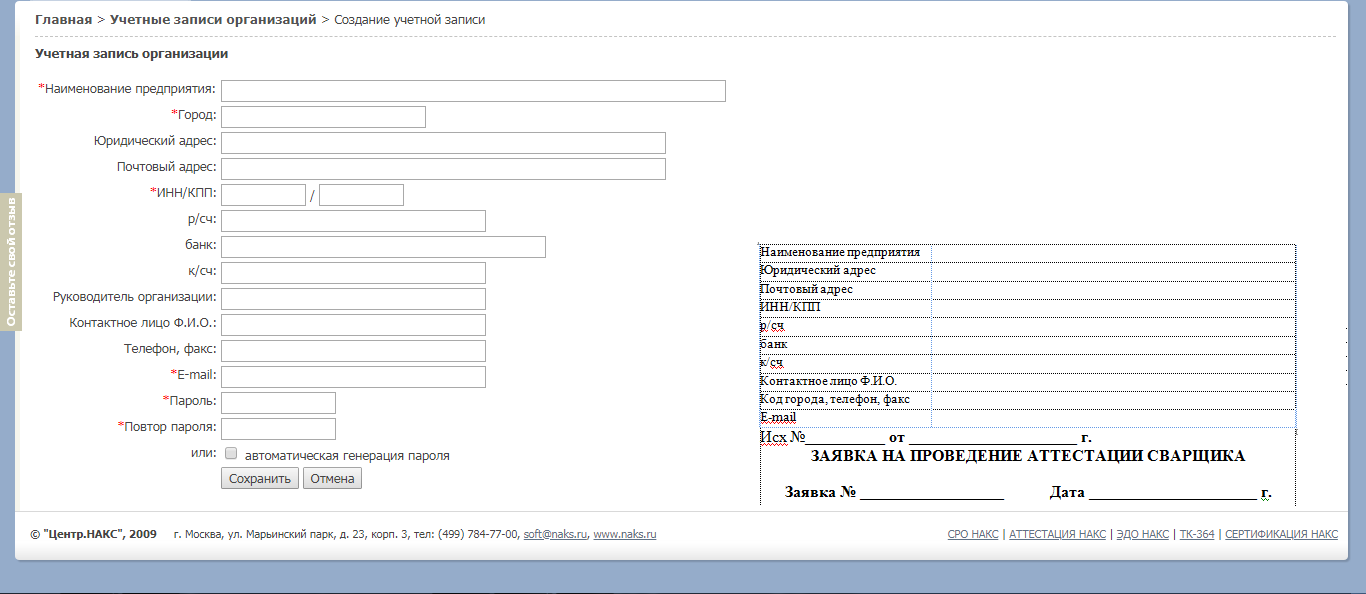 Учётная карточка входа в ЭДО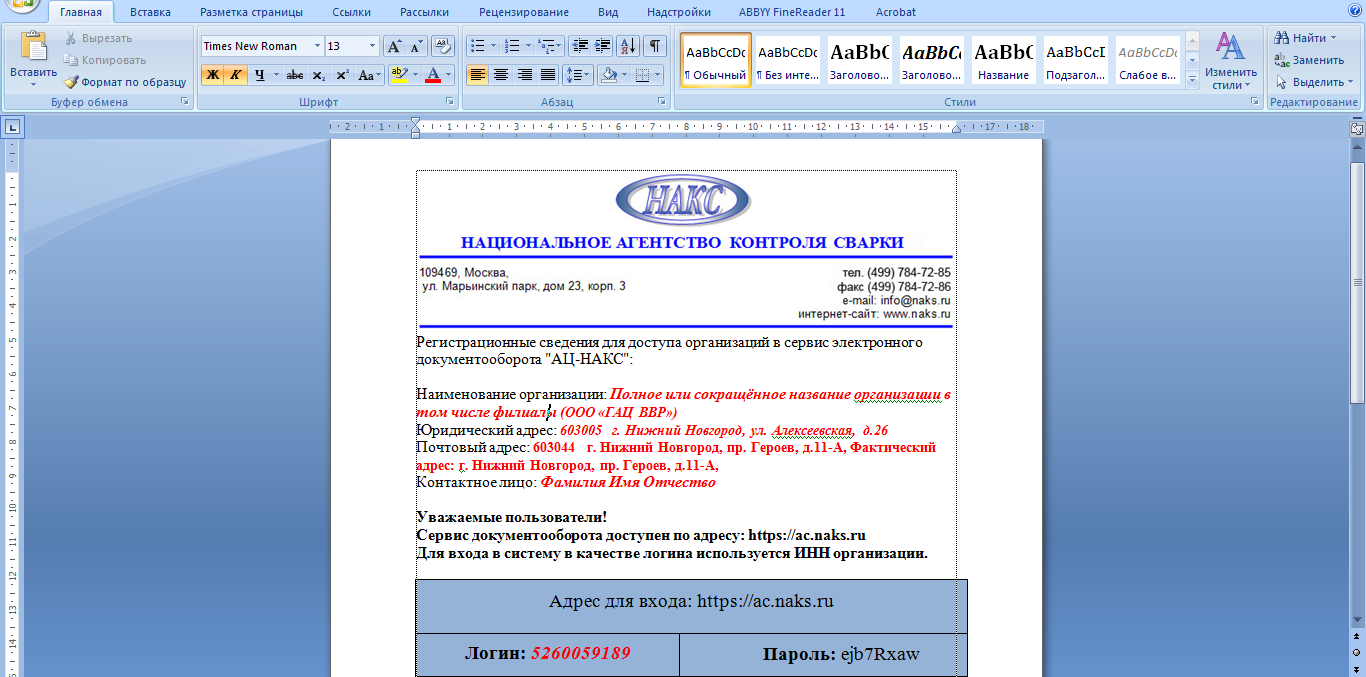 Поиск сайта ГАЦ ВВР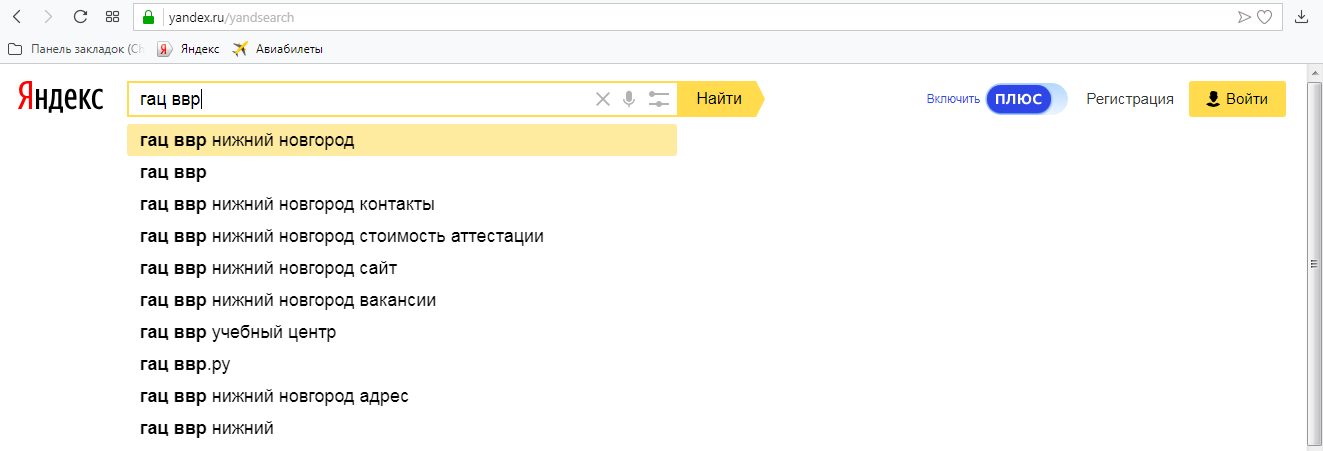 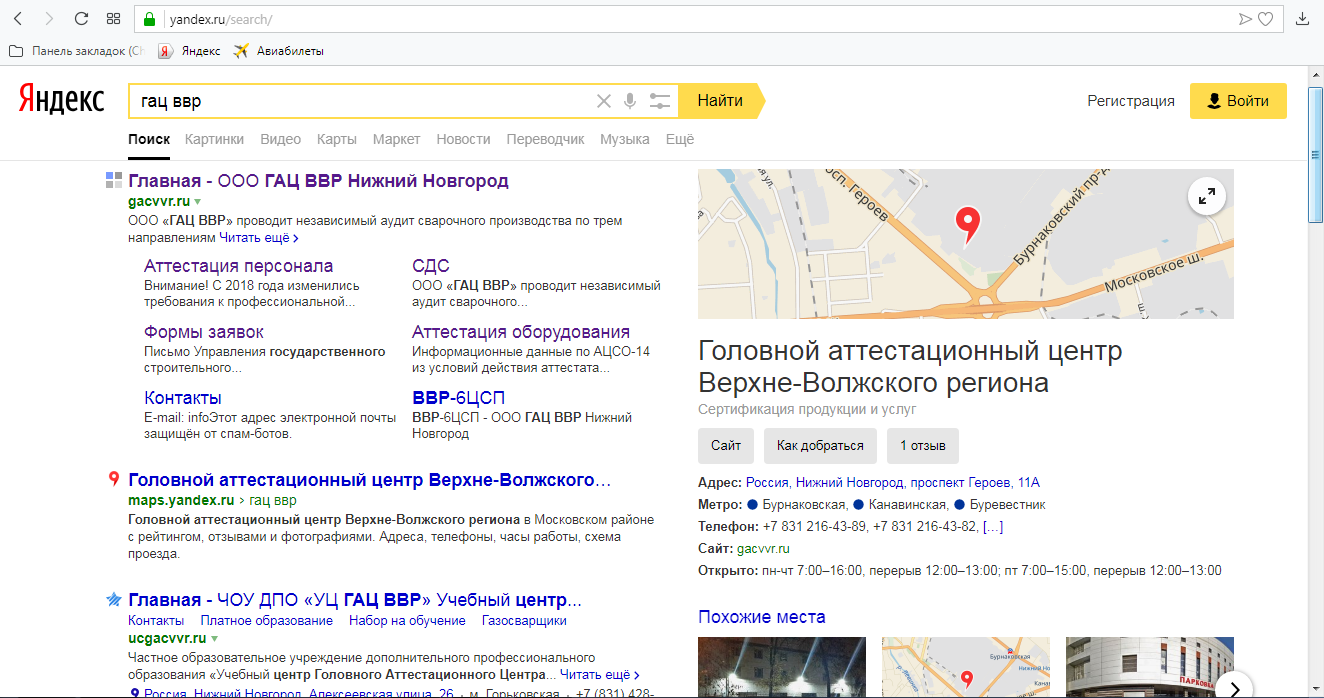 Официальный сайт ГАЦ ВВР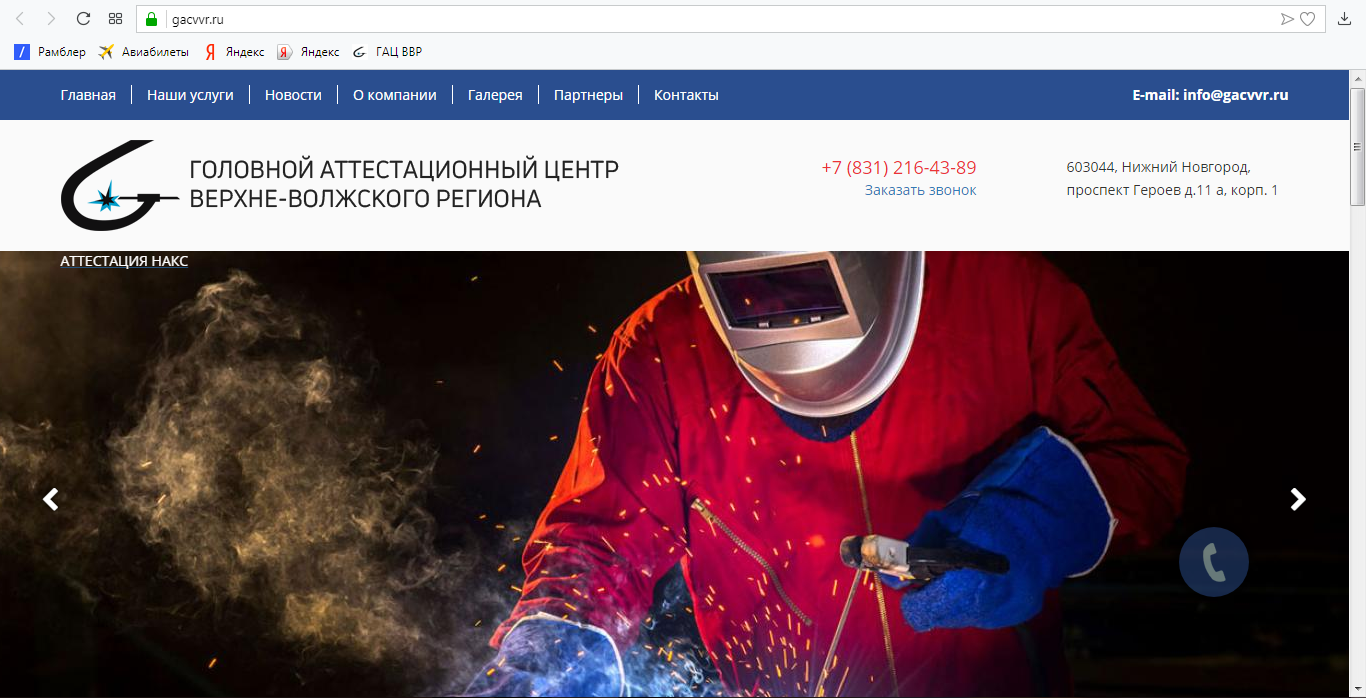 Подача заявки в ЭДО с сайта ГАЦ ВВР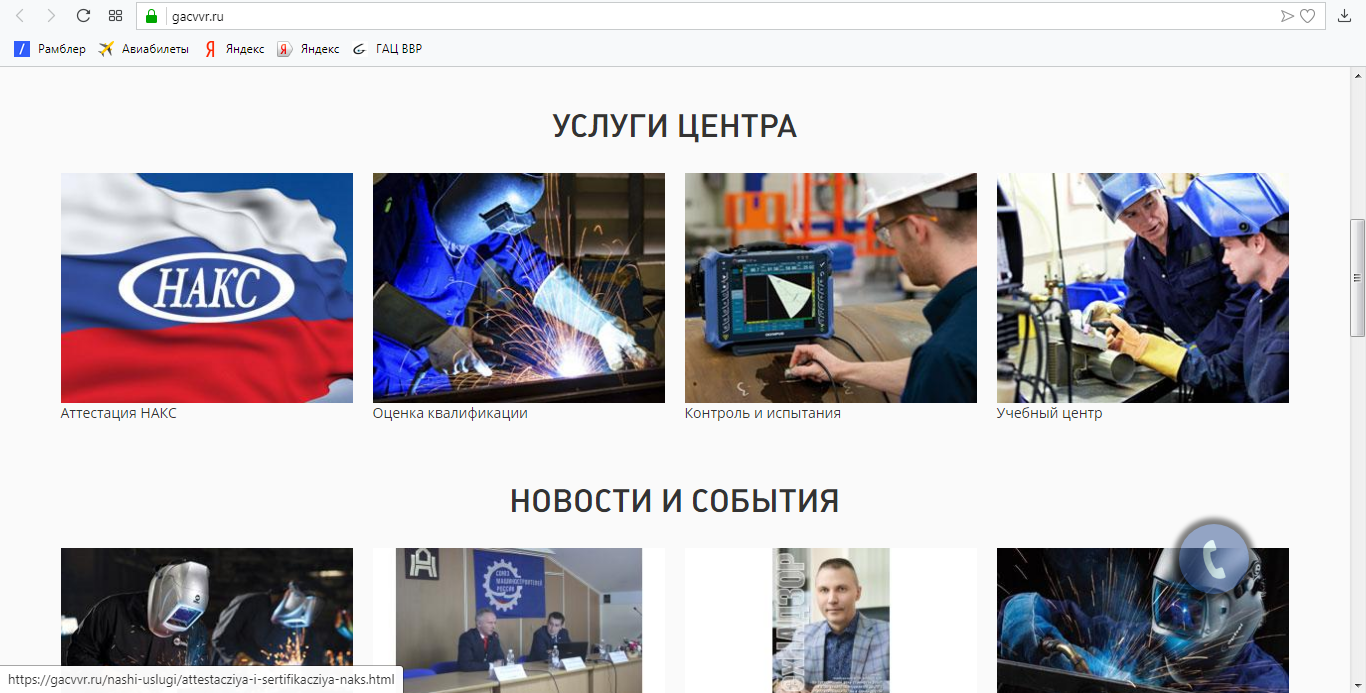 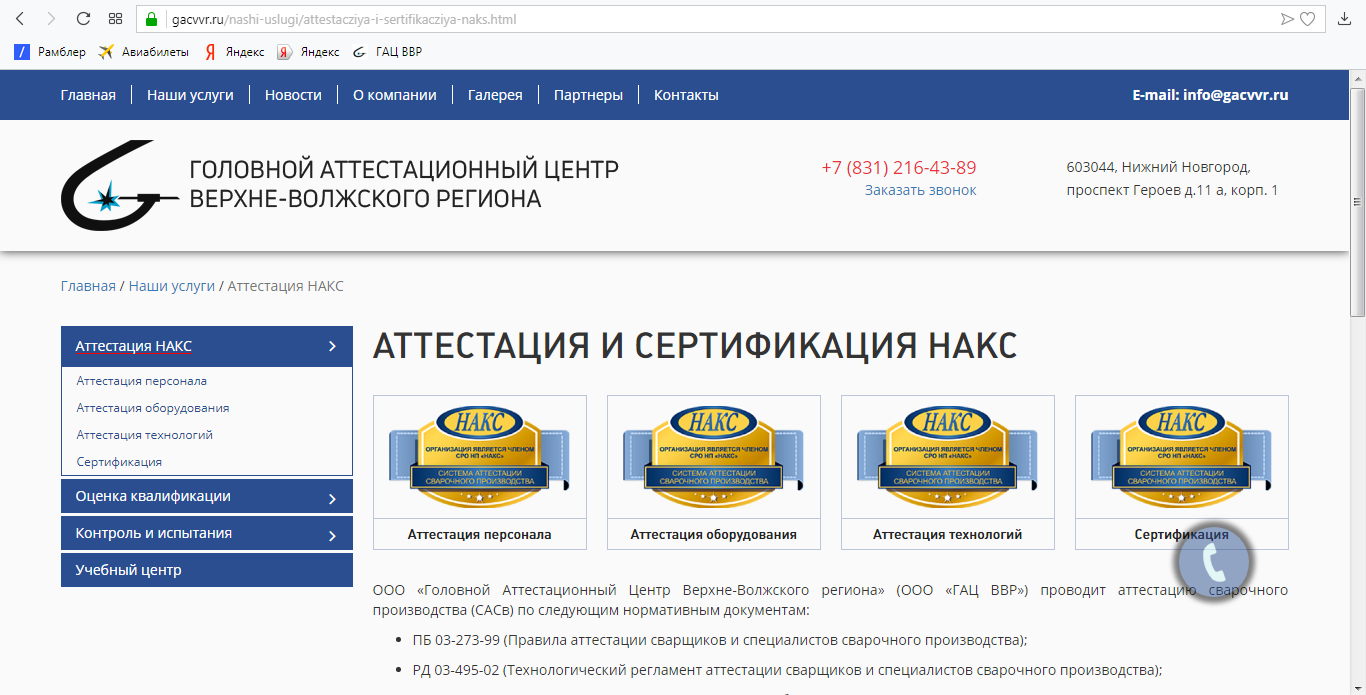 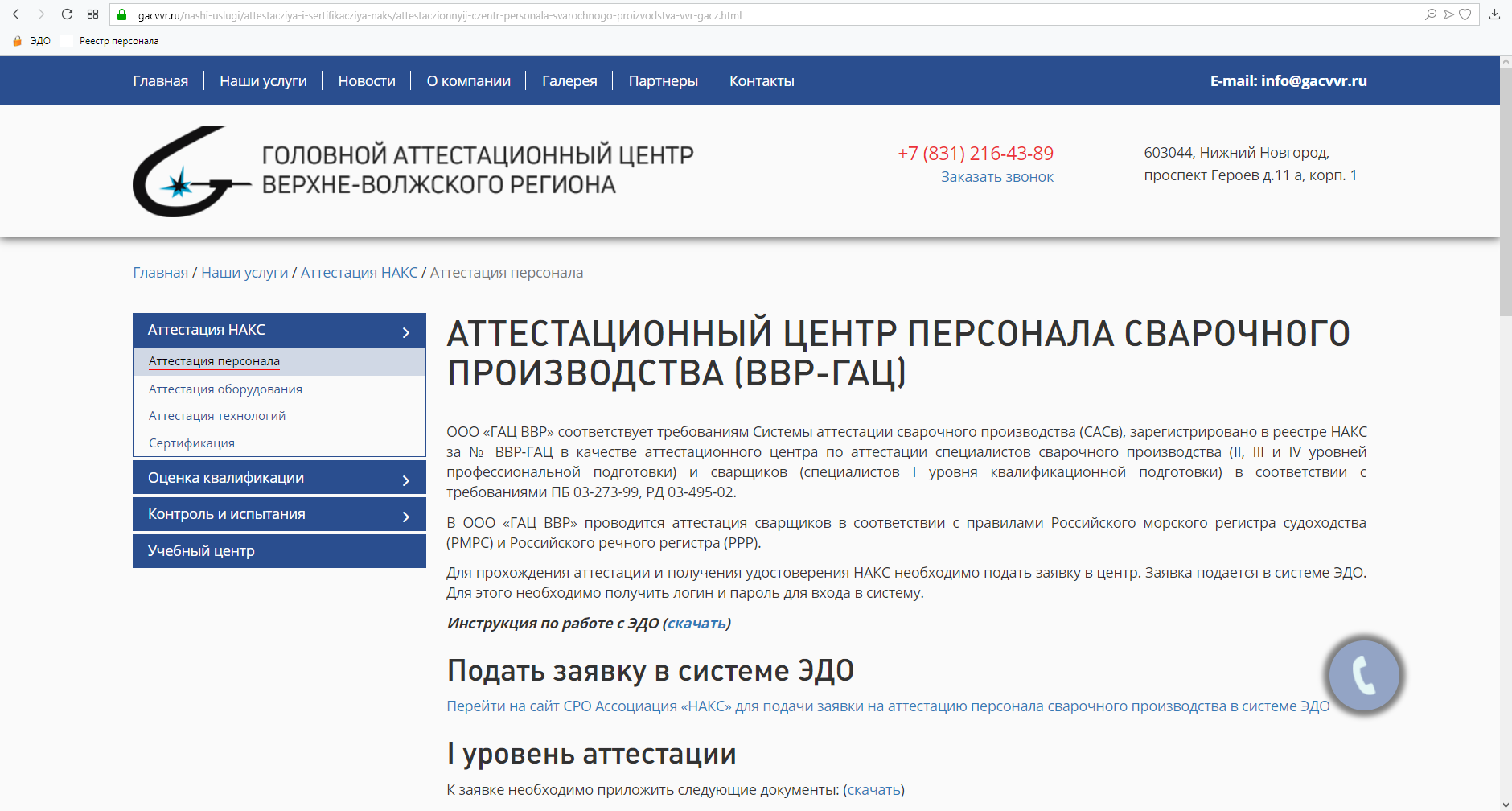 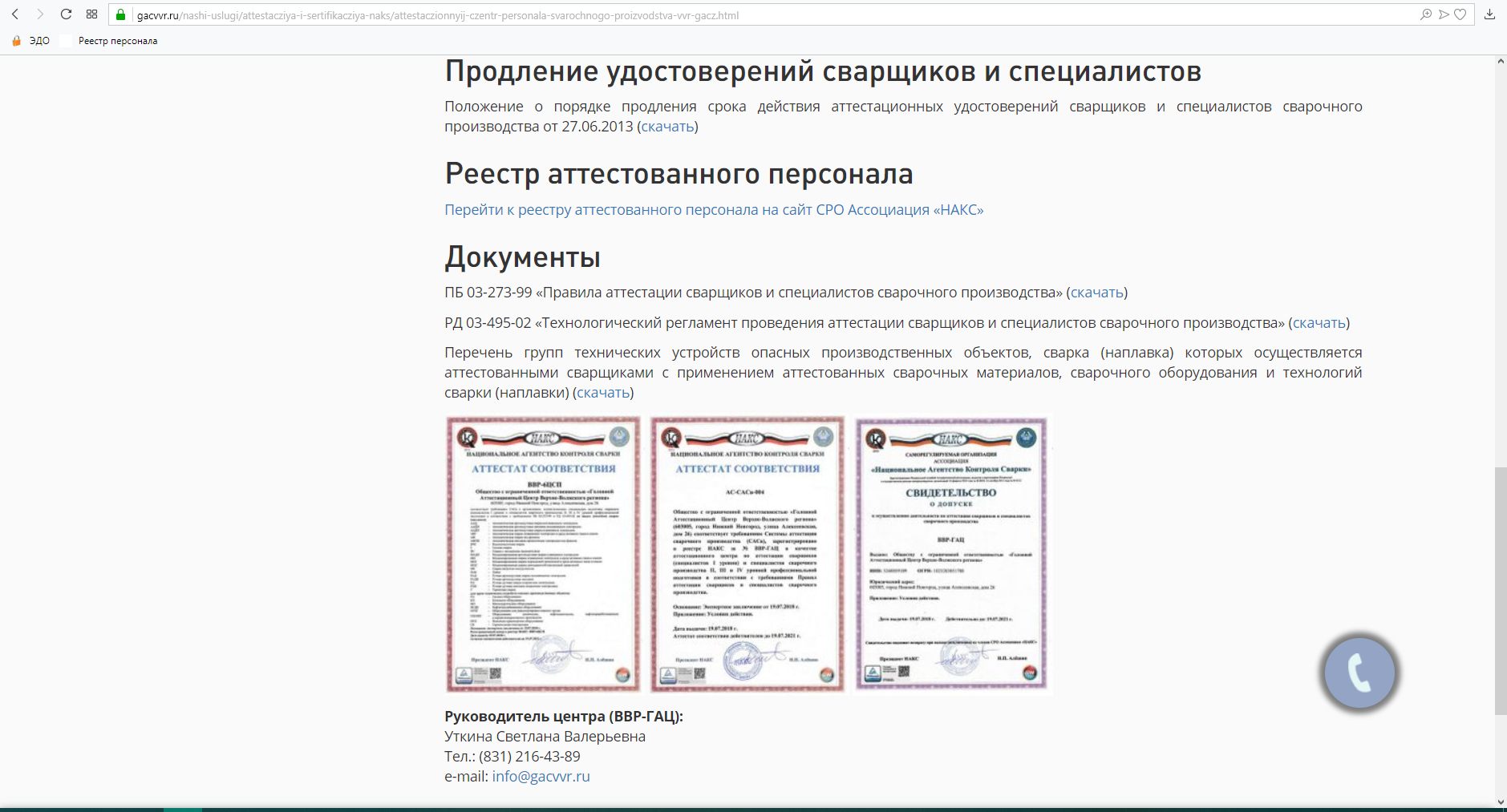 Вход в личный кабинет с учётной записью: заполнение логина и пароля. Авторизация в ЭДО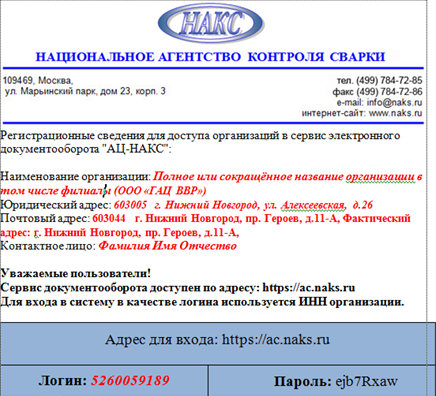 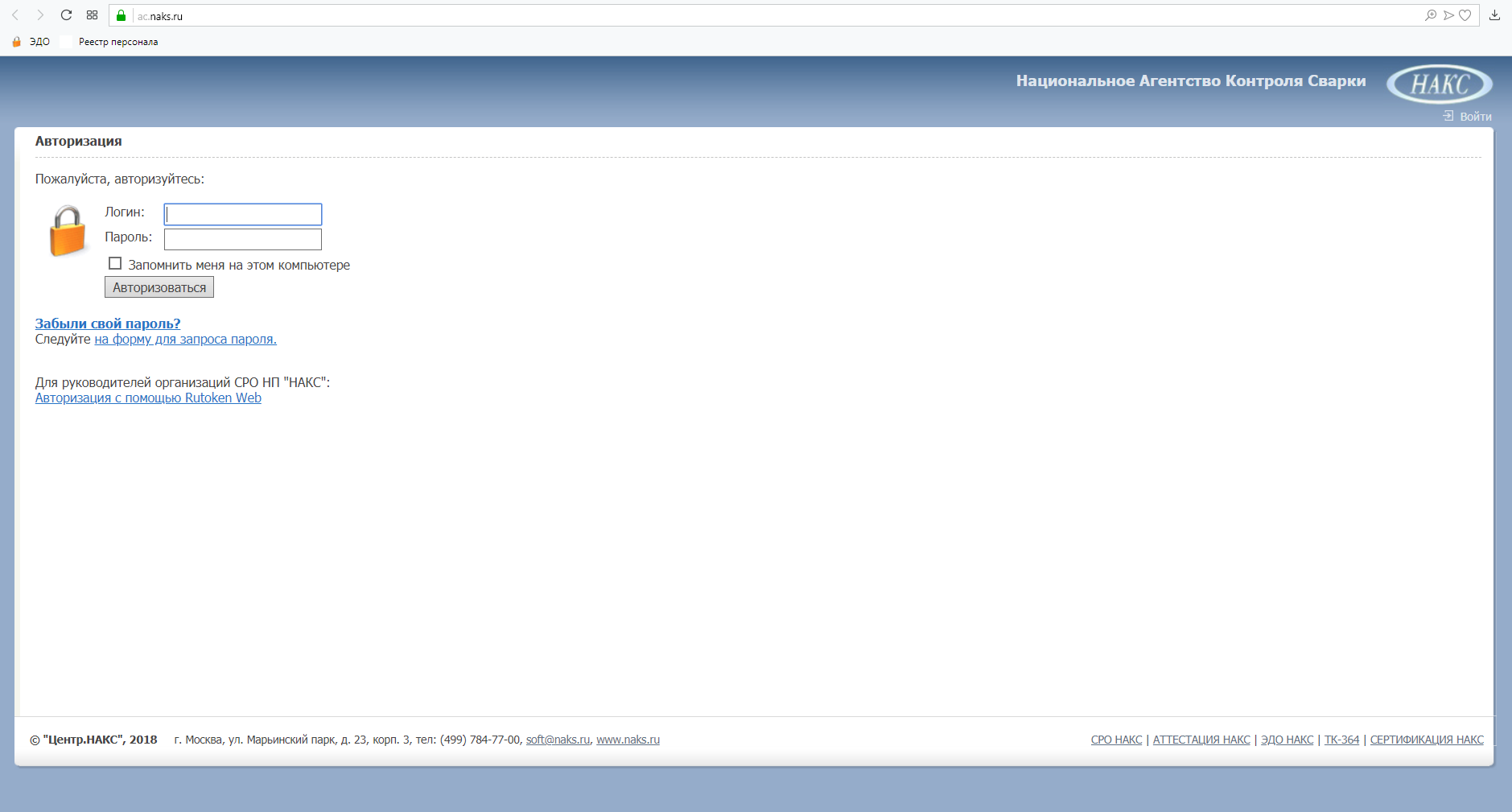 Личный кабинет/Уровни НАКС –должности в трудовой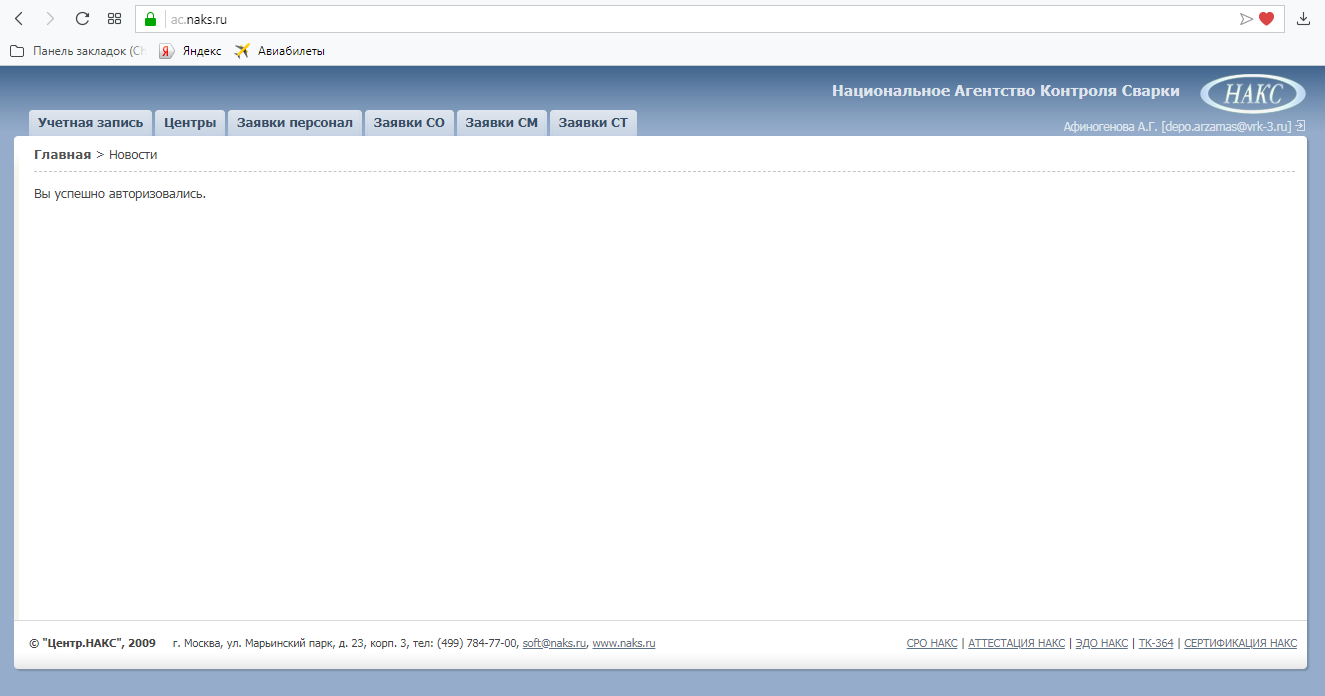 Личный кабинет в ЭДО заявки на сварщиков и специалистов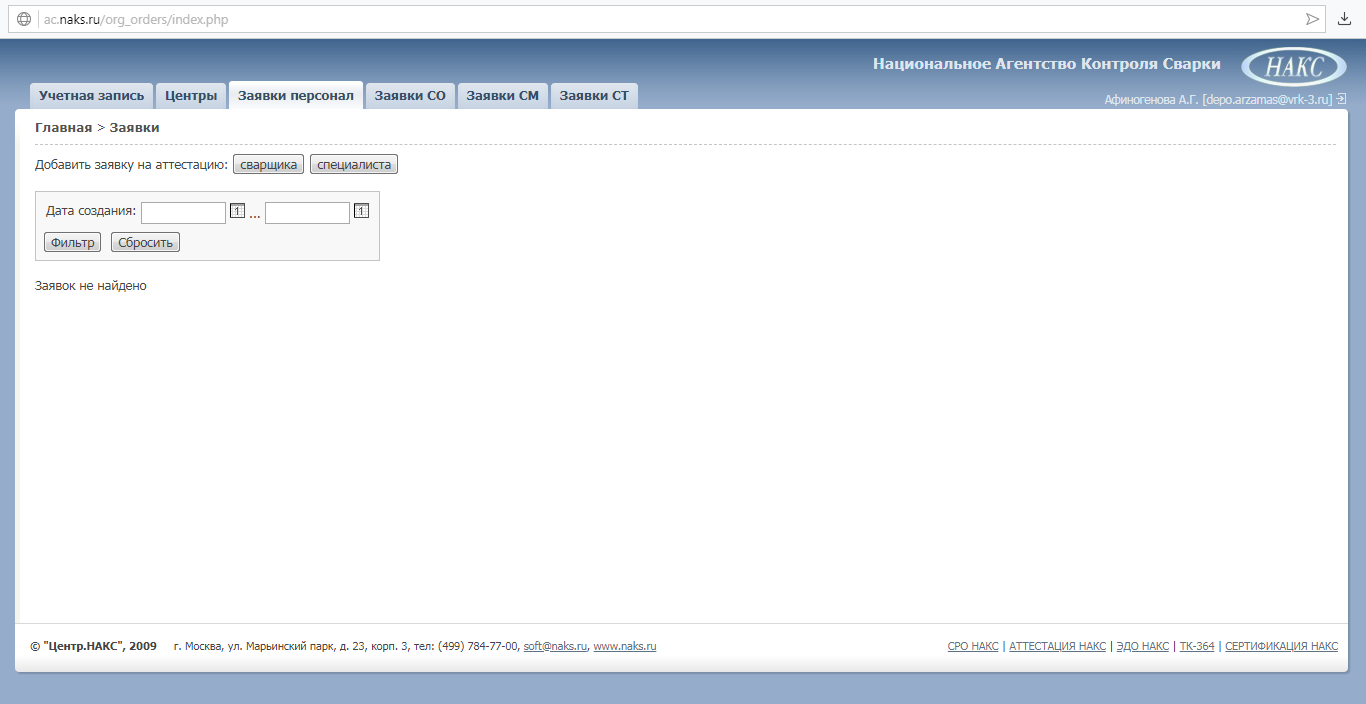 Общий вид заявки на аттестацию сварщика в ЭДО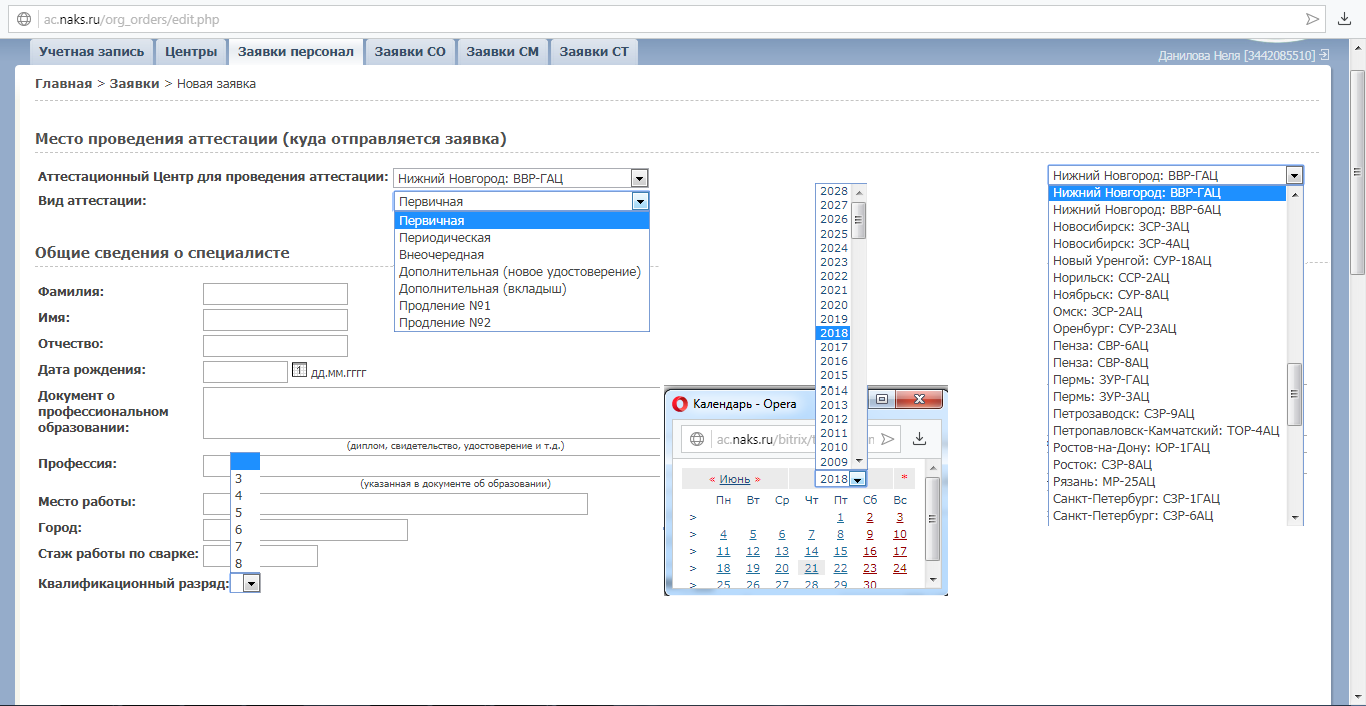 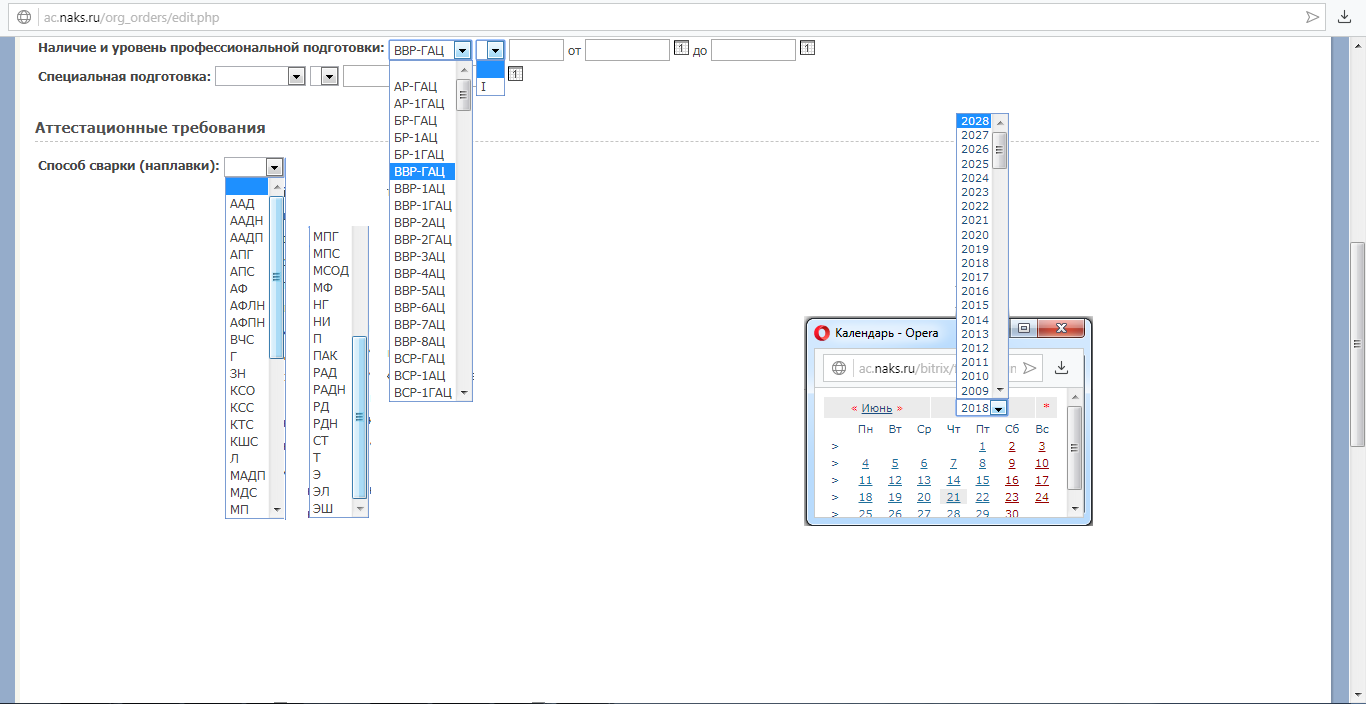 Выбор групп технических устройств опасных производственных объектов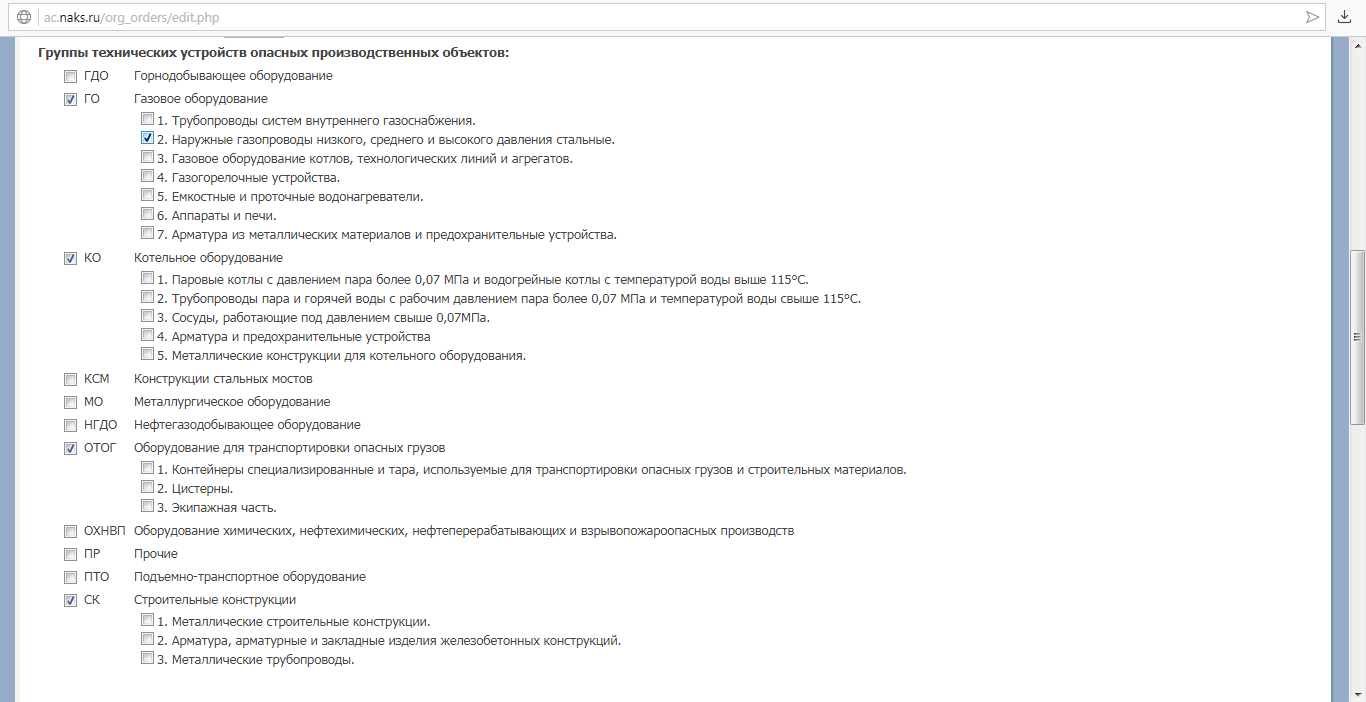 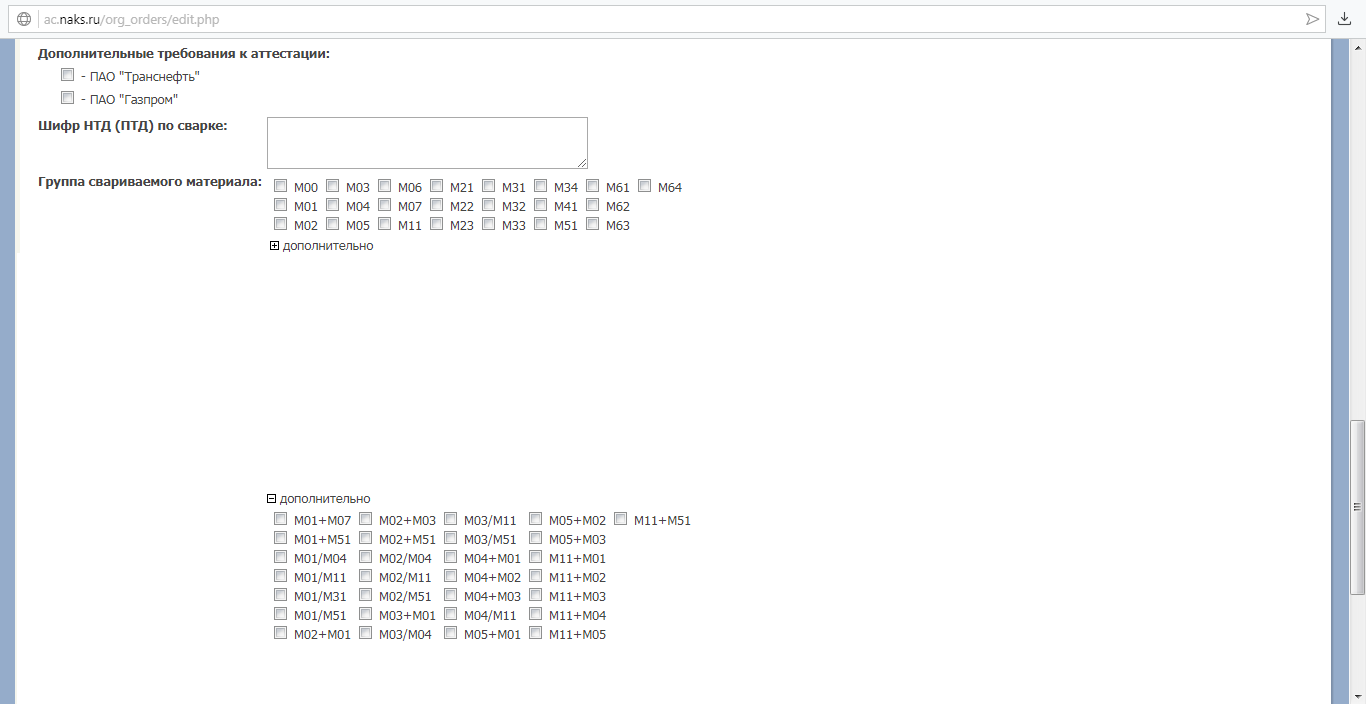 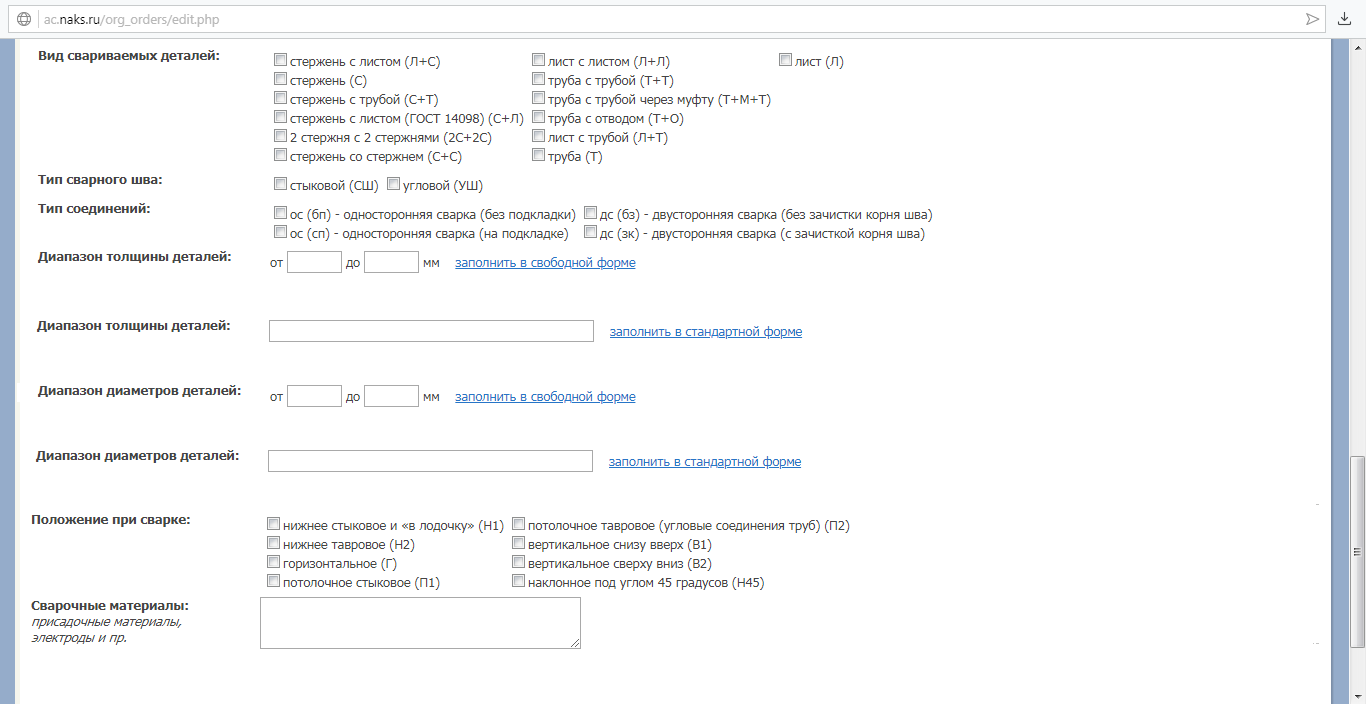 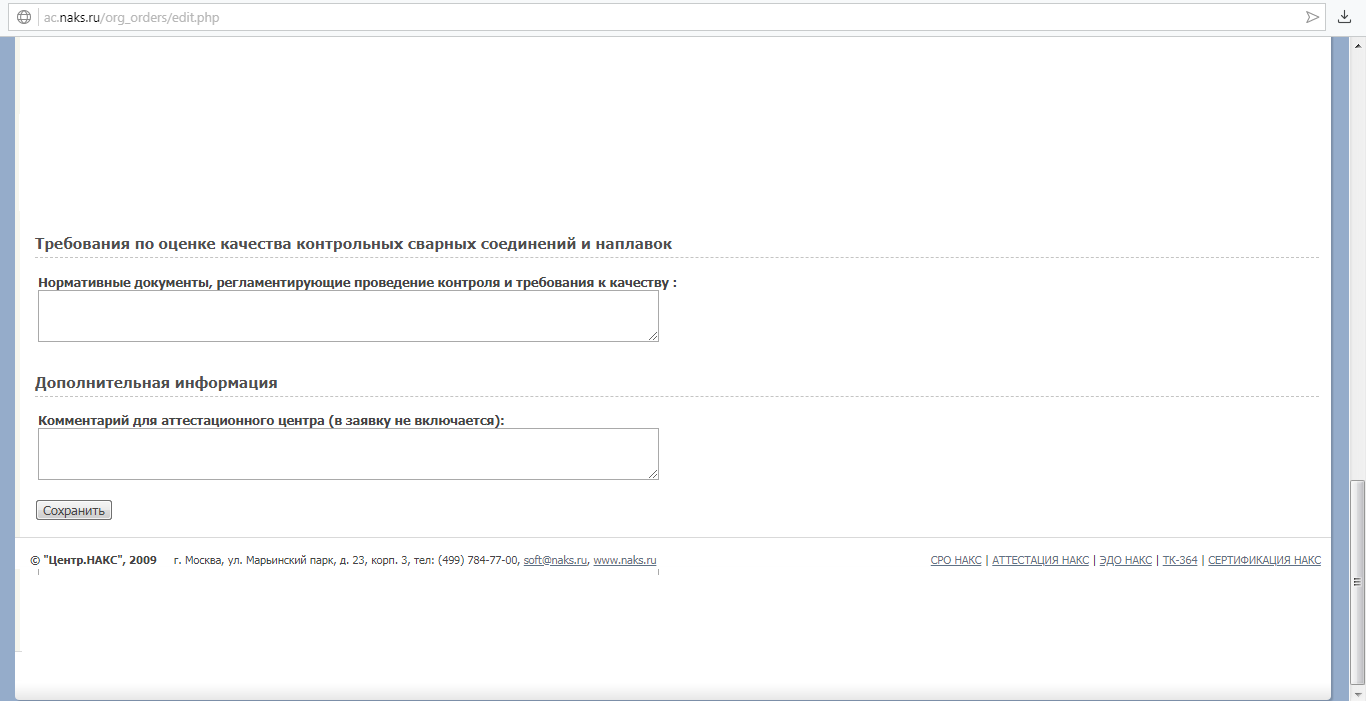 ПРИМЕНЕНИЕ ГАЗОВОЙ  СВАРКИ Группы материалов, марки сталей, область распространения в эдо Группы материалов, марки сталей, область распространения в эдоПример заполнения с откорректированной заявки на примере дополнительной аттестации (вкладыш) к удостоверению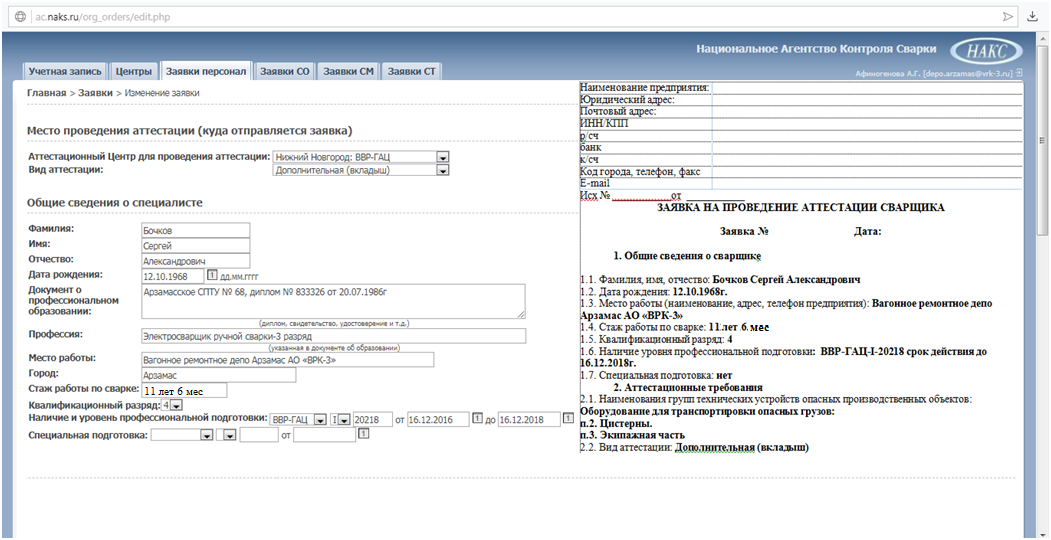 Проверка аттестаций, сварщиков, специалистов, реестр НАКС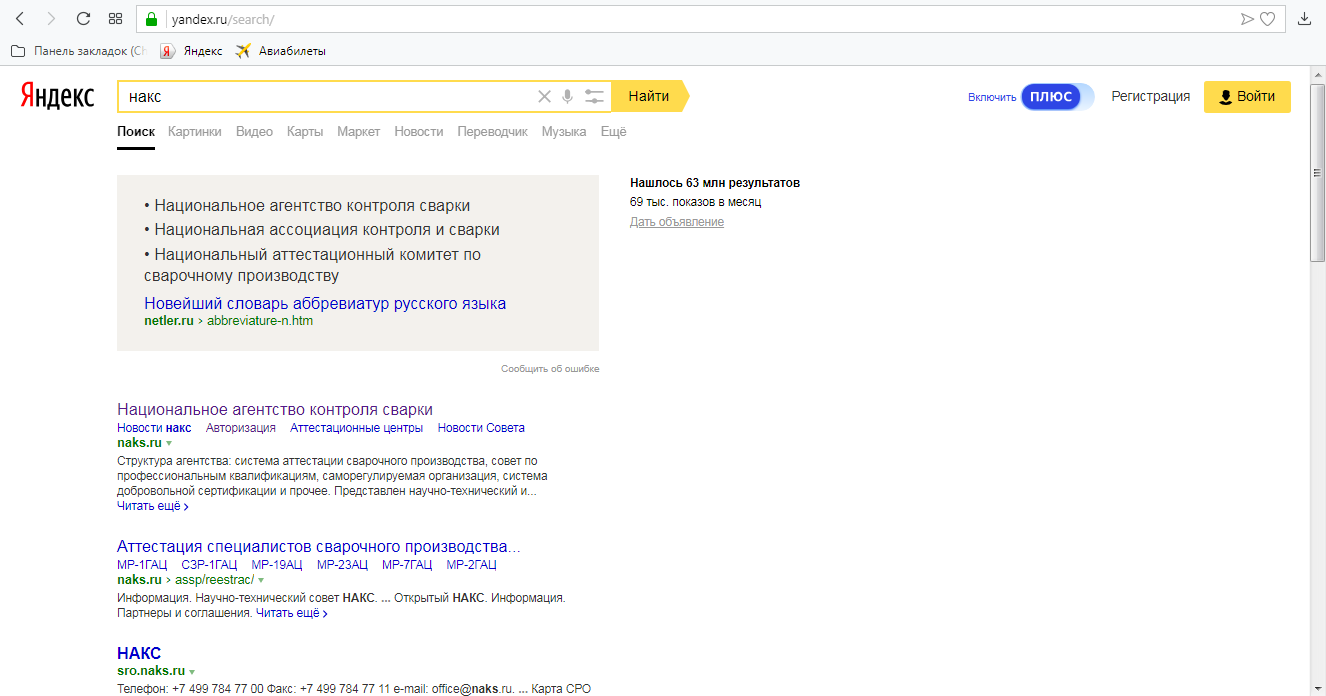 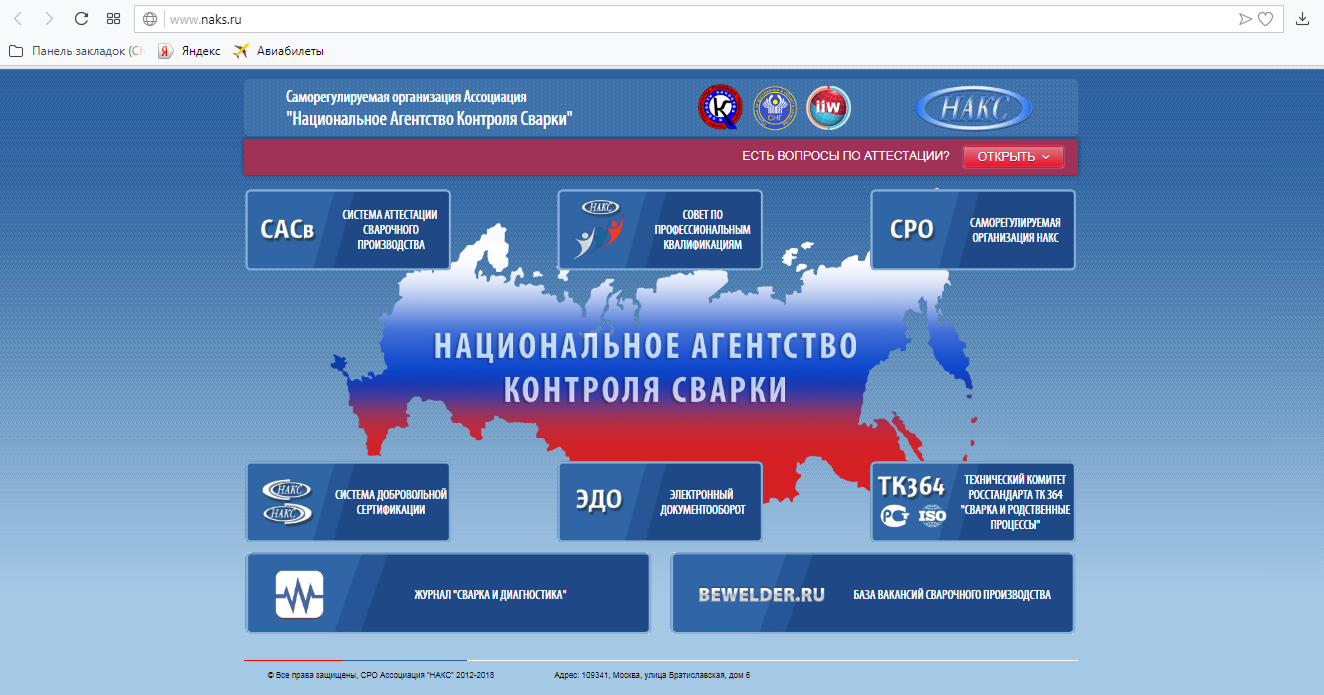 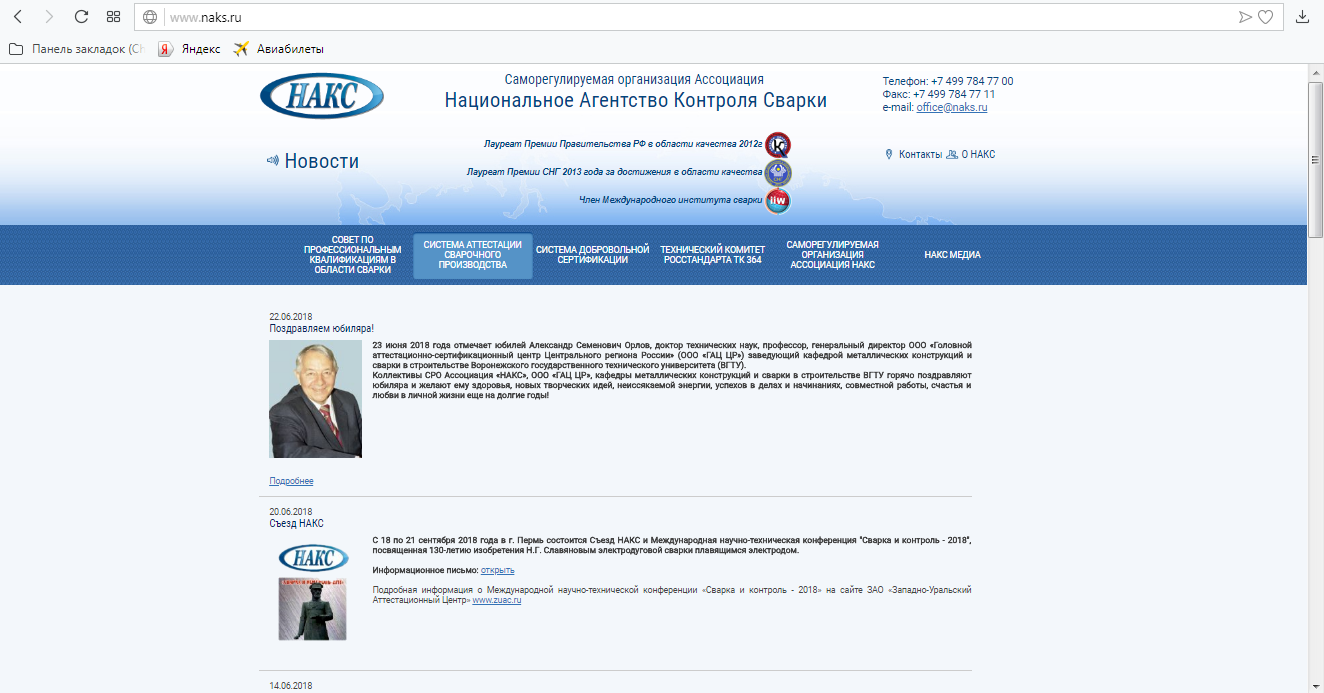 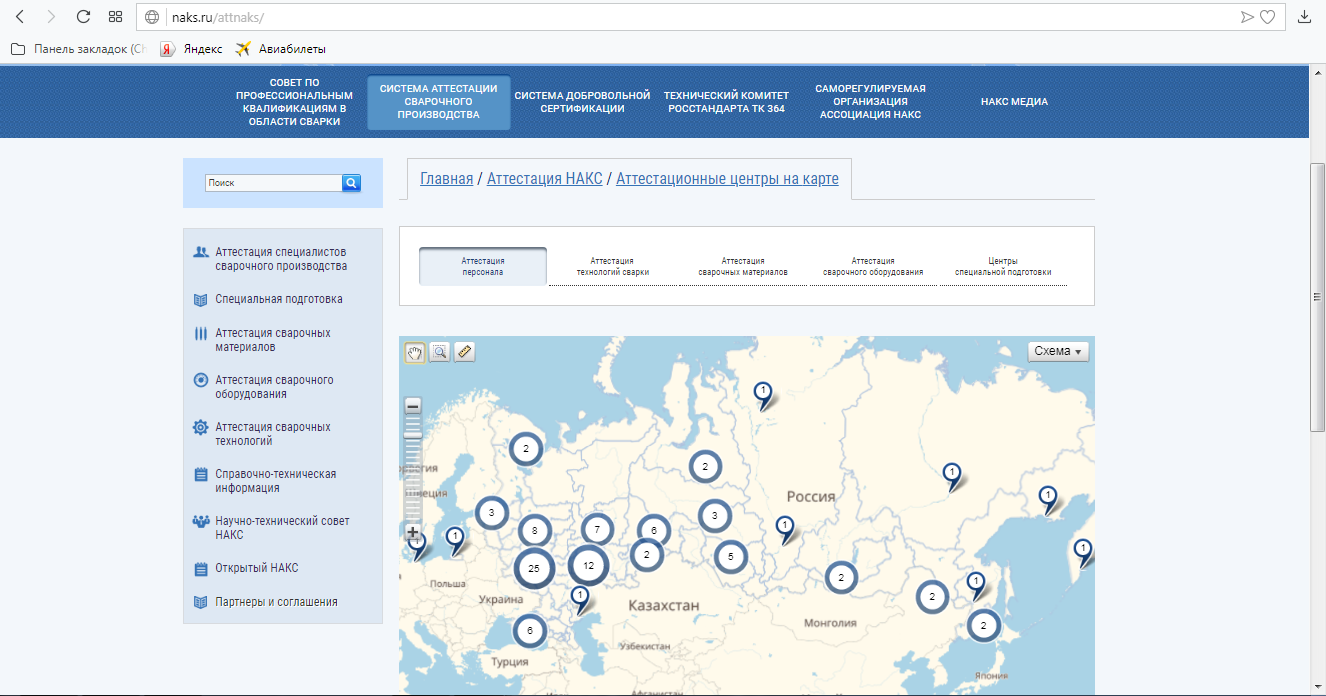 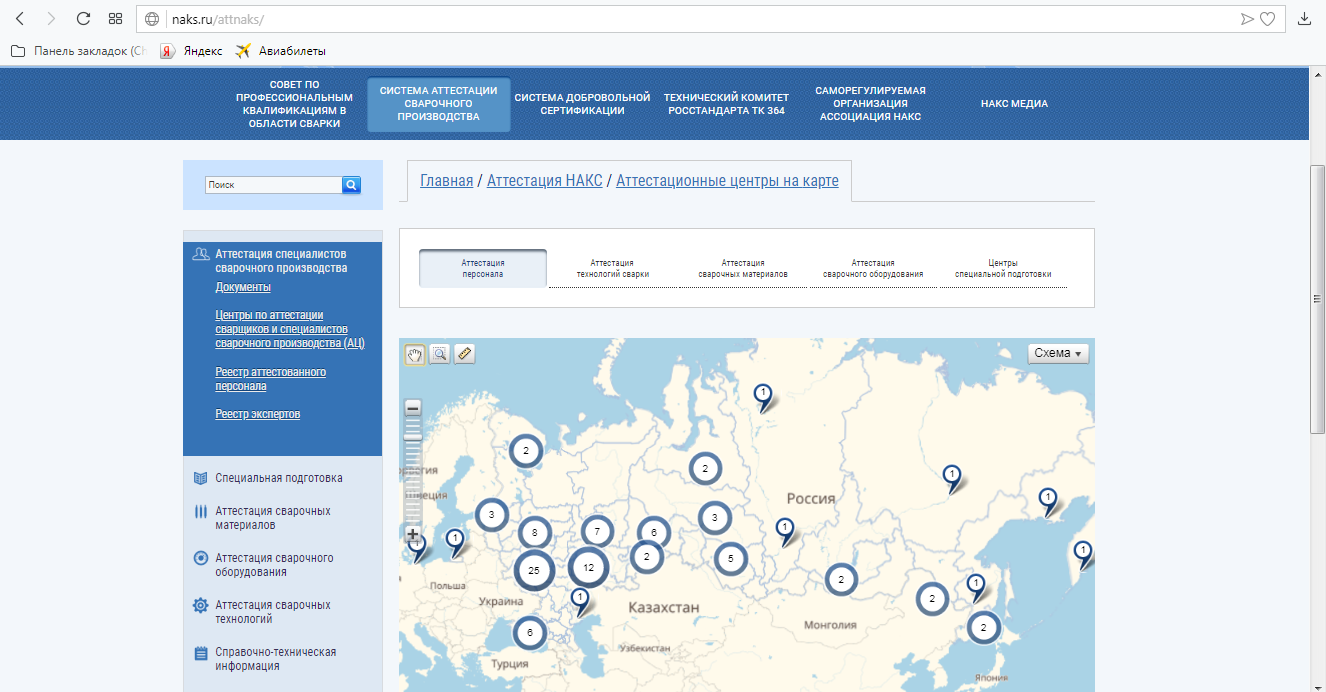 Реестр НАКС/ПРОВЕРКА АТТЕСТАЦИЙ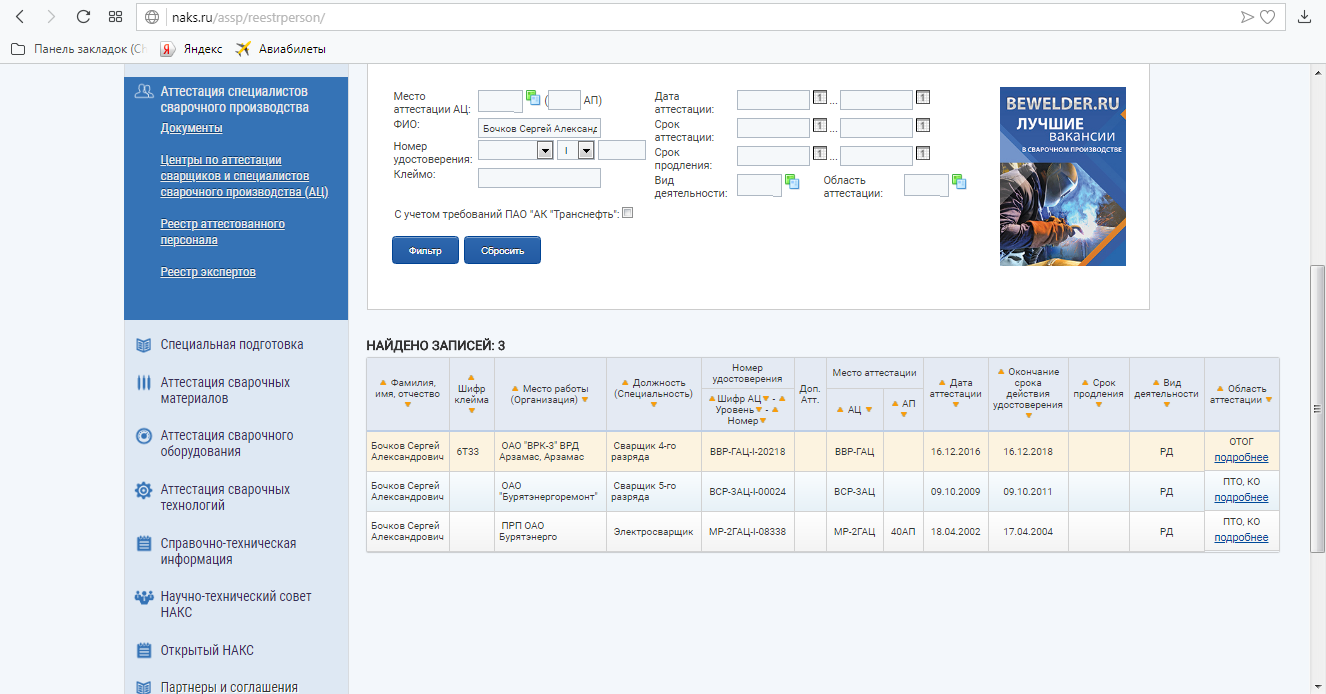 Область аттестации в реестре НАКС информация из удостоверения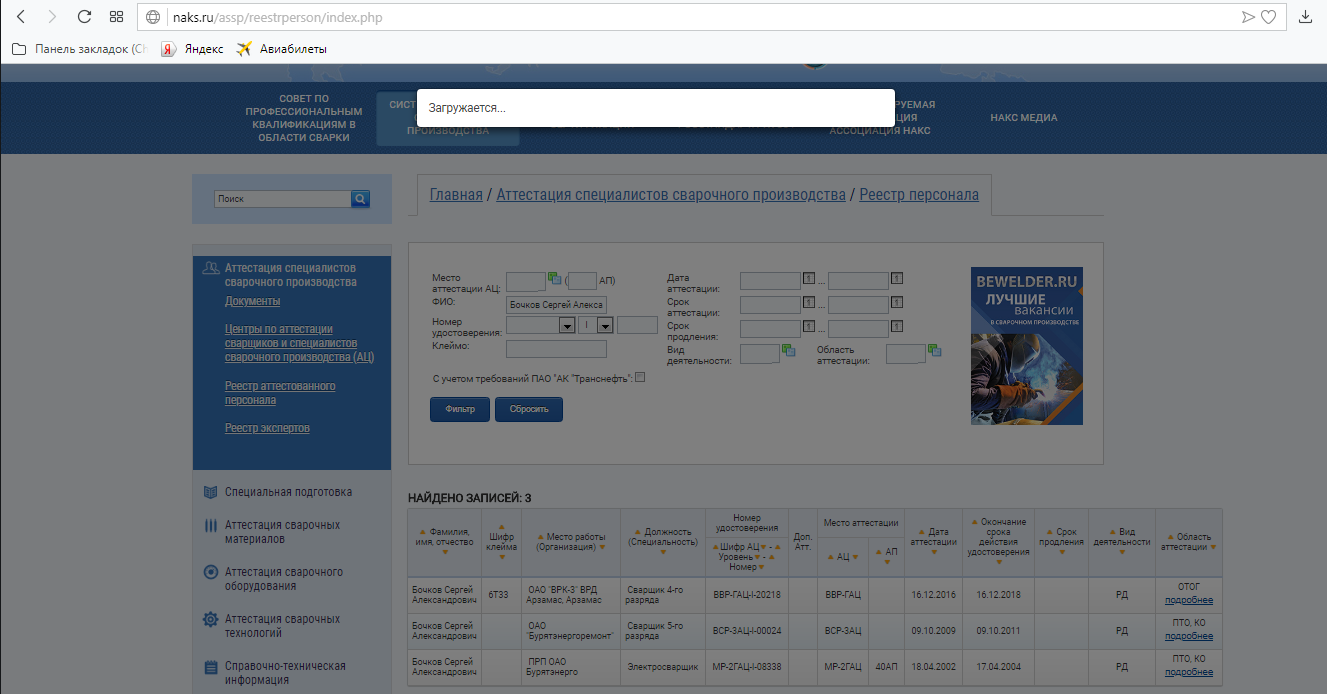 Область аттестации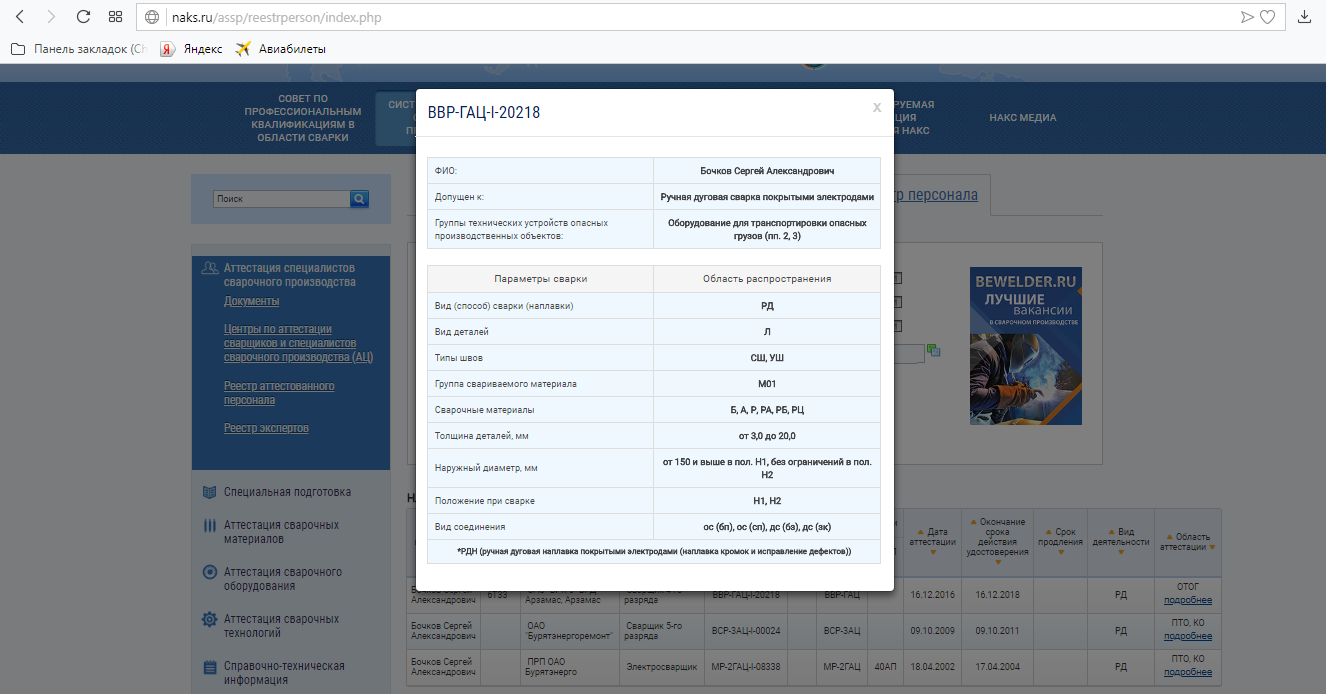 Заполнение раздела образование (свидительство)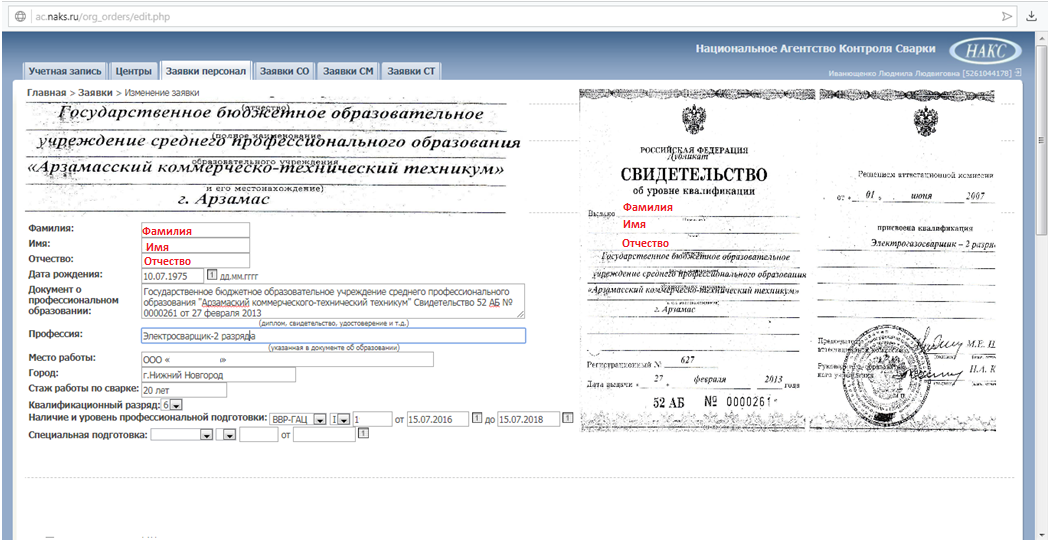 Заполнение раздела образование (диплом)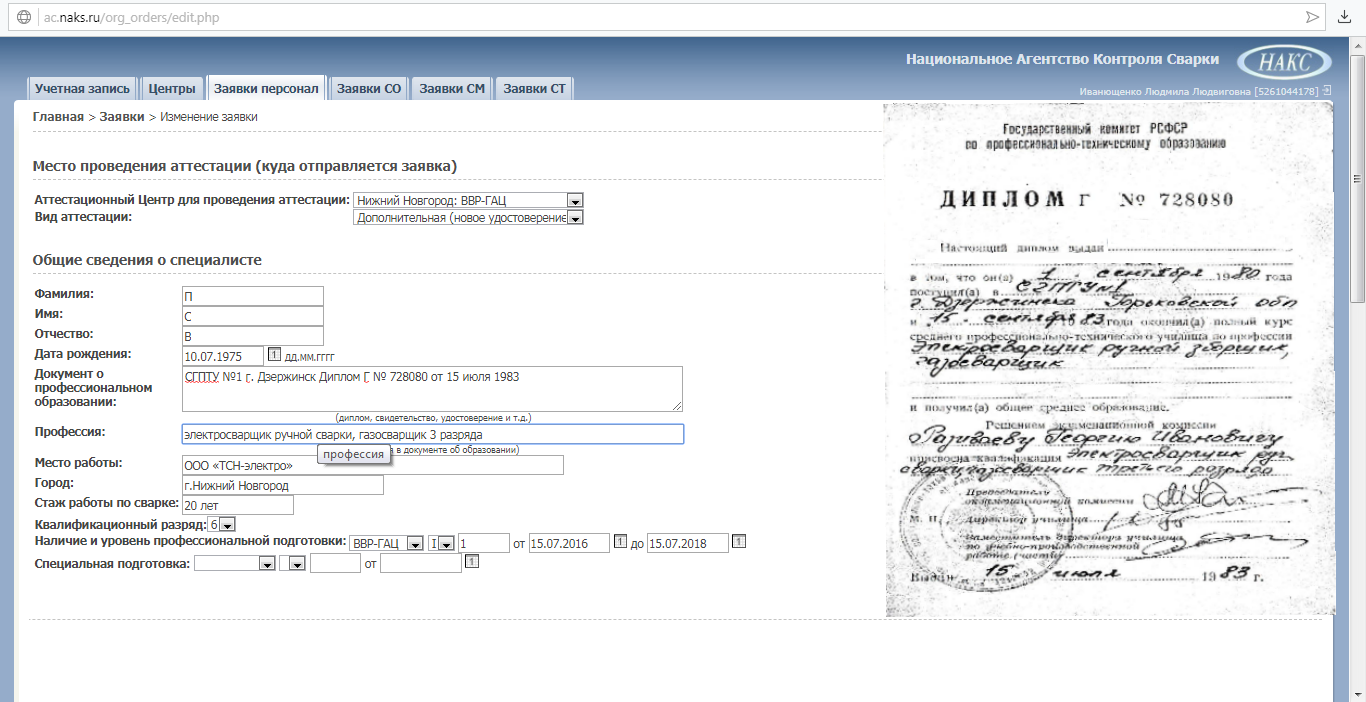 Заполнение пунктов 2.1; 2.3; 2.4; 2.5; 2.6; 2.7; 2.8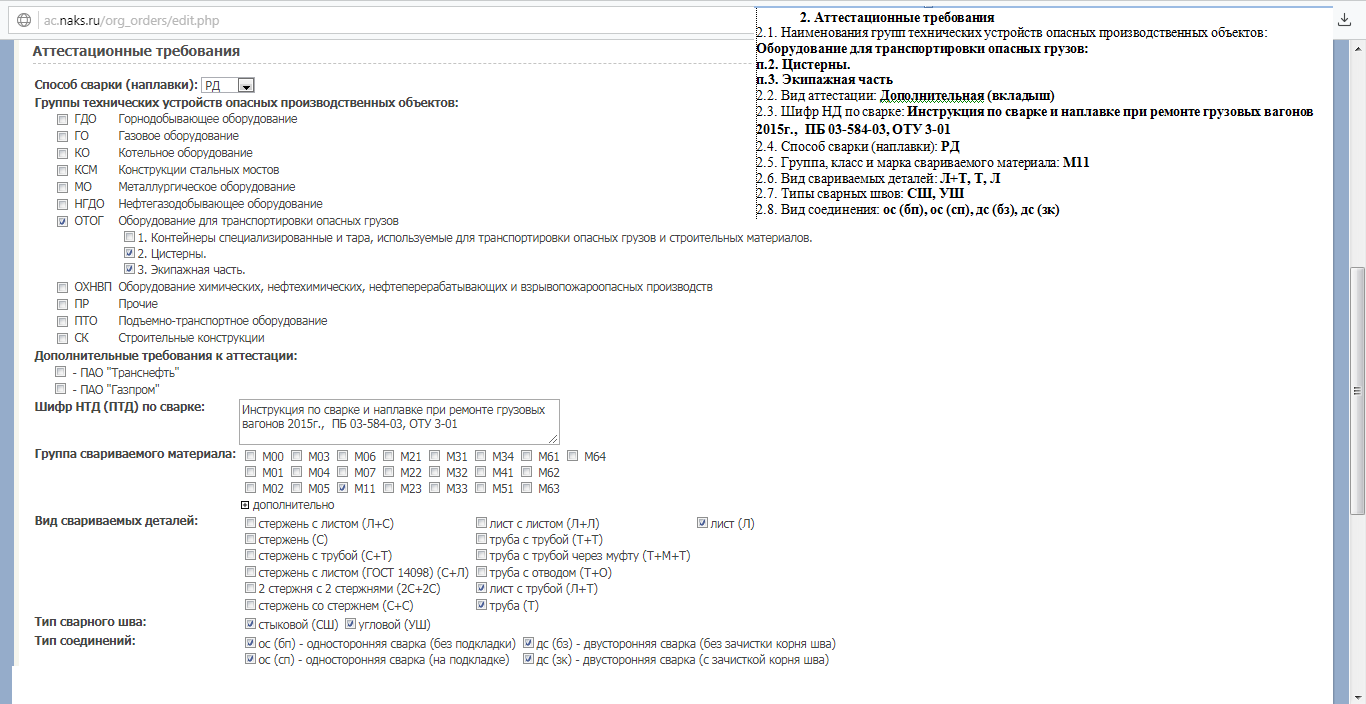 Заполнение пунктов 2.9; 2.10; 2.11; 2.12; 3.1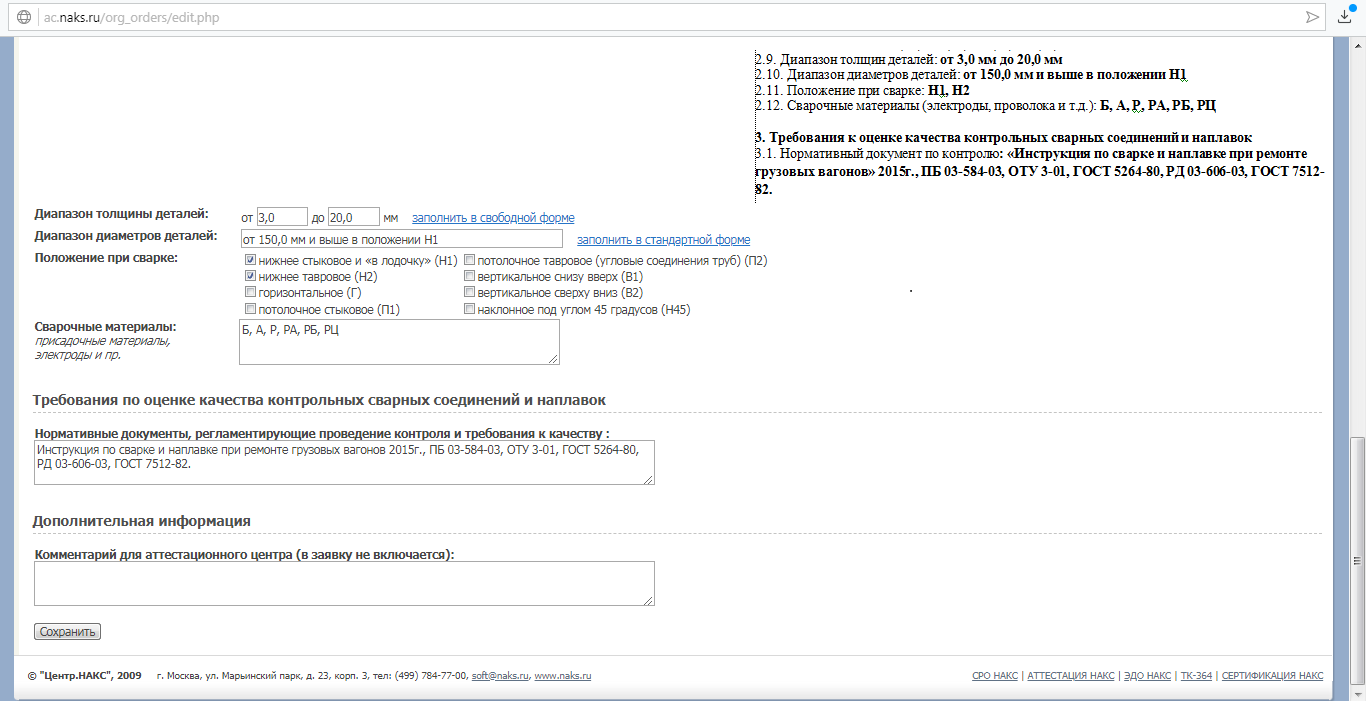 Заполнение нормативных документов в ЭДО и в ЗаявкахПорядок заполнения нормативных документовШаг №11. Создайте пустой файл Microsoft Word2. Разбейте лист на две части, отделите любыми символами 3. Скопируйте из файла  “Документы по ОПО” из таблиц все необходимые нормативные документы для каждой группы технических устройств из столбцовВид таблицы :Скопируйте из файла  “Документы по ОПО” из таблиц все необходимые нормативные документы для каждой группы технических устройств из столбцов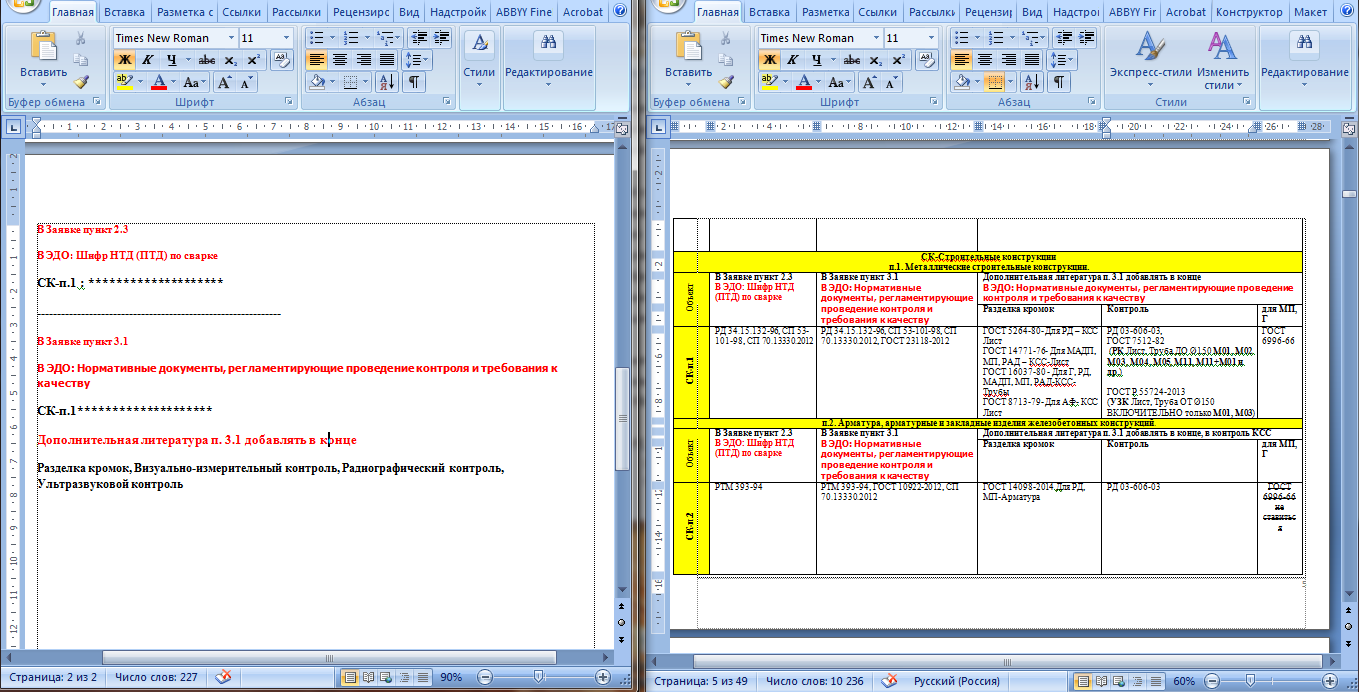 Пример заполнения НТД для заявки: АФ КО2,3, ОХНВП 1,16/М01, М11/ Ø (Диаметром) от  150,0 и выше / t (толщина) от 3,0 и вышеШаг №1Скопируйте из файла  “Документы по ОПО” из таблиц все необходимые нормативные документы для каждой группы технических устройств.В Заявке пункт 2.3В ЭДО: Шифр НТД (ПТД) по сваркеКО-п.2 РД 153-34.1-003-01КО-п.3 ПБ 03-584-03ОХНВП-п.1 ОСТ 26.260.3-2001, ПБ 03-584-03, ФНП ОИДОХНВП-п.16 РпУ и Б ЭТТ, ГОСТ 32569-2013--------------В Заявке пункт 3.1В ЭДО: Нормативные документы, регламентирующие проведение контроля и требования к качествуКО-п.2 РД 153-34.1-003-01, СНиП 3.05.03-85КО-п.3 ПБ 03-584-03ОХНВП-п.1 ПБ 03-584-03, СНиП 3.05.05-84, ГОСТ 32569-2013, ОТУ 3-01ОХНВП-п.16 СНиП 3.05.05-84, ГОСТ 32569-2013Дополнительная литература п. 3.1 добавлять в конце В ЭДО: Нормативные документы, регламентирующие проведение контроля и требования к качествуГОСТ 8713-79 (разделка кромок), РД 03-606-03 (Визуально-измерительный контроль), ГОСТ 7512-82 (Радиографический контроль), ГОСТ Р 55724-2013(Ультразвуковой контроль)Шаг №2Удалите повторяющиеся документыВ Заявке пункт 2.3В ЭДО: Шифр НТД (ПТД) по сваркеКО-п.2 РД 153-34.1-003-01,КО-п.3 ПБ 03-584-03,ОХНВП-п.1 ОСТ 26.260.3-2001, ПБ 03-584-03, ФНП ОИД,ОХНВП-п.16 РпУ и Б ЭТТ, ГОСТ 32569-2013--------------В Заявке пункт 3.1В ЭДО: Нормативные документы, регламентирующие проведение контроля и требования к качествуКО-п.2 РД 153-34.1-003-01, СНиП 3.05.03-85КО-п.3 ПБ 03-584-03ОХНВП-п.1 ПБ 03-584-03, СНиП 3.05.05-84, ГОСТ 32569-2013, ОТУ 3-01ОХНВП-п.16 СНиП 3.05.05-84, ГОСТ 32569-2013Дополнительная литература п. 3.1 добавлять в конце В ЭДО: Нормативные документы, регламентирующие проведение контроля и требования к качествуГОСТ 8713-79 (разделка кромок), РД 03-606-03 (Визуально-измерительный контроль), ГОСТ 7512-82 (Радиографический контроль), ГОСТ Р 55724-2013(Ультразвуковой контроль)Шаг №3Скопируйте откорректированные документы в ЭДОРД 153-34.1-003-01, ПБ 03-584-03, ОСТ 26.260.3-2001, ПБ 03-584-03, ФНП ОИД, РпУ и Б ЭТТ, ГОСТ 32569-2013--------------РД 153-34.1-003-01, СНиП 3.05.03-85, ПБ 03-584-03,СНиП 3.05.05-84, ГОСТ 32569-2013, ОТУ 3-01, ГОСТ 8713-79 (разделка кромок), РД 03-606-03 (Визуально-измерительный контроль), ГОСТ 7512-82 (Радиографический контроль), ГОСТ Р 55724-2013(Ультразвуковой контроль)Последовательность документов по контролюВ Заявке пункт 2.3В ЭДО: Шифр НТД (ПТД) по сваркеСК-п.1 : ********************-------------------------------------------------------------В Заявке пункт 3.1В ЭДО: Нормативные документы, регламентирующие проведение контроля и требования к качествуСК-п.1********************Дополнительная литература п. 3.1 добавлять в конце Разделка кромок, Визуально-измерительный контроль, Радиографический контроль, Ультразвуковой контроль, Разрушающий контроль (МП, Г)В ЭДО: Нормативные документы, регламентирующие проведение контроля и требования к качествуЗаполнение заявки в формате Microsoft WordПереход в раздел со всеми заявками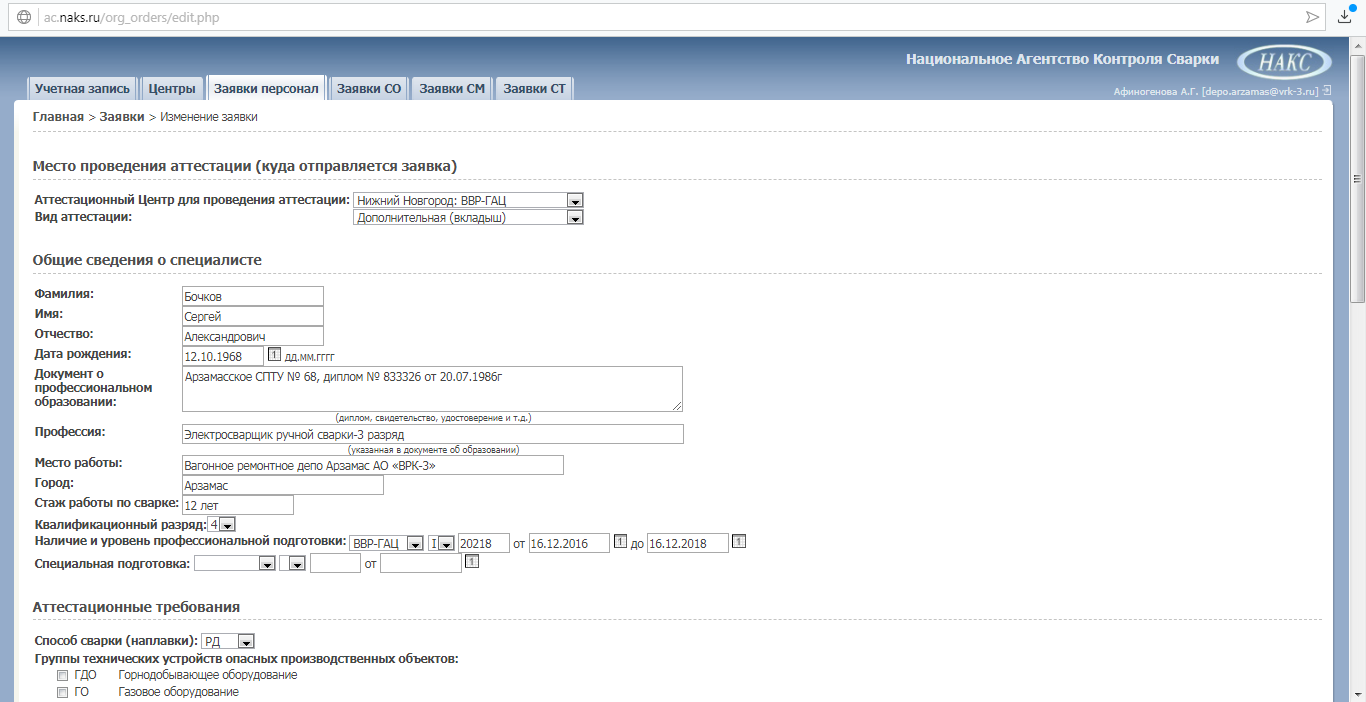 Работа с заявкой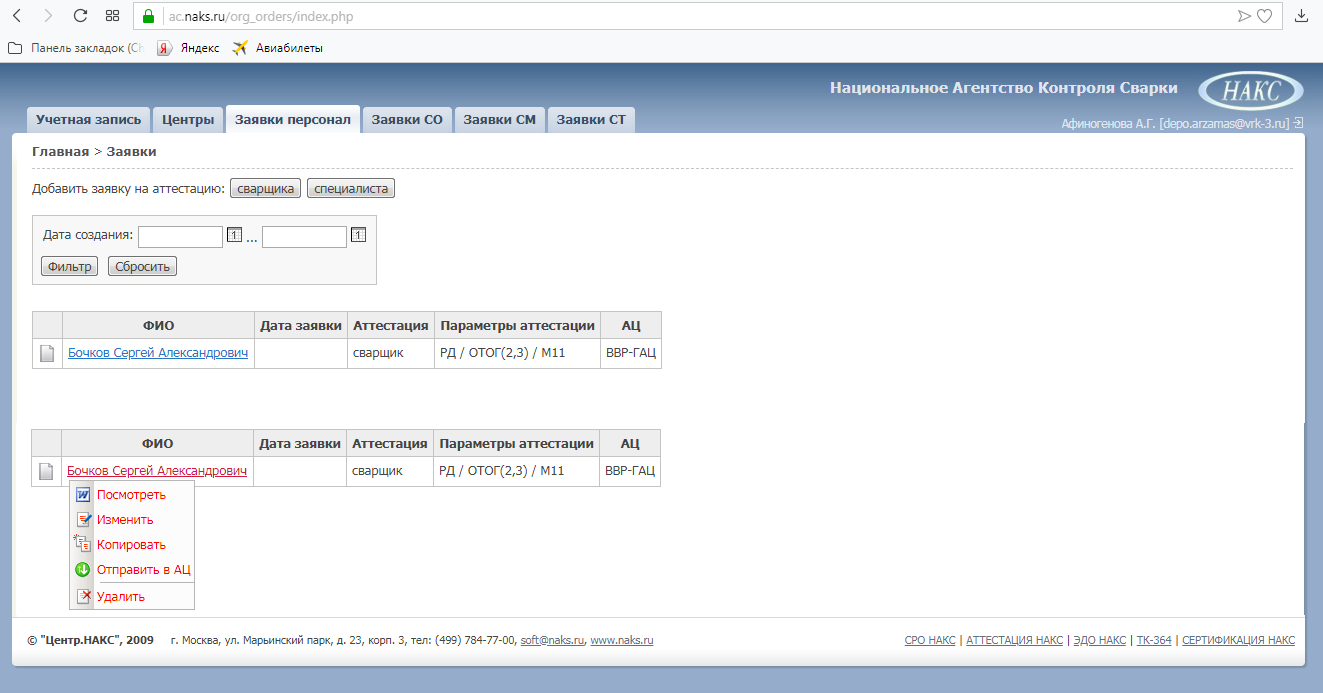 Описание функцийДата создания заявки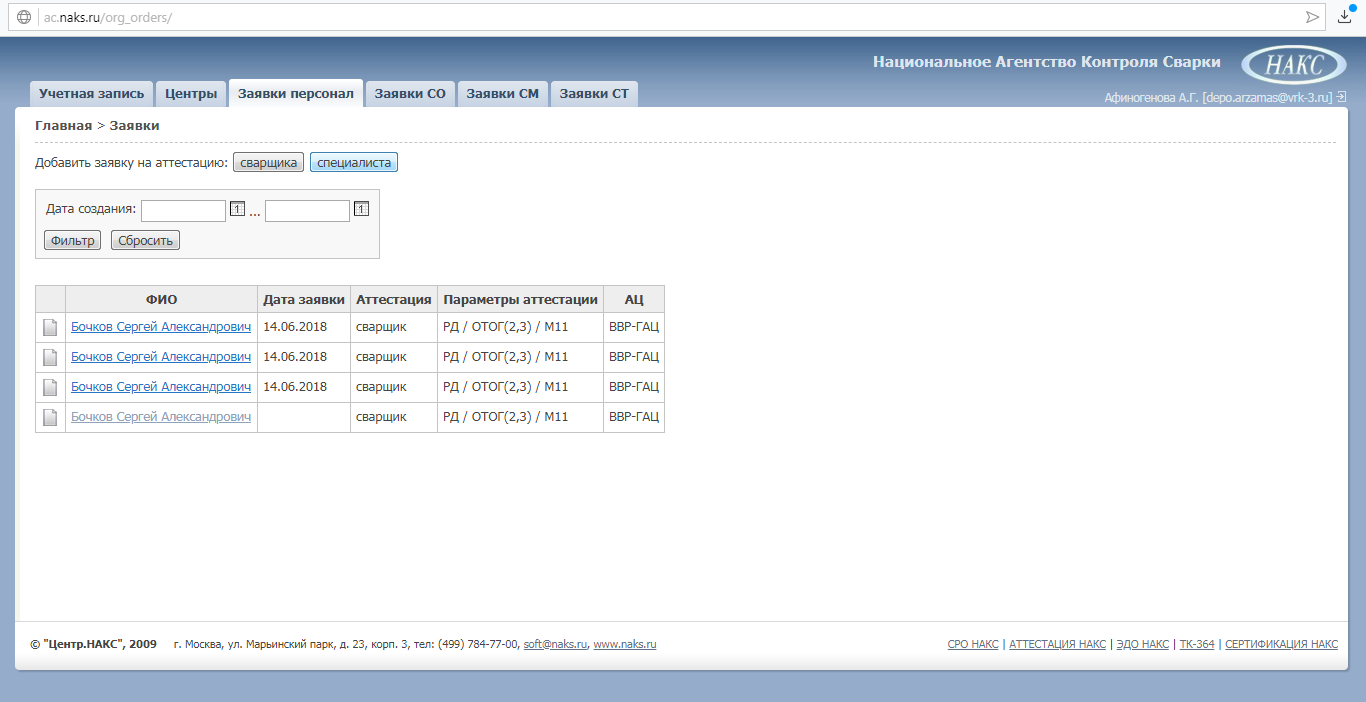 Заявка для подписи и печати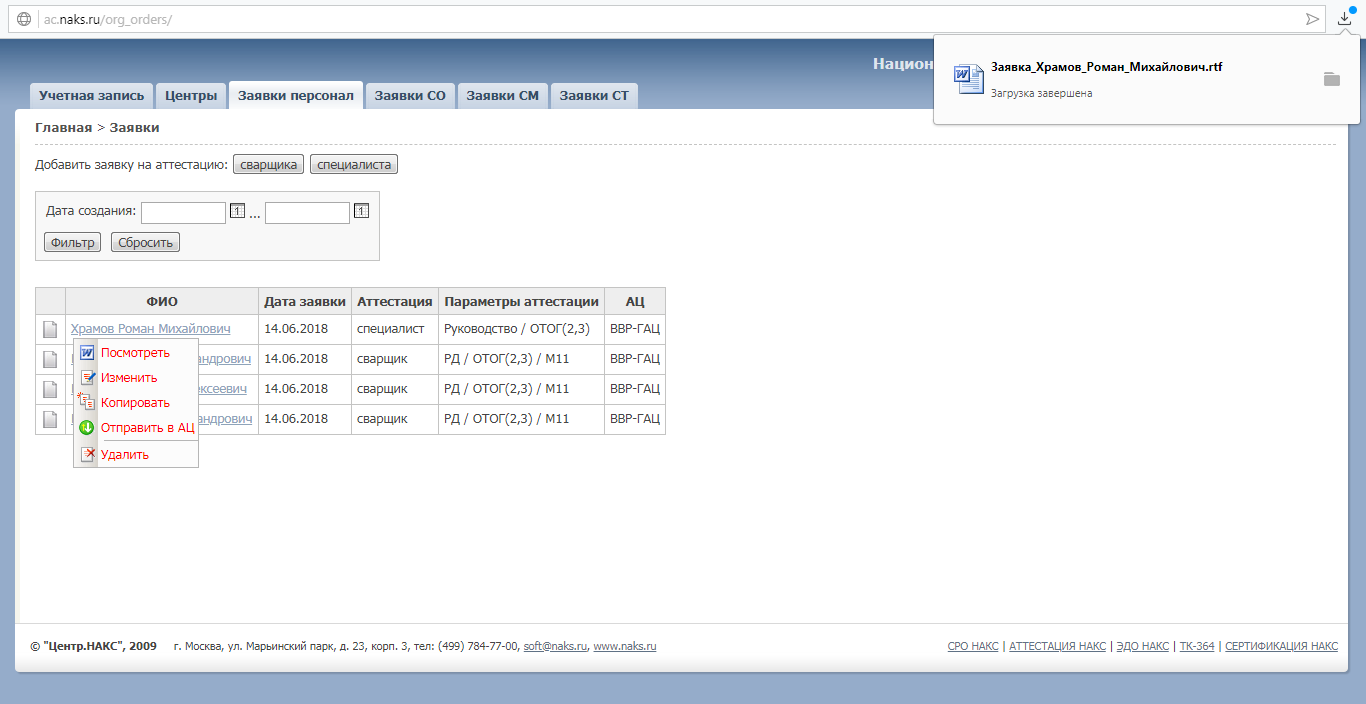 Сохранённая заявка в Word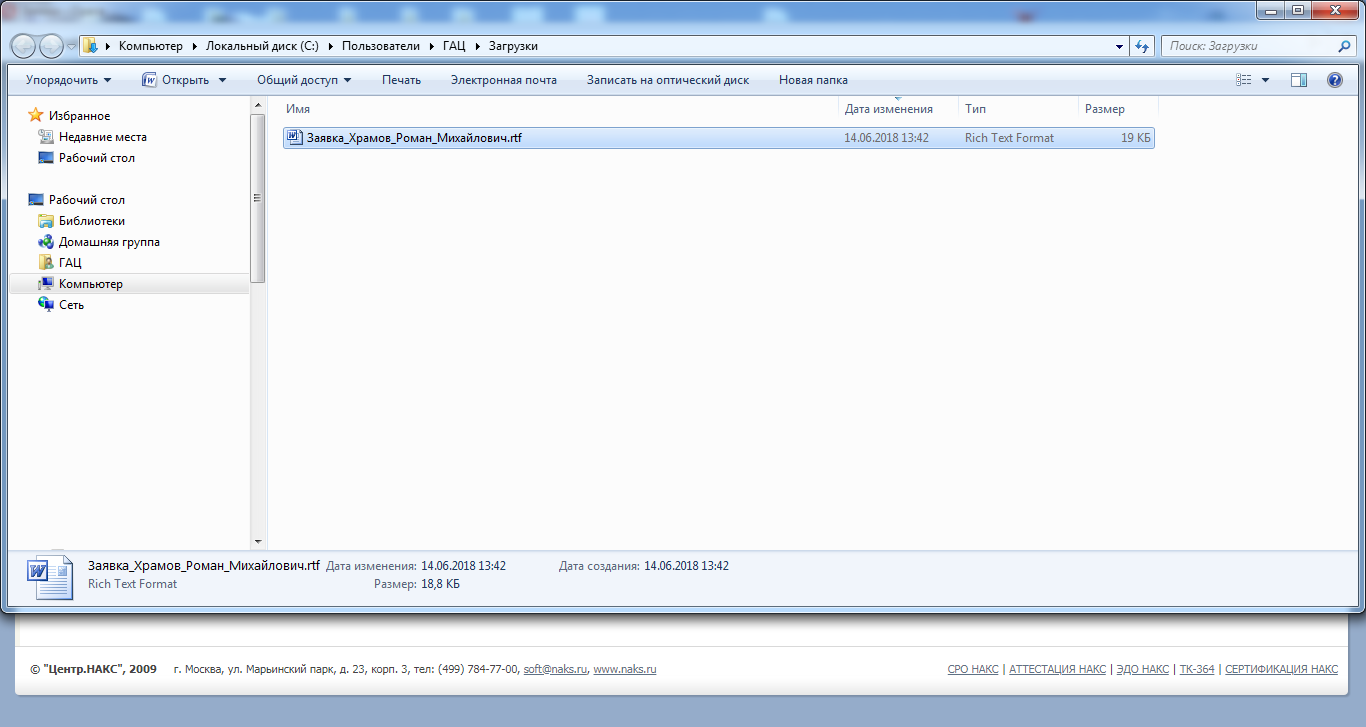 Отправка заявки в ГАЦ ВВР по ЭДО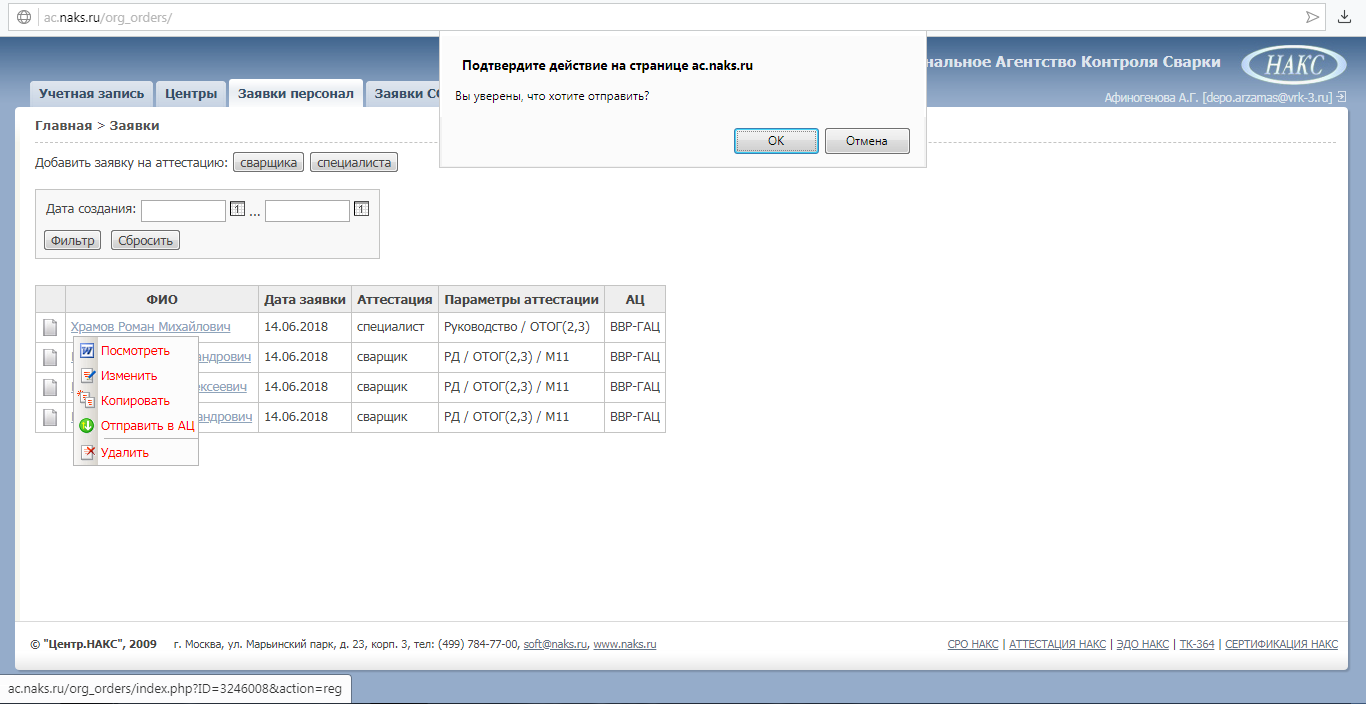 Отправленные и неотправленные заявки в ГАЦ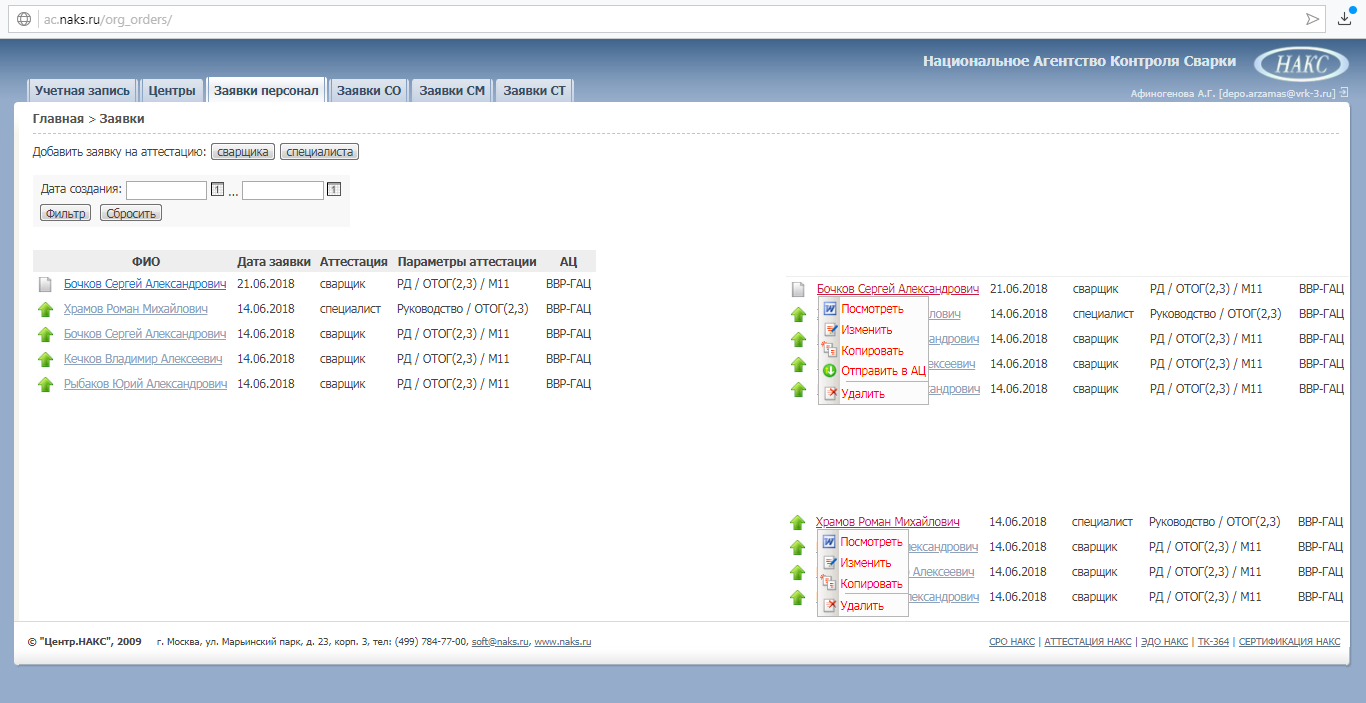 I уровень (СВАРЩИК) Заполнение заявки по протоколу предыдущей аттестации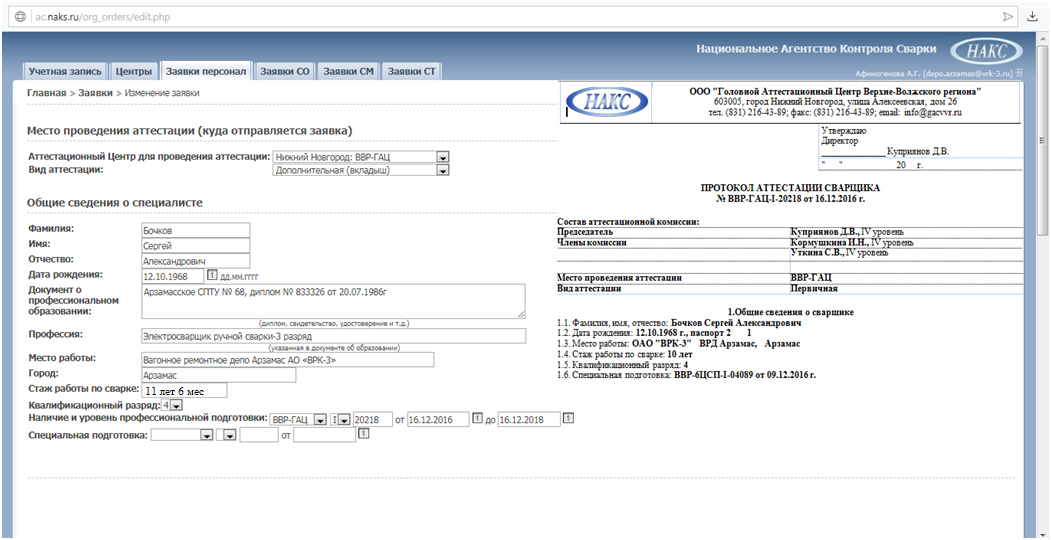 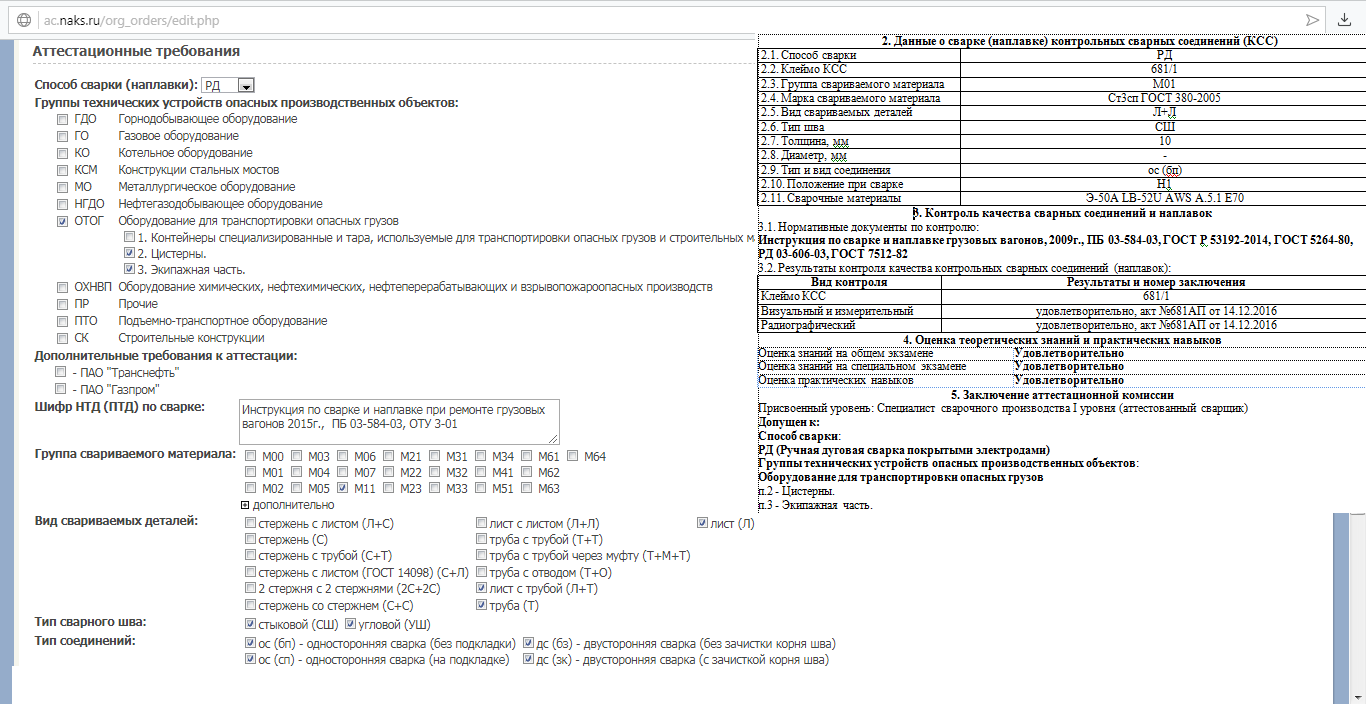 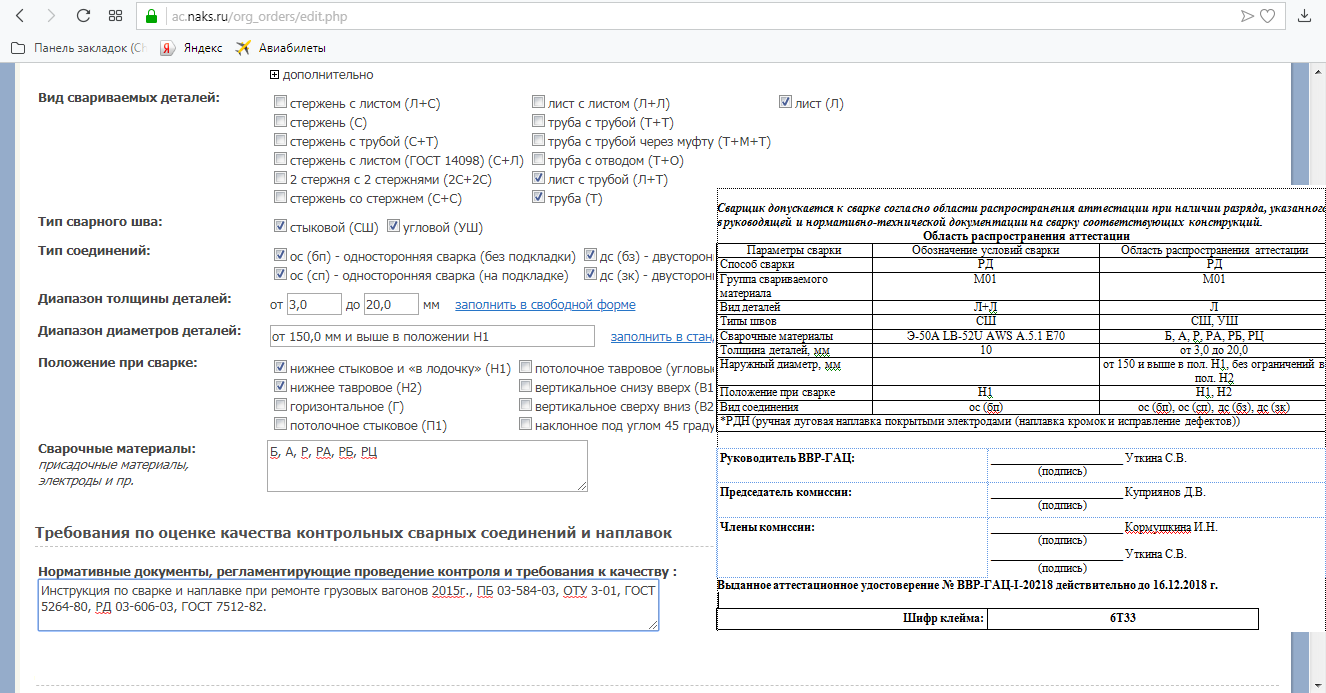 I уровень (СВАРЩИК) Заполнение заявки в ЭДО только РД /СК п.1, п.2, п.3/t от 2,0 и выше/Ø труб от 25,0 и выше/ Ø арматуры от 10 до 40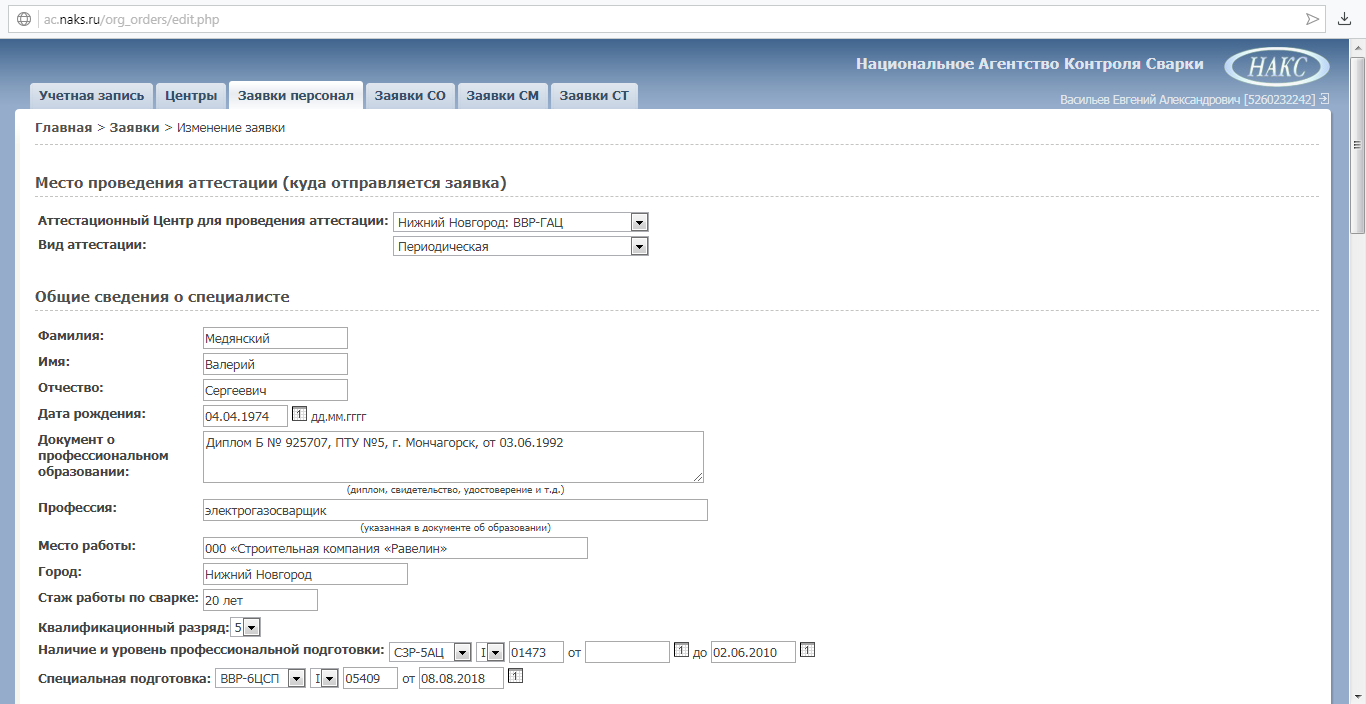 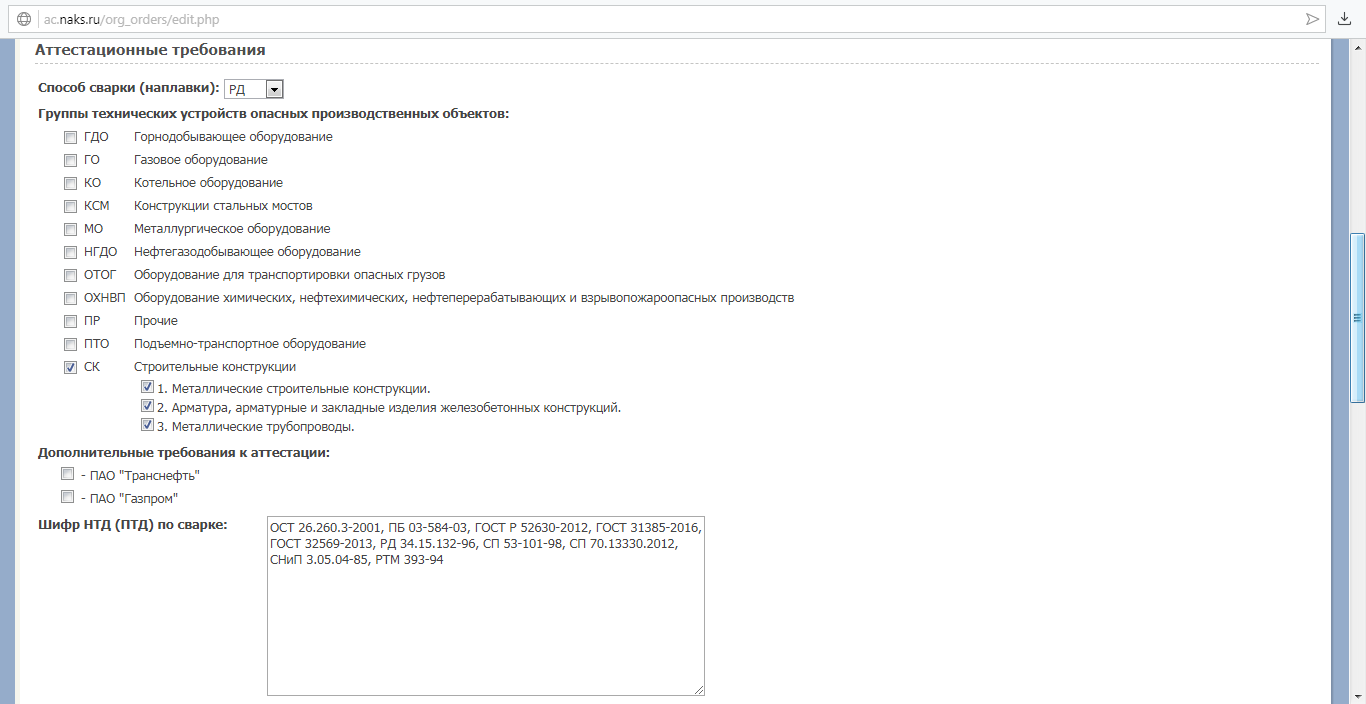 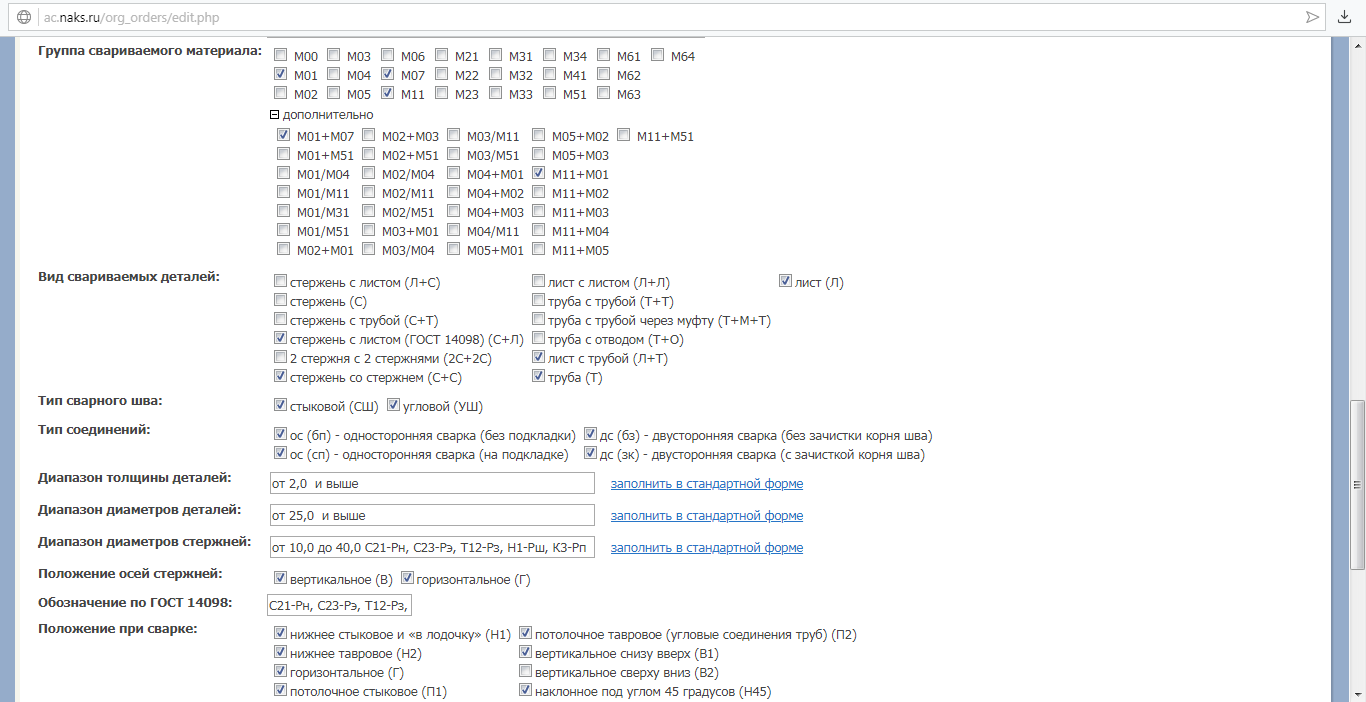 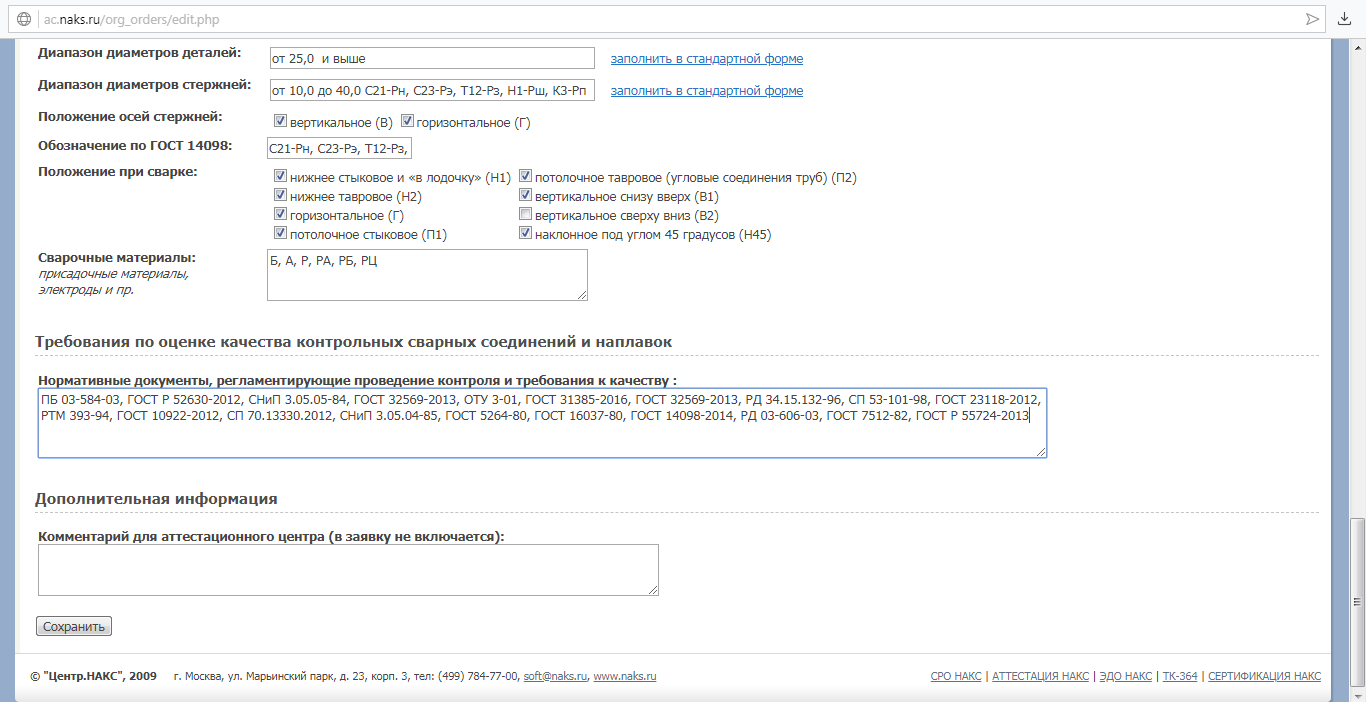 I уровень (СВАРЩИК) Заполнение заявки в ЭДО только РД/СК п.2/t от 4,0 и выше/Ø труб -/ Ø арматуры от 10 до 40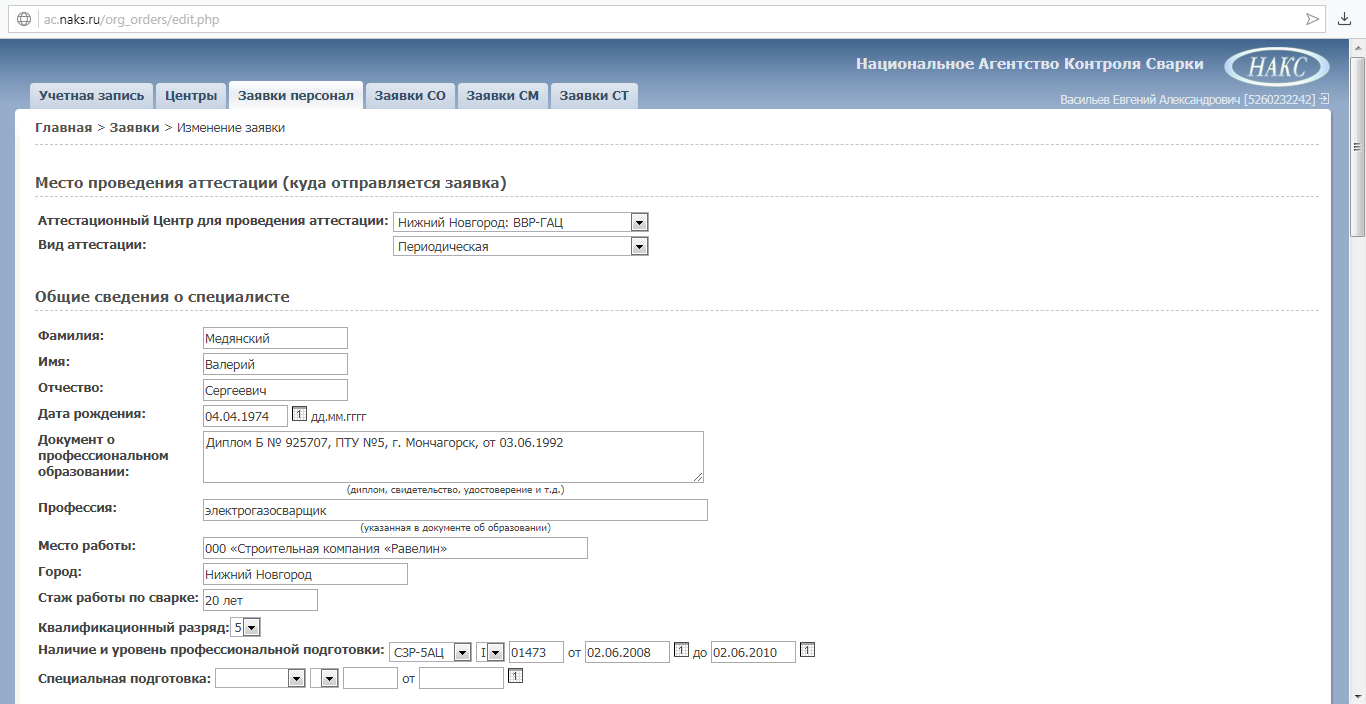 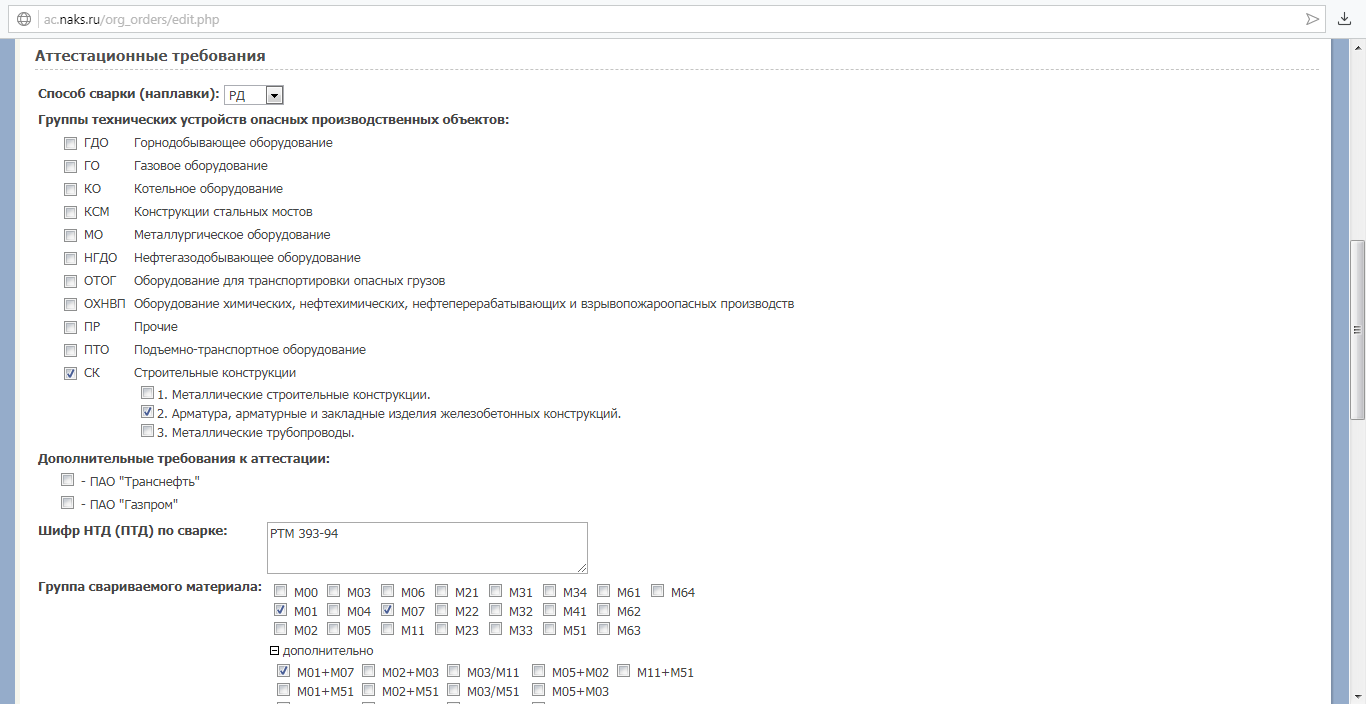 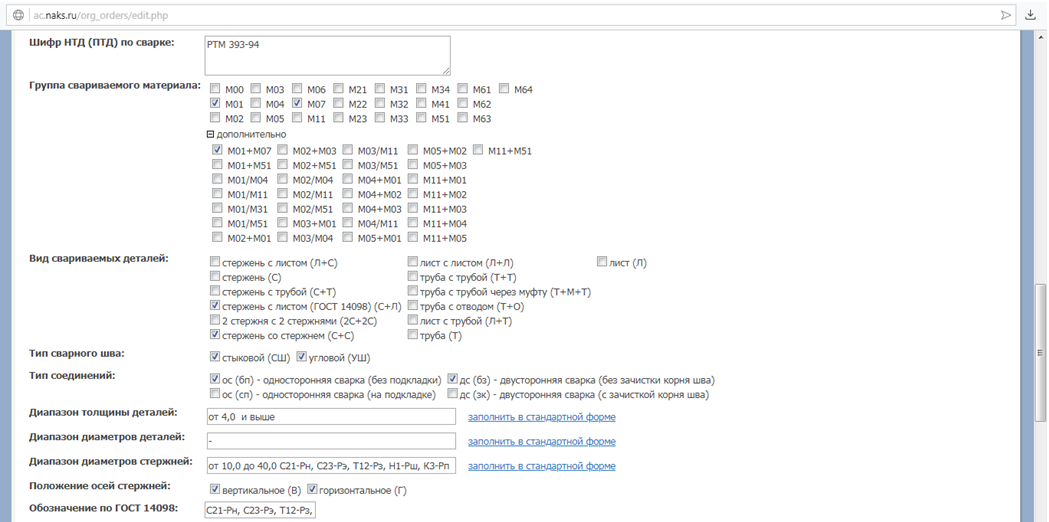 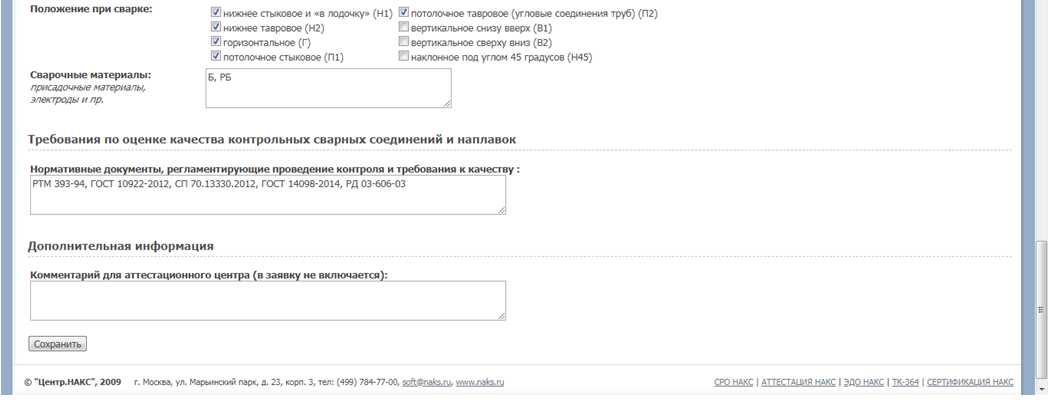 I уровень (СВАРЩИК) ОПАСНЫЕ ПРОИЗВОДСТВЕННЫЕ ОБЪЕКТЫ Форма заявки СК п.2 (Арматура) Вариант 1Вариант 1 *Вид аттестации п2.2 расчитываеться отдельноОбщая стоимость аттестации = вид аттестации+практический экзаменЗАЯВКА НА ПРОВЕДЕНИЕ АТТЕСТАЦИИ СВАРЩИКАЗаявка № __________________		Дата _____________________ г.№ и дату присваивает ГАЦ ВВР	1. Общие сведения о сварщикe1.1. Фамилия, имя, отчество: Фамилия Имя Отчество1.2. Дата рождения: число, месяц, год (01.01.1999)1.3. Место работы (наименование, адрес, телефон предприятия): ООО «Наименование организации»1.4. Стаж работы по сварке: 10 лет1.5. Квалификационный разряд: 51.6. Наличие уровня профессиональной подготовки: ВВР-ГАЦ-I-00001 от 01.01.2000 г., срок действия до 01.01.2002 г.1.7. Специальная подготовка:  отсутствует	2. Аттестационные требования2.1. Наименования групп технических устройств опасных производственных объектов:Строительные конструкции (п.2 Арматура, арматурные и закладные изделия железобетонных конструкций)2.2. Вид аттестации: Периодическая2.3. Шифр НД по сварке: РТМ 393-942.4. Способ сварки (наплавки): РД2.5. Группа, класс и марка свариваемого материала: М01, М07, М01+М072.6. Вид свариваемых деталей: С+Л, С+С2.7. Типы сварных швов: СШ, УШ2.8. Вид соединения: ос (бп), дс (бз)2.9. Диапазон толщин деталей: от 6,0 и выше2.10. Диапазон диаметров деталей: -2.11. Диапазон диаметров стержней: от 10,0 до 40,0; С19-Рм, С15-Рс, С10-Рв, С7-Рв, С21-Рн, С23-Рэ, Т12-Рз, Н1-Рш, К3-Рр (Необходимые в работе сварные соединения арматуры (Указываются в протоколе на аттестацию, сварщик допускается к сварке этих соединений),  (Практический экзамен: Ø от 20 до 40 - С19-Рм сн (ВИК, Мех. испыт), Ø от 20 до 40 - С10-Рв иф-в (ВИК, Мех. испыт), Ø от 10 до 25 -  С23-Рэ ос (ВИК) 2.12. Положение при сварке: Н1, Н2, Г, П1, П2, В12.13. Сварочные материалы (электроды, проволока и т.д.): Б, РБ, Р	3. Требования к оценке качества контрольных сварных соединений и наплавок3.1. Нормативный документ по контролю: РТМ 393-94, ГОСТ 10922-2012, СП 70.13330.2012, ГОСТ 14098-2014, РД 03-606-03I уровень (СВАРЩИК) ОПАСНЫЕ ПРОИЗВОДСТВЕННЫЕ ОБЪЕКТЫ Форма заявки СК п.2 (Арматура) Вариант 2Вариант 2 *Вид аттестации п2.2 расчитываеться отдельноОбщая стоимость аттестации = вид аттестации+практический экзаменЗАЯВКА НА ПРОВЕДЕНИЕ АТТЕСТАЦИИ СВАРЩИКАЗаявка № __________________		Дата _____________________ г.№ и дату присваивает ГАЦ ВВР	1. Общие сведения о сварщикe1.1. Фамилия, имя, отчество: Фамилия Имя Отчество1.2. Дата рождения: число, месяц, год (01.01.1999)1.3. Место работы (наименование, адрес, телефон предприятия): ООО «Наименование организации»1.4. Стаж работы по сварке: 10 лет1.5. Квалификационный разряд: 51.6. Наличие уровня профессиональной подготовки: ВВР-ГАЦ-I-00001 от 01.01.2000 г., срок действия до 01.01.2002 г.1.7. Специальная подготовка:  отсутствует	2. Аттестационные требования2.1. Наименования групп технических устройств опасных производственных объектов:Строительные конструкции (п.2 Арматура, арматурные и закладные изделия железобетонных конструкций)2.2. Вид аттестации: Периодическая2.3. Шифр НД по сварке: РТМ 393-942.4. Способ сварки (наплавки): РД2.5. Группа, класс и марка свариваемого материала: М01, М07, М01+М072.6. Вид свариваемых деталей: С+Л, С+С2.7. Типы сварных швов: СШ, УШ2.8. Вид соединения: ос (бп), дс (бз)2.9. Диапазон толщин деталей: от 6,0 и выше2.10. Диапазон диаметров деталей: -2.11. Диапазон диаметров стержней: от 10,0 до 40,0; С19-Рм, С15-Рс, С21-Рн, С23-Рэ, Т12-Рз, Н1-Рш, К3-Рр (Необходимые в работе сварные соединения арматуры (Указываются в протоколе на аттестацию, сварщик допускается к сварке этих соединений),  (Практический экзамен:  Ø от 20 до 40 - С19-Рм сн (ВИК, Мех. испыт), Ø от 10 до 25 -  С23-Рэ ос (ВИК) 2.12. Положение при сварке: Н1, Н2, Г, П1, П2, В12.13. Сварочные материалы (электроды, проволока и т.д.): Б, РБ, Р	3. Требования к оценке качества контрольных сварных соединений и наплавок3.1. Нормативный документ по контролю: РТМ 393-94, ГОСТ 10922-2012, СП 70.13330.2012, ГОСТ 14098-2014, РД 03-606-03I уровень (СВАРЩИК) ОПАСНЫЕ ПРОИЗВОДСТВЕННЫЕ ОБЪЕКТЫ Форма заявки СК п.2 (Арматура) Вариант 3 Вариант 3 *Вид аттестации п2.2 расчитываеться отдельноОбщая стоимость аттестации = вид аттестации+практический экзаменЗАЯВКА НА ПРОВЕДЕНИЕ АТТЕСТАЦИИ СВАРЩИКАЗаявка № __________________		Дата _____________________ г.№ и дату присваивает ГАЦ ВВР	1. Общие сведения о сварщикe1.1. Фамилия, имя, отчество: Фамилия Имя Отчество1.2. Дата рождения: число, месяц, год (01.01.1999)1.3. Место работы (наименование, адрес, телефон предприятия): ООО «Наименование организации»1.4. Стаж работы по сварке: 10 лет1.5. Квалификационный разряд: 51.6. Наличие уровня профессиональной подготовки: ВВР-ГАЦ-I-00001 от 01.01.2000 г., срок действия до 01.01.2002 г.1.7. Специальная подготовка:  отсутствует	2. Аттестационные требования2.1. Наименования групп технических устройств опасных производственных объектов:Строительные конструкции (п.2 Арматура, арматурные и закладные изделия железобетонных конструкций)2.2. Вид аттестации: Периодическая2.3. Шифр НД по сварке: РТМ 393-942.4. Способ сварки (наплавки): РД2.5. Группа, класс и марка свариваемого материала: М01, М07, М01+М072.6. Вид свариваемых деталей: С+Л, С+С2.7. Типы сварных швов: СШ, УШ2.8. Вид соединения: ос (бп), дс (бз)2.9. Диапазон толщин деталей: от 6,0 и выше2.10. Диапазон диаметров деталей: -2.11. Диапазон диаметров стержней: от 10,0 до 40,0; С21-Рн, С23-Рэ, Т12-Рз, Н1-Рш, К3-Рп (Необходимые в работе сварные соединения арматуры (Указываются в протоколе на аттестацию, сварщик допускается к сварке этих соединений),  (Практический экзамен: Ø от 10 до 25 -  С23-Рэ ос (ВИК) 2.12. Положение при сварке: Н1, Н2, Г, П1, П2, В12.13. Сварочные материалы (электроды, проволока и т.д.): Б, РБ, Р	3. Требования к оценке качества контрольных сварных соединений и наплавок3.1. Нормативный документ по контролю: РТМ 393-94, ГОСТ 10922-2012, СП 70.13330.2012, ГОСТ 14098-2014, РД 03-606-03I уровень (СВАРЩИК) ОПАСНЫЕ ПРОИЗВОДСТВЕННЫЕ ОБЪЕКТЫ Форма заявки на РДЗАЯВКА НА ПРОВЕДЕНИЕ АТТЕСТАЦИИ СВАРЩИКАЗаявка № __________________		Дата _____________________ г.№ и дату присваивает ГАЦ ВВР	1. Общие сведения о сварщикe1.1. Фамилия, имя, отчество: Фамилия Имя Отчество1.2. Дата рождения: число, месяц, год (01.01.1999)1.3. Место работы (наименование, адрес, телефон предприятия): ООО «Наименование организации»1.4. Стаж работы по сварке: 26 лет1.5. Квалификационный разряд: 61.6. Наличие уровня профессиональной подготовки: ВВР-ГАЦ-I-00001 от 01.01.2000 г., срок действия до 01.01.2002 г.1.7. Специальная подготовка:  отсутствует	2. Аттестационные требования2.1. Наименования групп технических устройств опасных производственных объектов:Газовое оборудование (п.1 Трубопроводы систем внутреннего газоснабжения, п.2 Наружные газопроводы низкого, среднего и высокого давления стальные, п.3 Газовое оборудование котлов, технологических линий и агрегатов)2.2. Вид аттестации: Периодическая2.3. Шифр НД по сварке: СП 42-102-2004, РД 01-001-06,СП 62.13330.20112.4. Способ сварки (наплавки): РД2.5. Группа, класс и марка свариваемого материала: М012.6. Вид свариваемых деталей: Л+Т, Т, Л2.7. Вид соединения: ос (бп), ос (сп), дс (бз), дс (зк)2.8. Диапазон толщин деталей: от 3,0 и выше2.9. Диапазон диаметров деталей: от 25,0 мм и выше2.10. Положение при сварке: Н1, Н2, Г, П1, П2, В1, Н452.11. Сварочные материалы (электроды, проволока и т.д.): Б, А, Р, РА, РБ, РЦ	3. Требования к оценке качества контрольных сварных соединений и наплавок3.1. Нормативный документ по контролю: СП 62.13330.2011, СП 42-102-2004, РД 01-001-06, РД 153-34.1-003-01, ГОСТ 23055-78, ГОСТ 16037-80, РД 03-606-03, ГОСТ 7512-82, ГОСТ Р 55724-2013I уровень (СВАРЩИК) ОПАСНЫЕ ПРОИЗВОДСТВЕННЫЕ ОБЪЕКТЫ Форма заявки на РАДЗАЯВКА НА ПРОВЕДЕНИЕ АТТЕСТАЦИИ СВАРЩИКАЗаявка № __________________		Дата _____________________ г.№ и дату присваивает ГАЦ ВВР	1. Общие сведения о сварщикe1.1. Фамилия, имя, отчество: Фамилия Имя Отчество1.2. Дата рождения: число, месяц, год (01.01.1999)1.3. Место работы (наименование, адрес, телефон предприятия): ООО «Наименование организации»1.4. Стаж работы по сварке: 26 лет1.5. Квалификационный разряд: 61.6. Наличие уровня профессиональной подготовки: ВВР-ГАЦ-I-00001 от 01.01.2000 г., срок действия до 01.01.2002 г.1.7. Специальная подготовка:  отсутствует	2. Аттестационные требования2.1. Наименования групп технических устройств опасных производственных объектов:Газовое оборудование (п.1 Трубопроводы систем внутреннего газоснабжения, п.2 Наружные газопроводы низкого, среднего и высокого давления стальные, п.3 Газовое оборудование котлов, технологических линий и агрегатов)2.2. Вид аттестации: Периодическая2.3. Шифр НД по сварке: СП 42-102-2004, РД 01-001-06,СП 62.13330.20112.4. Способ сварки (наплавки): РАД2.5. Группа, класс и марка свариваемого материала: М012.6. Вид свариваемых деталей: Л+Т, Т, Л2.7. Вид соединения: ос (бп), ос (сп), дс (бз), дс (зк)2.8. Диапазон толщин деталей: от 2,0 и выше2.9. Диапазон диаметров деталей: от 14,0 мм и выше2.10. Положение при сварке: Н1, Н2, Г, П1, П2, В1, Н452.11. Сварочные материалы (электроды, проволока и т.д.): Для материалов группы М01	3. Требования к оценке качества контрольных сварных соединений и наплавок3.1. Нормативный документ по контролю: СП 62.13330.2011, СП 42-102-2004, РД 01-001-06, РД 153-34.1-003-01, ГОСТ 23055-78, ГОСТ 16037-80, РД 03-606-03, ГОСТ 7512-82, ГОСТ Р 55724-2013I уровень (СВАРЩИК) ОПАСНЫЕ ПРОИЗВОДСТВЕННЫЕ ОБЪЕКТЫ Форма заявки на АФЗАЯВКА НА ПРОВЕДЕНИЕ АТТЕСТАЦИИ СВАРЩИКАЗаявка № __________________		Дата _____________________ г.№ и дату присваивает ГАЦ ВВР	1. Общие сведения о сварщикe1.1. Фамилия, имя, отчество: Фамилия Имя Отчество1.2. Дата рождения: число, месяц, год (01.01.1999)1.3. Место работы (наименование, адрес, телефон предприятия): ООО «Наименование организации»1.4. Стаж работы по сварке: 26 лет1.5. Квалификационный разряд: 61.6. Наличие уровня профессиональной подготовки: ВВР-ГАЦ-I-00001 от 01.01.2000 г., срок действия до 01.01.2002 г.1.7. Специальная подготовка:  отсутствует	2. Аттестационные требования2.1. Наименования групп технических устройств опасных производственных объектов:Котельное оборудование (п.2 Трубопроводы пара и горячей воды с рабочим давлением пара более 0,07 МПа и температурой воды свыше 115°С, п.3 Сосуды, работающие под давлением свыше 0,07МПа)Оборудование химических, нефтехимических, нефтеперерабатывающих и взрывопожароопасных производств (п.1 Оборудование химических, нефтехимических, нефтеперерабатывающих производств, работающее под давлением до 16 МПа, п.16 Технологические трубопроводы и детали трубопроводов)2.2. Вид аттестации: Периодическая2.3. Шифр НД по сварке: РД 153-34.1-003-01, ПБ 03-584-03, ОСТ 26.260.3-2001, ПБ 03-584-03, ФНП ОИД, РпУ и Б ЭТТ, ГОСТ 32569-20132.4. Способ сварки (наплавки): АФ2.5. Группа, класс и марка свариваемого материала: М01, М11, М11+М012.6. Вид свариваемых деталей: Л+Т, Т, Л2.7. Вид соединения: ос (бп), ос (сп), дс (бз), дс (зк)2.8. Диапазон толщин деталей: от 3,0 и выше2.9. Диапазон диаметров деталей: от 150,0 и выше для стыковых соединений в положении Н1, для тавровых в положении Н22.10. Положение при сварке: Н1, Н22.11. Сварочные материалы (электроды, проволока и т.д.): Для материалов групп М01, М11	3. Требования к оценке качества контрольных сварных соединений и наплавок3.1. Нормативный документ по контролю: РД 153-34.1-003-01, СНиП 3.05.03-85, ПБ 03-584-03,СНиП 3.05.05-84, ГОСТ 32569-2013, ОТУ 3-01, ГОСТ 8713-79, РД 03-606-03, ГОСТ 7512-82, ГОСТ Р 55724-2013I уровень (СВАРЩИК) ОПАСНЫЕ ПРОИЗВОДСТВЕННЫЕ ОБЪЕКТЫ Форма заявки на МПЗАЯВКА НА ПРОВЕДЕНИЕ АТТЕСТАЦИИ СВАРЩИКАЗаявка № __________________		Дата _____________________ г.№ и дату присваивает ГАЦ ВВР	1. Общие сведения о сварщикe1.1. Фамилия, имя, отчество: Фамилия Имя Отчество1.2. Дата рождения: число, месяц, год (01.01.1999)1.3. Место работы (наименование, адрес, телефон предприятия): ООО «Наименование организации»1.4. Стаж работы по сварке: 26 лет1.5. Квалификационный разряд: 61.6. Наличие уровня профессиональной подготовки: ВВР-ГАЦ-I-00001 от 01.01.2000 г., срок действия до 01.01.2002 г.1.7. Специальная подготовка:  отсутствует	2. Аттестационные требования2.1. Наименования групп технических устройств опасных производственных объектов:Газовое оборудование (п.1 Трубопроводы систем внутреннего газоснабжения, п.2 Наружные газопроводы низкого, среднего и высокого давления стальные, п.3 Газовое оборудование котлов, технологических линий и агрегатов)2.2. Вид аттестации: Периодическая2.3. Шифр НД по сварке: СП 42-102-2004, РД 01-001-062.4. Способ сварки (наплавки): МП2.5. Группа, класс и марка свариваемого материала: М012.6. Вид свариваемых деталей: Л+Т, Т, Л2.7. Вид соединения: ос (бп), ос (сп), дс (бз), дс (зк)2.8. Диапазон толщин деталей: от 2,0 и выше2.9. Диапазон диаметров деталей: от 20,0 и выше2.10. Положение при сварке: Н1, Н2, Г, П1, П2, В1, Н452.11. Сварочные материалы (электроды, проволока и т.д.): Для материалов группы М01	3. Требования к оценке качества контрольных сварных соединений и наплавок3.1. Нормативный документ по контролю: СП 62.13330.2011, СП 42-102-2004, РД 01-001-06, РД 153-34.1-003-01, ГОСТ 23055-78, ГОСТ 16037-80, РД 03-606-03, ГОСТ 7512-82, ГОСТ Р 55724-2013, ГОСТ 6996-66I уровень (СВАРЩИК) ОПАСНЫЕ ПРОИЗВОДСТВЕННЫЕ ОБЪЕКТЫ Форма заявки на ГЗАЯВКА НА ПРОВЕДЕНИЕ АТТЕСТАЦИИ СВАРЩИКАЗаявка № __________________		Дата _____________________ г.№ и дату присваивает ГАЦ ВВР	1. Общие сведения о сварщикe1.1. Фамилия, имя, отчество: Фамилия Имя Отчество1.2. Дата рождения: число, месяц, год (01.01.1999)1.3. Место работы (наименование, адрес, телефон предприятия): ООО «Наименование организации»1.4. Стаж работы по сварке: 26 лет1.5. Квалификационный разряд: 61.6. Наличие уровня профессиональной подготовки: ВВР-ГАЦ-I-00001 от 01.01.2000 г., срок действия до 01.01.2002 г.1.7. Специальная подготовка:  отсутствует	2. Аттестационные требования2.1. Наименования групп технических устройств опасных производственных объектов:Газовое оборудование (п.1 Трубопроводы систем внутреннего газоснабжения, п.2 Наружные газопроводы низкого, среднего и высокого давления стальные, п.3 Газовое оборудование котлов, технологических линий и агрегатов)2.2. Вид аттестации: Периодическая2.3. Шифр НД по сварке: СП 42-102-2004, РД 01-001-062.4. Способ сварки (наплавки): Г2.5. Группа, класс и марка свариваемого материала: М012.6. Вид свариваемых деталей: Л+Т, Т, Л2.7. Вид соединения: ос (бп), ос (сп), дс (бз), дс (зк)2.8. Диапазон толщин деталей: от 2,0 и выше2.9. Диапазон диаметров деталей: от 20,0 мм и выше2.10. Положение при сварке: Н1, Н2, Г, П1, П2, В1, Н452.11. Сварочные материалы (электроды, проволока и т.д.): Для материалов группы М01	3. Требования к оценке качества контрольных сварных соединений и наплавок3.1. Нормативный документ по контролю: СП 62.13330.2011, СП 42-102-2004, РД 01-001-06, РД 153-34.1-003-01, ГОСТ 23055-78, ГОСТ 16037-80, РД 03-606-03, ГОСТ 7512-82, ГОСТ Р 55724-2013, ГОСТ 6996-66I уровень (СВАРЩИК) ОПАСНЫЕ ПРОИЗВОДСТВЕННЫЕ ОБЪЕКТЫ Форма заявки на ЗН Диапазон диаметров деталей от 20,0 до 315,0 Вариант 1ЗАЯВКА НА ПРОВЕДЕНИЕ АТТЕСТАЦИИ СВАРЩИКАЗаявка № __________________		Дата _____________________ г.№ и дату присваивает ГАЦ ВВР	1. Общие сведения о сварщикe1.1. Фамилия, имя, отчество: Фамилия Имя Отчество1.2. Дата рождения: число, месяц, год (01.01.1999)1.3. Место работы (наименование, адрес, телефон предприятия): ООО «Наименование организации»1.4. Стаж работы по сварке: 26 лет1.5. Квалификационный разряд: 61.6. Наличие уровня профессиональной подготовки: ВВР-ГАЦ-I-00001 от 01.01.2000 г., срок действия до 01.01.2002 г.1.7. Специальная подготовка:  отсутствует	2. Аттестационные требования2.1. Наименования групп технических устройств опасных производственных объектов:Газовое оборудование (п.2п Наружные газопроводы низкого, среднего и высокого давления из неметаллических материалов)2.2. Вид аттестации: Первичная2.3. Шифр НД по сварке: СП 42-103-20032.5. Группа, класс и марка свариваемого материала: М612.6. Вид свариваемых деталей: Т+М+Т, Т+О2.7. Вид соединения: О, М2.8. Диапазон толщин деталей: от 3,0 до 29,2 мм2.9. Диапазон диаметров деталей: от 20,0 до 315,0 мм2.10. Степень автоматизации сварочного оборудования : ЗНА-сварка с автоматической обратной связью фитинга со сварочным аппаратом; ЗНР-сварка с ручным заданием параметров; ЗНШ-сварка в режиме штрих-кода или магнитной карты2.11. SDR: 9; 11; 13,6; 17; 17,6; 21	3. Требования к оценке качества контрольных сварных соединений и наплавок3.1. Нормативный документ по контролю: СП 62.13330.2011, СП 42-103-2003, ГОСТ Р 54792-2011, ГОСТ Р 55142-2012I уровень (СВАРЩИК) ОПАСНЫЕ ПРОИЗВОДСТВЕННЫЕ ОБЪЕКТЫ Форма заявки на ЗН Диапазон диаметров деталей от 20,0 до 630,0 Вариант 2ЗАЯВКА НА ПРОВЕДЕНИЕ АТТЕСТАЦИИ СВАРЩИКАЗаявка № __________________		Дата _____________________ г.№ и дату присваивает ГАЦ ВВР	1. Общие сведения о сварщикe1.1. Фамилия, имя, отчество: Фамилия Имя Отчество1.2. Дата рождения: число, месяц, год (01.01.1999)1.3. Место работы (наименование, адрес, телефон предприятия): ООО «Наименование организации»1.4. Стаж работы по сварке: 26 лет1.5. Квалификационный разряд: 61.6. Наличие уровня профессиональной подготовки: ВВР-ГАЦ-I-00001 от 01.01.2000 г., срок действия до 01.01.2002 г.1.7. Специальная подготовка:  отсутствует	2. Аттестационные требования2.1. Наименования групп технических устройств опасных производственных объектов:Газовое оборудование (п.2п Наружные газопроводы низкого, среднего и высокого давления из неметаллических материалов)2.2. Вид аттестации: Первичная2.3. Шифр НД по сварке: СП 42-103-20032.4. Способ сварки (наплавки): ЗН2.5. Группа, класс и марка свариваемого материала: М612.6. Вид свариваемых деталей: Т+М+Т, Т+О2.7. Вид соединения: О, М2.8. Диапазон толщин деталей: от 3,0 мм до 58,42.9. Диапазон диаметров деталей: от 20,0 до 630,02.10. Степень автоматизации сварочного оборудования : ЗНА-сварка с автоматической обратной связью фитинга со сварочным аппаратом; ЗНР-сварка с ручным заданием параметров; ЗНШ-сварка в режиме штрих-кода или магнитной карты2.11. SDR: 9; 11; 13,6; 17; 17,6; 21	3. Требования к оценке качества контрольных сварных соединений и наплавок3.1. Нормативный документ по контролю: СП 62.13330.2011, СП 42-103-2003, ГОСТ Р 54792-2011, ГОСТ Р 55142-2012I уровень (СВАРЩИК) ОПАСНЫЕ ПРОИЗВОДСТВЕННЫЕ ОБЪЕКТЫ Форма заявки на НИ Диапазон диаметров деталей от 63,0 до 315,0 Вариант 1ЗАЯВКА НА ПРОВЕДЕНИЕ АТТЕСТАЦИИ СВАРЩИКАЗаявка № __________________		Дата _____________________ г.№ и дату присваивает ГАЦ ВВР	1. Общие сведения о сварщикe1.1. Фамилия, имя, отчество: Фамилия Имя Отчество1.2. Дата рождения: число, месяц, год (01.01.1999)1.3. Место работы (наименование, адрес, телефон предприятия): ООО «Наименование организации»1.4. Стаж работы по сварке: 26 лет1.5. Квалификационный разряд: 61.6. Наличие уровня профессиональной подготовки: ВВР-ГАЦ-I-00001 от 01.01.2000 г., срок действия до 01.01.2002 г.1.7. Специальная подготовка:  отсутствует	2. Аттестационные требования2.1. Наименования групп технических устройств опасных производственных объектов:Газовое оборудование (п.2п Наружные газопроводы низкого, среднего и высокого давления из неметаллических материалов)Строительные конструкции (п.4 Конструкции из полимерных материалов)2.2. Вид аттестации: Первичная2.3. Шифр НД по сварке: СП 40-102-2000, СП 42-103-2003, СНиП 3.05.04-852.4. Способ сварки (наплавки): НИ2.5. Группа, класс и марка свариваемого материала: М612.6. Вид свариваемых деталей: Т+Т2.7. Вид соединения: СБ2.8. Диапазон толщин деталей: от 5,0 до 29,22.9. Диапазон диаметров деталей: от 63,0 до 315,02.10. Степень автоматизации сварочного оборудования : СВА-стыковая сварка с высокой степенью автоматизации; СР-стыковая сварка с ручным управлением; ССА-стыковая сварка со средней степенью автоматизации2.11. SDR: 9; 11; 13,6; 17; 17,6; 21	3. Требования к оценке качества контрольных сварных соединений и наплавок3.1. Нормативный документ по контролю: СП 40-102-2000, СП 62.13330.2011, СП 42-103-2003, ГОСТ Р 54792-2011, ГОСТ Р 55724-2013,  ГОСТ Р 55142-2012I уровень (СВАРЩИК) ОПАСНЫЕ ПРОИЗВОДСТВЕННЫЕ ОБЪЕКТЫ Форма заявки на наплавку РДН (антикоррозионная, восстановительная)ЗАЯВКА НА ПРОВЕДЕНИЕ АТТЕСТАЦИИ СВАРЩИКАЗаявка № __________________		Дата _____________________ г.№ и дату присваивает ГАЦ ВВР	1. Общие сведения о сварщикe1.1. Фамилия, имя, отчество: Фамилия Имя Отчество1.2. Дата рождения: число, месяц, год (01.01.1999)1.3. Место работы (наименование, адрес, телефон предприятия): ООО «Наименование организации»1.4. Стаж работы по сварке: 26 лет1.5. Квалификационный разряд: 61.6. Наличие уровня профессиональной подготовки: ВВР-ГАЦ-I-00001 от 01.01.2000 г., срок действия до 01.01.2002 г.1.7. Специальная подготовка:  отсутствует	2. Аттестационные требования2.1. Наименования групп технических устройств опасных производственных объектов:Газовое оборудование (п.7 Арматура из металлических материалов и предохранительные устройства)Котельное оборудование (п.4 Арматура и предохранительные устройства)Оборудование химических, нефтехимических, нефтеперерабатывающих и взрывопожароопасных производств (п.15 Трубопроводная арматура и предохранительные устройства)2.2. Вид аттестации: Периодическая2.3. Шифр НД по сварке: СТ ЦКБА 025-2006, СТ ЦКБА 053-20082.4. Способ сварки (наплавки): РДН2.5. Группа, класс и марка свариваемого материала: М01, М02, М03, М05, М112.6. Вид свариваемых деталей: Восстановительная наплавка, антикоррозионная наплавка2.7. Вид соединения: многослойная, однородная наплавка2.8. Диапазон толщин деталей: от 5,0 и выше2.9. Диапазон диаметров деталей: -2.10. Положение при сварке: Н12.11. Сварочные материалы (электроды, проволока и т.д.): Сварочные материалы для наплавки групп: М01, М02, М03, М05,М11	3. Требования к оценке качества контрольных сварных соединений и наплавок3.1. Нормативный документ по контролю: СТ ЦКБА 025-2006, СТ ЦКБА 053-2008, РД 03-606-03, ГОСТ 18442-80, ГОСТ 10243-75II уровень (СПЕЦИАЛИСТ): ОПАСНЫЕ ПРОИЗВОДСТВЕННЫЕ ОБЪЕКТЫ Форма заявкиЗАЯВКА НА ПРОВЕДЕНИЕ АТТЕСТАЦИИ СПЕЦИАЛИСТА СВАРОЧНОГО ПРОИЗВОДСТВАЗаявка № __________________		Дата _____________________ г.№ и дату присваивает ГАЦ ВВР	1. Общие сведения о специалисте1.1. Фамилия, имя, отчество: Фамилия Имя Отчество1.2. Дата рождения: число, месяц, год (01.01.1999)1.3. Образование и специальность: Высшее1.4. Учебное заведение (наименование, номер и дата выдачи документа): ГОУ ВПО "Нижегородский государственный архитектурно-строительный университет", Диплом ВСГ 3935898 от 22.06.2009 г.1.5. Место работы (наименование, адрес, телефон предприятия): ООО «Наименование организации»1.6.Должность: Мастер производственного участка1.7. Стаж работы в области сварочного производства: 10 лет1.8. Переподготовка по сварочному производству: ЧОУ ДПО "УЦ ГАЦ ВВР", Удостоверение № 07149-сп о повышении квалификации по программе "Оборудование и технология сварки плавлением", 2018 г.1.9. Наличие уровня профессиональной подготовки: ВВР-ГАЦ-II-00001 от 01.01.2000 г., срок действия до 01.01.2002 г.1.10. Специальная подготовка по сварочному производству: отсутствует	2. Аттестационные требования2.1. Вид аттестации: Периодическая2.2. Направление производственной деятельности: 
Руководство и технический контроль за проведением сварочных работ;2.3. Уровень профессиональной подготовки, на который экзаменуется специалист: II2.4. Группы технических устройств опасных производственных объектов:Оборудование химических, нефтехимических, нефтеперерабатывающих и взрывопожароопасных производств (п.16 Технологические трубопроводы и детали трубопроводов); Строительные конструкции (п.1 Металлические строительные конструкции, п.2 Арматура, арматурные и закладные изделия железобетонных конструкций, п.3 Металлические трубопроводы, п.4 Конструкции из полимерных материалов); III уровень (СПЕЦИАЛИСТ): ОПАСНЫЕ ПРОИЗВОДСТВЕННЫЕ ОБЪЕКТЫ Форма заявкиЗАЯВКА НА ПРОВЕДЕНИЕ АТТЕСТАЦИИ СПЕЦИАЛИСТА СВАРОЧНОГО ПРОИЗВОДСТВАЗаявка № __________________		Дата _____________________ г.№ и дату присваивает ГАЦ ВВР	1. Общие сведения о специалисте1.1. Фамилия, имя, отчество: Фамилия Имя Отчество1.2. Дата рождения: число, месяц, год (01.01.1999)1.3. Образование и специальность: Высшее1.4. Учебное заведение (наименование, номер и дата выдачи документа): ГОУ ВПО "Нижегородский государственный архитектурно-строительный университет", Диплом ВСГ 3935898 от 22.06.2009 г.1.5. Место работы (наименование, адрес, телефон предприятия): ООО «Наименование организации»1.6.Должность: Ведущий инженер1.7. Стаж работы в области сварочного производства: 10 лет1.8. Переподготовка по сварочному производству: ЧОУ ДПО "УЦ ГАЦ ВВР", Удостоверение № 07149-сп о повышении квалификации по программе "Оборудование и технология сварки плавлением", 2018 г.1.9. Наличие уровня профессиональной подготовки: ВВР-ГАЦ-II-00001 от 01.01.2000 г., срок действия до 01.01.2002 г.1.10. Специальная подготовка по сварочному производству: отсутствует	2. Аттестационные требования2.1. Вид аттестации: Периодическая2.2. Направление производственной деятельности: 
Руководство и технический контроль за проведением сварочных работ;2.3. Уровень профессиональной подготовки, на который экзаменуется специалист: III2.4. Группы технических устройств опасных производственных объектов:Оборудование химических, нефтехимических, нефтеперерабатывающих и взрывопожароопасных производств (п.16 Технологические трубопроводы и детали трубопроводов); Строительные конструкции (п.1 Металлические строительные конструкции, п.2 Арматура, арматурные и закладные изделия железобетонных конструкций, п.3 Металлические трубопроводы, п.4 Конструкции из полимерных материалов); I уровень (СВАРЩИК) Газпром: Форма заявки  МПЗАЯВКА НА ПРОВЕДЕНИЕ АТТЕСТАЦИИ СВАРЩИКАЗаявка № __________________		Дата _____________________ г.№ и дату присваивает ГАЦ ВВР	1. Общие сведения о сварщикe1.1. Фамилия, имя, отчество: Фамилия Имя Отчество1.2. Дата рождения: число, месяц, год (01.01.1999)1.3. Место работы (наименование, адрес, телефон предприятия): ООО «Наименование организации»1.4. Стаж работы по сварке: 121.5. Квалификационный разряд: 61.6. Наличие уровня профессиональной подготовки: ВВР-ГАЦ-I-00001 от 01.01.2000 г., срок действия до 01.01.2002 г.1.7. Специальная подготовка: отсутствует	2. Аттестационные требования2.1. Наименования групп технических устройств опасных производственных объектов:Нефтегазодобывающее оборудование (п.3 Промысловые  и магистральные газопроводы и конденсатопроводы; трубопроводы для транспортировки товарной продукции, импульсного, топливного и пускового газа в пределах: установок комплексной подготовки газа (УКПГ), компрессорных станций (КС), дожимных  компрессорных станций (ДКС),  станций подземного хранения газа (СПХГ), газораспределительных станций (ГРС), узлов замера расхода газа (УЗРГ) и пунктов редуцирования газа (ПРГ)* )* с учетом требований СТО Газпром 2-2.2-136-2007, СТО Газпром 2-2.2-115-20072.2. Вид аттестации: Периодическая2.3. Шифр НД по сварке: СТО Газпром 2-2.2-136-2007, СТО Газпром 2-2.3-137-2007, СТО Газпром 2-2.2-115-20072.4. Способ сварки (наплавки): МП2.5. Группа, класс и марка свариваемого материала: М01, М03, М03+М012.6. Вид свариваемых деталей: Т+Т, Л+Т, Т2.7. Типы сварных швов: СШ, УШ2.8. Вид соединения: ос (бп)2.9. Диапазон толщин деталей: от 3,0 и выше2.10. Диапазон диаметров деталей: от 159,0 и выше2.11. Положение при сварке: Г, В1, Н452.12. Сварочные материалы (электроды, проволока и т.д.): Проволока сплошного сечения SUPER ARC L-56 по ГОСТ 2246-70 / ( тип ER 70 S по AWS А 5.18 ), двуокись углерода жидкая,  сорт « высший » по ГОСТ 8050-85	3. Требования к оценке качества контрольных сварных соединений и наплавок3.1. Нормативный документ по контролю: СП 86.13330.2011, СТО Газпром 2-2.4-083-2006, РД 03-606-03I уровень (СВАРЩИК) Транснефть: Форма заявки  РД ЗАЯВКА НА ПРОВЕДЕНИЕ АТТЕСТАЦИИ СВАРЩИКАЗаявка № __________________		Дата _____________________ г.№ и дату присваивает ГАЦ ВВР	1. Общие сведения о сварщикe1.1. Фамилия, имя, отчество: Фамилия Имя Отчество1.2. Дата рождения: число, месяц, год (01.01.1999)1.3. Место работы (наименование, адрес, телефон предприятия): ООО «Наименование организации»1.4. Стаж работы по сварке: 121.5. Квалификационный разряд: 61.6. Наличие уровня профессиональной подготовки: ВВР-ГАЦ-I-00001 от 01.01.2000 г., срок действия до 01.01.2002 г.1.7. Специальная подготовка: отсутствует	2. Аттестационные требования2.1. Наименования групп технических устройств опасных производственных объектов:Нефтегазодобывающее оборудование (п.1 Промысловые и магистральные нефтепродуктопроводы, трубопроводы нефтеперекачивающих станций (НПС), обеспечивающие транспорт нефти и нефтепродуктов при сооружении, реконструкции и капитальном ремонте* , п.2 Промысловые и магистральные нефтепродуктопроводы, трубопроводы нефтеперекачивающих станций (НПС), обеспечивающие транспорт нефти и нефтепродуктов при текущем ремонте в процессе эксплуатации* , п.4 Трубопроводы в пределах УКПГ, КС;  НПС; СПХГ; ДКС; ГРС; УЗРГ; ПРГ и др., за исключением трубопроводов, обеспечивающих транспорт газа, нефти и нефтепродуктов* , п.5 Резервуары для хранения нефти и нефтепродуктов, газгольдеры газовых хранилищ при сооружении и ремонте* )* с учетом требований РД-03.120.10-КТН-007-16НГДО (1,2): Сварка кольцевых соединений труб, деталей и запорной арматуры; Сварка прямых врезок; НГДО (2): Сварка ремонтных конструкций; Заварка чопиков; Заварка МКП; НГДО (5): Сварка и ремонт металлоконструкций РВС; НГДО (4): Сварка кольцевых соединений труб, деталей и запорной арматуры; Сварка прямых врезок; 2.2. Вид аттестации: Периодическая2.3. Шифр НД по сварке: РД-25.160.00-КТН-037-14; РД-23.040.00-КТН-201-17 РД-23.040.00-КТН-064-18, РД-25.160.00-КТН-015-15                      2.4. Способ сварки (наплавки): РД2.5. Группа, класс и марка свариваемого материала: М01, М03, М03+М012.6. Вид свариваемых деталей: Т+Т, Л+Т, Т2.7. Типы сварных швов: СШ, УШ2.8. Вид соединения: ос (бп)2.9. Диапазон толщин деталей: от 3,0 мм и выше2.10. Диапазон диаметров деталей: от 28,5 мм и выше М01, от 79.5 мм и выше М032.11. Положение при сварке: Г, В1, Н452.12. Сварочные материалы (электроды, проволока и т.д.): Б(В)	3. Требования к оценке качества контрольных сварных соединений и наплавок3.1. Нормативный документ по контролю: РД 25.160.00КТН-016-15, РД-25.160.00-КТН-015-15                                                  I уровень (СВАРЩИК) Транснефть: Форма заявки РАД ЗАЯВКА НА ПРОВЕДЕНИЕ АТТЕСТАЦИИ СВАРЩИКАЗаявка № __________________		Дата _____________________ г.№ и дату присваивает ГАЦ ВВР	1. Общие сведения о сварщикe1.1. Фамилия, имя, отчество: Фамилия Имя Отчество1.2. Дата рождения: число, месяц, год (01.01.1999)1.3. Место работы (наименование, адрес, телефон предприятия): ООО «Наименование организации»1.4. Стаж работы по сварке: 61.5. Квалификационный разряд: 51.6. Наличие уровня профессиональной подготовки: ВВР-ГАЦ-I-00001 от 01.01.2000 г., срок действия до 01.01.2002 г.1.7. Специальная подготовка: отсутствует	2. Аттестационные требования2.1. Наименования групп технических устройств опасных производственных объектов:Нефтегазодобывающее оборудование (п.1 Промысловые и магистральные нефтепродуктопроводы, трубопроводы нефтеперекачивающих станций (НПС), обеспечивающие транспорт нефти и нефтепродуктов при сооружении, реконструкции и капитальном ремонте* , п.2 Промысловые и магистральные нефтепродуктопроводы, трубопроводы нефтеперекачивающих станций (НПС), обеспечивающие транспорт нефти и нефтепродуктов при текущем ремонте в процессе эксплуатации* , п.4 Трубопроводы в пределах УКПГ, КС;  НПС; СПХГ; ДКС; ГРС; УЗРГ; ПРГ и др., за исключением трубопроводов, обеспечивающих транспорт газа, нефти и нефтепродуктов* )* с учетом требований РД-03.120.10-КТН-007-16НГДО (1,2): Сварка кольцевых соединений труб, деталей и запорной арматуры; Сварка прямых врезок; НГДО (4): Сварка кольцевых соединений труб, деталей и запорной арматуры; Сварка прямых врезок; 2.2. Вид аттестации: Периодическая2.3. Шифр НД по сварке: РД-25.160.00-КТН-037-142.4. Способ сварки (наплавки): РАД2.5. Группа, класс и марка свариваемого материала: М01, М03, М11, М03+М01, М11+М012.6. Вид свариваемых деталей: Т+Т, Л+Т2.7. Типы сварных швов: СШ, УШ2.8. Вид соединения: ос (бп), ос (сп), дс (зк)2.9. Диапазон толщин деталей: от от 1,0 до 10,0 включ. для сварки корневого слоя, от 1,0 до 4,0 включ. для сварки последующих слоев и выше мм2.10. Диапазон диаметров деталей: от 1(М01): от 10 до 325 включ. для сварки корневого слоя, от 10 до 89 включ. для сварки последующих слоев; 9(М11): от 10 до 150 включ. для сварки корневого слоя, от 10 до 89 включ. для сварки последующих слоев и выше мм2.11. Положение при сварке: Г, В2, Н452.12. Сварочные материалы (электроды, проволока и т.д.):  пруток Св-08Г2С и аттестованные аналоги для 1(М01), 1(М01)+9(М11), ОК Tigrod 308LSi и аттестованные аналоги для для 9(М11), электрод вольфрамовый WL20, аргон высшего сорта по ГОСТ 10157	3. Требования к оценке качества контрольных сварных соединений и наплавок3.1. Нормативный документ по контролю: РД-25.160.10-КТН-016-15I уровень (СВАРЩИК) Транснефть: Форма заявки МПЗАЯВКА НА ПРОВЕДЕНИЕ АТТЕСТАЦИИ СВАРЩИКАЗаявка № __________________		Дата _____________________ г.№ и дату присваивает ГАЦ ВВР	1. Общие сведения о сварщикe1.1. Фамилия, имя, отчество: Фамилия Имя Отчество1.2. Дата рождения: число, месяц, год (01.01.1999)1.3. Место работы (наименование, адрес, телефон предприятия): ООО «Наименование организации»1.4. Стаж работы по сварке: 7 лет ( в том числе 7 лет объектах МН ПАО "Транснефть" )1.5. Квалификационный разряд: 61.6. Наличие уровня профессиональной подготовки: отсутствует1.7. Специальная подготовка: отсутствует	2. Аттестационные требования2.1. Наименования групп технических устройств опасных производственных объектов:Нефтегазодобывающее оборудование (п.5 Резервуары для хранения нефти и нефтепродуктов, газгольдеры газовых хранилищ при сооружении и ремонте* )* с учетом требований РД-03.120.10-КТН-007-16НГДО (5): Сварка и ремонт металлоконструкций РВС; 2.2. Вид аттестации: Первичная2.3. Шифр НД по сварке: РД-25.160.10-КТН-015-15 2.4. Способ сварки (наплавки): МП2.5. Группа, класс и марка свариваемого материала: М012.6. Вид свариваемых деталей: Т+Т, Л+Т2.7. Типы сварных швов: СШ, УШ2.8. Вид соединения: ос (бп), ос (сп), дс (бз), дс (зк)2.9. Диапазон толщин деталей: от 3 до 15 мм. включительно2.10. Диапазон диаметров деталей: от 28,5 мм и выше2.11. Положение при сварке: Н1, Н2, Г, П1, П2, В12.12. Сварочные материалы (электроды, проволока и т.д.):  Проволока марки OK Autrod 12.51, ø 1,2 мм. и защитный газ СО2	3. Требования к оценке качества контрольных сварных соединений и наплавок3.1. Нормативный документ по контролю: РД-25.160.10-КТН-015-15; РД-25.160.10-КТН-016-15I уровень (СВАРЩИК) Транснефть: Форма заявки МПСЗАЯВКА НА ПРОВЕДЕНИЕ АТТЕСТАЦИИ СВАРЩИКАЗаявка № __________________		Дата _____________________ г.№ и дату присваивает ГАЦ ВВР	1. Общие сведения о сварщикe1.1. Фамилия, имя, отчество: Фамилия Имя Отчество1.2. Дата рождения: число, месяц, год (01.01.1999)1.3. Место работы (наименование, адрес, телефон предприятия): ООО «Наименование организации»1.4. Стаж работы по сварке: 7 лет ( в том числе 7 лет объектах МН ПАО "Транснефть" )1.5. Квалификационный разряд: 51.6. Наличие уровня профессиональной подготовки: ВВР-ГАЦ-I-00001 от 01.01.2000 г., срок действия до 01.01.2002 г.1.7. Специальная подготовка: отсутствует	2. Аттестационные требования2.1. Наименования групп технических устройств опасных производственных объектов:Нефтегазодобывающее оборудование (п.1 Промысловые и магистральные нефтепродуктопроводы, трубопроводы нефтеперекачивающих станций (НПС), обеспечивающие транспорт нефти и нефтепродуктов при сооружении, реконструкции и капитальном ремонте* , п.2 Промысловые и магистральные нефтепродуктопроводы, трубопроводы нефтеперекачивающих станций (НПС), обеспечивающие транспорт нефти и нефтепродуктов при текущем ремонте в процессе эксплуатации* )* с учетом требований РД-03.120.10-КТН-007-16НГДО (1,2): Сварка кольцевых соединений труб, деталей и запорной арматуры; 2.2. Вид аттестации: Первичная2.3. Шифр НД по сварке: РД 25.160.00-КТН-037-14, РД 03.120.10-КТН-007-16, РД 23.040.00‐КТН‐073‐152.4. Способ сварки (наплавки): МПС2.5. Группа, класс и марка свариваемого материала: М01, М03, М03+М012.6. Вид свариваемых деталей: Т+Т, Л+Т2.7. Типы сварных швов: СШ, УШ2.8. Вид соединения: ос (сп)2.9. Диапазон толщин деталей: от 3,0 мм и выше2.10. Диапазон диаметров деталей: от 150,0 мм и выше2.11. Положение при сварке: В22.12. Сварочные материалы (электроды, проволока и т.д.):  Самозащитная порошковая проволока INNERSHIELD NR-207, типа E71T8 по AWS A 5.29, PIPLINER NR-208 XP, типа E81T8 по  AWS A 5.29	3. Требования к оценке качества контрольных сварных соединений и наплавок3.1. Нормативный документ по контролю: РД 25.160.00-КТН-037-14, РД 03.120.10-КТН-007-16, РД 23.040.00‐КТН‐073‐15, 25.160.10-КТН-016-15I уровень (СВАРЩИК) Транснефть: Форма заявки на Т (Термитная сварка)ЗАЯВКА НА ПРОВЕДЕНИЕ АТТЕСТАЦИИ СВАРЩИКАЗаявка № __________________		Дата _____________________ г.№ и дату присваивает ГАЦ ВВР	1. Общие сведения о сварщикe1.1. Фамилия, имя, отчество: Фамилия Имя Отчество1.2. Дата рождения: число, месяц, год (01.01.1999)1.3. Место работы (наименование, адрес, телефон предприятия): ООО «Наименование организации»1.4. Стаж работы по сварке: 25 лет1.5. Квалификационный разряд: 61.6. Наличие уровня профессиональной подготовки: ВВР-ГАЦ-I-00001 от 01.01.2000 г., срок действия до 01.01.2002 г.1.7. Специальная подготовка: отсутствует	2. Аттестационные требования2.1. Наименования групп технических устройств опасных производственных объектов:Нефтегазодобывающее оборудование (п.1 Промысловые и магистральные нефтепродуктопроводы, трубопроводы нефтеперекачивающих станций (НПС), обеспечивающие транспорт нефти и нефтепродуктов при сооружении, реконструкции и капитальном ремонте, п.2 Промысловые и магистральные нефтепродуктопроводы, трубопроводы нефтеперекачивающих станций (НПС), обеспечивающие транспорт нефти и нефтепродуктов при текущем ремонте в процессе эксплуатации)2.2. Вид аттестации: Периодическая2.3. Шифр НД по сварке: ОТТ-25.160.00-КТН-068-102.4. Способ сварки (наплавки): Т2.5. Группа, класс и марка свариваемого материала: М01, М03, М312.6. Вид свариваемых деталей: С+Т2.7. Типы сварных швов: УШ2.8. Вид соединения: -2.9. Диапазон толщин деталей: от 3,0 до 30,0 мм2.10. Диапазон диаметров деталей: от 159,0 до 1220,0 мм2.11. Диапазон диаметров стержней: от 6,0 до 9,0 мм2.12. Положение при сварке: Н12.13. Сварочные материалы (электроды, проволока и т.д.): Медные термитные смеси с многоразовой тигель-формой	3. Требования к оценке качества контрольных сварных соединений и наплавок3.1. Нормативный документ по контролю: ОТТ-25.160.00-КТН-068-10II уровень (СПЕЦИАЛИСТ) Транснефть: Форма заявки НГДО п.1, п.2, п.4, п.5ЗАЯВКА НА ПРОВЕДЕНИЕ АТТЕСТАЦИИ СПЕЦИАЛИСТА СВАРОЧНОГО ПРОИЗВОДСТВАЗаявка № __________________		Дата _____________________ г.№ и дату присваивает ГАЦ ВВР	1. Общие сведения о специалисте1.1. Фамилия, имя, отчество: Фамилия Имя Отчество 1.2. Дата рождения: число, месяц, год (01.01.1999)1.3. Образование и специальность: Высшее1.4. Учебное заведение (наименование, номер и дата выдачи документа): Российский государственный университет нефти и газа им. И.М. Губкина, № 107705 0252313, 8.06.2015г.1.5. Место работы (наименование, адрес, телефон предприятия): ООО «Наименование организации»1.6.Должность: нач. УМТО ППС"Второво"1.7. Стаж работы в области сварочного производства: 3 года1.8. Переподготовка по сварочному производству: ЧОУ ДПО "УЦ ГАЦ ВВР", Удостоверение № 6938-сп о повышении квалификации по программе "Оборудование и технология сварки плавлением", 2018 г.1.9. Наличие уровня профессиональной подготовки: ВВР-ГАЦ-II-00001 от 01.01.2000 г., срок действия до 01.01.2002 г.1.10. Специальная подготовка по сварочному производству: отсутствует	2. Аттестационные требования2.1. Вид аттестации: Периодическая2.2. Направление производственной деятельности: 
Руководство и технический контроль за проведением сварочных работ;2.3. Уровень профессиональной подготовки, на который экзаменуется специалист: II2.4. Группы технических устройств опасных производственных объектов:Нефтегазодобывающее оборудование (п.1 Промысловые и магистральные нефтепродуктопроводы, трубопроводы нефтеперекачивающих станций (НПС), обеспечивающие транспорт нефти и нефтепродуктов при сооружении, реконструкции и капитальном ремонте* , п.2 Промысловые и магистральные нефтепродуктопроводы, трубопроводы нефтеперекачивающих станций (НПС), обеспечивающие транспорт нефти и нефтепродуктов при текущем ремонте в процессе эксплуатации* , п.4 Трубопроводы в пределах УКПГ, КС;  НПС; СПХГ; ДКС; ГРС; УЗРГ; ПРГ и др., за исключением трубопроводов, обеспечивающих транспорт газа, нефти и нефтепродуктов* , п.5 Резервуары для хранения нефти и нефтепродуктов, газгольдеры газовых хранилищ при сооружении и ремонте* ); * с учетом требований РД-03.120.10-КТН-007-16II уровень (СПЕЦИАЛИСТ) Транснефть: Форма заявки дополнительной аттестации на СК п.1, п.2, п.3 ЗАЯВКА НА ПРОВЕДЕНИЕ АТТЕСТАЦИИ СПЕЦИАЛИСТА СВАРОЧНОГО ПРОИЗВОДСТВАЗаявка № __________________		Дата _____________________ г.№ и дату присваивает ГАЦ ВВР	1. Общие сведения о специалисте1.1. Фамилия, имя, отчество: Фамилия Имя Отчество1.2. Дата рождения: число, месяц, год (01.01.1999)1.3. Образование и специальность: Высшее1.4. Учебное заведение (наименование, номер и дата выдачи документа): Тольяттинское высшее военное командно-инженерное строительное училище, Диплом ЭВ № 723516, 18.06.1996 г.Российский государственный университет нефти и газа им.И.М. Губкина, ППК 105285 от 21 05.20091.5. Место работы (наименование, адрес, телефон предприятия): ООО «Наименование организации»1.6.Должность: зам.начальника ЦРС"Горький"1.7. Стаж работы в области сварочного производства: 6 лет1.8. Переподготовка по сварочному производству: ЧОУ ДПО "УЦ ГАЦ ВВР", Удостоверение № 07149-сп о повышении квалификации по программе "Оборудование и технология сварки плавлением", 2018 г.1.9. Наличие уровня профессиональной подготовки: ВВР-ГАЦ-II-00001 от 01.01.2000 г., срок действия до 01.01.2002 г..1.10. Специальная подготовка по сварочному производству: отсутствует	2. Аттестационные требования2.1. Вид аттестации: Дополнительная (новое удостоверение)2.2. Направление производственной деятельности: 
Руководство и технический контроль за проведением сварочных работ;2.3. Уровень профессиональной подготовки, на который экзаменуется специалист: II2.4. Группы технических устройств опасных производственных объектов:Строительные конструкции (п.1 Металлические строительные конструкции, п.2 Арматура, арматурные и закладные изделия железобетонных конструкций, п.3 Металлические трубопроводы, п.4 Конструкции из полимерных материалов); III уровень (СПЕЦИАЛИСТ) Транснефть: Форма заявки НГДО п.1, п.2, п.4, п.5ЗАЯВКА НА ПРОВЕДЕНИЕ АТТЕСТАЦИИ СПЕЦИАЛИСТА СВАРОЧНОГО ПРОИЗВОДСТВАЗаявка № __________________		Дата _____________________ г.№ и дату присваивает ГАЦ ВВР	1. Общие сведения о специалисте1.1. Фамилия, имя, отчество: Фамилия Имя Отчество1.2. Дата рождения: число, месяц, год (01.01.1999)1.3. Образование и специальность: Высшее1.4. Учебное заведение (наименование, номер и дата выдачи документа): Казанский Национальный Исследовательский Технический Университет им. А.Н.Туполева-КАИ» г. Казань, 101618 0279477, 31.08.20141.5. Место работы (наименование, адрес, телефон предприятия): ООО «Наименование организации»1.6.Должность: Ведущий инженер1.7. Стаж работы в области сварочного производства: 10 лет1.8. Переподготовка по сварочному производству: ЧОУ ДПО "УЦ ГАЦ ВВР", Удостоверение № 07149-сп о повышении квалификации по программе "Оборудование и технология сварки плавлением", 2018 г.1.9. Наличие уровня профессиональной подготовки: ВВР-ГАЦ-II-00001 от 01.01.2000 г., срок действия до 01.01.2002 г.1.10. Специальная подготовка по сварочному производству: отсутствует	2. Аттестационные требования2.1. Вид аттестации: Периодическая2.2. Направление производственной деятельности: 
Руководство и технический контроль за проведением сварочных работ;2.3. Уровень профессиональной подготовки, на который экзаменуется специалист: III2.4. Группы технических устройств опасных производственных объектов:Нефтегазодобывающее оборудование (п.1 Промысловые и магистральные нефтепродуктопроводы, трубопроводы нефтеперекачивающих станций (НПС), обеспечивающие транспорт нефти и нефтепродуктов при сооружении, реконструкции и капитальном ремонте* , п.2 Промысловые и магистральные нефтепродуктопроводы, трубопроводы нефтеперекачивающих станций (НПС), обеспечивающие транспорт нефти и нефтепродуктов при текущем ремонте в процессе эксплуатации* , п.4 Трубопроводы в пределах УКПГ, КС;  НПС; СПХГ; ДКС; ГРС; УЗРГ; ПРГ и др., за исключением трубопроводов, обеспечивающих транспорт газа, нефти и нефтепродуктов* , п.5 Резервуары для хранения нефти и нефтепродуктов, газгольдеры газовых хранилищ при сооружении и ремонте* ); * с учетом требований РД-03.120.10-КТН-007-16III уровень (СПЕЦИАЛИСТ) Транснефть: Форма заявки дополнительной аттестации на СК п.1, п.2, п.3, п.4ЗАЯВКА НА ПРОВЕДЕНИЕ АТТЕСТАЦИИ СПЕЦИАЛИСТА СВАРОЧНОГО ПРОИЗВОДСТВАЗаявка № __________________		Дата _____________________ г.№ и дату присваивает ГАЦ ВВР	1. Общие сведения о специалисте1.1. Фамилия, имя, отчество: Фамилия Имя Отчество1.2. Дата рождения: число, месяц, год (01.01.1999)1.3. Образование и специальность: Высшее1.4. Учебное заведение (наименование, номер и дата выдачи документа): Тольяттинское высшее военное командно-инженерное строительное училище, Диплом ЭВ № 723516, 18.06.1996 г.Российский государственный университет нефти и газа им.И.М. Губкина, ППК 105285 от 21 05.20091.5. Место работы (наименование, адрес, телефон предприятия): ООО «Наименование организации»1.6.Должность: зам.начальника ЦРС"Горький"1.7. Стаж работы в области сварочного производства: 6 лет1.8. Переподготовка по сварочному производству: ЧОУ ДПО "УЦ ГАЦ ВВР", Удостоверение № 07149-сп о повышении квалификации по программе "Оборудование и технология сварки плавлением", 2018 г.1.9. Наличие уровня профессиональной подготовки: ВВР-ГАЦ-II-00001 от 01.01.2000 г., срок действия до 01.01.2002 г..1.10. Специальная подготовка по сварочному производству: отсутствует	2. Аттестационные требования2.1. Вид аттестации: Дополнительная (новое удостоверение)2.2. Направление производственной деятельности: 
Руководство и технический контроль за проведением сварочных работ;2.3. Уровень профессиональной подготовки, на который экзаменуется специалист: III2.4. Группы технических устройств опасных производственных объектов:Строительные конструкции (п.1 Металлические строительные конструкции, п.2 Арматура, арматурные и закладные изделия железобетонных конструкций, п.3 Металлические трубопроводы, п.4 Конструкции из полимерных материалов); IV уровень (СПЕЦИАЛИСТ) Транснефть: Форма заявки НГДО п.1, п.2, п.4, п.5ЗАЯВКА НА ПРОВЕДЕНИЕ АТТЕСТАЦИИ СПЕЦИАЛИСТА СВАРОЧНОГО ПРОИЗВОДСТВАЗаявка № __________________		Дата _____________________ г.№ и дату присваивает ГАЦ ВВР	1. Общие сведения о специалисте1.1. Фамилия, имя, отчество: Фамилия Имя Отчество1.2. Дата рождения: число, месяц, год (01.01.1999)1.3. Образование и специальность: Высшее по сварочному производству1.4. Учебное заведение (наименование, номер и дата выдачи документа): «Ижевский государственный технических университет», диплом ВСВ №1107111 от 20.03.2006г.1.5. Место работы (наименование, адрес, телефон предприятия): ООО «Наименование организации»1.6.Должность: Главный сварщик1.7. Стаж работы в области сварочного производства: 17 лет1.8. Переподготовка по сварочному производству: -1.9. Наличие уровня профессиональной подготовки: нет1.10. Специальная подготовка по сварочному производству: отсутствует	2. Аттестационные требования2.1. Вид аттестации: Первичная2.2. Направление производственной деятельности: 
Руководство и технический контроль за проведением сварочных работ;2.3. Уровень профессиональной подготовки, на который экзаменуется специалист: IV2.4. Группы технических устройств опасных производственных объектов:Нефтегазодобывающее оборудование (п.1 Промысловые и магистральные нефтепродуктопроводы, трубопроводы нефтеперекачивающих станций (НПС), обеспечивающие транспорт нефти и нефтепродуктов при сооружении, реконструкции и капитальном ремонте* , п.2 Промысловые и магистральные нефтепродуктопроводы, трубопроводы нефтеперекачивающих станций (НПС), обеспечивающие транспорт нефти и нефтепродуктов при текущем ремонте в процессе эксплуатации* , п.4 Трубопроводы в пределах УКПГ, КС;  НПС; СПХГ; ДКС; ГРС; УЗРГ; ПРГ и др., за исключением трубопроводов, обеспечивающих транспорт газа, нефти и нефтепродуктов* , п.5 Резервуары для хранения нефти и нефтепродуктов, газгольдеры газовых хранилищ при сооружении и ремонте* ); * с учетом требований РД-03.120.10-КТН-007-16IV уровень (СПЕЦИАЛИСТ) Транснефть: Форма заявки дополнительной аттестации на ОХНВП 1, 2, 4, 15, 16; СК 1, 2, 3, 4; ЗАЯВКА НА ПРОВЕДЕНИЕ АТТЕСТАЦИИ СПЕЦИАЛИСТА СВАРОЧНОГО ПРОИЗВОДСТВАЗаявка № __________________		Дата _____________________ г.№ и дату присваивает ГАЦ ВВР	1. Общие сведения о специалисте1.1. Фамилия, имя, отчество: Фамилия Имя Отчество1.2. Дата рождения: число, месяц, год (01.01.1999)1.3. Образование и специальность: Высшее по сварочному производству1.4. Учебное заведение (наименование, номер и дата выдачи документа): «Ижевский государственный технических университет», диплом ВСВ №1107111 от 20.03.2006г.1.5. Место работы (наименование, адрес, телефон предприятия): ООО «Наименование организации»1.6.Должность: Главный сварщик1.7. Стаж работы в области сварочного производства: 17 лет1.8. Переподготовка по сварочному производству: нет1.9. Наличие уровня профессиональной подготовки: отсутствует1.10. Специальная подготовка по сварочному производству: отсутствует	2. Аттестационные требования2.1. Вид аттестации: Дополнительная (новое удостоверение)2.2. Направление производственной деятельности: 
Руководство и технический контроль за проведением сварочных работ;2.3. Уровень профессиональной подготовки, на который экзаменуется специалист: IV2.4. Группы технических устройств опасных производственных объектов:Оборудование химических, нефтехимических, нефтеперерабатывающих и взрывопожароопасных производств (п.1 Оборудование химических, нефтехимических, нефтеперерабатывающих производств, работающее под давлением до 16 МПа, п.2 Оборудование химических, нефтехимических, нефтеперерабатывающих производств, работающее под давлением более 16 МПа, п.4 Резервуары для хранения взрывопожароопасных и токсичных веществ, п.15 Трубопроводная арматура и предохранительные устройства, п.16 Технологические трубопроводы и детали трубопроводов); Строительные конструкции (п.1 Металлические строительные конструкции, п.2 Арматура, арматурные и закладные изделия железобетонных конструкций, п.3 Металлические трубопроводы, п.4 Конструкции из полимерных материалов); Основной материал (Материал КСС, материал используемый в производстве при изготовлении, монтаже, ремонте, реконструкции оборудовании групп ТУ подконтрольных Ростехнадзору)Основной материал (Материал КСС, материал используемый в производстве при изготовлении, монтаже, ремонте, реконструкции оборудовании групп ТУ подконтрольных Ростехнадзору)Основной материал (Материал КСС, материал используемый в производстве при изготовлении, монтаже, ремонте, реконструкции оборудовании групп ТУ подконтрольных Ростехнадзору)Толщины КССи области  распространения аттестации по толщинеТолщины КССи области  распространения аттестации по толщинеДиаметры КССпри сварке труб  и области распространения аттестацииd – наружный диаметр трубыДиаметры КССпри сварке труб  и области распространения аттестацииd – наружный диаметр трубыГруппаосновных материаловМатериалыМарки материаловТолщина КСС, t, ммОбласть распространенияДиаметр КСС, d, ммОбласть распространения, ммГруппаосновных материаловМатериалыМарки материаловЛисты-Л Трубы-Т- Толщины  материалов необходимые в производстве, от минимальной до максимальной толщин  Трубы-Т- Диаметры  материалов необходимые в производстве  от минимального до максимального диаметраМ01 (W01)Углеродистые и низколегированны конструкционные стали перлитного класса с пределом текучести до 360 МПаСт2кп, Ст2пс, Ст2сп, Ст3кп, Ст3пс, Ст3сп, Ст3Гпс, Ст3Гсп, Ст4кп, Ст4пс, Ст4сп, 08, 08Т, 08ГТ, 10, 15, 15Г, 18, 18Г, 20, 20Г, 25,15К, 16К, 18К, 20К, 22К, 15Л, 20Л, 25Л, 20ЮЧ, А, В, 09Г2, 10Г2, 14Г2, 16ГМЮЧ, 12ГС,12ГСБ,12Г2С,13ГС,13ГС-У,15ГС, 16ГС, 17ГС, 17Г1С, 17Г1С-У, 20ГСЛ, 20ГМЛ, 08ГБЮ, 09Г2С, 09Г2СА, 09Г2С-Ш, 10Г2С, 10Г2С1, 10Г2С1Д, 14ХГС, 09Г2СЮЧ, 09ХГ2СЮЧ, 09ХГ2НАБЧ, 07ГФБ-У, 15ХСНД, 14ГНМА, 16ГНМА, 10ГН2МФА, 10ГН2МФАЛ, 15ГНМФА,судостроительные стали категорий А32, D32, E32,трубные стали классов прочности К50, К52, К54.t  3от t до 1,5t d  25от d до 2 dМ01 (W01)Углеродистые и низколегированны конструкционные стали перлитного класса с пределом текучести до 360 МПаСт2кп, Ст2пс, Ст2сп, Ст3кп, Ст3пс, Ст3сп, Ст3Гпс, Ст3Гсп, Ст4кп, Ст4пс, Ст4сп, 08, 08Т, 08ГТ, 10, 15, 15Г, 18, 18Г, 20, 20Г, 25,15К, 16К, 18К, 20К, 22К, 15Л, 20Л, 25Л, 20ЮЧ, А, В, 09Г2, 10Г2, 14Г2, 16ГМЮЧ, 12ГС,12ГСБ,12Г2С,13ГС,13ГС-У,15ГС, 16ГС, 17ГС, 17Г1С, 17Г1С-У, 20ГСЛ, 20ГМЛ, 08ГБЮ, 09Г2С, 09Г2СА, 09Г2С-Ш, 10Г2С, 10Г2С1, 10Г2С1Д, 14ХГС, 09Г2СЮЧ, 09ХГ2СЮЧ, 09ХГ2НАБЧ, 07ГФБ-У, 15ХСНД, 14ГНМА, 16ГНМА, 10ГН2МФА, 10ГН2МФАЛ, 15ГНМФА,судостроительные стали категорий А32, D32, E32,трубные стали классов прочности К50, К52, К54.КСС труб с толщиной стенки и листы толщиной до 3,0 мм включительноРаспространение от толщины листа КСС  и (или) толщины стенки трубы КСС до полторы  толщины КССТрубы диаметром до 25,0 мм включительноРаспространение от диаметра трубы КСС  до двух диаметров КССМ01 (W01)Углеродистые и низколегированны конструкционные стали перлитного класса с пределом текучести до 360 МПаСт2кп, Ст2пс, Ст2сп, Ст3кп, Ст3пс, Ст3сп, Ст3Гпс, Ст3Гсп, Ст4кп, Ст4пс, Ст4сп, 08, 08Т, 08ГТ, 10, 15, 15Г, 18, 18Г, 20, 20Г, 25,15К, 16К, 18К, 20К, 22К, 15Л, 20Л, 25Л, 20ЮЧ, А, В, 09Г2, 10Г2, 14Г2, 16ГМЮЧ, 12ГС,12ГСБ,12Г2С,13ГС,13ГС-У,15ГС, 16ГС, 17ГС, 17Г1С, 17Г1С-У, 20ГСЛ, 20ГМЛ, 08ГБЮ, 09Г2С, 09Г2СА, 09Г2С-Ш, 10Г2С, 10Г2С1, 10Г2С1Д, 14ХГС, 09Г2СЮЧ, 09ХГ2СЮЧ, 09ХГ2НАБЧ, 07ГФБ-У, 15ХСНД, 14ГНМА, 16ГНМА, 10ГН2МФА, 10ГН2МФАЛ, 15ГНМФА,судостроительные стали категорий А32, D32, E32,трубные стали классов прочности К50, К52, К54.3 < t  12от 3 до 1,5t 25< d  150от 0,5 d (не менее 25 мм) до 2 dМ01 (W01)Углеродистые и низколегированны конструкционные стали перлитного класса с пределом текучести до 360 МПаСт2кп, Ст2пс, Ст2сп, Ст3кп, Ст3пс, Ст3сп, Ст3Гпс, Ст3Гсп, Ст4кп, Ст4пс, Ст4сп, 08, 08Т, 08ГТ, 10, 15, 15Г, 18, 18Г, 20, 20Г, 25,15К, 16К, 18К, 20К, 22К, 15Л, 20Л, 25Л, 20ЮЧ, А, В, 09Г2, 10Г2, 14Г2, 16ГМЮЧ, 12ГС,12ГСБ,12Г2С,13ГС,13ГС-У,15ГС, 16ГС, 17ГС, 17Г1С, 17Г1С-У, 20ГСЛ, 20ГМЛ, 08ГБЮ, 09Г2С, 09Г2СА, 09Г2С-Ш, 10Г2С, 10Г2С1, 10Г2С1Д, 14ХГС, 09Г2СЮЧ, 09ХГ2СЮЧ, 09ХГ2НАБЧ, 07ГФБ-У, 15ХСНД, 14ГНМА, 16ГНМА, 10ГН2МФА, 10ГН2МФАЛ, 15ГНМФА,судостроительные стали категорий А32, D32, E32,трубные стали классов прочности К50, К52, К54.КСС труб  с толщиной стенки и КСС листов толщиной свыше 3,0 мм до 12,0 мм включительноРаспространение  толщины  листа КСС и (или) толщины стенки трубы КСС от 3,0 мм  до  полторы  толщины КССТрубы диаметром от 25,0 мм до 150,0 мм включительноРаспространение  труб  от половины диаметра ККС но не мене  25,0 мм  до двух диаметров КССМ01 (W01)Углеродистые и низколегированны конструкционные стали перлитного класса с пределом текучести до 360 МПаСт2кп, Ст2пс, Ст2сп, Ст3кп, Ст3пс, Ст3сп, Ст3Гпс, Ст3Гсп, Ст4кп, Ст4пс, Ст4сп, 08, 08Т, 08ГТ, 10, 15, 15Г, 18, 18Г, 20, 20Г, 25,15К, 16К, 18К, 20К, 22К, 15Л, 20Л, 25Л, 20ЮЧ, А, В, 09Г2, 10Г2, 14Г2, 16ГМЮЧ, 12ГС,12ГСБ,12Г2С,13ГС,13ГС-У,15ГС, 16ГС, 17ГС, 17Г1С, 17Г1С-У, 20ГСЛ, 20ГМЛ, 08ГБЮ, 09Г2С, 09Г2СА, 09Г2С-Ш, 10Г2С, 10Г2С1, 10Г2С1Д, 14ХГС, 09Г2СЮЧ, 09ХГ2СЮЧ, 09ХГ2НАБЧ, 07ГФБ-У, 15ХСНД, 14ГНМА, 16ГНМА, 10ГН2МФА, 10ГН2МФАЛ, 15ГНМФА,судостроительные стали категорий А32, D32, E32,трубные стали классов прочности К50, К52, К54.t > 12от 5 мм и вышеd > 150от 0,5 d и вышеМ01 (W01)Углеродистые и низколегированны конструкционные стали перлитного класса с пределом текучести до 360 МПаСт2кп, Ст2пс, Ст2сп, Ст3кп, Ст3пс, Ст3сп, Ст3Гпс, Ст3Гсп, Ст4кп, Ст4пс, Ст4сп, 08, 08Т, 08ГТ, 10, 15, 15Г, 18, 18Г, 20, 20Г, 25,15К, 16К, 18К, 20К, 22К, 15Л, 20Л, 25Л, 20ЮЧ, А, В, 09Г2, 10Г2, 14Г2, 16ГМЮЧ, 12ГС,12ГСБ,12Г2С,13ГС,13ГС-У,15ГС, 16ГС, 17ГС, 17Г1С, 17Г1С-У, 20ГСЛ, 20ГМЛ, 08ГБЮ, 09Г2С, 09Г2СА, 09Г2С-Ш, 10Г2С, 10Г2С1, 10Г2С1Д, 14ХГС, 09Г2СЮЧ, 09ХГ2СЮЧ, 09ХГ2НАБЧ, 07ГФБ-У, 15ХСНД, 14ГНМА, 16ГНМА, 10ГН2МФА, 10ГН2МФАЛ, 15ГНМФА,судостроительные стали категорий А32, D32, E32,трубные стали классов прочности К50, К52, К54.КСС труб с толщиной стенки и КСС листов толщиной свыше 12,0 мм Распространение  толщины  листа КСС  и (или) толщины стенки трубы КСС от 5,0 мм  включительно и вышеТрубы диаметром от 150,0 мм Распространение труб от половины диаметра ККС и выше, сварка трубы диаметром свыше 150 мм распространяется на сварку плоских деталей листовОбласть распространения аттестации в зависимости от группы основных материаловОбласть распространения аттестации в зависимости от группы основных материаловОбласть распространения аттестации в зависимости от группы основных материалов1. Марка присадочного материала по химическому составу должна  соответствовать группе основного материала  контрольного сварного соединения.2. При сварке изделий из материалов различных групп марка присадочный материала по химическому составу должна соответствовать группе основного материала контрольного соединения.1. Марка присадочного материала по химическому составу должна  соответствовать группе основного материала  контрольного сварного соединения.2. При сварке изделий из материалов различных групп марка присадочный материала по химическому составу должна соответствовать группе основного материала контрольного соединения.1. Марка присадочного материала по химическому составу должна  соответствовать группе основного материала  контрольного сварного соединения.2. При сварке изделий из материалов различных групп марка присадочный материала по химическому составу должна соответствовать группе основного материала контрольного соединения.Группа материала КССГруппа материала, на которую распространяется результат аттестацииГруппа материала, на которую распространяется результат аттестацииГруппа материала КСС- Группы материалов необходимые в производстве - Заполнение заявки: 2.3 Группа, класс и марка свариваемого материала: М01В ЭДО: Группа свариваемого материалаВЫДЕЛИТЬ ГАЛОЧКОЙ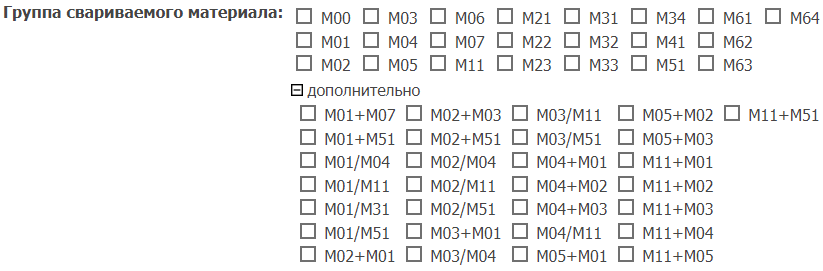 М01М01М01Основной материал (Материал КСС, материал используемый в производстве при изготовлении, монтаже, ремонте, реконструкции оборудовании групп ТУ подконтрольных Ростехнадзору)Основной материал (Материал КСС, материал используемый в производстве при изготовлении, монтаже, ремонте, реконструкции оборудовании групп ТУ подконтрольных Ростехнадзору)Основной материал (Материал КСС, материал используемый в производстве при изготовлении, монтаже, ремонте, реконструкции оборудовании групп ТУ подконтрольных Ростехнадзору)Толщины КССи области  распространения аттестации по толщинеТолщины КССи области  распространения аттестации по толщинеДиаметры КССпри сварке труб  и области распространения аттестацииd – наружный диаметр трубыДиаметры КССпри сварке труб  и области распространения аттестацииd – наружный диаметр трубыГруппаосновных материаловМатериалыМарки материаловТолщина КСС, t, ммОбласть распространенияДиаметр КСС, d, ммОбласть распространения, ммГруппаосновных материаловМатериалыМарки материаловЛисты-Л Трубы-Т- Толщины  материалов необходимые в производстве, от минимальной до максимальной толщин  Трубы-Т- Диаметры  материалов необходимые в производстве  от минимального до максимального диаметраМ01 (W01)Углеродистые и низколегированные конструкционные стали перлитного класса с пределом текучести до 360 МПаСт2кп, Ст2пс, Ст2сп, Ст3кп, Ст3пс, Ст3сп, Ст3Гпс, Ст3Гсп, Ст4кп, Ст4пс, Ст4сп, 08, 08Т, 08ГТ, 10, 15, 15Г, 18, 18Г, 20, 20Г, 25,15К, 16К, 18К, 20К, 22К, 15Л, 20Л, 25Л, 20ЮЧ, А, В, 09Г2, 10Г2, 14Г2, 16ГМЮЧ, 12ГС,12ГСБ,12Г2С,13ГС,13ГС-У,15ГС, 16ГС, 17ГС, 17Г1С, 17Г1С-У, 20ГСЛ, 20ГМЛ, 08ГБЮ, 09Г2С, 09Г2СА, 09Г2С-Ш, 10Г2С, 10Г2С1,10Г2С1Д, 14ХГС, 09Г2СЮЧ, 09ХГ2СЮЧ, 09ХГ2НАБЧ, 07ГФБ-У, 15ХСНД, 14ГНМА, 16ГНМА, 10ГН2МФА, 10ГН2МФАЛ, 15ГНМФА,судостроительные сталикатегорий А32, D32, E32,трубные стали классов прочности К50, К52, К54.t  3от t до 2t d  25от d до 2 dМ01 (W01)Углеродистые и низколегированные конструкционные стали перлитного класса с пределом текучести до 360 МПаСт2кп, Ст2пс, Ст2сп, Ст3кп, Ст3пс, Ст3сп, Ст3Гпс, Ст3Гсп, Ст4кп, Ст4пс, Ст4сп, 08, 08Т, 08ГТ, 10, 15, 15Г, 18, 18Г, 20, 20Г, 25,15К, 16К, 18К, 20К, 22К, 15Л, 20Л, 25Л, 20ЮЧ, А, В, 09Г2, 10Г2, 14Г2, 16ГМЮЧ, 12ГС,12ГСБ,12Г2С,13ГС,13ГС-У,15ГС, 16ГС, 17ГС, 17Г1С, 17Г1С-У, 20ГСЛ, 20ГМЛ, 08ГБЮ, 09Г2С, 09Г2СА, 09Г2С-Ш, 10Г2С, 10Г2С1,10Г2С1Д, 14ХГС, 09Г2СЮЧ, 09ХГ2СЮЧ, 09ХГ2НАБЧ, 07ГФБ-У, 15ХСНД, 14ГНМА, 16ГНМА, 10ГН2МФА, 10ГН2МФАЛ, 15ГНМФА,судостроительные сталикатегорий А32, D32, E32,трубные стали классов прочности К50, К52, К54.КСС труб с толщиной стенки и листы толщиной до 3,0 мм включительноРаспространение от толщины листа КСС  и (или) толщины стенки трубы КСС до двух толщин КССТрубы диаметром до 25,0 мм включительноРаспространение от диаметра трубы КСС  до двух диаметров КССМ01 (W01)Углеродистые и низколегированные конструкционные стали перлитного класса с пределом текучести до 360 МПаСт2кп, Ст2пс, Ст2сп, Ст3кп, Ст3пс, Ст3сп, Ст3Гпс, Ст3Гсп, Ст4кп, Ст4пс, Ст4сп, 08, 08Т, 08ГТ, 10, 15, 15Г, 18, 18Г, 20, 20Г, 25,15К, 16К, 18К, 20К, 22К, 15Л, 20Л, 25Л, 20ЮЧ, А, В, 09Г2, 10Г2, 14Г2, 16ГМЮЧ, 12ГС,12ГСБ,12Г2С,13ГС,13ГС-У,15ГС, 16ГС, 17ГС, 17Г1С, 17Г1С-У, 20ГСЛ, 20ГМЛ, 08ГБЮ, 09Г2С, 09Г2СА, 09Г2С-Ш, 10Г2С, 10Г2С1,10Г2С1Д, 14ХГС, 09Г2СЮЧ, 09ХГ2СЮЧ, 09ХГ2НАБЧ, 07ГФБ-У, 15ХСНД, 14ГНМА, 16ГНМА, 10ГН2МФА, 10ГН2МФАЛ, 15ГНМФА,судостроительные сталикатегорий А32, D32, E32,трубные стали классов прочности К50, К52, К54.3 < t  12от 3 до 2t 25< d  150от 0,5 d (не менее 25 мм) до 2 dМ01 (W01)Углеродистые и низколегированные конструкционные стали перлитного класса с пределом текучести до 360 МПаСт2кп, Ст2пс, Ст2сп, Ст3кп, Ст3пс, Ст3сп, Ст3Гпс, Ст3Гсп, Ст4кп, Ст4пс, Ст4сп, 08, 08Т, 08ГТ, 10, 15, 15Г, 18, 18Г, 20, 20Г, 25,15К, 16К, 18К, 20К, 22К, 15Л, 20Л, 25Л, 20ЮЧ, А, В, 09Г2, 10Г2, 14Г2, 16ГМЮЧ, 12ГС,12ГСБ,12Г2С,13ГС,13ГС-У,15ГС, 16ГС, 17ГС, 17Г1С, 17Г1С-У, 20ГСЛ, 20ГМЛ, 08ГБЮ, 09Г2С, 09Г2СА, 09Г2С-Ш, 10Г2С, 10Г2С1,10Г2С1Д, 14ХГС, 09Г2СЮЧ, 09ХГ2СЮЧ, 09ХГ2НАБЧ, 07ГФБ-У, 15ХСНД, 14ГНМА, 16ГНМА, 10ГН2МФА, 10ГН2МФАЛ, 15ГНМФА,судостроительные сталикатегорий А32, D32, E32,трубные стали классов прочности К50, К52, К54.КСС труб  с толщиной стенки и КСС листов толщиной свыше 3,0 мм до 12,0 мм включительноРаспространение  толщины  листа КСС и (или) толщины стенки трубы КСС от 3,0 мм  до двух толщин КССТрубы диаметром от 25,0 мм до 150,0 мм включительноРаспространение  труб  от половины диаметра ККС но не мене  25,0 мм  до двух диаметров КССМ01 (W01)Углеродистые и низколегированные конструкционные стали перлитного класса с пределом текучести до 360 МПаСт2кп, Ст2пс, Ст2сп, Ст3кп, Ст3пс, Ст3сп, Ст3Гпс, Ст3Гсп, Ст4кп, Ст4пс, Ст4сп, 08, 08Т, 08ГТ, 10, 15, 15Г, 18, 18Г, 20, 20Г, 25,15К, 16К, 18К, 20К, 22К, 15Л, 20Л, 25Л, 20ЮЧ, А, В, 09Г2, 10Г2, 14Г2, 16ГМЮЧ, 12ГС,12ГСБ,12Г2С,13ГС,13ГС-У,15ГС, 16ГС, 17ГС, 17Г1С, 17Г1С-У, 20ГСЛ, 20ГМЛ, 08ГБЮ, 09Г2С, 09Г2СА, 09Г2С-Ш, 10Г2С, 10Г2С1,10Г2С1Д, 14ХГС, 09Г2СЮЧ, 09ХГ2СЮЧ, 09ХГ2НАБЧ, 07ГФБ-У, 15ХСНД, 14ГНМА, 16ГНМА, 10ГН2МФА, 10ГН2МФАЛ, 15ГНМФА,судостроительные сталикатегорий А32, D32, E32,трубные стали классов прочности К50, К52, К54.t > 12от 5 мм и вышеd > 150от 0,5 d и вышеМ01 (W01)Углеродистые и низколегированные конструкционные стали перлитного класса с пределом текучести до 360 МПаСт2кп, Ст2пс, Ст2сп, Ст3кп, Ст3пс, Ст3сп, Ст3Гпс, Ст3Гсп, Ст4кп, Ст4пс, Ст4сп, 08, 08Т, 08ГТ, 10, 15, 15Г, 18, 18Г, 20, 20Г, 25,15К, 16К, 18К, 20К, 22К, 15Л, 20Л, 25Л, 20ЮЧ, А, В, 09Г2, 10Г2, 14Г2, 16ГМЮЧ, 12ГС,12ГСБ,12Г2С,13ГС,13ГС-У,15ГС, 16ГС, 17ГС, 17Г1С, 17Г1С-У, 20ГСЛ, 20ГМЛ, 08ГБЮ, 09Г2С, 09Г2СА, 09Г2С-Ш, 10Г2С, 10Г2С1,10Г2С1Д, 14ХГС, 09Г2СЮЧ, 09ХГ2СЮЧ, 09ХГ2НАБЧ, 07ГФБ-У, 15ХСНД, 14ГНМА, 16ГНМА, 10ГН2МФА, 10ГН2МФАЛ, 15ГНМФА,судостроительные сталикатегорий А32, D32, E32,трубные стали классов прочности К50, К52, К54.КСС труб с толщиной стенки и КСС листов толщиной свыше 12,0 мм Распространение  толщины  листа КСС  и (или) толщины стенки трубы КСС от 5,0 мм  включительно и вышеТрубы диаметром от 150,0 мм Распространение труб от половины диаметра ККС и выше, сварка трубы диаметром свыше 150 мм распространяется на сварку плоских деталей листовОбласть распространения аттестации в зависимости от группы основных материаловОбласть распространения аттестации в зависимости от группы основных материаловОбласть распространения аттестации в зависимости от группы основных материалов1. Марка присадочного материала по химическому составу должна  соответствовать группе основного материала  контрольного сварного соединения.2. При сварке изделий из материалов различных групп марка присадочный материала по химическому составу должна соответствовать группе основного материала контрольного соединения.1. Марка присадочного материала по химическому составу должна  соответствовать группе основного материала  контрольного сварного соединения.2. При сварке изделий из материалов различных групп марка присадочный материала по химическому составу должна соответствовать группе основного материала контрольного соединения.1. Марка присадочного материала по химическому составу должна  соответствовать группе основного материала  контрольного сварного соединения.2. При сварке изделий из материалов различных групп марка присадочный материала по химическому составу должна соответствовать группе основного материала контрольного соединения.Группа материала КССГруппа материала, на которую распространяется результат аттестацииГруппа материала, на которую распространяется результат аттестацииГруппа материала КСС- Группы материалов необходимые в производстве - Заполнение заявки: 2.3 Группа, класс и марка свариваемого материала: М01В ЭДО: Группа свариваемого материалаВЫДЕЛИТЬ ГАЛОЧКОЙМ01М01М01Основной материал (Материал КСС, материал используемый в производстве при изготовлении, монтаже, ремонте, реконструкции оборудовании групп ТУ подконтрольных Ростехнадзору)Основной материал (Материал КСС, материал используемый в производстве при изготовлении, монтаже, ремонте, реконструкции оборудовании групп ТУ подконтрольных Ростехнадзору)Основной материал (Материал КСС, материал используемый в производстве при изготовлении, монтаже, ремонте, реконструкции оборудовании групп ТУ подконтрольных Ростехнадзору)Толщины КССи области  распространения аттестации по толщинеТолщины КССи области  распространения аттестации по толщинеДиаметры КССпри сварке труб  и области распространения аттестацииd – наружный диаметр трубыДиаметры КССпри сварке труб  и области распространения аттестацииd – наружный диаметр трубыГруппаосновных материаловМатериалыМарки материаловТолщина КСС, t, ммОбласть распространенияДиаметр КСС, d, ммОбласть распространения, ммГруппаосновных материаловМатериалыМарки материаловЛисты-Л Трубы-Т- Толщины  материалов необходимые в производстве, от минимальной до максимальной толщин  Трубы-Т- Диаметры  материалов необходимые в производстве  от минимального до максимального диаметраМ02 (W02)Низколегированные теплоустойчивые хромомолибденовые и хромомолибденованадиевые стали перлитного класса 12МХ, 12ХМ, 15ХМ, 20ХМ, 20ХМА, 20ХМЛ,10Х2М, 10Х2М-ВД, 20Х2МА, 1Х2М1, 12Х2М1, 10Х2М1А, 10Х2М1А-А, 10Х2М1А-ВД, 10Х2М1А-Ш, 12Х1МФ, 15Х1М1Ф, 20ХМФЛ, 15Х1М1ФЛ, 12Х2МФСР, 12Х2МФБ, 12Х2МФА, 15Х2МФА,15Х2МФА-А, 15Х2НМФА, 15Х2НМФА-Аt  3от t до 2t d  25от d до 2 dМ02 (W02)Низколегированные теплоустойчивые хромомолибденовые и хромомолибденованадиевые стали перлитного класса 12МХ, 12ХМ, 15ХМ, 20ХМ, 20ХМА, 20ХМЛ,10Х2М, 10Х2М-ВД, 20Х2МА, 1Х2М1, 12Х2М1, 10Х2М1А, 10Х2М1А-А, 10Х2М1А-ВД, 10Х2М1А-Ш, 12Х1МФ, 15Х1М1Ф, 20ХМФЛ, 15Х1М1ФЛ, 12Х2МФСР, 12Х2МФБ, 12Х2МФА, 15Х2МФА,15Х2МФА-А, 15Х2НМФА, 15Х2НМФА-АКСС труб с толщиной стенки и листы толщиной до 3,0 мм включительноРаспространение от толщины листа КСС  и (или) толщины стенки трубы КСС до двух толщин КССТрубы диаметром до 25,0 мм включительноРаспространение от диаметра трубы КСС  до двух диаметров КССМ02 (W02)Низколегированные теплоустойчивые хромомолибденовые и хромомолибденованадиевые стали перлитного класса 12МХ, 12ХМ, 15ХМ, 20ХМ, 20ХМА, 20ХМЛ,10Х2М, 10Х2М-ВД, 20Х2МА, 1Х2М1, 12Х2М1, 10Х2М1А, 10Х2М1А-А, 10Х2М1А-ВД, 10Х2М1А-Ш, 12Х1МФ, 15Х1М1Ф, 20ХМФЛ, 15Х1М1ФЛ, 12Х2МФСР, 12Х2МФБ, 12Х2МФА, 15Х2МФА,15Х2МФА-А, 15Х2НМФА, 15Х2НМФА-А3 < t  12от 3 до 2t 25< d  150от 0,5 d (не менее 25 мм) до 2 dМ02 (W02)Низколегированные теплоустойчивые хромомолибденовые и хромомолибденованадиевые стали перлитного класса 12МХ, 12ХМ, 15ХМ, 20ХМ, 20ХМА, 20ХМЛ,10Х2М, 10Х2М-ВД, 20Х2МА, 1Х2М1, 12Х2М1, 10Х2М1А, 10Х2М1А-А, 10Х2М1А-ВД, 10Х2М1А-Ш, 12Х1МФ, 15Х1М1Ф, 20ХМФЛ, 15Х1М1ФЛ, 12Х2МФСР, 12Х2МФБ, 12Х2МФА, 15Х2МФА,15Х2МФА-А, 15Х2НМФА, 15Х2НМФА-АКСС труб  с толщиной стенки и КСС листов толщиной свыше 3,0 мм до 12,0 мм включительноРаспространение  толщины  листа КСС и (или) толщины стенки трубы КСС от 3,0 мм  до двух толщин КССТрубы диаметром от 25,0 мм до 150,0 мм включительноРаспространение  труб  от половины диаметра ККС но не мене  25,0 мм  до двух диаметров КССМ02 (W02)Низколегированные теплоустойчивые хромомолибденовые и хромомолибденованадиевые стали перлитного класса 12МХ, 12ХМ, 15ХМ, 20ХМ, 20ХМА, 20ХМЛ,10Х2М, 10Х2М-ВД, 20Х2МА, 1Х2М1, 12Х2М1, 10Х2М1А, 10Х2М1А-А, 10Х2М1А-ВД, 10Х2М1А-Ш, 12Х1МФ, 15Х1М1Ф, 20ХМФЛ, 15Х1М1ФЛ, 12Х2МФСР, 12Х2МФБ, 12Х2МФА, 15Х2МФА,15Х2МФА-А, 15Х2НМФА, 15Х2НМФА-Аt > 12от 5 мм и вышеd > 150от 0,5 d и вышеМ02 (W02)Низколегированные теплоустойчивые хромомолибденовые и хромомолибденованадиевые стали перлитного класса 12МХ, 12ХМ, 15ХМ, 20ХМ, 20ХМА, 20ХМЛ,10Х2М, 10Х2М-ВД, 20Х2МА, 1Х2М1, 12Х2М1, 10Х2М1А, 10Х2М1А-А, 10Х2М1А-ВД, 10Х2М1А-Ш, 12Х1МФ, 15Х1М1Ф, 20ХМФЛ, 15Х1М1ФЛ, 12Х2МФСР, 12Х2МФБ, 12Х2МФА, 15Х2МФА,15Х2МФА-А, 15Х2НМФА, 15Х2НМФА-АКСС труб с толщиной стенки и КСС листов толщиной свыше 12,0 мм Распространение  толщины  листа КСС  и (или) толщины стенки трубы КСС от 5,0 мм  включительно и вышеТрубы диаметром от 150,0 мм Распространение труб от половины диаметра ККС и выше, сварка трубы диаметром свыше 150 мм распространяется на сварку плоских деталей листовОбласть распространения аттестации в зависимости от группы основных материаловОбласть распространения аттестации в зависимости от группы основных материаловОбласть распространения аттестации в зависимости от группы основных материалов1. Марка присадочного материала по химическому составу должна  соответствовать группе основного материала  контрольного сварного соединения.2. При сварке изделий из материалов различных групп марка присадочный материала по химическому составу должна соответствовать группе основного материала контрольного соединения.1. Марка присадочного материала по химическому составу должна  соответствовать группе основного материала  контрольного сварного соединения.2. При сварке изделий из материалов различных групп марка присадочный материала по химическому составу должна соответствовать группе основного материала контрольного соединения.1. Марка присадочного материала по химическому составу должна  соответствовать группе основного материала  контрольного сварного соединения.2. При сварке изделий из материалов различных групп марка присадочный материала по химическому составу должна соответствовать группе основного материала контрольного соединения.Группа материала КССГруппа материала, на которую распространяется результат аттестацииГруппа материала, на которую распространяется результат аттестацииГруппа материала КСС- Группы материалов необходимые в производстве - Заполнение заявки: 2.3 Группа, класс и марка свариваемого материала: М01В ЭДО: Группа свариваемого материалаВЫДЕЛИТЬ ГАЛОЧКОЙМ02М01,М02+М01,М02М01,М02+М01,М02М02+М03М02+М03М02+М03Основной материал (Материал КСС, материал используемый в производстве при изготовлении, монтаже, ремонте, реконструкции оборудовании групп ТУ подконтрольных Ростехнадзору)Основной материал (Материал КСС, материал используемый в производстве при изготовлении, монтаже, ремонте, реконструкции оборудовании групп ТУ подконтрольных Ростехнадзору)Основной материал (Материал КСС, материал используемый в производстве при изготовлении, монтаже, ремонте, реконструкции оборудовании групп ТУ подконтрольных Ростехнадзору)Толщины КССи области  распространения аттестации по толщинеТолщины КССи области  распространения аттестации по толщинеДиаметры КССпри сварке труб  и области распространения аттестацииd – наружный диаметр трубыДиаметры КССпри сварке труб  и области распространения аттестацииd – наружный диаметр трубыГруппаосновных материаловМатериалыМарки материаловТолщина КСС, t, ммОбласть распространенияДиаметр КСС, d, ммОбласть распространения, ммГруппаосновных материаловМатериалыМарки материаловЛисты-Л Трубы-Т- Толщины  материалов необходимые в производстве, от минимальной до максимальной толщин  Трубы-Т- Диаметры  материалов необходимые в производстве  от минимального до максимального диаметраМ03 (W03)Низколегированные конструкционные стали перлитного класса с пределом текучести свыше  360 МПа13Г1СБ-У,13Г2АФ, 14Г2АФ, 15Г2АФД, 16Г2АФ, 18Г2АФ, 09ГБЮ, 09Г2ФБ,10Г2Ф,10Г2ФБ,10Г2СФБ,10Г2ФБЮ,09Г2БТ, 10Г2БТ, 15Г2СФ, 12Г2СМФ,12Г2СБ, 12Г2СБ-У,12ГН2МФАЮ, Д40, Е40, 10ХСНД, 10ХН1М, 12ХН2, 12ХН3А,10Х2ГНМ, 10Х2ГНМА-А, 30ХМА, 18Х2МФА, 25Х2МФА, 12Х2Н4А, 18Х3МВ, 20Х3МВФ, 25Х3МФА, 15Х3НМФА, 15Х3НМФА-А, 20ХН3Л, 30ХГСА, 38ХН3МФА,судостроительные стали категорий А36, D36, E36, А40, D40, E40, трубные стали классов прочности К55-К60, Х60,Х65, Х70.t  3от t до 2t d  25от d до 2 dМ03 (W03)Низколегированные конструкционные стали перлитного класса с пределом текучести свыше  360 МПа13Г1СБ-У,13Г2АФ, 14Г2АФ, 15Г2АФД, 16Г2АФ, 18Г2АФ, 09ГБЮ, 09Г2ФБ,10Г2Ф,10Г2ФБ,10Г2СФБ,10Г2ФБЮ,09Г2БТ, 10Г2БТ, 15Г2СФ, 12Г2СМФ,12Г2СБ, 12Г2СБ-У,12ГН2МФАЮ, Д40, Е40, 10ХСНД, 10ХН1М, 12ХН2, 12ХН3А,10Х2ГНМ, 10Х2ГНМА-А, 30ХМА, 18Х2МФА, 25Х2МФА, 12Х2Н4А, 18Х3МВ, 20Х3МВФ, 25Х3МФА, 15Х3НМФА, 15Х3НМФА-А, 20ХН3Л, 30ХГСА, 38ХН3МФА,судостроительные стали категорий А36, D36, E36, А40, D40, E40, трубные стали классов прочности К55-К60, Х60,Х65, Х70.КСС труб с толщиной стенки и листы толщиной до 3,0 мм включительноРаспространение от толщины листа КСС  и (или) толщины стенки трубы КСС до двух толщин КССТрубы диаметром до 25,0 мм включительноРаспространение от диаметра трубы КСС  до двух диаметров КССМ03 (W03)Низколегированные конструкционные стали перлитного класса с пределом текучести свыше  360 МПа13Г1СБ-У,13Г2АФ, 14Г2АФ, 15Г2АФД, 16Г2АФ, 18Г2АФ, 09ГБЮ, 09Г2ФБ,10Г2Ф,10Г2ФБ,10Г2СФБ,10Г2ФБЮ,09Г2БТ, 10Г2БТ, 15Г2СФ, 12Г2СМФ,12Г2СБ, 12Г2СБ-У,12ГН2МФАЮ, Д40, Е40, 10ХСНД, 10ХН1М, 12ХН2, 12ХН3А,10Х2ГНМ, 10Х2ГНМА-А, 30ХМА, 18Х2МФА, 25Х2МФА, 12Х2Н4А, 18Х3МВ, 20Х3МВФ, 25Х3МФА, 15Х3НМФА, 15Х3НМФА-А, 20ХН3Л, 30ХГСА, 38ХН3МФА,судостроительные стали категорий А36, D36, E36, А40, D40, E40, трубные стали классов прочности К55-К60, Х60,Х65, Х70.3 < t  12от 3 до 2t 25< d  150от 0,5 d (не менее 25 мм) до 2 dМ03 (W03)Низколегированные конструкционные стали перлитного класса с пределом текучести свыше  360 МПа13Г1СБ-У,13Г2АФ, 14Г2АФ, 15Г2АФД, 16Г2АФ, 18Г2АФ, 09ГБЮ, 09Г2ФБ,10Г2Ф,10Г2ФБ,10Г2СФБ,10Г2ФБЮ,09Г2БТ, 10Г2БТ, 15Г2СФ, 12Г2СМФ,12Г2СБ, 12Г2СБ-У,12ГН2МФАЮ, Д40, Е40, 10ХСНД, 10ХН1М, 12ХН2, 12ХН3А,10Х2ГНМ, 10Х2ГНМА-А, 30ХМА, 18Х2МФА, 25Х2МФА, 12Х2Н4А, 18Х3МВ, 20Х3МВФ, 25Х3МФА, 15Х3НМФА, 15Х3НМФА-А, 20ХН3Л, 30ХГСА, 38ХН3МФА,судостроительные стали категорий А36, D36, E36, А40, D40, E40, трубные стали классов прочности К55-К60, Х60,Х65, Х70.КСС труб  с толщиной стенки и КСС листов толщиной свыше 3,0 мм до 12,0 мм включительноРаспространение  толщины  листа КСС и (или) толщины стенки трубы КСС от 3,0 мм  до двух толщин КССТрубы диаметром от 25,0 мм до 150,0 мм включительноРаспространение  труб  от половины диаметра ККС но не мене  25,0 мм  до двух диаметров КССМ03 (W03)Низколегированные конструкционные стали перлитного класса с пределом текучести свыше  360 МПа13Г1СБ-У,13Г2АФ, 14Г2АФ, 15Г2АФД, 16Г2АФ, 18Г2АФ, 09ГБЮ, 09Г2ФБ,10Г2Ф,10Г2ФБ,10Г2СФБ,10Г2ФБЮ,09Г2БТ, 10Г2БТ, 15Г2СФ, 12Г2СМФ,12Г2СБ, 12Г2СБ-У,12ГН2МФАЮ, Д40, Е40, 10ХСНД, 10ХН1М, 12ХН2, 12ХН3А,10Х2ГНМ, 10Х2ГНМА-А, 30ХМА, 18Х2МФА, 25Х2МФА, 12Х2Н4А, 18Х3МВ, 20Х3МВФ, 25Х3МФА, 15Х3НМФА, 15Х3НМФА-А, 20ХН3Л, 30ХГСА, 38ХН3МФА,судостроительные стали категорий А36, D36, E36, А40, D40, E40, трубные стали классов прочности К55-К60, Х60,Х65, Х70.t > 12от 5 мм и вышеd > 150от 0,5 d и вышеМ03 (W03)Низколегированные конструкционные стали перлитного класса с пределом текучести свыше  360 МПа13Г1СБ-У,13Г2АФ, 14Г2АФ, 15Г2АФД, 16Г2АФ, 18Г2АФ, 09ГБЮ, 09Г2ФБ,10Г2Ф,10Г2ФБ,10Г2СФБ,10Г2ФБЮ,09Г2БТ, 10Г2БТ, 15Г2СФ, 12Г2СМФ,12Г2СБ, 12Г2СБ-У,12ГН2МФАЮ, Д40, Е40, 10ХСНД, 10ХН1М, 12ХН2, 12ХН3А,10Х2ГНМ, 10Х2ГНМА-А, 30ХМА, 18Х2МФА, 25Х2МФА, 12Х2Н4А, 18Х3МВ, 20Х3МВФ, 25Х3МФА, 15Х3НМФА, 15Х3НМФА-А, 20ХН3Л, 30ХГСА, 38ХН3МФА,судостроительные стали категорий А36, D36, E36, А40, D40, E40, трубные стали классов прочности К55-К60, Х60,Х65, Х70.КСС труб с толщиной стенки и КСС листов толщиной свыше 12,0 мм Распространение  толщины  листа КСС  и (или) толщины стенки трубы КСС от 5,0 мм  включительно и вышеТрубы диаметром от 150,0 мм Распространение труб от половины диаметра ККС и выше, сварка трубы диаметром свыше 150 мм распространяется на сварку плоских деталей листовОбласть распространения аттестации в зависимости от группы основных материаловОбласть распространения аттестации в зависимости от группы основных материаловОбласть распространения аттестации в зависимости от группы основных материалов1. Марка присадочного материала по химическому составу должна  соответствовать группе основного материала  контрольного сварного соединения.2. При сварке изделий из материалов различных групп марка присадочный материала по химическому составу должна соответствовать группе основного материала контрольного соединения.1. Марка присадочного материала по химическому составу должна  соответствовать группе основного материала  контрольного сварного соединения.2. При сварке изделий из материалов различных групп марка присадочный материала по химическому составу должна соответствовать группе основного материала контрольного соединения.1. Марка присадочного материала по химическому составу должна  соответствовать группе основного материала  контрольного сварного соединения.2. При сварке изделий из материалов различных групп марка присадочный материала по химическому составу должна соответствовать группе основного материала контрольного соединения.Группа материала КССГруппа материала, на которую распространяется результат аттестацииГруппа материала, на которую распространяется результат аттестацииГруппа материала КСС- Группы материалов необходимые в производстве - Заполнение заявки: 2.3 Группа, класс и марка свариваемого материала: М01В ЭДО: Группа свариваемого материалаВЫДЕЛИТЬ ГАЛОЧКОЙМ03М01,М03+М01,М03М01,М03+М01,М03Основной материал (Материал КСС, материал используемый в производстве при изготовлении, монтаже, ремонте, реконструкции оборудовании групп ТУ подконтрольных Ростехнадзору)Основной материал (Материал КСС, материал используемый в производстве при изготовлении, монтаже, ремонте, реконструкции оборудовании групп ТУ подконтрольных Ростехнадзору)Основной материал (Материал КСС, материал используемый в производстве при изготовлении, монтаже, ремонте, реконструкции оборудовании групп ТУ подконтрольных Ростехнадзору)Толщины КССи области  распространения аттестации по толщинеТолщины КССи области  распространения аттестации по толщинеДиаметры КССпри сварке труб  и области распространения аттестацииd – наружный диаметр трубыДиаметры КССпри сварке труб  и области распространения аттестацииd – наружный диаметр трубыГруппаосновных материаловМатериалыМарки материаловТолщина КСС, t, ммОбласть распространенияДиаметр КСС, d, ммОбласть распространения, ммГруппаосновных материаловМатериалыМарки материаловЛисты-Л Трубы-Т- Толщины  материалов необходимые в производстве, от минимальной до максимальной толщин  Трубы-Т- Диаметры  материалов необходимые в производстве  от минимального до максимального диаметраМ04 (W04)Высоколегированные (высокохромистые) стали мартенситного, мартенситно-ферритного и ферритного классов с содержанием хрома от 10% до 30%20Х13, 08Х14МФ, 20Х17Н2, 12Х13, 12Х11В2МФ (1Х12В2МФ), 08Х13, 08Х17Т, 15Х25, 15Х25Т, 15Х28,05Х12Н2М, 06Х12Н3ДЛ, 07Х16Н4Б.t  3от t до 2t d  25от d до 2 dМ04 (W04)Высоколегированные (высокохромистые) стали мартенситного, мартенситно-ферритного и ферритного классов с содержанием хрома от 10% до 30%20Х13, 08Х14МФ, 20Х17Н2, 12Х13, 12Х11В2МФ (1Х12В2МФ), 08Х13, 08Х17Т, 15Х25, 15Х25Т, 15Х28,05Х12Н2М, 06Х12Н3ДЛ, 07Х16Н4Б.КСС труб с толщиной стенки и листы толщиной до 3,0 мм включительноРаспространение от толщины листа КСС  и (или) толщины стенки трубы КСС до двух толщин КССТрубы диаметром до 25,0 мм включительноРаспространение от диаметра трубы КСС  до двух диаметров КССМ04 (W04)Высоколегированные (высокохромистые) стали мартенситного, мартенситно-ферритного и ферритного классов с содержанием хрома от 10% до 30%20Х13, 08Х14МФ, 20Х17Н2, 12Х13, 12Х11В2МФ (1Х12В2МФ), 08Х13, 08Х17Т, 15Х25, 15Х25Т, 15Х28,05Х12Н2М, 06Х12Н3ДЛ, 07Х16Н4Б.3 < t  12от 3 до 2t 25< d  150от 0,5 d (не менее 25 мм) до 2 dМ04 (W04)Высоколегированные (высокохромистые) стали мартенситного, мартенситно-ферритного и ферритного классов с содержанием хрома от 10% до 30%20Х13, 08Х14МФ, 20Х17Н2, 12Х13, 12Х11В2МФ (1Х12В2МФ), 08Х13, 08Х17Т, 15Х25, 15Х25Т, 15Х28,05Х12Н2М, 06Х12Н3ДЛ, 07Х16Н4Б.КСС труб  с толщиной стенки и КСС листов толщиной свыше 3,0 мм до 12,0 мм включительноРаспространение  толщины  листа КСС и (или) толщины стенки трубы КСС от 3,0 мм  до двух толщин КССТрубы диаметром от 25,0 мм до 150,0 мм включительноРаспространение  труб  от половины диаметра ККС но не мене  25,0 мм  до двух диаметров КССМ04 (W04)Высоколегированные (высокохромистые) стали мартенситного, мартенситно-ферритного и ферритного классов с содержанием хрома от 10% до 30%20Х13, 08Х14МФ, 20Х17Н2, 12Х13, 12Х11В2МФ (1Х12В2МФ), 08Х13, 08Х17Т, 15Х25, 15Х25Т, 15Х28,05Х12Н2М, 06Х12Н3ДЛ, 07Х16Н4Б.t > 12от 5 мм и вышеd > 150от 0,5 d и вышеМ04 (W04)Высоколегированные (высокохромистые) стали мартенситного, мартенситно-ферритного и ферритного классов с содержанием хрома от 10% до 30%20Х13, 08Х14МФ, 20Х17Н2, 12Х13, 12Х11В2МФ (1Х12В2МФ), 08Х13, 08Х17Т, 15Х25, 15Х25Т, 15Х28,05Х12Н2М, 06Х12Н3ДЛ, 07Х16Н4Б.КСС труб с толщиной стенки и КСС листов толщиной свыше 12,0 мм Распространение  толщины  листа КСС  и (или) толщины стенки трубы КСС от 5,0 мм  включительно и вышеТрубы диаметром от 150,0 мм Распространение труб от половины диаметра ККС и выше, сварка трубы диаметром свыше 150 мм распространяется на сварку плоских деталей листовОбласть распространения аттестации в зависимости от группы основных материаловОбласть распространения аттестации в зависимости от группы основных материаловОбласть распространения аттестации в зависимости от группы основных материалов1. Марка присадочного материала по химическому составу должна  соответствовать группе основного материала  контрольного сварного соединения.2. При сварке изделий из материалов различных групп марка присадочный материала по химическому составу должна соответствовать группе основного материала контрольного соединения.1. Марка присадочного материала по химическому составу должна  соответствовать группе основного материала  контрольного сварного соединения.2. При сварке изделий из материалов различных групп марка присадочный материала по химическому составу должна соответствовать группе основного материала контрольного соединения.1. Марка присадочного материала по химическому составу должна  соответствовать группе основного материала  контрольного сварного соединения.2. При сварке изделий из материалов различных групп марка присадочный материала по химическому составу должна соответствовать группе основного материала контрольного соединения.Группа материала КССГруппа материала, на которую распространяется результат аттестацииГруппа материала, на которую распространяется результат аттестацииГруппа материала КСС- Группы материалов необходимые в производстве - Заполнение заявки: 2.3 Группа, класс и марка свариваемого материала: М01В ЭДО: Группа свариваемого материалаВЫДЕЛИТЬ ГАЛОЧКОЙМ04М01,М02+М01,М02,М04+М01,М04+М02,М04,М01,М02+М01,М02,М04+М01,М04+М02,М04,Основной материал (Материал КСС, материал используемый в производстве при изготовлении, монтаже, ремонте, реконструкции оборудовании групп ТУ подконтрольных Ростехнадзору)Основной материал (Материал КСС, материал используемый в производстве при изготовлении, монтаже, ремонте, реконструкции оборудовании групп ТУ подконтрольных Ростехнадзору)Основной материал (Материал КСС, материал используемый в производстве при изготовлении, монтаже, ремонте, реконструкции оборудовании групп ТУ подконтрольных Ростехнадзору)Толщины КССи области  распространения аттестации по толщинеТолщины КССи области  распространения аттестации по толщинеДиаметры КССпри сварке труб  и области распространения аттестацииd – наружный диаметр трубыДиаметры КССпри сварке труб  и области распространения аттестацииd – наружный диаметр трубыГруппаосновных материаловМатериалыМарки материаловТолщина КСС, t, ммОбласть распространенияДиаметр КСС, d, ммОбласть распространения, ммГруппаосновных материаловМатериалыМарки материаловЛисты-Л Трубы-Т- Толщины  материалов необходимые в производстве, от минимальной до максимальной толщин  Трубы-Т- Диаметры  материалов необходимые в производстве  от минимального до максимального диаметраМ05 (W05)Легированные стали мартенситного класса с содержанием хрома от 4% до 10%15Х5, 15Х5М, 15Х5М-У, 15Х5ВФ, Х8, 12Х8, 12Х8ВФ,Х9М, 20Х5МЛ, 20Х5ВЛ, 20Х5ТЛ, 20Х8ВЛ.t  3от t до 2t d  25от d до 2 dМ05 (W05)Легированные стали мартенситного класса с содержанием хрома от 4% до 10%15Х5, 15Х5М, 15Х5М-У, 15Х5ВФ, Х8, 12Х8, 12Х8ВФ,Х9М, 20Х5МЛ, 20Х5ВЛ, 20Х5ТЛ, 20Х8ВЛ.КСС труб с толщиной стенки и листы толщиной до 3,0 мм включительноРаспространение от толщины листа КСС  и (или) толщины стенки трубы КСС до двух толщин КССТрубы диаметром до 25,0 мм включительноРаспространение от диаметра трубы КСС  до двух диаметров КССМ05 (W05)Легированные стали мартенситного класса с содержанием хрома от 4% до 10%15Х5, 15Х5М, 15Х5М-У, 15Х5ВФ, Х8, 12Х8, 12Х8ВФ,Х9М, 20Х5МЛ, 20Х5ВЛ, 20Х5ТЛ, 20Х8ВЛ.3 < t  12от 3 до 2t 25< d  150от 0,5 d (не менее 25 мм) до 2 dМ05 (W05)Легированные стали мартенситного класса с содержанием хрома от 4% до 10%15Х5, 15Х5М, 15Х5М-У, 15Х5ВФ, Х8, 12Х8, 12Х8ВФ,Х9М, 20Х5МЛ, 20Х5ВЛ, 20Х5ТЛ, 20Х8ВЛ.КСС труб  с толщиной стенки и КСС листов толщиной свыше 3,0 мм до 12,0 мм включительноРаспространение  толщины  листа КСС и (или) толщины стенки трубы КСС от 3,0 мм  до двух толщин КССТрубы диаметром от 25,0 мм до 150,0 мм включительноРаспространение  труб  от половины диаметра ККС но не мене  25,0 мм  до двух диаметров КССМ05 (W05)Легированные стали мартенситного класса с содержанием хрома от 4% до 10%15Х5, 15Х5М, 15Х5М-У, 15Х5ВФ, Х8, 12Х8, 12Х8ВФ,Х9М, 20Х5МЛ, 20Х5ВЛ, 20Х5ТЛ, 20Х8ВЛ.t > 12от 5 мм и вышеd > 150от 0,5 d и вышеМ05 (W05)Легированные стали мартенситного класса с содержанием хрома от 4% до 10%15Х5, 15Х5М, 15Х5М-У, 15Х5ВФ, Х8, 12Х8, 12Х8ВФ,Х9М, 20Х5МЛ, 20Х5ВЛ, 20Х5ТЛ, 20Х8ВЛ.КСС труб с толщиной стенки и КСС листов толщиной свыше 12,0 мм Распространение  толщины  листа КСС  и (или) толщины стенки трубы КСС от 5,0 мм  включительно и вышеТрубы диаметром от 150,0 мм Распространение труб от половины диаметра ККС и выше, сварка трубы диаметром свыше 150 мм распространяется на сварку плоских деталей листовОбласть распространения аттестации в зависимости от группы основных материаловОбласть распространения аттестации в зависимости от группы основных материаловОбласть распространения аттестации в зависимости от группы основных материалов1. Марка присадочного материала по химическому составу должна  соответствовать группе основного материала  контрольного сварного соединения.2. При сварке изделий из материалов различных групп марка присадочный материала по химическому составу должна соответствовать группе основного материала контрольного соединения.1. Марка присадочного материала по химическому составу должна  соответствовать группе основного материала  контрольного сварного соединения.2. При сварке изделий из материалов различных групп марка присадочный материала по химическому составу должна соответствовать группе основного материала контрольного соединения.1. Марка присадочного материала по химическому составу должна  соответствовать группе основного материала  контрольного сварного соединения.2. При сварке изделий из материалов различных групп марка присадочный материала по химическому составу должна соответствовать группе основного материала контрольного соединения.Группа материала КССГруппа материала, на которую распространяется результат аттестацииГруппа материала, на которую распространяется результат аттестацииГруппа материала КСС- Группы материалов необходимые в производстве - Заполнение заявки: 2.3 Группа, класс и марка свариваемого материала: М01В ЭДО: Группа свариваемого материалаВЫДЕЛИТЬ ГАЛОЧКОЙМ05М01,М02, М03,М05,М05+М01,М05+М02,М05+М03М01,М02, М03,М05,М05+М01,М05+М02,М05+М03М05 + М04М01,М02,М03,М04,М05,М04+М01,М04+М02,М05+М01,М05+М02,М05+М03,М05+М04,М01,М02,М03,М04,М05,М04+М01,М04+М02,М05+М01,М05+М02,М05+М03,М05+М04,Основной материал (Материал КСС, материал используемый в производстве при изготовлении, монтаже, ремонте, реконструкции оборудовании групп ТУ подконтрольных Ростехнадзору)Основной материал (Материал КСС, материал используемый в производстве при изготовлении, монтаже, ремонте, реконструкции оборудовании групп ТУ подконтрольных Ростехнадзору)Основной материал (Материал КСС, материал используемый в производстве при изготовлении, монтаже, ремонте, реконструкции оборудовании групп ТУ подконтрольных Ростехнадзору)Толщины КССи области  распространения аттестации по толщинеТолщины КССи области  распространения аттестации по толщинеДиаметры КССпри сварке труб  и области распространения аттестацииd – наружный диаметр трубыДиаметры КССпри сварке труб  и области распространения аттестацииd – наружный диаметр трубыГруппаосновных материаловМатериалыМарки материаловТолщина КСС, t, ммОбласть распространенияДиаметр КСС, d, ммОбласть распространения, ммГруппаосновных материаловМатериалыМарки материаловЛисты-Л Трубы-Т- Толщины  материалов необходимые в производстве, от минимальной до максимальной толщин  Трубы-Т- Диаметры  материалов необходимые в производстве  от минимального до максимального диаметраМ06ЧугуныСЧ10, СЧ15,СЧ17, СЧ20, СЧ25, СЧ30, СЧ35, СЧ15М4, СЧ17М3, ЧНХТ, ЧН1МШ, ЧН2Х, КЧ30-6, КЧ33-8, КЧ35-10, КЧ37-12, КЧ45-7, КЧ50-5, КЧ55-4, КЧ60-3, КЧ65-3, КЧ70-2, КЧ80-1,5,ВЧ-35, ВЧ-40, ВЧ-45, ВЧ-50, ВЧ-60, ВЧ-70, ВЧ-80, ВЧ-100.3 < t  12от 3 до 2t d  100от 0,5 d и вышеМ06ЧугуныСЧ10, СЧ15,СЧ17, СЧ20, СЧ25, СЧ30, СЧ35, СЧ15М4, СЧ17М3, ЧНХТ, ЧН1МШ, ЧН2Х, КЧ30-6, КЧ33-8, КЧ35-10, КЧ37-12, КЧ45-7, КЧ50-5, КЧ55-4, КЧ60-3, КЧ65-3, КЧ70-2, КЧ80-1,5,ВЧ-35, ВЧ-40, ВЧ-45, ВЧ-50, ВЧ-60, ВЧ-70, ВЧ-80, ВЧ-100.КСС труб  с толщиной стенки и КСС листов толщиной свыше 3,0 мм до 12,0 мм включительноРаспространение  толщины  листа КСС и (или) толщины стенки трубы КСС от 3,0 мм  до двух толщин КССТрубы диаметром от 100,0 мм Распространение труб от половины диаметра ККС и выше, сварка трубы диаметром свыше 100,00 мм распространяется на сварку плоских деталей листовМ06ЧугуныСЧ10, СЧ15,СЧ17, СЧ20, СЧ25, СЧ30, СЧ35, СЧ15М4, СЧ17М3, ЧНХТ, ЧН1МШ, ЧН2Х, КЧ30-6, КЧ33-8, КЧ35-10, КЧ37-12, КЧ45-7, КЧ50-5, КЧ55-4, КЧ60-3, КЧ65-3, КЧ70-2, КЧ80-1,5,ВЧ-35, ВЧ-40, ВЧ-45, ВЧ-50, ВЧ-60, ВЧ-70, ВЧ-80, ВЧ-100.t > 12от 5 мм и вышеТрубы диаметром от 100,0 мм Распространение труб от половины диаметра ККС и выше, сварка трубы диаметром свыше 100,00 мм распространяется на сварку плоских деталей листовМ06ЧугуныСЧ10, СЧ15,СЧ17, СЧ20, СЧ25, СЧ30, СЧ35, СЧ15М4, СЧ17М3, ЧНХТ, ЧН1МШ, ЧН2Х, КЧ30-6, КЧ33-8, КЧ35-10, КЧ37-12, КЧ45-7, КЧ50-5, КЧ55-4, КЧ60-3, КЧ65-3, КЧ70-2, КЧ80-1,5,ВЧ-35, ВЧ-40, ВЧ-45, ВЧ-50, ВЧ-60, ВЧ-70, ВЧ-80, ВЧ-100.КСС труб с толщиной стенки и КСС листов толщиной свыше 12,0 мм Распространение  толщины  листа КСС  и (или) толщины стенки трубы КСС от 5,0 мм  включительно и вышеТрубы диаметром от 100,0 мм Распространение труб от половины диаметра ККС и выше, сварка трубы диаметром свыше 100,00 мм распространяется на сварку плоских деталей листовОбласть распространения аттестации в зависимости от группы основных материаловОбласть распространения аттестации в зависимости от группы основных материаловОбласть распространения аттестации в зависимости от группы основных материалов1. Марка присадочного материала по химическому составу должна  соответствовать группе основного материала  контрольного сварного соединения.2. При сварке изделий из материалов различных групп марка присадочный материала по химическому составу должна соответствовать группе основного материала контрольного соединения.1. Марка присадочного материала по химическому составу должна  соответствовать группе основного материала  контрольного сварного соединения.2. При сварке изделий из материалов различных групп марка присадочный материала по химическому составу должна соответствовать группе основного материала контрольного соединения.1. Марка присадочного материала по химическому составу должна  соответствовать группе основного материала  контрольного сварного соединения.2. При сварке изделий из материалов различных групп марка присадочный материала по химическому составу должна соответствовать группе основного материала контрольного соединения.Группа материала КССГруппа материала, на которую распространяется результат аттестацииГруппа материала, на которую распространяется результат аттестацииГруппа материала КСС- Группы материалов необходимые в производстве - Заполнение заявки: 2.3 Группа, класс и марка свариваемого материала: М01В ЭДО: Группа свариваемого материалаВЫДЕЛИТЬ ГАЛОЧКОЙМ06М06М06Основной материал (Материал КСС, материал используемый в производстве при изготовлении, монтаже, ремонте, реконструкции оборудовании групп ТУ подконтрольных Ростехнадзору)Основной материал (Материал КСС, материал используемый в производстве при изготовлении, монтаже, ремонте, реконструкции оборудовании групп ТУ подконтрольных Ростехнадзору)Основной материал (Материал КСС, материал используемый в производстве при изготовлении, монтаже, ремонте, реконструкции оборудовании групп ТУ подконтрольных Ростехнадзору)Толщины КССи области  распространения аттестации по толщинеТолщины КССи области  распространения аттестации по толщинеДиаметры КССпри сварке труб  и области распространения аттестацииd – наружный диаметр трубыДиаметры КССпри сварке труб  и области распространения аттестацииd – наружный диаметр трубыГруппаосновных материаловМатериалыМарки материаловТолщина КСС, t, ммОбласть распространенияДиаметр КСС, d, ммОбласть распространения, ммГруппаосновных материаловМатериалыМарки материаловЛисты-Л Трубы-Т- Толщины  материалов необходимые в производстве, от минимальной до максимальной толщин  Трубы-Т- Диаметры  материалов необходимые в производстве  от минимального до максимального диаметраМ07Арматурные стали железобетонных конструкций.18Г2С, 10ГТ, 25Г2С, 32Г2Рпс, 80С, 20ХГ2Ц, 23Х2Г2Т, 22Х2Г2АЮ, 22Х2Г2Р, 20Х2Г2СР, 27ГС, 20ГС, 28С, Ст 5пс, Ст 5сп, 35ГС.t  3от t до 2t d  25от d до 2 dМ07Арматурные стали железобетонных конструкций.18Г2С, 10ГТ, 25Г2С, 32Г2Рпс, 80С, 20ХГ2Ц, 23Х2Г2Т, 22Х2Г2АЮ, 22Х2Г2Р, 20Х2Г2СР, 27ГС, 20ГС, 28С, Ст 5пс, Ст 5сп, 35ГС.КСС труб с толщиной стенки и листы толщиной до 3,0 мм включительноРаспространение от толщины листа КСС  и (или) толщины стенки трубы КСС до двух толщин КССТрубы диаметром до 25,0 мм включительноРаспространение от диаметра трубы КСС  до двух диаметров КССМ07Арматурные стали железобетонных конструкций.18Г2С, 10ГТ, 25Г2С, 32Г2Рпс, 80С, 20ХГ2Ц, 23Х2Г2Т, 22Х2Г2АЮ, 22Х2Г2Р, 20Х2Г2СР, 27ГС, 20ГС, 28С, Ст 5пс, Ст 5сп, 35ГС.3 < t  12от 3 до 2t 25< d  150от 0,5 d (не менее 25 мм) до 2 dМ07Арматурные стали железобетонных конструкций.18Г2С, 10ГТ, 25Г2С, 32Г2Рпс, 80С, 20ХГ2Ц, 23Х2Г2Т, 22Х2Г2АЮ, 22Х2Г2Р, 20Х2Г2СР, 27ГС, 20ГС, 28С, Ст 5пс, Ст 5сп, 35ГС.КСС труб  с толщиной стенки и КСС листов толщиной свыше 3,0 мм до 12,0 мм включительноРаспространение  толщины  листа КСС и (или) толщины стенки трубы КСС от 3,0 мм  до двух толщин КССТрубы диаметром от 25,0 мм до 150,0 мм включительноРаспространение  труб  от половины диаметра ККС но не мене  25,0 мм  до двух диаметров КССМ07Арматурные стали железобетонных конструкций.18Г2С, 10ГТ, 25Г2С, 32Г2Рпс, 80С, 20ХГ2Ц, 23Х2Г2Т, 22Х2Г2АЮ, 22Х2Г2Р, 20Х2Г2СР, 27ГС, 20ГС, 28С, Ст 5пс, Ст 5сп, 35ГС.t > 12от 5 мм и вышеd > 150от 0,5 d и вышеМ07Арматурные стали железобетонных конструкций.18Г2С, 10ГТ, 25Г2С, 32Г2Рпс, 80С, 20ХГ2Ц, 23Х2Г2Т, 22Х2Г2АЮ, 22Х2Г2Р, 20Х2Г2СР, 27ГС, 20ГС, 28С, Ст 5пс, Ст 5сп, 35ГС.КСС труб с толщиной стенки и КСС листов толщиной свыше 12,0 мм Распространение  толщины  листа КСС  и (или) толщины стенки трубы КСС от 5,0 мм  включительно и вышеТрубы диаметром от 150,0 мм Распространение труб от половины диаметра ККС и выше, сварка трубы диаметром свыше 150 мм распространяется на сварку плоских деталей листовОбласть распространения аттестации в зависимости от группы основных материаловОбласть распространения аттестации в зависимости от группы основных материаловОбласть распространения аттестации в зависимости от группы основных материалов1. Марка присадочного материала по химическому составу должна  соответствовать группе основного материала  контрольного сварного соединения.2. При сварке изделий из материалов различных групп марка присадочный материала по химическому составу должна соответствовать группе основного материала контрольного соединения.1. Марка присадочного материала по химическому составу должна  соответствовать группе основного материала  контрольного сварного соединения.2. При сварке изделий из материалов различных групп марка присадочный материала по химическому составу должна соответствовать группе основного материала контрольного соединения.1. Марка присадочного материала по химическому составу должна  соответствовать группе основного материала  контрольного сварного соединения.2. При сварке изделий из материалов различных групп марка присадочный материала по химическому составу должна соответствовать группе основного материала контрольного соединения.Группа материала КССГруппа материала, на которую распространяется результат аттестацииГруппа материала, на которую распространяется результат аттестацииГруппа материала КСС- Группы материалов необходимые в производстве - Заполнение заявки: 2.3 Группа, класс и марка свариваемого материала: М01В ЭДО: Группа свариваемого материалаВЫДЕЛИТЬ ГАЛОЧКОЙМ07М07,М01,М07+М01М07,М01,М07+М01Основной материал (Материал КСС, материал используемый в производстве при изготовлении, монтаже, ремонте, реконструкции оборудовании групп ТУ подконтрольных Ростехнадзору)Основной материал (Материал КСС, материал используемый в производстве при изготовлении, монтаже, ремонте, реконструкции оборудовании групп ТУ подконтрольных Ростехнадзору)Основной материал (Материал КСС, материал используемый в производстве при изготовлении, монтаже, ремонте, реконструкции оборудовании групп ТУ подконтрольных Ростехнадзору)Толщины КССи области  распространения аттестации по толщинеТолщины КССи области  распространения аттестации по толщинеДиаметры КССпри сварке труб  и области распространения аттестацииd – наружный диаметр трубыДиаметры КССпри сварке труб  и области распространения аттестацииd – наружный диаметр трубыГруппаосновных материаловМатериалыМарки материаловТолщина КСС, t, ммОбласть распространенияДиаметр КСС, d, ммОбласть распространения, ммГруппаосновных материаловМатериалыМарки материаловЛисты-Л Трубы-Т- Толщины  материалов необходимые в производстве, от минимальной до максимальной толщин  Трубы-Т- Диаметры  материалов необходимые в производстве  от минимального до максимального диаметраМ11 (W11)Высоколегированные стали аустенитно-ферритного и аустенитного классов12Х21Н5Т, 07Х16Н6, 08Х22Н6Т, 08Х21Н6М2Т, 08Х18Г8Н2Т 10Х21Н6М2Л, 07Х13АГ20, 07Х13Н4АГ20, 10Х14Г14Н4Т, 03Х17Н14М3, 08Х17Н13М2Т, 10Х17Н13М3Т, 10Х17Н13М2Т, 08Х17Н15М3Т, 12Х18Н9Т, 03Х16Н9М2, 08Х16Н9М2, 08Х16Н11М3, 08Х18Н9, 09Х19Н9, 10Х18Н9, 12Х18Н9, 04Х18Н10, 08Х18Н10, 06Х18Н10Т, 08Х18Н10Т, 12Х18Н10Т, 02Х18Н11, 03Х18Н11, 12Х18Н12Т, 08Х18Н12Б, 03Х19АГ3Н10Т, 03Х20Н16АГ6, 03Х21Н21М4ГБ, 10Х18Н9ТЛ, 10Х18Н12М3Л, 10Х18Н12М3ТЛ, 10Х18Н9Л, 20Х18Н9ТЛ, 12Х18Н9ТЛ, 12Х18Н12М3ТЛ.t  3от t до 2t d  25от d до 2 dМ11 (W11)Высоколегированные стали аустенитно-ферритного и аустенитного классов12Х21Н5Т, 07Х16Н6, 08Х22Н6Т, 08Х21Н6М2Т, 08Х18Г8Н2Т 10Х21Н6М2Л, 07Х13АГ20, 07Х13Н4АГ20, 10Х14Г14Н4Т, 03Х17Н14М3, 08Х17Н13М2Т, 10Х17Н13М3Т, 10Х17Н13М2Т, 08Х17Н15М3Т, 12Х18Н9Т, 03Х16Н9М2, 08Х16Н9М2, 08Х16Н11М3, 08Х18Н9, 09Х19Н9, 10Х18Н9, 12Х18Н9, 04Х18Н10, 08Х18Н10, 06Х18Н10Т, 08Х18Н10Т, 12Х18Н10Т, 02Х18Н11, 03Х18Н11, 12Х18Н12Т, 08Х18Н12Б, 03Х19АГ3Н10Т, 03Х20Н16АГ6, 03Х21Н21М4ГБ, 10Х18Н9ТЛ, 10Х18Н12М3Л, 10Х18Н12М3ТЛ, 10Х18Н9Л, 20Х18Н9ТЛ, 12Х18Н9ТЛ, 12Х18Н12М3ТЛ.КСС труб с толщиной стенки и листы толщиной до 3,0 мм включительноРаспространение от толщины листа КСС  и (или) толщины стенки трубы КСС до двух толщин КССТрубы диаметром до 25,0 мм включительноРаспространение от диаметра трубы КСС  до двух диаметров КССМ11 (W11)Высоколегированные стали аустенитно-ферритного и аустенитного классов12Х21Н5Т, 07Х16Н6, 08Х22Н6Т, 08Х21Н6М2Т, 08Х18Г8Н2Т 10Х21Н6М2Л, 07Х13АГ20, 07Х13Н4АГ20, 10Х14Г14Н4Т, 03Х17Н14М3, 08Х17Н13М2Т, 10Х17Н13М3Т, 10Х17Н13М2Т, 08Х17Н15М3Т, 12Х18Н9Т, 03Х16Н9М2, 08Х16Н9М2, 08Х16Н11М3, 08Х18Н9, 09Х19Н9, 10Х18Н9, 12Х18Н9, 04Х18Н10, 08Х18Н10, 06Х18Н10Т, 08Х18Н10Т, 12Х18Н10Т, 02Х18Н11, 03Х18Н11, 12Х18Н12Т, 08Х18Н12Б, 03Х19АГ3Н10Т, 03Х20Н16АГ6, 03Х21Н21М4ГБ, 10Х18Н9ТЛ, 10Х18Н12М3Л, 10Х18Н12М3ТЛ, 10Х18Н9Л, 20Х18Н9ТЛ, 12Х18Н9ТЛ, 12Х18Н12М3ТЛ.3 < t  12от 3 до 2t 25< d  150от 0,5 d (не менее 25 мм) до 2 dМ11 (W11)Высоколегированные стали аустенитно-ферритного и аустенитного классов12Х21Н5Т, 07Х16Н6, 08Х22Н6Т, 08Х21Н6М2Т, 08Х18Г8Н2Т 10Х21Н6М2Л, 07Х13АГ20, 07Х13Н4АГ20, 10Х14Г14Н4Т, 03Х17Н14М3, 08Х17Н13М2Т, 10Х17Н13М3Т, 10Х17Н13М2Т, 08Х17Н15М3Т, 12Х18Н9Т, 03Х16Н9М2, 08Х16Н9М2, 08Х16Н11М3, 08Х18Н9, 09Х19Н9, 10Х18Н9, 12Х18Н9, 04Х18Н10, 08Х18Н10, 06Х18Н10Т, 08Х18Н10Т, 12Х18Н10Т, 02Х18Н11, 03Х18Н11, 12Х18Н12Т, 08Х18Н12Б, 03Х19АГ3Н10Т, 03Х20Н16АГ6, 03Х21Н21М4ГБ, 10Х18Н9ТЛ, 10Х18Н12М3Л, 10Х18Н12М3ТЛ, 10Х18Н9Л, 20Х18Н9ТЛ, 12Х18Н9ТЛ, 12Х18Н12М3ТЛ.КСС труб  с толщиной стенки и КСС листов толщиной свыше 3,0 мм до 12,0 мм включительноРаспространение  толщины  листа КСС и (или) толщины стенки трубы КСС от 3,0 мм  до двух толщин КССТрубы диаметром от 25,0 мм до 150,0 мм включительноРаспространение  труб  от половины диаметра ККС но не мене  25,0 мм  до двух диаметров КССМ11 (W11)Высоколегированные стали аустенитно-ферритного и аустенитного классов12Х21Н5Т, 07Х16Н6, 08Х22Н6Т, 08Х21Н6М2Т, 08Х18Г8Н2Т 10Х21Н6М2Л, 07Х13АГ20, 07Х13Н4АГ20, 10Х14Г14Н4Т, 03Х17Н14М3, 08Х17Н13М2Т, 10Х17Н13М3Т, 10Х17Н13М2Т, 08Х17Н15М3Т, 12Х18Н9Т, 03Х16Н9М2, 08Х16Н9М2, 08Х16Н11М3, 08Х18Н9, 09Х19Н9, 10Х18Н9, 12Х18Н9, 04Х18Н10, 08Х18Н10, 06Х18Н10Т, 08Х18Н10Т, 12Х18Н10Т, 02Х18Н11, 03Х18Н11, 12Х18Н12Т, 08Х18Н12Б, 03Х19АГ3Н10Т, 03Х20Н16АГ6, 03Х21Н21М4ГБ, 10Х18Н9ТЛ, 10Х18Н12М3Л, 10Х18Н12М3ТЛ, 10Х18Н9Л, 20Х18Н9ТЛ, 12Х18Н9ТЛ, 12Х18Н12М3ТЛ.t > 12от 5 мм и вышеd > 150от 0,5 d и вышеМ11 (W11)Высоколегированные стали аустенитно-ферритного и аустенитного классов12Х21Н5Т, 07Х16Н6, 08Х22Н6Т, 08Х21Н6М2Т, 08Х18Г8Н2Т 10Х21Н6М2Л, 07Х13АГ20, 07Х13Н4АГ20, 10Х14Г14Н4Т, 03Х17Н14М3, 08Х17Н13М2Т, 10Х17Н13М3Т, 10Х17Н13М2Т, 08Х17Н15М3Т, 12Х18Н9Т, 03Х16Н9М2, 08Х16Н9М2, 08Х16Н11М3, 08Х18Н9, 09Х19Н9, 10Х18Н9, 12Х18Н9, 04Х18Н10, 08Х18Н10, 06Х18Н10Т, 08Х18Н10Т, 12Х18Н10Т, 02Х18Н11, 03Х18Н11, 12Х18Н12Т, 08Х18Н12Б, 03Х19АГ3Н10Т, 03Х20Н16АГ6, 03Х21Н21М4ГБ, 10Х18Н9ТЛ, 10Х18Н12М3Л, 10Х18Н12М3ТЛ, 10Х18Н9Л, 20Х18Н9ТЛ, 12Х18Н9ТЛ, 12Х18Н12М3ТЛ.КСС труб с толщиной стенки и КСС листов толщиной свыше 12,0 мм Распространение  толщины  листа КСС  и (или) толщины стенки трубы КСС от 5,0 мм  включительно и вышеТрубы диаметром от 150,0 мм Распространение труб от половины диаметра ККС и выше, сварка трубы диаметром свыше 150 мм распространяется на сварку плоских деталей листовОбласть распространения аттестации в зависимости от группы основных материаловОбласть распространения аттестации в зависимости от группы основных материаловОбласть распространения аттестации в зависимости от группы основных материалов1. Марка присадочного материала по химическому составу должна  соответствовать группе основного материала  контрольного сварного соединения.2. При сварке изделий из материалов различных групп марка присадочный материала по химическому составу должна соответствовать группе основного материала контрольного соединения.1. Марка присадочного материала по химическому составу должна  соответствовать группе основного материала  контрольного сварного соединения.2. При сварке изделий из материалов различных групп марка присадочный материала по химическому составу должна соответствовать группе основного материала контрольного соединения.1. Марка присадочного материала по химическому составу должна  соответствовать группе основного материала  контрольного сварного соединения.2. При сварке изделий из материалов различных групп марка присадочный материала по химическому составу должна соответствовать группе основного материала контрольного соединения.Группа материала КССГруппа материала, на которую распространяется результат аттестацииГруппа материала, на которую распространяется результат аттестацииГруппа материала КСС- Группы материалов необходимые в производстве - Заполнение заявки: 2.3 Группа, класс и марка свариваемого материала: М01В ЭДО: Группа свариваемого материалаВЫДЕЛИТЬ ГАЛОЧКОЙМ11М11М11М11+М01М01!(АУСТЕНИТНЫМИ СВАРОЧНЫМИ МАТЕРИАЛАМИ для сварки нержавеющих сталей ОЗЛ-6, ЦЛ-11 И ДР.сварочные работы из сталей группы М01 ЗАКАЗЧИК ДОЛЖЕН ВЫПОЛНЯТЬ ТОЛЬКО АУСТЕНИТНЫМИ СВАРОЧНЫМИ МАТЕРИАЛАМИ)М11,М11+М01М11,М11+М01М11+М02М01!(АУСТЕНИТНЫМИ СВАРОЧНЫМИ МАТЕРИАЛАМИ для сварки нержавеющих сталей ОЗЛ-6, ЦЛ-11 И ДР.сварочные работы из сталей группы М01 ЗАКАЗЧИК ДОЛЖЕН ВЫПОЛНЯТЬ ТОЛЬКО АУСТЕНИТНЫМИ СВАРОЧНЫМИ МАТЕРИАЛАМИ)М11,М11+М02М11,М11+М02М11+М05М01!(АУСТЕНИТНЫМИ СВАРОЧНЫМИ МАТЕРИАЛАМИ для сварки нержавеющих сталей ОЗЛ-6, ЦЛ-11 И ДР.сварочные работы из сталей группы М01 ЗАКАЗЧИК ДОЛЖЕН ВЫПОЛНЯТЬ ТОЛЬКО АУСТЕНИТНЫМИ СВАРОЧНЫМИ МАТЕРИАЛАМИ)М11,М11+М05М11,М11+М05Основной материал (Материал КСС, материал используемый в производстве при изготовлении, монтаже, ремонте, реконструкции оборудовании групп ТУ подконтрольных Ростехнадзору)Основной материал (Материал КСС, материал используемый в производстве при изготовлении, монтаже, ремонте, реконструкции оборудовании групп ТУ подконтрольных Ростехнадзору)Основной материал (Материал КСС, материал используемый в производстве при изготовлении, монтаже, ремонте, реконструкции оборудовании групп ТУ подконтрольных Ростехнадзору)Толщины КССи области  распространения аттестации по толщинеТолщины КССи области  распространения аттестации по толщинеДиаметры КССпри сварке труб  и области распространения аттестацииd – наружный диаметр трубыДиаметры КССпри сварке труб  и области распространения аттестацииd – наружный диаметр трубыГруппаосновных материаловМатериалыМарки материаловТолщина КСС, t, ммОбласть распространенияДиаметр КСС, d, ммОбласть распространения, ммГруппаосновных материаловМатериалыМарки материаловЛисты-Л Трубы-Т- Толщины  материалов необходимые в производстве, от минимальной до максимальной толщин  Трубы-Т- Диаметры  материалов необходимые в производстве  от минимального до максимального диаметраМ21 (W21)Чистый алюминий и алюминиево-марганцевые сплавыАД0, АД00, АД1, А5, А6, А7, А8, А85, А97, А99,АМц.t  60,7t до 2,5td  125от 0,5 d до 2 dМ21 (W21)Чистый алюминий и алюминиево-марганцевые сплавыАД0, АД00, АД1, А5, А6, А7, А8, А85, А97, А99,АМц.КСС труб с толщиной стенки и листы толщиной от 6,0 мм включительноРаспространение от толщины листа КСС  и (или) толщины стенки трубы КСС до двух толщин КССТрубы диаметром до 125,0 мм включительноРаспространение  КСС труб  от половины диаметра   до двух диаметров КССМ21 (W21)Чистый алюминий и алюминиево-марганцевые сплавыАД0, АД00, АД1, А5, А6, А7, А8, А85, А97, А99,АМц.6 < t  156 < t  40 ***d > 125от 0,5 d и вышеМ21 (W21)Чистый алюминий и алюминиево-марганцевые сплавыАД0, АД00, АД1, А5, А6, А7, А8, А85, А97, А99,АМц.КСС труб  с толщиной стенки и КСС листов толщиной свыше 3,0 мм до 12,0 мм включительноРаспространение  толщины  листа КСС и (или) толщины стенки трубы КСС от 6,0 мм  до 40,0 ммТрубы диаметром от 125,0 мм и вышеРаспространение   КСС  труб  от половины диаметра и вышеМ21 (W21)Чистый алюминий и алюминиево-марганцевые сплавыАД0, АД00, АД1, А5, А6, А7, А8, А85, А97, А99,АМц.Примечания:***- при толщине деталей более 40 мм необходима отдельная аттестация, которая должна быть отмечена в аттестационном удостоверении и протоколе аттестации.Примечания:***- при толщине деталей более 40 мм необходима отдельная аттестация, которая должна быть отмечена в аттестационном удостоверении и протоколе аттестации.Область распространения аттестации в зависимости от группы основных материаловОбласть распространения аттестации в зависимости от группы основных материаловОбласть распространения аттестации в зависимости от группы основных материалов1. Марка присадочного материала по химическому составу должна  соответствовать группе основного материала  контрольного сварного соединения.2. При сварке изделий из материалов различных групп марка присадочный материала по химическому составу должна соответствовать группе основного материала контрольного соединения.1. Марка присадочного материала по химическому составу должна  соответствовать группе основного материала  контрольного сварного соединения.2. При сварке изделий из материалов различных групп марка присадочный материала по химическому составу должна соответствовать группе основного материала контрольного соединения.1. Марка присадочного материала по химическому составу должна  соответствовать группе основного материала  контрольного сварного соединения.2. При сварке изделий из материалов различных групп марка присадочный материала по химическому составу должна соответствовать группе основного материала контрольного соединения.Группа материала КССГруппа материала, на которую распространяется результат аттестацииГруппа материала, на которую распространяется результат аттестацииГруппа материала КСС- Группы материалов необходимые в производстве - Заполнение заявки: 2.3 Группа, класс и марка свариваемого материала: М01В ЭДО: Группа свариваемого материалаВЫДЕЛИТЬ ГАЛОЧКОЙМ21М21,М21+М22□ М21Основной материал (Материал КСС, материал используемый в производстве при изготовлении, монтаже, ремонте, реконструкции оборудовании групп ТУ подконтрольных Ростехнадзору)Основной материал (Материал КСС, материал используемый в производстве при изготовлении, монтаже, ремонте, реконструкции оборудовании групп ТУ подконтрольных Ростехнадзору)Основной материал (Материал КСС, материал используемый в производстве при изготовлении, монтаже, ремонте, реконструкции оборудовании групп ТУ подконтрольных Ростехнадзору)Толщины КССи области  распространения аттестации по толщинеТолщины КССи области  распространения аттестации по толщинеДиаметры КССпри сварке труб  и области распространения аттестацииd – наружный диаметр трубыДиаметры КССпри сварке труб  и области распространения аттестацииd – наружный диаметр трубыГруппаосновных материаловМатериалыМарки материаловТолщина КСС, t, ммОбласть распространенияДиаметр КСС, d, ммОбласть распространения, ммГруппаосновных материаловМатериалыМарки материаловЛисты-Л Трубы-Т- Толщины  материалов необходимые в производстве, от минимальной до максимальной толщин  Трубы-Т- Диаметры  материалов необходимые в производстве  от минимального до максимального диаметраМ22 (W22)Нетермоупрочненные алюминиево-магниевые сплавыАМг1, АМг2, АМг3, АМг4, АМг5, АМг6.t  60,7t до 2,5td  125от 0,5 d до 2 dМ22 (W22)Нетермоупрочненные алюминиево-магниевые сплавыАМг1, АМг2, АМг3, АМг4, АМг5, АМг6.КСС труб с толщиной стенки и листы толщиной от 6,0 мм включительноРаспространение от толщины листа КСС  и (или) толщины стенки трубы КСС до двух толщин КССТрубы диаметром до 125,0 мм включительноРаспространение  КСС труб  от половины диаметра   до двух диаметров КССМ22 (W22)Нетермоупрочненные алюминиево-магниевые сплавыАМг1, АМг2, АМг3, АМг4, АМг5, АМг6.6 < t  156 < t  40 ***d > 125от 0,5 d и вышеМ22 (W22)Нетермоупрочненные алюминиево-магниевые сплавыАМг1, АМг2, АМг3, АМг4, АМг5, АМг6.КСС труб  с толщиной стенки и КСС листов толщиной свыше 3,0 мм до 12,0 мм включительноРаспространение  толщины  листа КСС и (или) толщины стенки трубы КСС от 6,0 мм  до 40,0 ммТрубы диаметром от 125,0 мм и вышеРаспространение   КСС  труб  от половины диаметра и вышеМ22 (W22)Нетермоупрочненные алюминиево-магниевые сплавыАМг1, АМг2, АМг3, АМг4, АМг5, АМг6.Примечания:***- при толщине деталей более 40 мм необходима отдельная аттестация, которая должна быть отмечена в аттестационном удостоверении и протоколе аттестации.Примечания:***- при толщине деталей более 40 мм необходима отдельная аттестация, которая должна быть отмечена в аттестационном удостоверении и протоколе аттестации.Область распространения аттестации в зависимости от группы основных материаловОбласть распространения аттестации в зависимости от группы основных материаловОбласть распространения аттестации в зависимости от группы основных материалов1. Марка присадочного материала по химическому составу должна  соответствовать группе основного материала  контрольного сварного соединения.2. При сварке изделий из материалов различных групп марка присадочный материала по химическому составу должна соответствовать группе основного материала контрольного соединения.1. Марка присадочного материала по химическому составу должна  соответствовать группе основного материала  контрольного сварного соединения.2. При сварке изделий из материалов различных групп марка присадочный материала по химическому составу должна соответствовать группе основного материала контрольного соединения.1. Марка присадочного материала по химическому составу должна  соответствовать группе основного материала  контрольного сварного соединения.2. При сварке изделий из материалов различных групп марка присадочный материала по химическому составу должна соответствовать группе основного материала контрольного соединения.Группа материала КССГруппа материала, на которую распространяется результат аттестацииГруппа материала, на которую распространяется результат аттестацииГруппа материала КСС- Группы материалов необходимые в производстве - Заполнение заявки: 2.3 Группа, класс и марка свариваемого материала: М01В ЭДО: Группа свариваемого материалаВЫДЕЛИТЬ ГАЛОЧКОЙМ22М22М22+М21□ М21Основной материал (Материал КСС, материал используемый в производстве при изготовлении, монтаже, ремонте, реконструкции оборудовании групп ТУ подконтрольных Ростехнадзору)Основной материал (Материал КСС, материал используемый в производстве при изготовлении, монтаже, ремонте, реконструкции оборудовании групп ТУ подконтрольных Ростехнадзору)Основной материал (Материал КСС, материал используемый в производстве при изготовлении, монтаже, ремонте, реконструкции оборудовании групп ТУ подконтрольных Ростехнадзору)Толщины КССи области  распространения аттестации по толщинеТолщины КССи области  распространения аттестации по толщинеДиаметры КССпри сварке труб  и области распространения аттестацииd – наружный диаметр трубыДиаметры КССпри сварке труб  и области распространения аттестацииd – наружный диаметр трубыГруппаосновных материаловМатериалыМарки материаловТолщина КСС, t, ммОбласть распространенияДиаметр КСС, d, ммОбласть распространения, ммГруппаосновных материаловМатериалыМарки материаловЛисты-Л Трубы-Т- Толщины  материалов необходимые в производстве, от минимальной до максимальной толщин  Трубы-Т- Диаметры  материалов необходимые в производстве  от минимального до максимального диаметраМ23 (W23)Термоупрочненные алюминиевые сплавыД20, АД31, АВ, В95,В96, ВАД-23.t  60,7t до 2,5td  125от 0,5 d до 2 dМ23 (W23)Термоупрочненные алюминиевые сплавыД20, АД31, АВ, В95,В96, ВАД-23.КСС труб с толщиной стенки и листы толщиной от 6,0 мм включительноРаспространение от толщины листа КСС  и (или) толщины стенки трубы КСС до двух толщин КССТрубы диаметром до 125,0 мм включительноРаспространение  КСС труб  от половины диаметра   до двух диаметров КССМ23 (W23)Термоупрочненные алюминиевые сплавыД20, АД31, АВ, В95,В96, ВАД-23.6 < t  156 < t  40 ***d > 125от 0,5 d и вышеМ23 (W23)Термоупрочненные алюминиевые сплавыД20, АД31, АВ, В95,В96, ВАД-23.КСС труб  с толщиной стенки и КСС листов толщиной свыше 3,0 мм до 12,0 мм включительноРаспространение  толщины  листа КСС и (или) толщины стенки трубы КСС от 6,0 мм  до 40,0 ммТрубы диаметром от 125,0 мм и вышеРаспространение   КСС  труб  от половины диаметра и вышеМ23 (W23)Термоупрочненные алюминиевые сплавыД20, АД31, АВ, В95,В96, ВАД-23.Примечания:***- при толщине деталей более 40 мм необходима отдельная аттестация, которая должна быть отмечена в аттестационном удостоверении и протоколе аттестации.Примечания:***- при толщине деталей более 40 мм необходима отдельная аттестация, которая должна быть отмечена в аттестационном удостоверении и протоколе аттестации.Область распространения аттестации в зависимости от группы основных материаловОбласть распространения аттестации в зависимости от группы основных материаловОбласть распространения аттестации в зависимости от группы основных материалов1. Марка присадочного материала по химическому составу должна  соответствовать группе основного материала  контрольного сварного соединения.2. При сварке изделий из материалов различных групп марка присадочный материала по химическому составу должна соответствовать группе основного материала контрольного соединения.1. Марка присадочного материала по химическому составу должна  соответствовать группе основного материала  контрольного сварного соединения.2. При сварке изделий из материалов различных групп марка присадочный материала по химическому составу должна соответствовать группе основного материала контрольного соединения.1. Марка присадочного материала по химическому составу должна  соответствовать группе основного материала  контрольного сварного соединения.2. При сварке изделий из материалов различных групп марка присадочный материала по химическому составу должна соответствовать группе основного материала контрольного соединения.Группа материала КССГруппа материала, на которую распространяется результат аттестацииГруппа материала, на которую распространяется результат аттестацииГруппа материала КСС- Группы материалов необходимые в производстве - Заполнение заявки: 2.3 Группа, класс и марка свариваемого материала: М01В ЭДО: Группа свариваемого материалаВЫДЕЛИТЬ ГАЛОЧКОЙМ23М23М23+М21М23+М22М23М23+М21М23+М22Основной материал (Материал КСС, материал используемый в производстве при изготовлении, монтаже, ремонте, реконструкции оборудовании групп ТУ подконтрольных Ростехнадзору)Основной материал (Материал КСС, материал используемый в производстве при изготовлении, монтаже, ремонте, реконструкции оборудовании групп ТУ подконтрольных Ростехнадзору)Основной материал (Материал КСС, материал используемый в производстве при изготовлении, монтаже, ремонте, реконструкции оборудовании групп ТУ подконтрольных Ростехнадзору)Толщины КССи области  распространения аттестации по толщинеТолщины КССи области  распространения аттестации по толщинеДиаметры КССпри сварке труб  и области распространения аттестацииd – наружный диаметр трубыДиаметры КССпри сварке труб  и области распространения аттестацииd – наружный диаметр трубыГруппаосновных материаловМатериалыМарки материаловТолщина КСС, t, ммОбласть распространенияДиаметр КСС, d, ммОбласть распространения, ммГруппаосновных материаловМатериалыМарки материаловЛисты-Л Трубы-Т- Толщины  материалов необходимые в производстве, от минимальной до максимальной толщин  Трубы-Т- Диаметры  материалов необходимые в производстве  от минимального до максимального диаметраМ31МедьМ1, М2, М3, М1р, М2р, М3р.t  3от 0,7 t до 2,5t d  125от d до 2 dМ31МедьМ1, М2, М3, М1р, М2р, М3р.КСС труб с толщиной стенки и листы толщиной до 3,0 мм включительноРаспространение от 0,7 толщины листа КСС и (или) толщины стенки трубы КСС до двух целых пять десятых толщин КССТрубы диаметром до 25,0 мм включительноРаспространение от диаметра трубы КСС  до двух диаметров КССМ31МедьМ1, М2, М3, М1р, М2р, М3р.3 < t  10от 3 до 2t d > 125от 0,5 d и вышеМ31МедьМ1, М2, М3, М1р, М2р, М3р.КСС труб  с толщиной стенки и КСС листов толщиной свыше 3,0 мм до 12,0 мм включительноРаспространение  толщины  листа КСС и (или) толщины стенки трубы КСС от 3,0 мм  до двух толщин КССТрубы диаметром от 150,0 мм Распространение труб от половины диаметра ККС и выше, сварка трубы диаметром свыше 150 мм распространяется на сварку плоских деталей листовМ31МедьМ1, М2, М3, М1р, М2р, М3р.t > 10от 10 мм и вышеТрубы диаметром от 150,0 мм Распространение труб от половины диаметра ККС и выше, сварка трубы диаметром свыше 150 мм распространяется на сварку плоских деталей листовМ31МедьМ1, М2, М3, М1р, М2р, М3р.КСС труб с толщиной стенки и КСС листов толщиной свыше 12,0 мм Распространение  толщины  листа КСС  и (или) толщины стенки трубы КСС от 5,0 мм  включительно и вышеТрубы диаметром от 150,0 мм Распространение труб от половины диаметра ККС и выше, сварка трубы диаметром свыше 150 мм распространяется на сварку плоских деталей листовОбласть распространения аттестации в зависимости от группы основных материаловОбласть распространения аттестации в зависимости от группы основных материаловОбласть распространения аттестации в зависимости от группы основных материалов1. Марка присадочного материала по химическому составу должна  соответствовать группе основного материала  контрольного сварного соединения.2. При сварке изделий из материалов различных групп марка присадочный материала по химическому составу должна соответствовать группе основного материала контрольного соединения.1. Марка присадочного материала по химическому составу должна  соответствовать группе основного материала  контрольного сварного соединения.2. При сварке изделий из материалов различных групп марка присадочный материала по химическому составу должна соответствовать группе основного материала контрольного соединения.1. Марка присадочного материала по химическому составу должна  соответствовать группе основного материала  контрольного сварного соединения.2. При сварке изделий из материалов различных групп марка присадочный материала по химическому составу должна соответствовать группе основного материала контрольного соединения.Группа материала КССГруппа материала, на которую распространяется результат аттестацииГруппа материала, на которую распространяется результат аттестацииГруппа материала КСС- Группы материалов необходимые в производстве - Заполнение заявки: 2.3 Группа, класс и марка свариваемого материала: М01В ЭДО: Группа свариваемого материалаВЫДЕЛИТЬ ГАЛОЧКОЙМ31М31М31+М33М31+М34□ М21Основной материал (Материал КСС, материал используемый в производстве при изготовлении, монтаже, ремонте, реконструкции оборудовании групп ТУ подконтрольных Ростехнадзору)Основной материал (Материал КСС, материал используемый в производстве при изготовлении, монтаже, ремонте, реконструкции оборудовании групп ТУ подконтрольных Ростехнадзору)Основной материал (Материал КСС, материал используемый в производстве при изготовлении, монтаже, ремонте, реконструкции оборудовании групп ТУ подконтрольных Ростехнадзору)Толщины КССи области  распространения аттестации по толщинеТолщины КССи области  распространения аттестации по толщинеДиаметры КССпри сварке труб  и области распространения аттестацииd – наружный диаметр трубыДиаметры КССпри сварке труб  и области распространения аттестацииd – наружный диаметр трубыГруппаосновных материаловМатериалыМарки материаловТолщина КСС, t, ммОбласть распространенияДиаметр КСС, d, ммОбласть распространения, ммГруппаосновных материаловМатериалыМарки материаловЛисты-Л Трубы-Т- Толщины  материалов необходимые в производстве, от минимальной до максимальной толщин  Трубы-Т- Диаметры  материалов необходимые в производстве  от минимального до максимального диаметраМ32Медноцинковые сплавыЛ60, Л63, Л68,Л90, ЛС59-1, ЛО62-1, ЛО70-1, ЛМц58-2,ЛЖМц59-1-1, ЛАН59-3-2, ЛН65-5, ЛА77-2, ЛК80-3.t  3от 0,7 t до 2,5t d  125от d до 2 dМ32Медноцинковые сплавыЛ60, Л63, Л68,Л90, ЛС59-1, ЛО62-1, ЛО70-1, ЛМц58-2,ЛЖМц59-1-1, ЛАН59-3-2, ЛН65-5, ЛА77-2, ЛК80-3.КСС труб с толщиной стенки и листы толщиной до 3,0 мм включительноРаспространение от 0,7 толщины листа КСС и (или) толщины стенки трубы КСС до двух целых пять десятых толщин КССТрубы диаметром до 25,0 мм включительноРаспространение от диаметра трубы КСС  до двух диаметров КССМ32Медноцинковые сплавыЛ60, Л63, Л68,Л90, ЛС59-1, ЛО62-1, ЛО70-1, ЛМц58-2,ЛЖМц59-1-1, ЛАН59-3-2, ЛН65-5, ЛА77-2, ЛК80-3.3 < t  10от 3 до 2t d > 125от 0,5 d и вышеМ32Медноцинковые сплавыЛ60, Л63, Л68,Л90, ЛС59-1, ЛО62-1, ЛО70-1, ЛМц58-2,ЛЖМц59-1-1, ЛАН59-3-2, ЛН65-5, ЛА77-2, ЛК80-3.КСС труб  с толщиной стенки и КСС листов толщиной свыше 3,0 мм до 12,0 мм включительноРаспространение  толщины  листа КСС и (или) толщины стенки трубы КСС от 3,0 мм  до двух толщин КССТрубы диаметром от 150,0 мм Распространение труб от половины диаметра ККС и выше, сварка трубы диаметром свыше 150 мм распространяется на сварку плоских деталей листовМ32Медноцинковые сплавыЛ60, Л63, Л68,Л90, ЛС59-1, ЛО62-1, ЛО70-1, ЛМц58-2,ЛЖМц59-1-1, ЛАН59-3-2, ЛН65-5, ЛА77-2, ЛК80-3.t > 10от 10 мм и вышеТрубы диаметром от 150,0 мм Распространение труб от половины диаметра ККС и выше, сварка трубы диаметром свыше 150 мм распространяется на сварку плоских деталей листовМ32Медноцинковые сплавыЛ60, Л63, Л68,Л90, ЛС59-1, ЛО62-1, ЛО70-1, ЛМц58-2,ЛЖМц59-1-1, ЛАН59-3-2, ЛН65-5, ЛА77-2, ЛК80-3.КСС труб с толщиной стенки и КСС листов толщиной свыше 12,0 мм Распространение  толщины  листа КСС  и (или) толщины стенки трубы КСС от 5,0 мм  включительно и вышеТрубы диаметром от 150,0 мм Распространение труб от половины диаметра ККС и выше, сварка трубы диаметром свыше 150 мм распространяется на сварку плоских деталей листовОбласть распространения аттестации в зависимости от группы основных материаловОбласть распространения аттестации в зависимости от группы основных материаловОбласть распространения аттестации в зависимости от группы основных материалов1. Марка присадочного материала по химическому составу должна  соответствовать группе основного материала  контрольного сварного соединения.2. При сварке изделий из материалов различных групп марка присадочный материала по химическому составу должна соответствовать группе основного материала контрольного соединения.1. Марка присадочного материала по химическому составу должна  соответствовать группе основного материала  контрольного сварного соединения.2. При сварке изделий из материалов различных групп марка присадочный материала по химическому составу должна соответствовать группе основного материала контрольного соединения.1. Марка присадочного материала по химическому составу должна  соответствовать группе основного материала  контрольного сварного соединения.2. При сварке изделий из материалов различных групп марка присадочный материала по химическому составу должна соответствовать группе основного материала контрольного соединения.Группа материала КССГруппа материала, на которую распространяется результат аттестацииГруппа материала, на которую распространяется результат аттестацииГруппа материала КСС- Группы материалов необходимые в производстве - Заполнение заявки: 2.3 Группа, класс и марка свариваемого материала: М01В ЭДО: Группа свариваемого материалаВЫДЕЛИТЬ ГАЛОЧКОЙМ32М32□ М21Основной материал (Материал КСС, материал используемый в производстве при изготовлении, монтаже, ремонте, реконструкции оборудовании групп ТУ подконтрольных Ростехнадзору)Основной материал (Материал КСС, материал используемый в производстве при изготовлении, монтаже, ремонте, реконструкции оборудовании групп ТУ подконтрольных Ростехнадзору)Основной материал (Материал КСС, материал используемый в производстве при изготовлении, монтаже, ремонте, реконструкции оборудовании групп ТУ подконтрольных Ростехнадзору)Толщины КССи области  распространения аттестации по толщинеТолщины КССи области  распространения аттестации по толщинеДиаметры КССпри сварке труб  и области распространения аттестацииd – наружный диаметр трубыДиаметры КССпри сварке труб  и области распространения аттестацииd – наружный диаметр трубыГруппаосновных материаловМатериалыМарки материаловТолщина КСС, t, ммОбласть распространенияДиаметр КСС, d, ммОбласть распространения, ммГруппаосновных материаловМатериалыМарки материаловЛисты-Л Трубы-Т- Толщины  материалов необходимые в производстве, от минимальной до максимальной толщин  Трубы-Т- Диаметры  материалов необходимые в производстве  от минимального до максимального диаметраМ33Медноникелевые сплавыМНЖ5-1, БС-3с, МНЖМц30-1-1, НЖМц28-2.5-1.5.t  3от 0,7 t до 2,5t d  125от d до 2 dМ33Медноникелевые сплавыМНЖ5-1, БС-3с, МНЖМц30-1-1, НЖМц28-2.5-1.5.КСС труб с толщиной стенки и листы толщиной до 3,0 мм включительноРаспространение от 0,7 толщины листа КСС и (или) толщины стенки трубы КСС до двух целых пять десятых толщин КССТрубы диаметром до 25,0 мм включительноРаспространение от диаметра трубы КСС  до двух диаметров КССМ33Медноникелевые сплавыМНЖ5-1, БС-3с, МНЖМц30-1-1, НЖМц28-2.5-1.5.3 < t  10от 3 до 2t d > 125от 0,5 d и вышеМ33Медноникелевые сплавыМНЖ5-1, БС-3с, МНЖМц30-1-1, НЖМц28-2.5-1.5.КСС труб  с толщиной стенки и КСС листов толщиной свыше 3,0 мм до 12,0 мм включительноРаспространение  толщины  листа КСС и (или) толщины стенки трубы КСС от 3,0 мм  до двух толщин КССТрубы диаметром от 150,0 мм Распространение труб от половины диаметра ККС и выше, сварка трубы диаметром свыше 150 мм распространяется на сварку плоских деталей листовМ33Медноникелевые сплавыМНЖ5-1, БС-3с, МНЖМц30-1-1, НЖМц28-2.5-1.5.t > 10от 10 мм и вышеТрубы диаметром от 150,0 мм Распространение труб от половины диаметра ККС и выше, сварка трубы диаметром свыше 150 мм распространяется на сварку плоских деталей листовМ33Медноникелевые сплавыМНЖ5-1, БС-3с, МНЖМц30-1-1, НЖМц28-2.5-1.5.КСС труб с толщиной стенки и КСС листов толщиной свыше 12,0 мм Распространение  от толщины  листа КСС  и (или) толщины стенки трубы КСС от 5,0 мм  включительно и вышеТрубы диаметром от 150,0 мм Распространение труб от половины диаметра ККС и выше, сварка трубы диаметром свыше 150 мм распространяется на сварку плоских деталей листовОбласть распространения аттестации в зависимости от группы основных материаловОбласть распространения аттестации в зависимости от группы основных материаловОбласть распространения аттестации в зависимости от группы основных материалов1. Марка присадочного материала по химическому составу должна  соответствовать группе основного материала  контрольного сварного соединения.2. При сварке изделий из материалов различных групп марка присадочный материала по химическому составу должна соответствовать группе основного материала контрольного соединения.1. Марка присадочного материала по химическому составу должна  соответствовать группе основного материала  контрольного сварного соединения.2. При сварке изделий из материалов различных групп марка присадочный материала по химическому составу должна соответствовать группе основного материала контрольного соединения.1. Марка присадочного материала по химическому составу должна  соответствовать группе основного материала  контрольного сварного соединения.2. При сварке изделий из материалов различных групп марка присадочный материала по химическому составу должна соответствовать группе основного материала контрольного соединения.Группа материала КССГруппа материала, на которую распространяется результат аттестацииГруппа материала, на которую распространяется результат аттестацииГруппа материала КСС- Группы материалов необходимые в производстве - Заполнение заявки: 2.3 Группа, класс и марка свариваемого материала: М01В ЭДО: Группа свариваемого материалаВЫДЕЛИТЬ ГАЛОЧКОЙМ33М33,М34,□ М21Основной материал (Материал КСС, материал используемый в производстве при изготовлении, монтаже, ремонте, реконструкции оборудовании групп ТУ подконтрольных Ростехнадзору)Основной материал (Материал КСС, материал используемый в производстве при изготовлении, монтаже, ремонте, реконструкции оборудовании групп ТУ подконтрольных Ростехнадзору)Основной материал (Материал КСС, материал используемый в производстве при изготовлении, монтаже, ремонте, реконструкции оборудовании групп ТУ подконтрольных Ростехнадзору)Толщины КССи области  распространения аттестации по толщинеТолщины КССи области  распространения аттестации по толщинеДиаметры КССпри сварке труб  и области распространения аттестацииd – наружный диаметр трубыДиаметры КССпри сварке труб  и области распространения аттестацииd – наружный диаметр трубыГруппаосновных материаловМатериалыМарки материаловТолщина КСС, t, ммОбласть распространенияДиаметр КСС, d, ммОбласть распространения, ммГруппаосновных материаловМатериалыМарки материаловЛисты-Л Трубы-Т- Толщины  материалов необходимые в производстве, от минимальной до максимальной толщин  Трубы-Т- Диаметры  материалов необходимые в производстве  от минимального до максимального диаметраМ34БронзыБрХ1, БрКМц3-1, БрАМцЖН8-10-3-2, БрАМц9-2,БрАЖНМц7-2,5-1,5-9, БрАЖ9-4,  БрАЖНМц9-4-4-1,БрАЖМц10-3-1,5, БрАНЖ7-4-2, БрАНМцЖ8,5-4-4-1,5, БрОЦ8-4, БрОЦ10-2, БрОФ6,5-0,15, БрОФ8-0,3.t  3от 0,7 t до 2,5t d  125от d до 2 dМ34БронзыБрХ1, БрКМц3-1, БрАМцЖН8-10-3-2, БрАМц9-2,БрАЖНМц7-2,5-1,5-9, БрАЖ9-4,  БрАЖНМц9-4-4-1,БрАЖМц10-3-1,5, БрАНЖ7-4-2, БрАНМцЖ8,5-4-4-1,5, БрОЦ8-4, БрОЦ10-2, БрОФ6,5-0,15, БрОФ8-0,3.КСС труб с толщиной стенки и листы толщиной до 3,0 мм включительноРаспространение от 0,7 толщины листа КСС и (или) толщины стенки трубы КСС до двух целых пять десятых толщин КССТрубы диаметром до 25,0 мм включительноРаспространение от диаметра трубы КСС  до двух диаметров КССМ34БронзыБрХ1, БрКМц3-1, БрАМцЖН8-10-3-2, БрАМц9-2,БрАЖНМц7-2,5-1,5-9, БрАЖ9-4,  БрАЖНМц9-4-4-1,БрАЖМц10-3-1,5, БрАНЖ7-4-2, БрАНМцЖ8,5-4-4-1,5, БрОЦ8-4, БрОЦ10-2, БрОФ6,5-0,15, БрОФ8-0,3.3 < t  10от 3 до 2t d > 125от 0,5 d и вышеМ34БронзыБрХ1, БрКМц3-1, БрАМцЖН8-10-3-2, БрАМц9-2,БрАЖНМц7-2,5-1,5-9, БрАЖ9-4,  БрАЖНМц9-4-4-1,БрАЖМц10-3-1,5, БрАНЖ7-4-2, БрАНМцЖ8,5-4-4-1,5, БрОЦ8-4, БрОЦ10-2, БрОФ6,5-0,15, БрОФ8-0,3.КСС труб  с толщиной стенки и КСС листов толщиной свыше 3,0 мм до 12,0 мм включительноРаспространение от  толщины  листа КСС и (или) толщины стенки трубы КСС от 3,0 мм  до двух толщин КССТрубы диаметром от 150,0 мм Распространение труб от половины диаметра ККС и выше, сварка трубы диаметром свыше 150 мм распространяется на сварку плоских деталей листовМ34БронзыБрХ1, БрКМц3-1, БрАМцЖН8-10-3-2, БрАМц9-2,БрАЖНМц7-2,5-1,5-9, БрАЖ9-4,  БрАЖНМц9-4-4-1,БрАЖМц10-3-1,5, БрАНЖ7-4-2, БрАНМцЖ8,5-4-4-1,5, БрОЦ8-4, БрОЦ10-2, БрОФ6,5-0,15, БрОФ8-0,3.t > 10от 10 мм и вышеТрубы диаметром от 150,0 мм Распространение труб от половины диаметра ККС и выше, сварка трубы диаметром свыше 150 мм распространяется на сварку плоских деталей листовМ34БронзыБрХ1, БрКМц3-1, БрАМцЖН8-10-3-2, БрАМц9-2,БрАЖНМц7-2,5-1,5-9, БрАЖ9-4,  БрАЖНМц9-4-4-1,БрАЖМц10-3-1,5, БрАНЖ7-4-2, БрАНМцЖ8,5-4-4-1,5, БрОЦ8-4, БрОЦ10-2, БрОФ6,5-0,15, БрОФ8-0,3.КСС труб с толщиной стенки и КСС листов толщиной свыше 12,0 мм Распространение  от толщины  листа КСС  и (или) толщины стенки трубы КСС от 5,0 мм  включительно и вышеТрубы диаметром от 150,0 мм Распространение труб от половины диаметра ККС и выше, сварка трубы диаметром свыше 150 мм распространяется на сварку плоских деталей листовОбласть распространения аттестации в зависимости от группы основных материаловОбласть распространения аттестации в зависимости от группы основных материаловОбласть распространения аттестации в зависимости от группы основных материалов1. Марка присадочного материала по химическому составу должна  соответствовать группе основного материала  контрольного сварного соединения.2. При сварке изделий из материалов различных групп марка присадочный материала по химическому составу должна соответствовать группе основного материала контрольного соединения.1. Марка присадочного материала по химическому составу должна  соответствовать группе основного материала  контрольного сварного соединения.2. При сварке изделий из материалов различных групп марка присадочный материала по химическому составу должна соответствовать группе основного материала контрольного соединения.1. Марка присадочного материала по химическому составу должна  соответствовать группе основного материала  контрольного сварного соединения.2. При сварке изделий из материалов различных групп марка присадочный материала по химическому составу должна соответствовать группе основного материала контрольного соединения.Группа материала КССГруппа материала, на которую распространяется результат аттестацииГруппа материала, на которую распространяется результат аттестацииГруппа материала КСС- Группы материалов необходимые в производстве - Заполнение заявки: 2.3 Группа, класс и марка свариваемого материала: М01В ЭДО: Группа свариваемого материалаВЫДЕЛИТЬ ГАЛОЧКОЙМ33М33,М34,□ М21Основной материал (Материал КСС, материал используемый в производстве при изготовлении, монтаже, ремонте, реконструкции оборудовании групп ТУ подконтрольных Ростехнадзору)Основной материал (Материал КСС, материал используемый в производстве при изготовлении, монтаже, ремонте, реконструкции оборудовании групп ТУ подконтрольных Ростехнадзору)Основной материал (Материал КСС, материал используемый в производстве при изготовлении, монтаже, ремонте, реконструкции оборудовании групп ТУ подконтрольных Ростехнадзору)Толщины КССи области  распространения аттестации по толщинеТолщины КССи области  распространения аттестации по толщинеДиаметры КССпри сварке труб  и области распространения аттестацииd – наружный диаметр трубыДиаметры КССпри сварке труб  и области распространения аттестацииd – наружный диаметр трубыГруппаосновных материаловМатериалыМарки материаловТолщина КСС, t, ммОбласть распространенияДиаметр КСС, d, ммОбласть распространения, ммГруппаосновных материаловМатериалыМарки материаловЛисты-Л Трубы-Т- Толщины  материалов необходимые в производстве, от минимальной до максимальной толщин  Трубы-Т- Диаметры  материалов необходимые в производстве  от минимального до максимального диаметраМ41Титан и титановые сплавыВТI–0, ВТI–00, ВТ3-1, ВТ4, ВТ-5, ВТ5-1, ВТ-6, ВТ-8, ВТ-14, ВТ-16, ВТ20, ВТ22, ВТ-28, ПТ–IМ,  ПТ-3В, ПТ-7М,  ОТ4, ОТ4-0,  ОТ4-1, АТ2.t    6от 0,7 t до 2,5t d  125от 0,5 d до 2 dМ41Титан и титановые сплавыВТI–0, ВТI–00, ВТ3-1, ВТ4, ВТ-5, ВТ5-1, ВТ-6, ВТ-8, ВТ-14, ВТ-16, ВТ20, ВТ22, ВТ-28, ПТ–IМ,  ПТ-3В, ПТ-7М,  ОТ4, ОТ4-0,  ОТ4-1, АТ2.КСС труб с толщиной стенки и листы толщиной до 3,0 мм включительноРаспространение от 0,7 толщины листа КСС и (или) толщины стенки трубы КСС до двух целых пять десятых толщин КССТрубы диаметром до 125,0 мм включительноРаспространение от половины диаметра трубы КСС  до двух диаметров КССМ41Титан и титановые сплавыВТI–0, ВТI–00, ВТ3-1, ВТ4, ВТ-5, ВТ5-1, ВТ-6, ВТ-8, ВТ-14, ВТ-16, ВТ20, ВТ22, ВТ-28, ПТ–IМ,  ПТ-3В, ПТ-7М,  ОТ4, ОТ4-0,  ОТ4-1, АТ2.6   t   156    t   40d > 125от 0,5 d и вышеМ41Титан и титановые сплавыВТI–0, ВТI–00, ВТ3-1, ВТ4, ВТ-5, ВТ5-1, ВТ-6, ВТ-8, ВТ-14, ВТ-16, ВТ20, ВТ22, ВТ-28, ПТ–IМ,  ПТ-3В, ПТ-7М,  ОТ4, ОТ4-0,  ОТ4-1, АТ2.КСС труб  с толщиной стенки и КСС листов толщиной свыше 3,0 мм до 15,0 мм включительноРаспространение  толщины  листа КСС и (или) толщины стенки трубы КСС от 6,0 мм  до двух толщин КССТрубы диаметром от 125,0 мм Распространение труб от половины диаметра ККС и выше, сварка трубы диаметром свыше 125 мм распространяется на сварку плоских деталей листовОбласть распространения аттестации в зависимости от группы основных материаловОбласть распространения аттестации в зависимости от группы основных материаловОбласть распространения аттестации в зависимости от группы основных материалов1. Марка присадочного материала по химическому составу должна  соответствовать группе основного материала  контрольного сварного соединения.2. При сварке изделий из материалов различных групп марка присадочный материала по химическому составу должна соответствовать группе основного материала контрольного соединения.1. Марка присадочного материала по химическому составу должна  соответствовать группе основного материала  контрольного сварного соединения.2. При сварке изделий из материалов различных групп марка присадочный материала по химическому составу должна соответствовать группе основного материала контрольного соединения.1. Марка присадочного материала по химическому составу должна  соответствовать группе основного материала  контрольного сварного соединения.2. При сварке изделий из материалов различных групп марка присадочный материала по химическому составу должна соответствовать группе основного материала контрольного соединения.Группа материала КССГруппа материала, на которую распространяется результат аттестацииГруппа материала, на которую распространяется результат аттестацииГруппа материала КСС- Группы материалов необходимые в производстве - Заполнение заявки: 2.3 Группа, класс и марка свариваемого материала: М01В ЭДО: Группа свариваемого материалаВЫДЕЛИТЬ ГАЛОЧКОЙМ41М41□ М41Основной материал (Материал КСС, материал используемый в производстве при изготовлении, монтаже, ремонте, реконструкции оборудовании групп ТУ подконтрольных Ростехнадзору)Основной материал (Материал КСС, материал используемый в производстве при изготовлении, монтаже, ремонте, реконструкции оборудовании групп ТУ подконтрольных Ростехнадзору)Основной материал (Материал КСС, материал используемый в производстве при изготовлении, монтаже, ремонте, реконструкции оборудовании групп ТУ подконтрольных Ростехнадзору)Толщины КССи области  распространения аттестации по толщинеТолщины КССи области  распространения аттестации по толщинеДиаметры КССпри сварке труб  и области распространения аттестацииd – наружный диаметр трубыДиаметры КССпри сварке труб  и области распространения аттестацииd – наружный диаметр трубыГруппаосновных материаловМатериалыМарки материаловТолщина КСС, t, ммОбласть распространенияДиаметр КСС, d, ммОбласть распространения, ммГруппаосновных материаловМатериалыМарки материаловЛисты-Л Трубы-Т- Толщины  материалов необходимые в производстве, от минимальной до максимальной толщин  Трубы-Т- Диаметры  материалов необходимые в производстве  от минимального до максимального диаметраМ51Никель и никелевые сплавыХН77ТЮ, ХН70ВМТЮ, ХН67ВМТЮ, ХН65МВ, ХН65МВУ, ХН78Т, ХН63МБ, ХН70МФ-ВИ, ХН60МЮВТ, ХН75МВТЮ, ХН65ВЮТ, Х20Н80, Х15Н60.t  3от t до 2t d  25от d до 2 dМ51Никель и никелевые сплавыХН77ТЮ, ХН70ВМТЮ, ХН67ВМТЮ, ХН65МВ, ХН65МВУ, ХН78Т, ХН63МБ, ХН70МФ-ВИ, ХН60МЮВТ, ХН75МВТЮ, ХН65ВЮТ, Х20Н80, Х15Н60.КСС труб с толщиной стенки и листы толщиной до 3,0 мм включительноРаспространение от толщины листа КСС  и (или) толщины стенки трубы КСС до двух толщин КССТрубы диаметром до 25,0 мм включительноРаспространение от диаметра трубы КСС  до двух диаметров КССМ51Никель и никелевые сплавыХН77ТЮ, ХН70ВМТЮ, ХН67ВМТЮ, ХН65МВ, ХН65МВУ, ХН78Т, ХН63МБ, ХН70МФ-ВИ, ХН60МЮВТ, ХН75МВТЮ, ХН65ВЮТ, Х20Н80, Х15Н60.3 < t  12от 3 до 2t 25< d  150от 0,5 d (не менее 25 мм) до 2 dМ51Никель и никелевые сплавыХН77ТЮ, ХН70ВМТЮ, ХН67ВМТЮ, ХН65МВ, ХН65МВУ, ХН78Т, ХН63МБ, ХН70МФ-ВИ, ХН60МЮВТ, ХН75МВТЮ, ХН65ВЮТ, Х20Н80, Х15Н60.КСС труб  с толщиной стенки и КСС листов толщиной свыше 3,0 мм до 12,0 мм включительноРаспространение от  толщины  листа КСС и (или) толщины стенки трубы КСС от 3,0 мм  до двух толщин КССТрубы диаметром от 25,0 мм до 150,0 мм включительноРаспространение  труб  от половины диаметра ККС но не мене  25,0 мм  до двух диаметров КССМ51Никель и никелевые сплавыХН77ТЮ, ХН70ВМТЮ, ХН67ВМТЮ, ХН65МВ, ХН65МВУ, ХН78Т, ХН63МБ, ХН70МФ-ВИ, ХН60МЮВТ, ХН75МВТЮ, ХН65ВЮТ, Х20Н80, Х15Н60.t > 12от 5 мм и вышеd > 150от 0,5 d и вышеМ51Никель и никелевые сплавыХН77ТЮ, ХН70ВМТЮ, ХН67ВМТЮ, ХН65МВ, ХН65МВУ, ХН78Т, ХН63МБ, ХН70МФ-ВИ, ХН60МЮВТ, ХН75МВТЮ, ХН65ВЮТ, Х20Н80, Х15Н60.КСС труб с толщиной стенки и КСС листов толщиной свыше 12,0 мм Распространение  от толщины  листа КСС  и (или) толщины стенки трубы КСС от 5,0 мм  включительно и вышеТрубы диаметром от 150,0 мм Распространение труб от половины диаметра ККС и выше, сварка трубы диаметром свыше 150 мм распространяется на сварку плоских деталей листовОбласть распространения аттестации в зависимости от группы основных материаловОбласть распространения аттестации в зависимости от группы основных материаловОбласть распространения аттестации в зависимости от группы основных материалов1. Марка присадочного материала по химическому составу должна  соответствовать группе основного материала  контрольного сварного соединения.2. При сварке изделий из материалов различных групп марка присадочный материала по химическому составу должна соответствовать группе основного материала контрольного соединения.1. Марка присадочного материала по химическому составу должна  соответствовать группе основного материала  контрольного сварного соединения.2. При сварке изделий из материалов различных групп марка присадочный материала по химическому составу должна соответствовать группе основного материала контрольного соединения.1. Марка присадочного материала по химическому составу должна  соответствовать группе основного материала  контрольного сварного соединения.2. При сварке изделий из материалов различных групп марка присадочный материала по химическому составу должна соответствовать группе основного материала контрольного соединения.Группа материала КССГруппа материала, на которую распространяется результат аттестацииГруппа материала, на которую распространяется результат аттестацииГруппа материала КСС- Группы материалов необходимые в производстве - Заполнение заявки: 2.3 Группа, класс и марка свариваемого материала: М01В ЭДО: Группа свариваемого материалаВЫДЕЛИТЬ ГАЛОЧКОЙМ51М51□ М51М51+М11М51+М11□ М51+М11ГруппаМатериаловМатериалыМарки материаловОсобенности проведения аттестации сварщиков для сварки труб диаметром до 630 мм включительно(Протокол №36 от 13.06.2017 Приложение 1,  Табл.1)Особенности проведения аттестации сварщиков для сварки труб диаметром до 630 мм включительно(Протокол №36 от 13.06.2017 Приложение 1,  Табл.1)Особенности проведения аттестации сварщиков для сварки труб диаметром до 630 мм включительно(Протокол №36 от 13.06.2017 Приложение 1,  Табл.1)Особенности проведения аттестации сварщиков для сварки труб диаметром до 630 мм включительно(Протокол №36 от 13.06.2017 Приложение 1,  Табл.1)Особенности проведения аттестации сварщиков для сварки труб диаметром до 630 мм включительно(Протокол №36 от 13.06.2017 Приложение 1,  Табл.1)Особенности проведения аттестации сварщиков для сварки труб диаметром до 630 мм включительно(Протокол №36 от 13.06.2017 Приложение 1,  Табл.1)Особенности проведения аттестации сварщиков для сварки труб диаметром до 630 мм включительно(Протокол №36 от 13.06.2017 Приложение 1,  Табл.1)Особенности проведения аттестации сварщиков для сварки труб диаметром до 630 мм включительно(Протокол №36 от 13.06.2017 Приложение 1,  Табл.1)Особенности проведения аттестации сварщиков для сварки труб диаметром до 630 мм включительно(Протокол №36 от 13.06.2017 Приложение 1,  Табл.1)Особенности проведения аттестации сварщиков для сварки труб диаметром до 630 мм включительно(Протокол №36 от 13.06.2017 Приложение 1,  Табл.1)Особенности проведения аттестации сварщиков для сварки труб диаметром до 630 мм включительно(Протокол №36 от 13.06.2017 Приложение 1,  Табл.1)ГруппаМатериаловМатериалыМарки материаловСпособ сваркиСпособ сваркиВид деталейТип соединенияТип соединенияРекомендуемый диапазон размеров КССРекомендуемый диапазон размеров КССРекомендуемый диапазон размеров КССРекомендуемый диапазон размеров КССОбласть распространения, ммОбласть распространения, ммМ61Полиэтилен (РЕ)ПЭ80, ПЭ100.Способ сваркиСпособ сваркиВид деталейТип соединенияТип соединенияДиаметр,d, ммДиаметр,d, ммТолщина,t, ммТолщина,t, ммДиаметр,d, ммТолщина,t, ммМ61Полиэтилен (РЕ)ПЭ80, ПЭ100.НИНИТруба с трубой(Т+Т)СБСБдо 160 вклдо 160 вклдо 27 вкл.до 27 вкл.От 0,5d до 315 вкл.От 0,5t до 2tМ61Полиэтилен (РЕ)ПЭ80, ПЭ100.НИНИТруба с трубой(Т+Т)СБСБсвыше 160 до 315вкл.*свыше 160 до 315вкл.*до 44 вклдо 44 вклОт 0,5d до 2dОт 0,5t до 2tМ61Полиэтилен (РЕ)ПЭ80, ПЭ100.НИНИМуфта и труба (Т+Т)РРот 16 до 63 вкл.от 16 до 63 вкл.от 2 до 5,5от 2 до 5,5от 16 до 63 вкл.От 0,5t до 2tМ61Полиэтилен (РЕ)ПЭ80, ПЭ100.НИНИМуфта и труба (Т+Т)РРсвыше 63свыше 63свыше 5,5свыше 5,5От 0,5d до 2dОт 0,5t до 2tМ61Полиэтилен (РЕ)ПЭ80, ПЭ100.ЗНЗНМуфта и труба (Т+М+Т)ММот 20 до 160 вкл.от 20 до 160 вкл.до 27до 27от 20 до 315 вклОт 0,5t до 2tМ61Полиэтилен (РЕ)ПЭ80, ПЭ100.ЗНЗНМуфта и труба (Т+М+Т)ММсвыше 160 до вкл.свыше 160 до вкл.до 44до 44от 20 до 630 вкл.От 0,5t до 2tМ61Полиэтилен (РЕ)ПЭ80, ПЭ100.ЗНЗНСедловой отвод и труба (О+Т)ООот 40 до 160 вкл.от 40 до 160 вкл.до 27до 27от 20 до 315 вкл.От 0,5t до 2tМ61Полиэтилен (РЕ)ПЭ80, ПЭ100.ЗНЗНСедловой отвод и труба (О+Т)ООсвыше 160 до 315 вкл.*свыше 160 до 315 вкл.*до 44до 44от 20 до 630 вкл.От 0,5t до 2tМ61Полиэтилен (РЕ)ПЭ80, ПЭ100.* Допускается выполнять сварку КСС диаметром свыше 315 до 630 мм. В этом случае область распространения не должна превышать 630 мм* Допускается выполнять сварку КСС диаметром свыше 315 до 630 мм. В этом случае область распространения не должна превышать 630 мм* Допускается выполнять сварку КСС диаметром свыше 315 до 630 мм. В этом случае область распространения не должна превышать 630 мм* Допускается выполнять сварку КСС диаметром свыше 315 до 630 мм. В этом случае область распространения не должна превышать 630 мм* Допускается выполнять сварку КСС диаметром свыше 315 до 630 мм. В этом случае область распространения не должна превышать 630 мм* Допускается выполнять сварку КСС диаметром свыше 315 до 630 мм. В этом случае область распространения не должна превышать 630 мм* Допускается выполнять сварку КСС диаметром свыше 315 до 630 мм. В этом случае область распространения не должна превышать 630 мм* Допускается выполнять сварку КСС диаметром свыше 315 до 630 мм. В этом случае область распространения не должна превышать 630 мм* Допускается выполнять сварку КСС диаметром свыше 315 до 630 мм. В этом случае область распространения не должна превышать 630 мм* Допускается выполнять сварку КСС диаметром свыше 315 до 630 мм. В этом случае область распространения не должна превышать 630 мм* Допускается выполнять сварку КСС диаметром свыше 315 до 630 мм. В этом случае область распространения не должна превышать 630 ммМ61Полиэтилен (РЕ)ПЭ80, ПЭ100.Особенности проведения аттестации сварщиков для сварки труб диаметром свыше 630 мм  (Протокол №36 от 13.06.2017 Приложение 1,  Табл.3)Особенности проведения аттестации сварщиков для сварки труб диаметром свыше 630 мм  (Протокол №36 от 13.06.2017 Приложение 1,  Табл.3)Особенности проведения аттестации сварщиков для сварки труб диаметром свыше 630 мм  (Протокол №36 от 13.06.2017 Приложение 1,  Табл.3)Особенности проведения аттестации сварщиков для сварки труб диаметром свыше 630 мм  (Протокол №36 от 13.06.2017 Приложение 1,  Табл.3)Особенности проведения аттестации сварщиков для сварки труб диаметром свыше 630 мм  (Протокол №36 от 13.06.2017 Приложение 1,  Табл.3)Особенности проведения аттестации сварщиков для сварки труб диаметром свыше 630 мм  (Протокол №36 от 13.06.2017 Приложение 1,  Табл.3)Особенности проведения аттестации сварщиков для сварки труб диаметром свыше 630 мм  (Протокол №36 от 13.06.2017 Приложение 1,  Табл.3)Особенности проведения аттестации сварщиков для сварки труб диаметром свыше 630 мм  (Протокол №36 от 13.06.2017 Приложение 1,  Табл.3)Особенности проведения аттестации сварщиков для сварки труб диаметром свыше 630 мм  (Протокол №36 от 13.06.2017 Приложение 1,  Табл.3)Особенности проведения аттестации сварщиков для сварки труб диаметром свыше 630 мм  (Протокол №36 от 13.06.2017 Приложение 1,  Табл.3)Особенности проведения аттестации сварщиков для сварки труб диаметром свыше 630 мм  (Протокол №36 от 13.06.2017 Приложение 1,  Табл.3)М61Полиэтилен (РЕ)ПЭ80, ПЭ100.НИНИТруба с трубой(Т+Т)СБСБсвыше 630свыше 630свыше 15свыше 15От 0,5d до 3dОт 0,5t до 3tМ61Полиэтилен (РЕ)ПЭ80, ПЭ100.ЗНЗНМуфта и труба (Т+М+Т)ММсвыше 630свыше 630свыше 15свыше 15От 0,5d до 3dОт 0,5t до 3tМ61Полиэтилен (РЕ)ПЭ80, ПЭ100.ЗНЗНСедловой отвод и труба (О+Т)свыше 630свыше 630свыше 15свыше 15От 0,5d до 3dОт 0,5t до 3tМ61Полиэтилен (РЕ)ПЭ80, ПЭ100.ГруппаМатериаловМатериалыМарки материаловМарки материаловТолщины КССи области  распространения аттестации по толщинеТолщины КССи области  распространения аттестации по толщинеТолщины КССи области  распространения аттестации по толщинеТолщины КССи области  распространения аттестации по толщинеТолщины КССи области  распространения аттестации по толщинеДиаметры КССпри сварке труб  и области распространения аттестацииДиаметры КССпри сварке труб  и области распространения аттестацииДиаметры КССпри сварке труб  и области распространения аттестацииДиаметры КССпри сварке труб  и области распространения аттестацииДиаметры КССпри сварке труб  и области распространения аттестацииМ62Сшитый полиэтилен (PE-X)Сшитый полиэтилен (PE-X).Сшитый полиэтилен (PE-X).Толщина,t, ммТолщина,t, ммТолщина,t, ммОбласть распространенияОбласть распространенияДиаметр,d, ммДиаметр,d, ммОбластьраспространения, ммОбластьраспространения, ммОбластьраспространения, ммМ62Сшитый полиэтилен (PE-X)Сшитый полиэтилен (PE-X).Сшитый полиэтилен (PE-X).ГруппаМатериаловМатериалыМарки материаловМарки материаловТолщины КССи области  распространения аттестации по толщинеТолщины КССи области  распространения аттестации по толщинеТолщины КССи области  распространения аттестации по толщинеТолщины КССи области  распространения аттестации по толщинеТолщины КССи области  распространения аттестации по толщинеДиаметры КССпри сварке труб  и области распространения аттестацииДиаметры КССпри сварке труб  и области распространения аттестацииДиаметры КССпри сварке труб  и области распространения аттестацииДиаметры КССпри сварке труб  и области распространения аттестацииДиаметры КССпри сварке труб  и области распространения аттестацииМ63Поливинилхлорид (PVC)Поливинилхлорид (PVC).Поливинилхлорид (PVC).Толщина,t, ммТолщина,t, ммТолщина,t, ммОбласть распространенияОбласть распространенияДиаметр,d, ммДиаметр,d, ммОбластьраспространения, ммОбластьраспространения, ммОбластьраспространения, ммМ63Поливинилхлорид (PVC)Поливинилхлорид (PVC).Поливинилхлорид (PVC).ГруппаМатериаловМатериалыМарки материаловМарки материаловТолщины КССи области  распространения аттестации по толщинеТолщины КССи области  распространения аттестации по толщинеТолщины КССи области  распространения аттестации по толщинеТолщины КССи области  распространения аттестации по толщинеТолщины КССи области  распространения аттестации по толщинеДиаметры КССпри сварке труб  и области распространения аттестацииДиаметры КССпри сварке труб  и области распространения аттестацииДиаметры КССпри сварке труб  и области распространения аттестацииДиаметры КССпри сварке труб  и области распространения аттестацииДиаметры КССпри сварке труб  и области распространения аттестацииМ64Полипропилен (РР)Полипропилен (PP).Полипропилен (PP).Толщина,t, ммТолщина,t, ммТолщина,t, ммОбласть распространенияОбласть распространенияДиаметр,d, ммДиаметр,d, ммОбластьраспространения, ммОбластьраспространения, ммОбластьраспространения, ммМ64Полипропилен (РР)Полипропилен (PP).Полипропилен (PP).ГруппаМатериаловМатериалыМарки материаловМарки материаловТолщины КССи области  распространения аттестации по толщинеТолщины КССи области  распространения аттестации по толщинеТолщины КССи области  распространения аттестации по толщинеТолщины КССи области  распространения аттестации по толщинеТолщины КССи области  распространения аттестации по толщинеДиаметры КССпри сварке труб  и области распространения аттестацииДиаметры КССпри сварке труб  и области распространения аттестацииДиаметры КССпри сварке труб  и области распространения аттестацииДиаметры КССпри сварке труб  и области распространения аттестацииДиаметры КССпри сварке труб  и области распространения аттестацииМ00Материалы, не вошедшие в обозначенные выше группыМатериалы, не вошедшие в обозначенные выше группы.Материалы, не вошедшие в обозначенные выше группы.Толщина,t, ммТолщина,t, ммТолщина,t, ммОбласть распространенияОбласть распространенияДиаметр,d, ммДиаметр,d, ммОбластьраспространения, ммОбластьраспространения, ммОбластьраспространения, ммМ00Материалы, не вошедшие в обозначенные выше группыМатериалы, не вошедшие в обозначенные выше группы.Материалы, не вошедшие в обозначенные выше группы.Примечания к табл.1:1.  Для литейных алюминиевых сплавов присадочный материал должен быть таким, который установлен нормативными документами для деформируемых сплавов той же группы.2.  В скобках приведен код группы по европейской классификации3. Допускается применение других  марок сталей, цветных металлов, сплавов и полимерных материалов, если имеются указания в нормативных документах. В этом случае программы практического и специального экзаменов сварщиков должны быть разработаны Головными аттестационными центрами и согласованы с Госгортехнадзором России. В протоколе и аттестационном удостоверении указывают группу М00 и марку материала.Примечания к табл.1:1.  Для литейных алюминиевых сплавов присадочный материал должен быть таким, который установлен нормативными документами для деформируемых сплавов той же группы.2.  В скобках приведен код группы по европейской классификации3. Допускается применение других  марок сталей, цветных металлов, сплавов и полимерных материалов, если имеются указания в нормативных документах. В этом случае программы практического и специального экзаменов сварщиков должны быть разработаны Головными аттестационными центрами и согласованы с Госгортехнадзором России. В протоколе и аттестационном удостоверении указывают группу М00 и марку материала.Примечания к табл.1:1.  Для литейных алюминиевых сплавов присадочный материал должен быть таким, который установлен нормативными документами для деформируемых сплавов той же группы.2.  В скобках приведен код группы по европейской классификации3. Допускается применение других  марок сталей, цветных металлов, сплавов и полимерных материалов, если имеются указания в нормативных документах. В этом случае программы практического и специального экзаменов сварщиков должны быть разработаны Головными аттестационными центрами и согласованы с Госгортехнадзором России. В протоколе и аттестационном удостоверении указывают группу М00 и марку материала.Примечания к табл.1:1.  Для литейных алюминиевых сплавов присадочный материал должен быть таким, который установлен нормативными документами для деформируемых сплавов той же группы.2.  В скобках приведен код группы по европейской классификации3. Допускается применение других  марок сталей, цветных металлов, сплавов и полимерных материалов, если имеются указания в нормативных документах. В этом случае программы практического и специального экзаменов сварщиков должны быть разработаны Головными аттестационными центрами и согласованы с Госгортехнадзором России. В протоколе и аттестационном удостоверении указывают группу М00 и марку материала.СК-Строительные конструкциип.1. Металлические строительные конструкции.СК-Строительные конструкциип.1. Металлические строительные конструкции.СК-Строительные конструкциип.1. Металлические строительные конструкции.СК-Строительные конструкциип.1. Металлические строительные конструкции.СК-Строительные конструкциип.1. Металлические строительные конструкции.СК-Строительные конструкциип.1. Металлические строительные конструкции.ОбъектВ Заявке пункт 2.3В ЭДО: Шифр НТД (ПТД) по сваркеВ Заявке пункт 3.1В ЭДО: Нормативные документы, регламентирующие проведение контроля и требования к качествуДополнительная литература п. 3.1 добавлять в концеДополнительная литература п. 3.1 добавлять в концеДополнительная литература п. 3.1 добавлять в концеОбъектВ Заявке пункт 2.3В ЭДО: Шифр НТД (ПТД) по сваркеВ Заявке пункт 3.1В ЭДО: Нормативные документы, регламентирующие проведение контроля и требования к качествуРазделка кромокКонтрольдля МП, ГСК-п.1РД 34.15.132-96, СП 53-101-98, СП 70.13330.2012РД 34.15.132-96, СП 53-101-98, СП 70.13330.2012, ГОСТ 23118-2012ГОСТ 5264-80- Для РД – КСС ЛистГОСТ 14771-76- Для МАДП, МП, РАД – КСС-ЛистГОСТ 16037-80 - Для Г, РД, МАДП, МП, РАД-КСС-ТрубыГОСТ 8713-79- Для АФ- КСС ЛистРД 03-606-03, ГОСТ 7512-82 (РК Лист, Труба ДО Ø150 М01, М02. М03, М04, М05, М11, М11+М01 и др.)ГОСТ Р 55724-2013(УЗК Лист, Труба ОТ Ø150 ВКЛЮЧИТЕЛЬНО только М01, М03)ГОСТ 6996-66 →1→2→3→4+5!Разделка кромокРазделка кромокВизуально-измерительный контрольВизуально-измерительный контрольРадиографический контрольРадиографический контрольУльтразвуковой контрольУльтразвуковой контроль! Разрушающий контроль! Разрушающий контрольГОСТ 16037-80 при сварке ТРУБ от 25,0 мм и вышеГОСТ 16037-80 при сварке ТРУБ от 25,0 мм и вышеРД 03-606-03РД 03-606-03ГОСТ 7512-82ГОСТ 7512-82ГОСТ Р 55724-2013ГОСТ Р 55724-2013ГОСТ 6996-66ГОСТ 6996-66ГОСТ 5264-80- Для РД – КСС ЛИСТГОСТ 14771-76- Для МАДП, МП, РАД – КСС-ЛИСТГОСТ 16037-80 - Для Г, РД, МАДП, МП, РАД-КСС-ТРУБЫГОСТ 8713-79- Для АФ- КСС ЛИСТГОСТ 5264-80- Для РД – КСС ЛИСТГОСТ 14771-76- Для МАДП, МП, РАД – КСС-ЛИСТГОСТ 16037-80 - Для Г, РД, МАДП, МП, РАД-КСС-ТРУБЫГОСТ 8713-79- Для АФ- КСС ЛИСТпри сварке ТРУБ И ЛИСТОВпри сварке ТРУБ И ЛИСТОВпри сварке ЛИСТОВ из материалов групп  М05, М11, М11+М01, М31, М41, М51 и др.)при сварке ТРУБ диаметром  ДО Ø150 из материалов групп М01, М02. М03, М04, М05, М11, М11+М01 и др.)при сварке ЛИСТОВ из материалов групп  М05, М11, М11+М01, М31, М41, М51 и др.)при сварке ТРУБ диаметром  ДО Ø150 из материалов групп М01, М02. М03, М04, М05, М11, М11+М01 и др.)при сварке ТРУБ  диаметром от Ø150 ВКЛЮЧИТЕЛЬНО и выше из материалов групп  только М01, М03, М03+М01)при сварке ТРУБ  диаметром от Ø150 ВКЛЮЧИТЕЛЬНО и выше из материалов групп  только М01, М03, М03+М01)! ТОЛЬКОдляМП,Г! ТОЛЬКОдляМП,ГДля материалов групп М01Для материалов групп М01Для материалов групп М01Для материалов групп М01ГОСТ Р 55724-2013-УЗКГОСТ Р 55724-2013-УЗКГОСТ Р 55724-2013-УЗКГОСТ Р 55724-2013-УЗКГОСТ Р 55724-2013-УЗКАРМАТУРА   ГОСТ 14098-2014АРМАТУРА   ГОСТ 14098-2014АРМАТУРА   ГОСТ 14098-2014АРМАТУРА   ГОСТ 14098-2014Соединения сварные арматуры и закладных изделий железобетонных конструкций. Типы, конструкции и размерыСоединения сварные арматуры и закладных изделий железобетонных конструкций. Типы, конструкции и размерыСоединения сварные арматуры и закладных изделий железобетонных конструкций. Типы, конструкции и размерыСоединения сварные арматуры и закладных изделий железобетонных конструкций. Типы, конструкции и размерыСоединения сварные арматуры и закладных изделий железобетонных конструкций. Типы, конструкции и размерыСоединения сварные арматуры и закладных изделий железобетонных конструкций. Типы, конструкции и размерыСоединения сварные арматуры и закладных изделий железобетонных конструкций. Типы, конструкции и размерыСоединения сварные арматуры и закладных изделий железобетонных конструкций. Типы, конструкции и размерыГОСТ 6996-66ГОСТ 6996-66ГОСТ 6996-66ГОСТ 6996-66ГОСТ 5264-80ГОСТ 5264-80ГОСТ 5264-80ГОСТ 5264-80ГОСТ 14771-76ГОСТ 14771-76ГОСТ 14771-76ГОСТ 14771-76СТО 00220368-008-2006СТО 00220368-008-2006СТО 00220368-008-2006СТО 00220368-008-2006ДЛЯ ГРУПП М51ДЛЯ ГРУПП М51ДЛЯ ГРУПП М51Изготовление деталей и узлов из коррозионностойких сплавов на железоникелевой и никелевой основе, разнородных соединений и двухслойных сталей с плакирующим слоем из сплавов марок 06ХН28МДТ, ХН65МВ и Н70МФВ-ВИИзготовление деталей и узлов из коррозионностойких сплавов на железоникелевой и никелевой основе, разнородных соединений и двухслойных сталей с плакирующим слоем из сплавов марок 06ХН28МДТ, ХН65МВ и Н70МФВ-ВИИзготовление деталей и узлов из коррозионностойких сплавов на железоникелевой и никелевой основе, разнородных соединений и двухслойных сталей с плакирующим слоем из сплавов марок 06ХН28МДТ, ХН65МВ и Н70МФВ-ВИИзготовление деталей и узлов из коррозионностойких сплавов на железоникелевой и никелевой основе, разнородных соединений и двухслойных сталей с плакирующим слоем из сплавов марок 06ХН28МДТ, ХН65МВ и Н70МФВ-ВИИзготовление деталей и узлов из коррозионностойких сплавов на железоникелевой и никелевой основе, разнородных соединений и двухслойных сталей с плакирующим слоем из сплавов марок 06ХН28МДТ, ХН65МВ и Н70МФВ-ВИИзготовление деталей и узлов из коррозионностойких сплавов на железоникелевой и никелевой основе, разнородных соединений и двухслойных сталей с плакирующим слоем из сплавов марок 06ХН28МДТ, ХН65МВ и Н70МФВ-ВИИзготовление деталей и узлов из коррозионностойких сплавов на железоникелевой и никелевой основе, разнородных соединений и двухслойных сталей с плакирующим слоем из сплавов марок 06ХН28МДТ, ХН65МВ и Н70МФВ-ВИИзготовление деталей и узлов из коррозионностойких сплавов на железоникелевой и никелевой основе, разнородных соединений и двухслойных сталей с плакирующим слоем из сплавов марок 06ХН28МДТ, ХН65МВ и Н70МФВ-ВИПолное наименованиеПолное наименованиеПолное наименованиеПолное наименованиеПолное наименованиеПолное наименованиеПолное наименованиеПолное наименованиеПолное наименованиеПолное наименованиеПолное наименованиеПолное наименованиеСокращённоеСокращённоеСокращённоеРуководство по безопасности "Рекомендации по устройству и безопасной эксплуатации технологических трубопроводов"Руководство по безопасности "Рекомендации по устройству и безопасной эксплуатации технологических трубопроводов"Руководство по безопасности "Рекомендации по устройству и безопасной эксплуатации технологических трубопроводов"Руководство по безопасности "Рекомендации по устройству и безопасной эксплуатации технологических трубопроводов"Руководство по безопасности "Рекомендации по устройству и безопасной эксплуатации технологических трубопроводов"Руководство по безопасности "Рекомендации по устройству и безопасной эксплуатации технологических трубопроводов"Руководство по безопасности "Рекомендации по устройству и безопасной эксплуатации технологических трубопроводов"Руководство по безопасности "Рекомендации по устройству и безопасной эксплуатации технологических трубопроводов"Руководство по безопасности "Рекомендации по устройству и безопасной эксплуатации технологических трубопроводов"Руководство по безопасности "Рекомендации по устройству и безопасной эксплуатации технологических трубопроводов"Руководство по безопасности "Рекомендации по устройству и безопасной эксплуатации технологических трубопроводов"Руководство по безопасности "Рекомендации по устройству и безопасной эксплуатации технологических трубопроводов"РпУ и Б ЭТТРпУ и Б ЭТТРпУ и Б ЭТТФНиП «Правила промышленной безопасности опасных производственных объектов, на конторых используется оборудования, работающее под избыточным давлением» ФНиП «Правила промышленной безопасности опасных производственных объектов, на конторых используется оборудования, работающее под избыточным давлением» ФНиП «Правила промышленной безопасности опасных производственных объектов, на конторых используется оборудования, работающее под избыточным давлением» ФНиП «Правила промышленной безопасности опасных производственных объектов, на конторых используется оборудования, работающее под избыточным давлением» ФНиП «Правила промышленной безопасности опасных производственных объектов, на конторых используется оборудования, работающее под избыточным давлением» ФНиП «Правила промышленной безопасности опасных производственных объектов, на конторых используется оборудования, работающее под избыточным давлением» ФНиП «Правила промышленной безопасности опасных производственных объектов, на конторых используется оборудования, работающее под избыточным давлением» ФНиП «Правила промышленной безопасности опасных производственных объектов, на конторых используется оборудования, работающее под избыточным давлением» ФНиП «Правила промышленной безопасности опасных производственных объектов, на конторых используется оборудования, работающее под избыточным давлением» ФНиП «Правила промышленной безопасности опасных производственных объектов, на конторых используется оборудования, работающее под избыточным давлением» ФНиП «Правила промышленной безопасности опасных производственных объектов, на конторых используется оборудования, работающее под избыточным давлением» ФНиП «Правила промышленной безопасности опасных производственных объектов, на конторых используется оборудования, работающее под избыточным давлением» ФНП ОИДФНП ОИДФНП ОИДЗаполнение заявкиЗаполнение заявкиЗаполнение заявкиЗаполнение заявкиЗаполнение заявкиЗаполнение заявкиЗаполнение заявкиЗаполнение заявкиЗаполнение заявкиЗаполнение заявкиЗаполнение заявкиЗаполнение заявкиЗаполнение заявкиЗаполнение заявкиЗаполнение заявкиЗаполнение заявкиЗАЯВКА НА ПРОВЕДЕНИЕ АТТЕСТАЦИИ СВАРЩИКАЗаявка № __________________		Дата _____________________ г. (Присваивает ООО «ГАЦ ВВР»)	1. Общие сведения о сварщикe1.1. Фамилия, им, отчество: Фамилия Имя.Отчество 1.2. Дата рождения: Полностью1.3. Место работы (наименование, адрес, телефон предприятия): ООО "ООО"1.4. Стаж работы по сварке: 6 лет1.5. Квалификационный разряд: 51.6. Наличие уровня профессиональной подготовки: ЮР-10АЦ-I-06518 от 21.04.2015 г., срок действия до 21.04.2017 г.1.7. Специальная подготовка: ЮР-8ЦСП-I-06805 от 16.04.2015  отсутствует  (Присваивает ООО «ГАЦ ВВР»)	2. Аттестационные требования2.1. Наименования групп технических устройств опасных производственных объектов:Газовое оборудование (п.1 Трубопроводы систем внутреннего газоснабжения, п.2 Наружные газопроводы низкого, среднего и высокого давления стальные, п.3 Газовое оборудование котлов, технологических линий и агрегатов)Строительные конструкции (п.1 Металлические строительные конструкции, п.3 Металлические трубопроводы)2.2. Вид аттестации: ПериодическаяСП 42-102-2004; ГОСТ 16037-80; ГОСТ 5264-80;СТО Газпром 2-2.2-496-2010; РД 153-34.1-003-01; РД 34.15.132-96; СП 70.13330.20; СП 74.13330.2011 (СНиП 3.05.03-85); СП 129.13330.2011 (СНиП 3.05.04-85*); СП 53-101-98; ГОСТ 23118-2012 (Нормативные документы не должны повторяться)ГО-п.1 СП 42-102-2004, РД 01-001-06ГО-п.2 СП 42-102-2004, РД 01-001-06ГО-п. 3 СП 42-102-2004, РД 01-001-06СК-п.1 РД 34.15.132-96, СП 53-101-98, СП 70.13330.2012СК-п.3 СНиП 3.05.04-852.4. Способ сварки (наплавки): РД2.5. Группа, класс и марка свариваемого материала: М012.6. Вид свариваемых деталей: Л+Т, Т, Л2.7. Типы сварных швов: СШ, УШ2.8. Вид соединения: ос (бп), ос (сп), дс (бз), дс (зк)2.9. Диапазон толщин деталей: от 3,0 мм и выше2.10. Диапазон диаметров деталей:№1от 25,0 мм и выше№2 от 150,0 и выше для стыковых соединений в положении Н1, для тавровых соединений в положении Н2, В1№3 от 150,0 и выше для стыковых соединений в положении Н1, для тавровых соединений в положении Н2№4 от 150,0 и выше для стыковых соединений в положении Н1, для тавровых соединений в положении Н2, В1, П22.11. Положение при сварке:№1Н1, Н2, Г, П1, П2, В1, Н45№2Н1, Н2, Г, В1№3 Н1, Н2№4 Н1, Н2, Г, П1, П2, В12.12. Сварочные материалы (электроды, проволока и т.д.): Б, А, Р, РА, РБ, РЦ/ Если только М11, М11+М01 то Б, Р, РБ	3. Требования к оценке качества контрольных сварных соединений и наплавокРД 03-606-03; ГОСТ 7512-82; ГОСТ Р 55724-2013; ГОСТ 6996-69; СП 62.13330.2011; СП 42-102-2004; РД 153-34.1-003-01; СТО Газпром 2-2.3-626-2011; ГОСТ 16037-80; ГОСТ 5264-80, СП 70.13330.20; СП 74.13330.2011 (СНиП 3.05.03-85); СП 129.13330.2011 (СНиП 3.05.04-85*); РД 34.15.132-96; ГОСТ 23118-2012; СП 53-101-98; ГОСТ 23118-2012(Нормативные документы не должны повторяться)Шаг 1(Удалить повторяющиеся документы и название пунктов ТУ)ГО-п.1 СП 62.13330.2011, СП 42-102-2004, РД 01-001-06, РД 153-34.1-003-01ГО-п.2 СП 62.13330.2011, СП 42-102-2004, РД 01-001-06, РД 153-34.1-003-01ГО-п. 3 СП 62.13330.2011, СП 42-102-2004, РД 01-001-06, РД 153-34.1-003-01СК-п.1 РД 34.15.132-96, СП 53-101-98, СП 70.13330.2012, ГОСТ 23118-2012СК-п.3 СНиП 3.05.04-85,ГОСТ 16037-80, РД 03-606-03, ГОСТ 7512-82, ГОСТ Р 55724-2013Шаг 2(привести нормативные документы к следующему виду)СП 62.13330.2011, СП 42-102-2004, РД 01-001-06, РД 153-34.1-003-01, , РД 34.15.132-96, СП 53-101-98, СП 70.13330.2012, ГОСТ 23118-2012 СНиП 3.05.04-85, ГОСТ 16037-80, РД 03-606-03, ГОСТ 7512-82, ГОСТ Р 55724-2013ЗАЯВКА НА ПРОВЕДЕНИЕ АТТЕСТАЦИИ СВАРЩИКАЗаявка № __________________		Дата _____________________ г. (Присваивает ООО «ГАЦ ВВР»)	1. Общие сведения о сварщикe1.1. Фамилия, им, отчество: Фамилия Имя.Отчество 1.2. Дата рождения: Полностью1.3. Место работы (наименование, адрес, телефон предприятия): ООО "ООО"1.4. Стаж работы по сварке: 6 лет1.5. Квалификационный разряд: 51.6. Наличие уровня профессиональной подготовки: ЮР-10АЦ-I-06518 от 21.04.2015 г., срок действия до 21.04.2017 г.1.7. Специальная подготовка: ЮР-8ЦСП-I-06805 от 16.04.2015  отсутствует  (Присваивает ООО «ГАЦ ВВР»)	2. Аттестационные требования2.1. Наименования групп технических устройств опасных производственных объектов:Газовое оборудование (п.1 Трубопроводы систем внутреннего газоснабжения, п.2 Наружные газопроводы низкого, среднего и высокого давления стальные, п.3 Газовое оборудование котлов, технологических линий и агрегатов)Строительные конструкции (п.1 Металлические строительные конструкции, п.3 Металлические трубопроводы)2.2. Вид аттестации: ПериодическаяСП 42-102-2004; ГОСТ 16037-80; ГОСТ 5264-80;СТО Газпром 2-2.2-496-2010; РД 153-34.1-003-01; РД 34.15.132-96; СП 70.13330.20; СП 74.13330.2011 (СНиП 3.05.03-85); СП 129.13330.2011 (СНиП 3.05.04-85*); СП 53-101-98; ГОСТ 23118-2012 (Нормативные документы не должны повторяться)ГО-п.1 СП 42-102-2004, РД 01-001-06ГО-п.2 СП 42-102-2004, РД 01-001-06ГО-п. 3 СП 42-102-2004, РД 01-001-06СК-п.1 РД 34.15.132-96, СП 53-101-98, СП 70.13330.2012СК-п.3 СНиП 3.05.04-852.4. Способ сварки (наплавки): РД2.5. Группа, класс и марка свариваемого материала: М012.6. Вид свариваемых деталей: Л+Т, Т, Л2.7. Типы сварных швов: СШ, УШ2.8. Вид соединения: ос (бп), ос (сп), дс (бз), дс (зк)2.9. Диапазон толщин деталей: от 3,0 мм и выше2.10. Диапазон диаметров деталей:№1от 25,0 мм и выше№2 от 150,0 и выше для стыковых соединений в положении Н1, для тавровых соединений в положении Н2, В1№3 от 150,0 и выше для стыковых соединений в положении Н1, для тавровых соединений в положении Н2№4 от 150,0 и выше для стыковых соединений в положении Н1, для тавровых соединений в положении Н2, В1, П22.11. Положение при сварке:№1Н1, Н2, Г, П1, П2, В1, Н45№2Н1, Н2, Г, В1№3 Н1, Н2№4 Н1, Н2, Г, П1, П2, В12.12. Сварочные материалы (электроды, проволока и т.д.): Б, А, Р, РА, РБ, РЦ/ Если только М11, М11+М01 то Б, Р, РБ	3. Требования к оценке качества контрольных сварных соединений и наплавокРД 03-606-03; ГОСТ 7512-82; ГОСТ Р 55724-2013; ГОСТ 6996-69; СП 62.13330.2011; СП 42-102-2004; РД 153-34.1-003-01; СТО Газпром 2-2.3-626-2011; ГОСТ 16037-80; ГОСТ 5264-80, СП 70.13330.20; СП 74.13330.2011 (СНиП 3.05.03-85); СП 129.13330.2011 (СНиП 3.05.04-85*); РД 34.15.132-96; ГОСТ 23118-2012; СП 53-101-98; ГОСТ 23118-2012(Нормативные документы не должны повторяться)Шаг 1(Удалить повторяющиеся документы и название пунктов ТУ)ГО-п.1 СП 62.13330.2011, СП 42-102-2004, РД 01-001-06, РД 153-34.1-003-01ГО-п.2 СП 62.13330.2011, СП 42-102-2004, РД 01-001-06, РД 153-34.1-003-01ГО-п. 3 СП 62.13330.2011, СП 42-102-2004, РД 01-001-06, РД 153-34.1-003-01СК-п.1 РД 34.15.132-96, СП 53-101-98, СП 70.13330.2012, ГОСТ 23118-2012СК-п.3 СНиП 3.05.04-85,ГОСТ 16037-80, РД 03-606-03, ГОСТ 7512-82, ГОСТ Р 55724-2013Шаг 2(привести нормативные документы к следующему виду)СП 62.13330.2011, СП 42-102-2004, РД 01-001-06, РД 153-34.1-003-01, , РД 34.15.132-96, СП 53-101-98, СП 70.13330.2012, ГОСТ 23118-2012 СНиП 3.05.04-85, ГОСТ 16037-80, РД 03-606-03, ГОСТ 7512-82, ГОСТ Р 55724-2013ЗАЯВКА НА ПРОВЕДЕНИЕ АТТЕСТАЦИИ СВАРЩИКАЗаявка № __________________		Дата _____________________ г. (Присваивает ООО «ГАЦ ВВР»)	1. Общие сведения о сварщикe1.1. Фамилия, им, отчество: Фамилия Имя.Отчество 1.2. Дата рождения: Полностью1.3. Место работы (наименование, адрес, телефон предприятия): ООО "ООО"1.4. Стаж работы по сварке: 6 лет1.5. Квалификационный разряд: 51.6. Наличие уровня профессиональной подготовки: ЮР-10АЦ-I-06518 от 21.04.2015 г., срок действия до 21.04.2017 г.1.7. Специальная подготовка: ЮР-8ЦСП-I-06805 от 16.04.2015  отсутствует  (Присваивает ООО «ГАЦ ВВР»)	2. Аттестационные требования2.1. Наименования групп технических устройств опасных производственных объектов:Газовое оборудование (п.1 Трубопроводы систем внутреннего газоснабжения, п.2 Наружные газопроводы низкого, среднего и высокого давления стальные, п.3 Газовое оборудование котлов, технологических линий и агрегатов)Строительные конструкции (п.1 Металлические строительные конструкции, п.3 Металлические трубопроводы)2.2. Вид аттестации: ПериодическаяСП 42-102-2004; ГОСТ 16037-80; ГОСТ 5264-80;СТО Газпром 2-2.2-496-2010; РД 153-34.1-003-01; РД 34.15.132-96; СП 70.13330.20; СП 74.13330.2011 (СНиП 3.05.03-85); СП 129.13330.2011 (СНиП 3.05.04-85*); СП 53-101-98; ГОСТ 23118-2012 (Нормативные документы не должны повторяться)ГО-п.1 СП 42-102-2004, РД 01-001-06ГО-п.2 СП 42-102-2004, РД 01-001-06ГО-п. 3 СП 42-102-2004, РД 01-001-06СК-п.1 РД 34.15.132-96, СП 53-101-98, СП 70.13330.2012СК-п.3 СНиП 3.05.04-852.4. Способ сварки (наплавки): РД2.5. Группа, класс и марка свариваемого материала: М012.6. Вид свариваемых деталей: Л+Т, Т, Л2.7. Типы сварных швов: СШ, УШ2.8. Вид соединения: ос (бп), ос (сп), дс (бз), дс (зк)2.9. Диапазон толщин деталей: от 3,0 мм и выше2.10. Диапазон диаметров деталей:№1от 25,0 мм и выше№2 от 150,0 и выше для стыковых соединений в положении Н1, для тавровых соединений в положении Н2, В1№3 от 150,0 и выше для стыковых соединений в положении Н1, для тавровых соединений в положении Н2№4 от 150,0 и выше для стыковых соединений в положении Н1, для тавровых соединений в положении Н2, В1, П22.11. Положение при сварке:№1Н1, Н2, Г, П1, П2, В1, Н45№2Н1, Н2, Г, В1№3 Н1, Н2№4 Н1, Н2, Г, П1, П2, В12.12. Сварочные материалы (электроды, проволока и т.д.): Б, А, Р, РА, РБ, РЦ/ Если только М11, М11+М01 то Б, Р, РБ	3. Требования к оценке качества контрольных сварных соединений и наплавокРД 03-606-03; ГОСТ 7512-82; ГОСТ Р 55724-2013; ГОСТ 6996-69; СП 62.13330.2011; СП 42-102-2004; РД 153-34.1-003-01; СТО Газпром 2-2.3-626-2011; ГОСТ 16037-80; ГОСТ 5264-80, СП 70.13330.20; СП 74.13330.2011 (СНиП 3.05.03-85); СП 129.13330.2011 (СНиП 3.05.04-85*); РД 34.15.132-96; ГОСТ 23118-2012; СП 53-101-98; ГОСТ 23118-2012(Нормативные документы не должны повторяться)Шаг 1(Удалить повторяющиеся документы и название пунктов ТУ)ГО-п.1 СП 62.13330.2011, СП 42-102-2004, РД 01-001-06, РД 153-34.1-003-01ГО-п.2 СП 62.13330.2011, СП 42-102-2004, РД 01-001-06, РД 153-34.1-003-01ГО-п. 3 СП 62.13330.2011, СП 42-102-2004, РД 01-001-06, РД 153-34.1-003-01СК-п.1 РД 34.15.132-96, СП 53-101-98, СП 70.13330.2012, ГОСТ 23118-2012СК-п.3 СНиП 3.05.04-85,ГОСТ 16037-80, РД 03-606-03, ГОСТ 7512-82, ГОСТ Р 55724-2013Шаг 2(привести нормативные документы к следующему виду)СП 62.13330.2011, СП 42-102-2004, РД 01-001-06, РД 153-34.1-003-01, , РД 34.15.132-96, СП 53-101-98, СП 70.13330.2012, ГОСТ 23118-2012 СНиП 3.05.04-85, ГОСТ 16037-80, РД 03-606-03, ГОСТ 7512-82, ГОСТ Р 55724-2013ЗАЯВКА НА ПРОВЕДЕНИЕ АТТЕСТАЦИИ СВАРЩИКАЗаявка № __________________		Дата _____________________ г. (Присваивает ООО «ГАЦ ВВР»)	1. Общие сведения о сварщикe1.1. Фамилия, им, отчество: Фамилия Имя.Отчество 1.2. Дата рождения: Полностью1.3. Место работы (наименование, адрес, телефон предприятия): ООО "ООО"1.4. Стаж работы по сварке: 6 лет1.5. Квалификационный разряд: 51.6. Наличие уровня профессиональной подготовки: ЮР-10АЦ-I-06518 от 21.04.2015 г., срок действия до 21.04.2017 г.1.7. Специальная подготовка: ЮР-8ЦСП-I-06805 от 16.04.2015  отсутствует  (Присваивает ООО «ГАЦ ВВР»)	2. Аттестационные требования2.1. Наименования групп технических устройств опасных производственных объектов:Газовое оборудование (п.1 Трубопроводы систем внутреннего газоснабжения, п.2 Наружные газопроводы низкого, среднего и высокого давления стальные, п.3 Газовое оборудование котлов, технологических линий и агрегатов)Строительные конструкции (п.1 Металлические строительные конструкции, п.3 Металлические трубопроводы)2.2. Вид аттестации: ПериодическаяСП 42-102-2004; ГОСТ 16037-80; ГОСТ 5264-80;СТО Газпром 2-2.2-496-2010; РД 153-34.1-003-01; РД 34.15.132-96; СП 70.13330.20; СП 74.13330.2011 (СНиП 3.05.03-85); СП 129.13330.2011 (СНиП 3.05.04-85*); СП 53-101-98; ГОСТ 23118-2012 (Нормативные документы не должны повторяться)ГО-п.1 СП 42-102-2004, РД 01-001-06ГО-п.2 СП 42-102-2004, РД 01-001-06ГО-п. 3 СП 42-102-2004, РД 01-001-06СК-п.1 РД 34.15.132-96, СП 53-101-98, СП 70.13330.2012СК-п.3 СНиП 3.05.04-852.4. Способ сварки (наплавки): РД2.5. Группа, класс и марка свариваемого материала: М012.6. Вид свариваемых деталей: Л+Т, Т, Л2.7. Типы сварных швов: СШ, УШ2.8. Вид соединения: ос (бп), ос (сп), дс (бз), дс (зк)2.9. Диапазон толщин деталей: от 3,0 мм и выше2.10. Диапазон диаметров деталей:№1от 25,0 мм и выше№2 от 150,0 и выше для стыковых соединений в положении Н1, для тавровых соединений в положении Н2, В1№3 от 150,0 и выше для стыковых соединений в положении Н1, для тавровых соединений в положении Н2№4 от 150,0 и выше для стыковых соединений в положении Н1, для тавровых соединений в положении Н2, В1, П22.11. Положение при сварке:№1Н1, Н2, Г, П1, П2, В1, Н45№2Н1, Н2, Г, В1№3 Н1, Н2№4 Н1, Н2, Г, П1, П2, В12.12. Сварочные материалы (электроды, проволока и т.д.): Б, А, Р, РА, РБ, РЦ/ Если только М11, М11+М01 то Б, Р, РБ	3. Требования к оценке качества контрольных сварных соединений и наплавокРД 03-606-03; ГОСТ 7512-82; ГОСТ Р 55724-2013; ГОСТ 6996-69; СП 62.13330.2011; СП 42-102-2004; РД 153-34.1-003-01; СТО Газпром 2-2.3-626-2011; ГОСТ 16037-80; ГОСТ 5264-80, СП 70.13330.20; СП 74.13330.2011 (СНиП 3.05.03-85); СП 129.13330.2011 (СНиП 3.05.04-85*); РД 34.15.132-96; ГОСТ 23118-2012; СП 53-101-98; ГОСТ 23118-2012(Нормативные документы не должны повторяться)Шаг 1(Удалить повторяющиеся документы и название пунктов ТУ)ГО-п.1 СП 62.13330.2011, СП 42-102-2004, РД 01-001-06, РД 153-34.1-003-01ГО-п.2 СП 62.13330.2011, СП 42-102-2004, РД 01-001-06, РД 153-34.1-003-01ГО-п. 3 СП 62.13330.2011, СП 42-102-2004, РД 01-001-06, РД 153-34.1-003-01СК-п.1 РД 34.15.132-96, СП 53-101-98, СП 70.13330.2012, ГОСТ 23118-2012СК-п.3 СНиП 3.05.04-85,ГОСТ 16037-80, РД 03-606-03, ГОСТ 7512-82, ГОСТ Р 55724-2013Шаг 2(привести нормативные документы к следующему виду)СП 62.13330.2011, СП 42-102-2004, РД 01-001-06, РД 153-34.1-003-01, , РД 34.15.132-96, СП 53-101-98, СП 70.13330.2012, ГОСТ 23118-2012 СНиП 3.05.04-85, ГОСТ 16037-80, РД 03-606-03, ГОСТ 7512-82, ГОСТ Р 55724-2013ЗАЯВКА НА ПРОВЕДЕНИЕ АТТЕСТАЦИИ СВАРЩИКАЗаявка № __________________		Дата _____________________ г. (Присваивает ООО «ГАЦ ВВР»)	1. Общие сведения о сварщикe1.1. Фамилия, им, отчество: Фамилия Имя.Отчество 1.2. Дата рождения: Полностью1.3. Место работы (наименование, адрес, телефон предприятия): ООО "ООО"1.4. Стаж работы по сварке: 6 лет1.5. Квалификационный разряд: 51.6. Наличие уровня профессиональной подготовки: ЮР-10АЦ-I-06518 от 21.04.2015 г., срок действия до 21.04.2017 г.1.7. Специальная подготовка: ЮР-8ЦСП-I-06805 от 16.04.2015  отсутствует  (Присваивает ООО «ГАЦ ВВР»)	2. Аттестационные требования2.1. Наименования групп технических устройств опасных производственных объектов:Газовое оборудование (п.1 Трубопроводы систем внутреннего газоснабжения, п.2 Наружные газопроводы низкого, среднего и высокого давления стальные, п.3 Газовое оборудование котлов, технологических линий и агрегатов)Строительные конструкции (п.1 Металлические строительные конструкции, п.3 Металлические трубопроводы)2.2. Вид аттестации: ПериодическаяСП 42-102-2004; ГОСТ 16037-80; ГОСТ 5264-80;СТО Газпром 2-2.2-496-2010; РД 153-34.1-003-01; РД 34.15.132-96; СП 70.13330.20; СП 74.13330.2011 (СНиП 3.05.03-85); СП 129.13330.2011 (СНиП 3.05.04-85*); СП 53-101-98; ГОСТ 23118-2012 (Нормативные документы не должны повторяться)ГО-п.1 СП 42-102-2004, РД 01-001-06ГО-п.2 СП 42-102-2004, РД 01-001-06ГО-п. 3 СП 42-102-2004, РД 01-001-06СК-п.1 РД 34.15.132-96, СП 53-101-98, СП 70.13330.2012СК-п.3 СНиП 3.05.04-852.4. Способ сварки (наплавки): РД2.5. Группа, класс и марка свариваемого материала: М012.6. Вид свариваемых деталей: Л+Т, Т, Л2.7. Типы сварных швов: СШ, УШ2.8. Вид соединения: ос (бп), ос (сп), дс (бз), дс (зк)2.9. Диапазон толщин деталей: от 3,0 мм и выше2.10. Диапазон диаметров деталей:№1от 25,0 мм и выше№2 от 150,0 и выше для стыковых соединений в положении Н1, для тавровых соединений в положении Н2, В1№3 от 150,0 и выше для стыковых соединений в положении Н1, для тавровых соединений в положении Н2№4 от 150,0 и выше для стыковых соединений в положении Н1, для тавровых соединений в положении Н2, В1, П22.11. Положение при сварке:№1Н1, Н2, Г, П1, П2, В1, Н45№2Н1, Н2, Г, В1№3 Н1, Н2№4 Н1, Н2, Г, П1, П2, В12.12. Сварочные материалы (электроды, проволока и т.д.): Б, А, Р, РА, РБ, РЦ/ Если только М11, М11+М01 то Б, Р, РБ	3. Требования к оценке качества контрольных сварных соединений и наплавокРД 03-606-03; ГОСТ 7512-82; ГОСТ Р 55724-2013; ГОСТ 6996-69; СП 62.13330.2011; СП 42-102-2004; РД 153-34.1-003-01; СТО Газпром 2-2.3-626-2011; ГОСТ 16037-80; ГОСТ 5264-80, СП 70.13330.20; СП 74.13330.2011 (СНиП 3.05.03-85); СП 129.13330.2011 (СНиП 3.05.04-85*); РД 34.15.132-96; ГОСТ 23118-2012; СП 53-101-98; ГОСТ 23118-2012(Нормативные документы не должны повторяться)Шаг 1(Удалить повторяющиеся документы и название пунктов ТУ)ГО-п.1 СП 62.13330.2011, СП 42-102-2004, РД 01-001-06, РД 153-34.1-003-01ГО-п.2 СП 62.13330.2011, СП 42-102-2004, РД 01-001-06, РД 153-34.1-003-01ГО-п. 3 СП 62.13330.2011, СП 42-102-2004, РД 01-001-06, РД 153-34.1-003-01СК-п.1 РД 34.15.132-96, СП 53-101-98, СП 70.13330.2012, ГОСТ 23118-2012СК-п.3 СНиП 3.05.04-85,ГОСТ 16037-80, РД 03-606-03, ГОСТ 7512-82, ГОСТ Р 55724-2013Шаг 2(привести нормативные документы к следующему виду)СП 62.13330.2011, СП 42-102-2004, РД 01-001-06, РД 153-34.1-003-01, , РД 34.15.132-96, СП 53-101-98, СП 70.13330.2012, ГОСТ 23118-2012 СНиП 3.05.04-85, ГОСТ 16037-80, РД 03-606-03, ГОСТ 7512-82, ГОСТ Р 55724-2013ЗАЯВКА НА ПРОВЕДЕНИЕ АТТЕСТАЦИИ СВАРЩИКАЗаявка № __________________		Дата _____________________ г. (Присваивает ООО «ГАЦ ВВР»)	1. Общие сведения о сварщикe1.1. Фамилия, им, отчество: Фамилия Имя.Отчество 1.2. Дата рождения: Полностью1.3. Место работы (наименование, адрес, телефон предприятия): ООО "ООО"1.4. Стаж работы по сварке: 6 лет1.5. Квалификационный разряд: 51.6. Наличие уровня профессиональной подготовки: ЮР-10АЦ-I-06518 от 21.04.2015 г., срок действия до 21.04.2017 г.1.7. Специальная подготовка: ЮР-8ЦСП-I-06805 от 16.04.2015  отсутствует  (Присваивает ООО «ГАЦ ВВР»)	2. Аттестационные требования2.1. Наименования групп технических устройств опасных производственных объектов:Газовое оборудование (п.1 Трубопроводы систем внутреннего газоснабжения, п.2 Наружные газопроводы низкого, среднего и высокого давления стальные, п.3 Газовое оборудование котлов, технологических линий и агрегатов)Строительные конструкции (п.1 Металлические строительные конструкции, п.3 Металлические трубопроводы)2.2. Вид аттестации: ПериодическаяСП 42-102-2004; ГОСТ 16037-80; ГОСТ 5264-80;СТО Газпром 2-2.2-496-2010; РД 153-34.1-003-01; РД 34.15.132-96; СП 70.13330.20; СП 74.13330.2011 (СНиП 3.05.03-85); СП 129.13330.2011 (СНиП 3.05.04-85*); СП 53-101-98; ГОСТ 23118-2012 (Нормативные документы не должны повторяться)ГО-п.1 СП 42-102-2004, РД 01-001-06ГО-п.2 СП 42-102-2004, РД 01-001-06ГО-п. 3 СП 42-102-2004, РД 01-001-06СК-п.1 РД 34.15.132-96, СП 53-101-98, СП 70.13330.2012СК-п.3 СНиП 3.05.04-852.4. Способ сварки (наплавки): РД2.5. Группа, класс и марка свариваемого материала: М012.6. Вид свариваемых деталей: Л+Т, Т, Л2.7. Типы сварных швов: СШ, УШ2.8. Вид соединения: ос (бп), ос (сп), дс (бз), дс (зк)2.9. Диапазон толщин деталей: от 3,0 мм и выше2.10. Диапазон диаметров деталей:№1от 25,0 мм и выше№2 от 150,0 и выше для стыковых соединений в положении Н1, для тавровых соединений в положении Н2, В1№3 от 150,0 и выше для стыковых соединений в положении Н1, для тавровых соединений в положении Н2№4 от 150,0 и выше для стыковых соединений в положении Н1, для тавровых соединений в положении Н2, В1, П22.11. Положение при сварке:№1Н1, Н2, Г, П1, П2, В1, Н45№2Н1, Н2, Г, В1№3 Н1, Н2№4 Н1, Н2, Г, П1, П2, В12.12. Сварочные материалы (электроды, проволока и т.д.): Б, А, Р, РА, РБ, РЦ/ Если только М11, М11+М01 то Б, Р, РБ	3. Требования к оценке качества контрольных сварных соединений и наплавокРД 03-606-03; ГОСТ 7512-82; ГОСТ Р 55724-2013; ГОСТ 6996-69; СП 62.13330.2011; СП 42-102-2004; РД 153-34.1-003-01; СТО Газпром 2-2.3-626-2011; ГОСТ 16037-80; ГОСТ 5264-80, СП 70.13330.20; СП 74.13330.2011 (СНиП 3.05.03-85); СП 129.13330.2011 (СНиП 3.05.04-85*); РД 34.15.132-96; ГОСТ 23118-2012; СП 53-101-98; ГОСТ 23118-2012(Нормативные документы не должны повторяться)Шаг 1(Удалить повторяющиеся документы и название пунктов ТУ)ГО-п.1 СП 62.13330.2011, СП 42-102-2004, РД 01-001-06, РД 153-34.1-003-01ГО-п.2 СП 62.13330.2011, СП 42-102-2004, РД 01-001-06, РД 153-34.1-003-01ГО-п. 3 СП 62.13330.2011, СП 42-102-2004, РД 01-001-06, РД 153-34.1-003-01СК-п.1 РД 34.15.132-96, СП 53-101-98, СП 70.13330.2012, ГОСТ 23118-2012СК-п.3 СНиП 3.05.04-85,ГОСТ 16037-80, РД 03-606-03, ГОСТ 7512-82, ГОСТ Р 55724-2013Шаг 2(привести нормативные документы к следующему виду)СП 62.13330.2011, СП 42-102-2004, РД 01-001-06, РД 153-34.1-003-01, , РД 34.15.132-96, СП 53-101-98, СП 70.13330.2012, ГОСТ 23118-2012 СНиП 3.05.04-85, ГОСТ 16037-80, РД 03-606-03, ГОСТ 7512-82, ГОСТ Р 55724-2013ЗАЯВКА НА ПРОВЕДЕНИЕ АТТЕСТАЦИИ СВАРЩИКАЗаявка № __________________		Дата _____________________ г. (Присваивает ООО «ГАЦ ВВР»)	1. Общие сведения о сварщикe1.1. Фамилия, им, отчество: Фамилия Имя.Отчество 1.2. Дата рождения: Полностью1.3. Место работы (наименование, адрес, телефон предприятия): ООО "ООО"1.4. Стаж работы по сварке: 6 лет1.5. Квалификационный разряд: 51.6. Наличие уровня профессиональной подготовки: ЮР-10АЦ-I-06518 от 21.04.2015 г., срок действия до 21.04.2017 г.1.7. Специальная подготовка: ЮР-8ЦСП-I-06805 от 16.04.2015  отсутствует  (Присваивает ООО «ГАЦ ВВР»)	2. Аттестационные требования2.1. Наименования групп технических устройств опасных производственных объектов:Газовое оборудование (п.1 Трубопроводы систем внутреннего газоснабжения, п.2 Наружные газопроводы низкого, среднего и высокого давления стальные, п.3 Газовое оборудование котлов, технологических линий и агрегатов)Строительные конструкции (п.1 Металлические строительные конструкции, п.3 Металлические трубопроводы)2.2. Вид аттестации: ПериодическаяСП 42-102-2004; ГОСТ 16037-80; ГОСТ 5264-80;СТО Газпром 2-2.2-496-2010; РД 153-34.1-003-01; РД 34.15.132-96; СП 70.13330.20; СП 74.13330.2011 (СНиП 3.05.03-85); СП 129.13330.2011 (СНиП 3.05.04-85*); СП 53-101-98; ГОСТ 23118-2012 (Нормативные документы не должны повторяться)ГО-п.1 СП 42-102-2004, РД 01-001-06ГО-п.2 СП 42-102-2004, РД 01-001-06ГО-п. 3 СП 42-102-2004, РД 01-001-06СК-п.1 РД 34.15.132-96, СП 53-101-98, СП 70.13330.2012СК-п.3 СНиП 3.05.04-852.4. Способ сварки (наплавки): РД2.5. Группа, класс и марка свариваемого материала: М012.6. Вид свариваемых деталей: Л+Т, Т, Л2.7. Типы сварных швов: СШ, УШ2.8. Вид соединения: ос (бп), ос (сп), дс (бз), дс (зк)2.9. Диапазон толщин деталей: от 3,0 мм и выше2.10. Диапазон диаметров деталей:№1от 25,0 мм и выше№2 от 150,0 и выше для стыковых соединений в положении Н1, для тавровых соединений в положении Н2, В1№3 от 150,0 и выше для стыковых соединений в положении Н1, для тавровых соединений в положении Н2№4 от 150,0 и выше для стыковых соединений в положении Н1, для тавровых соединений в положении Н2, В1, П22.11. Положение при сварке:№1Н1, Н2, Г, П1, П2, В1, Н45№2Н1, Н2, Г, В1№3 Н1, Н2№4 Н1, Н2, Г, П1, П2, В12.12. Сварочные материалы (электроды, проволока и т.д.): Б, А, Р, РА, РБ, РЦ/ Если только М11, М11+М01 то Б, Р, РБ	3. Требования к оценке качества контрольных сварных соединений и наплавокРД 03-606-03; ГОСТ 7512-82; ГОСТ Р 55724-2013; ГОСТ 6996-69; СП 62.13330.2011; СП 42-102-2004; РД 153-34.1-003-01; СТО Газпром 2-2.3-626-2011; ГОСТ 16037-80; ГОСТ 5264-80, СП 70.13330.20; СП 74.13330.2011 (СНиП 3.05.03-85); СП 129.13330.2011 (СНиП 3.05.04-85*); РД 34.15.132-96; ГОСТ 23118-2012; СП 53-101-98; ГОСТ 23118-2012(Нормативные документы не должны повторяться)Шаг 1(Удалить повторяющиеся документы и название пунктов ТУ)ГО-п.1 СП 62.13330.2011, СП 42-102-2004, РД 01-001-06, РД 153-34.1-003-01ГО-п.2 СП 62.13330.2011, СП 42-102-2004, РД 01-001-06, РД 153-34.1-003-01ГО-п. 3 СП 62.13330.2011, СП 42-102-2004, РД 01-001-06, РД 153-34.1-003-01СК-п.1 РД 34.15.132-96, СП 53-101-98, СП 70.13330.2012, ГОСТ 23118-2012СК-п.3 СНиП 3.05.04-85,ГОСТ 16037-80, РД 03-606-03, ГОСТ 7512-82, ГОСТ Р 55724-2013Шаг 2(привести нормативные документы к следующему виду)СП 62.13330.2011, СП 42-102-2004, РД 01-001-06, РД 153-34.1-003-01, , РД 34.15.132-96, СП 53-101-98, СП 70.13330.2012, ГОСТ 23118-2012 СНиП 3.05.04-85, ГОСТ 16037-80, РД 03-606-03, ГОСТ 7512-82, ГОСТ Р 55724-2013ЗАЯВКА НА ПРОВЕДЕНИЕ АТТЕСТАЦИИ СВАРЩИКАЗаявка № __________________		Дата _____________________ г. (Присваивает ООО «ГАЦ ВВР»)	1. Общие сведения о сварщикe1.1. Фамилия, им, отчество: Фамилия Имя.Отчество 1.2. Дата рождения: Полностью1.3. Место работы (наименование, адрес, телефон предприятия): ООО "ООО"1.4. Стаж работы по сварке: 6 лет1.5. Квалификационный разряд: 51.6. Наличие уровня профессиональной подготовки: ЮР-10АЦ-I-06518 от 21.04.2015 г., срок действия до 21.04.2017 г.1.7. Специальная подготовка: ЮР-8ЦСП-I-06805 от 16.04.2015  отсутствует  (Присваивает ООО «ГАЦ ВВР»)	2. Аттестационные требования2.1. Наименования групп технических устройств опасных производственных объектов:Газовое оборудование (п.1 Трубопроводы систем внутреннего газоснабжения, п.2 Наружные газопроводы низкого, среднего и высокого давления стальные, п.3 Газовое оборудование котлов, технологических линий и агрегатов)Строительные конструкции (п.1 Металлические строительные конструкции, п.3 Металлические трубопроводы)2.2. Вид аттестации: ПериодическаяСП 42-102-2004; ГОСТ 16037-80; ГОСТ 5264-80;СТО Газпром 2-2.2-496-2010; РД 153-34.1-003-01; РД 34.15.132-96; СП 70.13330.20; СП 74.13330.2011 (СНиП 3.05.03-85); СП 129.13330.2011 (СНиП 3.05.04-85*); СП 53-101-98; ГОСТ 23118-2012 (Нормативные документы не должны повторяться)ГО-п.1 СП 42-102-2004, РД 01-001-06ГО-п.2 СП 42-102-2004, РД 01-001-06ГО-п. 3 СП 42-102-2004, РД 01-001-06СК-п.1 РД 34.15.132-96, СП 53-101-98, СП 70.13330.2012СК-п.3 СНиП 3.05.04-852.4. Способ сварки (наплавки): РД2.5. Группа, класс и марка свариваемого материала: М012.6. Вид свариваемых деталей: Л+Т, Т, Л2.7. Типы сварных швов: СШ, УШ2.8. Вид соединения: ос (бп), ос (сп), дс (бз), дс (зк)2.9. Диапазон толщин деталей: от 3,0 мм и выше2.10. Диапазон диаметров деталей:№1от 25,0 мм и выше№2 от 150,0 и выше для стыковых соединений в положении Н1, для тавровых соединений в положении Н2, В1№3 от 150,0 и выше для стыковых соединений в положении Н1, для тавровых соединений в положении Н2№4 от 150,0 и выше для стыковых соединений в положении Н1, для тавровых соединений в положении Н2, В1, П22.11. Положение при сварке:№1Н1, Н2, Г, П1, П2, В1, Н45№2Н1, Н2, Г, В1№3 Н1, Н2№4 Н1, Н2, Г, П1, П2, В12.12. Сварочные материалы (электроды, проволока и т.д.): Б, А, Р, РА, РБ, РЦ/ Если только М11, М11+М01 то Б, Р, РБ	3. Требования к оценке качества контрольных сварных соединений и наплавокРД 03-606-03; ГОСТ 7512-82; ГОСТ Р 55724-2013; ГОСТ 6996-69; СП 62.13330.2011; СП 42-102-2004; РД 153-34.1-003-01; СТО Газпром 2-2.3-626-2011; ГОСТ 16037-80; ГОСТ 5264-80, СП 70.13330.20; СП 74.13330.2011 (СНиП 3.05.03-85); СП 129.13330.2011 (СНиП 3.05.04-85*); РД 34.15.132-96; ГОСТ 23118-2012; СП 53-101-98; ГОСТ 23118-2012(Нормативные документы не должны повторяться)Шаг 1(Удалить повторяющиеся документы и название пунктов ТУ)ГО-п.1 СП 62.13330.2011, СП 42-102-2004, РД 01-001-06, РД 153-34.1-003-01ГО-п.2 СП 62.13330.2011, СП 42-102-2004, РД 01-001-06, РД 153-34.1-003-01ГО-п. 3 СП 62.13330.2011, СП 42-102-2004, РД 01-001-06, РД 153-34.1-003-01СК-п.1 РД 34.15.132-96, СП 53-101-98, СП 70.13330.2012, ГОСТ 23118-2012СК-п.3 СНиП 3.05.04-85,ГОСТ 16037-80, РД 03-606-03, ГОСТ 7512-82, ГОСТ Р 55724-2013Шаг 2(привести нормативные документы к следующему виду)СП 62.13330.2011, СП 42-102-2004, РД 01-001-06, РД 153-34.1-003-01, , РД 34.15.132-96, СП 53-101-98, СП 70.13330.2012, ГОСТ 23118-2012 СНиП 3.05.04-85, ГОСТ 16037-80, РД 03-606-03, ГОСТ 7512-82, ГОСТ Р 55724-2013ЗАЯВКА НА ПРОВЕДЕНИЕ АТТЕСТАЦИИ СВАРЩИКАЗаявка № __________________		Дата _____________________ г. (Присваивает ООО «ГАЦ ВВР»)	1. Общие сведения о сварщикe1.1. Фамилия, им, отчество: Фамилия Имя.Отчество 1.2. Дата рождения: Полностью1.3. Место работы (наименование, адрес, телефон предприятия): ООО "ООО"1.4. Стаж работы по сварке: 6 лет1.5. Квалификационный разряд: 51.6. Наличие уровня профессиональной подготовки: ЮР-10АЦ-I-06518 от 21.04.2015 г., срок действия до 21.04.2017 г.1.7. Специальная подготовка: ЮР-8ЦСП-I-06805 от 16.04.2015  отсутствует  (Присваивает ООО «ГАЦ ВВР»)	2. Аттестационные требования2.1. Наименования групп технических устройств опасных производственных объектов:Газовое оборудование (п.1 Трубопроводы систем внутреннего газоснабжения, п.2 Наружные газопроводы низкого, среднего и высокого давления стальные, п.3 Газовое оборудование котлов, технологических линий и агрегатов)Строительные конструкции (п.1 Металлические строительные конструкции, п.3 Металлические трубопроводы)2.2. Вид аттестации: ПериодическаяСП 42-102-2004; ГОСТ 16037-80; ГОСТ 5264-80;СТО Газпром 2-2.2-496-2010; РД 153-34.1-003-01; РД 34.15.132-96; СП 70.13330.20; СП 74.13330.2011 (СНиП 3.05.03-85); СП 129.13330.2011 (СНиП 3.05.04-85*); СП 53-101-98; ГОСТ 23118-2012 (Нормативные документы не должны повторяться)ГО-п.1 СП 42-102-2004, РД 01-001-06ГО-п.2 СП 42-102-2004, РД 01-001-06ГО-п. 3 СП 42-102-2004, РД 01-001-06СК-п.1 РД 34.15.132-96, СП 53-101-98, СП 70.13330.2012СК-п.3 СНиП 3.05.04-852.4. Способ сварки (наплавки): РД2.5. Группа, класс и марка свариваемого материала: М012.6. Вид свариваемых деталей: Л+Т, Т, Л2.7. Типы сварных швов: СШ, УШ2.8. Вид соединения: ос (бп), ос (сп), дс (бз), дс (зк)2.9. Диапазон толщин деталей: от 3,0 мм и выше2.10. Диапазон диаметров деталей:№1от 25,0 мм и выше№2 от 150,0 и выше для стыковых соединений в положении Н1, для тавровых соединений в положении Н2, В1№3 от 150,0 и выше для стыковых соединений в положении Н1, для тавровых соединений в положении Н2№4 от 150,0 и выше для стыковых соединений в положении Н1, для тавровых соединений в положении Н2, В1, П22.11. Положение при сварке:№1Н1, Н2, Г, П1, П2, В1, Н45№2Н1, Н2, Г, В1№3 Н1, Н2№4 Н1, Н2, Г, П1, П2, В12.12. Сварочные материалы (электроды, проволока и т.д.): Б, А, Р, РА, РБ, РЦ/ Если только М11, М11+М01 то Б, Р, РБ	3. Требования к оценке качества контрольных сварных соединений и наплавокРД 03-606-03; ГОСТ 7512-82; ГОСТ Р 55724-2013; ГОСТ 6996-69; СП 62.13330.2011; СП 42-102-2004; РД 153-34.1-003-01; СТО Газпром 2-2.3-626-2011; ГОСТ 16037-80; ГОСТ 5264-80, СП 70.13330.20; СП 74.13330.2011 (СНиП 3.05.03-85); СП 129.13330.2011 (СНиП 3.05.04-85*); РД 34.15.132-96; ГОСТ 23118-2012; СП 53-101-98; ГОСТ 23118-2012(Нормативные документы не должны повторяться)Шаг 1(Удалить повторяющиеся документы и название пунктов ТУ)ГО-п.1 СП 62.13330.2011, СП 42-102-2004, РД 01-001-06, РД 153-34.1-003-01ГО-п.2 СП 62.13330.2011, СП 42-102-2004, РД 01-001-06, РД 153-34.1-003-01ГО-п. 3 СП 62.13330.2011, СП 42-102-2004, РД 01-001-06, РД 153-34.1-003-01СК-п.1 РД 34.15.132-96, СП 53-101-98, СП 70.13330.2012, ГОСТ 23118-2012СК-п.3 СНиП 3.05.04-85,ГОСТ 16037-80, РД 03-606-03, ГОСТ 7512-82, ГОСТ Р 55724-2013Шаг 2(привести нормативные документы к следующему виду)СП 62.13330.2011, СП 42-102-2004, РД 01-001-06, РД 153-34.1-003-01, , РД 34.15.132-96, СП 53-101-98, СП 70.13330.2012, ГОСТ 23118-2012 СНиП 3.05.04-85, ГОСТ 16037-80, РД 03-606-03, ГОСТ 7512-82, ГОСТ Р 55724-2013ЗАЯВКА НА ПРОВЕДЕНИЕ АТТЕСТАЦИИ СВАРЩИКАЗаявка № __________________		Дата _____________________ г. (Присваивает ООО «ГАЦ ВВР»)	1. Общие сведения о сварщикe1.1. Фамилия, им, отчество: Фамилия Имя.Отчество 1.2. Дата рождения: Полностью1.3. Место работы (наименование, адрес, телефон предприятия): ООО "ООО"1.4. Стаж работы по сварке: 6 лет1.5. Квалификационный разряд: 51.6. Наличие уровня профессиональной подготовки: ЮР-10АЦ-I-06518 от 21.04.2015 г., срок действия до 21.04.2017 г.1.7. Специальная подготовка: ЮР-8ЦСП-I-06805 от 16.04.2015  отсутствует  (Присваивает ООО «ГАЦ ВВР»)	2. Аттестационные требования2.1. Наименования групп технических устройств опасных производственных объектов:Газовое оборудование (п.1 Трубопроводы систем внутреннего газоснабжения, п.2 Наружные газопроводы низкого, среднего и высокого давления стальные, п.3 Газовое оборудование котлов, технологических линий и агрегатов)Строительные конструкции (п.1 Металлические строительные конструкции, п.3 Металлические трубопроводы)2.2. Вид аттестации: ПериодическаяСП 42-102-2004; ГОСТ 16037-80; ГОСТ 5264-80;СТО Газпром 2-2.2-496-2010; РД 153-34.1-003-01; РД 34.15.132-96; СП 70.13330.20; СП 74.13330.2011 (СНиП 3.05.03-85); СП 129.13330.2011 (СНиП 3.05.04-85*); СП 53-101-98; ГОСТ 23118-2012 (Нормативные документы не должны повторяться)ГО-п.1 СП 42-102-2004, РД 01-001-06ГО-п.2 СП 42-102-2004, РД 01-001-06ГО-п. 3 СП 42-102-2004, РД 01-001-06СК-п.1 РД 34.15.132-96, СП 53-101-98, СП 70.13330.2012СК-п.3 СНиП 3.05.04-852.4. Способ сварки (наплавки): РД2.5. Группа, класс и марка свариваемого материала: М012.6. Вид свариваемых деталей: Л+Т, Т, Л2.7. Типы сварных швов: СШ, УШ2.8. Вид соединения: ос (бп), ос (сп), дс (бз), дс (зк)2.9. Диапазон толщин деталей: от 3,0 мм и выше2.10. Диапазон диаметров деталей:№1от 25,0 мм и выше№2 от 150,0 и выше для стыковых соединений в положении Н1, для тавровых соединений в положении Н2, В1№3 от 150,0 и выше для стыковых соединений в положении Н1, для тавровых соединений в положении Н2№4 от 150,0 и выше для стыковых соединений в положении Н1, для тавровых соединений в положении Н2, В1, П22.11. Положение при сварке:№1Н1, Н2, Г, П1, П2, В1, Н45№2Н1, Н2, Г, В1№3 Н1, Н2№4 Н1, Н2, Г, П1, П2, В12.12. Сварочные материалы (электроды, проволока и т.д.): Б, А, Р, РА, РБ, РЦ/ Если только М11, М11+М01 то Б, Р, РБ	3. Требования к оценке качества контрольных сварных соединений и наплавокРД 03-606-03; ГОСТ 7512-82; ГОСТ Р 55724-2013; ГОСТ 6996-69; СП 62.13330.2011; СП 42-102-2004; РД 153-34.1-003-01; СТО Газпром 2-2.3-626-2011; ГОСТ 16037-80; ГОСТ 5264-80, СП 70.13330.20; СП 74.13330.2011 (СНиП 3.05.03-85); СП 129.13330.2011 (СНиП 3.05.04-85*); РД 34.15.132-96; ГОСТ 23118-2012; СП 53-101-98; ГОСТ 23118-2012(Нормативные документы не должны повторяться)Шаг 1(Удалить повторяющиеся документы и название пунктов ТУ)ГО-п.1 СП 62.13330.2011, СП 42-102-2004, РД 01-001-06, РД 153-34.1-003-01ГО-п.2 СП 62.13330.2011, СП 42-102-2004, РД 01-001-06, РД 153-34.1-003-01ГО-п. 3 СП 62.13330.2011, СП 42-102-2004, РД 01-001-06, РД 153-34.1-003-01СК-п.1 РД 34.15.132-96, СП 53-101-98, СП 70.13330.2012, ГОСТ 23118-2012СК-п.3 СНиП 3.05.04-85,ГОСТ 16037-80, РД 03-606-03, ГОСТ 7512-82, ГОСТ Р 55724-2013Шаг 2(привести нормативные документы к следующему виду)СП 62.13330.2011, СП 42-102-2004, РД 01-001-06, РД 153-34.1-003-01, , РД 34.15.132-96, СП 53-101-98, СП 70.13330.2012, ГОСТ 23118-2012 СНиП 3.05.04-85, ГОСТ 16037-80, РД 03-606-03, ГОСТ 7512-82, ГОСТ Р 55724-2013ЗАЯВКА НА ПРОВЕДЕНИЕ АТТЕСТАЦИИ СВАРЩИКАЗаявка № __________________		Дата _____________________ г. (Присваивает ООО «ГАЦ ВВР»)	1. Общие сведения о сварщикe1.1. Фамилия, им, отчество: Фамилия Имя.Отчество 1.2. Дата рождения: Полностью1.3. Место работы (наименование, адрес, телефон предприятия): ООО "ООО"1.4. Стаж работы по сварке: 6 лет1.5. Квалификационный разряд: 51.6. Наличие уровня профессиональной подготовки: ЮР-10АЦ-I-06518 от 21.04.2015 г., срок действия до 21.04.2017 г.1.7. Специальная подготовка: ЮР-8ЦСП-I-06805 от 16.04.2015  отсутствует  (Присваивает ООО «ГАЦ ВВР»)	2. Аттестационные требования2.1. Наименования групп технических устройств опасных производственных объектов:Газовое оборудование (п.1 Трубопроводы систем внутреннего газоснабжения, п.2 Наружные газопроводы низкого, среднего и высокого давления стальные, п.3 Газовое оборудование котлов, технологических линий и агрегатов)Строительные конструкции (п.1 Металлические строительные конструкции, п.3 Металлические трубопроводы)2.2. Вид аттестации: ПериодическаяСП 42-102-2004; ГОСТ 16037-80; ГОСТ 5264-80;СТО Газпром 2-2.2-496-2010; РД 153-34.1-003-01; РД 34.15.132-96; СП 70.13330.20; СП 74.13330.2011 (СНиП 3.05.03-85); СП 129.13330.2011 (СНиП 3.05.04-85*); СП 53-101-98; ГОСТ 23118-2012 (Нормативные документы не должны повторяться)ГО-п.1 СП 42-102-2004, РД 01-001-06ГО-п.2 СП 42-102-2004, РД 01-001-06ГО-п. 3 СП 42-102-2004, РД 01-001-06СК-п.1 РД 34.15.132-96, СП 53-101-98, СП 70.13330.2012СК-п.3 СНиП 3.05.04-852.4. Способ сварки (наплавки): РД2.5. Группа, класс и марка свариваемого материала: М012.6. Вид свариваемых деталей: Л+Т, Т, Л2.7. Типы сварных швов: СШ, УШ2.8. Вид соединения: ос (бп), ос (сп), дс (бз), дс (зк)2.9. Диапазон толщин деталей: от 3,0 мм и выше2.10. Диапазон диаметров деталей:№1от 25,0 мм и выше№2 от 150,0 и выше для стыковых соединений в положении Н1, для тавровых соединений в положении Н2, В1№3 от 150,0 и выше для стыковых соединений в положении Н1, для тавровых соединений в положении Н2№4 от 150,0 и выше для стыковых соединений в положении Н1, для тавровых соединений в положении Н2, В1, П22.11. Положение при сварке:№1Н1, Н2, Г, П1, П2, В1, Н45№2Н1, Н2, Г, В1№3 Н1, Н2№4 Н1, Н2, Г, П1, П2, В12.12. Сварочные материалы (электроды, проволока и т.д.): Б, А, Р, РА, РБ, РЦ/ Если только М11, М11+М01 то Б, Р, РБ	3. Требования к оценке качества контрольных сварных соединений и наплавокРД 03-606-03; ГОСТ 7512-82; ГОСТ Р 55724-2013; ГОСТ 6996-69; СП 62.13330.2011; СП 42-102-2004; РД 153-34.1-003-01; СТО Газпром 2-2.3-626-2011; ГОСТ 16037-80; ГОСТ 5264-80, СП 70.13330.20; СП 74.13330.2011 (СНиП 3.05.03-85); СП 129.13330.2011 (СНиП 3.05.04-85*); РД 34.15.132-96; ГОСТ 23118-2012; СП 53-101-98; ГОСТ 23118-2012(Нормативные документы не должны повторяться)Шаг 1(Удалить повторяющиеся документы и название пунктов ТУ)ГО-п.1 СП 62.13330.2011, СП 42-102-2004, РД 01-001-06, РД 153-34.1-003-01ГО-п.2 СП 62.13330.2011, СП 42-102-2004, РД 01-001-06, РД 153-34.1-003-01ГО-п. 3 СП 62.13330.2011, СП 42-102-2004, РД 01-001-06, РД 153-34.1-003-01СК-п.1 РД 34.15.132-96, СП 53-101-98, СП 70.13330.2012, ГОСТ 23118-2012СК-п.3 СНиП 3.05.04-85,ГОСТ 16037-80, РД 03-606-03, ГОСТ 7512-82, ГОСТ Р 55724-2013Шаг 2(привести нормативные документы к следующему виду)СП 62.13330.2011, СП 42-102-2004, РД 01-001-06, РД 153-34.1-003-01, , РД 34.15.132-96, СП 53-101-98, СП 70.13330.2012, ГОСТ 23118-2012 СНиП 3.05.04-85, ГОСТ 16037-80, РД 03-606-03, ГОСТ 7512-82, ГОСТ Р 55724-2013ЗАЯВКА НА ПРОВЕДЕНИЕ АТТЕСТАЦИИ СВАРЩИКАЗаявка № __________________		Дата _____________________ г. (Присваивает ООО «ГАЦ ВВР»)	1. Общие сведения о сварщикe1.1. Фамилия, им, отчество: Фамилия Имя.Отчество 1.2. Дата рождения: Полностью1.3. Место работы (наименование, адрес, телефон предприятия): ООО "ООО"1.4. Стаж работы по сварке: 6 лет1.5. Квалификационный разряд: 51.6. Наличие уровня профессиональной подготовки: ЮР-10АЦ-I-06518 от 21.04.2015 г., срок действия до 21.04.2017 г.1.7. Специальная подготовка: ЮР-8ЦСП-I-06805 от 16.04.2015  отсутствует  (Присваивает ООО «ГАЦ ВВР»)	2. Аттестационные требования2.1. Наименования групп технических устройств опасных производственных объектов:Газовое оборудование (п.1 Трубопроводы систем внутреннего газоснабжения, п.2 Наружные газопроводы низкого, среднего и высокого давления стальные, п.3 Газовое оборудование котлов, технологических линий и агрегатов)Строительные конструкции (п.1 Металлические строительные конструкции, п.3 Металлические трубопроводы)2.2. Вид аттестации: ПериодическаяСП 42-102-2004; ГОСТ 16037-80; ГОСТ 5264-80;СТО Газпром 2-2.2-496-2010; РД 153-34.1-003-01; РД 34.15.132-96; СП 70.13330.20; СП 74.13330.2011 (СНиП 3.05.03-85); СП 129.13330.2011 (СНиП 3.05.04-85*); СП 53-101-98; ГОСТ 23118-2012 (Нормативные документы не должны повторяться)ГО-п.1 СП 42-102-2004, РД 01-001-06ГО-п.2 СП 42-102-2004, РД 01-001-06ГО-п. 3 СП 42-102-2004, РД 01-001-06СК-п.1 РД 34.15.132-96, СП 53-101-98, СП 70.13330.2012СК-п.3 СНиП 3.05.04-852.4. Способ сварки (наплавки): РД2.5. Группа, класс и марка свариваемого материала: М012.6. Вид свариваемых деталей: Л+Т, Т, Л2.7. Типы сварных швов: СШ, УШ2.8. Вид соединения: ос (бп), ос (сп), дс (бз), дс (зк)2.9. Диапазон толщин деталей: от 3,0 мм и выше2.10. Диапазон диаметров деталей:№1от 25,0 мм и выше№2 от 150,0 и выше для стыковых соединений в положении Н1, для тавровых соединений в положении Н2, В1№3 от 150,0 и выше для стыковых соединений в положении Н1, для тавровых соединений в положении Н2№4 от 150,0 и выше для стыковых соединений в положении Н1, для тавровых соединений в положении Н2, В1, П22.11. Положение при сварке:№1Н1, Н2, Г, П1, П2, В1, Н45№2Н1, Н2, Г, В1№3 Н1, Н2№4 Н1, Н2, Г, П1, П2, В12.12. Сварочные материалы (электроды, проволока и т.д.): Б, А, Р, РА, РБ, РЦ/ Если только М11, М11+М01 то Б, Р, РБ	3. Требования к оценке качества контрольных сварных соединений и наплавокРД 03-606-03; ГОСТ 7512-82; ГОСТ Р 55724-2013; ГОСТ 6996-69; СП 62.13330.2011; СП 42-102-2004; РД 153-34.1-003-01; СТО Газпром 2-2.3-626-2011; ГОСТ 16037-80; ГОСТ 5264-80, СП 70.13330.20; СП 74.13330.2011 (СНиП 3.05.03-85); СП 129.13330.2011 (СНиП 3.05.04-85*); РД 34.15.132-96; ГОСТ 23118-2012; СП 53-101-98; ГОСТ 23118-2012(Нормативные документы не должны повторяться)Шаг 1(Удалить повторяющиеся документы и название пунктов ТУ)ГО-п.1 СП 62.13330.2011, СП 42-102-2004, РД 01-001-06, РД 153-34.1-003-01ГО-п.2 СП 62.13330.2011, СП 42-102-2004, РД 01-001-06, РД 153-34.1-003-01ГО-п. 3 СП 62.13330.2011, СП 42-102-2004, РД 01-001-06, РД 153-34.1-003-01СК-п.1 РД 34.15.132-96, СП 53-101-98, СП 70.13330.2012, ГОСТ 23118-2012СК-п.3 СНиП 3.05.04-85,ГОСТ 16037-80, РД 03-606-03, ГОСТ 7512-82, ГОСТ Р 55724-2013Шаг 2(привести нормативные документы к следующему виду)СП 62.13330.2011, СП 42-102-2004, РД 01-001-06, РД 153-34.1-003-01, , РД 34.15.132-96, СП 53-101-98, СП 70.13330.2012, ГОСТ 23118-2012 СНиП 3.05.04-85, ГОСТ 16037-80, РД 03-606-03, ГОСТ 7512-82, ГОСТ Р 55724-2013ЗАЯВКА НА ПРОВЕДЕНИЕ АТТЕСТАЦИИ СВАРЩИКАЗаявка № __________________		Дата _____________________ г. (Присваивает ООО «ГАЦ ВВР»)	1. Общие сведения о сварщикe1.1. Фамилия, им, отчество: Фамилия Имя.Отчество 1.2. Дата рождения: Полностью1.3. Место работы (наименование, адрес, телефон предприятия): ООО "ООО"1.4. Стаж работы по сварке: 6 лет1.5. Квалификационный разряд: 51.6. Наличие уровня профессиональной подготовки: ЮР-10АЦ-I-06518 от 21.04.2015 г., срок действия до 21.04.2017 г.1.7. Специальная подготовка: ЮР-8ЦСП-I-06805 от 16.04.2015  отсутствует  (Присваивает ООО «ГАЦ ВВР»)	2. Аттестационные требования2.1. Наименования групп технических устройств опасных производственных объектов:Газовое оборудование (п.1 Трубопроводы систем внутреннего газоснабжения, п.2 Наружные газопроводы низкого, среднего и высокого давления стальные, п.3 Газовое оборудование котлов, технологических линий и агрегатов)Строительные конструкции (п.1 Металлические строительные конструкции, п.3 Металлические трубопроводы)2.2. Вид аттестации: ПериодическаяСП 42-102-2004; ГОСТ 16037-80; ГОСТ 5264-80;СТО Газпром 2-2.2-496-2010; РД 153-34.1-003-01; РД 34.15.132-96; СП 70.13330.20; СП 74.13330.2011 (СНиП 3.05.03-85); СП 129.13330.2011 (СНиП 3.05.04-85*); СП 53-101-98; ГОСТ 23118-2012 (Нормативные документы не должны повторяться)ГО-п.1 СП 42-102-2004, РД 01-001-06ГО-п.2 СП 42-102-2004, РД 01-001-06ГО-п. 3 СП 42-102-2004, РД 01-001-06СК-п.1 РД 34.15.132-96, СП 53-101-98, СП 70.13330.2012СК-п.3 СНиП 3.05.04-852.4. Способ сварки (наплавки): РД2.5. Группа, класс и марка свариваемого материала: М012.6. Вид свариваемых деталей: Л+Т, Т, Л2.7. Типы сварных швов: СШ, УШ2.8. Вид соединения: ос (бп), ос (сп), дс (бз), дс (зк)2.9. Диапазон толщин деталей: от 3,0 мм и выше2.10. Диапазон диаметров деталей:№1от 25,0 мм и выше№2 от 150,0 и выше для стыковых соединений в положении Н1, для тавровых соединений в положении Н2, В1№3 от 150,0 и выше для стыковых соединений в положении Н1, для тавровых соединений в положении Н2№4 от 150,0 и выше для стыковых соединений в положении Н1, для тавровых соединений в положении Н2, В1, П22.11. Положение при сварке:№1Н1, Н2, Г, П1, П2, В1, Н45№2Н1, Н2, Г, В1№3 Н1, Н2№4 Н1, Н2, Г, П1, П2, В12.12. Сварочные материалы (электроды, проволока и т.д.): Б, А, Р, РА, РБ, РЦ/ Если только М11, М11+М01 то Б, Р, РБ	3. Требования к оценке качества контрольных сварных соединений и наплавокРД 03-606-03; ГОСТ 7512-82; ГОСТ Р 55724-2013; ГОСТ 6996-69; СП 62.13330.2011; СП 42-102-2004; РД 153-34.1-003-01; СТО Газпром 2-2.3-626-2011; ГОСТ 16037-80; ГОСТ 5264-80, СП 70.13330.20; СП 74.13330.2011 (СНиП 3.05.03-85); СП 129.13330.2011 (СНиП 3.05.04-85*); РД 34.15.132-96; ГОСТ 23118-2012; СП 53-101-98; ГОСТ 23118-2012(Нормативные документы не должны повторяться)Шаг 1(Удалить повторяющиеся документы и название пунктов ТУ)ГО-п.1 СП 62.13330.2011, СП 42-102-2004, РД 01-001-06, РД 153-34.1-003-01ГО-п.2 СП 62.13330.2011, СП 42-102-2004, РД 01-001-06, РД 153-34.1-003-01ГО-п. 3 СП 62.13330.2011, СП 42-102-2004, РД 01-001-06, РД 153-34.1-003-01СК-п.1 РД 34.15.132-96, СП 53-101-98, СП 70.13330.2012, ГОСТ 23118-2012СК-п.3 СНиП 3.05.04-85,ГОСТ 16037-80, РД 03-606-03, ГОСТ 7512-82, ГОСТ Р 55724-2013Шаг 2(привести нормативные документы к следующему виду)СП 62.13330.2011, СП 42-102-2004, РД 01-001-06, РД 153-34.1-003-01, , РД 34.15.132-96, СП 53-101-98, СП 70.13330.2012, ГОСТ 23118-2012 СНиП 3.05.04-85, ГОСТ 16037-80, РД 03-606-03, ГОСТ 7512-82, ГОСТ Р 55724-2013ЗАЯВКА НА ПРОВЕДЕНИЕ АТТЕСТАЦИИ СВАРЩИКАЗаявка № __________________		Дата _____________________ г. (Присваивает ООО «ГАЦ ВВР»)	1. Общие сведения о сварщикe1.1. Фамилия, им, отчество: Фамилия Имя.Отчество 1.2. Дата рождения: Полностью1.3. Место работы (наименование, адрес, телефон предприятия): ООО "ООО"1.4. Стаж работы по сварке: 6 лет1.5. Квалификационный разряд: 51.6. Наличие уровня профессиональной подготовки: ЮР-10АЦ-I-06518 от 21.04.2015 г., срок действия до 21.04.2017 г.1.7. Специальная подготовка: ЮР-8ЦСП-I-06805 от 16.04.2015  отсутствует  (Присваивает ООО «ГАЦ ВВР»)	2. Аттестационные требования2.1. Наименования групп технических устройств опасных производственных объектов:Газовое оборудование (п.1 Трубопроводы систем внутреннего газоснабжения, п.2 Наружные газопроводы низкого, среднего и высокого давления стальные, п.3 Газовое оборудование котлов, технологических линий и агрегатов)Строительные конструкции (п.1 Металлические строительные конструкции, п.3 Металлические трубопроводы)2.2. Вид аттестации: ПериодическаяСП 42-102-2004; ГОСТ 16037-80; ГОСТ 5264-80;СТО Газпром 2-2.2-496-2010; РД 153-34.1-003-01; РД 34.15.132-96; СП 70.13330.20; СП 74.13330.2011 (СНиП 3.05.03-85); СП 129.13330.2011 (СНиП 3.05.04-85*); СП 53-101-98; ГОСТ 23118-2012 (Нормативные документы не должны повторяться)ГО-п.1 СП 42-102-2004, РД 01-001-06ГО-п.2 СП 42-102-2004, РД 01-001-06ГО-п. 3 СП 42-102-2004, РД 01-001-06СК-п.1 РД 34.15.132-96, СП 53-101-98, СП 70.13330.2012СК-п.3 СНиП 3.05.04-852.4. Способ сварки (наплавки): РД2.5. Группа, класс и марка свариваемого материала: М012.6. Вид свариваемых деталей: Л+Т, Т, Л2.7. Типы сварных швов: СШ, УШ2.8. Вид соединения: ос (бп), ос (сп), дс (бз), дс (зк)2.9. Диапазон толщин деталей: от 3,0 мм и выше2.10. Диапазон диаметров деталей:№1от 25,0 мм и выше№2 от 150,0 и выше для стыковых соединений в положении Н1, для тавровых соединений в положении Н2, В1№3 от 150,0 и выше для стыковых соединений в положении Н1, для тавровых соединений в положении Н2№4 от 150,0 и выше для стыковых соединений в положении Н1, для тавровых соединений в положении Н2, В1, П22.11. Положение при сварке:№1Н1, Н2, Г, П1, П2, В1, Н45№2Н1, Н2, Г, В1№3 Н1, Н2№4 Н1, Н2, Г, П1, П2, В12.12. Сварочные материалы (электроды, проволока и т.д.): Б, А, Р, РА, РБ, РЦ/ Если только М11, М11+М01 то Б, Р, РБ	3. Требования к оценке качества контрольных сварных соединений и наплавокРД 03-606-03; ГОСТ 7512-82; ГОСТ Р 55724-2013; ГОСТ 6996-69; СП 62.13330.2011; СП 42-102-2004; РД 153-34.1-003-01; СТО Газпром 2-2.3-626-2011; ГОСТ 16037-80; ГОСТ 5264-80, СП 70.13330.20; СП 74.13330.2011 (СНиП 3.05.03-85); СП 129.13330.2011 (СНиП 3.05.04-85*); РД 34.15.132-96; ГОСТ 23118-2012; СП 53-101-98; ГОСТ 23118-2012(Нормативные документы не должны повторяться)Шаг 1(Удалить повторяющиеся документы и название пунктов ТУ)ГО-п.1 СП 62.13330.2011, СП 42-102-2004, РД 01-001-06, РД 153-34.1-003-01ГО-п.2 СП 62.13330.2011, СП 42-102-2004, РД 01-001-06, РД 153-34.1-003-01ГО-п. 3 СП 62.13330.2011, СП 42-102-2004, РД 01-001-06, РД 153-34.1-003-01СК-п.1 РД 34.15.132-96, СП 53-101-98, СП 70.13330.2012, ГОСТ 23118-2012СК-п.3 СНиП 3.05.04-85,ГОСТ 16037-80, РД 03-606-03, ГОСТ 7512-82, ГОСТ Р 55724-2013Шаг 2(привести нормативные документы к следующему виду)СП 62.13330.2011, СП 42-102-2004, РД 01-001-06, РД 153-34.1-003-01, , РД 34.15.132-96, СП 53-101-98, СП 70.13330.2012, ГОСТ 23118-2012 СНиП 3.05.04-85, ГОСТ 16037-80, РД 03-606-03, ГОСТ 7512-82, ГОСТ Р 55724-2013ЗАЯВКА НА ПРОВЕДЕНИЕ АТТЕСТАЦИИ СВАРЩИКАЗаявка № __________________		Дата _____________________ г. (Присваивает ООО «ГАЦ ВВР»)	1. Общие сведения о сварщикe1.1. Фамилия, им, отчество: Фамилия Имя.Отчество 1.2. Дата рождения: Полностью1.3. Место работы (наименование, адрес, телефон предприятия): ООО "ООО"1.4. Стаж работы по сварке: 6 лет1.5. Квалификационный разряд: 51.6. Наличие уровня профессиональной подготовки: ЮР-10АЦ-I-06518 от 21.04.2015 г., срок действия до 21.04.2017 г.1.7. Специальная подготовка: ЮР-8ЦСП-I-06805 от 16.04.2015  отсутствует  (Присваивает ООО «ГАЦ ВВР»)	2. Аттестационные требования2.1. Наименования групп технических устройств опасных производственных объектов:Газовое оборудование (п.1 Трубопроводы систем внутреннего газоснабжения, п.2 Наружные газопроводы низкого, среднего и высокого давления стальные, п.3 Газовое оборудование котлов, технологических линий и агрегатов)Строительные конструкции (п.1 Металлические строительные конструкции, п.3 Металлические трубопроводы)2.2. Вид аттестации: ПериодическаяСП 42-102-2004; ГОСТ 16037-80; ГОСТ 5264-80;СТО Газпром 2-2.2-496-2010; РД 153-34.1-003-01; РД 34.15.132-96; СП 70.13330.20; СП 74.13330.2011 (СНиП 3.05.03-85); СП 129.13330.2011 (СНиП 3.05.04-85*); СП 53-101-98; ГОСТ 23118-2012 (Нормативные документы не должны повторяться)ГО-п.1 СП 42-102-2004, РД 01-001-06ГО-п.2 СП 42-102-2004, РД 01-001-06ГО-п. 3 СП 42-102-2004, РД 01-001-06СК-п.1 РД 34.15.132-96, СП 53-101-98, СП 70.13330.2012СК-п.3 СНиП 3.05.04-852.4. Способ сварки (наплавки): РД2.5. Группа, класс и марка свариваемого материала: М012.6. Вид свариваемых деталей: Л+Т, Т, Л2.7. Типы сварных швов: СШ, УШ2.8. Вид соединения: ос (бп), ос (сп), дс (бз), дс (зк)2.9. Диапазон толщин деталей: от 3,0 мм и выше2.10. Диапазон диаметров деталей:№1от 25,0 мм и выше№2 от 150,0 и выше для стыковых соединений в положении Н1, для тавровых соединений в положении Н2, В1№3 от 150,0 и выше для стыковых соединений в положении Н1, для тавровых соединений в положении Н2№4 от 150,0 и выше для стыковых соединений в положении Н1, для тавровых соединений в положении Н2, В1, П22.11. Положение при сварке:№1Н1, Н2, Г, П1, П2, В1, Н45№2Н1, Н2, Г, В1№3 Н1, Н2№4 Н1, Н2, Г, П1, П2, В12.12. Сварочные материалы (электроды, проволока и т.д.): Б, А, Р, РА, РБ, РЦ/ Если только М11, М11+М01 то Б, Р, РБ	3. Требования к оценке качества контрольных сварных соединений и наплавокРД 03-606-03; ГОСТ 7512-82; ГОСТ Р 55724-2013; ГОСТ 6996-69; СП 62.13330.2011; СП 42-102-2004; РД 153-34.1-003-01; СТО Газпром 2-2.3-626-2011; ГОСТ 16037-80; ГОСТ 5264-80, СП 70.13330.20; СП 74.13330.2011 (СНиП 3.05.03-85); СП 129.13330.2011 (СНиП 3.05.04-85*); РД 34.15.132-96; ГОСТ 23118-2012; СП 53-101-98; ГОСТ 23118-2012(Нормативные документы не должны повторяться)Шаг 1(Удалить повторяющиеся документы и название пунктов ТУ)ГО-п.1 СП 62.13330.2011, СП 42-102-2004, РД 01-001-06, РД 153-34.1-003-01ГО-п.2 СП 62.13330.2011, СП 42-102-2004, РД 01-001-06, РД 153-34.1-003-01ГО-п. 3 СП 62.13330.2011, СП 42-102-2004, РД 01-001-06, РД 153-34.1-003-01СК-п.1 РД 34.15.132-96, СП 53-101-98, СП 70.13330.2012, ГОСТ 23118-2012СК-п.3 СНиП 3.05.04-85,ГОСТ 16037-80, РД 03-606-03, ГОСТ 7512-82, ГОСТ Р 55724-2013Шаг 2(привести нормативные документы к следующему виду)СП 62.13330.2011, СП 42-102-2004, РД 01-001-06, РД 153-34.1-003-01, , РД 34.15.132-96, СП 53-101-98, СП 70.13330.2012, ГОСТ 23118-2012 СНиП 3.05.04-85, ГОСТ 16037-80, РД 03-606-03, ГОСТ 7512-82, ГОСТ Р 55724-2013ЗАЯВКА НА ПРОВЕДЕНИЕ АТТЕСТАЦИИ СВАРЩИКАЗаявка № __________________		Дата _____________________ г. (Присваивает ООО «ГАЦ ВВР»)	1. Общие сведения о сварщикe1.1. Фамилия, им, отчество: Фамилия Имя.Отчество 1.2. Дата рождения: Полностью1.3. Место работы (наименование, адрес, телефон предприятия): ООО "ООО"1.4. Стаж работы по сварке: 6 лет1.5. Квалификационный разряд: 51.6. Наличие уровня профессиональной подготовки: ЮР-10АЦ-I-06518 от 21.04.2015 г., срок действия до 21.04.2017 г.1.7. Специальная подготовка: ЮР-8ЦСП-I-06805 от 16.04.2015  отсутствует  (Присваивает ООО «ГАЦ ВВР»)	2. Аттестационные требования2.1. Наименования групп технических устройств опасных производственных объектов:Газовое оборудование (п.1 Трубопроводы систем внутреннего газоснабжения, п.2 Наружные газопроводы низкого, среднего и высокого давления стальные, п.3 Газовое оборудование котлов, технологических линий и агрегатов)Строительные конструкции (п.1 Металлические строительные конструкции, п.3 Металлические трубопроводы)2.2. Вид аттестации: ПериодическаяСП 42-102-2004; ГОСТ 16037-80; ГОСТ 5264-80;СТО Газпром 2-2.2-496-2010; РД 153-34.1-003-01; РД 34.15.132-96; СП 70.13330.20; СП 74.13330.2011 (СНиП 3.05.03-85); СП 129.13330.2011 (СНиП 3.05.04-85*); СП 53-101-98; ГОСТ 23118-2012 (Нормативные документы не должны повторяться)ГО-п.1 СП 42-102-2004, РД 01-001-06ГО-п.2 СП 42-102-2004, РД 01-001-06ГО-п. 3 СП 42-102-2004, РД 01-001-06СК-п.1 РД 34.15.132-96, СП 53-101-98, СП 70.13330.2012СК-п.3 СНиП 3.05.04-852.4. Способ сварки (наплавки): РД2.5. Группа, класс и марка свариваемого материала: М012.6. Вид свариваемых деталей: Л+Т, Т, Л2.7. Типы сварных швов: СШ, УШ2.8. Вид соединения: ос (бп), ос (сп), дс (бз), дс (зк)2.9. Диапазон толщин деталей: от 3,0 мм и выше2.10. Диапазон диаметров деталей:№1от 25,0 мм и выше№2 от 150,0 и выше для стыковых соединений в положении Н1, для тавровых соединений в положении Н2, В1№3 от 150,0 и выше для стыковых соединений в положении Н1, для тавровых соединений в положении Н2№4 от 150,0 и выше для стыковых соединений в положении Н1, для тавровых соединений в положении Н2, В1, П22.11. Положение при сварке:№1Н1, Н2, Г, П1, П2, В1, Н45№2Н1, Н2, Г, В1№3 Н1, Н2№4 Н1, Н2, Г, П1, П2, В12.12. Сварочные материалы (электроды, проволока и т.д.): Б, А, Р, РА, РБ, РЦ/ Если только М11, М11+М01 то Б, Р, РБ	3. Требования к оценке качества контрольных сварных соединений и наплавокРД 03-606-03; ГОСТ 7512-82; ГОСТ Р 55724-2013; ГОСТ 6996-69; СП 62.13330.2011; СП 42-102-2004; РД 153-34.1-003-01; СТО Газпром 2-2.3-626-2011; ГОСТ 16037-80; ГОСТ 5264-80, СП 70.13330.20; СП 74.13330.2011 (СНиП 3.05.03-85); СП 129.13330.2011 (СНиП 3.05.04-85*); РД 34.15.132-96; ГОСТ 23118-2012; СП 53-101-98; ГОСТ 23118-2012(Нормативные документы не должны повторяться)Шаг 1(Удалить повторяющиеся документы и название пунктов ТУ)ГО-п.1 СП 62.13330.2011, СП 42-102-2004, РД 01-001-06, РД 153-34.1-003-01ГО-п.2 СП 62.13330.2011, СП 42-102-2004, РД 01-001-06, РД 153-34.1-003-01ГО-п. 3 СП 62.13330.2011, СП 42-102-2004, РД 01-001-06, РД 153-34.1-003-01СК-п.1 РД 34.15.132-96, СП 53-101-98, СП 70.13330.2012, ГОСТ 23118-2012СК-п.3 СНиП 3.05.04-85,ГОСТ 16037-80, РД 03-606-03, ГОСТ 7512-82, ГОСТ Р 55724-2013Шаг 2(привести нормативные документы к следующему виду)СП 62.13330.2011, СП 42-102-2004, РД 01-001-06, РД 153-34.1-003-01, , РД 34.15.132-96, СП 53-101-98, СП 70.13330.2012, ГОСТ 23118-2012 СНиП 3.05.04-85, ГОСТ 16037-80, РД 03-606-03, ГОСТ 7512-82, ГОСТ Р 55724-2013ГО-Газовое оборудованиеп.1. Трубопроводы систем внутреннего газоснабжения.ГО-Газовое оборудованиеп.1. Трубопроводы систем внутреннего газоснабжения.ГО-Газовое оборудованиеп.1. Трубопроводы систем внутреннего газоснабжения.ГО-Газовое оборудованиеп.1. Трубопроводы систем внутреннего газоснабжения.ГО-Газовое оборудованиеп.1. Трубопроводы систем внутреннего газоснабжения.ГО-Газовое оборудованиеп.1. Трубопроводы систем внутреннего газоснабжения.ГО-Газовое оборудованиеп.1. Трубопроводы систем внутреннего газоснабжения.ГО-Газовое оборудованиеп.1. Трубопроводы систем внутреннего газоснабжения.ГО-Газовое оборудованиеп.1. Трубопроводы систем внутреннего газоснабжения.ГО-Газовое оборудованиеп.1. Трубопроводы систем внутреннего газоснабжения.ГО-Газовое оборудованиеп.1. Трубопроводы систем внутреннего газоснабжения.ГО-Газовое оборудованиеп.1. Трубопроводы систем внутреннего газоснабжения.ГО-Газовое оборудованиеп.1. Трубопроводы систем внутреннего газоснабжения.ГО-Газовое оборудованиеп.1. Трубопроводы систем внутреннего газоснабжения.ГО-Газовое оборудованиеп.1. Трубопроводы систем внутреннего газоснабжения.ГО-Газовое оборудованиеп.1. Трубопроводы систем внутреннего газоснабжения.ОбъектВ ЭДО: Шифр НТД (ПТД) по сварке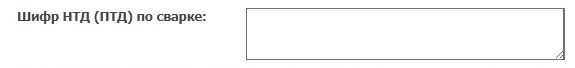 В ЭДО: Шифр НТД (ПТД) по сваркеВ ЭДО: Шифр НТД (ПТД) по сваркеВ ЭДО: Нормативные документы, регламентирующие проведение контроля и требования к качеству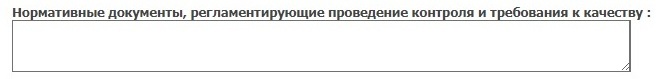 В ЭДО: Нормативные документы, регламентирующие проведение контроля и требования к качествуВ ЭДО: Нормативные документы, регламентирующие проведение контроля и требования к качествуВ ЭДО: Нормативные документы, регламентирующие проведение контроля и требования к качествуВ ЭДО: Нормативные документы, регламентирующие проведение контроля и требования к качествуВ ЭДО: Нормативные документы, регламентирующие проведение контроля и требования к качествуВ ЭДО: Нормативные документы, регламентирующие проведение контроля и требования к качествуВ ЭДО: Нормативные документы, регламентирующие проведение контроля и требования к качествуВ ЭДО: Нормативные документы, регламентирующие проведение контроля и требования к качествуВ ЭДО: Нормативные документы, регламентирующие проведение контроля и требования к качествуВ ЭДО: Нормативные документы, регламентирующие проведение контроля и требования к качествуВ ЭДО: Нормативные документы, регламентирующие проведение контроля и требования к качествуОбъектВ Заявке пункт 2.3В Заявке пункт 2.3В Заявке пункт 2.3В Заявке пункт 3.1В Заявке пункт 3.1Дополнительная литература п. 3.1 добавлять в конце Дополнительная литература п. 3.1 добавлять в конце Дополнительная литература п. 3.1 добавлять в конце Дополнительная литература п. 3.1 добавлять в конце Дополнительная литература п. 3.1 добавлять в конце Дополнительная литература п. 3.1 добавлять в конце Дополнительная литература п. 3.1 добавлять в конце Дополнительная литература п. 3.1 добавлять в конце Дополнительная литература п. 3.1 добавлять в конце Дополнительная литература п. 3.1 добавлять в конце ОбъектВ Заявке пункт 2.3В Заявке пункт 2.3В Заявке пункт 2.3В Заявке пункт 3.1В Заявке пункт 3.1Разделка кромокРазделка кромокРазделка кромокКонтрольКонтрольКонтрольКонтрольКонтрольКонтрольДля МП, ГГО-п.1СП 42-102-2004, РД 01-001-06, СП 42-102-2004, РД 01-001-06, СП 42-102-2004, РД 01-001-06, СП 62.13330.2011, СП 42-102-2004, РД 01-001-06, РД 153-34.1-003-01СП 62.13330.2011, СП 42-102-2004, РД 01-001-06, РД 153-34.1-003-01ГОСТ 5264-80- Для РД – КСС ЛистГОСТ 14771-76- Для МАДП, МП, РАД – КСС-ЛистГОСТ 16037-80 - Для Г, РД, МАДП, МП, РАД-КСС-ТрубыГОСТ 8713-79- Для АФ- КСС ЛистГОСТ 5264-80- Для РД – КСС ЛистГОСТ 14771-76- Для МАДП, МП, РАД – КСС-ЛистГОСТ 16037-80 - Для Г, РД, МАДП, МП, РАД-КСС-ТрубыГОСТ 8713-79- Для АФ- КСС ЛистГОСТ 5264-80- Для РД – КСС ЛистГОСТ 14771-76- Для МАДП, МП, РАД – КСС-ЛистГОСТ 16037-80 - Для Г, РД, МАДП, МП, РАД-КСС-ТрубыГОСТ 8713-79- Для АФ- КСС ЛистРД 03-606-03, ГОСТ 7512-82 (РК Лист, Труба ДО Ø150 М01, М02. М03, М04, М05, М11, М11+М01 и др.)ГОСТ Р 55724-2013(УЗК Лист, Труба ОТ Ø150 ВКЛЮЧИТЕЛЬНО только М01, М03)РД 03-606-03, ГОСТ 7512-82 (РК Лист, Труба ДО Ø150 М01, М02. М03, М04, М05, М11, М11+М01 и др.)ГОСТ Р 55724-2013(УЗК Лист, Труба ОТ Ø150 ВКЛЮЧИТЕЛЬНО только М01, М03)РД 03-606-03, ГОСТ 7512-82 (РК Лист, Труба ДО Ø150 М01, М02. М03, М04, М05, М11, М11+М01 и др.)ГОСТ Р 55724-2013(УЗК Лист, Труба ОТ Ø150 ВКЛЮЧИТЕЛЬНО только М01, М03)РД 03-606-03, ГОСТ 7512-82 (РК Лист, Труба ДО Ø150 М01, М02. М03, М04, М05, М11, М11+М01 и др.)ГОСТ Р 55724-2013(УЗК Лист, Труба ОТ Ø150 ВКЛЮЧИТЕЛЬНО только М01, М03)РД 03-606-03, ГОСТ 7512-82 (РК Лист, Труба ДО Ø150 М01, М02. М03, М04, М05, М11, М11+М01 и др.)ГОСТ Р 55724-2013(УЗК Лист, Труба ОТ Ø150 ВКЛЮЧИТЕЛЬНО только М01, М03)РД 03-606-03, ГОСТ 7512-82 (РК Лист, Труба ДО Ø150 М01, М02. М03, М04, М05, М11, М11+М01 и др.)ГОСТ Р 55724-2013(УЗК Лист, Труба ОТ Ø150 ВКЛЮЧИТЕЛЬНО только М01, М03)ГОСТ 6996-66п.2. Наружные газопроводы низкого, среднего и высокого давления стальные и из неметаллических материалов.п.2. Наружные газопроводы низкого, среднего и высокого давления стальные и из неметаллических материалов.п.2. Наружные газопроводы низкого, среднего и высокого давления стальные и из неметаллических материалов.п.2. Наружные газопроводы низкого, среднего и высокого давления стальные и из неметаллических материалов.п.2. Наружные газопроводы низкого, среднего и высокого давления стальные и из неметаллических материалов.п.2. Наружные газопроводы низкого, среднего и высокого давления стальные и из неметаллических материалов.п.2. Наружные газопроводы низкого, среднего и высокого давления стальные и из неметаллических материалов.п.2. Наружные газопроводы низкого, среднего и высокого давления стальные и из неметаллических материалов.п.2. Наружные газопроводы низкого, среднего и высокого давления стальные и из неметаллических материалов.п.2. Наружные газопроводы низкого, среднего и высокого давления стальные и из неметаллических материалов.п.2. Наружные газопроводы низкого, среднего и высокого давления стальные и из неметаллических материалов.п.2. Наружные газопроводы низкого, среднего и высокого давления стальные и из неметаллических материалов.п.2. Наружные газопроводы низкого, среднего и высокого давления стальные и из неметаллических материалов.п.2. Наружные газопроводы низкого, среднего и высокого давления стальные и из неметаллических материалов.п.2. Наружные газопроводы низкого, среднего и высокого давления стальные и из неметаллических материалов.п.2. Наружные газопроводы низкого, среднего и высокого давления стальные и из неметаллических материалов.ОбъектВ ЭДО: Шифр НТД (ПТД) по сваркеВ ЭДО: Шифр НТД (ПТД) по сваркеВ ЭДО: Шифр НТД (ПТД) по сваркеВ ЭДО: Нормативные документы, регламентирующие проведение контроля и требования к качествуВ ЭДО: Нормативные документы, регламентирующие проведение контроля и требования к качествуВ ЭДО: Нормативные документы, регламентирующие проведение контроля и требования к качествуВ ЭДО: Нормативные документы, регламентирующие проведение контроля и требования к качествуВ ЭДО: Нормативные документы, регламентирующие проведение контроля и требования к качествуВ ЭДО: Нормативные документы, регламентирующие проведение контроля и требования к качествуВ ЭДО: Нормативные документы, регламентирующие проведение контроля и требования к качествуВ ЭДО: Нормативные документы, регламентирующие проведение контроля и требования к качествуВ ЭДО: Нормативные документы, регламентирующие проведение контроля и требования к качествуВ ЭДО: Нормативные документы, регламентирующие проведение контроля и требования к качествуВ ЭДО: Нормативные документы, регламентирующие проведение контроля и требования к качествуВ ЭДО: Нормативные документы, регламентирующие проведение контроля и требования к качествуОбъектВ Заявке пункт 2.3В ЭДО: Шифр НТД (ПТД) по сваркеВ Заявке пункт 2.3В ЭДО: Шифр НТД (ПТД) по сваркеВ Заявке пункт 2.3В ЭДО: Шифр НТД (ПТД) по сваркеВ Заявке пункт 3.1В Заявке пункт 3.1Дополнительная литература п. 3.1 добавлять в конце Дополнительная литература п. 3.1 добавлять в конце Дополнительная литература п. 3.1 добавлять в конце Дополнительная литература п. 3.1 добавлять в конце Дополнительная литература п. 3.1 добавлять в конце Дополнительная литература п. 3.1 добавлять в конце Дополнительная литература п. 3.1 добавлять в конце Дополнительная литература п. 3.1 добавлять в конце Дополнительная литература п. 3.1 добавлять в конце Дополнительная литература п. 3.1 добавлять в конце ОбъектВ Заявке пункт 2.3В ЭДО: Шифр НТД (ПТД) по сваркеВ Заявке пункт 2.3В ЭДО: Шифр НТД (ПТД) по сваркеВ Заявке пункт 2.3В ЭДО: Шифр НТД (ПТД) по сваркеВ Заявке пункт 3.1В Заявке пункт 3.1Разделка кромокРазделка кромокРазделка кромокКонтрольКонтрольКонтрольКонтрольКонтрольКонтрольдля МП, ГГО-п.2СП 42-102-2004, РД 01-001-06СП 42-102-2004, РД 01-001-06СП 42-102-2004, РД 01-001-06СП 62.13330.2011, СП 42-102-2004, РД 01-001-06, РД 153-34.1-003-01СП 62.13330.2011, СП 42-102-2004, РД 01-001-06, РД 153-34.1-003-01ГОСТ 5264-80- Для РД – КСС ЛистГОСТ 14771-76- Для МАДП, МП, РАД – КСС-ЛистГОСТ 16037-80 - Для Г, РД, МАДП, МП, РАД-КСС-ТрубыГОСТ 8713-79- Для АФ- КСС ЛистГОСТ 5264-80- Для РД – КСС ЛистГОСТ 14771-76- Для МАДП, МП, РАД – КСС-ЛистГОСТ 16037-80 - Для Г, РД, МАДП, МП, РАД-КСС-ТрубыГОСТ 8713-79- Для АФ- КСС ЛистГОСТ 5264-80- Для РД – КСС ЛистГОСТ 14771-76- Для МАДП, МП, РАД – КСС-ЛистГОСТ 16037-80 - Для Г, РД, МАДП, МП, РАД-КСС-ТрубыГОСТ 8713-79- Для АФ- КСС ЛистРД 03-606-03, ГОСТ 7512-82 (РК Лист, Труба ДО Ø150 М01, М02. М03, М04, М05, М11, М11+М01 и др.)ГОСТ Р 55724-2013(УЗК Лист, Труба ОТ Ø150 ВКЛЮЧИТЕЛЬНО только М01, М03)РД 03-606-03, ГОСТ 7512-82 (РК Лист, Труба ДО Ø150 М01, М02. М03, М04, М05, М11, М11+М01 и др.)ГОСТ Р 55724-2013(УЗК Лист, Труба ОТ Ø150 ВКЛЮЧИТЕЛЬНО только М01, М03)РД 03-606-03, ГОСТ 7512-82 (РК Лист, Труба ДО Ø150 М01, М02. М03, М04, М05, М11, М11+М01 и др.)ГОСТ Р 55724-2013(УЗК Лист, Труба ОТ Ø150 ВКЛЮЧИТЕЛЬНО только М01, М03)РД 03-606-03, ГОСТ 7512-82 (РК Лист, Труба ДО Ø150 М01, М02. М03, М04, М05, М11, М11+М01 и др.)ГОСТ Р 55724-2013(УЗК Лист, Труба ОТ Ø150 ВКЛЮЧИТЕЛЬНО только М01, М03)РД 03-606-03, ГОСТ 7512-82 (РК Лист, Труба ДО Ø150 М01, М02. М03, М04, М05, М11, М11+М01 и др.)ГОСТ Р 55724-2013(УЗК Лист, Труба ОТ Ø150 ВКЛЮЧИТЕЛЬНО только М01, М03)РД 03-606-03, ГОСТ 7512-82 (РК Лист, Труба ДО Ø150 М01, М02. М03, М04, М05, М11, М11+М01 и др.)ГОСТ Р 55724-2013(УЗК Лист, Труба ОТ Ø150 ВКЛЮЧИТЕЛЬНО только М01, М03)ГОСТ 6996-66п.2. Наружные газопроводы низкого, среднего и высокого давления стальные и из неметаллических материалов.п.2. Наружные газопроводы низкого, среднего и высокого давления стальные и из неметаллических материалов.п.2. Наружные газопроводы низкого, среднего и высокого давления стальные и из неметаллических материалов.п.2. Наружные газопроводы низкого, среднего и высокого давления стальные и из неметаллических материалов.п.2. Наружные газопроводы низкого, среднего и высокого давления стальные и из неметаллических материалов.п.2. Наружные газопроводы низкого, среднего и высокого давления стальные и из неметаллических материалов.п.2. Наружные газопроводы низкого, среднего и высокого давления стальные и из неметаллических материалов.п.2. Наружные газопроводы низкого, среднего и высокого давления стальные и из неметаллических материалов.п.2. Наружные газопроводы низкого, среднего и высокого давления стальные и из неметаллических материалов.п.2. Наружные газопроводы низкого, среднего и высокого давления стальные и из неметаллических материалов.п.2. Наружные газопроводы низкого, среднего и высокого давления стальные и из неметаллических материалов.п.2. Наружные газопроводы низкого, среднего и высокого давления стальные и из неметаллических материалов.п.2. Наружные газопроводы низкого, среднего и высокого давления стальные и из неметаллических материалов.п.2. Наружные газопроводы низкого, среднего и высокого давления стальные и из неметаллических материалов.п.2. Наружные газопроводы низкого, среднего и высокого давления стальные и из неметаллических материалов.п.2. Наружные газопроводы низкого, среднего и высокого давления стальные и из неметаллических материалов.ОбъектВ ЭДО: Шифр НТД (ПТД) по сваркеВ ЭДО: Шифр НТД (ПТД) по сваркеВ ЭДО: Шифр НТД (ПТД) по сваркеВ ЭДО: Нормативные документы, регламентирующие проведение контроля и требования к качествуВ ЭДО: Нормативные документы, регламентирующие проведение контроля и требования к качествуВ ЭДО: Нормативные документы, регламентирующие проведение контроля и требования к качествуВ ЭДО: Нормативные документы, регламентирующие проведение контроля и требования к качествуВ ЭДО: Нормативные документы, регламентирующие проведение контроля и требования к качествуВ ЭДО: Нормативные документы, регламентирующие проведение контроля и требования к качествуВ ЭДО: Нормативные документы, регламентирующие проведение контроля и требования к качествуВ ЭДО: Нормативные документы, регламентирующие проведение контроля и требования к качествуВ ЭДО: Нормативные документы, регламентирующие проведение контроля и требования к качествуВ ЭДО: Нормативные документы, регламентирующие проведение контроля и требования к качествуВ ЭДО: Нормативные документы, регламентирующие проведение контроля и требования к качествуВ ЭДО: Нормативные документы, регламентирующие проведение контроля и требования к качествуОбъектВ Заявке пункт 2.3В Заявке пункт 2.3В Заявке пункт 2.3В Заявке пункт 3.1В Заявке пункт 3.1Дополнительная литература п. 3.1 добавлять в конце Дополнительная литература п. 3.1 добавлять в конце Дополнительная литература п. 3.1 добавлять в конце Дополнительная литература п. 3.1 добавлять в конце Дополнительная литература п. 3.1 добавлять в конце Дополнительная литература п. 3.1 добавлять в конце Дополнительная литература п. 3.1 добавлять в конце Дополнительная литература п. 3.1 добавлять в конце Дополнительная литература п. 3.1 добавлять в конце Дополнительная литература п. 3.1 добавлять в конце ОбъектВ Заявке пункт 2.3В Заявке пункт 2.3В Заявке пункт 2.3В Заявке пункт 3.1В Заявке пункт 3.1Разделка кромокРазделка кромокРазделка кромокКонтрольКонтрольКонтрольКонтрольКонтрольКонтрольдля МП, ГГО- п.2п ЗНСП 42-103-2003, СП 42-103-2003, СП 42-103-2003, СП 42-103-2003, ГОСТ Р 54792-2011, ГОСТ Р 55142-2012, СП 62.13330.2011СП 42-103-2003, ГОСТ Р 54792-2011, ГОСТ Р 55142-2012, СП 62.13330.2011----------ОбъектВ ЭДО: Шифр НТД (ПТД) по сваркеВ ЭДО: Шифр НТД (ПТД) по сваркеВ ЭДО: Шифр НТД (ПТД) по сваркеВ ЭДО: Нормативные документы, регламентирующие проведение контроля и требования к качествуВ ЭДО: Нормативные документы, регламентирующие проведение контроля и требования к качествуВ ЭДО: Нормативные документы, регламентирующие проведение контроля и требования к качествуВ ЭДО: Нормативные документы, регламентирующие проведение контроля и требования к качествуВ ЭДО: Нормативные документы, регламентирующие проведение контроля и требования к качествуВ ЭДО: Нормативные документы, регламентирующие проведение контроля и требования к качествуВ ЭДО: Нормативные документы, регламентирующие проведение контроля и требования к качествуВ ЭДО: Нормативные документы, регламентирующие проведение контроля и требования к качествуВ ЭДО: Нормативные документы, регламентирующие проведение контроля и требования к качествуВ ЭДО: Нормативные документы, регламентирующие проведение контроля и требования к качествуВ ЭДО: Нормативные документы, регламентирующие проведение контроля и требования к качествуВ ЭДО: Нормативные документы, регламентирующие проведение контроля и требования к качествуОбъектВ Заявке пункт 2.3В Заявке пункт 2.3В Заявке пункт 2.3В Заявке пункт 3.1В Заявке пункт 3.1Дополнительная литература п. 3.1 добавлять в конце Дополнительная литература п. 3.1 добавлять в конце Дополнительная литература п. 3.1 добавлять в конце Дополнительная литература п. 3.1 добавлять в конце Дополнительная литература п. 3.1 добавлять в конце Дополнительная литература п. 3.1 добавлять в конце Дополнительная литература п. 3.1 добавлять в конце Дополнительная литература п. 3.1 добавлять в конце Дополнительная литература п. 3.1 добавлять в конце Дополнительная литература п. 3.1 добавлять в конце ОбъектВ Заявке пункт 2.3В Заявке пункт 2.3В Заявке пункт 2.3В Заявке пункт 3.1В Заявке пункт 3.1Разделка кромокРазделка кромокРазделка кромокКонтрольКонтрольКонтрольКонтрольКонтрольКонтрольдля МП, ГГО- п.2пАО «Волгога з»НИСП 42-103-2003, СТО Газпром 2-2.1-411-2010СП 42-103-2003, СТО Газпром 2-2.1-411-2010СП 42-103-2003, СТО Газпром 2-2.1-411-2010СП 62.13330.2011, СП 42-103-2003, ГОСТ Р 54792-2011, ГОСТ Р 55724-2013,  ГОСТ Р 55142-2012СП 62.13330.2011, СП 42-103-2003, ГОСТ Р 54792-2011, ГОСТ Р 55724-2013,  ГОСТ Р 55142-2012п.3. Газовое оборудование котлов, технологических линий и агрегатов.п.3. Газовое оборудование котлов, технологических линий и агрегатов.п.3. Газовое оборудование котлов, технологических линий и агрегатов.п.3. Газовое оборудование котлов, технологических линий и агрегатов.п.3. Газовое оборудование котлов, технологических линий и агрегатов.п.3. Газовое оборудование котлов, технологических линий и агрегатов.п.3. Газовое оборудование котлов, технологических линий и агрегатов.п.3. Газовое оборудование котлов, технологических линий и агрегатов.п.3. Газовое оборудование котлов, технологических линий и агрегатов.п.3. Газовое оборудование котлов, технологических линий и агрегатов.п.3. Газовое оборудование котлов, технологических линий и агрегатов.п.3. Газовое оборудование котлов, технологических линий и агрегатов.п.3. Газовое оборудование котлов, технологических линий и агрегатов.п.3. Газовое оборудование котлов, технологических линий и агрегатов.п.3. Газовое оборудование котлов, технологических линий и агрегатов.п.3. Газовое оборудование котлов, технологических линий и агрегатов.В ЭДО: Шифр НТД (ПТД) по сваркеВ ЭДО: Шифр НТД (ПТД) по сваркеВ ЭДО: Шифр НТД (ПТД) по сваркеВ ЭДО: Нормативные документы, регламентирующие проведение контроля и требования к качествуВ ЭДО: Нормативные документы, регламентирующие проведение контроля и требования к качествуВ ЭДО: Нормативные документы, регламентирующие проведение контроля и требования к качествуВ ЭДО: Нормативные документы, регламентирующие проведение контроля и требования к качествуВ ЭДО: Нормативные документы, регламентирующие проведение контроля и требования к качествуВ ЭДО: Нормативные документы, регламентирующие проведение контроля и требования к качествуВ ЭДО: Нормативные документы, регламентирующие проведение контроля и требования к качествуВ ЭДО: Нормативные документы, регламентирующие проведение контроля и требования к качествуВ ЭДО: Нормативные документы, регламентирующие проведение контроля и требования к качествуВ ЭДО: Нормативные документы, регламентирующие проведение контроля и требования к качествуВ ЭДО: Нормативные документы, регламентирующие проведение контроля и требования к качествуВ ЭДО: Нормативные документы, регламентирующие проведение контроля и требования к качествуОбъектВ Заявке пункт 2.3В Заявке пункт 2.3В Заявке пункт 2.3В Заявке пункт 3.1В Заявке пункт 3.1Дополнительная литература п. 3.1 добавлять в конце Дополнительная литература п. 3.1 добавлять в конце Дополнительная литература п. 3.1 добавлять в конце Дополнительная литература п. 3.1 добавлять в конце Дополнительная литература п. 3.1 добавлять в конце Дополнительная литература п. 3.1 добавлять в конце Дополнительная литература п. 3.1 добавлять в конце Дополнительная литература п. 3.1 добавлять в конце Дополнительная литература п. 3.1 добавлять в конце Дополнительная литература п. 3.1 добавлять в конце ОбъектВ Заявке пункт 2.3В Заявке пункт 2.3В Заявке пункт 2.3В Заявке пункт 3.1В Заявке пункт 3.1Разделка кромокРазделка кромокРазделка кромокКонтрольКонтрольКонтрольКонтрольКонтрольКонтрольдля МП, ГГО-п. 3СП 42-102-2004, РД 01-001-06СП 42-102-2004, РД 01-001-06СП 42-102-2004, РД 01-001-06СП 62.13330.2011, СП 42-102-2004, РД 01-001-06, РД 153-34.1-003-01СП 62.13330.2011, СП 42-102-2004, РД 01-001-06, РД 153-34.1-003-01ГОСТ 5264-80- Для РД – КСС ЛистГОСТ 14771-76- Для МАДП, МП, РАД – КСС-ЛистГОСТ 16037-80 - Для Г, РД, МАДП, МП, РАД-КСС-ТрубыГОСТ 8713-79- Для АФ- КСС ЛистГОСТ 5264-80- Для РД – КСС ЛистГОСТ 14771-76- Для МАДП, МП, РАД – КСС-ЛистГОСТ 16037-80 - Для Г, РД, МАДП, МП, РАД-КСС-ТрубыГОСТ 8713-79- Для АФ- КСС ЛистГОСТ 5264-80- Для РД – КСС ЛистГОСТ 14771-76- Для МАДП, МП, РАД – КСС-ЛистГОСТ 16037-80 - Для Г, РД, МАДП, МП, РАД-КСС-ТрубыГОСТ 8713-79- Для АФ- КСС ЛистРД 03-606-03, ГОСТ 7512-82 (РК Лист, Труба ДО Ø150 М01, М02. М03, М04, М05, М11, М11+М01 и др.)ГОСТ Р 55724-2013(УЗК Лист, Труба ОТ Ø150 ВКЛЮЧИТЕЛЬНО только М01, М03)РД 03-606-03, ГОСТ 7512-82 (РК Лист, Труба ДО Ø150 М01, М02. М03, М04, М05, М11, М11+М01 и др.)ГОСТ Р 55724-2013(УЗК Лист, Труба ОТ Ø150 ВКЛЮЧИТЕЛЬНО только М01, М03)РД 03-606-03, ГОСТ 7512-82 (РК Лист, Труба ДО Ø150 М01, М02. М03, М04, М05, М11, М11+М01 и др.)ГОСТ Р 55724-2013(УЗК Лист, Труба ОТ Ø150 ВКЛЮЧИТЕЛЬНО только М01, М03)РД 03-606-03, ГОСТ 7512-82 (РК Лист, Труба ДО Ø150 М01, М02. М03, М04, М05, М11, М11+М01 и др.)ГОСТ Р 55724-2013(УЗК Лист, Труба ОТ Ø150 ВКЛЮЧИТЕЛЬНО только М01, М03)РД 03-606-03, ГОСТ 7512-82 (РК Лист, Труба ДО Ø150 М01, М02. М03, М04, М05, М11, М11+М01 и др.)ГОСТ Р 55724-2013(УЗК Лист, Труба ОТ Ø150 ВКЛЮЧИТЕЛЬНО только М01, М03)РД 03-606-03, ГОСТ 7512-82 (РК Лист, Труба ДО Ø150 М01, М02. М03, М04, М05, М11, М11+М01 и др.)ГОСТ Р 55724-2013(УЗК Лист, Труба ОТ Ø150 ВКЛЮЧИТЕЛЬНО только М01, М03)ГОСТ 6996-66п.2. Наружные газопроводы низкого, среднего и высокого давления стальные и из неметаллических материалов.п.2. Наружные газопроводы низкого, среднего и высокого давления стальные и из неметаллических материалов.п.2. Наружные газопроводы низкого, среднего и высокого давления стальные и из неметаллических материалов.п.2. Наружные газопроводы низкого, среднего и высокого давления стальные и из неметаллических материалов.п.2. Наружные газопроводы низкого, среднего и высокого давления стальные и из неметаллических материалов.п.2. Наружные газопроводы низкого, среднего и высокого давления стальные и из неметаллических материалов.п.2. Наружные газопроводы низкого, среднего и высокого давления стальные и из неметаллических материалов.п.2. Наружные газопроводы низкого, среднего и высокого давления стальные и из неметаллических материалов.п.2. Наружные газопроводы низкого, среднего и высокого давления стальные и из неметаллических материалов.п.2. Наружные газопроводы низкого, среднего и высокого давления стальные и из неметаллических материалов.п.2. Наружные газопроводы низкого, среднего и высокого давления стальные и из неметаллических материалов.п.2. Наружные газопроводы низкого, среднего и высокого давления стальные и из неметаллических материалов.п.2. Наружные газопроводы низкого, среднего и высокого давления стальные и из неметаллических материалов.п.2. Наружные газопроводы низкого, среднего и высокого давления стальные и из неметаллических материалов.п.2. Наружные газопроводы низкого, среднего и высокого давления стальные и из неметаллических материалов.п.2. Наружные газопроводы низкого, среднего и высокого давления стальные и из неметаллических материалов.ОбъектВ ЭДО: Шифр НТД (ПТД) по сваркеВ ЭДО: Шифр НТД (ПТД) по сваркеВ ЭДО: Шифр НТД (ПТД) по сваркеВ ЭДО: Нормативные документы, регламентирующие проведение контроля и требования к качествуВ ЭДО: Нормативные документы, регламентирующие проведение контроля и требования к качествуВ ЭДО: Нормативные документы, регламентирующие проведение контроля и требования к качествуВ ЭДО: Нормативные документы, регламентирующие проведение контроля и требования к качествуВ ЭДО: Нормативные документы, регламентирующие проведение контроля и требования к качествуВ ЭДО: Нормативные документы, регламентирующие проведение контроля и требования к качествуВ ЭДО: Нормативные документы, регламентирующие проведение контроля и требования к качествуВ ЭДО: Нормативные документы, регламентирующие проведение контроля и требования к качествуВ ЭДО: Нормативные документы, регламентирующие проведение контроля и требования к качествуВ ЭДО: Нормативные документы, регламентирующие проведение контроля и требования к качествуВ ЭДО: Нормативные документы, регламентирующие проведение контроля и требования к качествуВ ЭДО: Нормативные документы, регламентирующие проведение контроля и требования к качествуОбъектВ Заявке пункт 2.3В Заявке пункт 2.3В Заявке пункт 2.3В Заявке пункт 3.1В Заявке пункт 3.1Дополнительная литература п. 3.1 добавлять в конце Дополнительная литература п. 3.1 добавлять в конце Дополнительная литература п. 3.1 добавлять в конце Дополнительная литература п. 3.1 добавлять в конце Дополнительная литература п. 3.1 добавлять в конце Дополнительная литература п. 3.1 добавлять в конце Дополнительная литература п. 3.1 добавлять в конце Дополнительная литература п. 3.1 добавлять в конце Дополнительная литература п. 3.1 добавлять в конце Дополнительная литература п. 3.1 добавлять в конце ОбъектВ Заявке пункт 2.3В Заявке пункт 2.3В Заявке пункт 2.3В Заявке пункт 3.1В Заявке пункт 3.1Разделка кромокРазделка кромокРазделка кромокКонтрольКонтрольКонтрольКонтрольКонтрольКонтрольдля МП, ГГО(НИ)СП 42-103-2003,СТО Газпром 2-2.2-496-2010,СП 42-101-2003 ,,Общие положения 
по проектированию и строительству 
газораспределительных систем 
из металлических 
и полиэтиленовых труб,,СП 42-103-2003,СТО Газпром 2-2.2-496-2010,СП 42-101-2003 ,,Общие положения 
по проектированию и строительству 
газораспределительных систем 
из металлических 
и полиэтиленовых труб,,СП 42-103-2003,СТО Газпром 2-2.2-496-2010,СП 42-101-2003 ,,Общие положения 
по проектированию и строительству 
газораспределительных систем 
из металлических 
и полиэтиленовых труб,,СП 42-103-2003,СП 62.13330.2011,СТО Газпром 2-2.2-496-2010,ГОСТ 11262-80,РД 03-495-02,ГОСТ 11262-80СП 42-103-2003,СП 62.13330.2011,СТО Газпром 2-2.2-496-2010,ГОСТ 11262-80,РД 03-495-02,ГОСТ 11262-80п.2. Наружные газопроводы низкого, среднего и высокого давления стальные и из неметаллических материалов.п.2. Наружные газопроводы низкого, среднего и высокого давления стальные и из неметаллических материалов.п.2. Наружные газопроводы низкого, среднего и высокого давления стальные и из неметаллических материалов.п.2. Наружные газопроводы низкого, среднего и высокого давления стальные и из неметаллических материалов.п.2. Наружные газопроводы низкого, среднего и высокого давления стальные и из неметаллических материалов.п.2. Наружные газопроводы низкого, среднего и высокого давления стальные и из неметаллических материалов.п.2. Наружные газопроводы низкого, среднего и высокого давления стальные и из неметаллических материалов.п.2. Наружные газопроводы низкого, среднего и высокого давления стальные и из неметаллических материалов.п.2. Наружные газопроводы низкого, среднего и высокого давления стальные и из неметаллических материалов.п.2. Наружные газопроводы низкого, среднего и высокого давления стальные и из неметаллических материалов.п.2. Наружные газопроводы низкого, среднего и высокого давления стальные и из неметаллических материалов.п.2. Наружные газопроводы низкого, среднего и высокого давления стальные и из неметаллических материалов.п.2. Наружные газопроводы низкого, среднего и высокого давления стальные и из неметаллических материалов.п.2. Наружные газопроводы низкого, среднего и высокого давления стальные и из неметаллических материалов.п.2. Наружные газопроводы низкого, среднего и высокого давления стальные и из неметаллических материалов.п.2. Наружные газопроводы низкого, среднего и высокого давления стальные и из неметаллических материалов.ОбъектВ ЭДО: Шифр НТД (ПТД) по сваркеВ ЭДО: Шифр НТД (ПТД) по сваркеВ ЭДО: Шифр НТД (ПТД) по сваркеВ ЭДО: Нормативные документы, регламентирующие проведение контроля и требования к качествуВ ЭДО: Нормативные документы, регламентирующие проведение контроля и требования к качествуВ ЭДО: Нормативные документы, регламентирующие проведение контроля и требования к качествуВ ЭДО: Нормативные документы, регламентирующие проведение контроля и требования к качествуВ ЭДО: Нормативные документы, регламентирующие проведение контроля и требования к качествуВ ЭДО: Нормативные документы, регламентирующие проведение контроля и требования к качествуВ ЭДО: Нормативные документы, регламентирующие проведение контроля и требования к качествуВ ЭДО: Нормативные документы, регламентирующие проведение контроля и требования к качествуВ ЭДО: Нормативные документы, регламентирующие проведение контроля и требования к качествуВ ЭДО: Нормативные документы, регламентирующие проведение контроля и требования к качествуВ ЭДО: Нормативные документы, регламентирующие проведение контроля и требования к качествуВ ЭДО: Нормативные документы, регламентирующие проведение контроля и требования к качествуОбъектВ Заявке пункт 2.3В Заявке пункт 2.3В Заявке пункт 2.3В Заявке пункт 3.1В Заявке пункт 3.1Дополнительная литература п. 3.1 добавлять в конце Дополнительная литература п. 3.1 добавлять в конце Дополнительная литература п. 3.1 добавлять в конце Дополнительная литература п. 3.1 добавлять в конце Дополнительная литература п. 3.1 добавлять в конце Дополнительная литература п. 3.1 добавлять в конце Дополнительная литература п. 3.1 добавлять в конце Дополнительная литература п. 3.1 добавлять в конце Дополнительная литература п. 3.1 добавлять в конце Дополнительная литература п. 3.1 добавлять в конце ОбъектВ Заявке пункт 2.3В Заявке пункт 2.3В Заявке пункт 2.3В Заявке пункт 3.1В Заявке пункт 3.1Разделка кромокРазделка кромокРазделка кромокКонтрольКонтрольКонтрольКонтрольКонтрольКонтрольдля МП, ГГО (ЗН)СП 42-103-2003СП 42-103-2003СП 42-103-2003СП 42-103-2003,СП 62.13330.2011СП 42-103-2003,СП 62.13330.2011----п.4. Газогорелочные устройства.п.4. Газогорелочные устройства.п.4. Газогорелочные устройства.п.4. Газогорелочные устройства.п.4. Газогорелочные устройства.п.4. Газогорелочные устройства.п.4. Газогорелочные устройства.п.4. Газогорелочные устройства.п.4. Газогорелочные устройства.п.4. Газогорелочные устройства.п.4. Газогорелочные устройства.п.4. Газогорелочные устройства.п.4. Газогорелочные устройства.п.4. Газогорелочные устройства.п.4. Газогорелочные устройства.п.4. Газогорелочные устройства.В ЭДО: Шифр НТД (ПТД) по сваркеВ ЭДО: Шифр НТД (ПТД) по сваркеВ ЭДО: Шифр НТД (ПТД) по сваркеВ ЭДО: Нормативные документы, регламентирующие проведение контроля и требования к качествуВ ЭДО: Нормативные документы, регламентирующие проведение контроля и требования к качествуВ ЭДО: Нормативные документы, регламентирующие проведение контроля и требования к качествуВ ЭДО: Нормативные документы, регламентирующие проведение контроля и требования к качествуВ ЭДО: Нормативные документы, регламентирующие проведение контроля и требования к качествуВ ЭДО: Нормативные документы, регламентирующие проведение контроля и требования к качествуВ ЭДО: Нормативные документы, регламентирующие проведение контроля и требования к качествуВ ЭДО: Нормативные документы, регламентирующие проведение контроля и требования к качествуВ ЭДО: Нормативные документы, регламентирующие проведение контроля и требования к качествуВ ЭДО: Нормативные документы, регламентирующие проведение контроля и требования к качествуВ ЭДО: Нормативные документы, регламентирующие проведение контроля и требования к качествуВ ЭДО: Нормативные документы, регламентирующие проведение контроля и требования к качествуОбъектВ Заявке пункт 2.3В Заявке пункт 2.3В Заявке пункт 2.3В Заявке пункт 3.1В Заявке пункт 3.1Дополнительная литература п. 3.1 добавлять в конце Дополнительная литература п. 3.1 добавлять в конце Дополнительная литература п. 3.1 добавлять в конце Дополнительная литература п. 3.1 добавлять в конце Дополнительная литература п. 3.1 добавлять в конце Дополнительная литература п. 3.1 добавлять в конце Дополнительная литература п. 3.1 добавлять в конце Дополнительная литература п. 3.1 добавлять в конце Дополнительная литература п. 3.1 добавлять в конце Дополнительная литература п. 3.1 добавлять в конце ОбъектВ Заявке пункт 2.3В Заявке пункт 2.3В Заявке пункт 2.3В Заявке пункт 3.1В Заявке пункт 3.1Разделка кромокРазделка кромокРазделка кромокКонтрольКонтрольКонтрольКонтрольКонтрольКонтрольдля МП, ГГО-п.4РД 01-001-06, СП 62.13330.2011РД 01-001-06, СП 62.13330.2011ГОСТ 5264-80- Для РД – КСС ЛистГОСТ 14771-76- Для МАДП, МП, РАД – КСС-ЛистГОСТ 16037-80 - Для Г, РД, МАДП, МП, РАД-КСС-ТрубыГОСТ 8713-79- Для АФ- КСС ЛистГОСТ 5264-80- Для РД – КСС ЛистГОСТ 14771-76- Для МАДП, МП, РАД – КСС-ЛистГОСТ 16037-80 - Для Г, РД, МАДП, МП, РАД-КСС-ТрубыГОСТ 8713-79- Для АФ- КСС ЛистГОСТ 5264-80- Для РД – КСС ЛистГОСТ 14771-76- Для МАДП, МП, РАД – КСС-ЛистГОСТ 16037-80 - Для Г, РД, МАДП, МП, РАД-КСС-ТрубыГОСТ 8713-79- Для АФ- КСС ЛистРД 03-606-03, ГОСТ 7512-82 (РК Лист, Труба ДО Ø150 М01, М02. М03, М04, М05, М11, М11+М01 и др.)ГОСТ Р 55724-2013(УЗК Лист, Труба ОТ Ø150 ВКЛЮЧИТЕЛЬНО только М01, М03)РД 03-606-03, ГОСТ 7512-82 (РК Лист, Труба ДО Ø150 М01, М02. М03, М04, М05, М11, М11+М01 и др.)ГОСТ Р 55724-2013(УЗК Лист, Труба ОТ Ø150 ВКЛЮЧИТЕЛЬНО только М01, М03)РД 03-606-03, ГОСТ 7512-82 (РК Лист, Труба ДО Ø150 М01, М02. М03, М04, М05, М11, М11+М01 и др.)ГОСТ Р 55724-2013(УЗК Лист, Труба ОТ Ø150 ВКЛЮЧИТЕЛЬНО только М01, М03)РД 03-606-03, ГОСТ 7512-82 (РК Лист, Труба ДО Ø150 М01, М02. М03, М04, М05, М11, М11+М01 и др.)ГОСТ Р 55724-2013(УЗК Лист, Труба ОТ Ø150 ВКЛЮЧИТЕЛЬНО только М01, М03)РД 03-606-03, ГОСТ 7512-82 (РК Лист, Труба ДО Ø150 М01, М02. М03, М04, М05, М11, М11+М01 и др.)ГОСТ Р 55724-2013(УЗК Лист, Труба ОТ Ø150 ВКЛЮЧИТЕЛЬНО только М01, М03)РД 03-606-03, ГОСТ 7512-82 (РК Лист, Труба ДО Ø150 М01, М02. М03, М04, М05, М11, М11+М01 и др.)ГОСТ Р 55724-2013(УЗК Лист, Труба ОТ Ø150 ВКЛЮЧИТЕЛЬНО только М01, М03)ГОСТ 6996-66п.5. Емкостные и проточные водонагреватели.п.5. Емкостные и проточные водонагреватели.п.5. Емкостные и проточные водонагреватели.п.5. Емкостные и проточные водонагреватели.п.5. Емкостные и проточные водонагреватели.п.5. Емкостные и проточные водонагреватели.п.5. Емкостные и проточные водонагреватели.п.5. Емкостные и проточные водонагреватели.п.5. Емкостные и проточные водонагреватели.п.5. Емкостные и проточные водонагреватели.п.5. Емкостные и проточные водонагреватели.п.5. Емкостные и проточные водонагреватели.п.5. Емкостные и проточные водонагреватели.п.5. Емкостные и проточные водонагреватели.п.5. Емкостные и проточные водонагреватели.п.5. Емкостные и проточные водонагреватели.В ЭДО: Шифр НТД (ПТД) по сваркеВ ЭДО: Шифр НТД (ПТД) по сваркеВ ЭДО: Шифр НТД (ПТД) по сваркеВ ЭДО: Нормативные документы, регламентирующие проведение контроля и требования к качествуВ ЭДО: Нормативные документы, регламентирующие проведение контроля и требования к качествуВ ЭДО: Нормативные документы, регламентирующие проведение контроля и требования к качествуВ ЭДО: Нормативные документы, регламентирующие проведение контроля и требования к качествуВ ЭДО: Нормативные документы, регламентирующие проведение контроля и требования к качествуВ ЭДО: Нормативные документы, регламентирующие проведение контроля и требования к качествуВ ЭДО: Нормативные документы, регламентирующие проведение контроля и требования к качествуВ ЭДО: Нормативные документы, регламентирующие проведение контроля и требования к качествуВ ЭДО: Нормативные документы, регламентирующие проведение контроля и требования к качествуВ ЭДО: Нормативные документы, регламентирующие проведение контроля и требования к качествуВ ЭДО: Нормативные документы, регламентирующие проведение контроля и требования к качествуВ ЭДО: Нормативные документы, регламентирующие проведение контроля и требования к качествуОбъектВ Заявке пункт 2.3В Заявке пункт 2.3В Заявке пункт 2.3В Заявке пункт 3.1В Заявке пункт 3.1Дополнительная литература п. 3.1 добавлять в конце Дополнительная литература п. 3.1 добавлять в конце Дополнительная литература п. 3.1 добавлять в конце Дополнительная литература п. 3.1 добавлять в конце Дополнительная литература п. 3.1 добавлять в конце Дополнительная литература п. 3.1 добавлять в конце Дополнительная литература п. 3.1 добавлять в конце Дополнительная литература п. 3.1 добавлять в конце Дополнительная литература п. 3.1 добавлять в конце Дополнительная литература п. 3.1 добавлять в конце ОбъектВ Заявке пункт 2.3В Заявке пункт 2.3В Заявке пункт 2.3В Заявке пункт 3.1В Заявке пункт 3.1Разделка кромокРазделка кромокРазделка кромокКонтрольКонтрольКонтрольКонтрольКонтрольКонтрольдля МП, ГГО-п.5ГОСТ 5264-80- Для РД – КСС ЛистГОСТ 14771-76- Для МАДП, МП, РАД – КСС-ЛистГОСТ 16037-80 - Для Г, РД, МАДП, МП, РАД-КСС-ТрубыГОСТ 8713-79- Для АФ- КСС ЛистГОСТ 5264-80- Для РД – КСС ЛистГОСТ 14771-76- Для МАДП, МП, РАД – КСС-ЛистГОСТ 16037-80 - Для Г, РД, МАДП, МП, РАД-КСС-ТрубыГОСТ 8713-79- Для АФ- КСС ЛистГОСТ 5264-80- Для РД – КСС ЛистГОСТ 14771-76- Для МАДП, МП, РАД – КСС-ЛистГОСТ 16037-80 - Для Г, РД, МАДП, МП, РАД-КСС-ТрубыГОСТ 8713-79- Для АФ- КСС ЛистРД 03-606-03, ГОСТ 7512-82 (РК Лист, Труба ДО Ø150 М01, М02. М03, М04, М05, М11, М11+М01 и др.)ГОСТ Р 55724-2013(УЗК Лист, Труба ОТ Ø150 ВКЛЮЧИТЕЛЬНО только М01, М03)РД 03-606-03, ГОСТ 7512-82 (РК Лист, Труба ДО Ø150 М01, М02. М03, М04, М05, М11, М11+М01 и др.)ГОСТ Р 55724-2013(УЗК Лист, Труба ОТ Ø150 ВКЛЮЧИТЕЛЬНО только М01, М03)РД 03-606-03, ГОСТ 7512-82 (РК Лист, Труба ДО Ø150 М01, М02. М03, М04, М05, М11, М11+М01 и др.)ГОСТ Р 55724-2013(УЗК Лист, Труба ОТ Ø150 ВКЛЮЧИТЕЛЬНО только М01, М03)РД 03-606-03, ГОСТ 7512-82 (РК Лист, Труба ДО Ø150 М01, М02. М03, М04, М05, М11, М11+М01 и др.)ГОСТ Р 55724-2013(УЗК Лист, Труба ОТ Ø150 ВКЛЮЧИТЕЛЬНО только М01, М03)РД 03-606-03, ГОСТ 7512-82 (РК Лист, Труба ДО Ø150 М01, М02. М03, М04, М05, М11, М11+М01 и др.)ГОСТ Р 55724-2013(УЗК Лист, Труба ОТ Ø150 ВКЛЮЧИТЕЛЬНО только М01, М03)РД 03-606-03, ГОСТ 7512-82 (РК Лист, Труба ДО Ø150 М01, М02. М03, М04, М05, М11, М11+М01 и др.)ГОСТ Р 55724-2013(УЗК Лист, Труба ОТ Ø150 ВКЛЮЧИТЕЛЬНО только М01, М03)ГОСТ 6996-66п. 6. Аппараты и печи.п. 6. Аппараты и печи.п. 6. Аппараты и печи.п. 6. Аппараты и печи.п. 6. Аппараты и печи.п. 6. Аппараты и печи.п. 6. Аппараты и печи.п. 6. Аппараты и печи.п. 6. Аппараты и печи.п. 6. Аппараты и печи.п. 6. Аппараты и печи.п. 6. Аппараты и печи.п. 6. Аппараты и печи.п. 6. Аппараты и печи.п. 6. Аппараты и печи.п. 6. Аппараты и печи.ОбъектВ ЭДО: Шифр НТД (ПТД) по сваркеВ ЭДО: Шифр НТД (ПТД) по сваркеВ ЭДО: Шифр НТД (ПТД) по сваркеВ ЭДО: Нормативные документы, регламентирующие проведение контроля и требования к качествуВ ЭДО: Нормативные документы, регламентирующие проведение контроля и требования к качествуВ ЭДО: Нормативные документы, регламентирующие проведение контроля и требования к качествуВ ЭДО: Нормативные документы, регламентирующие проведение контроля и требования к качествуВ ЭДО: Нормативные документы, регламентирующие проведение контроля и требования к качествуВ ЭДО: Нормативные документы, регламентирующие проведение контроля и требования к качествуВ ЭДО: Нормативные документы, регламентирующие проведение контроля и требования к качествуВ ЭДО: Нормативные документы, регламентирующие проведение контроля и требования к качествуВ ЭДО: Нормативные документы, регламентирующие проведение контроля и требования к качествуВ ЭДО: Нормативные документы, регламентирующие проведение контроля и требования к качествуВ ЭДО: Нормативные документы, регламентирующие проведение контроля и требования к качествуВ ЭДО: Нормативные документы, регламентирующие проведение контроля и требования к качествуОбъектВ Заявке пункт 2.3В Заявке пункт 2.3В Заявке пункт 2.3В Заявке пункт 3.1В Заявке пункт 3.1Дополнительная литература п. 3.1 добавлять в конце Дополнительная литература п. 3.1 добавлять в конце Дополнительная литература п. 3.1 добавлять в конце Дополнительная литература п. 3.1 добавлять в конце Дополнительная литература п. 3.1 добавлять в конце Дополнительная литература п. 3.1 добавлять в конце Дополнительная литература п. 3.1 добавлять в конце Дополнительная литература п. 3.1 добавлять в конце Дополнительная литература п. 3.1 добавлять в конце Дополнительная литература п. 3.1 добавлять в конце ОбъектВ Заявке пункт 2.3В Заявке пункт 2.3В Заявке пункт 2.3В Заявке пункт 3.1В Заявке пункт 3.1Разделка кромокРазделка кромокРазделка кромокКонтрольКонтрольКонтрольКонтрольКонтрольКонтрольдля МП, ГГО-п.6ГОСТ 5264-80- Для РД – КСС ЛистГОСТ 14771-76- Для МАДП, МП, РАД – КСС-ЛистГОСТ 16037-80 - Для Г, РД, МАДП, МП, РАД-КСС-ТрубыГОСТ 8713-79- Для АФ- КСС ЛистГОСТ 5264-80- Для РД – КСС ЛистГОСТ 14771-76- Для МАДП, МП, РАД – КСС-ЛистГОСТ 16037-80 - Для Г, РД, МАДП, МП, РАД-КСС-ТрубыГОСТ 8713-79- Для АФ- КСС ЛистГОСТ 5264-80- Для РД – КСС ЛистГОСТ 14771-76- Для МАДП, МП, РАД – КСС-ЛистГОСТ 16037-80 - Для Г, РД, МАДП, МП, РАД-КСС-ТрубыГОСТ 8713-79- Для АФ- КСС ЛистРД 03-606-03, ГОСТ 7512-82 (РК Лист, Труба ДО Ø150 М01, М02. М03, М04, М05, М11, М11+М01 и др.)ГОСТ Р 55724-2013(УЗК Лист, Труба ОТ Ø150 ВКЛЮЧИТЕЛЬНО только М01, М03)РД 03-606-03, ГОСТ 7512-82 (РК Лист, Труба ДО Ø150 М01, М02. М03, М04, М05, М11, М11+М01 и др.)ГОСТ Р 55724-2013(УЗК Лист, Труба ОТ Ø150 ВКЛЮЧИТЕЛЬНО только М01, М03)РД 03-606-03, ГОСТ 7512-82 (РК Лист, Труба ДО Ø150 М01, М02. М03, М04, М05, М11, М11+М01 и др.)ГОСТ Р 55724-2013(УЗК Лист, Труба ОТ Ø150 ВКЛЮЧИТЕЛЬНО только М01, М03)РД 03-606-03, ГОСТ 7512-82 (РК Лист, Труба ДО Ø150 М01, М02. М03, М04, М05, М11, М11+М01 и др.)ГОСТ Р 55724-2013(УЗК Лист, Труба ОТ Ø150 ВКЛЮЧИТЕЛЬНО только М01, М03)РД 03-606-03, ГОСТ 7512-82 (РК Лист, Труба ДО Ø150 М01, М02. М03, М04, М05, М11, М11+М01 и др.)ГОСТ Р 55724-2013(УЗК Лист, Труба ОТ Ø150 ВКЛЮЧИТЕЛЬНО только М01, М03)РД 03-606-03, ГОСТ 7512-82 (РК Лист, Труба ДО Ø150 М01, М02. М03, М04, М05, М11, М11+М01 и др.)ГОСТ Р 55724-2013(УЗК Лист, Труба ОТ Ø150 ВКЛЮЧИТЕЛЬНО только М01, М03)ГОСТ 6996-66п.7. Арматура из металлических материалов и предохранительные устройства.п.7. Арматура из металлических материалов и предохранительные устройства.п.7. Арматура из металлических материалов и предохранительные устройства.п.7. Арматура из металлических материалов и предохранительные устройства.п.7. Арматура из металлических материалов и предохранительные устройства.п.7. Арматура из металлических материалов и предохранительные устройства.п.7. Арматура из металлических материалов и предохранительные устройства.п.7. Арматура из металлических материалов и предохранительные устройства.п.7. Арматура из металлических материалов и предохранительные устройства.п.7. Арматура из металлических материалов и предохранительные устройства.п.7. Арматура из металлических материалов и предохранительные устройства.п.7. Арматура из металлических материалов и предохранительные устройства.п.7. Арматура из металлических материалов и предохранительные устройства.п.7. Арматура из металлических материалов и предохранительные устройства.п.7. Арматура из металлических материалов и предохранительные устройства.п.7. Арматура из металлических материалов и предохранительные устройства.ОбъектВ ЭДО: Шифр НТД (ПТД) по сваркеВ ЭДО: Шифр НТД (ПТД) по сваркеВ ЭДО: Шифр НТД (ПТД) по сваркеВ ЭДО: Нормативные документы, регламентирующие проведение контроля и требования к качествуВ ЭДО: Нормативные документы, регламентирующие проведение контроля и требования к качествуВ ЭДО: Нормативные документы, регламентирующие проведение контроля и требования к качествуВ ЭДО: Нормативные документы, регламентирующие проведение контроля и требования к качествуВ ЭДО: Нормативные документы, регламентирующие проведение контроля и требования к качествуВ ЭДО: Нормативные документы, регламентирующие проведение контроля и требования к качествуВ ЭДО: Нормативные документы, регламентирующие проведение контроля и требования к качествуВ ЭДО: Нормативные документы, регламентирующие проведение контроля и требования к качествуВ ЭДО: Нормативные документы, регламентирующие проведение контроля и требования к качествуВ ЭДО: Нормативные документы, регламентирующие проведение контроля и требования к качествуВ ЭДО: Нормативные документы, регламентирующие проведение контроля и требования к качествуВ ЭДО: Нормативные документы, регламентирующие проведение контроля и требования к качествуОбъектВ Заявке пункт 2.3В Заявке пункт 2.3В Заявке пункт 2.3В Заявке пункт 3.1В Заявке пункт 3.1Дополнительная литература п. 3.1 добавлять в конце Дополнительная литература п. 3.1 добавлять в конце Дополнительная литература п. 3.1 добавлять в конце Дополнительная литература п. 3.1 добавлять в конце Дополнительная литература п. 3.1 добавлять в конце Дополнительная литература п. 3.1 добавлять в конце Дополнительная литература п. 3.1 добавлять в конце Дополнительная литература п. 3.1 добавлять в конце Дополнительная литература п. 3.1 добавлять в конце Дополнительная литература п. 3.1 добавлять в конце ОбъектВ Заявке пункт 2.3В Заявке пункт 2.3В Заявке пункт 2.3В Заявке пункт 3.1В Заявке пункт 3.1Разделка кромокРазделка кромокРазделка кромокКонтрольКонтрольКонтрольКонтрольКонтрольКонтрольдля МП, ГГО-п.7СТ ЦКБА 025-2006, СТ ЦКБА 053-2008, СП 62.13330.2011,СНиП 42-01-2002СТ ЦКБА 025-2006, СТ ЦКБА 053-2008, СП 62.13330.2011,СНиП 42-01-2002ГОСТ 5264-80- Для РД – КСС ЛистГОСТ 14771-76- Для МАДП, МП, РАД – КСС-ЛистГОСТ 16037-80 - Для Г, РД, МАДП, МП, РАД-КСС-ТрубыГОСТ 8713-79- Для АФ- КСС ЛистГОСТ 5264-80- Для РД – КСС ЛистГОСТ 14771-76- Для МАДП, МП, РАД – КСС-ЛистГОСТ 16037-80 - Для Г, РД, МАДП, МП, РАД-КСС-ТрубыГОСТ 8713-79- Для АФ- КСС ЛистГОСТ 5264-80- Для РД – КСС ЛистГОСТ 14771-76- Для МАДП, МП, РАД – КСС-ЛистГОСТ 16037-80 - Для Г, РД, МАДП, МП, РАД-КСС-ТрубыГОСТ 8713-79- Для АФ- КСС ЛистРД 03-606-03, ГОСТ 7512-82 (РК Лист, Труба ДО Ø150 М01, М02. М03, М04, М05, М11, М11+М01 и др.)ГОСТ Р 55724-2013(УЗК Лист, Труба ОТ Ø150 ВКЛЮЧИТЕЛЬНО только М01, М03)РД 03-606-03, ГОСТ 7512-82 (РК Лист, Труба ДО Ø150 М01, М02. М03, М04, М05, М11, М11+М01 и др.)ГОСТ Р 55724-2013(УЗК Лист, Труба ОТ Ø150 ВКЛЮЧИТЕЛЬНО только М01, М03)РД 03-606-03, ГОСТ 7512-82 (РК Лист, Труба ДО Ø150 М01, М02. М03, М04, М05, М11, М11+М01 и др.)ГОСТ Р 55724-2013(УЗК Лист, Труба ОТ Ø150 ВКЛЮЧИТЕЛЬНО только М01, М03)РД 03-606-03, ГОСТ 7512-82 (РК Лист, Труба ДО Ø150 М01, М02. М03, М04, М05, М11, М11+М01 и др.)ГОСТ Р 55724-2013(УЗК Лист, Труба ОТ Ø150 ВКЛЮЧИТЕЛЬНО только М01, М03)РД 03-606-03, ГОСТ 7512-82 (РК Лист, Труба ДО Ø150 М01, М02. М03, М04, М05, М11, М11+М01 и др.)ГОСТ Р 55724-2013(УЗК Лист, Труба ОТ Ø150 ВКЛЮЧИТЕЛЬНО только М01, М03)РД 03-606-03, ГОСТ 7512-82 (РК Лист, Труба ДО Ø150 М01, М02. М03, М04, М05, М11, М11+М01 и др.)ГОСТ Р 55724-2013(УЗК Лист, Труба ОТ Ø150 ВКЛЮЧИТЕЛЬНО только М01, М03)ГОСТ 6996-66Котельное оборудованиеп.1 Паровые котлы с давлением пара более 0,07МПа и водогрейные котлы с температурой воды выше 115°С.Котельное оборудованиеп.1 Паровые котлы с давлением пара более 0,07МПа и водогрейные котлы с температурой воды выше 115°С.Котельное оборудованиеп.1 Паровые котлы с давлением пара более 0,07МПа и водогрейные котлы с температурой воды выше 115°С.Котельное оборудованиеп.1 Паровые котлы с давлением пара более 0,07МПа и водогрейные котлы с температурой воды выше 115°С.Котельное оборудованиеп.1 Паровые котлы с давлением пара более 0,07МПа и водогрейные котлы с температурой воды выше 115°С.Котельное оборудованиеп.1 Паровые котлы с давлением пара более 0,07МПа и водогрейные котлы с температурой воды выше 115°С.Котельное оборудованиеп.1 Паровые котлы с давлением пара более 0,07МПа и водогрейные котлы с температурой воды выше 115°С.Котельное оборудованиеп.1 Паровые котлы с давлением пара более 0,07МПа и водогрейные котлы с температурой воды выше 115°С.Котельное оборудованиеп.1 Паровые котлы с давлением пара более 0,07МПа и водогрейные котлы с температурой воды выше 115°С.Котельное оборудованиеп.1 Паровые котлы с давлением пара более 0,07МПа и водогрейные котлы с температурой воды выше 115°С.Котельное оборудованиеп.1 Паровые котлы с давлением пара более 0,07МПа и водогрейные котлы с температурой воды выше 115°С.Котельное оборудованиеп.1 Паровые котлы с давлением пара более 0,07МПа и водогрейные котлы с температурой воды выше 115°С.Котельное оборудованиеп.1 Паровые котлы с давлением пара более 0,07МПа и водогрейные котлы с температурой воды выше 115°С.Котельное оборудованиеп.1 Паровые котлы с давлением пара более 0,07МПа и водогрейные котлы с температурой воды выше 115°С.Котельное оборудованиеп.1 Паровые котлы с давлением пара более 0,07МПа и водогрейные котлы с температурой воды выше 115°С.Котельное оборудованиеп.1 Паровые котлы с давлением пара более 0,07МПа и водогрейные котлы с температурой воды выше 115°С.ОбъектОбъектОбъектВ ЭДО: Шифр НТД (ПТД) по сваркеВ ЭДО: Нормативные документы, регламентирующие проведение контроля и требования к качествуВ ЭДО: Нормативные документы, регламентирующие проведение контроля и требования к качествуВ ЭДО: Нормативные документы, регламентирующие проведение контроля и требования к качествуВ ЭДО: Нормативные документы, регламентирующие проведение контроля и требования к качествуВ ЭДО: Нормативные документы, регламентирующие проведение контроля и требования к качествуВ ЭДО: Нормативные документы, регламентирующие проведение контроля и требования к качествуВ ЭДО: Нормативные документы, регламентирующие проведение контроля и требования к качествуВ ЭДО: Нормативные документы, регламентирующие проведение контроля и требования к качествуВ ЭДО: Нормативные документы, регламентирующие проведение контроля и требования к качествуВ ЭДО: Нормативные документы, регламентирующие проведение контроля и требования к качествуВ ЭДО: Нормативные документы, регламентирующие проведение контроля и требования к качествуВ ЭДО: Нормативные документы, регламентирующие проведение контроля и требования к качествуОбъектОбъектОбъектВ Заявке пункт 2.3В Заявке пункт 3.1В Заявке пункт 3.1Дополнительная литература п. 3.1 добавлять в конце Дополнительная литература п. 3.1 добавлять в конце Дополнительная литература п. 3.1 добавлять в конце Дополнительная литература п. 3.1 добавлять в конце Дополнительная литература п. 3.1 добавлять в конце Дополнительная литература п. 3.1 добавлять в конце Дополнительная литература п. 3.1 добавлять в конце Дополнительная литература п. 3.1 добавлять в конце Дополнительная литература п. 3.1 добавлять в конце Дополнительная литература п. 3.1 добавлять в конце ОбъектОбъектОбъектВ Заявке пункт 2.3В Заявке пункт 3.1В Заявке пункт 3.1Разделка кромокРазделка кромокРазделка кромокКонтрольКонтрольКонтрольКонтрольКонтрольКонтрольдля МП, ГКО-п.1КО-п.1КО-п.1РД 153-34.1-003-01, РД 2730.940.102-92РД 153-34.1-003-01, РД 2730.940.103-92РД 153-34.1-003-01, РД 2730.940.103-92ГОСТ 5264-80- Для РД – КСС ЛистГОСТ 14771-76- Для МАДП, МП, РАД – КСС-ЛистГОСТ 16037-80 - Для Г, РД, МАДП, МП, РАД-КСС-ТрубыГОСТ 8713-79- Для АФ- КСС ЛистГОСТ 5264-80- Для РД – КСС ЛистГОСТ 14771-76- Для МАДП, МП, РАД – КСС-ЛистГОСТ 16037-80 - Для Г, РД, МАДП, МП, РАД-КСС-ТрубыГОСТ 8713-79- Для АФ- КСС ЛистГОСТ 5264-80- Для РД – КСС ЛистГОСТ 14771-76- Для МАДП, МП, РАД – КСС-ЛистГОСТ 16037-80 - Для Г, РД, МАДП, МП, РАД-КСС-ТрубыГОСТ 8713-79- Для АФ- КСС ЛистРД 03-606-03, ГОСТ 7512-82 (РК Лист, Труба ДО Ø150 М01, М02. М03, М04, М05, М11, М11+М01 и др.)ГОСТ Р 55724-2013(УЗК Лист, Труба ОТ Ø150 ВКЛЮЧИТЕЛЬНО только М01, М03)РД 03-606-03, ГОСТ 7512-82 (РК Лист, Труба ДО Ø150 М01, М02. М03, М04, М05, М11, М11+М01 и др.)ГОСТ Р 55724-2013(УЗК Лист, Труба ОТ Ø150 ВКЛЮЧИТЕЛЬНО только М01, М03)РД 03-606-03, ГОСТ 7512-82 (РК Лист, Труба ДО Ø150 М01, М02. М03, М04, М05, М11, М11+М01 и др.)ГОСТ Р 55724-2013(УЗК Лист, Труба ОТ Ø150 ВКЛЮЧИТЕЛЬНО только М01, М03)РД 03-606-03, ГОСТ 7512-82 (РК Лист, Труба ДО Ø150 М01, М02. М03, М04, М05, М11, М11+М01 и др.)ГОСТ Р 55724-2013(УЗК Лист, Труба ОТ Ø150 ВКЛЮЧИТЕЛЬНО только М01, М03)РД 03-606-03, ГОСТ 7512-82 (РК Лист, Труба ДО Ø150 М01, М02. М03, М04, М05, М11, М11+М01 и др.)ГОСТ Р 55724-2013(УЗК Лист, Труба ОТ Ø150 ВКЛЮЧИТЕЛЬНО только М01, М03)РД 03-606-03, ГОСТ 7512-82 (РК Лист, Труба ДО Ø150 М01, М02. М03, М04, М05, М11, М11+М01 и др.)ГОСТ Р 55724-2013(УЗК Лист, Труба ОТ Ø150 ВКЛЮЧИТЕЛЬНО только М01, М03)ГОСТ 6996-66п.2 Трубопроводы пара и горячей воды с рабочим давлением пара более 0,07МПа и температурой воды свыше 115°С.п.2 Трубопроводы пара и горячей воды с рабочим давлением пара более 0,07МПа и температурой воды свыше 115°С.п.2 Трубопроводы пара и горячей воды с рабочим давлением пара более 0,07МПа и температурой воды свыше 115°С.п.2 Трубопроводы пара и горячей воды с рабочим давлением пара более 0,07МПа и температурой воды свыше 115°С.п.2 Трубопроводы пара и горячей воды с рабочим давлением пара более 0,07МПа и температурой воды свыше 115°С.п.2 Трубопроводы пара и горячей воды с рабочим давлением пара более 0,07МПа и температурой воды свыше 115°С.п.2 Трубопроводы пара и горячей воды с рабочим давлением пара более 0,07МПа и температурой воды свыше 115°С.п.2 Трубопроводы пара и горячей воды с рабочим давлением пара более 0,07МПа и температурой воды свыше 115°С.п.2 Трубопроводы пара и горячей воды с рабочим давлением пара более 0,07МПа и температурой воды свыше 115°С.п.2 Трубопроводы пара и горячей воды с рабочим давлением пара более 0,07МПа и температурой воды свыше 115°С.п.2 Трубопроводы пара и горячей воды с рабочим давлением пара более 0,07МПа и температурой воды свыше 115°С.п.2 Трубопроводы пара и горячей воды с рабочим давлением пара более 0,07МПа и температурой воды свыше 115°С.п.2 Трубопроводы пара и горячей воды с рабочим давлением пара более 0,07МПа и температурой воды свыше 115°С.п.2 Трубопроводы пара и горячей воды с рабочим давлением пара более 0,07МПа и температурой воды свыше 115°С.п.2 Трубопроводы пара и горячей воды с рабочим давлением пара более 0,07МПа и температурой воды свыше 115°С.п.2 Трубопроводы пара и горячей воды с рабочим давлением пара более 0,07МПа и температурой воды свыше 115°С.ОбъектОбъектОбъектВ ЭДО: Шифр НТД (ПТД) по сваркеВ ЭДО: Нормативные документы, регламентирующие проведение контроля и требования к качествуВ ЭДО: Нормативные документы, регламентирующие проведение контроля и требования к качествуВ ЭДО: Нормативные документы, регламентирующие проведение контроля и требования к качествуВ ЭДО: Нормативные документы, регламентирующие проведение контроля и требования к качествуВ ЭДО: Нормативные документы, регламентирующие проведение контроля и требования к качествуВ ЭДО: Нормативные документы, регламентирующие проведение контроля и требования к качествуВ ЭДО: Нормативные документы, регламентирующие проведение контроля и требования к качествуВ ЭДО: Нормативные документы, регламентирующие проведение контроля и требования к качествуВ ЭДО: Нормативные документы, регламентирующие проведение контроля и требования к качествуВ ЭДО: Нормативные документы, регламентирующие проведение контроля и требования к качествуВ ЭДО: Нормативные документы, регламентирующие проведение контроля и требования к качествуВ ЭДО: Нормативные документы, регламентирующие проведение контроля и требования к качествуОбъектОбъектОбъектВ Заявке пункт 2.3В Заявке пункт 3.1В Заявке пункт 3.1Дополнительная литература п. 3.1 добавлять в конце Дополнительная литература п. 3.1 добавлять в конце Дополнительная литература п. 3.1 добавлять в конце Дополнительная литература п. 3.1 добавлять в конце Дополнительная литература п. 3.1 добавлять в конце Дополнительная литература п. 3.1 добавлять в конце Дополнительная литература п. 3.1 добавлять в конце Дополнительная литература п. 3.1 добавлять в конце Дополнительная литература п. 3.1 добавлять в конце Дополнительная литература п. 3.1 добавлять в конце ОбъектОбъектОбъектВ Заявке пункт 2.3В Заявке пункт 3.1В Заявке пункт 3.1Разделка кромокРазделка кромокРазделка кромокКонтрольКонтрольКонтрольКонтрольКонтрольКонтрольдля МП, ГКО-п.2КО-п.2КО-п.2РД 153-34.1-003-01 РД 153-34.1-003-01, СНиП 3.05.03-85РД 153-34.1-003-01, СНиП 3.05.03-85ГОСТ 5264-80- Для РД – КСС ЛистГОСТ 14771-76- Для МАДП, МП, РАД – КСС-ЛистГОСТ 16037-80 - Для Г, РД, МАДП, МП, РАД-КСС-ТрубыГОСТ 5264-80- Для РД – КСС ЛистГОСТ 14771-76- Для МАДП, МП, РАД – КСС-ЛистГОСТ 16037-80 - Для Г, РД, МАДП, МП, РАД-КСС-ТрубыГОСТ 5264-80- Для РД – КСС ЛистГОСТ 14771-76- Для МАДП, МП, РАД – КСС-ЛистГОСТ 16037-80 - Для Г, РД, МАДП, МП, РАД-КСС-ТрубыРД 03-606-03, ГОСТ 7512-82 (РК Лист, Труба ДО Ø150 М01, М02. М03, М04, М05, М11, М11+М01 и др.)ГОСТ Р 55724-2013(УЗК Лист, Труба ОТ Ø150 ВКЛЮЧИТЕЛЬНО только М01, М03)РД 03-606-03, ГОСТ 7512-82 (РК Лист, Труба ДО Ø150 М01, М02. М03, М04, М05, М11, М11+М01 и др.)ГОСТ Р 55724-2013(УЗК Лист, Труба ОТ Ø150 ВКЛЮЧИТЕЛЬНО только М01, М03)РД 03-606-03, ГОСТ 7512-82 (РК Лист, Труба ДО Ø150 М01, М02. М03, М04, М05, М11, М11+М01 и др.)ГОСТ Р 55724-2013(УЗК Лист, Труба ОТ Ø150 ВКЛЮЧИТЕЛЬНО только М01, М03)РД 03-606-03, ГОСТ 7512-82 (РК Лист, Труба ДО Ø150 М01, М02. М03, М04, М05, М11, М11+М01 и др.)ГОСТ Р 55724-2013(УЗК Лист, Труба ОТ Ø150 ВКЛЮЧИТЕЛЬНО только М01, М03)РД 03-606-03, ГОСТ 7512-82 (РК Лист, Труба ДО Ø150 М01, М02. М03, М04, М05, М11, М11+М01 и др.)ГОСТ Р 55724-2013(УЗК Лист, Труба ОТ Ø150 ВКЛЮЧИТЕЛЬНО только М01, М03)РД 03-606-03, ГОСТ 7512-82 (РК Лист, Труба ДО Ø150 М01, М02. М03, М04, М05, М11, М11+М01 и др.)ГОСТ Р 55724-2013(УЗК Лист, Труба ОТ Ø150 ВКЛЮЧИТЕЛЬНО только М01, М03)ГОСТ 6996-66п.3 Сосуды, работающие под давлением свыше 0,07 МПа.п.3 Сосуды, работающие под давлением свыше 0,07 МПа.п.3 Сосуды, работающие под давлением свыше 0,07 МПа.п.3 Сосуды, работающие под давлением свыше 0,07 МПа.п.3 Сосуды, работающие под давлением свыше 0,07 МПа.п.3 Сосуды, работающие под давлением свыше 0,07 МПа.п.3 Сосуды, работающие под давлением свыше 0,07 МПа.п.3 Сосуды, работающие под давлением свыше 0,07 МПа.п.3 Сосуды, работающие под давлением свыше 0,07 МПа.п.3 Сосуды, работающие под давлением свыше 0,07 МПа.п.3 Сосуды, работающие под давлением свыше 0,07 МПа.п.3 Сосуды, работающие под давлением свыше 0,07 МПа.п.3 Сосуды, работающие под давлением свыше 0,07 МПа.п.3 Сосуды, работающие под давлением свыше 0,07 МПа.п.3 Сосуды, работающие под давлением свыше 0,07 МПа.п.3 Сосуды, работающие под давлением свыше 0,07 МПа.ОбъектОбъектОбъектВ ЭДО: Шифр НТД (ПТД) по сваркеВ ЭДО: Нормативные документы, регламентирующие проведение контроля и требования к качествуВ ЭДО: Нормативные документы, регламентирующие проведение контроля и требования к качествуВ ЭДО: Нормативные документы, регламентирующие проведение контроля и требования к качествуВ ЭДО: Нормативные документы, регламентирующие проведение контроля и требования к качествуВ ЭДО: Нормативные документы, регламентирующие проведение контроля и требования к качествуВ ЭДО: Нормативные документы, регламентирующие проведение контроля и требования к качествуВ ЭДО: Нормативные документы, регламентирующие проведение контроля и требования к качествуВ ЭДО: Нормативные документы, регламентирующие проведение контроля и требования к качествуВ ЭДО: Нормативные документы, регламентирующие проведение контроля и требования к качествуВ ЭДО: Нормативные документы, регламентирующие проведение контроля и требования к качествуВ ЭДО: Нормативные документы, регламентирующие проведение контроля и требования к качествуВ ЭДО: Нормативные документы, регламентирующие проведение контроля и требования к качествуОбъектОбъектОбъектВ Заявке пункт 2.3В Заявке пункт 3.1В Заявке пункт 3.1Дополнительная литература п. 3.1 добавлять в конце Дополнительная литература п. 3.1 добавлять в конце Дополнительная литература п. 3.1 добавлять в конце Дополнительная литература п. 3.1 добавлять в конце Дополнительная литература п. 3.1 добавлять в конце Дополнительная литература п. 3.1 добавлять в конце Дополнительная литература п. 3.1 добавлять в конце Дополнительная литература п. 3.1 добавлять в конце Дополнительная литература п. 3.1 добавлять в конце Дополнительная литература п. 3.1 добавлять в конце ОбъектОбъектОбъектВ Заявке пункт 2.3В Заявке пункт 3.1В Заявке пункт 3.1Разделка кромокРазделка кромокРазделка кромокКонтрольКонтрольКонтрольКонтрольКонтрольКонтрольдля МП, ГКО-п.3КО-п.3КО-п.3ПБ 03-584-03ПБ 03-584-03ПБ 03-584-03ГОСТ 5264-80- Для РД – КСС ЛистГОСТ 14771-76- Для МАДП, МП, РАД – КСС-ЛистГОСТ 16037-80 - Для Г, РД, МАДП, МП, РАД-КСС-ТрубыГОСТ 8713-79- Для АФ- КСС ЛистГОСТ 5264-80- Для РД – КСС ЛистГОСТ 14771-76- Для МАДП, МП, РАД – КСС-ЛистГОСТ 16037-80 - Для Г, РД, МАДП, МП, РАД-КСС-ТрубыГОСТ 8713-79- Для АФ- КСС ЛистГОСТ 5264-80- Для РД – КСС ЛистГОСТ 14771-76- Для МАДП, МП, РАД – КСС-ЛистГОСТ 16037-80 - Для Г, РД, МАДП, МП, РАД-КСС-ТрубыГОСТ 8713-79- Для АФ- КСС ЛистРД 03-606-03, ГОСТ 7512-82 (РК Лист, Труба ДО Ø150 М01, М02. М03, М04, М05, М11, М11+М01 и др.)ГОСТ Р 55724-2013(УЗК Лист, Труба ОТ Ø150 ВКЛЮЧИТЕЛЬНО только М01, М03)РД 03-606-03, ГОСТ 7512-82 (РК Лист, Труба ДО Ø150 М01, М02. М03, М04, М05, М11, М11+М01 и др.)ГОСТ Р 55724-2013(УЗК Лист, Труба ОТ Ø150 ВКЛЮЧИТЕЛЬНО только М01, М03)РД 03-606-03, ГОСТ 7512-82 (РК Лист, Труба ДО Ø150 М01, М02. М03, М04, М05, М11, М11+М01 и др.)ГОСТ Р 55724-2013(УЗК Лист, Труба ОТ Ø150 ВКЛЮЧИТЕЛЬНО только М01, М03)РД 03-606-03, ГОСТ 7512-82 (РК Лист, Труба ДО Ø150 М01, М02. М03, М04, М05, М11, М11+М01 и др.)ГОСТ Р 55724-2013(УЗК Лист, Труба ОТ Ø150 ВКЛЮЧИТЕЛЬНО только М01, М03)РД 03-606-03, ГОСТ 7512-82 (РК Лист, Труба ДО Ø150 М01, М02. М03, М04, М05, М11, М11+М01 и др.)ГОСТ Р 55724-2013(УЗК Лист, Труба ОТ Ø150 ВКЛЮЧИТЕЛЬНО только М01, М03)РД 03-606-03, ГОСТ 7512-82 (РК Лист, Труба ДО Ø150 М01, М02. М03, М04, М05, М11, М11+М01 и др.)ГОСТ Р 55724-2013(УЗК Лист, Труба ОТ Ø150 ВКЛЮЧИТЕЛЬНО только М01, М03)ГОСТ 6996-66п.4 Арматура и предохранительные устройства.п.4 Арматура и предохранительные устройства.п.4 Арматура и предохранительные устройства.п.4 Арматура и предохранительные устройства.п.4 Арматура и предохранительные устройства.п.4 Арматура и предохранительные устройства.п.4 Арматура и предохранительные устройства.п.4 Арматура и предохранительные устройства.п.4 Арматура и предохранительные устройства.п.4 Арматура и предохранительные устройства.п.4 Арматура и предохранительные устройства.п.4 Арматура и предохранительные устройства.п.4 Арматура и предохранительные устройства.п.4 Арматура и предохранительные устройства.п.4 Арматура и предохранительные устройства.п.4 Арматура и предохранительные устройства.В ЭДО: Шифр НТД (ПТД) по сваркеВ ЭДО: Нормативные документы, регламентирующие проведение контроля и требования к качествуВ ЭДО: Нормативные документы, регламентирующие проведение контроля и требования к качествуВ ЭДО: Нормативные документы, регламентирующие проведение контроля и требования к качествуВ ЭДО: Нормативные документы, регламентирующие проведение контроля и требования к качествуВ ЭДО: Нормативные документы, регламентирующие проведение контроля и требования к качествуВ ЭДО: Нормативные документы, регламентирующие проведение контроля и требования к качествуВ ЭДО: Нормативные документы, регламентирующие проведение контроля и требования к качествуВ ЭДО: Нормативные документы, регламентирующие проведение контроля и требования к качествуВ ЭДО: Нормативные документы, регламентирующие проведение контроля и требования к качествуВ ЭДО: Нормативные документы, регламентирующие проведение контроля и требования к качествуВ ЭДО: Нормативные документы, регламентирующие проведение контроля и требования к качествуВ ЭДО: Нормативные документы, регламентирующие проведение контроля и требования к качествуОбъектОбъектОбъектВ Заявке пункт 2.3В ЭДО: Шифр НТД (ПТД) по сваркеВ Заявке пункт 3.1В ЭДО: Нормативные документы, регламентирующие проведение контроля и требования к качествуВ Заявке пункт 3.1В ЭДО: Нормативные документы, регламентирующие проведение контроля и требования к качествуДополнительная литература п. 3.1 добавлять в конце В ЭДО: Нормативные документы, регламентирующие проведение контроля и требования к качествуДополнительная литература п. 3.1 добавлять в конце В ЭДО: Нормативные документы, регламентирующие проведение контроля и требования к качествуДополнительная литература п. 3.1 добавлять в конце В ЭДО: Нормативные документы, регламентирующие проведение контроля и требования к качествуДополнительная литература п. 3.1 добавлять в конце В ЭДО: Нормативные документы, регламентирующие проведение контроля и требования к качествуДополнительная литература п. 3.1 добавлять в конце В ЭДО: Нормативные документы, регламентирующие проведение контроля и требования к качествуДополнительная литература п. 3.1 добавлять в конце В ЭДО: Нормативные документы, регламентирующие проведение контроля и требования к качествуДополнительная литература п. 3.1 добавлять в конце В ЭДО: Нормативные документы, регламентирующие проведение контроля и требования к качествуДополнительная литература п. 3.1 добавлять в конце В ЭДО: Нормативные документы, регламентирующие проведение контроля и требования к качествуДополнительная литература п. 3.1 добавлять в конце В ЭДО: Нормативные документы, регламентирующие проведение контроля и требования к качествуДополнительная литература п. 3.1 добавлять в конце В ЭДО: Нормативные документы, регламентирующие проведение контроля и требования к качествуОбъектОбъектОбъектВ Заявке пункт 2.3В ЭДО: Шифр НТД (ПТД) по сваркеВ Заявке пункт 3.1В ЭДО: Нормативные документы, регламентирующие проведение контроля и требования к качествуВ Заявке пункт 3.1В ЭДО: Нормативные документы, регламентирующие проведение контроля и требования к качествуРазделка кромокРазделка кромокРазделка кромокКонтрольКонтрольКонтрольКонтрольКонтрольКонтрольдля МП, ГКО-п.4КО-п.4КО-п.4СТ ЦКБА 025-2006СТ ЦКБА 025-2006, РД 2730.940.103-92, СТ ЦКБА 053-2008СТ ЦКБА 025-2006, РД 2730.940.103-92, СТ ЦКБА 053-2008ГОСТ 5264-80- Для РД – КСС ЛистГОСТ 14771-76- Для МАДП, МП, РАД – КСС-ЛистГОСТ 16037-80 - Для Г, РД, МАДП, МП, РАД-КСС-ТрубыГОСТ 8713-79- Для АФ- КСС ЛистГОСТ 5264-80- Для РД – КСС ЛистГОСТ 14771-76- Для МАДП, МП, РАД – КСС-ЛистГОСТ 16037-80 - Для Г, РД, МАДП, МП, РАД-КСС-ТрубыГОСТ 8713-79- Для АФ- КСС ЛистГОСТ 5264-80- Для РД – КСС ЛистГОСТ 14771-76- Для МАДП, МП, РАД – КСС-ЛистГОСТ 16037-80 - Для Г, РД, МАДП, МП, РАД-КСС-ТрубыГОСТ 8713-79- Для АФ- КСС ЛистРД 03-606-03, ГОСТ 7512-82 (РК Лист, Труба ДО Ø150 М01, М02. М03, М04, М05, М11, М11+М01 и др.)ГОСТ Р 55724-2013(УЗК Лист, Труба ОТ Ø150 ВКЛЮЧИТЕЛЬНО только М01, М03)РД 03-606-03, ГОСТ 7512-82 (РК Лист, Труба ДО Ø150 М01, М02. М03, М04, М05, М11, М11+М01 и др.)ГОСТ Р 55724-2013(УЗК Лист, Труба ОТ Ø150 ВКЛЮЧИТЕЛЬНО только М01, М03)РД 03-606-03, ГОСТ 7512-82 (РК Лист, Труба ДО Ø150 М01, М02. М03, М04, М05, М11, М11+М01 и др.)ГОСТ Р 55724-2013(УЗК Лист, Труба ОТ Ø150 ВКЛЮЧИТЕЛЬНО только М01, М03)РД 03-606-03, ГОСТ 7512-82 (РК Лист, Труба ДО Ø150 М01, М02. М03, М04, М05, М11, М11+М01 и др.)ГОСТ Р 55724-2013(УЗК Лист, Труба ОТ Ø150 ВКЛЮЧИТЕЛЬНО только М01, М03)РД 03-606-03, ГОСТ 7512-82 (РК Лист, Труба ДО Ø150 М01, М02. М03, М04, М05, М11, М11+М01 и др.)ГОСТ Р 55724-2013(УЗК Лист, Труба ОТ Ø150 ВКЛЮЧИТЕЛЬНО только М01, М03)РД 03-606-03, ГОСТ 7512-82 (РК Лист, Труба ДО Ø150 М01, М02. М03, М04, М05, М11, М11+М01 и др.)ГОСТ Р 55724-2013(УЗК Лист, Труба ОТ Ø150 ВКЛЮЧИТЕЛЬНО только М01, М03)п.5 Металлические конструкции для котельного оборудования.п.5 Металлические конструкции для котельного оборудования.п.5 Металлические конструкции для котельного оборудования.п.5 Металлические конструкции для котельного оборудования.п.5 Металлические конструкции для котельного оборудования.п.5 Металлические конструкции для котельного оборудования.п.5 Металлические конструкции для котельного оборудования.п.5 Металлические конструкции для котельного оборудования.п.5 Металлические конструкции для котельного оборудования.п.5 Металлические конструкции для котельного оборудования.п.5 Металлические конструкции для котельного оборудования.п.5 Металлические конструкции для котельного оборудования.п.5 Металлические конструкции для котельного оборудования.п.5 Металлические конструкции для котельного оборудования.п.5 Металлические конструкции для котельного оборудования.п.5 Металлические конструкции для котельного оборудования.ОбъектОбъектОбъектВ ЭДО: Шифр НТД (ПТД) по сваркеВ ЭДО: Нормативные документы, регламентирующие проведение контроля и требования к качествуВ ЭДО: Нормативные документы, регламентирующие проведение контроля и требования к качествуВ ЭДО: Нормативные документы, регламентирующие проведение контроля и требования к качествуВ ЭДО: Нормативные документы, регламентирующие проведение контроля и требования к качествуВ ЭДО: Нормативные документы, регламентирующие проведение контроля и требования к качествуВ ЭДО: Нормативные документы, регламентирующие проведение контроля и требования к качествуВ ЭДО: Нормативные документы, регламентирующие проведение контроля и требования к качествуВ ЭДО: Нормативные документы, регламентирующие проведение контроля и требования к качествуВ ЭДО: Нормативные документы, регламентирующие проведение контроля и требования к качествуВ ЭДО: Нормативные документы, регламентирующие проведение контроля и требования к качествуВ ЭДО: Нормативные документы, регламентирующие проведение контроля и требования к качествуВ ЭДО: Нормативные документы, регламентирующие проведение контроля и требования к качествуОбъектОбъектОбъектВ Заявке пункт 2.3В Заявке пункт 3.1В Заявке пункт 3.1Дополнительная литература п. 3.1 добавлять в конце Дополнительная литература п. 3.1 добавлять в конце Дополнительная литература п. 3.1 добавлять в конце Дополнительная литература п. 3.1 добавлять в конце Дополнительная литература п. 3.1 добавлять в конце Дополнительная литература п. 3.1 добавлять в конце Дополнительная литература п. 3.1 добавлять в конце Дополнительная литература п. 3.1 добавлять в конце Дополнительная литература п. 3.1 добавлять в конце Дополнительная литература п. 3.1 добавлять в конце ОбъектОбъектОбъектВ Заявке пункт 2.3В Заявке пункт 3.1В Заявке пункт 3.1Разделка кромокРазделка кромокРазделка кромокКонтрольКонтрольКонтрольКонтрольКонтрольКонтрольдля МП, ГКО-п.5КО-п.5КО-п.5РД 34.15.132-96, ОСТ 108.030.30-79 РД 34.15.132-96, ОСТ 108.030.30-79, СП 70.13330.2012,РД 34.15.132-96, ОСТ 108.030.30-79, СП 70.13330.2012,ГОСТ 5264-80- Для РД – КСС ЛистГОСТ 14771-76- Для МАДП, МП, РАД – КСС-ЛистГОСТ 16037-80 - Для Г, РД, МАДП, МП, РАД-КСС-ТрубыГОСТ 8713-79- Для АФ- КСС ЛистГОСТ 5264-80- Для РД – КСС ЛистГОСТ 14771-76- Для МАДП, МП, РАД – КСС-ЛистГОСТ 16037-80 - Для Г, РД, МАДП, МП, РАД-КСС-ТрубыГОСТ 8713-79- Для АФ- КСС ЛистГОСТ 5264-80- Для РД – КСС ЛистГОСТ 14771-76- Для МАДП, МП, РАД – КСС-ЛистГОСТ 16037-80 - Для Г, РД, МАДП, МП, РАД-КСС-ТрубыГОСТ 8713-79- Для АФ- КСС ЛистРД 03-606-03, ГОСТ 7512-82 (РК Лист, Труба ДО Ø150 М01, М02. М03, М04, М05, М11, М11+М01 и др.)ГОСТ Р 55724-2013(УЗК Лист, Труба ОТ Ø150 ВКЛЮЧИТЕЛЬНО только М01, М03)РД 03-606-03, ГОСТ 7512-82 (РК Лист, Труба ДО Ø150 М01, М02. М03, М04, М05, М11, М11+М01 и др.)ГОСТ Р 55724-2013(УЗК Лист, Труба ОТ Ø150 ВКЛЮЧИТЕЛЬНО только М01, М03)РД 03-606-03, ГОСТ 7512-82 (РК Лист, Труба ДО Ø150 М01, М02. М03, М04, М05, М11, М11+М01 и др.)ГОСТ Р 55724-2013(УЗК Лист, Труба ОТ Ø150 ВКЛЮЧИТЕЛЬНО только М01, М03)РД 03-606-03, ГОСТ 7512-82 (РК Лист, Труба ДО Ø150 М01, М02. М03, М04, М05, М11, М11+М01 и др.)ГОСТ Р 55724-2013(УЗК Лист, Труба ОТ Ø150 ВКЛЮЧИТЕЛЬНО только М01, М03)РД 03-606-03, ГОСТ 7512-82 (РК Лист, Труба ДО Ø150 М01, М02. М03, М04, М05, М11, М11+М01 и др.)ГОСТ Р 55724-2013(УЗК Лист, Труба ОТ Ø150 ВКЛЮЧИТЕЛЬНО только М01, М03)РД 03-606-03, ГОСТ 7512-82 (РК Лист, Труба ДО Ø150 М01, М02. М03, М04, М05, М11, М11+М01 и др.)ГОСТ Р 55724-2013(УЗК Лист, Труба ОТ Ø150 ВКЛЮЧИТЕЛЬНО только М01, М03)ГОСТ 6996-66КСМ-Конструкции стальных мостовп.1. Металлические конструкции пролётных строений, опор и пилонов стальных мостов при изготовлении в заводских условиях.КСМ-Конструкции стальных мостовп.1. Металлические конструкции пролётных строений, опор и пилонов стальных мостов при изготовлении в заводских условиях.КСМ-Конструкции стальных мостовп.1. Металлические конструкции пролётных строений, опор и пилонов стальных мостов при изготовлении в заводских условиях.КСМ-Конструкции стальных мостовп.1. Металлические конструкции пролётных строений, опор и пилонов стальных мостов при изготовлении в заводских условиях.КСМ-Конструкции стальных мостовп.1. Металлические конструкции пролётных строений, опор и пилонов стальных мостов при изготовлении в заводских условиях.КСМ-Конструкции стальных мостовп.1. Металлические конструкции пролётных строений, опор и пилонов стальных мостов при изготовлении в заводских условиях.КСМ-Конструкции стальных мостовп.1. Металлические конструкции пролётных строений, опор и пилонов стальных мостов при изготовлении в заводских условиях.КСМ-Конструкции стальных мостовп.1. Металлические конструкции пролётных строений, опор и пилонов стальных мостов при изготовлении в заводских условиях.КСМ-Конструкции стальных мостовп.1. Металлические конструкции пролётных строений, опор и пилонов стальных мостов при изготовлении в заводских условиях.КСМ-Конструкции стальных мостовп.1. Металлические конструкции пролётных строений, опор и пилонов стальных мостов при изготовлении в заводских условиях.КСМ-Конструкции стальных мостовп.1. Металлические конструкции пролётных строений, опор и пилонов стальных мостов при изготовлении в заводских условиях.КСМ-Конструкции стальных мостовп.1. Металлические конструкции пролётных строений, опор и пилонов стальных мостов при изготовлении в заводских условиях.КСМ-Конструкции стальных мостовп.1. Металлические конструкции пролётных строений, опор и пилонов стальных мостов при изготовлении в заводских условиях.КСМ-Конструкции стальных мостовп.1. Металлические конструкции пролётных строений, опор и пилонов стальных мостов при изготовлении в заводских условиях.КСМ-Конструкции стальных мостовп.1. Металлические конструкции пролётных строений, опор и пилонов стальных мостов при изготовлении в заводских условиях.КСМ-Конструкции стальных мостовп.1. Металлические конструкции пролётных строений, опор и пилонов стальных мостов при изготовлении в заводских условиях.ОбъектОбъектВ ЭДО: Шифр НТД (ПТД) по сваркеВ ЭДО: Шифр НТД (ПТД) по сваркеВ ЭДО: Нормативные документы, регламентирующие проведение контроля и требования к качествуВ ЭДО: Нормативные документы, регламентирующие проведение контроля и требования к качествуВ ЭДО: Нормативные документы, регламентирующие проведение контроля и требования к качествуВ ЭДО: Нормативные документы, регламентирующие проведение контроля и требования к качествуВ ЭДО: Нормативные документы, регламентирующие проведение контроля и требования к качествуВ ЭДО: Нормативные документы, регламентирующие проведение контроля и требования к качествуВ ЭДО: Нормативные документы, регламентирующие проведение контроля и требования к качествуВ ЭДО: Нормативные документы, регламентирующие проведение контроля и требования к качествуВ ЭДО: Нормативные документы, регламентирующие проведение контроля и требования к качествуВ ЭДО: Нормативные документы, регламентирующие проведение контроля и требования к качествуВ ЭДО: Нормативные документы, регламентирующие проведение контроля и требования к качествуВ ЭДО: Нормативные документы, регламентирующие проведение контроля и требования к качествуОбъектОбъектВ Заявке пункт 2.3В Заявке пункт 2.3В Заявке пункт 3.1В Заявке пункт 3.1Дополнительная литература п. 3.1 добавлять в конце Дополнительная литература п. 3.1 добавлять в конце Дополнительная литература п. 3.1 добавлять в конце Дополнительная литература п. 3.1 добавлять в конце Дополнительная литература п. 3.1 добавлять в конце Дополнительная литература п. 3.1 добавлять в конце Дополнительная литература п. 3.1 добавлять в конце Дополнительная литература п. 3.1 добавлять в конце Дополнительная литература п. 3.1 добавлять в конце Дополнительная литература п. 3.1 добавлять в конце ОбъектОбъектВ Заявке пункт 2.3В Заявке пункт 2.3В Заявке пункт 3.1В Заявке пункт 3.1Разделка кромокРазделка кромокРазделка кромокКонтрольКонтрольКонтрольКонтрольКонтрольКонтрольдля МП, ГКСМ –п.1КСМ –п.1ГОСТ 5264-80- Для РД – КСС ЛистГОСТ 14771-76- Для МАДП, МП, РАД – КСС-ЛистГОСТ 16037-80 - Для Г, РД, МАДП, МП, РАД-КСС-ТрубыГОСТ 8713-79- Для АФ- КСС ЛистГОСТ 5264-80- Для РД – КСС ЛистГОСТ 14771-76- Для МАДП, МП, РАД – КСС-ЛистГОСТ 16037-80 - Для Г, РД, МАДП, МП, РАД-КСС-ТрубыГОСТ 8713-79- Для АФ- КСС ЛистГОСТ 5264-80- Для РД – КСС ЛистГОСТ 14771-76- Для МАДП, МП, РАД – КСС-ЛистГОСТ 16037-80 - Для Г, РД, МАДП, МП, РАД-КСС-ТрубыГОСТ 8713-79- Для АФ- КСС ЛистРД 03-606-03, ГОСТ 7512-82 (РК Лист, Труба ДО Ø150 М01, М02. М03, М04, М05, М11, М11+М01 и др.)ГОСТ Р 55724-2013(УЗК Лист, Труба ОТ Ø150 ВКЛЮЧИТЕЛЬНО только М01, М03)РД 03-606-03, ГОСТ 7512-82 (РК Лист, Труба ДО Ø150 М01, М02. М03, М04, М05, М11, М11+М01 и др.)ГОСТ Р 55724-2013(УЗК Лист, Труба ОТ Ø150 ВКЛЮЧИТЕЛЬНО только М01, М03)РД 03-606-03, ГОСТ 7512-82 (РК Лист, Труба ДО Ø150 М01, М02. М03, М04, М05, М11, М11+М01 и др.)ГОСТ Р 55724-2013(УЗК Лист, Труба ОТ Ø150 ВКЛЮЧИТЕЛЬНО только М01, М03)РД 03-606-03, ГОСТ 7512-82 (РК Лист, Труба ДО Ø150 М01, М02. М03, М04, М05, М11, М11+М01 и др.)ГОСТ Р 55724-2013(УЗК Лист, Труба ОТ Ø150 ВКЛЮЧИТЕЛЬНО только М01, М03)РД 03-606-03, ГОСТ 7512-82 (РК Лист, Труба ДО Ø150 М01, М02. М03, М04, М05, М11, М11+М01 и др.)ГОСТ Р 55724-2013(УЗК Лист, Труба ОТ Ø150 ВКЛЮЧИТЕЛЬНО только М01, М03)РД 03-606-03, ГОСТ 7512-82 (РК Лист, Труба ДО Ø150 М01, М02. М03, М04, М05, М11, М11+М01 и др.)ГОСТ Р 55724-2013(УЗК Лист, Труба ОТ Ø150 ВКЛЮЧИТЕЛЬНО только М01, М03)п.2. Металлические конструкции пролётных строений, опор и пилонов стальных мостов при сборке, сварке и ремонте в монтажных условиях.п.2. Металлические конструкции пролётных строений, опор и пилонов стальных мостов при сборке, сварке и ремонте в монтажных условиях.п.2. Металлические конструкции пролётных строений, опор и пилонов стальных мостов при сборке, сварке и ремонте в монтажных условиях.п.2. Металлические конструкции пролётных строений, опор и пилонов стальных мостов при сборке, сварке и ремонте в монтажных условиях.п.2. Металлические конструкции пролётных строений, опор и пилонов стальных мостов при сборке, сварке и ремонте в монтажных условиях.п.2. Металлические конструкции пролётных строений, опор и пилонов стальных мостов при сборке, сварке и ремонте в монтажных условиях.п.2. Металлические конструкции пролётных строений, опор и пилонов стальных мостов при сборке, сварке и ремонте в монтажных условиях.п.2. Металлические конструкции пролётных строений, опор и пилонов стальных мостов при сборке, сварке и ремонте в монтажных условиях.п.2. Металлические конструкции пролётных строений, опор и пилонов стальных мостов при сборке, сварке и ремонте в монтажных условиях.п.2. Металлические конструкции пролётных строений, опор и пилонов стальных мостов при сборке, сварке и ремонте в монтажных условиях.п.2. Металлические конструкции пролётных строений, опор и пилонов стальных мостов при сборке, сварке и ремонте в монтажных условиях.п.2. Металлические конструкции пролётных строений, опор и пилонов стальных мостов при сборке, сварке и ремонте в монтажных условиях.п.2. Металлические конструкции пролётных строений, опор и пилонов стальных мостов при сборке, сварке и ремонте в монтажных условиях.п.2. Металлические конструкции пролётных строений, опор и пилонов стальных мостов при сборке, сварке и ремонте в монтажных условиях.п.2. Металлические конструкции пролётных строений, опор и пилонов стальных мостов при сборке, сварке и ремонте в монтажных условиях.п.2. Металлические конструкции пролётных строений, опор и пилонов стальных мостов при сборке, сварке и ремонте в монтажных условиях.ОбъектОбъектВ ЭДО: Шифр НТД (ПТД) по сваркеВ ЭДО: Шифр НТД (ПТД) по сваркеВ ЭДО: Нормативные документы, регламентирующие проведение контроля и требования к качествуВ ЭДО: Нормативные документы, регламентирующие проведение контроля и требования к качествуВ ЭДО: Нормативные документы, регламентирующие проведение контроля и требования к качествуВ ЭДО: Нормативные документы, регламентирующие проведение контроля и требования к качествуВ ЭДО: Нормативные документы, регламентирующие проведение контроля и требования к качествуВ ЭДО: Нормативные документы, регламентирующие проведение контроля и требования к качествуВ ЭДО: Нормативные документы, регламентирующие проведение контроля и требования к качествуВ ЭДО: Нормативные документы, регламентирующие проведение контроля и требования к качествуВ ЭДО: Нормативные документы, регламентирующие проведение контроля и требования к качествуВ ЭДО: Нормативные документы, регламентирующие проведение контроля и требования к качествуВ ЭДО: Нормативные документы, регламентирующие проведение контроля и требования к качествуВ ЭДО: Нормативные документы, регламентирующие проведение контроля и требования к качествуОбъектОбъектВ Заявке пункт 2.3В Заявке пункт 2.3В Заявке пункт 3.1В Заявке пункт 3.1Дополнительная литература п. 3.1 добавлять в конце Дополнительная литература п. 3.1 добавлять в конце Дополнительная литература п. 3.1 добавлять в конце Дополнительная литература п. 3.1 добавлять в конце Дополнительная литература п. 3.1 добавлять в конце Дополнительная литература п. 3.1 добавлять в конце Дополнительная литература п. 3.1 добавлять в конце Дополнительная литература п. 3.1 добавлять в конце Дополнительная литература п. 3.1 добавлять в конце Дополнительная литература п. 3.1 добавлять в конце ОбъектОбъектВ Заявке пункт 2.3В Заявке пункт 2.3В Заявке пункт 3.1В Заявке пункт 3.1Разделка кромокРазделка кромокРазделка кромокКонтрольКонтрольКонтрольКонтрольКонтрольКонтрольдля МП, ГКСМ –п.2КСМ –п.2ГОСТ 5264-80- Для РД – КСС ЛистГОСТ 14771-76- Для МАДП, МП, РАД – КСС-ЛистГОСТ 16037-80 - Для Г, РД, МАДП, МП, РАД-КСС-ТрубыГОСТ 8713-79- Для АФ- КСС ЛистГОСТ 5264-80- Для РД – КСС ЛистГОСТ 14771-76- Для МАДП, МП, РАД – КСС-ЛистГОСТ 16037-80 - Для Г, РД, МАДП, МП, РАД-КСС-ТрубыГОСТ 8713-79- Для АФ- КСС ЛистГОСТ 5264-80- Для РД – КСС ЛистГОСТ 14771-76- Для МАДП, МП, РАД – КСС-ЛистГОСТ 16037-80 - Для Г, РД, МАДП, МП, РАД-КСС-ТрубыГОСТ 8713-79- Для АФ- КСС ЛистРД 03-606-03, ГОСТ 7512-82 (РК Лист, Труба ДО Ø150 М01, М02. М03, М04, М05, М11, М11+М01 и др.)ГОСТ Р 55724-2013(УЗК Лист, Труба ОТ Ø150 ВКЛЮЧИТЕЛЬНО только М01, М03)РД 03-606-03, ГОСТ 7512-82 (РК Лист, Труба ДО Ø150 М01, М02. М03, М04, М05, М11, М11+М01 и др.)ГОСТ Р 55724-2013(УЗК Лист, Труба ОТ Ø150 ВКЛЮЧИТЕЛЬНО только М01, М03)РД 03-606-03, ГОСТ 7512-82 (РК Лист, Труба ДО Ø150 М01, М02. М03, М04, М05, М11, М11+М01 и др.)ГОСТ Р 55724-2013(УЗК Лист, Труба ОТ Ø150 ВКЛЮЧИТЕЛЬНО только М01, М03)РД 03-606-03, ГОСТ 7512-82 (РК Лист, Труба ДО Ø150 М01, М02. М03, М04, М05, М11, М11+М01 и др.)ГОСТ Р 55724-2013(УЗК Лист, Труба ОТ Ø150 ВКЛЮЧИТЕЛЬНО только М01, М03)РД 03-606-03, ГОСТ 7512-82 (РК Лист, Труба ДО Ø150 М01, М02. М03, М04, М05, М11, М11+М01 и др.)ГОСТ Р 55724-2013(УЗК Лист, Труба ОТ Ø150 ВКЛЮЧИТЕЛЬНО только М01, М03)РД 03-606-03, ГОСТ 7512-82 (РК Лист, Труба ДО Ø150 М01, М02. М03, М04, М05, М11, М11+М01 и др.)ГОСТ Р 55724-2013(УЗК Лист, Труба ОТ Ø150 ВКЛЮЧИТЕЛЬНО только М01, М03)МО Металлургическое оборудованиеп.1. Доменное, коксовое, сталеплавильное оборудование.МО Металлургическое оборудованиеп.1. Доменное, коксовое, сталеплавильное оборудование.МО Металлургическое оборудованиеп.1. Доменное, коксовое, сталеплавильное оборудование.МО Металлургическое оборудованиеп.1. Доменное, коксовое, сталеплавильное оборудование.МО Металлургическое оборудованиеп.1. Доменное, коксовое, сталеплавильное оборудование.МО Металлургическое оборудованиеп.1. Доменное, коксовое, сталеплавильное оборудование.МО Металлургическое оборудованиеп.1. Доменное, коксовое, сталеплавильное оборудование.МО Металлургическое оборудованиеп.1. Доменное, коксовое, сталеплавильное оборудование.МО Металлургическое оборудованиеп.1. Доменное, коксовое, сталеплавильное оборудование.МО Металлургическое оборудованиеп.1. Доменное, коксовое, сталеплавильное оборудование.МО Металлургическое оборудованиеп.1. Доменное, коксовое, сталеплавильное оборудование.МО Металлургическое оборудованиеп.1. Доменное, коксовое, сталеплавильное оборудование.МО Металлургическое оборудованиеп.1. Доменное, коксовое, сталеплавильное оборудование.МО Металлургическое оборудованиеп.1. Доменное, коксовое, сталеплавильное оборудование.МО Металлургическое оборудованиеп.1. Доменное, коксовое, сталеплавильное оборудование.МО Металлургическое оборудованиеп.1. Доменное, коксовое, сталеплавильное оборудование.ОбъектОбъектВ ЭДО: Шифр НТД (ПТД) по сваркеВ ЭДО: Шифр НТД (ПТД) по сваркеВ ЭДО: Нормативные документы, регламентирующие проведение контроля и требования к качествуВ ЭДО: Нормативные документы, регламентирующие проведение контроля и требования к качествуВ ЭДО: Нормативные документы, регламентирующие проведение контроля и требования к качествуВ ЭДО: Нормативные документы, регламентирующие проведение контроля и требования к качествуВ ЭДО: Нормативные документы, регламентирующие проведение контроля и требования к качествуВ ЭДО: Нормативные документы, регламентирующие проведение контроля и требования к качествуВ ЭДО: Нормативные документы, регламентирующие проведение контроля и требования к качествуВ ЭДО: Нормативные документы, регламентирующие проведение контроля и требования к качествуВ ЭДО: Нормативные документы, регламентирующие проведение контроля и требования к качествуВ ЭДО: Нормативные документы, регламентирующие проведение контроля и требования к качествуВ ЭДО: Нормативные документы, регламентирующие проведение контроля и требования к качествуВ ЭДО: Нормативные документы, регламентирующие проведение контроля и требования к качествуОбъектОбъектВ Заявке пункт 2.3В Заявке пункт 2.3В Заявке пункт 3.1В Заявке пункт 3.1Дополнительная литература п. 3.1 добавлять в конце Дополнительная литература п. 3.1 добавлять в конце Дополнительная литература п. 3.1 добавлять в конце Дополнительная литература п. 3.1 добавлять в конце Дополнительная литература п. 3.1 добавлять в конце Дополнительная литература п. 3.1 добавлять в конце Дополнительная литература п. 3.1 добавлять в конце Дополнительная литература п. 3.1 добавлять в конце Дополнительная литература п. 3.1 добавлять в конце Дополнительная литература п. 3.1 добавлять в конце ОбъектОбъектВ Заявке пункт 2.3В Заявке пункт 2.3В Заявке пункт 3.1В Заявке пункт 3.1Разделка кромокРазделка кромокРазделка кромокКонтрольКонтрольКонтрольКонтрольКонтрольКонтрольдля МП, ГМО-п.1МО-п.1РД 34.15.132-96,СП 70.13330.2012,РД 34.15.132-96,СП 70.13330.2012,ГОСТ 5264-80- Для РД – КСС ЛистГОСТ 14771-76- Для МАДП, МП, РАД – КСС-ЛистГОСТ 16037-80 - Для Г, РД, МАДП, МП, РАД-КСС-ТрубыГОСТ 8713-79- Для АФ- КСС ЛистГОСТ 5264-80- Для РД – КСС ЛистГОСТ 14771-76- Для МАДП, МП, РАД – КСС-ЛистГОСТ 16037-80 - Для Г, РД, МАДП, МП, РАД-КСС-ТрубыГОСТ 8713-79- Для АФ- КСС ЛистГОСТ 5264-80- Для РД – КСС ЛистГОСТ 14771-76- Для МАДП, МП, РАД – КСС-ЛистГОСТ 16037-80 - Для Г, РД, МАДП, МП, РАД-КСС-ТрубыГОСТ 8713-79- Для АФ- КСС ЛистРД 03-606-03, ГОСТ 7512-82 (РК Лист, Труба ДО Ø150 М01, М02. М03, М04, М05, М11, М11+М01 и др.)ГОСТ Р 55724-2013(УЗК Лист, Труба ОТ Ø150 ВКЛЮЧИТЕЛЬНО только М01, М03)РД 03-606-03, ГОСТ 7512-82 (РК Лист, Труба ДО Ø150 М01, М02. М03, М04, М05, М11, М11+М01 и др.)ГОСТ Р 55724-2013(УЗК Лист, Труба ОТ Ø150 ВКЛЮЧИТЕЛЬНО только М01, М03)РД 03-606-03, ГОСТ 7512-82 (РК Лист, Труба ДО Ø150 М01, М02. М03, М04, М05, М11, М11+М01 и др.)ГОСТ Р 55724-2013(УЗК Лист, Труба ОТ Ø150 ВКЛЮЧИТЕЛЬНО только М01, М03)РД 03-606-03, ГОСТ 7512-82 (РК Лист, Труба ДО Ø150 М01, М02. М03, М04, М05, М11, М11+М01 и др.)ГОСТ Р 55724-2013(УЗК Лист, Труба ОТ Ø150 ВКЛЮЧИТЕЛЬНО только М01, М03)РД 03-606-03, ГОСТ 7512-82 (РК Лист, Труба ДО Ø150 М01, М02. М03, М04, М05, М11, М11+М01 и др.)ГОСТ Р 55724-2013(УЗК Лист, Труба ОТ Ø150 ВКЛЮЧИТЕЛЬНО только М01, М03)РД 03-606-03, ГОСТ 7512-82 (РК Лист, Труба ДО Ø150 М01, М02. М03, М04, М05, М11, М11+М01 и др.)ГОСТ Р 55724-2013(УЗК Лист, Труба ОТ Ø150 ВКЛЮЧИТЕЛЬНО только М01, М03)п.2. Технологическое оборудование и трубопроводы для черной и цветной металлургии.п.2. Технологическое оборудование и трубопроводы для черной и цветной металлургии.п.2. Технологическое оборудование и трубопроводы для черной и цветной металлургии.п.2. Технологическое оборудование и трубопроводы для черной и цветной металлургии.п.2. Технологическое оборудование и трубопроводы для черной и цветной металлургии.п.2. Технологическое оборудование и трубопроводы для черной и цветной металлургии.п.2. Технологическое оборудование и трубопроводы для черной и цветной металлургии.п.2. Технологическое оборудование и трубопроводы для черной и цветной металлургии.п.2. Технологическое оборудование и трубопроводы для черной и цветной металлургии.п.2. Технологическое оборудование и трубопроводы для черной и цветной металлургии.п.2. Технологическое оборудование и трубопроводы для черной и цветной металлургии.п.2. Технологическое оборудование и трубопроводы для черной и цветной металлургии.п.2. Технологическое оборудование и трубопроводы для черной и цветной металлургии.п.2. Технологическое оборудование и трубопроводы для черной и цветной металлургии.п.2. Технологическое оборудование и трубопроводы для черной и цветной металлургии.п.2. Технологическое оборудование и трубопроводы для черной и цветной металлургии.ОбъектОбъектВ ЭДО: Шифр НТД (ПТД) по сваркеВ ЭДО: Шифр НТД (ПТД) по сваркеВ ЭДО: Нормативные документы, регламентирующие проведение контроля и требования к качествуВ ЭДО: Нормативные документы, регламентирующие проведение контроля и требования к качествуВ ЭДО: Нормативные документы, регламентирующие проведение контроля и требования к качествуВ ЭДО: Нормативные документы, регламентирующие проведение контроля и требования к качествуВ ЭДО: Нормативные документы, регламентирующие проведение контроля и требования к качествуВ ЭДО: Нормативные документы, регламентирующие проведение контроля и требования к качествуВ ЭДО: Нормативные документы, регламентирующие проведение контроля и требования к качествуВ ЭДО: Нормативные документы, регламентирующие проведение контроля и требования к качествуВ ЭДО: Нормативные документы, регламентирующие проведение контроля и требования к качествуВ ЭДО: Нормативные документы, регламентирующие проведение контроля и требования к качествуВ ЭДО: Нормативные документы, регламентирующие проведение контроля и требования к качествуВ ЭДО: Нормативные документы, регламентирующие проведение контроля и требования к качествуОбъектОбъектВ Заявке пункт 2.3В Заявке пункт 2.3В Заявке пункт 3.1В Заявке пункт 3.1Дополнительная литература п. 3.1 добавлять в конце Дополнительная литература п. 3.1 добавлять в конце Дополнительная литература п. 3.1 добавлять в конце Дополнительная литература п. 3.1 добавлять в конце Дополнительная литература п. 3.1 добавлять в конце Дополнительная литература п. 3.1 добавлять в конце Дополнительная литература п. 3.1 добавлять в конце Дополнительная литература п. 3.1 добавлять в конце Дополнительная литература п. 3.1 добавлять в конце Дополнительная литература п. 3.1 добавлять в конце ОбъектОбъектВ Заявке пункт 2.3В Заявке пункт 2.3В Заявке пункт 3.1В Заявке пункт 3.1Разделка кромокРазделка кромокРазделка кромокКонтрольКонтрольКонтрольКонтрольКонтрольКонтрольдля МП, ГМО-п.2МО-п.2ГОСТ 32569-2013, СНиП 3.05.05-84, РпУ и Б ЭТТ, ГОСТ 32569-2013 ГОСТ 32569-2013, СНиП 3.05.05-84, РпУ и Б ЭТТ, ГОСТ 32569-2013 СНиП 3.05.05-84,ГОСТ 32569-2013 СНиП 3.05.05-84,ГОСТ 32569-2013 ГОСТ 5264-80- Для РД – КСС ЛистГОСТ 14771-76- Для МАДП, МП, РАД – КСС-ЛистГОСТ 16037-80 - Для Г, РД, МАДП, МП, РАД-КСС-ТрубыГОСТ 8713-79- Для АФ- КСС ЛистГОСТ 5264-80- Для РД – КСС ЛистГОСТ 14771-76- Для МАДП, МП, РАД – КСС-ЛистГОСТ 16037-80 - Для Г, РД, МАДП, МП, РАД-КСС-ТрубыГОСТ 8713-79- Для АФ- КСС ЛистГОСТ 5264-80- Для РД – КСС ЛистГОСТ 14771-76- Для МАДП, МП, РАД – КСС-ЛистГОСТ 16037-80 - Для Г, РД, МАДП, МП, РАД-КСС-ТрубыГОСТ 8713-79- Для АФ- КСС ЛистРД 03-606-03, ГОСТ 7512-82 (РК Лист, Труба ДО Ø150 М01, М02. М03, М04, М05, М11, М11+М01 и др.)ГОСТ Р 55724-2013(УЗК Лист, Труба ОТ Ø150 ВКЛЮЧИТЕЛЬНО только М01, М03)РД 03-606-03, ГОСТ 7512-82 (РК Лист, Труба ДО Ø150 М01, М02. М03, М04, М05, М11, М11+М01 и др.)ГОСТ Р 55724-2013(УЗК Лист, Труба ОТ Ø150 ВКЛЮЧИТЕЛЬНО только М01, М03)РД 03-606-03, ГОСТ 7512-82 (РК Лист, Труба ДО Ø150 М01, М02. М03, М04, М05, М11, М11+М01 и др.)ГОСТ Р 55724-2013(УЗК Лист, Труба ОТ Ø150 ВКЛЮЧИТЕЛЬНО только М01, М03)РД 03-606-03, ГОСТ 7512-82 (РК Лист, Труба ДО Ø150 М01, М02. М03, М04, М05, М11, М11+М01 и др.)ГОСТ Р 55724-2013(УЗК Лист, Труба ОТ Ø150 ВКЛЮЧИТЕЛЬНО только М01, М03)РД 03-606-03, ГОСТ 7512-82 (РК Лист, Труба ДО Ø150 М01, М02. М03, М04, М05, М11, М11+М01 и др.)ГОСТ Р 55724-2013(УЗК Лист, Труба ОТ Ø150 ВКЛЮЧИТЕЛЬНО только М01, М03)РД 03-606-03, ГОСТ 7512-82 (РК Лист, Труба ДО Ø150 М01, М02. М03, М04, М05, М11, М11+М01 и др.)ГОСТ Р 55724-2013(УЗК Лист, Труба ОТ Ø150 ВКЛЮЧИТЕЛЬНО только М01, М03)п.3. Технические устройства для производства черных и цветных металлов и сплавов на их основе.п.4. Машины для литья стали и цветных металлов.п.3. Технические устройства для производства черных и цветных металлов и сплавов на их основе.п.4. Машины для литья стали и цветных металлов.п.3. Технические устройства для производства черных и цветных металлов и сплавов на их основе.п.4. Машины для литья стали и цветных металлов.п.3. Технические устройства для производства черных и цветных металлов и сплавов на их основе.п.4. Машины для литья стали и цветных металлов.п.3. Технические устройства для производства черных и цветных металлов и сплавов на их основе.п.4. Машины для литья стали и цветных металлов.п.3. Технические устройства для производства черных и цветных металлов и сплавов на их основе.п.4. Машины для литья стали и цветных металлов.п.3. Технические устройства для производства черных и цветных металлов и сплавов на их основе.п.4. Машины для литья стали и цветных металлов.п.3. Технические устройства для производства черных и цветных металлов и сплавов на их основе.п.4. Машины для литья стали и цветных металлов.п.3. Технические устройства для производства черных и цветных металлов и сплавов на их основе.п.4. Машины для литья стали и цветных металлов.п.3. Технические устройства для производства черных и цветных металлов и сплавов на их основе.п.4. Машины для литья стали и цветных металлов.п.3. Технические устройства для производства черных и цветных металлов и сплавов на их основе.п.4. Машины для литья стали и цветных металлов.п.3. Технические устройства для производства черных и цветных металлов и сплавов на их основе.п.4. Машины для литья стали и цветных металлов.п.3. Технические устройства для производства черных и цветных металлов и сплавов на их основе.п.4. Машины для литья стали и цветных металлов.п.3. Технические устройства для производства черных и цветных металлов и сплавов на их основе.п.4. Машины для литья стали и цветных металлов.п.3. Технические устройства для производства черных и цветных металлов и сплавов на их основе.п.4. Машины для литья стали и цветных металлов.п.3. Технические устройства для производства черных и цветных металлов и сплавов на их основе.п.4. Машины для литья стали и цветных металлов.ОбъектОбъектВ ЭДО: Шифр НТД (ПТД) по сваркеВ ЭДО: Шифр НТД (ПТД) по сваркеВ ЭДО: Нормативные документы, регламентирующие проведение контроля и требования к качествуВ ЭДО: Нормативные документы, регламентирующие проведение контроля и требования к качествуВ ЭДО: Нормативные документы, регламентирующие проведение контроля и требования к качествуВ ЭДО: Нормативные документы, регламентирующие проведение контроля и требования к качествуВ ЭДО: Нормативные документы, регламентирующие проведение контроля и требования к качествуВ ЭДО: Нормативные документы, регламентирующие проведение контроля и требования к качествуВ ЭДО: Нормативные документы, регламентирующие проведение контроля и требования к качествуВ ЭДО: Нормативные документы, регламентирующие проведение контроля и требования к качествуВ ЭДО: Нормативные документы, регламентирующие проведение контроля и требования к качествуВ ЭДО: Нормативные документы, регламентирующие проведение контроля и требования к качествуВ ЭДО: Нормативные документы, регламентирующие проведение контроля и требования к качествуВ ЭДО: Нормативные документы, регламентирующие проведение контроля и требования к качествуОбъектОбъектВ Заявке пункт 2.3В Заявке пункт 2.3В Заявке пункт 3.1В Заявке пункт 3.1Дополнительная литература п. 3.1 добавлять в конце Дополнительная литература п. 3.1 добавлять в конце Дополнительная литература п. 3.1 добавлять в конце Дополнительная литература п. 3.1 добавлять в конце Дополнительная литература п. 3.1 добавлять в конце Дополнительная литература п. 3.1 добавлять в конце Дополнительная литература п. 3.1 добавлять в конце Дополнительная литература п. 3.1 добавлять в конце Дополнительная литература п. 3.1 добавлять в конце Дополнительная литература п. 3.1 добавлять в конце ОбъектОбъектВ Заявке пункт 2.3В Заявке пункт 2.3В Заявке пункт 3.1В Заявке пункт 3.1Разделка кромокРазделка кромокРазделка кромокКонтрольКонтрольКонтрольКонтрольКонтрольКонтрольдля МП, ГМО –п.3, п.4МО –п.3, п.4ПБ 03-584-03, ГОСТ 23118-2012, СП 70.13330.2012  ПБ 03-584-03, ГОСТ 23118-2012, СП 70.13330.2012  СП 70.13330.2012, РД 34.15.132-96СП 70.13330.2012, РД 34.15.132-96ГОСТ 5264-80- Для РД – КСС ЛистГОСТ 14771-76- Для МАДП, МП, РАД – КСС-ЛистГОСТ 16037-80 - Для Г, РД, МАДП, МП, РАД-КСС-ТрубыГОСТ 8713-79- Для АФ- КСС ЛистГОСТ 5264-80- Для РД – КСС ЛистГОСТ 14771-76- Для МАДП, МП, РАД – КСС-ЛистГОСТ 16037-80 - Для Г, РД, МАДП, МП, РАД-КСС-ТрубыГОСТ 8713-79- Для АФ- КСС ЛистГОСТ 5264-80- Для РД – КСС ЛистГОСТ 14771-76- Для МАДП, МП, РАД – КСС-ЛистГОСТ 16037-80 - Для Г, РД, МАДП, МП, РАД-КСС-ТрубыГОСТ 8713-79- Для АФ- КСС ЛистРД 03-606-03, ГОСТ 7512-82 (РК Лист, Труба ДО Ø150 М01, М02. М03, М04, М05, М11, М11+М01 и др.)ГОСТ Р 55724-2013(УЗК Лист, Труба ОТ Ø150 ВКЛЮЧИТЕЛЬНО только М01, М03)РД 03-606-03, ГОСТ 7512-82 (РК Лист, Труба ДО Ø150 М01, М02. М03, М04, М05, М11, М11+М01 и др.)ГОСТ Р 55724-2013(УЗК Лист, Труба ОТ Ø150 ВКЛЮЧИТЕЛЬНО только М01, М03)РД 03-606-03, ГОСТ 7512-82 (РК Лист, Труба ДО Ø150 М01, М02. М03, М04, М05, М11, М11+М01 и др.)ГОСТ Р 55724-2013(УЗК Лист, Труба ОТ Ø150 ВКЛЮЧИТЕЛЬНО только М01, М03)РД 03-606-03, ГОСТ 7512-82 (РК Лист, Труба ДО Ø150 М01, М02. М03, М04, М05, М11, М11+М01 и др.)ГОСТ Р 55724-2013(УЗК Лист, Труба ОТ Ø150 ВКЛЮЧИТЕЛЬНО только М01, М03)РД 03-606-03, ГОСТ 7512-82 (РК Лист, Труба ДО Ø150 М01, М02. М03, М04, М05, М11, М11+М01 и др.)ГОСТ Р 55724-2013(УЗК Лист, Труба ОТ Ø150 ВКЛЮЧИТЕЛЬНО только М01, М03)РД 03-606-03, ГОСТ 7512-82 (РК Лист, Труба ДО Ø150 М01, М02. М03, М04, М05, М11, М11+М01 и др.)ГОСТ Р 55724-2013(УЗК Лист, Труба ОТ Ø150 ВКЛЮЧИТЕЛЬНО только М01, М03)п.5. Агрегаты трубопрокатныеп.6. Станы обжимные, заготовочные, сортопрокатные и листопрокатные.п.5. Агрегаты трубопрокатныеп.6. Станы обжимные, заготовочные, сортопрокатные и листопрокатные.п.5. Агрегаты трубопрокатныеп.6. Станы обжимные, заготовочные, сортопрокатные и листопрокатные.п.5. Агрегаты трубопрокатныеп.6. Станы обжимные, заготовочные, сортопрокатные и листопрокатные.п.5. Агрегаты трубопрокатныеп.6. Станы обжимные, заготовочные, сортопрокатные и листопрокатные.п.5. Агрегаты трубопрокатныеп.6. Станы обжимные, заготовочные, сортопрокатные и листопрокатные.п.5. Агрегаты трубопрокатныеп.6. Станы обжимные, заготовочные, сортопрокатные и листопрокатные.п.5. Агрегаты трубопрокатныеп.6. Станы обжимные, заготовочные, сортопрокатные и листопрокатные.п.5. Агрегаты трубопрокатныеп.6. Станы обжимные, заготовочные, сортопрокатные и листопрокатные.п.5. Агрегаты трубопрокатныеп.6. Станы обжимные, заготовочные, сортопрокатные и листопрокатные.п.5. Агрегаты трубопрокатныеп.6. Станы обжимные, заготовочные, сортопрокатные и листопрокатные.п.5. Агрегаты трубопрокатныеп.6. Станы обжимные, заготовочные, сортопрокатные и листопрокатные.п.5. Агрегаты трубопрокатныеп.6. Станы обжимные, заготовочные, сортопрокатные и листопрокатные.п.5. Агрегаты трубопрокатныеп.6. Станы обжимные, заготовочные, сортопрокатные и листопрокатные.п.5. Агрегаты трубопрокатныеп.6. Станы обжимные, заготовочные, сортопрокатные и листопрокатные.п.5. Агрегаты трубопрокатныеп.6. Станы обжимные, заготовочные, сортопрокатные и листопрокатные.ОбъектОбъектВ ЭДО: Шифр НТД (ПТД) по сваркеВ ЭДО: Шифр НТД (ПТД) по сваркеВ ЭДО: Нормативные документы, регламентирующие проведение контроля и требования к качествуВ ЭДО: Нормативные документы, регламентирующие проведение контроля и требования к качествуВ ЭДО: Нормативные документы, регламентирующие проведение контроля и требования к качествуВ ЭДО: Нормативные документы, регламентирующие проведение контроля и требования к качествуВ ЭДО: Нормативные документы, регламентирующие проведение контроля и требования к качествуВ ЭДО: Нормативные документы, регламентирующие проведение контроля и требования к качествуВ ЭДО: Нормативные документы, регламентирующие проведение контроля и требования к качествуВ ЭДО: Нормативные документы, регламентирующие проведение контроля и требования к качествуВ ЭДО: Нормативные документы, регламентирующие проведение контроля и требования к качествуВ ЭДО: Нормативные документы, регламентирующие проведение контроля и требования к качествуВ ЭДО: Нормативные документы, регламентирующие проведение контроля и требования к качествуВ ЭДО: Нормативные документы, регламентирующие проведение контроля и требования к качествуОбъектОбъектВ Заявке пункт 2.3В Заявке пункт 2.3В Заявке пункт 3.1В Заявке пункт 3.1Дополнительная литература п. 3.1 добавлять в конце Дополнительная литература п. 3.1 добавлять в конце Дополнительная литература п. 3.1 добавлять в конце Дополнительная литература п. 3.1 добавлять в конце Дополнительная литература п. 3.1 добавлять в конце Дополнительная литература п. 3.1 добавлять в конце Дополнительная литература п. 3.1 добавлять в конце Дополнительная литература п. 3.1 добавлять в конце Дополнительная литература п. 3.1 добавлять в конце Дополнительная литература п. 3.1 добавлять в конце ОбъектОбъектВ Заявке пункт 2.3В Заявке пункт 2.3В Заявке пункт 3.1В Заявке пункт 3.1Разделка кромокРазделка кромокРазделка кромокКонтрольКонтрольКонтрольКонтрольКонтрольКонтрольдля МП, ГМО-п. 5, п.6МО-п. 5, п.6ГОСТ 23118-2012,СП 70.13330.2011ГОСТ 23118-2012,СП 70.13330.2011РД 34.15.132-96,СП 70.13330.2012РД 34.15.132-96,СП 70.13330.2012ГОСТ 5264-80- Для РД – КСС ЛистГОСТ 14771-76- Для МАДП, МП, РАД – КСС-ЛистГОСТ 16037-80 - Для Г, РД, МАДП, МП, РАД-КСС-ТрубыГОСТ 8713-79- Для АФ- КСС ЛистГОСТ 5264-80- Для РД – КСС ЛистГОСТ 14771-76- Для МАДП, МП, РАД – КСС-ЛистГОСТ 16037-80 - Для Г, РД, МАДП, МП, РАД-КСС-ТрубыГОСТ 8713-79- Для АФ- КСС ЛистГОСТ 5264-80- Для РД – КСС ЛистГОСТ 14771-76- Для МАДП, МП, РАД – КСС-ЛистГОСТ 16037-80 - Для Г, РД, МАДП, МП, РАД-КСС-ТрубыГОСТ 8713-79- Для АФ- КСС ЛистРД 03-606-03, ГОСТ 7512-82 (РК Лист, Труба ДО Ø150 М01, М02. М03, М04, М05, М11, М11+М01 и др.)ГОСТ Р 55724-2013(УЗК Лист, Труба ОТ Ø150 ВКЛЮЧИТЕЛЬНО только М01, М03)РД 03-606-03, ГОСТ 7512-82 (РК Лист, Труба ДО Ø150 М01, М02. М03, М04, М05, М11, М11+М01 и др.)ГОСТ Р 55724-2013(УЗК Лист, Труба ОТ Ø150 ВКЛЮЧИТЕЛЬНО только М01, М03)РД 03-606-03, ГОСТ 7512-82 (РК Лист, Труба ДО Ø150 М01, М02. М03, М04, М05, М11, М11+М01 и др.)ГОСТ Р 55724-2013(УЗК Лист, Труба ОТ Ø150 ВКЛЮЧИТЕЛЬНО только М01, М03)РД 03-606-03, ГОСТ 7512-82 (РК Лист, Труба ДО Ø150 М01, М02. М03, М04, М05, М11, М11+М01 и др.)ГОСТ Р 55724-2013(УЗК Лист, Труба ОТ Ø150 ВКЛЮЧИТЕЛЬНО только М01, М03)РД 03-606-03, ГОСТ 7512-82 (РК Лист, Труба ДО Ø150 М01, М02. М03, М04, М05, М11, М11+М01 и др.)ГОСТ Р 55724-2013(УЗК Лист, Труба ОТ Ø150 ВКЛЮЧИТЕЛЬНО только М01, М03)РД 03-606-03, ГОСТ 7512-82 (РК Лист, Труба ДО Ø150 М01, М02. М03, М04, М05, М11, М11+М01 и др.)ГОСТ Р 55724-2013(УЗК Лист, Труба ОТ Ø150 ВКЛЮЧИТЕЛЬНО только М01, М03)НГДО Нефтегазодобывающее оборудованиеНГДО Нефтегазодобывающее оборудованиеНГДО Нефтегазодобывающее оборудованиеНГДО Нефтегазодобывающее оборудованиеНГДО Нефтегазодобывающее оборудованиеНГДО Нефтегазодобывающее оборудованиеНГДО Нефтегазодобывающее оборудованиеНГДО Нефтегазодобывающее оборудованиеНГДО Нефтегазодобывающее оборудованиеНГДО Нефтегазодобывающее оборудованиеНГДО Нефтегазодобывающее оборудованиеНГДО Нефтегазодобывающее оборудованиеНГДО Нефтегазодобывающее оборудованиеНГДО Нефтегазодобывающее оборудованиеНГДО Нефтегазодобывающее оборудованиеНГДО Нефтегазодобывающее оборудованиеп.1.Промысловые и магистральные нефтепродуктопроводы, трубопроводы нефтеперекачивающих станций (НПС), обеспечивающие транспорт нефти и нефтепродуктов при сооружении, реконструкции и капитальном ремонте.п.1.Промысловые и магистральные нефтепродуктопроводы, трубопроводы нефтеперекачивающих станций (НПС), обеспечивающие транспорт нефти и нефтепродуктов при сооружении, реконструкции и капитальном ремонте.п.1.Промысловые и магистральные нефтепродуктопроводы, трубопроводы нефтеперекачивающих станций (НПС), обеспечивающие транспорт нефти и нефтепродуктов при сооружении, реконструкции и капитальном ремонте.п.1.Промысловые и магистральные нефтепродуктопроводы, трубопроводы нефтеперекачивающих станций (НПС), обеспечивающие транспорт нефти и нефтепродуктов при сооружении, реконструкции и капитальном ремонте.п.1.Промысловые и магистральные нефтепродуктопроводы, трубопроводы нефтеперекачивающих станций (НПС), обеспечивающие транспорт нефти и нефтепродуктов при сооружении, реконструкции и капитальном ремонте.п.1.Промысловые и магистральные нефтепродуктопроводы, трубопроводы нефтеперекачивающих станций (НПС), обеспечивающие транспорт нефти и нефтепродуктов при сооружении, реконструкции и капитальном ремонте.п.1.Промысловые и магистральные нефтепродуктопроводы, трубопроводы нефтеперекачивающих станций (НПС), обеспечивающие транспорт нефти и нефтепродуктов при сооружении, реконструкции и капитальном ремонте.п.1.Промысловые и магистральные нефтепродуктопроводы, трубопроводы нефтеперекачивающих станций (НПС), обеспечивающие транспорт нефти и нефтепродуктов при сооружении, реконструкции и капитальном ремонте.п.1.Промысловые и магистральные нефтепродуктопроводы, трубопроводы нефтеперекачивающих станций (НПС), обеспечивающие транспорт нефти и нефтепродуктов при сооружении, реконструкции и капитальном ремонте.п.1.Промысловые и магистральные нефтепродуктопроводы, трубопроводы нефтеперекачивающих станций (НПС), обеспечивающие транспорт нефти и нефтепродуктов при сооружении, реконструкции и капитальном ремонте.п.1.Промысловые и магистральные нефтепродуктопроводы, трубопроводы нефтеперекачивающих станций (НПС), обеспечивающие транспорт нефти и нефтепродуктов при сооружении, реконструкции и капитальном ремонте.п.1.Промысловые и магистральные нефтепродуктопроводы, трубопроводы нефтеперекачивающих станций (НПС), обеспечивающие транспорт нефти и нефтепродуктов при сооружении, реконструкции и капитальном ремонте.п.1.Промысловые и магистральные нефтепродуктопроводы, трубопроводы нефтеперекачивающих станций (НПС), обеспечивающие транспорт нефти и нефтепродуктов при сооружении, реконструкции и капитальном ремонте.п.1.Промысловые и магистральные нефтепродуктопроводы, трубопроводы нефтеперекачивающих станций (НПС), обеспечивающие транспорт нефти и нефтепродуктов при сооружении, реконструкции и капитальном ремонте.п.1.Промысловые и магистральные нефтепродуктопроводы, трубопроводы нефтеперекачивающих станций (НПС), обеспечивающие транспорт нефти и нефтепродуктов при сооружении, реконструкции и капитальном ремонте.п.1.Промысловые и магистральные нефтепродуктопроводы, трубопроводы нефтеперекачивающих станций (НПС), обеспечивающие транспорт нефти и нефтепродуктов при сооружении, реконструкции и капитальном ремонте.ОбъектОбъектВ ЭДО: Шифр НТД (ПТД) по сваркеВ ЭДО: Шифр НТД (ПТД) по сваркеВ ЭДО: Нормативные документы, регламентирующие проведение контроля и требования к качествуВ ЭДО: Нормативные документы, регламентирующие проведение контроля и требования к качествуВ ЭДО: Нормативные документы, регламентирующие проведение контроля и требования к качествуВ ЭДО: Нормативные документы, регламентирующие проведение контроля и требования к качествуВ ЭДО: Нормативные документы, регламентирующие проведение контроля и требования к качествуВ ЭДО: Нормативные документы, регламентирующие проведение контроля и требования к качествуВ ЭДО: Нормативные документы, регламентирующие проведение контроля и требования к качествуВ ЭДО: Нормативные документы, регламентирующие проведение контроля и требования к качествуВ ЭДО: Нормативные документы, регламентирующие проведение контроля и требования к качествуВ ЭДО: Нормативные документы, регламентирующие проведение контроля и требования к качествуВ ЭДО: Нормативные документы, регламентирующие проведение контроля и требования к качествуВ ЭДО: Нормативные документы, регламентирующие проведение контроля и требования к качествуОбъектОбъектВ Заявке пункт 2.3В Заявке пункт 2.3В Заявке пункт 3.1В Заявке пункт 3.1Дополнительная литература п. 3.1 добавлять в конце Дополнительная литература п. 3.1 добавлять в конце Дополнительная литература п. 3.1 добавлять в конце Дополнительная литература п. 3.1 добавлять в конце Дополнительная литература п. 3.1 добавлять в конце Дополнительная литература п. 3.1 добавлять в конце Дополнительная литература п. 3.1 добавлять в конце Дополнительная литература п. 3.1 добавлять в конце Дополнительная литература п. 3.1 добавлять в конце Дополнительная литература п. 3.1 добавлять в конце ОбъектОбъектВ Заявке пункт 2.3В Заявке пункт 2.3В Заявке пункт 3.1В Заявке пункт 3.1Разделка кромокРазделка кромокРазделка кромокКонтрольКонтрольКонтрольКонтрольКонтрольКонтрольдля МП, ГНГДО –п.1НГДО –п.1ВСН 006-89,ВСН 006-89,ВСН 012-88, СП 86.13330.2014, СП 36.13330.2012ВСН 012-88, СП 86.13330.2014, СП 36.13330.2012ГОСТ 5264-80- Для РД – КСС ЛистГОСТ 14771-76- Для МАДП, МП, РАД – КСС-ЛистГОСТ 16037-80 - Для Г, РД, МАДП, МП, РАД-КСС-ТрубыГОСТ 8713-79- Для АФ- КСС ЛистГОСТ 5264-80- Для РД – КСС ЛистГОСТ 14771-76- Для МАДП, МП, РАД – КСС-ЛистГОСТ 16037-80 - Для Г, РД, МАДП, МП, РАД-КСС-ТрубыГОСТ 8713-79- Для АФ- КСС ЛистГОСТ 5264-80- Для РД – КСС ЛистГОСТ 14771-76- Для МАДП, МП, РАД – КСС-ЛистГОСТ 16037-80 - Для Г, РД, МАДП, МП, РАД-КСС-ТрубыГОСТ 8713-79- Для АФ- КСС ЛистРД 03-606-03, ГОСТ 7512-82 (РК Лист, Труба ДО Ø150 М01, М02. М03, М04, М05, М11, М11+М01 и др.)ГОСТ Р 55724-2013(УЗК Лист, Труба ОТ Ø150 ВКЛЮЧИТЕЛЬНО только М01, М03)РД 03-606-03, ГОСТ 7512-82 (РК Лист, Труба ДО Ø150 М01, М02. М03, М04, М05, М11, М11+М01 и др.)ГОСТ Р 55724-2013(УЗК Лист, Труба ОТ Ø150 ВКЛЮЧИТЕЛЬНО только М01, М03)РД 03-606-03, ГОСТ 7512-82 (РК Лист, Труба ДО Ø150 М01, М02. М03, М04, М05, М11, М11+М01 и др.)ГОСТ Р 55724-2013(УЗК Лист, Труба ОТ Ø150 ВКЛЮЧИТЕЛЬНО только М01, М03)РД 03-606-03, ГОСТ 7512-82 (РК Лист, Труба ДО Ø150 М01, М02. М03, М04, М05, М11, М11+М01 и др.)ГОСТ Р 55724-2013(УЗК Лист, Труба ОТ Ø150 ВКЛЮЧИТЕЛЬНО только М01, М03)РД 03-606-03, ГОСТ 7512-82 (РК Лист, Труба ДО Ø150 М01, М02. М03, М04, М05, М11, М11+М01 и др.)ГОСТ Р 55724-2013(УЗК Лист, Труба ОТ Ø150 ВКЛЮЧИТЕЛЬНО только М01, М03)РД 03-606-03, ГОСТ 7512-82 (РК Лист, Труба ДО Ø150 М01, М02. М03, М04, М05, М11, М11+М01 и др.)ГОСТ Р 55724-2013(УЗК Лист, Труба ОТ Ø150 ВКЛЮЧИТЕЛЬНО только М01, М03)ГОСТ 6996-66п.2.Промысловые и магистральные нефтепродуктопроводы, трубопроводы нефтеперекачивающих станций (НПС), обеспечивающие транспорт нефти и нефтепродуктов при текущем ремонте в процессе эксплуатации.п.2.Промысловые и магистральные нефтепродуктопроводы, трубопроводы нефтеперекачивающих станций (НПС), обеспечивающие транспорт нефти и нефтепродуктов при текущем ремонте в процессе эксплуатации.п.2.Промысловые и магистральные нефтепродуктопроводы, трубопроводы нефтеперекачивающих станций (НПС), обеспечивающие транспорт нефти и нефтепродуктов при текущем ремонте в процессе эксплуатации.п.2.Промысловые и магистральные нефтепродуктопроводы, трубопроводы нефтеперекачивающих станций (НПС), обеспечивающие транспорт нефти и нефтепродуктов при текущем ремонте в процессе эксплуатации.п.2.Промысловые и магистральные нефтепродуктопроводы, трубопроводы нефтеперекачивающих станций (НПС), обеспечивающие транспорт нефти и нефтепродуктов при текущем ремонте в процессе эксплуатации.п.2.Промысловые и магистральные нефтепродуктопроводы, трубопроводы нефтеперекачивающих станций (НПС), обеспечивающие транспорт нефти и нефтепродуктов при текущем ремонте в процессе эксплуатации.п.2.Промысловые и магистральные нефтепродуктопроводы, трубопроводы нефтеперекачивающих станций (НПС), обеспечивающие транспорт нефти и нефтепродуктов при текущем ремонте в процессе эксплуатации.п.2.Промысловые и магистральные нефтепродуктопроводы, трубопроводы нефтеперекачивающих станций (НПС), обеспечивающие транспорт нефти и нефтепродуктов при текущем ремонте в процессе эксплуатации.п.2.Промысловые и магистральные нефтепродуктопроводы, трубопроводы нефтеперекачивающих станций (НПС), обеспечивающие транспорт нефти и нефтепродуктов при текущем ремонте в процессе эксплуатации.п.2.Промысловые и магистральные нефтепродуктопроводы, трубопроводы нефтеперекачивающих станций (НПС), обеспечивающие транспорт нефти и нефтепродуктов при текущем ремонте в процессе эксплуатации.п.2.Промысловые и магистральные нефтепродуктопроводы, трубопроводы нефтеперекачивающих станций (НПС), обеспечивающие транспорт нефти и нефтепродуктов при текущем ремонте в процессе эксплуатации.п.2.Промысловые и магистральные нефтепродуктопроводы, трубопроводы нефтеперекачивающих станций (НПС), обеспечивающие транспорт нефти и нефтепродуктов при текущем ремонте в процессе эксплуатации.п.2.Промысловые и магистральные нефтепродуктопроводы, трубопроводы нефтеперекачивающих станций (НПС), обеспечивающие транспорт нефти и нефтепродуктов при текущем ремонте в процессе эксплуатации.п.2.Промысловые и магистральные нефтепродуктопроводы, трубопроводы нефтеперекачивающих станций (НПС), обеспечивающие транспорт нефти и нефтепродуктов при текущем ремонте в процессе эксплуатации.п.2.Промысловые и магистральные нефтепродуктопроводы, трубопроводы нефтеперекачивающих станций (НПС), обеспечивающие транспорт нефти и нефтепродуктов при текущем ремонте в процессе эксплуатации.п.2.Промысловые и магистральные нефтепродуктопроводы, трубопроводы нефтеперекачивающих станций (НПС), обеспечивающие транспорт нефти и нефтепродуктов при текущем ремонте в процессе эксплуатации.ОбъектОбъектВ ЭДО: Шифр НТД (ПТД) по сваркеВ ЭДО: Шифр НТД (ПТД) по сваркеВ ЭДО: Нормативные документы, регламентирующие проведение контроля и требования к качествуВ ЭДО: Нормативные документы, регламентирующие проведение контроля и требования к качествуВ ЭДО: Нормативные документы, регламентирующие проведение контроля и требования к качествуВ ЭДО: Нормативные документы, регламентирующие проведение контроля и требования к качествуВ ЭДО: Нормативные документы, регламентирующие проведение контроля и требования к качествуВ ЭДО: Нормативные документы, регламентирующие проведение контроля и требования к качествуВ ЭДО: Нормативные документы, регламентирующие проведение контроля и требования к качествуВ ЭДО: Нормативные документы, регламентирующие проведение контроля и требования к качествуВ ЭДО: Нормативные документы, регламентирующие проведение контроля и требования к качествуВ ЭДО: Нормативные документы, регламентирующие проведение контроля и требования к качествуВ ЭДО: Нормативные документы, регламентирующие проведение контроля и требования к качествуВ ЭДО: Нормативные документы, регламентирующие проведение контроля и требования к качествуОбъектОбъектВ Заявке пункт 2.3В Заявке пункт 2.3В Заявке пункт 3.1В Заявке пункт 3.1Дополнительная литература п. 3.1 добавлять в конце Дополнительная литература п. 3.1 добавлять в конце Дополнительная литература п. 3.1 добавлять в конце Дополнительная литература п. 3.1 добавлять в конце Дополнительная литература п. 3.1 добавлять в конце Дополнительная литература п. 3.1 добавлять в конце Дополнительная литература п. 3.1 добавлять в конце Дополнительная литература п. 3.1 добавлять в конце Дополнительная литература п. 3.1 добавлять в конце Дополнительная литература п. 3.1 добавлять в конце ОбъектОбъектВ Заявке пункт 2.3В Заявке пункт 2.3В Заявке пункт 3.1В Заявке пункт 3.1Разделка кромокРазделка кромокРазделка кромокКонтрольКонтрольКонтрольКонтрольКонтрольКонтрольдля МП, ГНГДО –п.2НГДО –п.2ВСН 006-89, РД 153-34.1-003-01ВСН 006-89, РД 153-34.1-003-01ВСН 012-88,СП 86.13330.2014 ,РД 153-34.1-003-01 ВСН 012-88,СП 86.13330.2014 ,РД 153-34.1-003-01 ГОСТ 5264-80- Для РД – КСС ЛистГОСТ 14771-76- Для МАДП, МП, РАД – КСС-ЛистГОСТ 16037-80 - Для Г, РД, МАДП, МП, РАД-КСС-ТрубыГОСТ 8713-79- Для АФ- КСС ЛистГОСТ 5264-80- Для РД – КСС ЛистГОСТ 14771-76- Для МАДП, МП, РАД – КСС-ЛистГОСТ 16037-80 - Для Г, РД, МАДП, МП, РАД-КСС-ТрубыГОСТ 8713-79- Для АФ- КСС ЛистГОСТ 5264-80- Для РД – КСС ЛистГОСТ 14771-76- Для МАДП, МП, РАД – КСС-ЛистГОСТ 16037-80 - Для Г, РД, МАДП, МП, РАД-КСС-ТрубыГОСТ 8713-79- Для АФ- КСС ЛистРД 03-606-03, ГОСТ 7512-82 (РК Лист, Труба ДО Ø150 М01, М02. М03, М04, М05, М11, М11+М01 и др.)ГОСТ Р 55724-2013(УЗК Лист, Труба ОТ Ø150 ВКЛЮЧИТЕЛЬНО только М01, М03)РД 03-606-03, ГОСТ 7512-82 (РК Лист, Труба ДО Ø150 М01, М02. М03, М04, М05, М11, М11+М01 и др.)ГОСТ Р 55724-2013(УЗК Лист, Труба ОТ Ø150 ВКЛЮЧИТЕЛЬНО только М01, М03)РД 03-606-03, ГОСТ 7512-82 (РК Лист, Труба ДО Ø150 М01, М02. М03, М04, М05, М11, М11+М01 и др.)ГОСТ Р 55724-2013(УЗК Лист, Труба ОТ Ø150 ВКЛЮЧИТЕЛЬНО только М01, М03)РД 03-606-03, ГОСТ 7512-82 (РК Лист, Труба ДО Ø150 М01, М02. М03, М04, М05, М11, М11+М01 и др.)ГОСТ Р 55724-2013(УЗК Лист, Труба ОТ Ø150 ВКЛЮЧИТЕЛЬНО только М01, М03)РД 03-606-03, ГОСТ 7512-82 (РК Лист, Труба ДО Ø150 М01, М02. М03, М04, М05, М11, М11+М01 и др.)ГОСТ Р 55724-2013(УЗК Лист, Труба ОТ Ø150 ВКЛЮЧИТЕЛЬНО только М01, М03)РД 03-606-03, ГОСТ 7512-82 (РК Лист, Труба ДО Ø150 М01, М02. М03, М04, М05, М11, М11+М01 и др.)ГОСТ Р 55724-2013(УЗК Лист, Труба ОТ Ø150 ВКЛЮЧИТЕЛЬНО только М01, М03)ГОСТ 6996-66п.3.Промысловые  и магистральные газопроводы и конденсатопроводы; трубопроводы для транспортировки товарной продукции, импульсного, топливного и пускового газа в пределах: установок комплексной подготовки газа (УКПГ), компрессорных станций (КС), дожимных  компрессорных станций (ДКС),  станций подземного хранения газа (СПХГ), газораспределительных станций (ГРС), узлов замера расхода газа (УЗРГ) и пунктов редуцирования газа (ПРГ).п.3.Промысловые  и магистральные газопроводы и конденсатопроводы; трубопроводы для транспортировки товарной продукции, импульсного, топливного и пускового газа в пределах: установок комплексной подготовки газа (УКПГ), компрессорных станций (КС), дожимных  компрессорных станций (ДКС),  станций подземного хранения газа (СПХГ), газораспределительных станций (ГРС), узлов замера расхода газа (УЗРГ) и пунктов редуцирования газа (ПРГ).п.3.Промысловые  и магистральные газопроводы и конденсатопроводы; трубопроводы для транспортировки товарной продукции, импульсного, топливного и пускового газа в пределах: установок комплексной подготовки газа (УКПГ), компрессорных станций (КС), дожимных  компрессорных станций (ДКС),  станций подземного хранения газа (СПХГ), газораспределительных станций (ГРС), узлов замера расхода газа (УЗРГ) и пунктов редуцирования газа (ПРГ).п.3.Промысловые  и магистральные газопроводы и конденсатопроводы; трубопроводы для транспортировки товарной продукции, импульсного, топливного и пускового газа в пределах: установок комплексной подготовки газа (УКПГ), компрессорных станций (КС), дожимных  компрессорных станций (ДКС),  станций подземного хранения газа (СПХГ), газораспределительных станций (ГРС), узлов замера расхода газа (УЗРГ) и пунктов редуцирования газа (ПРГ).п.3.Промысловые  и магистральные газопроводы и конденсатопроводы; трубопроводы для транспортировки товарной продукции, импульсного, топливного и пускового газа в пределах: установок комплексной подготовки газа (УКПГ), компрессорных станций (КС), дожимных  компрессорных станций (ДКС),  станций подземного хранения газа (СПХГ), газораспределительных станций (ГРС), узлов замера расхода газа (УЗРГ) и пунктов редуцирования газа (ПРГ).п.3.Промысловые  и магистральные газопроводы и конденсатопроводы; трубопроводы для транспортировки товарной продукции, импульсного, топливного и пускового газа в пределах: установок комплексной подготовки газа (УКПГ), компрессорных станций (КС), дожимных  компрессорных станций (ДКС),  станций подземного хранения газа (СПХГ), газораспределительных станций (ГРС), узлов замера расхода газа (УЗРГ) и пунктов редуцирования газа (ПРГ).п.3.Промысловые  и магистральные газопроводы и конденсатопроводы; трубопроводы для транспортировки товарной продукции, импульсного, топливного и пускового газа в пределах: установок комплексной подготовки газа (УКПГ), компрессорных станций (КС), дожимных  компрессорных станций (ДКС),  станций подземного хранения газа (СПХГ), газораспределительных станций (ГРС), узлов замера расхода газа (УЗРГ) и пунктов редуцирования газа (ПРГ).п.3.Промысловые  и магистральные газопроводы и конденсатопроводы; трубопроводы для транспортировки товарной продукции, импульсного, топливного и пускового газа в пределах: установок комплексной подготовки газа (УКПГ), компрессорных станций (КС), дожимных  компрессорных станций (ДКС),  станций подземного хранения газа (СПХГ), газораспределительных станций (ГРС), узлов замера расхода газа (УЗРГ) и пунктов редуцирования газа (ПРГ).п.3.Промысловые  и магистральные газопроводы и конденсатопроводы; трубопроводы для транспортировки товарной продукции, импульсного, топливного и пускового газа в пределах: установок комплексной подготовки газа (УКПГ), компрессорных станций (КС), дожимных  компрессорных станций (ДКС),  станций подземного хранения газа (СПХГ), газораспределительных станций (ГРС), узлов замера расхода газа (УЗРГ) и пунктов редуцирования газа (ПРГ).п.3.Промысловые  и магистральные газопроводы и конденсатопроводы; трубопроводы для транспортировки товарной продукции, импульсного, топливного и пускового газа в пределах: установок комплексной подготовки газа (УКПГ), компрессорных станций (КС), дожимных  компрессорных станций (ДКС),  станций подземного хранения газа (СПХГ), газораспределительных станций (ГРС), узлов замера расхода газа (УЗРГ) и пунктов редуцирования газа (ПРГ).п.3.Промысловые  и магистральные газопроводы и конденсатопроводы; трубопроводы для транспортировки товарной продукции, импульсного, топливного и пускового газа в пределах: установок комплексной подготовки газа (УКПГ), компрессорных станций (КС), дожимных  компрессорных станций (ДКС),  станций подземного хранения газа (СПХГ), газораспределительных станций (ГРС), узлов замера расхода газа (УЗРГ) и пунктов редуцирования газа (ПРГ).п.3.Промысловые  и магистральные газопроводы и конденсатопроводы; трубопроводы для транспортировки товарной продукции, импульсного, топливного и пускового газа в пределах: установок комплексной подготовки газа (УКПГ), компрессорных станций (КС), дожимных  компрессорных станций (ДКС),  станций подземного хранения газа (СПХГ), газораспределительных станций (ГРС), узлов замера расхода газа (УЗРГ) и пунктов редуцирования газа (ПРГ).п.3.Промысловые  и магистральные газопроводы и конденсатопроводы; трубопроводы для транспортировки товарной продукции, импульсного, топливного и пускового газа в пределах: установок комплексной подготовки газа (УКПГ), компрессорных станций (КС), дожимных  компрессорных станций (ДКС),  станций подземного хранения газа (СПХГ), газораспределительных станций (ГРС), узлов замера расхода газа (УЗРГ) и пунктов редуцирования газа (ПРГ).п.3.Промысловые  и магистральные газопроводы и конденсатопроводы; трубопроводы для транспортировки товарной продукции, импульсного, топливного и пускового газа в пределах: установок комплексной подготовки газа (УКПГ), компрессорных станций (КС), дожимных  компрессорных станций (ДКС),  станций подземного хранения газа (СПХГ), газораспределительных станций (ГРС), узлов замера расхода газа (УЗРГ) и пунктов редуцирования газа (ПРГ).п.3.Промысловые  и магистральные газопроводы и конденсатопроводы; трубопроводы для транспортировки товарной продукции, импульсного, топливного и пускового газа в пределах: установок комплексной подготовки газа (УКПГ), компрессорных станций (КС), дожимных  компрессорных станций (ДКС),  станций подземного хранения газа (СПХГ), газораспределительных станций (ГРС), узлов замера расхода газа (УЗРГ) и пунктов редуцирования газа (ПРГ).п.3.Промысловые  и магистральные газопроводы и конденсатопроводы; трубопроводы для транспортировки товарной продукции, импульсного, топливного и пускового газа в пределах: установок комплексной подготовки газа (УКПГ), компрессорных станций (КС), дожимных  компрессорных станций (ДКС),  станций подземного хранения газа (СПХГ), газораспределительных станций (ГРС), узлов замера расхода газа (УЗРГ) и пунктов редуцирования газа (ПРГ).ОбъектОбъектВ ЭДО: Шифр НТД (ПТД) по сваркеВ ЭДО: Шифр НТД (ПТД) по сваркеВ ЭДО: Нормативные документы, регламентирующие проведение контроля и требования к качествуВ ЭДО: Нормативные документы, регламентирующие проведение контроля и требования к качествуВ ЭДО: Нормативные документы, регламентирующие проведение контроля и требования к качествуВ ЭДО: Нормативные документы, регламентирующие проведение контроля и требования к качествуВ ЭДО: Нормативные документы, регламентирующие проведение контроля и требования к качествуВ ЭДО: Нормативные документы, регламентирующие проведение контроля и требования к качествуВ ЭДО: Нормативные документы, регламентирующие проведение контроля и требования к качествуВ ЭДО: Нормативные документы, регламентирующие проведение контроля и требования к качествуВ ЭДО: Нормативные документы, регламентирующие проведение контроля и требования к качествуВ ЭДО: Нормативные документы, регламентирующие проведение контроля и требования к качествуВ ЭДО: Нормативные документы, регламентирующие проведение контроля и требования к качествуВ ЭДО: Нормативные документы, регламентирующие проведение контроля и требования к качествуОбъектОбъектВ Заявке пункт 2.3В Заявке пункт 2.3В Заявке пункт 3.1В Заявке пункт 3.1Дополнительная литература п. 3.1 добавлять в конце Дополнительная литература п. 3.1 добавлять в конце Дополнительная литература п. 3.1 добавлять в конце Дополнительная литература п. 3.1 добавлять в конце Дополнительная литература п. 3.1 добавлять в конце Дополнительная литература п. 3.1 добавлять в конце Дополнительная литература п. 3.1 добавлять в конце Дополнительная литература п. 3.1 добавлять в конце Дополнительная литература п. 3.1 добавлять в конце Дополнительная литература п. 3.1 добавлять в конце ОбъектОбъектВ Заявке пункт 2.3В Заявке пункт 2.3В Заявке пункт 3.1В Заявке пункт 3.1Разделка кромокРазделка кромокРазделка кромокКонтрольКонтрольКонтрольКонтрольКонтрольКонтрольдля МП, ГНГДО –п.3НГДО –п.3ВСН 006-89ВСН 006-89ВСН 012-88,СП 86.13330.2014, СНиП 3.05.05-84ВСН 012-88,СП 86.13330.2014, СНиП 3.05.05-84ГОСТ 5264-80- Для РД – КСС ЛистГОСТ 14771-76- Для МАДП, МП, РАД – КСС-ЛистГОСТ 16037-80 - Для Г, РД, МАДП, МП, РАД-КСС-ТрубыГОСТ 8713-79- Для АФ- КСС ЛистГОСТ 5264-80- Для РД – КСС ЛистГОСТ 14771-76- Для МАДП, МП, РАД – КСС-ЛистГОСТ 16037-80 - Для Г, РД, МАДП, МП, РАД-КСС-ТрубыГОСТ 8713-79- Для АФ- КСС ЛистГОСТ 5264-80- Для РД – КСС ЛистГОСТ 14771-76- Для МАДП, МП, РАД – КСС-ЛистГОСТ 16037-80 - Для Г, РД, МАДП, МП, РАД-КСС-ТрубыГОСТ 8713-79- Для АФ- КСС ЛистРД 03-606-03, ГОСТ 7512-82 (РК Лист, Труба ДО Ø150 М01, М02. М03, М04, М05, М11, М11+М01 и др.)ГОСТ Р 55724-2013(УЗК Лист, Труба ОТ Ø150 ВКЛЮЧИТЕЛЬНО только М01, М03)РД 03-606-03, ГОСТ 7512-82 (РК Лист, Труба ДО Ø150 М01, М02. М03, М04, М05, М11, М11+М01 и др.)ГОСТ Р 55724-2013(УЗК Лист, Труба ОТ Ø150 ВКЛЮЧИТЕЛЬНО только М01, М03)РД 03-606-03, ГОСТ 7512-82 (РК Лист, Труба ДО Ø150 М01, М02. М03, М04, М05, М11, М11+М01 и др.)ГОСТ Р 55724-2013(УЗК Лист, Труба ОТ Ø150 ВКЛЮЧИТЕЛЬНО только М01, М03)РД 03-606-03, ГОСТ 7512-82 (РК Лист, Труба ДО Ø150 М01, М02. М03, М04, М05, М11, М11+М01 и др.)ГОСТ Р 55724-2013(УЗК Лист, Труба ОТ Ø150 ВКЛЮЧИТЕЛЬНО только М01, М03)РД 03-606-03, ГОСТ 7512-82 (РК Лист, Труба ДО Ø150 М01, М02. М03, М04, М05, М11, М11+М01 и др.)ГОСТ Р 55724-2013(УЗК Лист, Труба ОТ Ø150 ВКЛЮЧИТЕЛЬНО только М01, М03)РД 03-606-03, ГОСТ 7512-82 (РК Лист, Труба ДО Ø150 М01, М02. М03, М04, М05, М11, М11+М01 и др.)ГОСТ Р 55724-2013(УЗК Лист, Труба ОТ Ø150 ВКЛЮЧИТЕЛЬНО только М01, М03)ГОСТ 6996-66п.4.Трубопроводы в пределах УКПГ, КС;  НПС; СПХГ; ДКС; ГРС; УЗРГ; ПРГ и др., за исключением трубопроводов, обеспечивающих транспорт газа, нефти и нефтепродуктов.п.4.Трубопроводы в пределах УКПГ, КС;  НПС; СПХГ; ДКС; ГРС; УЗРГ; ПРГ и др., за исключением трубопроводов, обеспечивающих транспорт газа, нефти и нефтепродуктов.п.4.Трубопроводы в пределах УКПГ, КС;  НПС; СПХГ; ДКС; ГРС; УЗРГ; ПРГ и др., за исключением трубопроводов, обеспечивающих транспорт газа, нефти и нефтепродуктов.п.4.Трубопроводы в пределах УКПГ, КС;  НПС; СПХГ; ДКС; ГРС; УЗРГ; ПРГ и др., за исключением трубопроводов, обеспечивающих транспорт газа, нефти и нефтепродуктов.п.4.Трубопроводы в пределах УКПГ, КС;  НПС; СПХГ; ДКС; ГРС; УЗРГ; ПРГ и др., за исключением трубопроводов, обеспечивающих транспорт газа, нефти и нефтепродуктов.п.4.Трубопроводы в пределах УКПГ, КС;  НПС; СПХГ; ДКС; ГРС; УЗРГ; ПРГ и др., за исключением трубопроводов, обеспечивающих транспорт газа, нефти и нефтепродуктов.п.4.Трубопроводы в пределах УКПГ, КС;  НПС; СПХГ; ДКС; ГРС; УЗРГ; ПРГ и др., за исключением трубопроводов, обеспечивающих транспорт газа, нефти и нефтепродуктов.п.4.Трубопроводы в пределах УКПГ, КС;  НПС; СПХГ; ДКС; ГРС; УЗРГ; ПРГ и др., за исключением трубопроводов, обеспечивающих транспорт газа, нефти и нефтепродуктов.п.4.Трубопроводы в пределах УКПГ, КС;  НПС; СПХГ; ДКС; ГРС; УЗРГ; ПРГ и др., за исключением трубопроводов, обеспечивающих транспорт газа, нефти и нефтепродуктов.п.4.Трубопроводы в пределах УКПГ, КС;  НПС; СПХГ; ДКС; ГРС; УЗРГ; ПРГ и др., за исключением трубопроводов, обеспечивающих транспорт газа, нефти и нефтепродуктов.п.4.Трубопроводы в пределах УКПГ, КС;  НПС; СПХГ; ДКС; ГРС; УЗРГ; ПРГ и др., за исключением трубопроводов, обеспечивающих транспорт газа, нефти и нефтепродуктов.п.4.Трубопроводы в пределах УКПГ, КС;  НПС; СПХГ; ДКС; ГРС; УЗРГ; ПРГ и др., за исключением трубопроводов, обеспечивающих транспорт газа, нефти и нефтепродуктов.п.4.Трубопроводы в пределах УКПГ, КС;  НПС; СПХГ; ДКС; ГРС; УЗРГ; ПРГ и др., за исключением трубопроводов, обеспечивающих транспорт газа, нефти и нефтепродуктов.п.4.Трубопроводы в пределах УКПГ, КС;  НПС; СПХГ; ДКС; ГРС; УЗРГ; ПРГ и др., за исключением трубопроводов, обеспечивающих транспорт газа, нефти и нефтепродуктов.п.4.Трубопроводы в пределах УКПГ, КС;  НПС; СПХГ; ДКС; ГРС; УЗРГ; ПРГ и др., за исключением трубопроводов, обеспечивающих транспорт газа, нефти и нефтепродуктов.п.4.Трубопроводы в пределах УКПГ, КС;  НПС; СПХГ; ДКС; ГРС; УЗРГ; ПРГ и др., за исключением трубопроводов, обеспечивающих транспорт газа, нефти и нефтепродуктов.ОбъектОбъектВ ЭДО: Шифр НТД (ПТД) по сваркеВ ЭДО: Шифр НТД (ПТД) по сваркеВ ЭДО: Нормативные документы, регламентирующие проведение контроля и требования к качествуВ ЭДО: Нормативные документы, регламентирующие проведение контроля и требования к качествуВ ЭДО: Нормативные документы, регламентирующие проведение контроля и требования к качествуВ ЭДО: Нормативные документы, регламентирующие проведение контроля и требования к качествуВ ЭДО: Нормативные документы, регламентирующие проведение контроля и требования к качествуВ ЭДО: Нормативные документы, регламентирующие проведение контроля и требования к качествуВ ЭДО: Нормативные документы, регламентирующие проведение контроля и требования к качествуВ ЭДО: Нормативные документы, регламентирующие проведение контроля и требования к качествуВ ЭДО: Нормативные документы, регламентирующие проведение контроля и требования к качествуВ ЭДО: Нормативные документы, регламентирующие проведение контроля и требования к качествуВ ЭДО: Нормативные документы, регламентирующие проведение контроля и требования к качествуВ ЭДО: Нормативные документы, регламентирующие проведение контроля и требования к качествуОбъектОбъектВ Заявке пункт 2.3В Заявке пункт 2.3В Заявке пункт 3.1В Заявке пункт 3.1Дополнительная литература п. 3.1 добавлять в конце Дополнительная литература п. 3.1 добавлять в конце Дополнительная литература п. 3.1 добавлять в конце Дополнительная литература п. 3.1 добавлять в конце Дополнительная литература п. 3.1 добавлять в конце Дополнительная литература п. 3.1 добавлять в конце Дополнительная литература п. 3.1 добавлять в конце Дополнительная литература п. 3.1 добавлять в конце Дополнительная литература п. 3.1 добавлять в конце Дополнительная литература п. 3.1 добавлять в конце ОбъектОбъектВ Заявке пункт 2.3В Заявке пункт 2.3В Заявке пункт 3.1В Заявке пункт 3.1Разделка кромокРазделка кромокРазделка кромокРазделка кромокРазделка кромокРазделка кромокКонтрольКонтрольКонтрольдля МП, ГНГДО –п.4НГДО –п.4РпУ и Б ЭТТ, ГОСТ 32569-2013РпУ и Б ЭТТ, ГОСТ 32569-2013СНиП 3.05.05-84 , ГОСТ 32569-2013СНиП 3.05.05-84 , ГОСТ 32569-2013ГОСТ 5264-80- Для РД – КСС ЛистГОСТ 14771-76- Для МАДП, МП, РАД – КСС-ЛистГОСТ 16037-80 - Для Г, РД, МАДП, МП, РАД-КСС-ТрубыГОСТ 8713-79- Для АФ- КСС ЛистГОСТ 5264-80- Для РД – КСС ЛистГОСТ 14771-76- Для МАДП, МП, РАД – КСС-ЛистГОСТ 16037-80 - Для Г, РД, МАДП, МП, РАД-КСС-ТрубыГОСТ 8713-79- Для АФ- КСС ЛистГОСТ 5264-80- Для РД – КСС ЛистГОСТ 14771-76- Для МАДП, МП, РАД – КСС-ЛистГОСТ 16037-80 - Для Г, РД, МАДП, МП, РАД-КСС-ТрубыГОСТ 8713-79- Для АФ- КСС ЛистГОСТ 5264-80- Для РД – КСС ЛистГОСТ 14771-76- Для МАДП, МП, РАД – КСС-ЛистГОСТ 16037-80 - Для Г, РД, МАДП, МП, РАД-КСС-ТрубыГОСТ 8713-79- Для АФ- КСС ЛистГОСТ 5264-80- Для РД – КСС ЛистГОСТ 14771-76- Для МАДП, МП, РАД – КСС-ЛистГОСТ 16037-80 - Для Г, РД, МАДП, МП, РАД-КСС-ТрубыГОСТ 8713-79- Для АФ- КСС ЛистГОСТ 5264-80- Для РД – КСС ЛистГОСТ 14771-76- Для МАДП, МП, РАД – КСС-ЛистГОСТ 16037-80 - Для Г, РД, МАДП, МП, РАД-КСС-ТрубыГОСТ 8713-79- Для АФ- КСС ЛистРД 03-606-03, ГОСТ 7512-82 (РК Лист, Труба ДО Ø150 М01, М02. М03, М04, М05, М11, М11+М01 и др.)ГОСТ Р 55724-2013(УЗК Лист, Труба ОТ Ø150 ВКЛЮЧИТЕЛЬНО только М01, М03)РД 03-606-03, ГОСТ 7512-82 (РК Лист, Труба ДО Ø150 М01, М02. М03, М04, М05, М11, М11+М01 и др.)ГОСТ Р 55724-2013(УЗК Лист, Труба ОТ Ø150 ВКЛЮЧИТЕЛЬНО только М01, М03)РД 03-606-03, ГОСТ 7512-82 (РК Лист, Труба ДО Ø150 М01, М02. М03, М04, М05, М11, М11+М01 и др.)ГОСТ Р 55724-2013(УЗК Лист, Труба ОТ Ø150 ВКЛЮЧИТЕЛЬНО только М01, М03)ГОСТ 6996-66п.5.Резервуары для хранения нефти и нефтепродуктов, газгольдеры газовых хранилищ при сооружении и ремонте.п.5.Резервуары для хранения нефти и нефтепродуктов, газгольдеры газовых хранилищ при сооружении и ремонте.п.5.Резервуары для хранения нефти и нефтепродуктов, газгольдеры газовых хранилищ при сооружении и ремонте.п.5.Резервуары для хранения нефти и нефтепродуктов, газгольдеры газовых хранилищ при сооружении и ремонте.п.5.Резервуары для хранения нефти и нефтепродуктов, газгольдеры газовых хранилищ при сооружении и ремонте.п.5.Резервуары для хранения нефти и нефтепродуктов, газгольдеры газовых хранилищ при сооружении и ремонте.п.5.Резервуары для хранения нефти и нефтепродуктов, газгольдеры газовых хранилищ при сооружении и ремонте.п.5.Резервуары для хранения нефти и нефтепродуктов, газгольдеры газовых хранилищ при сооружении и ремонте.п.5.Резервуары для хранения нефти и нефтепродуктов, газгольдеры газовых хранилищ при сооружении и ремонте.п.5.Резервуары для хранения нефти и нефтепродуктов, газгольдеры газовых хранилищ при сооружении и ремонте.п.5.Резервуары для хранения нефти и нефтепродуктов, газгольдеры газовых хранилищ при сооружении и ремонте.п.5.Резервуары для хранения нефти и нефтепродуктов, газгольдеры газовых хранилищ при сооружении и ремонте.п.5.Резервуары для хранения нефти и нефтепродуктов, газгольдеры газовых хранилищ при сооружении и ремонте.п.5.Резервуары для хранения нефти и нефтепродуктов, газгольдеры газовых хранилищ при сооружении и ремонте.п.5.Резервуары для хранения нефти и нефтепродуктов, газгольдеры газовых хранилищ при сооружении и ремонте.п.5.Резервуары для хранения нефти и нефтепродуктов, газгольдеры газовых хранилищ при сооружении и ремонте.ОбъектОбъектВ ЭДО: Шифр НТД (ПТД) по сваркеВ ЭДО: Шифр НТД (ПТД) по сваркеВ ЭДО: Нормативные документы, регламентирующие проведение контроля и требования к качествуВ ЭДО: Нормативные документы, регламентирующие проведение контроля и требования к качествуВ ЭДО: Нормативные документы, регламентирующие проведение контроля и требования к качествуВ ЭДО: Нормативные документы, регламентирующие проведение контроля и требования к качествуВ ЭДО: Нормативные документы, регламентирующие проведение контроля и требования к качествуВ ЭДО: Нормативные документы, регламентирующие проведение контроля и требования к качествуВ ЭДО: Нормативные документы, регламентирующие проведение контроля и требования к качествуВ ЭДО: Нормативные документы, регламентирующие проведение контроля и требования к качествуВ ЭДО: Нормативные документы, регламентирующие проведение контроля и требования к качествуВ ЭДО: Нормативные документы, регламентирующие проведение контроля и требования к качествуВ ЭДО: Нормативные документы, регламентирующие проведение контроля и требования к качествуВ ЭДО: Нормативные документы, регламентирующие проведение контроля и требования к качествуОбъектОбъектВ Заявке пункт 2.3В Заявке пункт 2.3В Заявке пункт 3.1В Заявке пункт 3.1Дополнительная литература п. 3.1 добавлять в конце Дополнительная литература п. 3.1 добавлять в конце Дополнительная литература п. 3.1 добавлять в конце Дополнительная литература п. 3.1 добавлять в конце Дополнительная литература п. 3.1 добавлять в конце Дополнительная литература п. 3.1 добавлять в конце Дополнительная литература п. 3.1 добавлять в конце Дополнительная литература п. 3.1 добавлять в конце Дополнительная литература п. 3.1 добавлять в конце Дополнительная литература п. 3.1 добавлять в конце ОбъектОбъектВ Заявке пункт 2.3В Заявке пункт 2.3В Заявке пункт 3.1В Заявке пункт 3.1Разделка кромокРазделка кромокРазделка кромокРазделка кромокРазделка кромокРазделка кромокКонтрольКонтрольКонтрольдля МП, ГНГДО –п.5НГДО –п.5ГОСТ 31385-2016, ВСН 311-89ГОСТ 31385-2016, ВСН 311-89ГОСТ 31385-2016, СП 70.13330-2012, СТО-СА-03-002-2009ГОСТ 31385-2016, СП 70.13330-2012, СТО-СА-03-002-2009ГОСТ 5264-80- Для РД – КСС ЛистГОСТ 14771-76- Для МАДП, МП, РАД – КСС-ЛистГОСТ 16037-80 - Для Г, РД, МАДП, МП, РАД-КСС-ТрубыГОСТ 8713-79- Для АФ- КСС ЛистГОСТ 5264-80- Для РД – КСС ЛистГОСТ 14771-76- Для МАДП, МП, РАД – КСС-ЛистГОСТ 16037-80 - Для Г, РД, МАДП, МП, РАД-КСС-ТрубыГОСТ 8713-79- Для АФ- КСС ЛистГОСТ 5264-80- Для РД – КСС ЛистГОСТ 14771-76- Для МАДП, МП, РАД – КСС-ЛистГОСТ 16037-80 - Для Г, РД, МАДП, МП, РАД-КСС-ТрубыГОСТ 8713-79- Для АФ- КСС ЛистГОСТ 5264-80- Для РД – КСС ЛистГОСТ 14771-76- Для МАДП, МП, РАД – КСС-ЛистГОСТ 16037-80 - Для Г, РД, МАДП, МП, РАД-КСС-ТрубыГОСТ 8713-79- Для АФ- КСС ЛистГОСТ 5264-80- Для РД – КСС ЛистГОСТ 14771-76- Для МАДП, МП, РАД – КСС-ЛистГОСТ 16037-80 - Для Г, РД, МАДП, МП, РАД-КСС-ТрубыГОСТ 8713-79- Для АФ- КСС ЛистГОСТ 5264-80- Для РД – КСС ЛистГОСТ 14771-76- Для МАДП, МП, РАД – КСС-ЛистГОСТ 16037-80 - Для Г, РД, МАДП, МП, РАД-КСС-ТрубыГОСТ 8713-79- Для АФ- КСС ЛистРД 03-606-03, ГОСТ 7512-82 (РК Лист, Труба ДО Ø150 М01, М02. М03, М04, М05, М11, М11+М01 и др.)ГОСТ Р 55724-2013(УЗК Лист, Труба ОТ Ø150 ВКЛЮЧИТЕЛЬНО только М01, М03)РД 03-606-03, ГОСТ 7512-82 (РК Лист, Труба ДО Ø150 М01, М02. М03, М04, М05, М11, М11+М01 и др.)ГОСТ Р 55724-2013(УЗК Лист, Труба ОТ Ø150 ВКЛЮЧИТЕЛЬНО только М01, М03)РД 03-606-03, ГОСТ 7512-82 (РК Лист, Труба ДО Ø150 М01, М02. М03, М04, М05, М11, М11+М01 и др.)ГОСТ Р 55724-2013(УЗК Лист, Труба ОТ Ø150 ВКЛЮЧИТЕЛЬНО только М01, М03)ГОСТ 6996-66п.6.Морские трубопроводы, объекты на шельфе (трубопроводы на платформах, а также сварные основания морских платформ) при сооружении, реконструкции и ремонте.п.6.Морские трубопроводы, объекты на шельфе (трубопроводы на платформах, а также сварные основания морских платформ) при сооружении, реконструкции и ремонте.п.6.Морские трубопроводы, объекты на шельфе (трубопроводы на платформах, а также сварные основания морских платформ) при сооружении, реконструкции и ремонте.п.6.Морские трубопроводы, объекты на шельфе (трубопроводы на платформах, а также сварные основания морских платформ) при сооружении, реконструкции и ремонте.п.6.Морские трубопроводы, объекты на шельфе (трубопроводы на платформах, а также сварные основания морских платформ) при сооружении, реконструкции и ремонте.п.6.Морские трубопроводы, объекты на шельфе (трубопроводы на платформах, а также сварные основания морских платформ) при сооружении, реконструкции и ремонте.п.6.Морские трубопроводы, объекты на шельфе (трубопроводы на платформах, а также сварные основания морских платформ) при сооружении, реконструкции и ремонте.п.6.Морские трубопроводы, объекты на шельфе (трубопроводы на платформах, а также сварные основания морских платформ) при сооружении, реконструкции и ремонте.п.6.Морские трубопроводы, объекты на шельфе (трубопроводы на платформах, а также сварные основания морских платформ) при сооружении, реконструкции и ремонте.п.6.Морские трубопроводы, объекты на шельфе (трубопроводы на платформах, а также сварные основания морских платформ) при сооружении, реконструкции и ремонте.п.6.Морские трубопроводы, объекты на шельфе (трубопроводы на платформах, а также сварные основания морских платформ) при сооружении, реконструкции и ремонте.п.6.Морские трубопроводы, объекты на шельфе (трубопроводы на платформах, а также сварные основания морских платформ) при сооружении, реконструкции и ремонте.п.6.Морские трубопроводы, объекты на шельфе (трубопроводы на платформах, а также сварные основания морских платформ) при сооружении, реконструкции и ремонте.п.6.Морские трубопроводы, объекты на шельфе (трубопроводы на платформах, а также сварные основания морских платформ) при сооружении, реконструкции и ремонте.п.6.Морские трубопроводы, объекты на шельфе (трубопроводы на платформах, а также сварные основания морских платформ) при сооружении, реконструкции и ремонте.п.6.Морские трубопроводы, объекты на шельфе (трубопроводы на платформах, а также сварные основания морских платформ) при сооружении, реконструкции и ремонте.ОбъектОбъектВ ЭДО: Шифр НТД (ПТД) по сваркеВ ЭДО: Шифр НТД (ПТД) по сваркеВ ЭДО: Нормативные документы, регламентирующие проведение контроля и требования к качествуВ ЭДО: Нормативные документы, регламентирующие проведение контроля и требования к качествуВ ЭДО: Нормативные документы, регламентирующие проведение контроля и требования к качествуВ ЭДО: Нормативные документы, регламентирующие проведение контроля и требования к качествуВ ЭДО: Нормативные документы, регламентирующие проведение контроля и требования к качествуВ ЭДО: Нормативные документы, регламентирующие проведение контроля и требования к качествуВ ЭДО: Нормативные документы, регламентирующие проведение контроля и требования к качествуВ ЭДО: Нормативные документы, регламентирующие проведение контроля и требования к качествуВ ЭДО: Нормативные документы, регламентирующие проведение контроля и требования к качествуВ ЭДО: Нормативные документы, регламентирующие проведение контроля и требования к качествуВ ЭДО: Нормативные документы, регламентирующие проведение контроля и требования к качествуВ ЭДО: Нормативные документы, регламентирующие проведение контроля и требования к качествуОбъектОбъектВ Заявке пункт 2.3В Заявке пункт 2.3В Заявке пункт 3.1В Заявке пункт 3.1Дополнительная литература п. 3.1 добавлять в конце Дополнительная литература п. 3.1 добавлять в конце Дополнительная литература п. 3.1 добавлять в конце Дополнительная литература п. 3.1 добавлять в конце Дополнительная литература п. 3.1 добавлять в конце Дополнительная литература п. 3.1 добавлять в конце Дополнительная литература п. 3.1 добавлять в конце Дополнительная литература п. 3.1 добавлять в конце Дополнительная литература п. 3.1 добавлять в конце Дополнительная литература п. 3.1 добавлять в конце ОбъектОбъектВ Заявке пункт 2.3В Заявке пункт 2.3В Заявке пункт 3.1В Заявке пункт 3.1Разделка кромокРазделка кромокРазделка кромокРазделка кромокРазделка кромокРазделка кромокКонтрольКонтрольКонтрольдля МП, ГНГДО –п.6НГДО –п.6ВСН 012-88ВСН 012-88ГОСТ 5264-80- Для РД – КСС ЛистГОСТ 14771-76- Для МАДП, МП, РАД – КСС-ЛистГОСТ 16037-80 - Для Г, РД, МАДП, МП, РАД-КСС-ТрубыГОСТ 8713-79- Для АФ- КСС ЛистГОСТ 5264-80- Для РД – КСС ЛистГОСТ 14771-76- Для МАДП, МП, РАД – КСС-ЛистГОСТ 16037-80 - Для Г, РД, МАДП, МП, РАД-КСС-ТрубыГОСТ 8713-79- Для АФ- КСС ЛистГОСТ 5264-80- Для РД – КСС ЛистГОСТ 14771-76- Для МАДП, МП, РАД – КСС-ЛистГОСТ 16037-80 - Для Г, РД, МАДП, МП, РАД-КСС-ТрубыГОСТ 8713-79- Для АФ- КСС ЛистГОСТ 5264-80- Для РД – КСС ЛистГОСТ 14771-76- Для МАДП, МП, РАД – КСС-ЛистГОСТ 16037-80 - Для Г, РД, МАДП, МП, РАД-КСС-ТрубыГОСТ 8713-79- Для АФ- КСС ЛистГОСТ 5264-80- Для РД – КСС ЛистГОСТ 14771-76- Для МАДП, МП, РАД – КСС-ЛистГОСТ 16037-80 - Для Г, РД, МАДП, МП, РАД-КСС-ТрубыГОСТ 8713-79- Для АФ- КСС ЛистГОСТ 5264-80- Для РД – КСС ЛистГОСТ 14771-76- Для МАДП, МП, РАД – КСС-ЛистГОСТ 16037-80 - Для Г, РД, МАДП, МП, РАД-КСС-ТрубыГОСТ 8713-79- Для АФ- КСС ЛистРД 03-606-03, ГОСТ 7512-82 (РК Лист, Труба ДО Ø150 М01, М02. М03, М04, М05, М11, М11+М01 и др.)ГОСТ Р 55724-2013(УЗК Лист, Труба ОТ Ø150 ВКЛЮЧИТЕЛЬНО только М01, М03)РД 03-606-03, ГОСТ 7512-82 (РК Лист, Труба ДО Ø150 М01, М02. М03, М04, М05, М11, М11+М01 и др.)ГОСТ Р 55724-2013(УЗК Лист, Труба ОТ Ø150 ВКЛЮЧИТЕЛЬНО только М01, М03)РД 03-606-03, ГОСТ 7512-82 (РК Лист, Труба ДО Ø150 М01, М02. М03, М04, М05, М11, М11+М01 и др.)ГОСТ Р 55724-2013(УЗК Лист, Труба ОТ Ø150 ВКЛЮЧИТЕЛЬНО только М01, М03)ГОСТ 6996-66п.7.Уникальные объекты нефтяной и газовой промышленности при сооружении и ремонте (рабочие параметры объектов, не предусмотрены действующей нормативной документацией)п.7.Уникальные объекты нефтяной и газовой промышленности при сооружении и ремонте (рабочие параметры объектов, не предусмотрены действующей нормативной документацией)п.7.Уникальные объекты нефтяной и газовой промышленности при сооружении и ремонте (рабочие параметры объектов, не предусмотрены действующей нормативной документацией)п.7.Уникальные объекты нефтяной и газовой промышленности при сооружении и ремонте (рабочие параметры объектов, не предусмотрены действующей нормативной документацией)п.7.Уникальные объекты нефтяной и газовой промышленности при сооружении и ремонте (рабочие параметры объектов, не предусмотрены действующей нормативной документацией)п.7.Уникальные объекты нефтяной и газовой промышленности при сооружении и ремонте (рабочие параметры объектов, не предусмотрены действующей нормативной документацией)п.7.Уникальные объекты нефтяной и газовой промышленности при сооружении и ремонте (рабочие параметры объектов, не предусмотрены действующей нормативной документацией)п.7.Уникальные объекты нефтяной и газовой промышленности при сооружении и ремонте (рабочие параметры объектов, не предусмотрены действующей нормативной документацией)п.7.Уникальные объекты нефтяной и газовой промышленности при сооружении и ремонте (рабочие параметры объектов, не предусмотрены действующей нормативной документацией)п.7.Уникальные объекты нефтяной и газовой промышленности при сооружении и ремонте (рабочие параметры объектов, не предусмотрены действующей нормативной документацией)п.7.Уникальные объекты нефтяной и газовой промышленности при сооружении и ремонте (рабочие параметры объектов, не предусмотрены действующей нормативной документацией)п.7.Уникальные объекты нефтяной и газовой промышленности при сооружении и ремонте (рабочие параметры объектов, не предусмотрены действующей нормативной документацией)п.7.Уникальные объекты нефтяной и газовой промышленности при сооружении и ремонте (рабочие параметры объектов, не предусмотрены действующей нормативной документацией)п.7.Уникальные объекты нефтяной и газовой промышленности при сооружении и ремонте (рабочие параметры объектов, не предусмотрены действующей нормативной документацией)п.7.Уникальные объекты нефтяной и газовой промышленности при сооружении и ремонте (рабочие параметры объектов, не предусмотрены действующей нормативной документацией)п.7.Уникальные объекты нефтяной и газовой промышленности при сооружении и ремонте (рабочие параметры объектов, не предусмотрены действующей нормативной документацией)ОбъектОбъектВ ЭДО: Шифр НТД (ПТД) по сваркеВ ЭДО: Шифр НТД (ПТД) по сваркеВ ЭДО: Нормативные документы, регламентирующие проведение контроля и требования к качествуВ ЭДО: Нормативные документы, регламентирующие проведение контроля и требования к качествуВ ЭДО: Нормативные документы, регламентирующие проведение контроля и требования к качествуВ ЭДО: Нормативные документы, регламентирующие проведение контроля и требования к качествуВ ЭДО: Нормативные документы, регламентирующие проведение контроля и требования к качествуВ ЭДО: Нормативные документы, регламентирующие проведение контроля и требования к качествуВ ЭДО: Нормативные документы, регламентирующие проведение контроля и требования к качествуВ ЭДО: Нормативные документы, регламентирующие проведение контроля и требования к качествуВ ЭДО: Нормативные документы, регламентирующие проведение контроля и требования к качествуВ ЭДО: Нормативные документы, регламентирующие проведение контроля и требования к качествуВ ЭДО: Нормативные документы, регламентирующие проведение контроля и требования к качествуВ ЭДО: Нормативные документы, регламентирующие проведение контроля и требования к качествуОбъектОбъектВ Заявке пункт 2.3В Заявке пункт 2.3В Заявке пункт 3.1В Заявке пункт 3.1Дополнительная литература п. 3.1 добавлять в конце Дополнительная литература п. 3.1 добавлять в конце Дополнительная литература п. 3.1 добавлять в конце Дополнительная литература п. 3.1 добавлять в конце Дополнительная литература п. 3.1 добавлять в конце Дополнительная литература п. 3.1 добавлять в конце Дополнительная литература п. 3.1 добавлять в конце Дополнительная литература п. 3.1 добавлять в конце Дополнительная литература п. 3.1 добавлять в конце Дополнительная литература п. 3.1 добавлять в конце ОбъектОбъектВ Заявке пункт 2.3В Заявке пункт 2.3В Заявке пункт 3.1В Заявке пункт 3.1Разделка кромокРазделка кромокРазделка кромокРазделка кромокРазделка кромокРазделка кромокКонтрольКонтрольКонтрольдля МП, ГНГДО-п.7НГДО-п.7ГОСТ 5264-80- Для РД – КСС ЛистГОСТ 14771-76- Для МАДП, МП, РАД – КСС-ЛистГОСТ 16037-80 - Для Г, РД, МАДП, МП, РАД-КСС-ТрубыГОСТ 8713-79- Для АФ- КСС ЛистГОСТ 5264-80- Для РД – КСС ЛистГОСТ 14771-76- Для МАДП, МП, РАД – КСС-ЛистГОСТ 16037-80 - Для Г, РД, МАДП, МП, РАД-КСС-ТрубыГОСТ 8713-79- Для АФ- КСС ЛистГОСТ 5264-80- Для РД – КСС ЛистГОСТ 14771-76- Для МАДП, МП, РАД – КСС-ЛистГОСТ 16037-80 - Для Г, РД, МАДП, МП, РАД-КСС-ТрубыГОСТ 8713-79- Для АФ- КСС ЛистГОСТ 5264-80- Для РД – КСС ЛистГОСТ 14771-76- Для МАДП, МП, РАД – КСС-ЛистГОСТ 16037-80 - Для Г, РД, МАДП, МП, РАД-КСС-ТрубыГОСТ 8713-79- Для АФ- КСС ЛистГОСТ 5264-80- Для РД – КСС ЛистГОСТ 14771-76- Для МАДП, МП, РАД – КСС-ЛистГОСТ 16037-80 - Для Г, РД, МАДП, МП, РАД-КСС-ТрубыГОСТ 8713-79- Для АФ- КСС ЛистГОСТ 5264-80- Для РД – КСС ЛистГОСТ 14771-76- Для МАДП, МП, РАД – КСС-ЛистГОСТ 16037-80 - Для Г, РД, МАДП, МП, РАД-КСС-ТрубыГОСТ 8713-79- Для АФ- КСС ЛистРД 03-606-03, ГОСТ 7512-82 (РК Лист, Труба ДО Ø150 М01, М02. М03, М04, М05, М11, М11+М01 и др.)ГОСТ Р 55724-2013(УЗК Лист, Труба ОТ Ø150 ВКЛЮЧИТЕЛЬНО только М01, М03)РД 03-606-03, ГОСТ 7512-82 (РК Лист, Труба ДО Ø150 М01, М02. М03, М04, М05, М11, М11+М01 и др.)ГОСТ Р 55724-2013(УЗК Лист, Труба ОТ Ø150 ВКЛЮЧИТЕЛЬНО только М01, М03)РД 03-606-03, ГОСТ 7512-82 (РК Лист, Труба ДО Ø150 М01, М02. М03, М04, М05, М11, М11+М01 и др.)ГОСТ Р 55724-2013(УЗК Лист, Труба ОТ Ø150 ВКЛЮЧИТЕЛЬНО только М01, М03)ГОСТ 6996-66п.8.Запорная арматура при изготовлении и ремонте в заводских условиях.п.8.Запорная арматура при изготовлении и ремонте в заводских условиях.п.8.Запорная арматура при изготовлении и ремонте в заводских условиях.п.8.Запорная арматура при изготовлении и ремонте в заводских условиях.п.8.Запорная арматура при изготовлении и ремонте в заводских условиях.п.8.Запорная арматура при изготовлении и ремонте в заводских условиях.п.8.Запорная арматура при изготовлении и ремонте в заводских условиях.п.8.Запорная арматура при изготовлении и ремонте в заводских условиях.п.8.Запорная арматура при изготовлении и ремонте в заводских условиях.п.8.Запорная арматура при изготовлении и ремонте в заводских условиях.п.8.Запорная арматура при изготовлении и ремонте в заводских условиях.п.8.Запорная арматура при изготовлении и ремонте в заводских условиях.п.8.Запорная арматура при изготовлении и ремонте в заводских условиях.п.8.Запорная арматура при изготовлении и ремонте в заводских условиях.п.8.Запорная арматура при изготовлении и ремонте в заводских условиях.п.8.Запорная арматура при изготовлении и ремонте в заводских условиях.ОбъектОбъектВ ЭДО: Шифр НТД (ПТД) по сваркеВ ЭДО: Шифр НТД (ПТД) по сваркеВ ЭДО: Нормативные документы, регламентирующие проведение контроля и требования к качествуВ ЭДО: Нормативные документы, регламентирующие проведение контроля и требования к качествуВ ЭДО: Нормативные документы, регламентирующие проведение контроля и требования к качествуВ ЭДО: Нормативные документы, регламентирующие проведение контроля и требования к качествуВ ЭДО: Нормативные документы, регламентирующие проведение контроля и требования к качествуВ ЭДО: Нормативные документы, регламентирующие проведение контроля и требования к качествуВ ЭДО: Нормативные документы, регламентирующие проведение контроля и требования к качествуВ ЭДО: Нормативные документы, регламентирующие проведение контроля и требования к качествуВ ЭДО: Нормативные документы, регламентирующие проведение контроля и требования к качествуВ ЭДО: Нормативные документы, регламентирующие проведение контроля и требования к качествуВ ЭДО: Нормативные документы, регламентирующие проведение контроля и требования к качествуВ ЭДО: Нормативные документы, регламентирующие проведение контроля и требования к качествуОбъектОбъектВ Заявке пункт 2.3В Заявке пункт 2.3В Заявке пункт 3.1В Заявке пункт 3.1Дополнительная литература п. 3.1 добавлять в конце Дополнительная литература п. 3.1 добавлять в конце Дополнительная литература п. 3.1 добавлять в конце Дополнительная литература п. 3.1 добавлять в конце Дополнительная литература п. 3.1 добавлять в конце Дополнительная литература п. 3.1 добавлять в конце Дополнительная литература п. 3.1 добавлять в конце Дополнительная литература п. 3.1 добавлять в конце Дополнительная литература п. 3.1 добавлять в конце Дополнительная литература п. 3.1 добавлять в конце ОбъектОбъектВ Заявке пункт 2.3В Заявке пункт 2.3В Заявке пункт 3.1В Заявке пункт 3.1Разделка кромокРазделка кромокРазделка кромокРазделка кромокРазделка кромокРазделка кромокКонтрольКонтрольКонтрольдля МП, ГНГДО –п.8НГДО –п.8ВСН 012-88, СТ ЦКБА 025-2006ВСН 012-88, СТ ЦКБА 025-2006ВСН 012-88, СТ ЦКБА 025-2006ВСН 012-88, СТ ЦКБА 025-2006ГОСТ 5264-80- Для РД – КСС ЛистГОСТ 14771-76- Для МАДП, МП, РАД – КСС-ЛистГОСТ 16037-80 - Для Г, РД, МАДП, МП, РАД-КСС-ТрубыГОСТ 8713-79- Для АФ- КСС ЛистГОСТ 5264-80- Для РД – КСС ЛистГОСТ 14771-76- Для МАДП, МП, РАД – КСС-ЛистГОСТ 16037-80 - Для Г, РД, МАДП, МП, РАД-КСС-ТрубыГОСТ 8713-79- Для АФ- КСС ЛистГОСТ 5264-80- Для РД – КСС ЛистГОСТ 14771-76- Для МАДП, МП, РАД – КСС-ЛистГОСТ 16037-80 - Для Г, РД, МАДП, МП, РАД-КСС-ТрубыГОСТ 8713-79- Для АФ- КСС ЛистГОСТ 5264-80- Для РД – КСС ЛистГОСТ 14771-76- Для МАДП, МП, РАД – КСС-ЛистГОСТ 16037-80 - Для Г, РД, МАДП, МП, РАД-КСС-ТрубыГОСТ 8713-79- Для АФ- КСС ЛистГОСТ 5264-80- Для РД – КСС ЛистГОСТ 14771-76- Для МАДП, МП, РАД – КСС-ЛистГОСТ 16037-80 - Для Г, РД, МАДП, МП, РАД-КСС-ТрубыГОСТ 8713-79- Для АФ- КСС ЛистГОСТ 5264-80- Для РД – КСС ЛистГОСТ 14771-76- Для МАДП, МП, РАД – КСС-ЛистГОСТ 16037-80 - Для Г, РД, МАДП, МП, РАД-КСС-ТрубыГОСТ 8713-79- Для АФ- КСС ЛистРД 03-606-03, ГОСТ 7512-82 (РК Лист, Труба ДО Ø150 М01, М02. М03, М04, М05, М11, М11+М01 и др.)ГОСТ Р 55724-2013(УЗК Лист, Труба ОТ Ø150 ВКЛЮЧИТЕЛЬНО только М01, М03)РД 03-606-03, ГОСТ 7512-82 (РК Лист, Труба ДО Ø150 М01, М02. М03, М04, М05, М11, М11+М01 и др.)ГОСТ Р 55724-2013(УЗК Лист, Труба ОТ Ø150 ВКЛЮЧИТЕЛЬНО только М01, М03)РД 03-606-03, ГОСТ 7512-82 (РК Лист, Труба ДО Ø150 М01, М02. М03, М04, М05, М11, М11+М01 и др.)ГОСТ Р 55724-2013(УЗК Лист, Труба ОТ Ø150 ВКЛЮЧИТЕЛЬНО только М01, М03)ГОСТ 6996-66п.9.Детали трубопроводов при изготовлении и ремонте в заводских условиях.п.9.Детали трубопроводов при изготовлении и ремонте в заводских условиях.п.9.Детали трубопроводов при изготовлении и ремонте в заводских условиях.п.9.Детали трубопроводов при изготовлении и ремонте в заводских условиях.п.9.Детали трубопроводов при изготовлении и ремонте в заводских условиях.п.9.Детали трубопроводов при изготовлении и ремонте в заводских условиях.п.9.Детали трубопроводов при изготовлении и ремонте в заводских условиях.п.9.Детали трубопроводов при изготовлении и ремонте в заводских условиях.п.9.Детали трубопроводов при изготовлении и ремонте в заводских условиях.п.9.Детали трубопроводов при изготовлении и ремонте в заводских условиях.п.9.Детали трубопроводов при изготовлении и ремонте в заводских условиях.п.9.Детали трубопроводов при изготовлении и ремонте в заводских условиях.п.9.Детали трубопроводов при изготовлении и ремонте в заводских условиях.п.9.Детали трубопроводов при изготовлении и ремонте в заводских условиях.п.9.Детали трубопроводов при изготовлении и ремонте в заводских условиях.п.9.Детали трубопроводов при изготовлении и ремонте в заводских условиях.ОбъектОбъектВ ЭДО: Шифр НТД (ПТД) по сваркеВ ЭДО: Шифр НТД (ПТД) по сваркеВ ЭДО: Нормативные документы, регламентирующие проведение контроля и требования к качествуВ ЭДО: Нормативные документы, регламентирующие проведение контроля и требования к качествуВ ЭДО: Нормативные документы, регламентирующие проведение контроля и требования к качествуВ ЭДО: Нормативные документы, регламентирующие проведение контроля и требования к качествуВ ЭДО: Нормативные документы, регламентирующие проведение контроля и требования к качествуВ ЭДО: Нормативные документы, регламентирующие проведение контроля и требования к качествуВ ЭДО: Нормативные документы, регламентирующие проведение контроля и требования к качествуВ ЭДО: Нормативные документы, регламентирующие проведение контроля и требования к качествуВ ЭДО: Нормативные документы, регламентирующие проведение контроля и требования к качествуВ ЭДО: Нормативные документы, регламентирующие проведение контроля и требования к качествуВ ЭДО: Нормативные документы, регламентирующие проведение контроля и требования к качествуВ ЭДО: Нормативные документы, регламентирующие проведение контроля и требования к качествуОбъектОбъектВ Заявке пункт 2.3В Заявке пункт 2.3В Заявке пункт 3.1В Заявке пункт 3.1Дополнительная литература п. 3.1 добавлять в конце Дополнительная литература п. 3.1 добавлять в конце Дополнительная литература п. 3.1 добавлять в конце Дополнительная литература п. 3.1 добавлять в конце Дополнительная литература п. 3.1 добавлять в конце Дополнительная литература п. 3.1 добавлять в конце Дополнительная литература п. 3.1 добавлять в конце Дополнительная литература п. 3.1 добавлять в конце Дополнительная литература п. 3.1 добавлять в конце Дополнительная литература п. 3.1 добавлять в конце ОбъектОбъектВ Заявке пункт 2.3В Заявке пункт 2.3В Заявке пункт 3.1В Заявке пункт 3.1Разделка кромокРазделка кромокРазделка кромокРазделка кромокРазделка кромокРазделка кромокКонтрольКонтрольКонтрольдля МП, ГНГДО-п.9НГДО-п.9РпУ и Б ЭТТ, СТО-СА-03-002-2009 СедовРпУ и Б ЭТТ, СТО-СА-03-002-2009 СедовСНиП 3.05.05-84, ВСН 012-88СНиП 3.05.05-84, ВСН 012-88ГОСТ 5264-80- Для РД – КСС ЛистГОСТ 14771-76- Для МАДП, МП, РАД – КСС-ЛистГОСТ 16037-80 - Для Г, РД, МАДП, МП, РАД-КСС-ТрубыГОСТ 8713-79- Для АФ- КСС ЛистГОСТ 5264-80- Для РД – КСС ЛистГОСТ 14771-76- Для МАДП, МП, РАД – КСС-ЛистГОСТ 16037-80 - Для Г, РД, МАДП, МП, РАД-КСС-ТрубыГОСТ 8713-79- Для АФ- КСС ЛистГОСТ 5264-80- Для РД – КСС ЛистГОСТ 14771-76- Для МАДП, МП, РАД – КСС-ЛистГОСТ 16037-80 - Для Г, РД, МАДП, МП, РАД-КСС-ТрубыГОСТ 8713-79- Для АФ- КСС ЛистГОСТ 5264-80- Для РД – КСС ЛистГОСТ 14771-76- Для МАДП, МП, РАД – КСС-ЛистГОСТ 16037-80 - Для Г, РД, МАДП, МП, РАД-КСС-ТрубыГОСТ 8713-79- Для АФ- КСС ЛистГОСТ 5264-80- Для РД – КСС ЛистГОСТ 14771-76- Для МАДП, МП, РАД – КСС-ЛистГОСТ 16037-80 - Для Г, РД, МАДП, МП, РАД-КСС-ТрубыГОСТ 8713-79- Для АФ- КСС ЛистГОСТ 5264-80- Для РД – КСС ЛистГОСТ 14771-76- Для МАДП, МП, РАД – КСС-ЛистГОСТ 16037-80 - Для Г, РД, МАДП, МП, РАД-КСС-ТрубыГОСТ 8713-79- Для АФ- КСС ЛистРД 03-606-03, ГОСТ 7512-82 (РК Лист, Труба ДО Ø150 М01, М02. М03, М04, М05, М11, М11+М01 и др.)ГОСТ Р 55724-2013(УЗК Лист, Труба ОТ Ø150 ВКЛЮЧИТЕЛЬНО только М01, М03)РД 03-606-03, ГОСТ 7512-82 (РК Лист, Труба ДО Ø150 М01, М02. М03, М04, М05, М11, М11+М01 и др.)ГОСТ Р 55724-2013(УЗК Лист, Труба ОТ Ø150 ВКЛЮЧИТЕЛЬНО только М01, М03)РД 03-606-03, ГОСТ 7512-82 (РК Лист, Труба ДО Ø150 М01, М02. М03, М04, М05, М11, М11+М01 и др.)ГОСТ Р 55724-2013(УЗК Лист, Труба ОТ Ø150 ВКЛЮЧИТЕЛЬНО только М01, М03)ГОСТ 6996-66п.10.Насосы, компрессоры и др. оборудование при изготовлении и ремонте в заводских условиях.п.10.Насосы, компрессоры и др. оборудование при изготовлении и ремонте в заводских условиях.п.10.Насосы, компрессоры и др. оборудование при изготовлении и ремонте в заводских условиях.п.10.Насосы, компрессоры и др. оборудование при изготовлении и ремонте в заводских условиях.п.10.Насосы, компрессоры и др. оборудование при изготовлении и ремонте в заводских условиях.п.10.Насосы, компрессоры и др. оборудование при изготовлении и ремонте в заводских условиях.п.10.Насосы, компрессоры и др. оборудование при изготовлении и ремонте в заводских условиях.п.10.Насосы, компрессоры и др. оборудование при изготовлении и ремонте в заводских условиях.п.10.Насосы, компрессоры и др. оборудование при изготовлении и ремонте в заводских условиях.п.10.Насосы, компрессоры и др. оборудование при изготовлении и ремонте в заводских условиях.п.10.Насосы, компрессоры и др. оборудование при изготовлении и ремонте в заводских условиях.п.10.Насосы, компрессоры и др. оборудование при изготовлении и ремонте в заводских условиях.п.10.Насосы, компрессоры и др. оборудование при изготовлении и ремонте в заводских условиях.п.10.Насосы, компрессоры и др. оборудование при изготовлении и ремонте в заводских условиях.п.10.Насосы, компрессоры и др. оборудование при изготовлении и ремонте в заводских условиях.п.10.Насосы, компрессоры и др. оборудование при изготовлении и ремонте в заводских условиях.ОбъектОбъектВ ЭДО: Шифр НТД (ПТД) по сваркеВ ЭДО: Шифр НТД (ПТД) по сваркеВ ЭДО: Нормативные документы, регламентирующие проведение контроля и требования к качествуВ ЭДО: Нормативные документы, регламентирующие проведение контроля и требования к качествуВ ЭДО: Нормативные документы, регламентирующие проведение контроля и требования к качествуВ ЭДО: Нормативные документы, регламентирующие проведение контроля и требования к качествуВ ЭДО: Нормативные документы, регламентирующие проведение контроля и требования к качествуВ ЭДО: Нормативные документы, регламентирующие проведение контроля и требования к качествуВ ЭДО: Нормативные документы, регламентирующие проведение контроля и требования к качествуВ ЭДО: Нормативные документы, регламентирующие проведение контроля и требования к качествуВ ЭДО: Нормативные документы, регламентирующие проведение контроля и требования к качествуВ ЭДО: Нормативные документы, регламентирующие проведение контроля и требования к качествуВ ЭДО: Нормативные документы, регламентирующие проведение контроля и требования к качествуВ ЭДО: Нормативные документы, регламентирующие проведение контроля и требования к качествуОбъектОбъектВ Заявке пункт 2.3В Заявке пункт 2.3В Заявке пункт 3.1В Заявке пункт 3.1Дополнительная литература п. 3.1 добавлять в конце Дополнительная литература п. 3.1 добавлять в конце Дополнительная литература п. 3.1 добавлять в конце Дополнительная литература п. 3.1 добавлять в конце Дополнительная литература п. 3.1 добавлять в конце Дополнительная литература п. 3.1 добавлять в конце Дополнительная литература п. 3.1 добавлять в конце Дополнительная литература п. 3.1 добавлять в конце Дополнительная литература п. 3.1 добавлять в конце Дополнительная литература п. 3.1 добавлять в конце ОбъектОбъектВ Заявке пункт 2.3В Заявке пункт 2.3В Заявке пункт 3.1В Заявке пункт 3.1Разделка кромокРазделка кромокРазделка кромокРазделка кромокРазделка кромокРазделка кромокКонтрольКонтрольКонтрольдля МП, ГНГДО–п.10НГДО–п.10ВСН 012-88ВСН 012-88ГОСТ 5264-80- Для РД – КСС ЛистГОСТ 14771-76- Для МАДП, МП, РАД – КСС-ЛистГОСТ 16037-80 - Для Г, РД, МАДП, МП, РАД-КСС-ТрубыГОСТ 8713-79- Для АФ- КСС ЛистГОСТ 5264-80- Для РД – КСС ЛистГОСТ 14771-76- Для МАДП, МП, РАД – КСС-ЛистГОСТ 16037-80 - Для Г, РД, МАДП, МП, РАД-КСС-ТрубыГОСТ 8713-79- Для АФ- КСС ЛистГОСТ 5264-80- Для РД – КСС ЛистГОСТ 14771-76- Для МАДП, МП, РАД – КСС-ЛистГОСТ 16037-80 - Для Г, РД, МАДП, МП, РАД-КСС-ТрубыГОСТ 8713-79- Для АФ- КСС ЛистГОСТ 5264-80- Для РД – КСС ЛистГОСТ 14771-76- Для МАДП, МП, РАД – КСС-ЛистГОСТ 16037-80 - Для Г, РД, МАДП, МП, РАД-КСС-ТрубыГОСТ 8713-79- Для АФ- КСС ЛистГОСТ 5264-80- Для РД – КСС ЛистГОСТ 14771-76- Для МАДП, МП, РАД – КСС-ЛистГОСТ 16037-80 - Для Г, РД, МАДП, МП, РАД-КСС-ТрубыГОСТ 8713-79- Для АФ- КСС ЛистГОСТ 5264-80- Для РД – КСС ЛистГОСТ 14771-76- Для МАДП, МП, РАД – КСС-ЛистГОСТ 16037-80 - Для Г, РД, МАДП, МП, РАД-КСС-ТрубыГОСТ 8713-79- Для АФ- КСС ЛистРД 03-606-03, ГОСТ 7512-82 (РК Лист, Труба ДО Ø150 М01, М02. М03, М04, М05, М11, М11+М01 и др.)ГОСТ Р 55724-2013(УЗК Лист, Труба ОТ Ø150 ВКЛЮЧИТЕЛЬНО только М01, М03)РД 03-606-03, ГОСТ 7512-82 (РК Лист, Труба ДО Ø150 М01, М02. М03, М04, М05, М11, М11+М01 и др.)ГОСТ Р 55724-2013(УЗК Лист, Труба ОТ Ø150 ВКЛЮЧИТЕЛЬНО только М01, М03)РД 03-606-03, ГОСТ 7512-82 (РК Лист, Труба ДО Ø150 М01, М02. М03, М04, М05, М11, М11+М01 и др.)ГОСТ Р 55724-2013(УЗК Лист, Труба ОТ Ø150 ВКЛЮЧИТЕЛЬНО только М01, М03)ГОСТ 6996-66п.11.Нефтегазопроводные трубы при изготовлении и ремонте в заводских условиях.п.11.Нефтегазопроводные трубы при изготовлении и ремонте в заводских условиях.п.11.Нефтегазопроводные трубы при изготовлении и ремонте в заводских условиях.п.11.Нефтегазопроводные трубы при изготовлении и ремонте в заводских условиях.п.11.Нефтегазопроводные трубы при изготовлении и ремонте в заводских условиях.п.11.Нефтегазопроводные трубы при изготовлении и ремонте в заводских условиях.п.11.Нефтегазопроводные трубы при изготовлении и ремонте в заводских условиях.п.11.Нефтегазопроводные трубы при изготовлении и ремонте в заводских условиях.п.11.Нефтегазопроводные трубы при изготовлении и ремонте в заводских условиях.п.11.Нефтегазопроводные трубы при изготовлении и ремонте в заводских условиях.п.11.Нефтегазопроводные трубы при изготовлении и ремонте в заводских условиях.п.11.Нефтегазопроводные трубы при изготовлении и ремонте в заводских условиях.п.11.Нефтегазопроводные трубы при изготовлении и ремонте в заводских условиях.п.11.Нефтегазопроводные трубы при изготовлении и ремонте в заводских условиях.п.11.Нефтегазопроводные трубы при изготовлении и ремонте в заводских условиях.п.11.Нефтегазопроводные трубы при изготовлении и ремонте в заводских условиях.ОбъектОбъектВ ЭДО: Шифр НТД (ПТД) по сваркеВ ЭДО: Шифр НТД (ПТД) по сваркеВ ЭДО: Нормативные документы, регламентирующие проведение контроля и требования к качествуВ ЭДО: Нормативные документы, регламентирующие проведение контроля и требования к качествуВ ЭДО: Нормативные документы, регламентирующие проведение контроля и требования к качествуВ ЭДО: Нормативные документы, регламентирующие проведение контроля и требования к качествуВ ЭДО: Нормативные документы, регламентирующие проведение контроля и требования к качествуВ ЭДО: Нормативные документы, регламентирующие проведение контроля и требования к качествуВ ЭДО: Нормативные документы, регламентирующие проведение контроля и требования к качествуВ ЭДО: Нормативные документы, регламентирующие проведение контроля и требования к качествуВ ЭДО: Нормативные документы, регламентирующие проведение контроля и требования к качествуВ ЭДО: Нормативные документы, регламентирующие проведение контроля и требования к качествуВ ЭДО: Нормативные документы, регламентирующие проведение контроля и требования к качествуВ ЭДО: Нормативные документы, регламентирующие проведение контроля и требования к качествуОбъектОбъектВ Заявке пункт 2.3В Заявке пункт 2.3В Заявке пункт 3.1В Заявке пункт 3.1Дополнительная литература п. 3.1 добавлять в конце Дополнительная литература п. 3.1 добавлять в конце Дополнительная литература п. 3.1 добавлять в конце Дополнительная литература п. 3.1 добавлять в конце Дополнительная литература п. 3.1 добавлять в конце Дополнительная литература п. 3.1 добавлять в конце Дополнительная литература п. 3.1 добавлять в конце Дополнительная литература п. 3.1 добавлять в конце Дополнительная литература п. 3.1 добавлять в конце Дополнительная литература п. 3.1 добавлять в конце ОбъектОбъектВ Заявке пункт 2.3В Заявке пункт 2.3В Заявке пункт 3.1В Заявке пункт 3.1Разделка кромокРазделка кромокРазделка кромокРазделка кромокРазделка кромокРазделка кромокКонтрольКонтрольКонтрольдля МП, ГНГДО-п.11НГДО-п.11ВСН 012-88ВСН 012-88ГОСТ 5264-80- Для РД – КСС ЛистГОСТ 14771-76- Для МАДП, МП, РАД – КСС-ЛистГОСТ 16037-80 - Для Г, РД, МАДП, МП, РАД-КСС-ТрубыГОСТ 8713-79- Для АФ- КСС ЛистГОСТ 5264-80- Для РД – КСС ЛистГОСТ 14771-76- Для МАДП, МП, РАД – КСС-ЛистГОСТ 16037-80 - Для Г, РД, МАДП, МП, РАД-КСС-ТрубыГОСТ 8713-79- Для АФ- КСС ЛистГОСТ 5264-80- Для РД – КСС ЛистГОСТ 14771-76- Для МАДП, МП, РАД – КСС-ЛистГОСТ 16037-80 - Для Г, РД, МАДП, МП, РАД-КСС-ТрубыГОСТ 8713-79- Для АФ- КСС ЛистГОСТ 5264-80- Для РД – КСС ЛистГОСТ 14771-76- Для МАДП, МП, РАД – КСС-ЛистГОСТ 16037-80 - Для Г, РД, МАДП, МП, РАД-КСС-ТрубыГОСТ 8713-79- Для АФ- КСС ЛистГОСТ 5264-80- Для РД – КСС ЛистГОСТ 14771-76- Для МАДП, МП, РАД – КСС-ЛистГОСТ 16037-80 - Для Г, РД, МАДП, МП, РАД-КСС-ТрубыГОСТ 8713-79- Для АФ- КСС ЛистГОСТ 5264-80- Для РД – КСС ЛистГОСТ 14771-76- Для МАДП, МП, РАД – КСС-ЛистГОСТ 16037-80 - Для Г, РД, МАДП, МП, РАД-КСС-ТрубыГОСТ 8713-79- Для АФ- КСС ЛистРД 03-606-03, ГОСТ 7512-82 (РК Лист, Труба ДО Ø150 М01, М02. М03, М04, М05, М11, М11+М01 и др.)ГОСТ Р 55724-2013(УЗК Лист, Труба ОТ Ø150 ВКЛЮЧИТЕЛЬНО только М01, М03)РД 03-606-03, ГОСТ 7512-82 (РК Лист, Труба ДО Ø150 М01, М02. М03, М04, М05, М11, М11+М01 и др.)ГОСТ Р 55724-2013(УЗК Лист, Труба ОТ Ø150 ВКЛЮЧИТЕЛЬНО только М01, М03)РД 03-606-03, ГОСТ 7512-82 (РК Лист, Труба ДО Ø150 М01, М02. М03, М04, М05, М11, М11+М01 и др.)ГОСТ Р 55724-2013(УЗК Лист, Труба ОТ Ø150 ВКЛЮЧИТЕЛЬНО только М01, М03)ГОСТ 6996-66ДЛЯ ВМЗ п.11.Нефтегазопроводные трубы при изготовлении и ремонте в заводских условиях.ДЛЯ ВМЗ п.11.Нефтегазопроводные трубы при изготовлении и ремонте в заводских условиях.ДЛЯ ВМЗ п.11.Нефтегазопроводные трубы при изготовлении и ремонте в заводских условиях.ДЛЯ ВМЗ п.11.Нефтегазопроводные трубы при изготовлении и ремонте в заводских условиях.ДЛЯ ВМЗ п.11.Нефтегазопроводные трубы при изготовлении и ремонте в заводских условиях.ДЛЯ ВМЗ п.11.Нефтегазопроводные трубы при изготовлении и ремонте в заводских условиях.ДЛЯ ВМЗ п.11.Нефтегазопроводные трубы при изготовлении и ремонте в заводских условиях.ДЛЯ ВМЗ п.11.Нефтегазопроводные трубы при изготовлении и ремонте в заводских условиях.ДЛЯ ВМЗ п.11.Нефтегазопроводные трубы при изготовлении и ремонте в заводских условиях.ДЛЯ ВМЗ п.11.Нефтегазопроводные трубы при изготовлении и ремонте в заводских условиях.ДЛЯ ВМЗ п.11.Нефтегазопроводные трубы при изготовлении и ремонте в заводских условиях.ДЛЯ ВМЗ п.11.Нефтегазопроводные трубы при изготовлении и ремонте в заводских условиях.ДЛЯ ВМЗ п.11.Нефтегазопроводные трубы при изготовлении и ремонте в заводских условиях.ДЛЯ ВМЗ п.11.Нефтегазопроводные трубы при изготовлении и ремонте в заводских условиях.ДЛЯ ВМЗ п.11.Нефтегазопроводные трубы при изготовлении и ремонте в заводских условиях.ДЛЯ ВМЗ п.11.Нефтегазопроводные трубы при изготовлении и ремонте в заводских условиях.ОбъектОбъектВ ЭДО: Шифр НТД (ПТД) по сваркеВ ЭДО: Шифр НТД (ПТД) по сваркеВ ЭДО: Нормативные документы, регламентирующие проведение контроля и требования к качествуВ ЭДО: Нормативные документы, регламентирующие проведение контроля и требования к качествуВ ЭДО: Нормативные документы, регламентирующие проведение контроля и требования к качествуВ ЭДО: Нормативные документы, регламентирующие проведение контроля и требования к качествуВ ЭДО: Нормативные документы, регламентирующие проведение контроля и требования к качествуВ ЭДО: Нормативные документы, регламентирующие проведение контроля и требования к качествуВ ЭДО: Нормативные документы, регламентирующие проведение контроля и требования к качествуВ ЭДО: Нормативные документы, регламентирующие проведение контроля и требования к качествуВ ЭДО: Нормативные документы, регламентирующие проведение контроля и требования к качествуВ ЭДО: Нормативные документы, регламентирующие проведение контроля и требования к качествуВ ЭДО: Нормативные документы, регламентирующие проведение контроля и требования к качествуВ ЭДО: Нормативные документы, регламентирующие проведение контроля и требования к качествуОбъектОбъектВ Заявке пункт 2.3В Заявке пункт 2.3В Заявке пункт 3.1В Заявке пункт 3.1Дополнительная литература п. 3.1 добавлять в конце Дополнительная литература п. 3.1 добавлять в конце Дополнительная литература п. 3.1 добавлять в конце Дополнительная литература п. 3.1 добавлять в конце Дополнительная литература п. 3.1 добавлять в конце Дополнительная литература п. 3.1 добавлять в конце Дополнительная литература п. 3.1 добавлять в конце Дополнительная литература п. 3.1 добавлять в конце Дополнительная литература п. 3.1 добавлять в конце Дополнительная литература п. 3.1 добавлять в конце ОбъектОбъектВ Заявке пункт 2.3В Заявке пункт 2.3В Заявке пункт 3.1В Заявке пункт 3.1Разделка кромокРазделка кромокРазделка кромокРазделка кромокРазделка кромокРазделка кромокКонтрольКонтрольКонтрольдля МП, ГНГДО –п.11ВМЗНГДО –п.11ВМЗТИ 22 ТР.ТС-40-2011, ТИ 22 ТР.ТС-41-2013, ВСН 006-89ТИ 22 ТР.ТС-40-2011, ТИ 22 ТР.ТС-41-2013, ВСН 006-89ТИ 22 ТР.ТС-40-2011, ТИ 22 ТР.ТС-41-2013, ВСН 012-88, СП 86.13330.2014, ГОСТ 5264-80, РД 03-606-03, ГОСТ 7512-82ТИ 22 ТР.ТС-40-2011, ТИ 22 ТР.ТС-41-2013, ВСН 012-88, СП 86.13330.2014, ГОСТ 5264-80, РД 03-606-03, ГОСТ 7512-82ГОСТ 5264-80- Для РД – КСС ЛистГОСТ 14771-76- Для МАДП, МП, РАД – КСС-ЛистГОСТ 16037-80 - Для Г, РД, МАДП, МП, РАД-КСС-ТрубыГОСТ 8713-79- Для АФ- КСС ЛистГОСТ 5264-80- Для РД – КСС ЛистГОСТ 14771-76- Для МАДП, МП, РАД – КСС-ЛистГОСТ 16037-80 - Для Г, РД, МАДП, МП, РАД-КСС-ТрубыГОСТ 8713-79- Для АФ- КСС ЛистГОСТ 5264-80- Для РД – КСС ЛистГОСТ 14771-76- Для МАДП, МП, РАД – КСС-ЛистГОСТ 16037-80 - Для Г, РД, МАДП, МП, РАД-КСС-ТрубыГОСТ 8713-79- Для АФ- КСС ЛистГОСТ 5264-80- Для РД – КСС ЛистГОСТ 14771-76- Для МАДП, МП, РАД – КСС-ЛистГОСТ 16037-80 - Для Г, РД, МАДП, МП, РАД-КСС-ТрубыГОСТ 8713-79- Для АФ- КСС ЛистГОСТ 5264-80- Для РД – КСС ЛистГОСТ 14771-76- Для МАДП, МП, РАД – КСС-ЛистГОСТ 16037-80 - Для Г, РД, МАДП, МП, РАД-КСС-ТрубыГОСТ 8713-79- Для АФ- КСС ЛистГОСТ 5264-80- Для РД – КСС ЛистГОСТ 14771-76- Для МАДП, МП, РАД – КСС-ЛистГОСТ 16037-80 - Для Г, РД, МАДП, МП, РАД-КСС-ТрубыГОСТ 8713-79- Для АФ- КСС ЛистРД 03-606-03, ГОСТ 7512-82 (РК Лист, Труба ДО Ø150 М01, М02. М03, М04, М05, М11, М11+М01 и др.)ГОСТ Р 55724-2013(УЗК Лист, Труба ОТ Ø150 ВКЛЮЧИТЕЛЬНО только М01, М03)РД 03-606-03, ГОСТ 7512-82 (РК Лист, Труба ДО Ø150 М01, М02. М03, М04, М05, М11, М11+М01 и др.)ГОСТ Р 55724-2013(УЗК Лист, Труба ОТ Ø150 ВКЛЮЧИТЕЛЬНО только М01, М03)РД 03-606-03, ГОСТ 7512-82 (РК Лист, Труба ДО Ø150 М01, М02. М03, М04, М05, М11, М11+М01 и др.)ГОСТ Р 55724-2013(УЗК Лист, Труба ОТ Ø150 ВКЛЮЧИТЕЛЬНО только М01, М03)ГОСТ 6996-66п.12.Оборудование нефтегазопромысловое, буровое и нефтеперерабатывающее.п.12.Оборудование нефтегазопромысловое, буровое и нефтеперерабатывающее.п.12.Оборудование нефтегазопромысловое, буровое и нефтеперерабатывающее.п.12.Оборудование нефтегазопромысловое, буровое и нефтеперерабатывающее.п.12.Оборудование нефтегазопромысловое, буровое и нефтеперерабатывающее.п.12.Оборудование нефтегазопромысловое, буровое и нефтеперерабатывающее.п.12.Оборудование нефтегазопромысловое, буровое и нефтеперерабатывающее.п.12.Оборудование нефтегазопромысловое, буровое и нефтеперерабатывающее.п.12.Оборудование нефтегазопромысловое, буровое и нефтеперерабатывающее.п.12.Оборудование нефтегазопромысловое, буровое и нефтеперерабатывающее.п.12.Оборудование нефтегазопромысловое, буровое и нефтеперерабатывающее.п.12.Оборудование нефтегазопромысловое, буровое и нефтеперерабатывающее.п.12.Оборудование нефтегазопромысловое, буровое и нефтеперерабатывающее.п.12.Оборудование нефтегазопромысловое, буровое и нефтеперерабатывающее.п.12.Оборудование нефтегазопромысловое, буровое и нефтеперерабатывающее.п.12.Оборудование нефтегазопромысловое, буровое и нефтеперерабатывающее.ОбъектОбъектВ ЭДО: Шифр НТД (ПТД) по сваркеВ ЭДО: Шифр НТД (ПТД) по сваркеВ ЭДО: Нормативные документы, регламентирующие проведение контроля и требования к качествуВ ЭДО: Нормативные документы, регламентирующие проведение контроля и требования к качествуВ ЭДО: Нормативные документы, регламентирующие проведение контроля и требования к качествуВ ЭДО: Нормативные документы, регламентирующие проведение контроля и требования к качествуВ ЭДО: Нормативные документы, регламентирующие проведение контроля и требования к качествуВ ЭДО: Нормативные документы, регламентирующие проведение контроля и требования к качествуВ ЭДО: Нормативные документы, регламентирующие проведение контроля и требования к качествуВ ЭДО: Нормативные документы, регламентирующие проведение контроля и требования к качествуВ ЭДО: Нормативные документы, регламентирующие проведение контроля и требования к качествуВ ЭДО: Нормативные документы, регламентирующие проведение контроля и требования к качествуВ ЭДО: Нормативные документы, регламентирующие проведение контроля и требования к качествуВ ЭДО: Нормативные документы, регламентирующие проведение контроля и требования к качествуОбъектОбъектВ Заявке пункт 2.3В Заявке пункт 2.3В Заявке пункт 3.1В Заявке пункт 3.1Дополнительная литература п. 3.1 добавлять в конце Дополнительная литература п. 3.1 добавлять в конце Дополнительная литература п. 3.1 добавлять в конце Дополнительная литература п. 3.1 добавлять в конце Дополнительная литература п. 3.1 добавлять в конце Дополнительная литература п. 3.1 добавлять в конце Дополнительная литература п. 3.1 добавлять в конце Дополнительная литература п. 3.1 добавлять в конце Дополнительная литература п. 3.1 добавлять в конце Дополнительная литература п. 3.1 добавлять в конце ОбъектОбъектВ Заявке пункт 2.3В Заявке пункт 2.3В Заявке пункт 3.1В Заявке пункт 3.1Разделка кромокРазделка кромокРазделка кромокРазделка кромокРазделка кромокРазделка кромокКонтрольКонтрольКонтрольдля МП, ГНГДО-п. 12НГДО-п. 12ПБ 03-584-03, ГОСТ Р 52630-2012ПБ 03-584-03, ГОСТ Р 52630-2012ПБ 03-584-03, СП 70.13330.2012, ГОСТ Р 51365-2009ПБ 03-584-03, СП 70.13330.2012, ГОСТ Р 51365-2009ГОСТ 5264-80- Для РД – КСС ЛистГОСТ 14771-76- Для МАДП, МП, РАД – КСС-ЛистГОСТ 16037-80 - Для Г, РД, МАДП, МП, РАД-КСС-ТрубыГОСТ 8713-79- Для АФ- КСС ЛистГОСТ 5264-80- Для РД – КСС ЛистГОСТ 14771-76- Для МАДП, МП, РАД – КСС-ЛистГОСТ 16037-80 - Для Г, РД, МАДП, МП, РАД-КСС-ТрубыГОСТ 8713-79- Для АФ- КСС ЛистГОСТ 5264-80- Для РД – КСС ЛистГОСТ 14771-76- Для МАДП, МП, РАД – КСС-ЛистГОСТ 16037-80 - Для Г, РД, МАДП, МП, РАД-КСС-ТрубыГОСТ 8713-79- Для АФ- КСС ЛистГОСТ 5264-80- Для РД – КСС ЛистГОСТ 14771-76- Для МАДП, МП, РАД – КСС-ЛистГОСТ 16037-80 - Для Г, РД, МАДП, МП, РАД-КСС-ТрубыГОСТ 8713-79- Для АФ- КСС ЛистГОСТ 5264-80- Для РД – КСС ЛистГОСТ 14771-76- Для МАДП, МП, РАД – КСС-ЛистГОСТ 16037-80 - Для Г, РД, МАДП, МП, РАД-КСС-ТрубыГОСТ 8713-79- Для АФ- КСС ЛистГОСТ 5264-80- Для РД – КСС ЛистГОСТ 14771-76- Для МАДП, МП, РАД – КСС-ЛистГОСТ 16037-80 - Для Г, РД, МАДП, МП, РАД-КСС-ТрубыГОСТ 8713-79- Для АФ- КСС ЛистРД 03-606-03, ГОСТ 7512-82 (РК Лист, Труба ДО Ø150 М01, М02. М03, М04, М05, М11, М11+М01 и др.)ГОСТ Р 55724-2013(УЗК Лист, Труба ОТ Ø150 ВКЛЮЧИТЕЛЬНО только М01, М03)РД 03-606-03, ГОСТ 7512-82 (РК Лист, Труба ДО Ø150 М01, М02. М03, М04, М05, М11, М11+М01 и др.)ГОСТ Р 55724-2013(УЗК Лист, Труба ОТ Ø150 ВКЛЮЧИТЕЛЬНО только М01, М03)РД 03-606-03, ГОСТ 7512-82 (РК Лист, Труба ДО Ø150 М01, М02. М03, М04, М05, М11, М11+М01 и др.)ГОСТ Р 55724-2013(УЗК Лист, Труба ОТ Ø150 ВКЛЮЧИТЕЛЬНО только М01, М03)ГОСТ 6996-66п.13.Трубопроводы автоматизированных газонаполнительных компрессорных станций (АГНКС).п.13.Трубопроводы автоматизированных газонаполнительных компрессорных станций (АГНКС).п.13.Трубопроводы автоматизированных газонаполнительных компрессорных станций (АГНКС).п.13.Трубопроводы автоматизированных газонаполнительных компрессорных станций (АГНКС).п.13.Трубопроводы автоматизированных газонаполнительных компрессорных станций (АГНКС).п.13.Трубопроводы автоматизированных газонаполнительных компрессорных станций (АГНКС).п.13.Трубопроводы автоматизированных газонаполнительных компрессорных станций (АГНКС).п.13.Трубопроводы автоматизированных газонаполнительных компрессорных станций (АГНКС).п.13.Трубопроводы автоматизированных газонаполнительных компрессорных станций (АГНКС).п.13.Трубопроводы автоматизированных газонаполнительных компрессорных станций (АГНКС).п.13.Трубопроводы автоматизированных газонаполнительных компрессорных станций (АГНКС).п.13.Трубопроводы автоматизированных газонаполнительных компрессорных станций (АГНКС).п.13.Трубопроводы автоматизированных газонаполнительных компрессорных станций (АГНКС).п.13.Трубопроводы автоматизированных газонаполнительных компрессорных станций (АГНКС).п.13.Трубопроводы автоматизированных газонаполнительных компрессорных станций (АГНКС).п.13.Трубопроводы автоматизированных газонаполнительных компрессорных станций (АГНКС).ОбъектОбъектВ ЭДО: Шифр НТД (ПТД) по сваркеВ ЭДО: Шифр НТД (ПТД) по сваркеВ ЭДО: Нормативные документы, регламентирующие проведение контроля и требования к качествуВ ЭДО: Нормативные документы, регламентирующие проведение контроля и требования к качествуВ ЭДО: Нормативные документы, регламентирующие проведение контроля и требования к качествуВ ЭДО: Нормативные документы, регламентирующие проведение контроля и требования к качествуВ ЭДО: Нормативные документы, регламентирующие проведение контроля и требования к качествуВ ЭДО: Нормативные документы, регламентирующие проведение контроля и требования к качествуВ ЭДО: Нормативные документы, регламентирующие проведение контроля и требования к качествуВ ЭДО: Нормативные документы, регламентирующие проведение контроля и требования к качествуВ ЭДО: Нормативные документы, регламентирующие проведение контроля и требования к качествуВ ЭДО: Нормативные документы, регламентирующие проведение контроля и требования к качествуВ ЭДО: Нормативные документы, регламентирующие проведение контроля и требования к качествуВ ЭДО: Нормативные документы, регламентирующие проведение контроля и требования к качествуОбъектОбъектВ Заявке пункт 2.3В Заявке пункт 2.3В Заявке пункт 3.1В Заявке пункт 3.1Дополнительная литература п. 3.1 добавлять в конце Дополнительная литература п. 3.1 добавлять в конце Дополнительная литература п. 3.1 добавлять в конце Дополнительная литература п. 3.1 добавлять в конце Дополнительная литература п. 3.1 добавлять в конце Дополнительная литература п. 3.1 добавлять в конце Дополнительная литература п. 3.1 добавлять в конце Дополнительная литература п. 3.1 добавлять в конце Дополнительная литература п. 3.1 добавлять в конце Дополнительная литература п. 3.1 добавлять в конце ОбъектОбъектВ Заявке пункт 2.3В Заявке пункт 2.3В Заявке пункт 3.1В Заявке пункт 3.1Разделка кромокРазделка кромокРазделка кромокРазделка кромокРазделка кромокРазделка кромокКонтрольКонтрольКонтрольдля МП, ГНГДО –п.13НГДО –п.13СТО-СА-03-005-2010, РпУ и Б ЭТТ,СП 42-102-2004СТО-СА-03-005-2010, РпУ и Б ЭТТ,СП 42-102-2004СТО-СА-03-005-2010,СНиП 3.05.05-84,ГОСТ 32569-2013 ,СП 42-102-2004 СТО-СА-03-005-2010,СНиП 3.05.05-84,ГОСТ 32569-2013 ,СП 42-102-2004 ГОСТ 5264-80- Для РД – КСС ЛистГОСТ 14771-76- Для МАДП, МП, РАД – КСС-ЛистГОСТ 16037-80 - Для Г, РД, МАДП, МП, РАД-КСС-ТрубыГОСТ 8713-79- Для АФ- КСС ЛистГОСТ 5264-80- Для РД – КСС ЛистГОСТ 14771-76- Для МАДП, МП, РАД – КСС-ЛистГОСТ 16037-80 - Для Г, РД, МАДП, МП, РАД-КСС-ТрубыГОСТ 8713-79- Для АФ- КСС ЛистГОСТ 5264-80- Для РД – КСС ЛистГОСТ 14771-76- Для МАДП, МП, РАД – КСС-ЛистГОСТ 16037-80 - Для Г, РД, МАДП, МП, РАД-КСС-ТрубыГОСТ 8713-79- Для АФ- КСС ЛистГОСТ 5264-80- Для РД – КСС ЛистГОСТ 14771-76- Для МАДП, МП, РАД – КСС-ЛистГОСТ 16037-80 - Для Г, РД, МАДП, МП, РАД-КСС-ТрубыГОСТ 8713-79- Для АФ- КСС ЛистГОСТ 5264-80- Для РД – КСС ЛистГОСТ 14771-76- Для МАДП, МП, РАД – КСС-ЛистГОСТ 16037-80 - Для Г, РД, МАДП, МП, РАД-КСС-ТрубыГОСТ 8713-79- Для АФ- КСС ЛистГОСТ 5264-80- Для РД – КСС ЛистГОСТ 14771-76- Для МАДП, МП, РАД – КСС-ЛистГОСТ 16037-80 - Для Г, РД, МАДП, МП, РАД-КСС-ТрубыГОСТ 8713-79- Для АФ- КСС ЛистРД 03-606-03, ГОСТ 7512-82 (РК Лист, Труба ДО Ø150 М01, М02. М03, М04, М05, М11, М11+М01 и др.)ГОСТ Р 55724-2013(УЗК Лист, Труба ОТ Ø150 ВКЛЮЧИТЕЛЬНО только М01, М03)РД 03-606-03, ГОСТ 7512-82 (РК Лист, Труба ДО Ø150 М01, М02. М03, М04, М05, М11, М11+М01 и др.)ГОСТ Р 55724-2013(УЗК Лист, Труба ОТ Ø150 ВКЛЮЧИТЕЛЬНО только М01, М03)РД 03-606-03, ГОСТ 7512-82 (РК Лист, Труба ДО Ø150 М01, М02. М03, М04, М05, М11, М11+М01 и др.)ГОСТ Р 55724-2013(УЗК Лист, Труба ОТ Ø150 ВКЛЮЧИТЕЛЬНО только М01, М03)ГОСТ 6996-66ОТОГОборудование для транспортировки опасных грузовОТОГОборудование для транспортировки опасных грузовОТОГОборудование для транспортировки опасных грузовОТОГОборудование для транспортировки опасных грузовОТОГОборудование для транспортировки опасных грузовОТОГОборудование для транспортировки опасных грузовОТОГОборудование для транспортировки опасных грузовОТОГОборудование для транспортировки опасных грузовОТОГОборудование для транспортировки опасных грузовОТОГОборудование для транспортировки опасных грузовОТОГОборудование для транспортировки опасных грузовОТОГОборудование для транспортировки опасных грузовОТОГОборудование для транспортировки опасных грузовОТОГОборудование для транспортировки опасных грузовОТОГОборудование для транспортировки опасных грузовОТОГОборудование для транспортировки опасных грузовп.1. Контейнеры специализированные и тара, используемые для транспортировки опасных грузов и строительных материалов.Специализированные контейнеры и специализированная тара (крупно-, средне- и малотоннажные представляют собой жесткую сварную конструкцию, изготовленную из металлических материалов. По своему конструктивному оформлению они могут быть закрытого, открытого типа, с закрепленным тентом или со съемной крышей. Имеют двухстворчатую дверь с эластичным уплотнением и с запорными устройствами. Допускается замена дверей откидной торцевой стенкой с запорными устройствами. Для крепления на платформах вагонов, морского, речного и автомобильного транспорта контейнеры оборудуются угловыми фитингами. Внутри контейнеры оборудованы специальным устройством, предназначенным для крепления грузов. Как правило, крупно- и среднетоннажные контейнеры оборудованы деревянным настилом пола. Съемные тены или крыши оборудуются запорными устройствами.РД (111)- М01МП (135)- М01п.1. Контейнеры специализированные и тара, используемые для транспортировки опасных грузов и строительных материалов.Специализированные контейнеры и специализированная тара (крупно-, средне- и малотоннажные представляют собой жесткую сварную конструкцию, изготовленную из металлических материалов. По своему конструктивному оформлению они могут быть закрытого, открытого типа, с закрепленным тентом или со съемной крышей. Имеют двухстворчатую дверь с эластичным уплотнением и с запорными устройствами. Допускается замена дверей откидной торцевой стенкой с запорными устройствами. Для крепления на платформах вагонов, морского, речного и автомобильного транспорта контейнеры оборудуются угловыми фитингами. Внутри контейнеры оборудованы специальным устройством, предназначенным для крепления грузов. Как правило, крупно- и среднетоннажные контейнеры оборудованы деревянным настилом пола. Съемные тены или крыши оборудуются запорными устройствами.РД (111)- М01МП (135)- М01п.1. Контейнеры специализированные и тара, используемые для транспортировки опасных грузов и строительных материалов.Специализированные контейнеры и специализированная тара (крупно-, средне- и малотоннажные представляют собой жесткую сварную конструкцию, изготовленную из металлических материалов. По своему конструктивному оформлению они могут быть закрытого, открытого типа, с закрепленным тентом или со съемной крышей. Имеют двухстворчатую дверь с эластичным уплотнением и с запорными устройствами. Допускается замена дверей откидной торцевой стенкой с запорными устройствами. Для крепления на платформах вагонов, морского, речного и автомобильного транспорта контейнеры оборудуются угловыми фитингами. Внутри контейнеры оборудованы специальным устройством, предназначенным для крепления грузов. Как правило, крупно- и среднетоннажные контейнеры оборудованы деревянным настилом пола. Съемные тены или крыши оборудуются запорными устройствами.РД (111)- М01МП (135)- М01п.1. Контейнеры специализированные и тара, используемые для транспортировки опасных грузов и строительных материалов.Специализированные контейнеры и специализированная тара (крупно-, средне- и малотоннажные представляют собой жесткую сварную конструкцию, изготовленную из металлических материалов. По своему конструктивному оформлению они могут быть закрытого, открытого типа, с закрепленным тентом или со съемной крышей. Имеют двухстворчатую дверь с эластичным уплотнением и с запорными устройствами. Допускается замена дверей откидной торцевой стенкой с запорными устройствами. Для крепления на платформах вагонов, морского, речного и автомобильного транспорта контейнеры оборудуются угловыми фитингами. Внутри контейнеры оборудованы специальным устройством, предназначенным для крепления грузов. Как правило, крупно- и среднетоннажные контейнеры оборудованы деревянным настилом пола. Съемные тены или крыши оборудуются запорными устройствами.РД (111)- М01МП (135)- М01п.1. Контейнеры специализированные и тара, используемые для транспортировки опасных грузов и строительных материалов.Специализированные контейнеры и специализированная тара (крупно-, средне- и малотоннажные представляют собой жесткую сварную конструкцию, изготовленную из металлических материалов. По своему конструктивному оформлению они могут быть закрытого, открытого типа, с закрепленным тентом или со съемной крышей. Имеют двухстворчатую дверь с эластичным уплотнением и с запорными устройствами. Допускается замена дверей откидной торцевой стенкой с запорными устройствами. Для крепления на платформах вагонов, морского, речного и автомобильного транспорта контейнеры оборудуются угловыми фитингами. Внутри контейнеры оборудованы специальным устройством, предназначенным для крепления грузов. Как правило, крупно- и среднетоннажные контейнеры оборудованы деревянным настилом пола. Съемные тены или крыши оборудуются запорными устройствами.РД (111)- М01МП (135)- М01п.1. Контейнеры специализированные и тара, используемые для транспортировки опасных грузов и строительных материалов.Специализированные контейнеры и специализированная тара (крупно-, средне- и малотоннажные представляют собой жесткую сварную конструкцию, изготовленную из металлических материалов. По своему конструктивному оформлению они могут быть закрытого, открытого типа, с закрепленным тентом или со съемной крышей. Имеют двухстворчатую дверь с эластичным уплотнением и с запорными устройствами. Допускается замена дверей откидной торцевой стенкой с запорными устройствами. Для крепления на платформах вагонов, морского, речного и автомобильного транспорта контейнеры оборудуются угловыми фитингами. Внутри контейнеры оборудованы специальным устройством, предназначенным для крепления грузов. Как правило, крупно- и среднетоннажные контейнеры оборудованы деревянным настилом пола. Съемные тены или крыши оборудуются запорными устройствами.РД (111)- М01МП (135)- М01п.1. Контейнеры специализированные и тара, используемые для транспортировки опасных грузов и строительных материалов.Специализированные контейнеры и специализированная тара (крупно-, средне- и малотоннажные представляют собой жесткую сварную конструкцию, изготовленную из металлических материалов. По своему конструктивному оформлению они могут быть закрытого, открытого типа, с закрепленным тентом или со съемной крышей. Имеют двухстворчатую дверь с эластичным уплотнением и с запорными устройствами. Допускается замена дверей откидной торцевой стенкой с запорными устройствами. Для крепления на платформах вагонов, морского, речного и автомобильного транспорта контейнеры оборудуются угловыми фитингами. Внутри контейнеры оборудованы специальным устройством, предназначенным для крепления грузов. Как правило, крупно- и среднетоннажные контейнеры оборудованы деревянным настилом пола. Съемные тены или крыши оборудуются запорными устройствами.РД (111)- М01МП (135)- М01п.1. Контейнеры специализированные и тара, используемые для транспортировки опасных грузов и строительных материалов.Специализированные контейнеры и специализированная тара (крупно-, средне- и малотоннажные представляют собой жесткую сварную конструкцию, изготовленную из металлических материалов. По своему конструктивному оформлению они могут быть закрытого, открытого типа, с закрепленным тентом или со съемной крышей. Имеют двухстворчатую дверь с эластичным уплотнением и с запорными устройствами. Допускается замена дверей откидной торцевой стенкой с запорными устройствами. Для крепления на платформах вагонов, морского, речного и автомобильного транспорта контейнеры оборудуются угловыми фитингами. Внутри контейнеры оборудованы специальным устройством, предназначенным для крепления грузов. Как правило, крупно- и среднетоннажные контейнеры оборудованы деревянным настилом пола. Съемные тены или крыши оборудуются запорными устройствами.РД (111)- М01МП (135)- М01п.1. Контейнеры специализированные и тара, используемые для транспортировки опасных грузов и строительных материалов.Специализированные контейнеры и специализированная тара (крупно-, средне- и малотоннажные представляют собой жесткую сварную конструкцию, изготовленную из металлических материалов. По своему конструктивному оформлению они могут быть закрытого, открытого типа, с закрепленным тентом или со съемной крышей. Имеют двухстворчатую дверь с эластичным уплотнением и с запорными устройствами. Допускается замена дверей откидной торцевой стенкой с запорными устройствами. Для крепления на платформах вагонов, морского, речного и автомобильного транспорта контейнеры оборудуются угловыми фитингами. Внутри контейнеры оборудованы специальным устройством, предназначенным для крепления грузов. Как правило, крупно- и среднетоннажные контейнеры оборудованы деревянным настилом пола. Съемные тены или крыши оборудуются запорными устройствами.РД (111)- М01МП (135)- М01п.1. Контейнеры специализированные и тара, используемые для транспортировки опасных грузов и строительных материалов.Специализированные контейнеры и специализированная тара (крупно-, средне- и малотоннажные представляют собой жесткую сварную конструкцию, изготовленную из металлических материалов. По своему конструктивному оформлению они могут быть закрытого, открытого типа, с закрепленным тентом или со съемной крышей. Имеют двухстворчатую дверь с эластичным уплотнением и с запорными устройствами. Допускается замена дверей откидной торцевой стенкой с запорными устройствами. Для крепления на платформах вагонов, морского, речного и автомобильного транспорта контейнеры оборудуются угловыми фитингами. Внутри контейнеры оборудованы специальным устройством, предназначенным для крепления грузов. Как правило, крупно- и среднетоннажные контейнеры оборудованы деревянным настилом пола. Съемные тены или крыши оборудуются запорными устройствами.РД (111)- М01МП (135)- М01п.1. Контейнеры специализированные и тара, используемые для транспортировки опасных грузов и строительных материалов.Специализированные контейнеры и специализированная тара (крупно-, средне- и малотоннажные представляют собой жесткую сварную конструкцию, изготовленную из металлических материалов. По своему конструктивному оформлению они могут быть закрытого, открытого типа, с закрепленным тентом или со съемной крышей. Имеют двухстворчатую дверь с эластичным уплотнением и с запорными устройствами. Допускается замена дверей откидной торцевой стенкой с запорными устройствами. Для крепления на платформах вагонов, морского, речного и автомобильного транспорта контейнеры оборудуются угловыми фитингами. Внутри контейнеры оборудованы специальным устройством, предназначенным для крепления грузов. Как правило, крупно- и среднетоннажные контейнеры оборудованы деревянным настилом пола. Съемные тены или крыши оборудуются запорными устройствами.РД (111)- М01МП (135)- М01п.1. Контейнеры специализированные и тара, используемые для транспортировки опасных грузов и строительных материалов.Специализированные контейнеры и специализированная тара (крупно-, средне- и малотоннажные представляют собой жесткую сварную конструкцию, изготовленную из металлических материалов. По своему конструктивному оформлению они могут быть закрытого, открытого типа, с закрепленным тентом или со съемной крышей. Имеют двухстворчатую дверь с эластичным уплотнением и с запорными устройствами. Допускается замена дверей откидной торцевой стенкой с запорными устройствами. Для крепления на платформах вагонов, морского, речного и автомобильного транспорта контейнеры оборудуются угловыми фитингами. Внутри контейнеры оборудованы специальным устройством, предназначенным для крепления грузов. Как правило, крупно- и среднетоннажные контейнеры оборудованы деревянным настилом пола. Съемные тены или крыши оборудуются запорными устройствами.РД (111)- М01МП (135)- М01п.1. Контейнеры специализированные и тара, используемые для транспортировки опасных грузов и строительных материалов.Специализированные контейнеры и специализированная тара (крупно-, средне- и малотоннажные представляют собой жесткую сварную конструкцию, изготовленную из металлических материалов. По своему конструктивному оформлению они могут быть закрытого, открытого типа, с закрепленным тентом или со съемной крышей. Имеют двухстворчатую дверь с эластичным уплотнением и с запорными устройствами. Допускается замена дверей откидной торцевой стенкой с запорными устройствами. Для крепления на платформах вагонов, морского, речного и автомобильного транспорта контейнеры оборудуются угловыми фитингами. Внутри контейнеры оборудованы специальным устройством, предназначенным для крепления грузов. Как правило, крупно- и среднетоннажные контейнеры оборудованы деревянным настилом пола. Съемные тены или крыши оборудуются запорными устройствами.РД (111)- М01МП (135)- М01п.1. Контейнеры специализированные и тара, используемые для транспортировки опасных грузов и строительных материалов.Специализированные контейнеры и специализированная тара (крупно-, средне- и малотоннажные представляют собой жесткую сварную конструкцию, изготовленную из металлических материалов. По своему конструктивному оформлению они могут быть закрытого, открытого типа, с закрепленным тентом или со съемной крышей. Имеют двухстворчатую дверь с эластичным уплотнением и с запорными устройствами. Допускается замена дверей откидной торцевой стенкой с запорными устройствами. Для крепления на платформах вагонов, морского, речного и автомобильного транспорта контейнеры оборудуются угловыми фитингами. Внутри контейнеры оборудованы специальным устройством, предназначенным для крепления грузов. Как правило, крупно- и среднетоннажные контейнеры оборудованы деревянным настилом пола. Съемные тены или крыши оборудуются запорными устройствами.РД (111)- М01МП (135)- М01п.1. Контейнеры специализированные и тара, используемые для транспортировки опасных грузов и строительных материалов.Специализированные контейнеры и специализированная тара (крупно-, средне- и малотоннажные представляют собой жесткую сварную конструкцию, изготовленную из металлических материалов. По своему конструктивному оформлению они могут быть закрытого, открытого типа, с закрепленным тентом или со съемной крышей. Имеют двухстворчатую дверь с эластичным уплотнением и с запорными устройствами. Допускается замена дверей откидной торцевой стенкой с запорными устройствами. Для крепления на платформах вагонов, морского, речного и автомобильного транспорта контейнеры оборудуются угловыми фитингами. Внутри контейнеры оборудованы специальным устройством, предназначенным для крепления грузов. Как правило, крупно- и среднетоннажные контейнеры оборудованы деревянным настилом пола. Съемные тены или крыши оборудуются запорными устройствами.РД (111)- М01МП (135)- М01п.1. Контейнеры специализированные и тара, используемые для транспортировки опасных грузов и строительных материалов.Специализированные контейнеры и специализированная тара (крупно-, средне- и малотоннажные представляют собой жесткую сварную конструкцию, изготовленную из металлических материалов. По своему конструктивному оформлению они могут быть закрытого, открытого типа, с закрепленным тентом или со съемной крышей. Имеют двухстворчатую дверь с эластичным уплотнением и с запорными устройствами. Допускается замена дверей откидной торцевой стенкой с запорными устройствами. Для крепления на платформах вагонов, морского, речного и автомобильного транспорта контейнеры оборудуются угловыми фитингами. Внутри контейнеры оборудованы специальным устройством, предназначенным для крепления грузов. Как правило, крупно- и среднетоннажные контейнеры оборудованы деревянным настилом пола. Съемные тены или крыши оборудуются запорными устройствами.РД (111)- М01МП (135)- М01ОбъектОбъектВ ЭДО: Шифр НТД (ПТД) по сваркеВ ЭДО: Шифр НТД (ПТД) по сваркеВ ЭДО: Нормативные документы, регламентирующие проведение контроля и требования к качествуВ ЭДО: Нормативные документы, регламентирующие проведение контроля и требования к качествуВ ЭДО: Нормативные документы, регламентирующие проведение контроля и требования к качествуВ ЭДО: Нормативные документы, регламентирующие проведение контроля и требования к качествуВ ЭДО: Нормативные документы, регламентирующие проведение контроля и требования к качествуВ ЭДО: Нормативные документы, регламентирующие проведение контроля и требования к качествуВ ЭДО: Нормативные документы, регламентирующие проведение контроля и требования к качествуВ ЭДО: Нормативные документы, регламентирующие проведение контроля и требования к качествуВ ЭДО: Нормативные документы, регламентирующие проведение контроля и требования к качествуВ ЭДО: Нормативные документы, регламентирующие проведение контроля и требования к качествуВ ЭДО: Нормативные документы, регламентирующие проведение контроля и требования к качествуВ ЭДО: Нормативные документы, регламентирующие проведение контроля и требования к качествуОбъектОбъектВ Заявке пункт 2.3В Заявке пункт 2.3В Заявке пункт 3.1В Заявке пункт 3.1Дополнительная литература п. 3.1 добавлять в конце Дополнительная литература п. 3.1 добавлять в конце Дополнительная литература п. 3.1 добавлять в конце Дополнительная литература п. 3.1 добавлять в конце Дополнительная литература п. 3.1 добавлять в конце Дополнительная литература п. 3.1 добавлять в конце Дополнительная литература п. 3.1 добавлять в конце Дополнительная литература п. 3.1 добавлять в конце Дополнительная литература п. 3.1 добавлять в конце Дополнительная литература п. 3.1 добавлять в конце ОбъектОбъектВ Заявке пункт 2.3В Заявке пункт 2.3В Заявке пункт 3.1В Заявке пункт 3.1Разделка кромокРазделка кромокРазделка кромокРазделка кромокРазделка кромокРазделка кромокКонтрольКонтрольКонтрольдля МП, ГОТОГ –п.1ОТОГ –п.1Инструкция по сварке и наплавке при ремонте грузовых вагонов 2015г.Инструкция по сварке и наплавке при ремонте грузовых вагонов 2015г.Инструкция по сварке и наплавке при ремонте грузовых вагонов 2015г.Инструкция по сварке и наплавке при ремонте грузовых вагонов 2015г.ГОСТ 5264-80- Для РД – КСС ЛистГОСТ 16037-80 - Для Г, РД, МАДП, МП, РАД-КСС-ТрубыГОСТ 5264-80- Для РД – КСС ЛистГОСТ 16037-80 - Для Г, РД, МАДП, МП, РАД-КСС-ТрубыГОСТ 5264-80- Для РД – КСС ЛистГОСТ 16037-80 - Для Г, РД, МАДП, МП, РАД-КСС-ТрубыГОСТ 5264-80- Для РД – КСС ЛистГОСТ 16037-80 - Для Г, РД, МАДП, МП, РАД-КСС-ТрубыГОСТ 5264-80- Для РД – КСС ЛистГОСТ 16037-80 - Для Г, РД, МАДП, МП, РАД-КСС-ТрубыГОСТ 5264-80- Для РД – КСС ЛистГОСТ 16037-80 - Для Г, РД, МАДП, МП, РАД-КСС-ТрубыРД 03-606-03, ГОСТ 7512-82 (РК Лист, Труба ДО Ø150 М01, М02. М03, М04, М05, М11, М11+М01 и др.)ГОСТ Р 55724-2013(УЗК Лист, Труба ОТ Ø150 ВКЛЮЧИТЕЛЬНО только М01, М03)РД 03-606-03, ГОСТ 7512-82 (РК Лист, Труба ДО Ø150 М01, М02. М03, М04, М05, М11, М11+М01 и др.)ГОСТ Р 55724-2013(УЗК Лист, Труба ОТ Ø150 ВКЛЮЧИТЕЛЬНО только М01, М03)РД 03-606-03, ГОСТ 7512-82 (РК Лист, Труба ДО Ø150 М01, М02. М03, М04, М05, М11, М11+М01 и др.)ГОСТ Р 55724-2013(УЗК Лист, Труба ОТ Ø150 ВКЛЮЧИТЕЛЬНО только М01, М03)п.2. Цистерны.Вагоны-цистерны магистральных железных дорог колеи 1520 мм выпускаются по ГОСТ 10674-82 и предназначены для перевозки жидких и газообразных продуктов, расплавленных веществ и сыпучих материалов.Конструктивно котел-цистерна представляет собой цилиндрический сосуд, состоящий из обечайки, двух днищ. В верхней части цистерны расположен лазовый люк диаметром не менее 450 мм, помост с ограждением. Котел оборудован наружной лестницей с поручнями и подножками, крепежными хомутами и сливными кранами. Для составителей поездов в зоне шкворневой балки платформы должна быть размещена подножка с поручнями.РД (111)-М01, М11МП (135)-М01РАД (141)-М11, М21АФ (12)-М01, М11, М21п.2. Цистерны.Вагоны-цистерны магистральных железных дорог колеи 1520 мм выпускаются по ГОСТ 10674-82 и предназначены для перевозки жидких и газообразных продуктов, расплавленных веществ и сыпучих материалов.Конструктивно котел-цистерна представляет собой цилиндрический сосуд, состоящий из обечайки, двух днищ. В верхней части цистерны расположен лазовый люк диаметром не менее 450 мм, помост с ограждением. Котел оборудован наружной лестницей с поручнями и подножками, крепежными хомутами и сливными кранами. Для составителей поездов в зоне шкворневой балки платформы должна быть размещена подножка с поручнями.РД (111)-М01, М11МП (135)-М01РАД (141)-М11, М21АФ (12)-М01, М11, М21п.2. Цистерны.Вагоны-цистерны магистральных железных дорог колеи 1520 мм выпускаются по ГОСТ 10674-82 и предназначены для перевозки жидких и газообразных продуктов, расплавленных веществ и сыпучих материалов.Конструктивно котел-цистерна представляет собой цилиндрический сосуд, состоящий из обечайки, двух днищ. В верхней части цистерны расположен лазовый люк диаметром не менее 450 мм, помост с ограждением. Котел оборудован наружной лестницей с поручнями и подножками, крепежными хомутами и сливными кранами. Для составителей поездов в зоне шкворневой балки платформы должна быть размещена подножка с поручнями.РД (111)-М01, М11МП (135)-М01РАД (141)-М11, М21АФ (12)-М01, М11, М21п.2. Цистерны.Вагоны-цистерны магистральных железных дорог колеи 1520 мм выпускаются по ГОСТ 10674-82 и предназначены для перевозки жидких и газообразных продуктов, расплавленных веществ и сыпучих материалов.Конструктивно котел-цистерна представляет собой цилиндрический сосуд, состоящий из обечайки, двух днищ. В верхней части цистерны расположен лазовый люк диаметром не менее 450 мм, помост с ограждением. Котел оборудован наружной лестницей с поручнями и подножками, крепежными хомутами и сливными кранами. Для составителей поездов в зоне шкворневой балки платформы должна быть размещена подножка с поручнями.РД (111)-М01, М11МП (135)-М01РАД (141)-М11, М21АФ (12)-М01, М11, М21п.2. Цистерны.Вагоны-цистерны магистральных железных дорог колеи 1520 мм выпускаются по ГОСТ 10674-82 и предназначены для перевозки жидких и газообразных продуктов, расплавленных веществ и сыпучих материалов.Конструктивно котел-цистерна представляет собой цилиндрический сосуд, состоящий из обечайки, двух днищ. В верхней части цистерны расположен лазовый люк диаметром не менее 450 мм, помост с ограждением. Котел оборудован наружной лестницей с поручнями и подножками, крепежными хомутами и сливными кранами. Для составителей поездов в зоне шкворневой балки платформы должна быть размещена подножка с поручнями.РД (111)-М01, М11МП (135)-М01РАД (141)-М11, М21АФ (12)-М01, М11, М21п.2. Цистерны.Вагоны-цистерны магистральных железных дорог колеи 1520 мм выпускаются по ГОСТ 10674-82 и предназначены для перевозки жидких и газообразных продуктов, расплавленных веществ и сыпучих материалов.Конструктивно котел-цистерна представляет собой цилиндрический сосуд, состоящий из обечайки, двух днищ. В верхней части цистерны расположен лазовый люк диаметром не менее 450 мм, помост с ограждением. Котел оборудован наружной лестницей с поручнями и подножками, крепежными хомутами и сливными кранами. Для составителей поездов в зоне шкворневой балки платформы должна быть размещена подножка с поручнями.РД (111)-М01, М11МП (135)-М01РАД (141)-М11, М21АФ (12)-М01, М11, М21п.2. Цистерны.Вагоны-цистерны магистральных железных дорог колеи 1520 мм выпускаются по ГОСТ 10674-82 и предназначены для перевозки жидких и газообразных продуктов, расплавленных веществ и сыпучих материалов.Конструктивно котел-цистерна представляет собой цилиндрический сосуд, состоящий из обечайки, двух днищ. В верхней части цистерны расположен лазовый люк диаметром не менее 450 мм, помост с ограждением. Котел оборудован наружной лестницей с поручнями и подножками, крепежными хомутами и сливными кранами. Для составителей поездов в зоне шкворневой балки платформы должна быть размещена подножка с поручнями.РД (111)-М01, М11МП (135)-М01РАД (141)-М11, М21АФ (12)-М01, М11, М21п.2. Цистерны.Вагоны-цистерны магистральных железных дорог колеи 1520 мм выпускаются по ГОСТ 10674-82 и предназначены для перевозки жидких и газообразных продуктов, расплавленных веществ и сыпучих материалов.Конструктивно котел-цистерна представляет собой цилиндрический сосуд, состоящий из обечайки, двух днищ. В верхней части цистерны расположен лазовый люк диаметром не менее 450 мм, помост с ограждением. Котел оборудован наружной лестницей с поручнями и подножками, крепежными хомутами и сливными кранами. Для составителей поездов в зоне шкворневой балки платформы должна быть размещена подножка с поручнями.РД (111)-М01, М11МП (135)-М01РАД (141)-М11, М21АФ (12)-М01, М11, М21п.2. Цистерны.Вагоны-цистерны магистральных железных дорог колеи 1520 мм выпускаются по ГОСТ 10674-82 и предназначены для перевозки жидких и газообразных продуктов, расплавленных веществ и сыпучих материалов.Конструктивно котел-цистерна представляет собой цилиндрический сосуд, состоящий из обечайки, двух днищ. В верхней части цистерны расположен лазовый люк диаметром не менее 450 мм, помост с ограждением. Котел оборудован наружной лестницей с поручнями и подножками, крепежными хомутами и сливными кранами. Для составителей поездов в зоне шкворневой балки платформы должна быть размещена подножка с поручнями.РД (111)-М01, М11МП (135)-М01РАД (141)-М11, М21АФ (12)-М01, М11, М21п.2. Цистерны.Вагоны-цистерны магистральных железных дорог колеи 1520 мм выпускаются по ГОСТ 10674-82 и предназначены для перевозки жидких и газообразных продуктов, расплавленных веществ и сыпучих материалов.Конструктивно котел-цистерна представляет собой цилиндрический сосуд, состоящий из обечайки, двух днищ. В верхней части цистерны расположен лазовый люк диаметром не менее 450 мм, помост с ограждением. Котел оборудован наружной лестницей с поручнями и подножками, крепежными хомутами и сливными кранами. Для составителей поездов в зоне шкворневой балки платформы должна быть размещена подножка с поручнями.РД (111)-М01, М11МП (135)-М01РАД (141)-М11, М21АФ (12)-М01, М11, М21п.2. Цистерны.Вагоны-цистерны магистральных железных дорог колеи 1520 мм выпускаются по ГОСТ 10674-82 и предназначены для перевозки жидких и газообразных продуктов, расплавленных веществ и сыпучих материалов.Конструктивно котел-цистерна представляет собой цилиндрический сосуд, состоящий из обечайки, двух днищ. В верхней части цистерны расположен лазовый люк диаметром не менее 450 мм, помост с ограждением. Котел оборудован наружной лестницей с поручнями и подножками, крепежными хомутами и сливными кранами. Для составителей поездов в зоне шкворневой балки платформы должна быть размещена подножка с поручнями.РД (111)-М01, М11МП (135)-М01РАД (141)-М11, М21АФ (12)-М01, М11, М21п.2. Цистерны.Вагоны-цистерны магистральных железных дорог колеи 1520 мм выпускаются по ГОСТ 10674-82 и предназначены для перевозки жидких и газообразных продуктов, расплавленных веществ и сыпучих материалов.Конструктивно котел-цистерна представляет собой цилиндрический сосуд, состоящий из обечайки, двух днищ. В верхней части цистерны расположен лазовый люк диаметром не менее 450 мм, помост с ограждением. Котел оборудован наружной лестницей с поручнями и подножками, крепежными хомутами и сливными кранами. Для составителей поездов в зоне шкворневой балки платформы должна быть размещена подножка с поручнями.РД (111)-М01, М11МП (135)-М01РАД (141)-М11, М21АФ (12)-М01, М11, М21п.2. Цистерны.Вагоны-цистерны магистральных железных дорог колеи 1520 мм выпускаются по ГОСТ 10674-82 и предназначены для перевозки жидких и газообразных продуктов, расплавленных веществ и сыпучих материалов.Конструктивно котел-цистерна представляет собой цилиндрический сосуд, состоящий из обечайки, двух днищ. В верхней части цистерны расположен лазовый люк диаметром не менее 450 мм, помост с ограждением. Котел оборудован наружной лестницей с поручнями и подножками, крепежными хомутами и сливными кранами. Для составителей поездов в зоне шкворневой балки платформы должна быть размещена подножка с поручнями.РД (111)-М01, М11МП (135)-М01РАД (141)-М11, М21АФ (12)-М01, М11, М21п.2. Цистерны.Вагоны-цистерны магистральных железных дорог колеи 1520 мм выпускаются по ГОСТ 10674-82 и предназначены для перевозки жидких и газообразных продуктов, расплавленных веществ и сыпучих материалов.Конструктивно котел-цистерна представляет собой цилиндрический сосуд, состоящий из обечайки, двух днищ. В верхней части цистерны расположен лазовый люк диаметром не менее 450 мм, помост с ограждением. Котел оборудован наружной лестницей с поручнями и подножками, крепежными хомутами и сливными кранами. Для составителей поездов в зоне шкворневой балки платформы должна быть размещена подножка с поручнями.РД (111)-М01, М11МП (135)-М01РАД (141)-М11, М21АФ (12)-М01, М11, М21п.2. Цистерны.Вагоны-цистерны магистральных железных дорог колеи 1520 мм выпускаются по ГОСТ 10674-82 и предназначены для перевозки жидких и газообразных продуктов, расплавленных веществ и сыпучих материалов.Конструктивно котел-цистерна представляет собой цилиндрический сосуд, состоящий из обечайки, двух днищ. В верхней части цистерны расположен лазовый люк диаметром не менее 450 мм, помост с ограждением. Котел оборудован наружной лестницей с поручнями и подножками, крепежными хомутами и сливными кранами. Для составителей поездов в зоне шкворневой балки платформы должна быть размещена подножка с поручнями.РД (111)-М01, М11МП (135)-М01РАД (141)-М11, М21АФ (12)-М01, М11, М21п.2. Цистерны.Вагоны-цистерны магистральных железных дорог колеи 1520 мм выпускаются по ГОСТ 10674-82 и предназначены для перевозки жидких и газообразных продуктов, расплавленных веществ и сыпучих материалов.Конструктивно котел-цистерна представляет собой цилиндрический сосуд, состоящий из обечайки, двух днищ. В верхней части цистерны расположен лазовый люк диаметром не менее 450 мм, помост с ограждением. Котел оборудован наружной лестницей с поручнями и подножками, крепежными хомутами и сливными кранами. Для составителей поездов в зоне шкворневой балки платформы должна быть размещена подножка с поручнями.РД (111)-М01, М11МП (135)-М01РАД (141)-М11, М21АФ (12)-М01, М11, М21ОбъектОбъектВ ЭДО: Шифр НТД (ПТД) по сваркеВ ЭДО: Шифр НТД (ПТД) по сваркеВ ЭДО: Нормативные документы, регламентирующие проведение контроля и требования к качествуВ ЭДО: Нормативные документы, регламентирующие проведение контроля и требования к качествуВ ЭДО: Нормативные документы, регламентирующие проведение контроля и требования к качествуВ ЭДО: Нормативные документы, регламентирующие проведение контроля и требования к качествуВ ЭДО: Нормативные документы, регламентирующие проведение контроля и требования к качествуВ ЭДО: Нормативные документы, регламентирующие проведение контроля и требования к качествуВ ЭДО: Нормативные документы, регламентирующие проведение контроля и требования к качествуВ ЭДО: Нормативные документы, регламентирующие проведение контроля и требования к качествуВ ЭДО: Нормативные документы, регламентирующие проведение контроля и требования к качествуВ ЭДО: Нормативные документы, регламентирующие проведение контроля и требования к качествуВ ЭДО: Нормативные документы, регламентирующие проведение контроля и требования к качествуВ ЭДО: Нормативные документы, регламентирующие проведение контроля и требования к качествуОбъектОбъектВ Заявке пункт 2.3В Заявке пункт 2.3В Заявке пункт 3.1В Заявке пункт 3.1Дополнительная литература п. 3.1 добавлять в конце Дополнительная литература п. 3.1 добавлять в конце Дополнительная литература п. 3.1 добавлять в конце Дополнительная литература п. 3.1 добавлять в конце Дополнительная литература п. 3.1 добавлять в конце Дополнительная литература п. 3.1 добавлять в конце Дополнительная литература п. 3.1 добавлять в конце Дополнительная литература п. 3.1 добавлять в конце Дополнительная литература п. 3.1 добавлять в конце Дополнительная литература п. 3.1 добавлять в конце ОбъектОбъектВ Заявке пункт 2.3В Заявке пункт 2.3В Заявке пункт 3.1В Заявке пункт 3.1Разделка кромокРазделка кромокРазделка кромокРазделка кромокКонтрольКонтрольКонтрольКонтрольКонтрольдля МП, ГОТОГ –п.2ОТОГ –п.2Инструкция по сварке и наплавке при ремонте грузовых вагонов 2015г., ПБ 03-584-03, ОТУ 3-01Инструкция по сварке и наплавке при ремонте грузовых вагонов 2015г., ПБ 03-584-03, ОТУ 3-01Инструкция по сварке и наплавке при ремонте грузовых вагонов 2015г., ПБ 03-584-03, ОТУ 3-01Инструкция по сварке и наплавке при ремонте грузовых вагонов 2015г., ПБ 03-584-03, ОТУ 3-01ГОСТ 5264-80- Для РД – КСС ЛистГОСТ 16037-80 - Для Г, РД, МАДП, МП, РАД-КСС-ТрубыГОСТ 5264-80- Для РД – КСС ЛистГОСТ 16037-80 - Для Г, РД, МАДП, МП, РАД-КСС-ТрубыГОСТ 5264-80- Для РД – КСС ЛистГОСТ 16037-80 - Для Г, РД, МАДП, МП, РАД-КСС-ТрубыГОСТ 5264-80- Для РД – КСС ЛистГОСТ 16037-80 - Для Г, РД, МАДП, МП, РАД-КСС-ТрубыРД 03-606-03, ГОСТ 7512-82 (РК Лист, Труба ДО Ø150 М01, М02. М03, М04, М05, М11, М11+М01 и др.)ГОСТ Р 55724-2013(УЗК Лист, Труба ОТ Ø150 ВКЛЮЧИТЕЛЬНО только М01, М03)РД 03-606-03, ГОСТ 7512-82 (РК Лист, Труба ДО Ø150 М01, М02. М03, М04, М05, М11, М11+М01 и др.)ГОСТ Р 55724-2013(УЗК Лист, Труба ОТ Ø150 ВКЛЮЧИТЕЛЬНО только М01, М03)РД 03-606-03, ГОСТ 7512-82 (РК Лист, Труба ДО Ø150 М01, М02. М03, М04, М05, М11, М11+М01 и др.)ГОСТ Р 55724-2013(УЗК Лист, Труба ОТ Ø150 ВКЛЮЧИТЕЛЬНО только М01, М03)РД 03-606-03, ГОСТ 7512-82 (РК Лист, Труба ДО Ø150 М01, М02. М03, М04, М05, М11, М11+М01 и др.)ГОСТ Р 55724-2013(УЗК Лист, Труба ОТ Ø150 ВКЛЮЧИТЕЛЬНО только М01, М03)РД 03-606-03, ГОСТ 7512-82 (РК Лист, Труба ДО Ø150 М01, М02. М03, М04, М05, М11, М11+М01 и др.)ГОСТ Р 55724-2013(УЗК Лист, Труба ОТ Ø150 ВКЛЮЧИТЕЛЬНО только М01, М03)п.3. Экипажная частьЭкипажная часть грузовых вагонов включает в себя: основание вагона (вагонную раму), тележку вагона и детали к ней, тормозные буксы, воздушный (запасной) резервуар для автотормозов, трингели, траверсы, корпус автосцепки и другие детали. Составной частью тележки вагона являются: рама, состоящая из двух боковых рам, надрессорная балка, колесная пара с буксами, детали тормозной рычажной передачи и другие элементы.РД (111)-М01, М03МП (135)-М01, М03МПГ (136)-М01, М03РДН –М01, М03МПН-М01, М03, М06АФПН-М01п.3. Экипажная частьЭкипажная часть грузовых вагонов включает в себя: основание вагона (вагонную раму), тележку вагона и детали к ней, тормозные буксы, воздушный (запасной) резервуар для автотормозов, трингели, траверсы, корпус автосцепки и другие детали. Составной частью тележки вагона являются: рама, состоящая из двух боковых рам, надрессорная балка, колесная пара с буксами, детали тормозной рычажной передачи и другие элементы.РД (111)-М01, М03МП (135)-М01, М03МПГ (136)-М01, М03РДН –М01, М03МПН-М01, М03, М06АФПН-М01п.3. Экипажная частьЭкипажная часть грузовых вагонов включает в себя: основание вагона (вагонную раму), тележку вагона и детали к ней, тормозные буксы, воздушный (запасной) резервуар для автотормозов, трингели, траверсы, корпус автосцепки и другие детали. Составной частью тележки вагона являются: рама, состоящая из двух боковых рам, надрессорная балка, колесная пара с буксами, детали тормозной рычажной передачи и другие элементы.РД (111)-М01, М03МП (135)-М01, М03МПГ (136)-М01, М03РДН –М01, М03МПН-М01, М03, М06АФПН-М01п.3. Экипажная частьЭкипажная часть грузовых вагонов включает в себя: основание вагона (вагонную раму), тележку вагона и детали к ней, тормозные буксы, воздушный (запасной) резервуар для автотормозов, трингели, траверсы, корпус автосцепки и другие детали. Составной частью тележки вагона являются: рама, состоящая из двух боковых рам, надрессорная балка, колесная пара с буксами, детали тормозной рычажной передачи и другие элементы.РД (111)-М01, М03МП (135)-М01, М03МПГ (136)-М01, М03РДН –М01, М03МПН-М01, М03, М06АФПН-М01п.3. Экипажная частьЭкипажная часть грузовых вагонов включает в себя: основание вагона (вагонную раму), тележку вагона и детали к ней, тормозные буксы, воздушный (запасной) резервуар для автотормозов, трингели, траверсы, корпус автосцепки и другие детали. Составной частью тележки вагона являются: рама, состоящая из двух боковых рам, надрессорная балка, колесная пара с буксами, детали тормозной рычажной передачи и другие элементы.РД (111)-М01, М03МП (135)-М01, М03МПГ (136)-М01, М03РДН –М01, М03МПН-М01, М03, М06АФПН-М01п.3. Экипажная частьЭкипажная часть грузовых вагонов включает в себя: основание вагона (вагонную раму), тележку вагона и детали к ней, тормозные буксы, воздушный (запасной) резервуар для автотормозов, трингели, траверсы, корпус автосцепки и другие детали. Составной частью тележки вагона являются: рама, состоящая из двух боковых рам, надрессорная балка, колесная пара с буксами, детали тормозной рычажной передачи и другие элементы.РД (111)-М01, М03МП (135)-М01, М03МПГ (136)-М01, М03РДН –М01, М03МПН-М01, М03, М06АФПН-М01п.3. Экипажная частьЭкипажная часть грузовых вагонов включает в себя: основание вагона (вагонную раму), тележку вагона и детали к ней, тормозные буксы, воздушный (запасной) резервуар для автотормозов, трингели, траверсы, корпус автосцепки и другие детали. Составной частью тележки вагона являются: рама, состоящая из двух боковых рам, надрессорная балка, колесная пара с буксами, детали тормозной рычажной передачи и другие элементы.РД (111)-М01, М03МП (135)-М01, М03МПГ (136)-М01, М03РДН –М01, М03МПН-М01, М03, М06АФПН-М01п.3. Экипажная частьЭкипажная часть грузовых вагонов включает в себя: основание вагона (вагонную раму), тележку вагона и детали к ней, тормозные буксы, воздушный (запасной) резервуар для автотормозов, трингели, траверсы, корпус автосцепки и другие детали. Составной частью тележки вагона являются: рама, состоящая из двух боковых рам, надрессорная балка, колесная пара с буксами, детали тормозной рычажной передачи и другие элементы.РД (111)-М01, М03МП (135)-М01, М03МПГ (136)-М01, М03РДН –М01, М03МПН-М01, М03, М06АФПН-М01п.3. Экипажная частьЭкипажная часть грузовых вагонов включает в себя: основание вагона (вагонную раму), тележку вагона и детали к ней, тормозные буксы, воздушный (запасной) резервуар для автотормозов, трингели, траверсы, корпус автосцепки и другие детали. Составной частью тележки вагона являются: рама, состоящая из двух боковых рам, надрессорная балка, колесная пара с буксами, детали тормозной рычажной передачи и другие элементы.РД (111)-М01, М03МП (135)-М01, М03МПГ (136)-М01, М03РДН –М01, М03МПН-М01, М03, М06АФПН-М01п.3. Экипажная частьЭкипажная часть грузовых вагонов включает в себя: основание вагона (вагонную раму), тележку вагона и детали к ней, тормозные буксы, воздушный (запасной) резервуар для автотормозов, трингели, траверсы, корпус автосцепки и другие детали. Составной частью тележки вагона являются: рама, состоящая из двух боковых рам, надрессорная балка, колесная пара с буксами, детали тормозной рычажной передачи и другие элементы.РД (111)-М01, М03МП (135)-М01, М03МПГ (136)-М01, М03РДН –М01, М03МПН-М01, М03, М06АФПН-М01п.3. Экипажная частьЭкипажная часть грузовых вагонов включает в себя: основание вагона (вагонную раму), тележку вагона и детали к ней, тормозные буксы, воздушный (запасной) резервуар для автотормозов, трингели, траверсы, корпус автосцепки и другие детали. Составной частью тележки вагона являются: рама, состоящая из двух боковых рам, надрессорная балка, колесная пара с буксами, детали тормозной рычажной передачи и другие элементы.РД (111)-М01, М03МП (135)-М01, М03МПГ (136)-М01, М03РДН –М01, М03МПН-М01, М03, М06АФПН-М01п.3. Экипажная частьЭкипажная часть грузовых вагонов включает в себя: основание вагона (вагонную раму), тележку вагона и детали к ней, тормозные буксы, воздушный (запасной) резервуар для автотормозов, трингели, траверсы, корпус автосцепки и другие детали. Составной частью тележки вагона являются: рама, состоящая из двух боковых рам, надрессорная балка, колесная пара с буксами, детали тормозной рычажной передачи и другие элементы.РД (111)-М01, М03МП (135)-М01, М03МПГ (136)-М01, М03РДН –М01, М03МПН-М01, М03, М06АФПН-М01п.3. Экипажная частьЭкипажная часть грузовых вагонов включает в себя: основание вагона (вагонную раму), тележку вагона и детали к ней, тормозные буксы, воздушный (запасной) резервуар для автотормозов, трингели, траверсы, корпус автосцепки и другие детали. Составной частью тележки вагона являются: рама, состоящая из двух боковых рам, надрессорная балка, колесная пара с буксами, детали тормозной рычажной передачи и другие элементы.РД (111)-М01, М03МП (135)-М01, М03МПГ (136)-М01, М03РДН –М01, М03МПН-М01, М03, М06АФПН-М01п.3. Экипажная частьЭкипажная часть грузовых вагонов включает в себя: основание вагона (вагонную раму), тележку вагона и детали к ней, тормозные буксы, воздушный (запасной) резервуар для автотормозов, трингели, траверсы, корпус автосцепки и другие детали. Составной частью тележки вагона являются: рама, состоящая из двух боковых рам, надрессорная балка, колесная пара с буксами, детали тормозной рычажной передачи и другие элементы.РД (111)-М01, М03МП (135)-М01, М03МПГ (136)-М01, М03РДН –М01, М03МПН-М01, М03, М06АФПН-М01п.3. Экипажная частьЭкипажная часть грузовых вагонов включает в себя: основание вагона (вагонную раму), тележку вагона и детали к ней, тормозные буксы, воздушный (запасной) резервуар для автотормозов, трингели, траверсы, корпус автосцепки и другие детали. Составной частью тележки вагона являются: рама, состоящая из двух боковых рам, надрессорная балка, колесная пара с буксами, детали тормозной рычажной передачи и другие элементы.РД (111)-М01, М03МП (135)-М01, М03МПГ (136)-М01, М03РДН –М01, М03МПН-М01, М03, М06АФПН-М01п.3. Экипажная частьЭкипажная часть грузовых вагонов включает в себя: основание вагона (вагонную раму), тележку вагона и детали к ней, тормозные буксы, воздушный (запасной) резервуар для автотормозов, трингели, траверсы, корпус автосцепки и другие детали. Составной частью тележки вагона являются: рама, состоящая из двух боковых рам, надрессорная балка, колесная пара с буксами, детали тормозной рычажной передачи и другие элементы.РД (111)-М01, М03МП (135)-М01, М03МПГ (136)-М01, М03РДН –М01, М03МПН-М01, М03, М06АФПН-М01ОбъектОбъектВ ЭДО: Шифр НТД (ПТД) по сваркеВ ЭДО: Шифр НТД (ПТД) по сваркеВ ЭДО: Нормативные документы, регламентирующие проведение контроля и требования к качествуВ ЭДО: Нормативные документы, регламентирующие проведение контроля и требования к качествуВ ЭДО: Нормативные документы, регламентирующие проведение контроля и требования к качествуВ ЭДО: Нормативные документы, регламентирующие проведение контроля и требования к качествуВ ЭДО: Нормативные документы, регламентирующие проведение контроля и требования к качествуВ ЭДО: Нормативные документы, регламентирующие проведение контроля и требования к качествуВ ЭДО: Нормативные документы, регламентирующие проведение контроля и требования к качествуВ ЭДО: Нормативные документы, регламентирующие проведение контроля и требования к качествуВ ЭДО: Нормативные документы, регламентирующие проведение контроля и требования к качествуВ ЭДО: Нормативные документы, регламентирующие проведение контроля и требования к качествуВ ЭДО: Нормативные документы, регламентирующие проведение контроля и требования к качествуВ ЭДО: Нормативные документы, регламентирующие проведение контроля и требования к качествуОбъектОбъектВ Заявке пункт 2.3В Заявке пункт 2.3В Заявке пункт 3.1В Заявке пункт 3.1Дополнительная литература п. 3.1 добавлять в конце Дополнительная литература п. 3.1 добавлять в конце Дополнительная литература п. 3.1 добавлять в конце Дополнительная литература п. 3.1 добавлять в конце Дополнительная литература п. 3.1 добавлять в конце Дополнительная литература п. 3.1 добавлять в конце Дополнительная литература п. 3.1 добавлять в конце Дополнительная литература п. 3.1 добавлять в конце Дополнительная литература п. 3.1 добавлять в конце Дополнительная литература п. 3.1 добавлять в конце ОбъектОбъектВ Заявке пункт 2.3В Заявке пункт 2.3В Заявке пункт 3.1В Заявке пункт 3.1Разделка кромокРазделка кромокРазделка кромокРазделка кромокРазделка кромокРазделка кромокКонтрольКонтрольКонтрольдля МП, ГОТОГ –п.3ОТОГ –п.3Инструкция по сварке и наплавке при ремонте грузовых вагонов 2015г. Инструкция по сварке и наплавке при ремонте грузовых вагонов 2015г. Инструкция по сварке и наплавке при ремонте грузовых вагонов 2015г.Инструкция по сварке и наплавке при ремонте грузовых вагонов 2015г.ГОСТ 5264-80- Для РД – КСС ЛистГОСТ 16037-80 - Для Г, РД, МАДП, МП, РАД-КСС-ТрубыГОСТ 5264-80- Для РД – КСС ЛистГОСТ 16037-80 - Для Г, РД, МАДП, МП, РАД-КСС-ТрубыГОСТ 5264-80- Для РД – КСС ЛистГОСТ 16037-80 - Для Г, РД, МАДП, МП, РАД-КСС-ТрубыГОСТ 5264-80- Для РД – КСС ЛистГОСТ 16037-80 - Для Г, РД, МАДП, МП, РАД-КСС-ТрубыГОСТ 5264-80- Для РД – КСС ЛистГОСТ 16037-80 - Для Г, РД, МАДП, МП, РАД-КСС-ТрубыГОСТ 5264-80- Для РД – КСС ЛистГОСТ 16037-80 - Для Г, РД, МАДП, МП, РАД-КСС-ТрубыРД 03-606-03, ГОСТ 7512-82 (РК Лист, Труба ДО Ø150 М01, М02. М03, М04, М05, М11, М11+М01 и др.)ГОСТ Р 55724-2013(УЗК Лист, Труба ОТ Ø150 ВКЛЮЧИТЕЛЬНО только М01, М03)РД 03-606-03, ГОСТ 7512-82 (РК Лист, Труба ДО Ø150 М01, М02. М03, М04, М05, М11, М11+М01 и др.)ГОСТ Р 55724-2013(УЗК Лист, Труба ОТ Ø150 ВКЛЮЧИТЕЛЬНО только М01, М03)РД 03-606-03, ГОСТ 7512-82 (РК Лист, Труба ДО Ø150 М01, М02. М03, М04, М05, М11, М11+М01 и др.)ГОСТ Р 55724-2013(УЗК Лист, Труба ОТ Ø150 ВКЛЮЧИТЕЛЬНО только М01, М03)ОХНВП Оборудование химических, нефтехимических, нефтеперерабатывающих и взрывопожароопасных производств.ОХНВП Оборудование химических, нефтехимических, нефтеперерабатывающих и взрывопожароопасных производств.ОХНВП Оборудование химических, нефтехимических, нефтеперерабатывающих и взрывопожароопасных производств.ОХНВП Оборудование химических, нефтехимических, нефтеперерабатывающих и взрывопожароопасных производств.ОХНВП Оборудование химических, нефтехимических, нефтеперерабатывающих и взрывопожароопасных производств.ОХНВП Оборудование химических, нефтехимических, нефтеперерабатывающих и взрывопожароопасных производств.ОХНВП Оборудование химических, нефтехимических, нефтеперерабатывающих и взрывопожароопасных производств.ОХНВП Оборудование химических, нефтехимических, нефтеперерабатывающих и взрывопожароопасных производств.ОХНВП Оборудование химических, нефтехимических, нефтеперерабатывающих и взрывопожароопасных производств.ОХНВП Оборудование химических, нефтехимических, нефтеперерабатывающих и взрывопожароопасных производств.ОХНВП Оборудование химических, нефтехимических, нефтеперерабатывающих и взрывопожароопасных производств.ОХНВП Оборудование химических, нефтехимических, нефтеперерабатывающих и взрывопожароопасных производств.ОХНВП Оборудование химических, нефтехимических, нефтеперерабатывающих и взрывопожароопасных производств.ОХНВП Оборудование химических, нефтехимических, нефтеперерабатывающих и взрывопожароопасных производств.ОХНВП Оборудование химических, нефтехимических, нефтеперерабатывающих и взрывопожароопасных производств.ОХНВП Оборудование химических, нефтехимических, нефтеперерабатывающих и взрывопожароопасных производств.п.1. Оборудование химических, нефтехимических, нефтеперерабатывающих производств, работающее под давлением до 16 МПа.п.1. Оборудование химических, нефтехимических, нефтеперерабатывающих производств, работающее под давлением до 16 МПа.п.1. Оборудование химических, нефтехимических, нефтеперерабатывающих производств, работающее под давлением до 16 МПа.п.1. Оборудование химических, нефтехимических, нефтеперерабатывающих производств, работающее под давлением до 16 МПа.п.1. Оборудование химических, нефтехимических, нефтеперерабатывающих производств, работающее под давлением до 16 МПа.п.1. Оборудование химических, нефтехимических, нефтеперерабатывающих производств, работающее под давлением до 16 МПа.п.1. Оборудование химических, нефтехимических, нефтеперерабатывающих производств, работающее под давлением до 16 МПа.п.1. Оборудование химических, нефтехимических, нефтеперерабатывающих производств, работающее под давлением до 16 МПа.п.1. Оборудование химических, нефтехимических, нефтеперерабатывающих производств, работающее под давлением до 16 МПа.п.1. Оборудование химических, нефтехимических, нефтеперерабатывающих производств, работающее под давлением до 16 МПа.п.1. Оборудование химических, нефтехимических, нефтеперерабатывающих производств, работающее под давлением до 16 МПа.п.1. Оборудование химических, нефтехимических, нефтеперерабатывающих производств, работающее под давлением до 16 МПа.п.1. Оборудование химических, нефтехимических, нефтеперерабатывающих производств, работающее под давлением до 16 МПа.п.1. Оборудование химических, нефтехимических, нефтеперерабатывающих производств, работающее под давлением до 16 МПа.п.1. Оборудование химических, нефтехимических, нефтеперерабатывающих производств, работающее под давлением до 16 МПа.п.1. Оборудование химических, нефтехимических, нефтеперерабатывающих производств, работающее под давлением до 16 МПа.ОбъектОбъектВ ЭДО: Шифр НТД (ПТД) по сваркеВ ЭДО: Шифр НТД (ПТД) по сваркеВ ЭДО: Нормативные документы, регламентирующие проведение контроля и требования к качествуВ ЭДО: Нормативные документы, регламентирующие проведение контроля и требования к качествуВ ЭДО: Нормативные документы, регламентирующие проведение контроля и требования к качествуВ ЭДО: Нормативные документы, регламентирующие проведение контроля и требования к качествуВ ЭДО: Нормативные документы, регламентирующие проведение контроля и требования к качествуВ ЭДО: Нормативные документы, регламентирующие проведение контроля и требования к качествуВ ЭДО: Нормативные документы, регламентирующие проведение контроля и требования к качествуВ ЭДО: Нормативные документы, регламентирующие проведение контроля и требования к качествуВ ЭДО: Нормативные документы, регламентирующие проведение контроля и требования к качествуВ ЭДО: Нормативные документы, регламентирующие проведение контроля и требования к качествуВ ЭДО: Нормативные документы, регламентирующие проведение контроля и требования к качествуВ ЭДО: Нормативные документы, регламентирующие проведение контроля и требования к качествуОбъектОбъектВ Заявке пункт 2.3В Заявке пункт 2.3В Заявке пункт 3.1В Заявке пункт 3.1Дополнительная литература п. 3.1 добавлять в конце Дополнительная литература п. 3.1 добавлять в конце Дополнительная литература п. 3.1 добавлять в конце Дополнительная литература п. 3.1 добавлять в конце Дополнительная литература п. 3.1 добавлять в конце Дополнительная литература п. 3.1 добавлять в конце Дополнительная литература п. 3.1 добавлять в конце Дополнительная литература п. 3.1 добавлять в конце Дополнительная литература п. 3.1 добавлять в конце Дополнительная литература п. 3.1 добавлять в конце ОбъектОбъектВ Заявке пункт 2.3В Заявке пункт 2.3В Заявке пункт 3.1В Заявке пункт 3.1Разделка кромокРазделка кромокРазделка кромокРазделка кромокРазделка кромокРазделка кромокКонтрольКонтрольКонтрольдля МП, ГОХНВП-п.1ОХНВП-п.1ГОСТ 34347-2017,  ОСТ 26.260.3-2001, ПБ 03-584-03 ГОСТ 34347-2017,  ОСТ 26.260.3-2001, ПБ 03-584-03 ГОСТ 34347-2017,  ПБ 03-584-03, СНиП 3.05.05-84, ГОСТ 32569-2013ГОСТ 34347-2017,  ПБ 03-584-03, СНиП 3.05.05-84, ГОСТ 32569-2013ГОСТ 5264-80- Для РД – КСС ЛистГОСТ 14771-76- Для МАДП, МП, РАД – КСС-ЛистГОСТ 16037-80 - Для Г, РД, МАДП, МП, РАД-КСС-ТрубыГОСТ 8713-79- Для АФ- КСС ЛистГОСТ 5264-80- Для РД – КСС ЛистГОСТ 14771-76- Для МАДП, МП, РАД – КСС-ЛистГОСТ 16037-80 - Для Г, РД, МАДП, МП, РАД-КСС-ТрубыГОСТ 8713-79- Для АФ- КСС ЛистГОСТ 5264-80- Для РД – КСС ЛистГОСТ 14771-76- Для МАДП, МП, РАД – КСС-ЛистГОСТ 16037-80 - Для Г, РД, МАДП, МП, РАД-КСС-ТрубыГОСТ 8713-79- Для АФ- КСС ЛистГОСТ 5264-80- Для РД – КСС ЛистГОСТ 14771-76- Для МАДП, МП, РАД – КСС-ЛистГОСТ 16037-80 - Для Г, РД, МАДП, МП, РАД-КСС-ТрубыГОСТ 8713-79- Для АФ- КСС ЛистГОСТ 5264-80- Для РД – КСС ЛистГОСТ 14771-76- Для МАДП, МП, РАД – КСС-ЛистГОСТ 16037-80 - Для Г, РД, МАДП, МП, РАД-КСС-ТрубыГОСТ 8713-79- Для АФ- КСС ЛистГОСТ 5264-80- Для РД – КСС ЛистГОСТ 14771-76- Для МАДП, МП, РАД – КСС-ЛистГОСТ 16037-80 - Для Г, РД, МАДП, МП, РАД-КСС-ТрубыГОСТ 8713-79- Для АФ- КСС ЛистРД 03-606-03, ГОСТ 7512-82 (РК Лист, Труба ДО Ø150 М01, М02. М03, М04, М05, М11, М11+М01 и др.)ГОСТ Р 55724-2013(УЗК Лист, Труба ОТ Ø150 ВКЛЮЧИТЕЛЬНО только М01, М03)РД 03-606-03, ГОСТ 7512-82 (РК Лист, Труба ДО Ø150 М01, М02. М03, М04, М05, М11, М11+М01 и др.)ГОСТ Р 55724-2013(УЗК Лист, Труба ОТ Ø150 ВКЛЮЧИТЕЛЬНО только М01, М03)РД 03-606-03, ГОСТ 7512-82 (РК Лист, Труба ДО Ø150 М01, М02. М03, М04, М05, М11, М11+М01 и др.)ГОСТ Р 55724-2013(УЗК Лист, Труба ОТ Ø150 ВКЛЮЧИТЕЛЬНО только М01, М03)ГОСТ 6996-66п.2. Оборудование химических, нефтехимических, нефтеперерабатывающих производств, работающее под давлением более 16 МПа.п.2. Оборудование химических, нефтехимических, нефтеперерабатывающих производств, работающее под давлением более 16 МПа.п.2. Оборудование химических, нефтехимических, нефтеперерабатывающих производств, работающее под давлением более 16 МПа.п.2. Оборудование химических, нефтехимических, нефтеперерабатывающих производств, работающее под давлением более 16 МПа.п.2. Оборудование химических, нефтехимических, нефтеперерабатывающих производств, работающее под давлением более 16 МПа.п.2. Оборудование химических, нефтехимических, нефтеперерабатывающих производств, работающее под давлением более 16 МПа.п.2. Оборудование химических, нефтехимических, нефтеперерабатывающих производств, работающее под давлением более 16 МПа.п.2. Оборудование химических, нефтехимических, нефтеперерабатывающих производств, работающее под давлением более 16 МПа.п.2. Оборудование химических, нефтехимических, нефтеперерабатывающих производств, работающее под давлением более 16 МПа.п.2. Оборудование химических, нефтехимических, нефтеперерабатывающих производств, работающее под давлением более 16 МПа.п.2. Оборудование химических, нефтехимических, нефтеперерабатывающих производств, работающее под давлением более 16 МПа.п.2. Оборудование химических, нефтехимических, нефтеперерабатывающих производств, работающее под давлением более 16 МПа.п.2. Оборудование химических, нефтехимических, нефтеперерабатывающих производств, работающее под давлением более 16 МПа.п.2. Оборудование химических, нефтехимических, нефтеперерабатывающих производств, работающее под давлением более 16 МПа.п.2. Оборудование химических, нефтехимических, нефтеперерабатывающих производств, работающее под давлением более 16 МПа.п.2. Оборудование химических, нефтехимических, нефтеперерабатывающих производств, работающее под давлением более 16 МПа.ОбъектОбъектВ ЭДО: Шифр НТД (ПТД) по сваркеВ ЭДО: Шифр НТД (ПТД) по сваркеВ ЭДО: Нормативные документы, регламентирующие проведение контроля и требования к качествуВ ЭДО: Нормативные документы, регламентирующие проведение контроля и требования к качествуВ ЭДО: Нормативные документы, регламентирующие проведение контроля и требования к качествуВ ЭДО: Нормативные документы, регламентирующие проведение контроля и требования к качествуВ ЭДО: Нормативные документы, регламентирующие проведение контроля и требования к качествуВ ЭДО: Нормативные документы, регламентирующие проведение контроля и требования к качествуВ ЭДО: Нормативные документы, регламентирующие проведение контроля и требования к качествуВ ЭДО: Нормативные документы, регламентирующие проведение контроля и требования к качествуВ ЭДО: Нормативные документы, регламентирующие проведение контроля и требования к качествуВ ЭДО: Нормативные документы, регламентирующие проведение контроля и требования к качествуВ ЭДО: Нормативные документы, регламентирующие проведение контроля и требования к качествуВ ЭДО: Нормативные документы, регламентирующие проведение контроля и требования к качествуОбъектОбъектВ Заявке пункт 2.3В Заявке пункт 2.3В Заявке пункт 3.1В Заявке пункт 3.1Дополнительная литература п. 3.1 добавлять в конце Дополнительная литература п. 3.1 добавлять в конце Дополнительная литература п. 3.1 добавлять в конце Дополнительная литература п. 3.1 добавлять в конце Дополнительная литература п. 3.1 добавлять в конце Дополнительная литература п. 3.1 добавлять в конце Дополнительная литература п. 3.1 добавлять в конце Дополнительная литература п. 3.1 добавлять в конце Дополнительная литература п. 3.1 добавлять в конце Дополнительная литература п. 3.1 добавлять в конце ОбъектОбъектВ Заявке пункт 2.3В Заявке пункт 2.3В Заявке пункт 3.1В Заявке пункт 3.1Разделка кромокРазделка кромокРазделка кромокРазделка кромокРазделка кромокРазделка кромокКонтрольКонтрольКонтрольдля МП, ГОХНВП-п.2ОХНВП-п.2ГОСТ 34347-2017,  ПБ 03-584-03, ОСТ 26.260.3-2001, РпУ и Б ЭТТГОСТ 34347-2017,  ПБ 03-584-03, ОСТ 26.260.3-2001, РпУ и Б ЭТТГОСТ 34347-2017,  ПБ 03-584-03, СНиП 3.05.05-84ГОСТ 34347-2017,  ПБ 03-584-03, СНиП 3.05.05-84ГОСТ 5264-80- Для РД – КСС ЛистГОСТ 14771-76- Для МАДП, МП, РАД – КСС-ЛистГОСТ 16037-80 - Для Г, РД, МАДП, МП, РАД-КСС-ТрубыГОСТ 8713-79- Для АФ- КСС ЛистГОСТ 5264-80- Для РД – КСС ЛистГОСТ 14771-76- Для МАДП, МП, РАД – КСС-ЛистГОСТ 16037-80 - Для Г, РД, МАДП, МП, РАД-КСС-ТрубыГОСТ 8713-79- Для АФ- КСС ЛистГОСТ 5264-80- Для РД – КСС ЛистГОСТ 14771-76- Для МАДП, МП, РАД – КСС-ЛистГОСТ 16037-80 - Для Г, РД, МАДП, МП, РАД-КСС-ТрубыГОСТ 8713-79- Для АФ- КСС ЛистГОСТ 5264-80- Для РД – КСС ЛистГОСТ 14771-76- Для МАДП, МП, РАД – КСС-ЛистГОСТ 16037-80 - Для Г, РД, МАДП, МП, РАД-КСС-ТрубыГОСТ 8713-79- Для АФ- КСС ЛистГОСТ 5264-80- Для РД – КСС ЛистГОСТ 14771-76- Для МАДП, МП, РАД – КСС-ЛистГОСТ 16037-80 - Для Г, РД, МАДП, МП, РАД-КСС-ТрубыГОСТ 8713-79- Для АФ- КСС ЛистГОСТ 5264-80- Для РД – КСС ЛистГОСТ 14771-76- Для МАДП, МП, РАД – КСС-ЛистГОСТ 16037-80 - Для Г, РД, МАДП, МП, РАД-КСС-ТрубыГОСТ 8713-79- Для АФ- КСС ЛистРД 03-606-03, ГОСТ 7512-82 (РК Лист, Труба ДО Ø150 М01, М02. М03, М04, М05, М11, М11+М01 и др.)ГОСТ Р 55724-2013(УЗК Лист, Труба ОТ Ø150 ВКЛЮЧИТЕЛЬНО только М01, М03)РД 03-606-03, ГОСТ 7512-82 (РК Лист, Труба ДО Ø150 М01, М02. М03, М04, М05, М11, М11+М01 и др.)ГОСТ Р 55724-2013(УЗК Лист, Труба ОТ Ø150 ВКЛЮЧИТЕЛЬНО только М01, М03)РД 03-606-03, ГОСТ 7512-82 (РК Лист, Труба ДО Ø150 М01, М02. М03, М04, М05, М11, М11+М01 и др.)ГОСТ Р 55724-2013(УЗК Лист, Труба ОТ Ø150 ВКЛЮЧИТЕЛЬНО только М01, М03)ГОСТ 6996-66п.3. Оборудование химических, нефтехимических, нефтеперерабатывающих производств, работающее под вакуумом.п.3. Оборудование химических, нефтехимических, нефтеперерабатывающих производств, работающее под вакуумом.п.3. Оборудование химических, нефтехимических, нефтеперерабатывающих производств, работающее под вакуумом.п.3. Оборудование химических, нефтехимических, нефтеперерабатывающих производств, работающее под вакуумом.п.3. Оборудование химических, нефтехимических, нефтеперерабатывающих производств, работающее под вакуумом.п.3. Оборудование химических, нефтехимических, нефтеперерабатывающих производств, работающее под вакуумом.п.3. Оборудование химических, нефтехимических, нефтеперерабатывающих производств, работающее под вакуумом.п.3. Оборудование химических, нефтехимических, нефтеперерабатывающих производств, работающее под вакуумом.п.3. Оборудование химических, нефтехимических, нефтеперерабатывающих производств, работающее под вакуумом.п.3. Оборудование химических, нефтехимических, нефтеперерабатывающих производств, работающее под вакуумом.п.3. Оборудование химических, нефтехимических, нефтеперерабатывающих производств, работающее под вакуумом.п.3. Оборудование химических, нефтехимических, нефтеперерабатывающих производств, работающее под вакуумом.п.3. Оборудование химических, нефтехимических, нефтеперерабатывающих производств, работающее под вакуумом.п.3. Оборудование химических, нефтехимических, нефтеперерабатывающих производств, работающее под вакуумом.п.3. Оборудование химических, нефтехимических, нефтеперерабатывающих производств, работающее под вакуумом.п.3. Оборудование химических, нефтехимических, нефтеперерабатывающих производств, работающее под вакуумом.ОбъектОбъектВ ЭДО: Шифр НТД (ПТД) по сваркеВ ЭДО: Шифр НТД (ПТД) по сваркеВ ЭДО: Нормативные документы, регламентирующие проведение контроля и требования к качествуВ ЭДО: Нормативные документы, регламентирующие проведение контроля и требования к качествуВ ЭДО: Нормативные документы, регламентирующие проведение контроля и требования к качествуВ ЭДО: Нормативные документы, регламентирующие проведение контроля и требования к качествуВ ЭДО: Нормативные документы, регламентирующие проведение контроля и требования к качествуВ ЭДО: Нормативные документы, регламентирующие проведение контроля и требования к качествуВ ЭДО: Нормативные документы, регламентирующие проведение контроля и требования к качествуВ ЭДО: Нормативные документы, регламентирующие проведение контроля и требования к качествуВ ЭДО: Нормативные документы, регламентирующие проведение контроля и требования к качествуВ ЭДО: Нормативные документы, регламентирующие проведение контроля и требования к качествуВ ЭДО: Нормативные документы, регламентирующие проведение контроля и требования к качествуВ ЭДО: Нормативные документы, регламентирующие проведение контроля и требования к качествуОбъектОбъектВ Заявке пункт 2.3В Заявке пункт 2.3В Заявке пункт 3.1В Заявке пункт 3.1Дополнительная литература п. 3.1 добавлять в конце Дополнительная литература п. 3.1 добавлять в конце Дополнительная литература п. 3.1 добавлять в конце Дополнительная литература п. 3.1 добавлять в конце Дополнительная литература п. 3.1 добавлять в конце Дополнительная литература п. 3.1 добавлять в конце Дополнительная литература п. 3.1 добавлять в конце Дополнительная литература п. 3.1 добавлять в конце Дополнительная литература п. 3.1 добавлять в конце Дополнительная литература п. 3.1 добавлять в конце ОбъектОбъектВ Заявке пункт 2.3В Заявке пункт 2.3В Заявке пункт 3.1В Заявке пункт 3.1Разделка кромокРазделка кромокРазделка кромокРазделка кромокРазделка кромокРазделка кромокКонтрольКонтрольКонтрольдля МП, ГОХНВП-п.3ОХНВП-п.3ПБ 03-584-03, СНиП 3.05.05-84ПБ 03-584-03, СНиП 3.05.05-84ГОСТ 5264-80- Для РД – КСС ЛистГОСТ 14771-76- Для МАДП, МП, РАД – КСС-ЛистГОСТ 16037-80 - Для Г, РД, МАДП, МП, РАД-КСС-ТрубыГОСТ 8713-79- Для АФ- КСС ЛистГОСТ 5264-80- Для РД – КСС ЛистГОСТ 14771-76- Для МАДП, МП, РАД – КСС-ЛистГОСТ 16037-80 - Для Г, РД, МАДП, МП, РАД-КСС-ТрубыГОСТ 8713-79- Для АФ- КСС ЛистГОСТ 5264-80- Для РД – КСС ЛистГОСТ 14771-76- Для МАДП, МП, РАД – КСС-ЛистГОСТ 16037-80 - Для Г, РД, МАДП, МП, РАД-КСС-ТрубыГОСТ 8713-79- Для АФ- КСС ЛистГОСТ 5264-80- Для РД – КСС ЛистГОСТ 14771-76- Для МАДП, МП, РАД – КСС-ЛистГОСТ 16037-80 - Для Г, РД, МАДП, МП, РАД-КСС-ТрубыГОСТ 8713-79- Для АФ- КСС ЛистГОСТ 5264-80- Для РД – КСС ЛистГОСТ 14771-76- Для МАДП, МП, РАД – КСС-ЛистГОСТ 16037-80 - Для Г, РД, МАДП, МП, РАД-КСС-ТрубыГОСТ 8713-79- Для АФ- КСС ЛистГОСТ 5264-80- Для РД – КСС ЛистГОСТ 14771-76- Для МАДП, МП, РАД – КСС-ЛистГОСТ 16037-80 - Для Г, РД, МАДП, МП, РАД-КСС-ТрубыГОСТ 8713-79- Для АФ- КСС ЛистРД 03-606-03, ГОСТ 7512-82 (РК Лист, Труба ДО Ø150 М01, М02. М03, М04, М05, М11, М11+М01 и др.)ГОСТ Р 55724-2013(УЗК Лист, Труба ОТ Ø150 ВКЛЮЧИТЕЛЬНО только М01, М03)РД 03-606-03, ГОСТ 7512-82 (РК Лист, Труба ДО Ø150 М01, М02. М03, М04, М05, М11, М11+М01 и др.)ГОСТ Р 55724-2013(УЗК Лист, Труба ОТ Ø150 ВКЛЮЧИТЕЛЬНО только М01, М03)РД 03-606-03, ГОСТ 7512-82 (РК Лист, Труба ДО Ø150 М01, М02. М03, М04, М05, М11, М11+М01 и др.)ГОСТ Р 55724-2013(УЗК Лист, Труба ОТ Ø150 ВКЛЮЧИТЕЛЬНО только М01, М03)ГОСТ 6996-66п.4. Резервуары для хранения взрывопожароопасных и токсичных веществп.4. Резервуары для хранения взрывопожароопасных и токсичных веществп.4. Резервуары для хранения взрывопожароопасных и токсичных веществп.4. Резервуары для хранения взрывопожароопасных и токсичных веществп.4. Резервуары для хранения взрывопожароопасных и токсичных веществп.4. Резервуары для хранения взрывопожароопасных и токсичных веществп.4. Резервуары для хранения взрывопожароопасных и токсичных веществп.4. Резервуары для хранения взрывопожароопасных и токсичных веществп.4. Резервуары для хранения взрывопожароопасных и токсичных веществп.4. Резервуары для хранения взрывопожароопасных и токсичных веществп.4. Резервуары для хранения взрывопожароопасных и токсичных веществп.4. Резервуары для хранения взрывопожароопасных и токсичных веществп.4. Резервуары для хранения взрывопожароопасных и токсичных веществп.4. Резервуары для хранения взрывопожароопасных и токсичных веществп.4. Резервуары для хранения взрывопожароопасных и токсичных веществп.4. Резервуары для хранения взрывопожароопасных и токсичных веществОбъектОбъектВ ЭДО: Шифр НТД (ПТД) по сваркеВ ЭДО: Шифр НТД (ПТД) по сваркеВ ЭДО: Нормативные документы, регламентирующие проведение контроля и требования к качествуВ ЭДО: Нормативные документы, регламентирующие проведение контроля и требования к качествуВ ЭДО: Нормативные документы, регламентирующие проведение контроля и требования к качествуВ ЭДО: Нормативные документы, регламентирующие проведение контроля и требования к качествуВ ЭДО: Нормативные документы, регламентирующие проведение контроля и требования к качествуВ ЭДО: Нормативные документы, регламентирующие проведение контроля и требования к качествуВ ЭДО: Нормативные документы, регламентирующие проведение контроля и требования к качествуВ ЭДО: Нормативные документы, регламентирующие проведение контроля и требования к качествуВ ЭДО: Нормативные документы, регламентирующие проведение контроля и требования к качествуВ ЭДО: Нормативные документы, регламентирующие проведение контроля и требования к качествуВ ЭДО: Нормативные документы, регламентирующие проведение контроля и требования к качествуВ ЭДО: Нормативные документы, регламентирующие проведение контроля и требования к качествуОбъектОбъектВ Заявке пункт 2.3В Заявке пункт 2.3В Заявке пункт 3.1В Заявке пункт 3.1Дополнительная литература п. 3.1 добавлять в конце Дополнительная литература п. 3.1 добавлять в конце Дополнительная литература п. 3.1 добавлять в конце Дополнительная литература п. 3.1 добавлять в конце Дополнительная литература п. 3.1 добавлять в конце Дополнительная литература п. 3.1 добавлять в конце Дополнительная литература п. 3.1 добавлять в конце Дополнительная литература п. 3.1 добавлять в конце Дополнительная литература п. 3.1 добавлять в конце Дополнительная литература п. 3.1 добавлять в конце ОбъектОбъектВ Заявке пункт 2.3В Заявке пункт 2.3В Заявке пункт 3.1В Заявке пункт 3.1Разделка кромокРазделка кромокРазделка кромокРазделка кромокРазделка кромокРазделка кромокКонтрольКонтрольКонтрольдля МП, ГОХНВП-п.4ОХНВП-п.4ГОСТ 31385-2016ГОСТ 31385-2016ГОСТ 31385-2016, ПБ 03-584-03 ГОСТ 31385-2016, ПБ 03-584-03 ГОСТ 5264-80- Для РД – КСС ЛистГОСТ 14771-76- Для МАДП, МП, РАД – КСС-ЛистГОСТ 16037-80 - Для Г, РД, МАДП, МП, РАД-КСС-ТрубыГОСТ 8713-79- Для АФ- КСС ЛистГОСТ 5264-80- Для РД – КСС ЛистГОСТ 14771-76- Для МАДП, МП, РАД – КСС-ЛистГОСТ 16037-80 - Для Г, РД, МАДП, МП, РАД-КСС-ТрубыГОСТ 8713-79- Для АФ- КСС ЛистГОСТ 5264-80- Для РД – КСС ЛистГОСТ 14771-76- Для МАДП, МП, РАД – КСС-ЛистГОСТ 16037-80 - Для Г, РД, МАДП, МП, РАД-КСС-ТрубыГОСТ 8713-79- Для АФ- КСС ЛистГОСТ 5264-80- Для РД – КСС ЛистГОСТ 14771-76- Для МАДП, МП, РАД – КСС-ЛистГОСТ 16037-80 - Для Г, РД, МАДП, МП, РАД-КСС-ТрубыГОСТ 8713-79- Для АФ- КСС ЛистГОСТ 5264-80- Для РД – КСС ЛистГОСТ 14771-76- Для МАДП, МП, РАД – КСС-ЛистГОСТ 16037-80 - Для Г, РД, МАДП, МП, РАД-КСС-ТрубыГОСТ 8713-79- Для АФ- КСС ЛистГОСТ 5264-80- Для РД – КСС ЛистГОСТ 14771-76- Для МАДП, МП, РАД – КСС-ЛистГОСТ 16037-80 - Для Г, РД, МАДП, МП, РАД-КСС-ТрубыГОСТ 8713-79- Для АФ- КСС ЛистРД 03-606-03, ГОСТ 7512-82 (РК Лист, Труба ДО Ø150 М01, М02. М03, М04, М05, М11, М11+М01 и др.)ГОСТ Р 55724-2013(УЗК Лист, Труба ОТ Ø150 ВКЛЮЧИТЕЛЬНО только М01, М03)РД 03-606-03, ГОСТ 7512-82 (РК Лист, Труба ДО Ø150 М01, М02. М03, М04, М05, М11, М11+М01 и др.)ГОСТ Р 55724-2013(УЗК Лист, Труба ОТ Ø150 ВКЛЮЧИТЕЛЬНО только М01, М03)РД 03-606-03, ГОСТ 7512-82 (РК Лист, Труба ДО Ø150 М01, М02. М03, М04, М05, М11, М11+М01 и др.)ГОСТ Р 55724-2013(УЗК Лист, Труба ОТ Ø150 ВКЛЮЧИТЕЛЬНО только М01, М03)ГОСТ 6996-66п.5. Изотермические хранилища.п.5. Изотермические хранилища.п.5. Изотермические хранилища.п.5. Изотермические хранилища.п.5. Изотермические хранилища.п.5. Изотермические хранилища.п.5. Изотермические хранилища.п.5. Изотермические хранилища.п.5. Изотермические хранилища.п.5. Изотермические хранилища.п.5. Изотермические хранилища.п.5. Изотермические хранилища.п.5. Изотермические хранилища.п.5. Изотермические хранилища.п.5. Изотермические хранилища.п.5. Изотермические хранилища.ОбъектОбъектВ ЭДО: Шифр НТД (ПТД) по сваркеВ ЭДО: Шифр НТД (ПТД) по сваркеВ ЭДО: Нормативные документы, регламентирующие проведение контроля и требования к качествуВ ЭДО: Нормативные документы, регламентирующие проведение контроля и требования к качествуВ ЭДО: Нормативные документы, регламентирующие проведение контроля и требования к качествуВ ЭДО: Нормативные документы, регламентирующие проведение контроля и требования к качествуВ ЭДО: Нормативные документы, регламентирующие проведение контроля и требования к качествуВ ЭДО: Нормативные документы, регламентирующие проведение контроля и требования к качествуВ ЭДО: Нормативные документы, регламентирующие проведение контроля и требования к качествуВ ЭДО: Нормативные документы, регламентирующие проведение контроля и требования к качествуВ ЭДО: Нормативные документы, регламентирующие проведение контроля и требования к качествуВ ЭДО: Нормативные документы, регламентирующие проведение контроля и требования к качествуВ ЭДО: Нормативные документы, регламентирующие проведение контроля и требования к качествуВ ЭДО: Нормативные документы, регламентирующие проведение контроля и требования к качествуОбъектОбъектВ Заявке пункт 2.3В Заявке пункт 2.3В Заявке пункт 3.1В Заявке пункт 3.1Дополнительная литература п. 3.1 добавлять в конце Дополнительная литература п. 3.1 добавлять в конце Дополнительная литература п. 3.1 добавлять в конце Дополнительная литература п. 3.1 добавлять в конце Дополнительная литература п. 3.1 добавлять в конце Дополнительная литература п. 3.1 добавлять в конце Дополнительная литература п. 3.1 добавлять в конце Дополнительная литература п. 3.1 добавлять в конце Дополнительная литература п. 3.1 добавлять в конце Дополнительная литература п. 3.1 добавлять в конце ОбъектОбъектВ Заявке пункт 2.3В Заявке пункт 2.3В Заявке пункт 3.1В Заявке пункт 3.1Разделка кромокРазделка кромокРазделка кромокРазделка кромокРазделка кромокРазделка кромокКонтрольКонтрольКонтрольдля МП, ГОХНВП-п.5ОХНВП-п.5ПБ 03-584-03,СНиП 3.05.05-84 ПБ 03-584-03,СНиП 3.05.05-84 ГОСТ 5264-80- Для РД – КСС ЛистГОСТ 14771-76- Для МАДП, МП, РАД – КСС-ЛистГОСТ 16037-80 - Для Г, РД, МАДП, МП, РАД-КСС-ТрубыГОСТ 8713-79- Для АФ- КСС ЛистГОСТ 5264-80- Для РД – КСС ЛистГОСТ 14771-76- Для МАДП, МП, РАД – КСС-ЛистГОСТ 16037-80 - Для Г, РД, МАДП, МП, РАД-КСС-ТрубыГОСТ 8713-79- Для АФ- КСС ЛистГОСТ 5264-80- Для РД – КСС ЛистГОСТ 14771-76- Для МАДП, МП, РАД – КСС-ЛистГОСТ 16037-80 - Для Г, РД, МАДП, МП, РАД-КСС-ТрубыГОСТ 8713-79- Для АФ- КСС ЛистГОСТ 5264-80- Для РД – КСС ЛистГОСТ 14771-76- Для МАДП, МП, РАД – КСС-ЛистГОСТ 16037-80 - Для Г, РД, МАДП, МП, РАД-КСС-ТрубыГОСТ 8713-79- Для АФ- КСС ЛистГОСТ 5264-80- Для РД – КСС ЛистГОСТ 14771-76- Для МАДП, МП, РАД – КСС-ЛистГОСТ 16037-80 - Для Г, РД, МАДП, МП, РАД-КСС-ТрубыГОСТ 8713-79- Для АФ- КСС ЛистГОСТ 5264-80- Для РД – КСС ЛистГОСТ 14771-76- Для МАДП, МП, РАД – КСС-ЛистГОСТ 16037-80 - Для Г, РД, МАДП, МП, РАД-КСС-ТрубыГОСТ 8713-79- Для АФ- КСС ЛистРД 03-606-03, ГОСТ 7512-82 (РК Лист, Труба ДО Ø150 М01, М02. М03, М04, М05, М11, М11+М01 и др.)ГОСТ Р 55724-2013(УЗК Лист, Труба ОТ Ø150 ВКЛЮЧИТЕЛЬНО только М01, М03)РД 03-606-03, ГОСТ 7512-82 (РК Лист, Труба ДО Ø150 М01, М02. М03, М04, М05, М11, М11+М01 и др.)ГОСТ Р 55724-2013(УЗК Лист, Труба ОТ Ø150 ВКЛЮЧИТЕЛЬНО только М01, М03)РД 03-606-03, ГОСТ 7512-82 (РК Лист, Труба ДО Ø150 М01, М02. М03, М04, М05, М11, М11+М01 и др.)ГОСТ Р 55724-2013(УЗК Лист, Труба ОТ Ø150 ВКЛЮЧИТЕЛЬНО только М01, М03)ГОСТ 6996-66п.6. Криогенное оборудование.п.6. Криогенное оборудование.п.6. Криогенное оборудование.п.6. Криогенное оборудование.п.6. Криогенное оборудование.п.6. Криогенное оборудование.п.6. Криогенное оборудование.п.6. Криогенное оборудование.п.6. Криогенное оборудование.п.6. Криогенное оборудование.п.6. Криогенное оборудование.п.6. Криогенное оборудование.п.6. Криогенное оборудование.п.6. Криогенное оборудование.п.6. Криогенное оборудование.п.6. Криогенное оборудование.ОбъектОбъектВ ЭДО: Шифр НТД (ПТД) по сваркеВ ЭДО: Шифр НТД (ПТД) по сваркеВ ЭДО: Нормативные документы, регламентирующие проведение контроля и требования к качествуВ ЭДО: Нормативные документы, регламентирующие проведение контроля и требования к качествуВ ЭДО: Нормативные документы, регламентирующие проведение контроля и требования к качествуВ ЭДО: Нормативные документы, регламентирующие проведение контроля и требования к качествуВ ЭДО: Нормативные документы, регламентирующие проведение контроля и требования к качествуВ ЭДО: Нормативные документы, регламентирующие проведение контроля и требования к качествуВ ЭДО: Нормативные документы, регламентирующие проведение контроля и требования к качествуВ ЭДО: Нормативные документы, регламентирующие проведение контроля и требования к качествуВ ЭДО: Нормативные документы, регламентирующие проведение контроля и требования к качествуВ ЭДО: Нормативные документы, регламентирующие проведение контроля и требования к качествуВ ЭДО: Нормативные документы, регламентирующие проведение контроля и требования к качествуВ ЭДО: Нормативные документы, регламентирующие проведение контроля и требования к качествуОбъектОбъектВ Заявке пункт 2.3В Заявке пункт 2.3В Заявке пункт 3.1В Заявке пункт 3.1Дополнительная литература п. 3.1 добавлять в конце Дополнительная литература п. 3.1 добавлять в конце Дополнительная литература п. 3.1 добавлять в конце Дополнительная литература п. 3.1 добавлять в конце Дополнительная литература п. 3.1 добавлять в конце Дополнительная литература п. 3.1 добавлять в конце Дополнительная литература п. 3.1 добавлять в конце Дополнительная литература п. 3.1 добавлять в конце Дополнительная литература п. 3.1 добавлять в конце Дополнительная литература п. 3.1 добавлять в конце ОбъектОбъектВ Заявке пункт 2.3В Заявке пункт 2.3В Заявке пункт 3.1В Заявке пункт 3.1Разделка кромокРазделка кромокРазделка кромокРазделка кромокРазделка кромокРазделка кромокКонтрольКонтрольКонтрольдля МП, ГОХНВП-п.6ОХНВП-п.6ГОСТ Р 54892-2012ГОСТ Р 54892-2012ГОСТ Р 54892-2012, ПБ 03-584-03, СНиП 3.05.05-84ГОСТ Р 54892-2012, ПБ 03-584-03, СНиП 3.05.05-84ГОСТ 5264-80- Для РД – КСС ЛистГОСТ 14771-76- Для МАДП, МП, РАД – КСС-ЛистГОСТ 16037-80 - Для Г, РД, МАДП, МП, РАД-КСС-ТрубыГОСТ 8713-79- Для АФ- КСС ЛистГОСТ 5264-80- Для РД – КСС ЛистГОСТ 14771-76- Для МАДП, МП, РАД – КСС-ЛистГОСТ 16037-80 - Для Г, РД, МАДП, МП, РАД-КСС-ТрубыГОСТ 8713-79- Для АФ- КСС ЛистГОСТ 5264-80- Для РД – КСС ЛистГОСТ 14771-76- Для МАДП, МП, РАД – КСС-ЛистГОСТ 16037-80 - Для Г, РД, МАДП, МП, РАД-КСС-ТрубыГОСТ 8713-79- Для АФ- КСС ЛистГОСТ 5264-80- Для РД – КСС ЛистГОСТ 14771-76- Для МАДП, МП, РАД – КСС-ЛистГОСТ 16037-80 - Для Г, РД, МАДП, МП, РАД-КСС-ТрубыГОСТ 8713-79- Для АФ- КСС ЛистГОСТ 5264-80- Для РД – КСС ЛистГОСТ 14771-76- Для МАДП, МП, РАД – КСС-ЛистГОСТ 16037-80 - Для Г, РД, МАДП, МП, РАД-КСС-ТрубыГОСТ 8713-79- Для АФ- КСС ЛистГОСТ 5264-80- Для РД – КСС ЛистГОСТ 14771-76- Для МАДП, МП, РАД – КСС-ЛистГОСТ 16037-80 - Для Г, РД, МАДП, МП, РАД-КСС-ТрубыГОСТ 8713-79- Для АФ- КСС ЛистРД 03-606-03, ГОСТ 7512-82 (РК Лист, Труба ДО Ø150 М01, М02. М03, М04, М05, М11, М11+М01 и др.)ГОСТ Р 55724-2013(УЗК Лист, Труба ОТ Ø150 ВКЛЮЧИТЕЛЬНО только М01, М03)РД 03-606-03, ГОСТ 7512-82 (РК Лист, Труба ДО Ø150 М01, М02. М03, М04, М05, М11, М11+М01 и др.)ГОСТ Р 55724-2013(УЗК Лист, Труба ОТ Ø150 ВКЛЮЧИТЕЛЬНО только М01, М03)РД 03-606-03, ГОСТ 7512-82 (РК Лист, Труба ДО Ø150 М01, М02. М03, М04, М05, М11, М11+М01 и др.)ГОСТ Р 55724-2013(УЗК Лист, Труба ОТ Ø150 ВКЛЮЧИТЕЛЬНО только М01, М03)ГОСТ 6996-66п.7. Оборудование аммиачных холодильных установок.п.7. Оборудование аммиачных холодильных установок.п.7. Оборудование аммиачных холодильных установок.п.7. Оборудование аммиачных холодильных установок.п.7. Оборудование аммиачных холодильных установок.п.7. Оборудование аммиачных холодильных установок.п.7. Оборудование аммиачных холодильных установок.п.7. Оборудование аммиачных холодильных установок.п.7. Оборудование аммиачных холодильных установок.п.7. Оборудование аммиачных холодильных установок.п.7. Оборудование аммиачных холодильных установок.п.7. Оборудование аммиачных холодильных установок.п.7. Оборудование аммиачных холодильных установок.п.7. Оборудование аммиачных холодильных установок.п.7. Оборудование аммиачных холодильных установок.п.7. Оборудование аммиачных холодильных установок.ОбъектОбъектВ ЭДО: Шифр НТД (ПТД) по сваркеВ ЭДО: Шифр НТД (ПТД) по сваркеВ ЭДО: Нормативные документы, регламентирующие проведение контроля и требования к качествуВ ЭДО: Нормативные документы, регламентирующие проведение контроля и требования к качествуВ ЭДО: Нормативные документы, регламентирующие проведение контроля и требования к качествуВ ЭДО: Нормативные документы, регламентирующие проведение контроля и требования к качествуВ ЭДО: Нормативные документы, регламентирующие проведение контроля и требования к качествуВ ЭДО: Нормативные документы, регламентирующие проведение контроля и требования к качествуВ ЭДО: Нормативные документы, регламентирующие проведение контроля и требования к качествуВ ЭДО: Нормативные документы, регламентирующие проведение контроля и требования к качествуВ ЭДО: Нормативные документы, регламентирующие проведение контроля и требования к качествуВ ЭДО: Нормативные документы, регламентирующие проведение контроля и требования к качествуВ ЭДО: Нормативные документы, регламентирующие проведение контроля и требования к качествуВ ЭДО: Нормативные документы, регламентирующие проведение контроля и требования к качествуОбъектОбъектВ Заявке пункт 2.3В Заявке пункт 2.3В Заявке пункт 3.1В Заявке пункт 3.1Дополнительная литература п. 3.1 добавлять в конце Дополнительная литература п. 3.1 добавлять в конце Дополнительная литература п. 3.1 добавлять в конце Дополнительная литература п. 3.1 добавлять в конце Дополнительная литература п. 3.1 добавлять в конце Дополнительная литература п. 3.1 добавлять в конце Дополнительная литература п. 3.1 добавлять в конце Дополнительная литература п. 3.1 добавлять в конце Дополнительная литература п. 3.1 добавлять в конце Дополнительная литература п. 3.1 добавлять в конце ОбъектОбъектВ Заявке пункт 2.3В Заявке пункт 2.3В Заявке пункт 3.1В Заявке пункт 3.1Разделка кромокРазделка кромокРазделка кромокРазделка кромокРазделка кромокРазделка кромокКонтрольКонтрольКонтрольдля МП, ГОХНВП-п.7ОХНВП-п.7ВСН 362-87, ПБ 03-584-03ВСН 362-87, ПБ 03-584-03СНиП 3.05.05-84, ПБ 03-584-03СНиП 3.05.05-84, ПБ 03-584-03ГОСТ 5264-80- Для РД – КСС ЛистГОСТ 14771-76- Для МАДП, МП, РАД – КСС-ЛистГОСТ 16037-80 - Для Г, РД, МАДП, МП, РАД-КСС-ТрубыГОСТ 8713-79- Для АФ- КСС ЛистГОСТ 5264-80- Для РД – КСС ЛистГОСТ 14771-76- Для МАДП, МП, РАД – КСС-ЛистГОСТ 16037-80 - Для Г, РД, МАДП, МП, РАД-КСС-ТрубыГОСТ 8713-79- Для АФ- КСС ЛистГОСТ 5264-80- Для РД – КСС ЛистГОСТ 14771-76- Для МАДП, МП, РАД – КСС-ЛистГОСТ 16037-80 - Для Г, РД, МАДП, МП, РАД-КСС-ТрубыГОСТ 8713-79- Для АФ- КСС ЛистГОСТ 5264-80- Для РД – КСС ЛистГОСТ 14771-76- Для МАДП, МП, РАД – КСС-ЛистГОСТ 16037-80 - Для Г, РД, МАДП, МП, РАД-КСС-ТрубыГОСТ 8713-79- Для АФ- КСС ЛистГОСТ 5264-80- Для РД – КСС ЛистГОСТ 14771-76- Для МАДП, МП, РАД – КСС-ЛистГОСТ 16037-80 - Для Г, РД, МАДП, МП, РАД-КСС-ТрубыГОСТ 8713-79- Для АФ- КСС ЛистГОСТ 5264-80- Для РД – КСС ЛистГОСТ 14771-76- Для МАДП, МП, РАД – КСС-ЛистГОСТ 16037-80 - Для Г, РД, МАДП, МП, РАД-КСС-ТрубыГОСТ 8713-79- Для АФ- КСС ЛистРД 03-606-03, ГОСТ 7512-82 (РК Лист, Труба ДО Ø150 М01, М02. М03, М04, М05, М11, М11+М01 и др.)ГОСТ Р 55724-2013(УЗК Лист, Труба ОТ Ø150 ВКЛЮЧИТЕЛЬНО только М01, М03)РД 03-606-03, ГОСТ 7512-82 (РК Лист, Труба ДО Ø150 М01, М02. М03, М04, М05, М11, М11+М01 и др.)ГОСТ Р 55724-2013(УЗК Лист, Труба ОТ Ø150 ВКЛЮЧИТЕЛЬНО только М01, М03)РД 03-606-03, ГОСТ 7512-82 (РК Лист, Труба ДО Ø150 М01, М02. М03, М04, М05, М11, М11+М01 и др.)ГОСТ Р 55724-2013(УЗК Лист, Труба ОТ Ø150 ВКЛЮЧИТЕЛЬНО только М01, М03)ГОСТ 6996-66п.8. Печи.п.8. Печи.п.8. Печи.п.8. Печи.п.8. Печи.п.8. Печи.п.8. Печи.п.8. Печи.п.8. Печи.п.8. Печи.п.8. Печи.п.8. Печи.п.8. Печи.п.8. Печи.п.8. Печи.п.8. Печи.ОбъектОбъектВ ЭДО: Шифр НТД (ПТД) по сваркеВ ЭДО: Шифр НТД (ПТД) по сваркеВ ЭДО: Нормативные документы, регламентирующие проведение контроля и требования к качествуВ ЭДО: Нормативные документы, регламентирующие проведение контроля и требования к качествуВ ЭДО: Нормативные документы, регламентирующие проведение контроля и требования к качествуВ ЭДО: Нормативные документы, регламентирующие проведение контроля и требования к качествуВ ЭДО: Нормативные документы, регламентирующие проведение контроля и требования к качествуВ ЭДО: Нормативные документы, регламентирующие проведение контроля и требования к качествуВ ЭДО: Нормативные документы, регламентирующие проведение контроля и требования к качествуВ ЭДО: Нормативные документы, регламентирующие проведение контроля и требования к качествуВ ЭДО: Нормативные документы, регламентирующие проведение контроля и требования к качествуВ ЭДО: Нормативные документы, регламентирующие проведение контроля и требования к качествуВ ЭДО: Нормативные документы, регламентирующие проведение контроля и требования к качествуВ ЭДО: Нормативные документы, регламентирующие проведение контроля и требования к качествуОбъектОбъектВ Заявке пункт 2.3В Заявке пункт 2.3В Заявке пункт 3.1В Заявке пункт 3.1Дополнительная литература п. 3.1 добавлять в конце Дополнительная литература п. 3.1 добавлять в конце Дополнительная литература п. 3.1 добавлять в конце Дополнительная литература п. 3.1 добавлять в конце Дополнительная литература п. 3.1 добавлять в конце Дополнительная литература п. 3.1 добавлять в конце Дополнительная литература п. 3.1 добавлять в конце Дополнительная литература п. 3.1 добавлять в конце Дополнительная литература п. 3.1 добавлять в конце Дополнительная литература п. 3.1 добавлять в конце ОбъектОбъектВ Заявке пункт 2.3В Заявке пункт 2.3В Заявке пункт 3.1В Заявке пункт 3.1Разделка кромокРазделка кромокРазделка кромокРазделка кромокРазделка кромокРазделка кромокКонтрольКонтрольКонтрольдля МП, ГОХНВП-п.8ОХНВП-п.8РД 3639-001-0022 0302/31-2004РД 3639-001-0022 0302/31-2004РД 26-02-80-2004, СНиП 3.05.05-84РД 26-02-80-2004, СНиП 3.05.05-84ГОСТ 5264-80- Для РД – КСС ЛистГОСТ 14771-76- Для МАДП, МП, РАД – КСС-ЛистГОСТ 16037-80 - Для Г, РД, МАДП, МП, РАД-КСС-ТрубыГОСТ 8713-79- Для АФ- КСС ЛистГОСТ 5264-80- Для РД – КСС ЛистГОСТ 14771-76- Для МАДП, МП, РАД – КСС-ЛистГОСТ 16037-80 - Для Г, РД, МАДП, МП, РАД-КСС-ТрубыГОСТ 8713-79- Для АФ- КСС ЛистГОСТ 5264-80- Для РД – КСС ЛистГОСТ 14771-76- Для МАДП, МП, РАД – КСС-ЛистГОСТ 16037-80 - Для Г, РД, МАДП, МП, РАД-КСС-ТрубыГОСТ 8713-79- Для АФ- КСС ЛистГОСТ 5264-80- Для РД – КСС ЛистГОСТ 14771-76- Для МАДП, МП, РАД – КСС-ЛистГОСТ 16037-80 - Для Г, РД, МАДП, МП, РАД-КСС-ТрубыГОСТ 8713-79- Для АФ- КСС ЛистГОСТ 5264-80- Для РД – КСС ЛистГОСТ 14771-76- Для МАДП, МП, РАД – КСС-ЛистГОСТ 16037-80 - Для Г, РД, МАДП, МП, РАД-КСС-ТрубыГОСТ 8713-79- Для АФ- КСС ЛистГОСТ 5264-80- Для РД – КСС ЛистГОСТ 14771-76- Для МАДП, МП, РАД – КСС-ЛистГОСТ 16037-80 - Для Г, РД, МАДП, МП, РАД-КСС-ТрубыГОСТ 8713-79- Для АФ- КСС ЛистРД 03-606-03, ГОСТ 7512-82 (РК Лист, Труба ДО Ø150 М01, М02. М03, М04, М05, М11, М11+М01 и др.)ГОСТ Р 55724-2013(УЗК Лист, Труба ОТ Ø150 ВКЛЮЧИТЕЛЬНО только М01, М03)РД 03-606-03, ГОСТ 7512-82 (РК Лист, Труба ДО Ø150 М01, М02. М03, М04, М05, М11, М11+М01 и др.)ГОСТ Р 55724-2013(УЗК Лист, Труба ОТ Ø150 ВКЛЮЧИТЕЛЬНО только М01, М03)РД 03-606-03, ГОСТ 7512-82 (РК Лист, Труба ДО Ø150 М01, М02. М03, М04, М05, М11, М11+М01 и др.)ГОСТ Р 55724-2013(УЗК Лист, Труба ОТ Ø150 ВКЛЮЧИТЕЛЬНО только М01, М03)ГОСТ 6996-66п.9. Компрессорное и насосное оборудование.п.9. Компрессорное и насосное оборудование.п.9. Компрессорное и насосное оборудование.п.9. Компрессорное и насосное оборудование.п.9. Компрессорное и насосное оборудование.п.9. Компрессорное и насосное оборудование.п.9. Компрессорное и насосное оборудование.п.9. Компрессорное и насосное оборудование.п.9. Компрессорное и насосное оборудование.п.9. Компрессорное и насосное оборудование.п.9. Компрессорное и насосное оборудование.п.9. Компрессорное и насосное оборудование.п.9. Компрессорное и насосное оборудование.п.9. Компрессорное и насосное оборудование.п.9. Компрессорное и насосное оборудование.п.9. Компрессорное и насосное оборудование.ОбъектОбъектВ ЭДО: Шифр НТД (ПТД) по сваркеВ ЭДО: Шифр НТД (ПТД) по сваркеВ ЭДО: Нормативные документы, регламентирующие проведение контроля и требования к качествуВ ЭДО: Нормативные документы, регламентирующие проведение контроля и требования к качествуВ ЭДО: Нормативные документы, регламентирующие проведение контроля и требования к качествуВ ЭДО: Нормативные документы, регламентирующие проведение контроля и требования к качествуВ ЭДО: Нормативные документы, регламентирующие проведение контроля и требования к качествуВ ЭДО: Нормативные документы, регламентирующие проведение контроля и требования к качествуВ ЭДО: Нормативные документы, регламентирующие проведение контроля и требования к качествуВ ЭДО: Нормативные документы, регламентирующие проведение контроля и требования к качествуВ ЭДО: Нормативные документы, регламентирующие проведение контроля и требования к качествуВ ЭДО: Нормативные документы, регламентирующие проведение контроля и требования к качествуВ ЭДО: Нормативные документы, регламентирующие проведение контроля и требования к качествуВ ЭДО: Нормативные документы, регламентирующие проведение контроля и требования к качествуОбъектОбъектВ Заявке пункт 2.3В Заявке пункт 2.3В Заявке пункт 3.1В Заявке пункт 3.1Дополнительная литература п. 3.1 добавлять в конце Дополнительная литература п. 3.1 добавлять в конце Дополнительная литература п. 3.1 добавлять в конце Дополнительная литература п. 3.1 добавлять в конце Дополнительная литература п. 3.1 добавлять в конце Дополнительная литература п. 3.1 добавлять в конце Дополнительная литература п. 3.1 добавлять в конце Дополнительная литература п. 3.1 добавлять в конце Дополнительная литература п. 3.1 добавлять в конце Дополнительная литература п. 3.1 добавлять в конце ОбъектОбъектВ Заявке пункт 2.3В Заявке пункт 2.3В Заявке пункт 3.1В Заявке пункт 3.1Разделка кромокРазделка кромокРазделка кромокРазделка кромокРазделка кромокРазделка кромокКонтрольКонтрольКонтрольдля МП, ГОХНВП-п.9ОХНВП-п.9OCT 26.260.3-2001, ПБ 03-584-03, СНиП 3.05.05-84 OCT 26.260.3-2001, ПБ 03-584-03, СНиП 3.05.05-84 ПБ 03-584-03 , ГОСТ 34347-2017,СНиП 3.05.05-84 ПБ 03-584-03 , ГОСТ 34347-2017,СНиП 3.05.05-84 ГОСТ 5264-80- Для РД – КСС ЛистГОСТ 14771-76- Для МАДП, МП, РАД – КСС-ЛистГОСТ 16037-80 - Для Г, РД, МАДП, МП, РАД-КСС-ТрубыГОСТ 8713-79- Для АФ- КСС ЛистГОСТ 5264-80- Для РД – КСС ЛистГОСТ 14771-76- Для МАДП, МП, РАД – КСС-ЛистГОСТ 16037-80 - Для Г, РД, МАДП, МП, РАД-КСС-ТрубыГОСТ 8713-79- Для АФ- КСС ЛистГОСТ 5264-80- Для РД – КСС ЛистГОСТ 14771-76- Для МАДП, МП, РАД – КСС-ЛистГОСТ 16037-80 - Для Г, РД, МАДП, МП, РАД-КСС-ТрубыГОСТ 8713-79- Для АФ- КСС ЛистГОСТ 5264-80- Для РД – КСС ЛистГОСТ 14771-76- Для МАДП, МП, РАД – КСС-ЛистГОСТ 16037-80 - Для Г, РД, МАДП, МП, РАД-КСС-ТрубыГОСТ 8713-79- Для АФ- КСС ЛистГОСТ 5264-80- Для РД – КСС ЛистГОСТ 14771-76- Для МАДП, МП, РАД – КСС-ЛистГОСТ 16037-80 - Для Г, РД, МАДП, МП, РАД-КСС-ТрубыГОСТ 8713-79- Для АФ- КСС ЛистГОСТ 5264-80- Для РД – КСС ЛистГОСТ 14771-76- Для МАДП, МП, РАД – КСС-ЛистГОСТ 16037-80 - Для Г, РД, МАДП, МП, РАД-КСС-ТрубыГОСТ 8713-79- Для АФ- КСС ЛистРД 03-606-03, ГОСТ 7512-82 (РК Лист, Труба ДО Ø150 М01, М02. М03, М04, М05, М11, М11+М01 и др.)ГОСТ Р 55724-2013(УЗК Лист, Труба ОТ Ø150 ВКЛЮЧИТЕЛЬНО только М01, М03)РД 03-606-03, ГОСТ 7512-82 (РК Лист, Труба ДО Ø150 М01, М02. М03, М04, М05, М11, М11+М01 и др.)ГОСТ Р 55724-2013(УЗК Лист, Труба ОТ Ø150 ВКЛЮЧИТЕЛЬНО только М01, М03)РД 03-606-03, ГОСТ 7512-82 (РК Лист, Труба ДО Ø150 М01, М02. М03, М04, М05, М11, М11+М01 и др.)ГОСТ Р 55724-2013(УЗК Лист, Труба ОТ Ø150 ВКЛЮЧИТЕЛЬНО только М01, М03)ГОСТ 6996-66п.10. Центрифуги, сепараторы.п.10. Центрифуги, сепараторы.п.10. Центрифуги, сепараторы.п.10. Центрифуги, сепараторы.п.10. Центрифуги, сепараторы.п.10. Центрифуги, сепараторы.п.10. Центрифуги, сепараторы.п.10. Центрифуги, сепараторы.п.10. Центрифуги, сепараторы.п.10. Центрифуги, сепараторы.п.10. Центрифуги, сепараторы.п.10. Центрифуги, сепараторы.п.10. Центрифуги, сепараторы.п.10. Центрифуги, сепараторы.п.10. Центрифуги, сепараторы.п.10. Центрифуги, сепараторы.ОбъектОбъектВ ЭДО: Шифр НТД (ПТД) по сваркеВ ЭДО: Шифр НТД (ПТД) по сваркеВ ЭДО: Нормативные документы, регламентирующие проведение контроля и требования к качествуВ ЭДО: Нормативные документы, регламентирующие проведение контроля и требования к качествуВ ЭДО: Нормативные документы, регламентирующие проведение контроля и требования к качествуВ ЭДО: Нормативные документы, регламентирующие проведение контроля и требования к качествуВ ЭДО: Нормативные документы, регламентирующие проведение контроля и требования к качествуВ ЭДО: Нормативные документы, регламентирующие проведение контроля и требования к качествуВ ЭДО: Нормативные документы, регламентирующие проведение контроля и требования к качествуВ ЭДО: Нормативные документы, регламентирующие проведение контроля и требования к качествуВ ЭДО: Нормативные документы, регламентирующие проведение контроля и требования к качествуВ ЭДО: Нормативные документы, регламентирующие проведение контроля и требования к качествуВ ЭДО: Нормативные документы, регламентирующие проведение контроля и требования к качествуВ ЭДО: Нормативные документы, регламентирующие проведение контроля и требования к качествуОбъектОбъектВ Заявке пункт 2.3В Заявке пункт 2.3В Заявке пункт 3.1В Заявке пункт 3.1Дополнительная литература п. 3.1 добавлять в конце Дополнительная литература п. 3.1 добавлять в конце Дополнительная литература п. 3.1 добавлять в конце Дополнительная литература п. 3.1 добавлять в конце Дополнительная литература п. 3.1 добавлять в конце Дополнительная литература п. 3.1 добавлять в конце Дополнительная литература п. 3.1 добавлять в конце Дополнительная литература п. 3.1 добавлять в конце Дополнительная литература п. 3.1 добавлять в конце Дополнительная литература п. 3.1 добавлять в конце ОбъектОбъектВ Заявке пункт 2.3В Заявке пункт 2.3В Заявке пункт 3.1В Заявке пункт 3.1Разделка кромокРазделка кромокРазделка кромокРазделка кромокРазделка кромокРазделка кромокКонтрольКонтрольКонтрольдля МП, ГОХНВП-п.10ОХНВП-п.10СНиП 3.05.05-84,	ПБ 03-584-03 СНиП 3.05.05-84,	ПБ 03-584-03 ГОСТ 5264-80- Для РД – КСС ЛистГОСТ 14771-76- Для МАДП, МП, РАД – КСС-ЛистГОСТ 16037-80 - Для Г, РД, МАДП, МП, РАД-КСС-ТрубыГОСТ 8713-79- Для АФ- КСС ЛистГОСТ 5264-80- Для РД – КСС ЛистГОСТ 14771-76- Для МАДП, МП, РАД – КСС-ЛистГОСТ 16037-80 - Для Г, РД, МАДП, МП, РАД-КСС-ТрубыГОСТ 8713-79- Для АФ- КСС ЛистГОСТ 5264-80- Для РД – КСС ЛистГОСТ 14771-76- Для МАДП, МП, РАД – КСС-ЛистГОСТ 16037-80 - Для Г, РД, МАДП, МП, РАД-КСС-ТрубыГОСТ 8713-79- Для АФ- КСС ЛистГОСТ 5264-80- Для РД – КСС ЛистГОСТ 14771-76- Для МАДП, МП, РАД – КСС-ЛистГОСТ 16037-80 - Для Г, РД, МАДП, МП, РАД-КСС-ТрубыГОСТ 8713-79- Для АФ- КСС ЛистГОСТ 5264-80- Для РД – КСС ЛистГОСТ 14771-76- Для МАДП, МП, РАД – КСС-ЛистГОСТ 16037-80 - Для Г, РД, МАДП, МП, РАД-КСС-ТрубыГОСТ 8713-79- Для АФ- КСС ЛистГОСТ 5264-80- Для РД – КСС ЛистГОСТ 14771-76- Для МАДП, МП, РАД – КСС-ЛистГОСТ 16037-80 - Для Г, РД, МАДП, МП, РАД-КСС-ТрубыГОСТ 8713-79- Для АФ- КСС ЛистРД 03-606-03, ГОСТ 7512-82 (РК Лист, Труба ДО Ø150 М01, М02. М03, М04, М05, М11, М11+М01 и др.)ГОСТ Р 55724-2013(УЗК Лист, Труба ОТ Ø150 ВКЛЮЧИТЕЛЬНО только М01, М03)РД 03-606-03, ГОСТ 7512-82 (РК Лист, Труба ДО Ø150 М01, М02. М03, М04, М05, М11, М11+М01 и др.)ГОСТ Р 55724-2013(УЗК Лист, Труба ОТ Ø150 ВКЛЮЧИТЕЛЬНО только М01, М03)РД 03-606-03, ГОСТ 7512-82 (РК Лист, Труба ДО Ø150 М01, М02. М03, М04, М05, М11, М11+М01 и др.)ГОСТ Р 55724-2013(УЗК Лист, Труба ОТ Ø150 ВКЛЮЧИТЕЛЬНО только М01, М03)ГОСТ 6996-66п.11. Цистерны, контейнеры (бочки), баллоны для взрывопожароопасных и токсичных веществ.п.11. Цистерны, контейнеры (бочки), баллоны для взрывопожароопасных и токсичных веществ.п.11. Цистерны, контейнеры (бочки), баллоны для взрывопожароопасных и токсичных веществ.п.11. Цистерны, контейнеры (бочки), баллоны для взрывопожароопасных и токсичных веществ.п.11. Цистерны, контейнеры (бочки), баллоны для взрывопожароопасных и токсичных веществ.п.11. Цистерны, контейнеры (бочки), баллоны для взрывопожароопасных и токсичных веществ.п.11. Цистерны, контейнеры (бочки), баллоны для взрывопожароопасных и токсичных веществ.п.11. Цистерны, контейнеры (бочки), баллоны для взрывопожароопасных и токсичных веществ.п.11. Цистерны, контейнеры (бочки), баллоны для взрывопожароопасных и токсичных веществ.п.11. Цистерны, контейнеры (бочки), баллоны для взрывопожароопасных и токсичных веществ.п.11. Цистерны, контейнеры (бочки), баллоны для взрывопожароопасных и токсичных веществ.п.11. Цистерны, контейнеры (бочки), баллоны для взрывопожароопасных и токсичных веществ.п.11. Цистерны, контейнеры (бочки), баллоны для взрывопожароопасных и токсичных веществ.п.11. Цистерны, контейнеры (бочки), баллоны для взрывопожароопасных и токсичных веществ.п.11. Цистерны, контейнеры (бочки), баллоны для взрывопожароопасных и токсичных веществ.п.11. Цистерны, контейнеры (бочки), баллоны для взрывопожароопасных и токсичных веществ.ОбъектОбъектВ ЭДО: Шифр НТД (ПТД) по сваркеВ ЭДО: Шифр НТД (ПТД) по сваркеВ ЭДО: Нормативные документы, регламентирующие проведение контроля и требования к качествуВ ЭДО: Нормативные документы, регламентирующие проведение контроля и требования к качествуВ ЭДО: Нормативные документы, регламентирующие проведение контроля и требования к качествуВ ЭДО: Нормативные документы, регламентирующие проведение контроля и требования к качествуВ ЭДО: Нормативные документы, регламентирующие проведение контроля и требования к качествуВ ЭДО: Нормативные документы, регламентирующие проведение контроля и требования к качествуВ ЭДО: Нормативные документы, регламентирующие проведение контроля и требования к качествуВ ЭДО: Нормативные документы, регламентирующие проведение контроля и требования к качествуВ ЭДО: Нормативные документы, регламентирующие проведение контроля и требования к качествуВ ЭДО: Нормативные документы, регламентирующие проведение контроля и требования к качествуВ ЭДО: Нормативные документы, регламентирующие проведение контроля и требования к качествуВ ЭДО: Нормативные документы, регламентирующие проведение контроля и требования к качествуОбъектОбъектВ Заявке пункт 2.3В Заявке пункт 2.3В Заявке пункт 3.1В Заявке пункт 3.1Дополнительная литература п. 3.1 добавлять в конце Дополнительная литература п. 3.1 добавлять в конце Дополнительная литература п. 3.1 добавлять в конце Дополнительная литература п. 3.1 добавлять в конце Дополнительная литература п. 3.1 добавлять в конце Дополнительная литература п. 3.1 добавлять в конце Дополнительная литература п. 3.1 добавлять в конце Дополнительная литература п. 3.1 добавлять в конце Дополнительная литература п. 3.1 добавлять в конце Дополнительная литература п. 3.1 добавлять в конце ОбъектОбъектВ Заявке пункт 2.3В Заявке пункт 2.3В Заявке пункт 3.1В Заявке пункт 3.1Разделка кромокРазделка кромокРазделка кромокРазделка кромокРазделка кромокРазделка кромокКонтрольКонтрольКонтрольдля МП, ГОХНВП-п.11ОХНВП-п.11ОСТ 26.260.3-2001, ОСТ 26.260.3-2001, ПБ 03-584-03,ГОСТ Р 52630-2012 ПБ 03-584-03,ГОСТ Р 52630-2012 ГОСТ 5264-80- Для РД – КСС ЛистГОСТ 14771-76- Для МАДП, МП, РАД – КСС-ЛистГОСТ 16037-80 - Для Г, РД, МАДП, МП, РАД-КСС-ТрубыГОСТ 8713-79- Для АФ- КСС ЛистГОСТ 5264-80- Для РД – КСС ЛистГОСТ 14771-76- Для МАДП, МП, РАД – КСС-ЛистГОСТ 16037-80 - Для Г, РД, МАДП, МП, РАД-КСС-ТрубыГОСТ 8713-79- Для АФ- КСС ЛистГОСТ 5264-80- Для РД – КСС ЛистГОСТ 14771-76- Для МАДП, МП, РАД – КСС-ЛистГОСТ 16037-80 - Для Г, РД, МАДП, МП, РАД-КСС-ТрубыГОСТ 8713-79- Для АФ- КСС ЛистГОСТ 5264-80- Для РД – КСС ЛистГОСТ 14771-76- Для МАДП, МП, РАД – КСС-ЛистГОСТ 16037-80 - Для Г, РД, МАДП, МП, РАД-КСС-ТрубыГОСТ 8713-79- Для АФ- КСС ЛистГОСТ 5264-80- Для РД – КСС ЛистГОСТ 14771-76- Для МАДП, МП, РАД – КСС-ЛистГОСТ 16037-80 - Для Г, РД, МАДП, МП, РАД-КСС-ТрубыГОСТ 8713-79- Для АФ- КСС ЛистГОСТ 5264-80- Для РД – КСС ЛистГОСТ 14771-76- Для МАДП, МП, РАД – КСС-ЛистГОСТ 16037-80 - Для Г, РД, МАДП, МП, РАД-КСС-ТрубыГОСТ 8713-79- Для АФ- КСС ЛистРД 03-606-03, ГОСТ 7512-82 (РК Лист, Труба ДО Ø150 М01, М02. М03, М04, М05, М11, М11+М01 и др.)ГОСТ Р 55724-2013(УЗК Лист, Труба ОТ Ø150 ВКЛЮЧИТЕЛЬНО только М01, М03)РД 03-606-03, ГОСТ 7512-82 (РК Лист, Труба ДО Ø150 М01, М02. М03, М04, М05, М11, М11+М01 и др.)ГОСТ Р 55724-2013(УЗК Лист, Труба ОТ Ø150 ВКЛЮЧИТЕЛЬНО только М01, М03)РД 03-606-03, ГОСТ 7512-82 (РК Лист, Труба ДО Ø150 М01, М02. М03, М04, М05, М11, М11+М01 и др.)ГОСТ Р 55724-2013(УЗК Лист, Труба ОТ Ø150 ВКЛЮЧИТЕЛЬНО только М01, М03)ГОСТ 6996-66п.12. Котлы-утилизаторы.п.12. Котлы-утилизаторы.п.12. Котлы-утилизаторы.п.12. Котлы-утилизаторы.п.12. Котлы-утилизаторы.п.12. Котлы-утилизаторы.п.12. Котлы-утилизаторы.п.12. Котлы-утилизаторы.п.12. Котлы-утилизаторы.п.12. Котлы-утилизаторы.п.12. Котлы-утилизаторы.п.12. Котлы-утилизаторы.п.12. Котлы-утилизаторы.п.12. Котлы-утилизаторы.п.12. Котлы-утилизаторы.п.12. Котлы-утилизаторы.ОбъектОбъектВ ЭДО: Шифр НТД (ПТД) по сваркеВ ЭДО: Шифр НТД (ПТД) по сваркеВ ЭДО: Нормативные документы, регламентирующие проведение контроля и требования к качествуВ ЭДО: Нормативные документы, регламентирующие проведение контроля и требования к качествуВ ЭДО: Нормативные документы, регламентирующие проведение контроля и требования к качествуВ ЭДО: Нормативные документы, регламентирующие проведение контроля и требования к качествуВ ЭДО: Нормативные документы, регламентирующие проведение контроля и требования к качествуВ ЭДО: Нормативные документы, регламентирующие проведение контроля и требования к качествуВ ЭДО: Нормативные документы, регламентирующие проведение контроля и требования к качествуВ ЭДО: Нормативные документы, регламентирующие проведение контроля и требования к качествуВ ЭДО: Нормативные документы, регламентирующие проведение контроля и требования к качествуВ ЭДО: Нормативные документы, регламентирующие проведение контроля и требования к качествуВ ЭДО: Нормативные документы, регламентирующие проведение контроля и требования к качествуВ ЭДО: Нормативные документы, регламентирующие проведение контроля и требования к качествуОбъектОбъектВ Заявке пункт 2.3В Заявке пункт 2.3В Заявке пункт 3.1В Заявке пункт 3.1Дополнительная литература п. 3.1 добавлять в конце Дополнительная литература п. 3.1 добавлять в конце Дополнительная литература п. 3.1 добавлять в конце Дополнительная литература п. 3.1 добавлять в конце Дополнительная литература п. 3.1 добавлять в конце Дополнительная литература п. 3.1 добавлять в конце Дополнительная литература п. 3.1 добавлять в конце Дополнительная литература п. 3.1 добавлять в конце Дополнительная литература п. 3.1 добавлять в конце Дополнительная литература п. 3.1 добавлять в конце ОбъектОбъектВ Заявке пункт 2.3В Заявке пункт 2.3В Заявке пункт 3.1В Заявке пункт 3.1Разделка кромокРазделка кромокРазделка кромокРазделка кромокРазделка кромокРазделка кромокКонтрольКонтрольКонтрольдля МП, ГОХНВП –п.12ОХНВП –п.12OCT 26.260.3-2001 OCT 26.260.3-2001 РД 153-34.1-003-01РД 153-34.1-003-01ГОСТ 5264-80- Для РД – КСС ЛистГОСТ 14771-76- Для МАДП, МП, РАД – КСС-ЛистГОСТ 16037-80 - Для Г, РД, МАДП, МП, РАД-КСС-ТрубыГОСТ 8713-79- Для АФ- КСС ЛистГОСТ 5264-80- Для РД – КСС ЛистГОСТ 14771-76- Для МАДП, МП, РАД – КСС-ЛистГОСТ 16037-80 - Для Г, РД, МАДП, МП, РАД-КСС-ТрубыГОСТ 8713-79- Для АФ- КСС ЛистГОСТ 5264-80- Для РД – КСС ЛистГОСТ 14771-76- Для МАДП, МП, РАД – КСС-ЛистГОСТ 16037-80 - Для Г, РД, МАДП, МП, РАД-КСС-ТрубыГОСТ 8713-79- Для АФ- КСС ЛистГОСТ 5264-80- Для РД – КСС ЛистГОСТ 14771-76- Для МАДП, МП, РАД – КСС-ЛистГОСТ 16037-80 - Для Г, РД, МАДП, МП, РАД-КСС-ТрубыГОСТ 8713-79- Для АФ- КСС ЛистГОСТ 5264-80- Для РД – КСС ЛистГОСТ 14771-76- Для МАДП, МП, РАД – КСС-ЛистГОСТ 16037-80 - Для Г, РД, МАДП, МП, РАД-КСС-ТрубыГОСТ 8713-79- Для АФ- КСС ЛистГОСТ 5264-80- Для РД – КСС ЛистГОСТ 14771-76- Для МАДП, МП, РАД – КСС-ЛистГОСТ 16037-80 - Для Г, РД, МАДП, МП, РАД-КСС-ТрубыГОСТ 8713-79- Для АФ- КСС ЛистРД 03-606-03, ГОСТ 7512-82 (РК Лист, Труба ДО Ø150 М01, М02. М03, М04, М05, М11, М11+М01 и др.)ГОСТ Р 55724-2013(УЗК Лист, Труба ОТ Ø150 ВКЛЮЧИТЕЛЬНО только М01, М03)РД 03-606-03, ГОСТ 7512-82 (РК Лист, Труба ДО Ø150 М01, М02. М03, М04, М05, М11, М11+М01 и др.)ГОСТ Р 55724-2013(УЗК Лист, Труба ОТ Ø150 ВКЛЮЧИТЕЛЬНО только М01, М03)РД 03-606-03, ГОСТ 7512-82 (РК Лист, Труба ДО Ø150 М01, М02. М03, М04, М05, М11, М11+М01 и др.)ГОСТ Р 55724-2013(УЗК Лист, Труба ОТ Ø150 ВКЛЮЧИТЕЛЬНО только М01, М03)ГОСТ 6996-66п.13. Энерготехнологические котлы.п.13. Энерготехнологические котлы.п.13. Энерготехнологические котлы.п.13. Энерготехнологические котлы.п.13. Энерготехнологические котлы.п.13. Энерготехнологические котлы.п.13. Энерготехнологические котлы.п.13. Энерготехнологические котлы.п.13. Энерготехнологические котлы.п.13. Энерготехнологические котлы.п.13. Энерготехнологические котлы.п.13. Энерготехнологические котлы.п.13. Энерготехнологические котлы.п.13. Энерготехнологические котлы.п.13. Энерготехнологические котлы.п.13. Энерготехнологические котлы.ОбъектОбъектВ ЭДО: Шифр НТД (ПТД) по сваркеВ ЭДО: Шифр НТД (ПТД) по сваркеВ ЭДО: Нормативные документы, регламентирующие проведение контроля и требования к качествуВ ЭДО: Нормативные документы, регламентирующие проведение контроля и требования к качествуВ ЭДО: Нормативные документы, регламентирующие проведение контроля и требования к качествуВ ЭДО: Нормативные документы, регламентирующие проведение контроля и требования к качествуВ ЭДО: Нормативные документы, регламентирующие проведение контроля и требования к качествуВ ЭДО: Нормативные документы, регламентирующие проведение контроля и требования к качествуВ ЭДО: Нормативные документы, регламентирующие проведение контроля и требования к качествуВ ЭДО: Нормативные документы, регламентирующие проведение контроля и требования к качествуВ ЭДО: Нормативные документы, регламентирующие проведение контроля и требования к качествуВ ЭДО: Нормативные документы, регламентирующие проведение контроля и требования к качествуВ ЭДО: Нормативные документы, регламентирующие проведение контроля и требования к качествуВ ЭДО: Нормативные документы, регламентирующие проведение контроля и требования к качествуОбъектОбъектВ Заявке пункт 2.3В Заявке пункт 2.3В Заявке пункт 3.1В Заявке пункт 3.1Дополнительная литература п. 3.1 добавлять в конце Дополнительная литература п. 3.1 добавлять в конце Дополнительная литература п. 3.1 добавлять в конце Дополнительная литература п. 3.1 добавлять в конце Дополнительная литература п. 3.1 добавлять в конце Дополнительная литература п. 3.1 добавлять в конце Дополнительная литература п. 3.1 добавлять в конце Дополнительная литература п. 3.1 добавлять в конце Дополнительная литература п. 3.1 добавлять в конце Дополнительная литература п. 3.1 добавлять в конце ОбъектОбъектВ Заявке пункт 2.3В Заявке пункт 2.3В Заявке пункт 3.1В Заявке пункт 3.1Разделка кромокРазделка кромокРазделка кромокРазделка кромокРазделка кромокРазделка кромокКонтрольКонтрольКонтрольдля МП, ГОХНВП-п.13ОХНВП-п.13РД 153-34.1-003-01РД 153-34.1-003-01ГОСТ 5264-80- Для РД – КСС ЛистГОСТ 14771-76- Для МАДП, МП, РАД – КСС-ЛистГОСТ 16037-80 - Для Г, РД, МАДП, МП, РАД-КСС-ТрубыГОСТ 8713-79- Для АФ- КСС ЛистГОСТ 5264-80- Для РД – КСС ЛистГОСТ 14771-76- Для МАДП, МП, РАД – КСС-ЛистГОСТ 16037-80 - Для Г, РД, МАДП, МП, РАД-КСС-ТрубыГОСТ 8713-79- Для АФ- КСС ЛистГОСТ 5264-80- Для РД – КСС ЛистГОСТ 14771-76- Для МАДП, МП, РАД – КСС-ЛистГОСТ 16037-80 - Для Г, РД, МАДП, МП, РАД-КСС-ТрубыГОСТ 8713-79- Для АФ- КСС ЛистГОСТ 5264-80- Для РД – КСС ЛистГОСТ 14771-76- Для МАДП, МП, РАД – КСС-ЛистГОСТ 16037-80 - Для Г, РД, МАДП, МП, РАД-КСС-ТрубыГОСТ 8713-79- Для АФ- КСС ЛистГОСТ 5264-80- Для РД – КСС ЛистГОСТ 14771-76- Для МАДП, МП, РАД – КСС-ЛистГОСТ 16037-80 - Для Г, РД, МАДП, МП, РАД-КСС-ТрубыГОСТ 8713-79- Для АФ- КСС ЛистГОСТ 5264-80- Для РД – КСС ЛистГОСТ 14771-76- Для МАДП, МП, РАД – КСС-ЛистГОСТ 16037-80 - Для Г, РД, МАДП, МП, РАД-КСС-ТрубыГОСТ 8713-79- Для АФ- КСС ЛистРД 03-606-03, ГОСТ 7512-82 (РК Лист, Труба ДО Ø150 М01, М02. М03, М04, М05, М11, М11+М01 и др.)ГОСТ Р 55724-2013(УЗК Лист, Труба ОТ Ø150 ВКЛЮЧИТЕЛЬНО только М01, М03)РД 03-606-03, ГОСТ 7512-82 (РК Лист, Труба ДО Ø150 М01, М02. М03, М04, М05, М11, М11+М01 и др.)ГОСТ Р 55724-2013(УЗК Лист, Труба ОТ Ø150 ВКЛЮЧИТЕЛЬНО только М01, М03)РД 03-606-03, ГОСТ 7512-82 (РК Лист, Труба ДО Ø150 М01, М02. М03, М04, М05, М11, М11+М01 и др.)ГОСТ Р 55724-2013(УЗК Лист, Труба ОТ Ø150 ВКЛЮЧИТЕЛЬНО только М01, М03)ГОСТ 6996-66п.14. Котлы ВОТ.п.14. Котлы ВОТ.п.14. Котлы ВОТ.п.14. Котлы ВОТ.п.14. Котлы ВОТ.п.14. Котлы ВОТ.п.14. Котлы ВОТ.п.14. Котлы ВОТ.п.14. Котлы ВОТ.п.14. Котлы ВОТ.п.14. Котлы ВОТ.п.14. Котлы ВОТ.п.14. Котлы ВОТ.п.14. Котлы ВОТ.п.14. Котлы ВОТ.п.14. Котлы ВОТ.ОбъектОбъектВ ЭДО: Шифр НТД (ПТД) по сваркеВ ЭДО: Шифр НТД (ПТД) по сваркеВ ЭДО: Нормативные документы, регламентирующие проведение контроля и требования к качествуВ ЭДО: Нормативные документы, регламентирующие проведение контроля и требования к качествуВ ЭДО: Нормативные документы, регламентирующие проведение контроля и требования к качествуВ ЭДО: Нормативные документы, регламентирующие проведение контроля и требования к качествуВ ЭДО: Нормативные документы, регламентирующие проведение контроля и требования к качествуВ ЭДО: Нормативные документы, регламентирующие проведение контроля и требования к качествуВ ЭДО: Нормативные документы, регламентирующие проведение контроля и требования к качествуВ ЭДО: Нормативные документы, регламентирующие проведение контроля и требования к качествуВ ЭДО: Нормативные документы, регламентирующие проведение контроля и требования к качествуВ ЭДО: Нормативные документы, регламентирующие проведение контроля и требования к качествуВ ЭДО: Нормативные документы, регламентирующие проведение контроля и требования к качествуВ ЭДО: Нормативные документы, регламентирующие проведение контроля и требования к качествуОбъектОбъектВ Заявке пункт 2.3В Заявке пункт 2.3В Заявке пункт 3.1В Заявке пункт 3.1Дополнительная литература п. 3.1 добавлять в конце Дополнительная литература п. 3.1 добавлять в конце Дополнительная литература п. 3.1 добавлять в конце Дополнительная литература п. 3.1 добавлять в конце Дополнительная литература п. 3.1 добавлять в конце Дополнительная литература п. 3.1 добавлять в конце Дополнительная литература п. 3.1 добавлять в конце Дополнительная литература п. 3.1 добавлять в конце Дополнительная литература п. 3.1 добавлять в конце Дополнительная литература п. 3.1 добавлять в конце ОбъектОбъектВ Заявке пункт 2.3В Заявке пункт 2.3В Заявке пункт 3.1В Заявке пункт 3.1Разделка кромокРазделка кромокРазделка кромокРазделка кромокРазделка кромокРазделка кромокКонтрольКонтрольКонтрольдля МП, ГОХНВП-п.14ОХНВП-п.14РД 153-34.1-003-01РД 153-34.1-003-01ГОСТ 5264-80- Для РД – КСС ЛистГОСТ 14771-76- Для МАДП, МП, РАД – КСС-ЛистГОСТ 16037-80 - Для Г, РД, МАДП, МП, РАД-КСС-ТрубыГОСТ 8713-79- Для АФ- КСС ЛистГОСТ 5264-80- Для РД – КСС ЛистГОСТ 14771-76- Для МАДП, МП, РАД – КСС-ЛистГОСТ 16037-80 - Для Г, РД, МАДП, МП, РАД-КСС-ТрубыГОСТ 8713-79- Для АФ- КСС ЛистГОСТ 5264-80- Для РД – КСС ЛистГОСТ 14771-76- Для МАДП, МП, РАД – КСС-ЛистГОСТ 16037-80 - Для Г, РД, МАДП, МП, РАД-КСС-ТрубыГОСТ 8713-79- Для АФ- КСС ЛистГОСТ 5264-80- Для РД – КСС ЛистГОСТ 14771-76- Для МАДП, МП, РАД – КСС-ЛистГОСТ 16037-80 - Для Г, РД, МАДП, МП, РАД-КСС-ТрубыГОСТ 8713-79- Для АФ- КСС ЛистГОСТ 5264-80- Для РД – КСС ЛистГОСТ 14771-76- Для МАДП, МП, РАД – КСС-ЛистГОСТ 16037-80 - Для Г, РД, МАДП, МП, РАД-КСС-ТрубыГОСТ 8713-79- Для АФ- КСС ЛистГОСТ 5264-80- Для РД – КСС ЛистГОСТ 14771-76- Для МАДП, МП, РАД – КСС-ЛистГОСТ 16037-80 - Для Г, РД, МАДП, МП, РАД-КСС-ТрубыГОСТ 8713-79- Для АФ- КСС ЛистРД 03-606-03, ГОСТ 7512-82 (РК Лист, Труба ДО Ø150 М01, М02. М03, М04, М05, М11, М11+М01 и др.)ГОСТ Р 55724-2013(УЗК Лист, Труба ОТ Ø150 ВКЛЮЧИТЕЛЬНО только М01, М03)РД 03-606-03, ГОСТ 7512-82 (РК Лист, Труба ДО Ø150 М01, М02. М03, М04, М05, М11, М11+М01 и др.)ГОСТ Р 55724-2013(УЗК Лист, Труба ОТ Ø150 ВКЛЮЧИТЕЛЬНО только М01, М03)РД 03-606-03, ГОСТ 7512-82 (РК Лист, Труба ДО Ø150 М01, М02. М03, М04, М05, М11, М11+М01 и др.)ГОСТ Р 55724-2013(УЗК Лист, Труба ОТ Ø150 ВКЛЮЧИТЕЛЬНО только М01, М03)п.15. Трубопроводная арматура и предохранительные устройства.п.15. Трубопроводная арматура и предохранительные устройства.п.15. Трубопроводная арматура и предохранительные устройства.п.15. Трубопроводная арматура и предохранительные устройства.п.15. Трубопроводная арматура и предохранительные устройства.п.15. Трубопроводная арматура и предохранительные устройства.п.15. Трубопроводная арматура и предохранительные устройства.п.15. Трубопроводная арматура и предохранительные устройства.п.15. Трубопроводная арматура и предохранительные устройства.п.15. Трубопроводная арматура и предохранительные устройства.п.15. Трубопроводная арматура и предохранительные устройства.п.15. Трубопроводная арматура и предохранительные устройства.п.15. Трубопроводная арматура и предохранительные устройства.п.15. Трубопроводная арматура и предохранительные устройства.п.15. Трубопроводная арматура и предохранительные устройства.п.15. Трубопроводная арматура и предохранительные устройства.ОбъектОбъектВ ЭДО: Шифр НТД (ПТД) по сваркеВ ЭДО: Шифр НТД (ПТД) по сваркеВ ЭДО: Нормативные документы, регламентирующие проведение контроля и требования к качествуВ ЭДО: Нормативные документы, регламентирующие проведение контроля и требования к качествуВ ЭДО: Нормативные документы, регламентирующие проведение контроля и требования к качествуВ ЭДО: Нормативные документы, регламентирующие проведение контроля и требования к качествуВ ЭДО: Нормативные документы, регламентирующие проведение контроля и требования к качествуВ ЭДО: Нормативные документы, регламентирующие проведение контроля и требования к качествуВ ЭДО: Нормативные документы, регламентирующие проведение контроля и требования к качествуВ ЭДО: Нормативные документы, регламентирующие проведение контроля и требования к качествуВ ЭДО: Нормативные документы, регламентирующие проведение контроля и требования к качествуВ ЭДО: Нормативные документы, регламентирующие проведение контроля и требования к качествуВ ЭДО: Нормативные документы, регламентирующие проведение контроля и требования к качествуВ ЭДО: Нормативные документы, регламентирующие проведение контроля и требования к качествуОбъектОбъектВ Заявке пункт 2.3В Заявке пункт 2.3В Заявке пункт 3.1В Заявке пункт 3.1Дополнительная литература п. 3.1 добавлять в конце Дополнительная литература п. 3.1 добавлять в конце Дополнительная литература п. 3.1 добавлять в конце Дополнительная литература п. 3.1 добавлять в конце Дополнительная литература п. 3.1 добавлять в конце Дополнительная литература п. 3.1 добавлять в конце Дополнительная литература п. 3.1 добавлять в конце Дополнительная литература п. 3.1 добавлять в конце Дополнительная литература п. 3.1 добавлять в конце Дополнительная литература п. 3.1 добавлять в конце ОбъектОбъектВ Заявке пункт 2.3В Заявке пункт 2.3В Заявке пункт 3.1В Заявке пункт 3.1Разделка кромокРазделка кромокРазделка кромокРазделка кромокРазделка кромокРазделка кромокКонтрольКонтрольКонтрольдля МП, ГОХНВП-п.15ОХНВП-п.15если только сваркаесли только сваркаесли только сваркаесли только сваркаГОСТ 5264-80- Для РД – КСС ЛистГОСТ 14771-76- Для МАДП, МП, РАД – КСС-ЛистГОСТ 16037-80 - Для Г, РД, МАДП, МП, РАД-КСС-ТрубыГОСТ 8713-79- Для АФ- КСС ЛистГОСТ 5264-80- Для РД – КСС ЛистГОСТ 14771-76- Для МАДП, МП, РАД – КСС-ЛистГОСТ 16037-80 - Для Г, РД, МАДП, МП, РАД-КСС-ТрубыГОСТ 8713-79- Для АФ- КСС ЛистГОСТ 5264-80- Для РД – КСС ЛистГОСТ 14771-76- Для МАДП, МП, РАД – КСС-ЛистГОСТ 16037-80 - Для Г, РД, МАДП, МП, РАД-КСС-ТрубыГОСТ 8713-79- Для АФ- КСС ЛистГОСТ 5264-80- Для РД – КСС ЛистГОСТ 14771-76- Для МАДП, МП, РАД – КСС-ЛистГОСТ 16037-80 - Для Г, РД, МАДП, МП, РАД-КСС-ТрубыГОСТ 8713-79- Для АФ- КСС ЛистГОСТ 5264-80- Для РД – КСС ЛистГОСТ 14771-76- Для МАДП, МП, РАД – КСС-ЛистГОСТ 16037-80 - Для Г, РД, МАДП, МП, РАД-КСС-ТрубыГОСТ 8713-79- Для АФ- КСС ЛистГОСТ 5264-80- Для РД – КСС ЛистГОСТ 14771-76- Для МАДП, МП, РАД – КСС-ЛистГОСТ 16037-80 - Для Г, РД, МАДП, МП, РАД-КСС-ТрубыГОСТ 8713-79- Для АФ- КСС ЛистРД 03-606-03, ГОСТ 7512-82 (РК Лист, Труба ДО Ø150 М01, М02. М03, М04, М05, М11, М11+М01 и др.)ГОСТ Р 55724-2013(УЗК Лист, Труба ОТ Ø150 ВКЛЮЧИТЕЛЬНО только М01, М03)РД 03-606-03, ГОСТ 7512-82 (РК Лист, Труба ДО Ø150 М01, М02. М03, М04, М05, М11, М11+М01 и др.)ГОСТ Р 55724-2013(УЗК Лист, Труба ОТ Ø150 ВКЛЮЧИТЕЛЬНО только М01, М03)РД 03-606-03, ГОСТ 7512-82 (РК Лист, Труба ДО Ø150 М01, М02. М03, М04, М05, М11, М11+М01 и др.)ГОСТ Р 55724-2013(УЗК Лист, Труба ОТ Ø150 ВКЛЮЧИТЕЛЬНО только М01, М03)ГОСТ 6996-66ОХНВП-п.15ОХНВП-п.15СТ ЦКБА 025-2006СТ ЦКБА 025-2006СТ ЦКБА 025-2006 ,СНиП 3.05.05-84СТ ЦКБА 025-2006 ,СНиП 3.05.05-84ГОСТ 5264-80- Для РД – КСС ЛистГОСТ 14771-76- Для МАДП, МП, РАД – КСС-ЛистГОСТ 16037-80 - Для Г, РД, МАДП, МП, РАД-КСС-ТрубыГОСТ 8713-79- Для АФ- КСС ЛистГОСТ 5264-80- Для РД – КСС ЛистГОСТ 14771-76- Для МАДП, МП, РАД – КСС-ЛистГОСТ 16037-80 - Для Г, РД, МАДП, МП, РАД-КСС-ТрубыГОСТ 8713-79- Для АФ- КСС ЛистГОСТ 5264-80- Для РД – КСС ЛистГОСТ 14771-76- Для МАДП, МП, РАД – КСС-ЛистГОСТ 16037-80 - Для Г, РД, МАДП, МП, РАД-КСС-ТрубыГОСТ 8713-79- Для АФ- КСС ЛистГОСТ 5264-80- Для РД – КСС ЛистГОСТ 14771-76- Для МАДП, МП, РАД – КСС-ЛистГОСТ 16037-80 - Для Г, РД, МАДП, МП, РАД-КСС-ТрубыГОСТ 8713-79- Для АФ- КСС ЛистГОСТ 5264-80- Для РД – КСС ЛистГОСТ 14771-76- Для МАДП, МП, РАД – КСС-ЛистГОСТ 16037-80 - Для Г, РД, МАДП, МП, РАД-КСС-ТрубыГОСТ 8713-79- Для АФ- КСС ЛистГОСТ 5264-80- Для РД – КСС ЛистГОСТ 14771-76- Для МАДП, МП, РАД – КСС-ЛистГОСТ 16037-80 - Для Г, РД, МАДП, МП, РАД-КСС-ТрубыГОСТ 8713-79- Для АФ- КСС ЛистРД 03-606-03, ГОСТ 7512-82 (РК Лист, Труба ДО Ø150 М01, М02. М03, М04, М05, М11, М11+М01 и др.)ГОСТ Р 55724-2013(УЗК Лист, Труба ОТ Ø150 ВКЛЮЧИТЕЛЬНО только М01, М03)РД 03-606-03, ГОСТ 7512-82 (РК Лист, Труба ДО Ø150 М01, М02. М03, М04, М05, М11, М11+М01 и др.)ГОСТ Р 55724-2013(УЗК Лист, Труба ОТ Ø150 ВКЛЮЧИТЕЛЬНО только М01, М03)РД 03-606-03, ГОСТ 7512-82 (РК Лист, Труба ДО Ø150 М01, М02. М03, М04, М05, М11, М11+М01 и др.)ГОСТ Р 55724-2013(УЗК Лист, Труба ОТ Ø150 ВКЛЮЧИТЕЛЬНО только М01, М03)ГОСТ 6996-66ОХНВП-п.15ОХНВП-п.15 если только наплавка если только наплавкаесли только наплавкаесли только наплавкаГОСТ 5264-80- Для РД – КСС ЛистГОСТ 14771-76- Для МАДП, МП, РАД – КСС-ЛистГОСТ 16037-80 - Для Г, РД, МАДП, МП, РАД-КСС-ТрубыГОСТ 8713-79- Для АФ- КСС ЛистГОСТ 5264-80- Для РД – КСС ЛистГОСТ 14771-76- Для МАДП, МП, РАД – КСС-ЛистГОСТ 16037-80 - Для Г, РД, МАДП, МП, РАД-КСС-ТрубыГОСТ 8713-79- Для АФ- КСС ЛистГОСТ 5264-80- Для РД – КСС ЛистГОСТ 14771-76- Для МАДП, МП, РАД – КСС-ЛистГОСТ 16037-80 - Для Г, РД, МАДП, МП, РАД-КСС-ТрубыГОСТ 8713-79- Для АФ- КСС ЛистГОСТ 5264-80- Для РД – КСС ЛистГОСТ 14771-76- Для МАДП, МП, РАД – КСС-ЛистГОСТ 16037-80 - Для Г, РД, МАДП, МП, РАД-КСС-ТрубыГОСТ 8713-79- Для АФ- КСС ЛистГОСТ 5264-80- Для РД – КСС ЛистГОСТ 14771-76- Для МАДП, МП, РАД – КСС-ЛистГОСТ 16037-80 - Для Г, РД, МАДП, МП, РАД-КСС-ТрубыГОСТ 8713-79- Для АФ- КСС ЛистГОСТ 5264-80- Для РД – КСС ЛистГОСТ 14771-76- Для МАДП, МП, РАД – КСС-ЛистГОСТ 16037-80 - Для Г, РД, МАДП, МП, РАД-КСС-ТрубыГОСТ 8713-79- Для АФ- КСС ЛистРД 03-606-03, ГОСТ 7512-82 (РК Лист, Труба ДО Ø150 М01, М02. М03, М04, М05, М11, М11+М01 и др.)ГОСТ Р 55724-2013(УЗК Лист, Труба ОТ Ø150 ВКЛЮЧИТЕЛЬНО только М01, М03)РД 03-606-03, ГОСТ 7512-82 (РК Лист, Труба ДО Ø150 М01, М02. М03, М04, М05, М11, М11+М01 и др.)ГОСТ Р 55724-2013(УЗК Лист, Труба ОТ Ø150 ВКЛЮЧИТЕЛЬНО только М01, М03)РД 03-606-03, ГОСТ 7512-82 (РК Лист, Труба ДО Ø150 М01, М02. М03, М04, М05, М11, М11+М01 и др.)ГОСТ Р 55724-2013(УЗК Лист, Труба ОТ Ø150 ВКЛЮЧИТЕЛЬНО только М01, М03)ГОСТ 6996-66ОХНВП-п.15ОХНВП-п.15 СТ ЦКБА 053-2008  СТ ЦКБА 053-2008  СТ ЦКБА 053-2008, РД 03-606-03, ГОСТ 18442-80, ГОСТ 10243-75 СТ ЦКБА 053-2008, РД 03-606-03, ГОСТ 18442-80, ГОСТ 10243-75ГОСТ 5264-80- Для РД – КСС ЛистГОСТ 14771-76- Для МАДП, МП, РАД – КСС-ЛистГОСТ 16037-80 - Для Г, РД, МАДП, МП, РАД-КСС-ТрубыГОСТ 8713-79- Для АФ- КСС ЛистГОСТ 5264-80- Для РД – КСС ЛистГОСТ 14771-76- Для МАДП, МП, РАД – КСС-ЛистГОСТ 16037-80 - Для Г, РД, МАДП, МП, РАД-КСС-ТрубыГОСТ 8713-79- Для АФ- КСС ЛистГОСТ 5264-80- Для РД – КСС ЛистГОСТ 14771-76- Для МАДП, МП, РАД – КСС-ЛистГОСТ 16037-80 - Для Г, РД, МАДП, МП, РАД-КСС-ТрубыГОСТ 8713-79- Для АФ- КСС ЛистГОСТ 5264-80- Для РД – КСС ЛистГОСТ 14771-76- Для МАДП, МП, РАД – КСС-ЛистГОСТ 16037-80 - Для Г, РД, МАДП, МП, РАД-КСС-ТрубыГОСТ 8713-79- Для АФ- КСС ЛистГОСТ 5264-80- Для РД – КСС ЛистГОСТ 14771-76- Для МАДП, МП, РАД – КСС-ЛистГОСТ 16037-80 - Для Г, РД, МАДП, МП, РАД-КСС-ТрубыГОСТ 8713-79- Для АФ- КСС ЛистГОСТ 5264-80- Для РД – КСС ЛистГОСТ 14771-76- Для МАДП, МП, РАД – КСС-ЛистГОСТ 16037-80 - Для Г, РД, МАДП, МП, РАД-КСС-ТрубыГОСТ 8713-79- Для АФ- КСС ЛистРД 03-606-03, ГОСТ 7512-82 (РК Лист, Труба ДО Ø150 М01, М02. М03, М04, М05, М11, М11+М01 и др.)ГОСТ Р 55724-2013(УЗК Лист, Труба ОТ Ø150 ВКЛЮЧИТЕЛЬНО только М01, М03)РД 03-606-03, ГОСТ 7512-82 (РК Лист, Труба ДО Ø150 М01, М02. М03, М04, М05, М11, М11+М01 и др.)ГОСТ Р 55724-2013(УЗК Лист, Труба ОТ Ø150 ВКЛЮЧИТЕЛЬНО только М01, М03)РД 03-606-03, ГОСТ 7512-82 (РК Лист, Труба ДО Ø150 М01, М02. М03, М04, М05, М11, М11+М01 и др.)ГОСТ Р 55724-2013(УЗК Лист, Труба ОТ Ø150 ВКЛЮЧИТЕЛЬНО только М01, М03)ГОСТ 6996-66п.16. Технологические трубопроводы и детали трубопроводов.Г -t до 3,5мм, D-до 80ммп.16. Технологические трубопроводы и детали трубопроводов.Г -t до 3,5мм, D-до 80ммп.16. Технологические трубопроводы и детали трубопроводов.Г -t до 3,5мм, D-до 80ммп.16. Технологические трубопроводы и детали трубопроводов.Г -t до 3,5мм, D-до 80ммп.16. Технологические трубопроводы и детали трубопроводов.Г -t до 3,5мм, D-до 80ммп.16. Технологические трубопроводы и детали трубопроводов.Г -t до 3,5мм, D-до 80ммп.16. Технологические трубопроводы и детали трубопроводов.Г -t до 3,5мм, D-до 80ммп.16. Технологические трубопроводы и детали трубопроводов.Г -t до 3,5мм, D-до 80ммп.16. Технологические трубопроводы и детали трубопроводов.Г -t до 3,5мм, D-до 80ммп.16. Технологические трубопроводы и детали трубопроводов.Г -t до 3,5мм, D-до 80ммп.16. Технологические трубопроводы и детали трубопроводов.Г -t до 3,5мм, D-до 80ммп.16. Технологические трубопроводы и детали трубопроводов.Г -t до 3,5мм, D-до 80ммп.16. Технологические трубопроводы и детали трубопроводов.Г -t до 3,5мм, D-до 80ммп.16. Технологические трубопроводы и детали трубопроводов.Г -t до 3,5мм, D-до 80ммп.16. Технологические трубопроводы и детали трубопроводов.Г -t до 3,5мм, D-до 80ммп.16. Технологические трубопроводы и детали трубопроводов.Г -t до 3,5мм, D-до 80ммОбъектОбъектВ ЭДО: Шифр НТД (ПТД) по сваркеВ ЭДО: Шифр НТД (ПТД) по сваркеВ ЭДО: Нормативные документы, регламентирующие проведение контроля и требования к качествуВ ЭДО: Нормативные документы, регламентирующие проведение контроля и требования к качествуВ ЭДО: Нормативные документы, регламентирующие проведение контроля и требования к качествуВ ЭДО: Нормативные документы, регламентирующие проведение контроля и требования к качествуВ ЭДО: Нормативные документы, регламентирующие проведение контроля и требования к качествуВ ЭДО: Нормативные документы, регламентирующие проведение контроля и требования к качествуВ ЭДО: Нормативные документы, регламентирующие проведение контроля и требования к качествуВ ЭДО: Нормативные документы, регламентирующие проведение контроля и требования к качествуВ ЭДО: Нормативные документы, регламентирующие проведение контроля и требования к качествуВ ЭДО: Нормативные документы, регламентирующие проведение контроля и требования к качествуВ ЭДО: Нормативные документы, регламентирующие проведение контроля и требования к качествуВ ЭДО: Нормативные документы, регламентирующие проведение контроля и требования к качествуОбъектОбъектВ Заявке пункт 2.3В Заявке пункт 2.3В Заявке пункт 3.1В Заявке пункт 3.1Дополнительная литература п. 3.1 добавлять в конце Дополнительная литература п. 3.1 добавлять в конце Дополнительная литература п. 3.1 добавлять в конце Дополнительная литература п. 3.1 добавлять в конце Дополнительная литература п. 3.1 добавлять в конце Дополнительная литература п. 3.1 добавлять в конце Дополнительная литература п. 3.1 добавлять в конце Дополнительная литература п. 3.1 добавлять в конце Дополнительная литература п. 3.1 добавлять в конце Дополнительная литература п. 3.1 добавлять в конце ОбъектОбъектВ Заявке пункт 2.3В Заявке пункт 2.3В Заявке пункт 3.1В Заявке пункт 3.1Разделка кромокРазделка кромокРазделка кромокРазделка кромокРазделка кромокРазделка кромокКонтрольКонтрольКонтрольдля МП, ГОХНВП-п.16ОХНВП-п.16РпУ и Б ЭТТ, ГОСТ 32569-2013РпУ и Б ЭТТ, ГОСТ 32569-2013СНиП 3.05.05-84, ГОСТ 32569-2013СНиП 3.05.05-84, ГОСТ 32569-2013ГОСТ 5264-80- Для РД – КСС ЛистГОСТ 14771-76- Для МАДП, МП, РАД – КСС-ЛистГОСТ 16037-80 - Для Г, РД, МАДП, МП, РАД-КСС-ТрубыГОСТ 8713-79- Для АФ- КСС ЛистГОСТ 5264-80- Для РД – КСС ЛистГОСТ 14771-76- Для МАДП, МП, РАД – КСС-ЛистГОСТ 16037-80 - Для Г, РД, МАДП, МП, РАД-КСС-ТрубыГОСТ 8713-79- Для АФ- КСС ЛистГОСТ 5264-80- Для РД – КСС ЛистГОСТ 14771-76- Для МАДП, МП, РАД – КСС-ЛистГОСТ 16037-80 - Для Г, РД, МАДП, МП, РАД-КСС-ТрубыГОСТ 8713-79- Для АФ- КСС ЛистГОСТ 5264-80- Для РД – КСС ЛистГОСТ 14771-76- Для МАДП, МП, РАД – КСС-ЛистГОСТ 16037-80 - Для Г, РД, МАДП, МП, РАД-КСС-ТрубыГОСТ 8713-79- Для АФ- КСС ЛистГОСТ 5264-80- Для РД – КСС ЛистГОСТ 14771-76- Для МАДП, МП, РАД – КСС-ЛистГОСТ 16037-80 - Для Г, РД, МАДП, МП, РАД-КСС-ТрубыГОСТ 8713-79- Для АФ- КСС ЛистГОСТ 5264-80- Для РД – КСС ЛистГОСТ 14771-76- Для МАДП, МП, РАД – КСС-ЛистГОСТ 16037-80 - Для Г, РД, МАДП, МП, РАД-КСС-ТрубыГОСТ 8713-79- Для АФ- КСС ЛистРД 03-606-03, ГОСТ 7512-82 (РК Лист, Труба ДО Ø150 М01, М02. М03, М04, М05, М11, М11+М01 и др.)ГОСТ Р 55724-2013(УЗК Лист, Труба ОТ Ø150 ВКЛЮЧИТЕЛЬНО только М01, М03)РД 03-606-03, ГОСТ 7512-82 (РК Лист, Труба ДО Ø150 М01, М02. М03, М04, М05, М11, М11+М01 и др.)ГОСТ Р 55724-2013(УЗК Лист, Труба ОТ Ø150 ВКЛЮЧИТЕЛЬНО только М01, М03)РД 03-606-03, ГОСТ 7512-82 (РК Лист, Труба ДО Ø150 М01, М02. М03, М04, М05, М11, М11+М01 и др.)ГОСТ Р 55724-2013(УЗК Лист, Труба ОТ Ø150 ВКЛЮЧИТЕЛЬНО только М01, М03)ГОСТ 6996-66ПТО Подъемно- транспортное оборудованиеп.1. Грузоподъемные краныПТО Подъемно- транспортное оборудованиеп.1. Грузоподъемные краныПТО Подъемно- транспортное оборудованиеп.1. Грузоподъемные краныПТО Подъемно- транспортное оборудованиеп.1. Грузоподъемные краныПТО Подъемно- транспортное оборудованиеп.1. Грузоподъемные краныПТО Подъемно- транспортное оборудованиеп.1. Грузоподъемные краныПТО Подъемно- транспортное оборудованиеп.1. Грузоподъемные краныПТО Подъемно- транспортное оборудованиеп.1. Грузоподъемные краныПТО Подъемно- транспортное оборудованиеп.1. Грузоподъемные краныПТО Подъемно- транспортное оборудованиеп.1. Грузоподъемные краныПТО Подъемно- транспортное оборудованиеп.1. Грузоподъемные краныПТО Подъемно- транспортное оборудованиеп.1. Грузоподъемные краныПТО Подъемно- транспортное оборудованиеп.1. Грузоподъемные краныПТО Подъемно- транспортное оборудованиеп.1. Грузоподъемные краныПТО Подъемно- транспортное оборудованиеп.1. Грузоподъемные краныПТО Подъемно- транспортное оборудованиеп.1. Грузоподъемные краныОбъектОбъектВ ЭДО: Шифр НТД (ПТД) по сваркеВ ЭДО: Шифр НТД (ПТД) по сваркеВ ЭДО: Нормативные документы, регламентирующие проведение контроля и требования к качествуВ ЭДО: Нормативные документы, регламентирующие проведение контроля и требования к качествуВ ЭДО: Нормативные документы, регламентирующие проведение контроля и требования к качествуВ ЭДО: Нормативные документы, регламентирующие проведение контроля и требования к качествуВ ЭДО: Нормативные документы, регламентирующие проведение контроля и требования к качествуВ ЭДО: Нормативные документы, регламентирующие проведение контроля и требования к качествуВ ЭДО: Нормативные документы, регламентирующие проведение контроля и требования к качествуВ ЭДО: Нормативные документы, регламентирующие проведение контроля и требования к качествуВ ЭДО: Нормативные документы, регламентирующие проведение контроля и требования к качествуВ ЭДО: Нормативные документы, регламентирующие проведение контроля и требования к качествуВ ЭДО: Нормативные документы, регламентирующие проведение контроля и требования к качествуВ ЭДО: Нормативные документы, регламентирующие проведение контроля и требования к качествуОбъектОбъектВ Заявке пункт 2.3В Заявке пункт 2.3В Заявке пункт 3.1В Заявке пункт 3.1Дополнительная литература п. 3.1 добавлять в конце Дополнительная литература п. 3.1 добавлять в конце Дополнительная литература п. 3.1 добавлять в конце Дополнительная литература п. 3.1 добавлять в конце Дополнительная литература п. 3.1 добавлять в конце Дополнительная литература п. 3.1 добавлять в конце Дополнительная литература п. 3.1 добавлять в конце Дополнительная литература п. 3.1 добавлять в конце Дополнительная литература п. 3.1 добавлять в конце Дополнительная литература п. 3.1 добавлять в конце ОбъектОбъектВ Заявке пункт 2.3В Заявке пункт 2.3В Заявке пункт 3.1В Заявке пункт 3.1Разделка кромокРазделка кромокРазделка кромокРазделка кромокРазделка кромокРазделка кромокКонтрольКонтрольКонтрольдля МП, ГПТО –п.1ПТО –п.1РД 24.090.97-98 РД 24.090.97-98 РД 24.090.97-98, РД 22-322-02, РД 22-207-88,  ОСТ 34-13-915-85,  РД 36-62-00РД 24.090.97-98, РД 22-322-02, РД 22-207-88,  ОСТ 34-13-915-85,  РД 36-62-00ГОСТ 5264-80- Для РД – КСС ЛистГОСТ 14771-76- Для МАДП, МП, РАД – КСС-ЛистГОСТ 16037-80 - Для Г, РД, МАДП, МП, РАД-КСС-ТрубыГОСТ 8713-79- Для АФ- КСС ЛистГОСТ 5264-80- Для РД – КСС ЛистГОСТ 14771-76- Для МАДП, МП, РАД – КСС-ЛистГОСТ 16037-80 - Для Г, РД, МАДП, МП, РАД-КСС-ТрубыГОСТ 8713-79- Для АФ- КСС ЛистГОСТ 5264-80- Для РД – КСС ЛистГОСТ 14771-76- Для МАДП, МП, РАД – КСС-ЛистГОСТ 16037-80 - Для Г, РД, МАДП, МП, РАД-КСС-ТрубыГОСТ 8713-79- Для АФ- КСС ЛистГОСТ 5264-80- Для РД – КСС ЛистГОСТ 14771-76- Для МАДП, МП, РАД – КСС-ЛистГОСТ 16037-80 - Для Г, РД, МАДП, МП, РАД-КСС-ТрубыГОСТ 8713-79- Для АФ- КСС ЛистГОСТ 5264-80- Для РД – КСС ЛистГОСТ 14771-76- Для МАДП, МП, РАД – КСС-ЛистГОСТ 16037-80 - Для Г, РД, МАДП, МП, РАД-КСС-ТрубыГОСТ 8713-79- Для АФ- КСС ЛистГОСТ 5264-80- Для РД – КСС ЛистГОСТ 14771-76- Для МАДП, МП, РАД – КСС-ЛистГОСТ 16037-80 - Для Г, РД, МАДП, МП, РАД-КСС-ТрубыГОСТ 8713-79- Для АФ- КСС ЛистРД 03-606-03, ГОСТ 7512-82 (РК Лист, Труба ДО Ø150 М01, М02. М03, М04, М05, М11, М11+М01 и др.)ГОСТ Р 55724-2013(УЗК Лист, Труба ОТ Ø150 ВКЛЮЧИТЕЛЬНО только М01, М03)РД 03-606-03, ГОСТ 7512-82 (РК Лист, Труба ДО Ø150 М01, М02. М03, М04, М05, М11, М11+М01 и др.)ГОСТ Р 55724-2013(УЗК Лист, Труба ОТ Ø150 ВКЛЮЧИТЕЛЬНО только М01, М03)РД 03-606-03, ГОСТ 7512-82 (РК Лист, Труба ДО Ø150 М01, М02. М03, М04, М05, М11, М11+М01 и др.)ГОСТ Р 55724-2013(УЗК Лист, Труба ОТ Ø150 ВКЛЮЧИТЕЛЬНО только М01, М03)ГОСТ 6996-66ПТО –п.1ПТО –п.1РД 22-16-2005(выбор материалов)РД 22-16-2005(выбор материалов)РД 24.090.97-98, РД 22-322-02, РД 22-207-88,  ОСТ 34-13-915-85,  РД 36-62-00РД 24.090.97-98, РД 22-322-02, РД 22-207-88,  ОСТ 34-13-915-85,  РД 36-62-00ГОСТ 5264-80- Для РД – КСС ЛистГОСТ 14771-76- Для МАДП, МП, РАД – КСС-ЛистГОСТ 16037-80 - Для Г, РД, МАДП, МП, РАД-КСС-ТрубыГОСТ 8713-79- Для АФ- КСС ЛистГОСТ 5264-80- Для РД – КСС ЛистГОСТ 14771-76- Для МАДП, МП, РАД – КСС-ЛистГОСТ 16037-80 - Для Г, РД, МАДП, МП, РАД-КСС-ТрубыГОСТ 8713-79- Для АФ- КСС ЛистГОСТ 5264-80- Для РД – КСС ЛистГОСТ 14771-76- Для МАДП, МП, РАД – КСС-ЛистГОСТ 16037-80 - Для Г, РД, МАДП, МП, РАД-КСС-ТрубыГОСТ 8713-79- Для АФ- КСС ЛистГОСТ 5264-80- Для РД – КСС ЛистГОСТ 14771-76- Для МАДП, МП, РАД – КСС-ЛистГОСТ 16037-80 - Для Г, РД, МАДП, МП, РАД-КСС-ТрубыГОСТ 8713-79- Для АФ- КСС ЛистГОСТ 5264-80- Для РД – КСС ЛистГОСТ 14771-76- Для МАДП, МП, РАД – КСС-ЛистГОСТ 16037-80 - Для Г, РД, МАДП, МП, РАД-КСС-ТрубыГОСТ 8713-79- Для АФ- КСС ЛистГОСТ 5264-80- Для РД – КСС ЛистГОСТ 14771-76- Для МАДП, МП, РАД – КСС-ЛистГОСТ 16037-80 - Для Г, РД, МАДП, МП, РАД-КСС-ТрубыГОСТ 8713-79- Для АФ- КСС ЛистРД 03-606-03, ГОСТ 7512-82 (РК Лист, Труба ДО Ø150 М01, М02. М03, М04, М05, М11, М11+М01 и др.)ГОСТ Р 55724-2013(УЗК Лист, Труба ОТ Ø150 ВКЛЮЧИТЕЛЬНО только М01, М03)РД 03-606-03, ГОСТ 7512-82 (РК Лист, Труба ДО Ø150 М01, М02. М03, М04, М05, М11, М11+М01 и др.)ГОСТ Р 55724-2013(УЗК Лист, Труба ОТ Ø150 ВКЛЮЧИТЕЛЬНО только М01, М03)РД 03-606-03, ГОСТ 7512-82 (РК Лист, Труба ДО Ø150 М01, М02. М03, М04, М05, М11, М11+М01 и др.)ГОСТ Р 55724-2013(УЗК Лист, Труба ОТ Ø150 ВКЛЮЧИТЕЛЬНО только М01, М03)ГОСТ 6996-66п.2. Краны – трубоукладчики.п.2. Краны – трубоукладчики.п.2. Краны – трубоукладчики.п.2. Краны – трубоукладчики.п.2. Краны – трубоукладчики.п.2. Краны – трубоукладчики.п.2. Краны – трубоукладчики.п.2. Краны – трубоукладчики.п.2. Краны – трубоукладчики.п.2. Краны – трубоукладчики.п.2. Краны – трубоукладчики.п.2. Краны – трубоукладчики.п.2. Краны – трубоукладчики.п.2. Краны – трубоукладчики.п.2. Краны – трубоукладчики.п.2. Краны – трубоукладчики.ОбъектОбъектВ ЭДО: Шифр НТД (ПТД) по сваркеВ ЭДО: Шифр НТД (ПТД) по сваркеВ ЭДО: Нормативные документы, регламентирующие проведение контроля и требования к качествуВ ЭДО: Нормативные документы, регламентирующие проведение контроля и требования к качествуВ ЭДО: Нормативные документы, регламентирующие проведение контроля и требования к качествуВ ЭДО: Нормативные документы, регламентирующие проведение контроля и требования к качествуВ ЭДО: Нормативные документы, регламентирующие проведение контроля и требования к качествуВ ЭДО: Нормативные документы, регламентирующие проведение контроля и требования к качествуВ ЭДО: Нормативные документы, регламентирующие проведение контроля и требования к качествуВ ЭДО: Нормативные документы, регламентирующие проведение контроля и требования к качествуВ ЭДО: Нормативные документы, регламентирующие проведение контроля и требования к качествуВ ЭДО: Нормативные документы, регламентирующие проведение контроля и требования к качествуВ ЭДО: Нормативные документы, регламентирующие проведение контроля и требования к качествуВ ЭДО: Нормативные документы, регламентирующие проведение контроля и требования к качествуОбъектОбъектВ Заявке пункт 2.3В Заявке пункт 2.3В Заявке пункт 3.1В Заявке пункт 3.1Дополнительная литература п. 3.1 добавлять в конце Дополнительная литература п. 3.1 добавлять в конце Дополнительная литература п. 3.1 добавлять в конце Дополнительная литература п. 3.1 добавлять в конце Дополнительная литература п. 3.1 добавлять в конце Дополнительная литература п. 3.1 добавлять в конце Дополнительная литература п. 3.1 добавлять в конце Дополнительная литература п. 3.1 добавлять в конце Дополнительная литература п. 3.1 добавлять в конце Дополнительная литература п. 3.1 добавлять в конце ОбъектОбъектВ Заявке пункт 2.3В Заявке пункт 2.3В Заявке пункт 3.1В Заявке пункт 3.1Разделка кромокРазделка кромокРазделка кромокРазделка кромокРазделка кромокРазделка кромокКонтрольКонтрольКонтрольдля МП, ГПТО –п.2ПТО –п.2РД 36-62-00,РД 24.090.97-98,РД 22-322-02,РД 22-207-88,РД 36-62-00,РД 24.090.97-98,РД 22-322-02,РД 22-207-88,ГОСТ 5264-80- Для РД – КСС ЛистГОСТ 14771-76- Для МАДП, МП, РАД – КСС-ЛистГОСТ 16037-80 - Для Г, РД, МАДП, МП, РАД-КСС-ТрубыГОСТ 8713-79- Для АФ- КСС ЛистГОСТ 5264-80- Для РД – КСС ЛистГОСТ 14771-76- Для МАДП, МП, РАД – КСС-ЛистГОСТ 16037-80 - Для Г, РД, МАДП, МП, РАД-КСС-ТрубыГОСТ 8713-79- Для АФ- КСС ЛистГОСТ 5264-80- Для РД – КСС ЛистГОСТ 14771-76- Для МАДП, МП, РАД – КСС-ЛистГОСТ 16037-80 - Для Г, РД, МАДП, МП, РАД-КСС-ТрубыГОСТ 8713-79- Для АФ- КСС ЛистГОСТ 5264-80- Для РД – КСС ЛистГОСТ 14771-76- Для МАДП, МП, РАД – КСС-ЛистГОСТ 16037-80 - Для Г, РД, МАДП, МП, РАД-КСС-ТрубыГОСТ 8713-79- Для АФ- КСС ЛистГОСТ 5264-80- Для РД – КСС ЛистГОСТ 14771-76- Для МАДП, МП, РАД – КСС-ЛистГОСТ 16037-80 - Для Г, РД, МАДП, МП, РАД-КСС-ТрубыГОСТ 8713-79- Для АФ- КСС ЛистГОСТ 5264-80- Для РД – КСС ЛистГОСТ 14771-76- Для МАДП, МП, РАД – КСС-ЛистГОСТ 16037-80 - Для Г, РД, МАДП, МП, РАД-КСС-ТрубыГОСТ 8713-79- Для АФ- КСС ЛистРД 03-606-03, ГОСТ 7512-82 (РК Лист, Труба ДО Ø150 М01, М02. М03, М04, М05, М11, М11+М01 и др.)ГОСТ Р 55724-2013(УЗК Лист, Труба ОТ Ø150 ВКЛЮЧИТЕЛЬНО только М01, М03)РД 03-606-03, ГОСТ 7512-82 (РК Лист, Труба ДО Ø150 М01, М02. М03, М04, М05, М11, М11+М01 и др.)ГОСТ Р 55724-2013(УЗК Лист, Труба ОТ Ø150 ВКЛЮЧИТЕЛЬНО только М01, М03)РД 03-606-03, ГОСТ 7512-82 (РК Лист, Труба ДО Ø150 М01, М02. М03, М04, М05, М11, М11+М01 и др.)ГОСТ Р 55724-2013(УЗК Лист, Труба ОТ Ø150 ВКЛЮЧИТЕЛЬНО только М01, М03)ГОСТ 6996-66п.3. Краны – манипуляторы.п.3. Краны – манипуляторы.п.3. Краны – манипуляторы.п.3. Краны – манипуляторы.п.3. Краны – манипуляторы.п.3. Краны – манипуляторы.п.3. Краны – манипуляторы.п.3. Краны – манипуляторы.п.3. Краны – манипуляторы.п.3. Краны – манипуляторы.п.3. Краны – манипуляторы.п.3. Краны – манипуляторы.п.3. Краны – манипуляторы.п.3. Краны – манипуляторы.п.3. Краны – манипуляторы.п.3. Краны – манипуляторы.ОбъектОбъектВ ЭДО: Шифр НТД (ПТД) по сваркеВ ЭДО: Шифр НТД (ПТД) по сваркеВ ЭДО: Нормативные документы, регламентирующие проведение контроля и требования к качествуВ ЭДО: Нормативные документы, регламентирующие проведение контроля и требования к качествуВ ЭДО: Нормативные документы, регламентирующие проведение контроля и требования к качествуВ ЭДО: Нормативные документы, регламентирующие проведение контроля и требования к качествуВ ЭДО: Нормативные документы, регламентирующие проведение контроля и требования к качествуВ ЭДО: Нормативные документы, регламентирующие проведение контроля и требования к качествуВ ЭДО: Нормативные документы, регламентирующие проведение контроля и требования к качествуВ ЭДО: Нормативные документы, регламентирующие проведение контроля и требования к качествуВ ЭДО: Нормативные документы, регламентирующие проведение контроля и требования к качествуВ ЭДО: Нормативные документы, регламентирующие проведение контроля и требования к качествуВ ЭДО: Нормативные документы, регламентирующие проведение контроля и требования к качествуВ ЭДО: Нормативные документы, регламентирующие проведение контроля и требования к качествуОбъектОбъектВ Заявке пункт 2.3В Заявке пункт 2.3В Заявке пункт 3.1В Заявке пункт 3.1Дополнительная литература п. 3.1 добавлять в конце Дополнительная литература п. 3.1 добавлять в конце Дополнительная литература п. 3.1 добавлять в конце Дополнительная литература п. 3.1 добавлять в конце Дополнительная литература п. 3.1 добавлять в конце Дополнительная литература п. 3.1 добавлять в конце Дополнительная литература п. 3.1 добавлять в конце Дополнительная литература п. 3.1 добавлять в конце Дополнительная литература п. 3.1 добавлять в конце Дополнительная литература п. 3.1 добавлять в конце ОбъектОбъектВ Заявке пункт 2.3В Заявке пункт 2.3В Заявке пункт 3.1В Заявке пункт 3.1Разделка кромокРазделка кромокРазделка кромокРазделка кромокРазделка кромокРазделка кромокКонтрольКонтрольКонтрольдля МП, ГПТО-п. 3ПТО-п. 3ПБ 10-257-98-не действуетФедеральные нормы и правила в области промышленной безопасности ,,Правила безопасности опасных производственных объектов, на которых используются подъемные сооружения,,ПБ 10-257-98-не действуетФедеральные нормы и правила в области промышленной безопасности ,,Правила безопасности опасных производственных объектов, на которых используются подъемные сооружения,,Федеральные нормы и правила в области промышленной безопасности ,,Правила безопасности опасных производственных объектов, на которых используются подъемные сооружения,, , РД РОСЭК 01-002-96, РД 36-62-00, РД 24.090.97-98, РД 22-322-02, РД 22-207-88Федеральные нормы и правила в области промышленной безопасности ,,Правила безопасности опасных производственных объектов, на которых используются подъемные сооружения,, , РД РОСЭК 01-002-96, РД 36-62-00, РД 24.090.97-98, РД 22-322-02, РД 22-207-88ГОСТ 5264-80- Для РД – КСС ЛистГОСТ 14771-76- Для МАДП, МП, РАД – КСС-ЛистГОСТ 16037-80 - Для Г, РД, МАДП, МП, РАД-КСС-ТрубыГОСТ 8713-79- Для АФ- КСС ЛистГОСТ 5264-80- Для РД – КСС ЛистГОСТ 14771-76- Для МАДП, МП, РАД – КСС-ЛистГОСТ 16037-80 - Для Г, РД, МАДП, МП, РАД-КСС-ТрубыГОСТ 8713-79- Для АФ- КСС ЛистГОСТ 5264-80- Для РД – КСС ЛистГОСТ 14771-76- Для МАДП, МП, РАД – КСС-ЛистГОСТ 16037-80 - Для Г, РД, МАДП, МП, РАД-КСС-ТрубыГОСТ 8713-79- Для АФ- КСС ЛистГОСТ 5264-80- Для РД – КСС ЛистГОСТ 14771-76- Для МАДП, МП, РАД – КСС-ЛистГОСТ 16037-80 - Для Г, РД, МАДП, МП, РАД-КСС-ТрубыГОСТ 8713-79- Для АФ- КСС ЛистГОСТ 5264-80- Для РД – КСС ЛистГОСТ 14771-76- Для МАДП, МП, РАД – КСС-ЛистГОСТ 16037-80 - Для Г, РД, МАДП, МП, РАД-КСС-ТрубыГОСТ 8713-79- Для АФ- КСС ЛистГОСТ 5264-80- Для РД – КСС ЛистГОСТ 14771-76- Для МАДП, МП, РАД – КСС-ЛистГОСТ 16037-80 - Для Г, РД, МАДП, МП, РАД-КСС-ТрубыГОСТ 8713-79- Для АФ- КСС ЛистРД 03-606-03, ГОСТ 7512-82 (РК Лист, Труба ДО Ø150 М01, М02. М03, М04, М05, М11, М11+М01 и др.)ГОСТ Р 55724-2013(УЗК Лист, Труба ОТ Ø150 ВКЛЮЧИТЕЛЬНО только М01, М03)РД 03-606-03, ГОСТ 7512-82 (РК Лист, Труба ДО Ø150 М01, М02. М03, М04, М05, М11, М11+М01 и др.)ГОСТ Р 55724-2013(УЗК Лист, Труба ОТ Ø150 ВКЛЮЧИТЕЛЬНО только М01, М03)РД 03-606-03, ГОСТ 7512-82 (РК Лист, Труба ДО Ø150 М01, М02. М03, М04, М05, М11, М11+М01 и др.)ГОСТ Р 55724-2013(УЗК Лист, Труба ОТ Ø150 ВКЛЮЧИТЕЛЬНО только М01, М03)ГОСТ 6996-66п.4. Лифты.п.4. Лифты.п.4. Лифты.п.4. Лифты.п.4. Лифты.п.4. Лифты.п.4. Лифты.п.4. Лифты.п.4. Лифты.п.4. Лифты.п.4. Лифты.п.4. Лифты.п.4. Лифты.п.4. Лифты.п.4. Лифты.п.4. Лифты.ОбъектОбъектВ ЭДО: Шифр НТД (ПТД) по сваркеВ ЭДО: Шифр НТД (ПТД) по сваркеВ ЭДО: Нормативные документы, регламентирующие проведение контроля и требования к качествуВ ЭДО: Нормативные документы, регламентирующие проведение контроля и требования к качествуВ ЭДО: Нормативные документы, регламентирующие проведение контроля и требования к качествуВ ЭДО: Нормативные документы, регламентирующие проведение контроля и требования к качествуВ ЭДО: Нормативные документы, регламентирующие проведение контроля и требования к качествуВ ЭДО: Нормативные документы, регламентирующие проведение контроля и требования к качествуВ ЭДО: Нормативные документы, регламентирующие проведение контроля и требования к качествуВ ЭДО: Нормативные документы, регламентирующие проведение контроля и требования к качествуВ ЭДО: Нормативные документы, регламентирующие проведение контроля и требования к качествуВ ЭДО: Нормативные документы, регламентирующие проведение контроля и требования к качествуВ ЭДО: Нормативные документы, регламентирующие проведение контроля и требования к качествуВ ЭДО: Нормативные документы, регламентирующие проведение контроля и требования к качествуОбъектОбъектВ Заявке пункт 2.3В Заявке пункт 2.3В Заявке пункт 3.1В Заявке пункт 3.1Дополнительная литература п. 3.1 добавлять в конце Дополнительная литература п. 3.1 добавлять в конце Дополнительная литература п. 3.1 добавлять в конце Дополнительная литература п. 3.1 добавлять в конце Дополнительная литература п. 3.1 добавлять в конце Дополнительная литература п. 3.1 добавлять в конце Дополнительная литература п. 3.1 добавлять в конце Дополнительная литература п. 3.1 добавлять в конце Дополнительная литература п. 3.1 добавлять в конце Дополнительная литература п. 3.1 добавлять в конце ОбъектОбъектВ Заявке пункт 2.3В Заявке пункт 2.3В Заявке пункт 3.1В Заявке пункт 3.1Разделка кромокРазделка кромокРазделка кромокРазделка кромокРазделка кромокРазделка кромокКонтрольКонтрольКонтрольдля МП, ГПТО-п. 4ПТО-п. 4РД 36-62-00, РД 24.090.97-98РД 36-62-00, РД 24.090.97-98ГОСТ 5264-80- Для РД – КСС ЛистГОСТ 14771-76- Для МАДП, МП, РАД – КСС-ЛистГОСТ 16037-80 - Для Г, РД, МАДП, МП, РАД-КСС-ТрубыГОСТ 8713-79- Для АФ- КСС ЛистГОСТ 5264-80- Для РД – КСС ЛистГОСТ 14771-76- Для МАДП, МП, РАД – КСС-ЛистГОСТ 16037-80 - Для Г, РД, МАДП, МП, РАД-КСС-ТрубыГОСТ 8713-79- Для АФ- КСС ЛистГОСТ 5264-80- Для РД – КСС ЛистГОСТ 14771-76- Для МАДП, МП, РАД – КСС-ЛистГОСТ 16037-80 - Для Г, РД, МАДП, МП, РАД-КСС-ТрубыГОСТ 8713-79- Для АФ- КСС ЛистГОСТ 5264-80- Для РД – КСС ЛистГОСТ 14771-76- Для МАДП, МП, РАД – КСС-ЛистГОСТ 16037-80 - Для Г, РД, МАДП, МП, РАД-КСС-ТрубыГОСТ 8713-79- Для АФ- КСС ЛистГОСТ 5264-80- Для РД – КСС ЛистГОСТ 14771-76- Для МАДП, МП, РАД – КСС-ЛистГОСТ 16037-80 - Для Г, РД, МАДП, МП, РАД-КСС-ТрубыГОСТ 8713-79- Для АФ- КСС ЛистГОСТ 5264-80- Для РД – КСС ЛистГОСТ 14771-76- Для МАДП, МП, РАД – КСС-ЛистГОСТ 16037-80 - Для Г, РД, МАДП, МП, РАД-КСС-ТрубыГОСТ 8713-79- Для АФ- КСС ЛистРД 03-606-03, ГОСТ 7512-82 (РК Лист, Труба ДО Ø150 М01, М02. М03, М04, М05, М11, М11+М01 и др.)ГОСТ Р 55724-2013(УЗК Лист, Труба ОТ Ø150 ВКЛЮЧИТЕЛЬНО только М01, М03)РД 03-606-03, ГОСТ 7512-82 (РК Лист, Труба ДО Ø150 М01, М02. М03, М04, М05, М11, М11+М01 и др.)ГОСТ Р 55724-2013(УЗК Лист, Труба ОТ Ø150 ВКЛЮЧИТЕЛЬНО только М01, М03)РД 03-606-03, ГОСТ 7512-82 (РК Лист, Труба ДО Ø150 М01, М02. М03, М04, М05, М11, М11+М01 и др.)ГОСТ Р 55724-2013(УЗК Лист, Труба ОТ Ø150 ВКЛЮЧИТЕЛЬНО только М01, М03)ГОСТ 6996-66п.5. Тали.п.5. Тали.п.5. Тали.п.5. Тали.п.5. Тали.п.5. Тали.п.5. Тали.п.5. Тали.п.5. Тали.п.5. Тали.п.5. Тали.п.5. Тали.п.5. Тали.п.5. Тали.п.5. Тали.п.5. Тали.ОбъектОбъектВ ЭДО: Шифр НТД (ПТД) по сваркеВ ЭДО: Шифр НТД (ПТД) по сваркеВ ЭДО: Нормативные документы, регламентирующие проведение контроля и требования к качествуВ ЭДО: Нормативные документы, регламентирующие проведение контроля и требования к качествуВ ЭДО: Нормативные документы, регламентирующие проведение контроля и требования к качествуВ ЭДО: Нормативные документы, регламентирующие проведение контроля и требования к качествуВ ЭДО: Нормативные документы, регламентирующие проведение контроля и требования к качествуВ ЭДО: Нормативные документы, регламентирующие проведение контроля и требования к качествуВ ЭДО: Нормативные документы, регламентирующие проведение контроля и требования к качествуВ ЭДО: Нормативные документы, регламентирующие проведение контроля и требования к качествуВ ЭДО: Нормативные документы, регламентирующие проведение контроля и требования к качествуВ ЭДО: Нормативные документы, регламентирующие проведение контроля и требования к качествуВ ЭДО: Нормативные документы, регламентирующие проведение контроля и требования к качествуВ ЭДО: Нормативные документы, регламентирующие проведение контроля и требования к качествуОбъектОбъектВ Заявке пункт 2.3В Заявке пункт 2.3В Заявке пункт 3.1В Заявке пункт 3.1Дополнительная литература п. 3.1 добавлять в конце Дополнительная литература п. 3.1 добавлять в конце Дополнительная литература п. 3.1 добавлять в конце Дополнительная литература п. 3.1 добавлять в конце Дополнительная литература п. 3.1 добавлять в конце Дополнительная литература п. 3.1 добавлять в конце Дополнительная литература п. 3.1 добавлять в конце Дополнительная литература п. 3.1 добавлять в конце Дополнительная литература п. 3.1 добавлять в конце Дополнительная литература п. 3.1 добавлять в конце ОбъектОбъектВ Заявке пункт 2.3В Заявке пункт 2.3В Заявке пункт 3.1В Заявке пункт 3.1Разделка кромокРазделка кромокРазделка кромокРазделка кромокРазделка кромокРазделка кромокКонтрольКонтрольКонтрольдля МП, ГПТО –п.5ПТО –п.5РД 36-62-00, РД 24.090.97-98, РД 36-62-00, РД 22-207-88РД 36-62-00, РД 24.090.97-98, РД 36-62-00, РД 22-207-88ГОСТ 5264-80- Для РД – КСС ЛистГОСТ 14771-76- Для МАДП, МП, РАД – КСС-ЛистГОСТ 16037-80 - Для Г, РД, МАДП, МП, РАД-КСС-ТрубыГОСТ 8713-79- Для АФ- КСС ЛистГОСТ 5264-80- Для РД – КСС ЛистГОСТ 14771-76- Для МАДП, МП, РАД – КСС-ЛистГОСТ 16037-80 - Для Г, РД, МАДП, МП, РАД-КСС-ТрубыГОСТ 8713-79- Для АФ- КСС ЛистГОСТ 5264-80- Для РД – КСС ЛистГОСТ 14771-76- Для МАДП, МП, РАД – КСС-ЛистГОСТ 16037-80 - Для Г, РД, МАДП, МП, РАД-КСС-ТрубыГОСТ 8713-79- Для АФ- КСС ЛистГОСТ 5264-80- Для РД – КСС ЛистГОСТ 14771-76- Для МАДП, МП, РАД – КСС-ЛистГОСТ 16037-80 - Для Г, РД, МАДП, МП, РАД-КСС-ТрубыГОСТ 8713-79- Для АФ- КСС ЛистГОСТ 5264-80- Для РД – КСС ЛистГОСТ 14771-76- Для МАДП, МП, РАД – КСС-ЛистГОСТ 16037-80 - Для Г, РД, МАДП, МП, РАД-КСС-ТрубыГОСТ 8713-79- Для АФ- КСС ЛистГОСТ 5264-80- Для РД – КСС ЛистГОСТ 14771-76- Для МАДП, МП, РАД – КСС-ЛистГОСТ 16037-80 - Для Г, РД, МАДП, МП, РАД-КСС-ТрубыГОСТ 8713-79- Для АФ- КСС ЛистРД 03-606-03, ГОСТ 7512-82 (РК Лист, Труба ДО Ø150 М01, М02. М03, М04, М05, М11, М11+М01 и др.)ГОСТ Р 55724-2013(УЗК Лист, Труба ОТ Ø150 ВКЛЮЧИТЕЛЬНО только М01, М03)РД 03-606-03, ГОСТ 7512-82 (РК Лист, Труба ДО Ø150 М01, М02. М03, М04, М05, М11, М11+М01 и др.)ГОСТ Р 55724-2013(УЗК Лист, Труба ОТ Ø150 ВКЛЮЧИТЕЛЬНО только М01, М03)РД 03-606-03, ГОСТ 7512-82 (РК Лист, Труба ДО Ø150 М01, М02. М03, М04, М05, М11, М11+М01 и др.)ГОСТ Р 55724-2013(УЗК Лист, Труба ОТ Ø150 ВКЛЮЧИТЕЛЬНО только М01, М03)ГОСТ 6996-66п.6. Лебедки.п.6. Лебедки.п.6. Лебедки.п.6. Лебедки.п.6. Лебедки.п.6. Лебедки.п.6. Лебедки.п.6. Лебедки.п.6. Лебедки.п.6. Лебедки.п.6. Лебедки.п.6. Лебедки.п.6. Лебедки.п.6. Лебедки.п.6. Лебедки.п.6. Лебедки.ОбъектОбъектВ ЭДО: Шифр НТД (ПТД) по сваркеВ ЭДО: Шифр НТД (ПТД) по сваркеВ ЭДО: Нормативные документы, регламентирующие проведение контроля и требования к качествуВ ЭДО: Нормативные документы, регламентирующие проведение контроля и требования к качествуВ ЭДО: Нормативные документы, регламентирующие проведение контроля и требования к качествуВ ЭДО: Нормативные документы, регламентирующие проведение контроля и требования к качествуВ ЭДО: Нормативные документы, регламентирующие проведение контроля и требования к качествуВ ЭДО: Нормативные документы, регламентирующие проведение контроля и требования к качествуВ ЭДО: Нормативные документы, регламентирующие проведение контроля и требования к качествуВ ЭДО: Нормативные документы, регламентирующие проведение контроля и требования к качествуВ ЭДО: Нормативные документы, регламентирующие проведение контроля и требования к качествуВ ЭДО: Нормативные документы, регламентирующие проведение контроля и требования к качествуВ ЭДО: Нормативные документы, регламентирующие проведение контроля и требования к качествуВ ЭДО: Нормативные документы, регламентирующие проведение контроля и требования к качествуОбъектОбъектВ Заявке пункт 2.3В Заявке пункт 2.3В Заявке пункт 3.1В Заявке пункт 3.1Дополнительная литература п. 3.1 добавлять в конце Дополнительная литература п. 3.1 добавлять в конце Дополнительная литература п. 3.1 добавлять в конце Дополнительная литература п. 3.1 добавлять в конце Дополнительная литература п. 3.1 добавлять в конце Дополнительная литература п. 3.1 добавлять в конце Дополнительная литература п. 3.1 добавлять в конце Дополнительная литература п. 3.1 добавлять в конце Дополнительная литература п. 3.1 добавлять в конце Дополнительная литература п. 3.1 добавлять в конце ОбъектОбъектВ Заявке пункт 2.3В Заявке пункт 2.3В Заявке пункт 3.1В Заявке пункт 3.1Разделка кромокРазделка кромокРазделка кромокРазделка кромокРазделка кромокРазделка кромокКонтрольКонтрольКонтрольдля МП, ГПТО-п.6ПТО-п.6РД 22-207-88, РД 36-62-00,РД 24.090.97.98РД 22-207-88, РД 36-62-00,РД 24.090.97.98ГОСТ 5264-80- Для РД – КСС ЛистГОСТ 14771-76- Для МАДП, МП, РАД – КСС-ЛистГОСТ 16037-80 - Для Г, РД, МАДП, МП, РАД-КСС-ТрубыГОСТ 8713-79- Для АФ- КСС ЛистГОСТ 5264-80- Для РД – КСС ЛистГОСТ 14771-76- Для МАДП, МП, РАД – КСС-ЛистГОСТ 16037-80 - Для Г, РД, МАДП, МП, РАД-КСС-ТрубыГОСТ 8713-79- Для АФ- КСС ЛистГОСТ 5264-80- Для РД – КСС ЛистГОСТ 14771-76- Для МАДП, МП, РАД – КСС-ЛистГОСТ 16037-80 - Для Г, РД, МАДП, МП, РАД-КСС-ТрубыГОСТ 8713-79- Для АФ- КСС ЛистГОСТ 5264-80- Для РД – КСС ЛистГОСТ 14771-76- Для МАДП, МП, РАД – КСС-ЛистГОСТ 16037-80 - Для Г, РД, МАДП, МП, РАД-КСС-ТрубыГОСТ 8713-79- Для АФ- КСС ЛистГОСТ 5264-80- Для РД – КСС ЛистГОСТ 14771-76- Для МАДП, МП, РАД – КСС-ЛистГОСТ 16037-80 - Для Г, РД, МАДП, МП, РАД-КСС-ТрубыГОСТ 8713-79- Для АФ- КСС ЛистГОСТ 5264-80- Для РД – КСС ЛистГОСТ 14771-76- Для МАДП, МП, РАД – КСС-ЛистГОСТ 16037-80 - Для Г, РД, МАДП, МП, РАД-КСС-ТрубыГОСТ 8713-79- Для АФ- КСС ЛистРД 03-606-03, ГОСТ 7512-82 (РК Лист, Труба ДО Ø150 М01, М02. М03, М04, М05, М11, М11+М01 и др.)ГОСТ Р 55724-2013(УЗК Лист, Труба ОТ Ø150 ВКЛЮЧИТЕЛЬНО только М01, М03)РД 03-606-03, ГОСТ 7512-82 (РК Лист, Труба ДО Ø150 М01, М02. М03, М04, М05, М11, М11+М01 и др.)ГОСТ Р 55724-2013(УЗК Лист, Труба ОТ Ø150 ВКЛЮЧИТЕЛЬНО только М01, М03)РД 03-606-03, ГОСТ 7512-82 (РК Лист, Труба ДО Ø150 М01, М02. М03, М04, М05, М11, М11+М01 и др.)ГОСТ Р 55724-2013(УЗК Лист, Труба ОТ Ø150 ВКЛЮЧИТЕЛЬНО только М01, М03)ГОСТ 6996-66п.7. Устройства грузозахватные.п.7. Устройства грузозахватные.п.7. Устройства грузозахватные.п.7. Устройства грузозахватные.п.7. Устройства грузозахватные.п.7. Устройства грузозахватные.п.7. Устройства грузозахватные.п.7. Устройства грузозахватные.п.7. Устройства грузозахватные.п.7. Устройства грузозахватные.п.7. Устройства грузозахватные.п.7. Устройства грузозахватные.п.7. Устройства грузозахватные.п.7. Устройства грузозахватные.п.7. Устройства грузозахватные.п.7. Устройства грузозахватные.ОбъектОбъектВ ЭДО: Шифр НТД (ПТД) по сваркеВ ЭДО: Шифр НТД (ПТД) по сваркеВ ЭДО: Нормативные документы, регламентирующие проведение контроля и требования к качествуВ ЭДО: Нормативные документы, регламентирующие проведение контроля и требования к качествуВ ЭДО: Нормативные документы, регламентирующие проведение контроля и требования к качествуВ ЭДО: Нормативные документы, регламентирующие проведение контроля и требования к качествуВ ЭДО: Нормативные документы, регламентирующие проведение контроля и требования к качествуВ ЭДО: Нормативные документы, регламентирующие проведение контроля и требования к качествуВ ЭДО: Нормативные документы, регламентирующие проведение контроля и требования к качествуВ ЭДО: Нормативные документы, регламентирующие проведение контроля и требования к качествуВ ЭДО: Нормативные документы, регламентирующие проведение контроля и требования к качествуВ ЭДО: Нормативные документы, регламентирующие проведение контроля и требования к качествуВ ЭДО: Нормативные документы, регламентирующие проведение контроля и требования к качествуВ ЭДО: Нормативные документы, регламентирующие проведение контроля и требования к качествуОбъектОбъектВ Заявке пункт 2.3В Заявке пункт 2.3В Заявке пункт 3.1В Заявке пункт 3.1Дополнительная литература п. 3.1 добавлять в конце Дополнительная литература п. 3.1 добавлять в конце Дополнительная литература п. 3.1 добавлять в конце Дополнительная литература п. 3.1 добавлять в конце Дополнительная литература п. 3.1 добавлять в конце Дополнительная литература п. 3.1 добавлять в конце Дополнительная литература п. 3.1 добавлять в конце Дополнительная литература п. 3.1 добавлять в конце Дополнительная литература п. 3.1 добавлять в конце Дополнительная литература п. 3.1 добавлять в конце ОбъектОбъектВ Заявке пункт 2.3В Заявке пункт 2.3В Заявке пункт 3.1В Заявке пункт 3.1Разделка кромокРазделка кромокРазделка кромокРазделка кромокРазделка кромокРазделка кромокКонтрольКонтрольКонтрольдля МП, ГПТО-п. 7ПТО-п. 7РД 36-62-00РД 36-62-00РД 22-322-02, РД 36-62-00, РД РОСЭК 01-002-96, РД 24.090.97.98РД 22-322-02, РД 36-62-00, РД РОСЭК 01-002-96, РД 24.090.97.98ГОСТ 5264-80- Для РД – КСС ЛистГОСТ 14771-76- Для МАДП, МП, РАД – КСС-ЛистГОСТ 16037-80 - Для Г, РД, МАДП, МП, РАД-КСС-ТрубыГОСТ 8713-79- Для АФ- КСС ЛистГОСТ 5264-80- Для РД – КСС ЛистГОСТ 14771-76- Для МАДП, МП, РАД – КСС-ЛистГОСТ 16037-80 - Для Г, РД, МАДП, МП, РАД-КСС-ТрубыГОСТ 8713-79- Для АФ- КСС ЛистГОСТ 5264-80- Для РД – КСС ЛистГОСТ 14771-76- Для МАДП, МП, РАД – КСС-ЛистГОСТ 16037-80 - Для Г, РД, МАДП, МП, РАД-КСС-ТрубыГОСТ 8713-79- Для АФ- КСС ЛистГОСТ 5264-80- Для РД – КСС ЛистГОСТ 14771-76- Для МАДП, МП, РАД – КСС-ЛистГОСТ 16037-80 - Для Г, РД, МАДП, МП, РАД-КСС-ТрубыГОСТ 8713-79- Для АФ- КСС ЛистГОСТ 5264-80- Для РД – КСС ЛистГОСТ 14771-76- Для МАДП, МП, РАД – КСС-ЛистГОСТ 16037-80 - Для Г, РД, МАДП, МП, РАД-КСС-ТрубыГОСТ 8713-79- Для АФ- КСС ЛистГОСТ 5264-80- Для РД – КСС ЛистГОСТ 14771-76- Для МАДП, МП, РАД – КСС-ЛистГОСТ 16037-80 - Для Г, РД, МАДП, МП, РАД-КСС-ТрубыГОСТ 8713-79- Для АФ- КСС ЛистРД 03-606-03, ГОСТ 7512-82 (РК Лист, Труба ДО Ø150 М01, М02. М03, М04, М05, М11, М11+М01 и др.)ГОСТ Р 55724-2013(УЗК Лист, Труба ОТ Ø150 ВКЛЮЧИТЕЛЬНО только М01, М03)РД 03-606-03, ГОСТ 7512-82 (РК Лист, Труба ДО Ø150 М01, М02. М03, М04, М05, М11, М11+М01 и др.)ГОСТ Р 55724-2013(УЗК Лист, Труба ОТ Ø150 ВКЛЮЧИТЕЛЬНО только М01, М03)РД 03-606-03, ГОСТ 7512-82 (РК Лист, Труба ДО Ø150 М01, М02. М03, М04, М05, М11, М11+М01 и др.)ГОСТ Р 55724-2013(УЗК Лист, Труба ОТ Ø150 ВКЛЮЧИТЕЛЬНО только М01, М03)п.8. Подъемники (вышки).п.8. Подъемники (вышки).п.8. Подъемники (вышки).п.8. Подъемники (вышки).п.8. Подъемники (вышки).п.8. Подъемники (вышки).п.8. Подъемники (вышки).п.8. Подъемники (вышки).п.8. Подъемники (вышки).п.8. Подъемники (вышки).п.8. Подъемники (вышки).п.8. Подъемники (вышки).п.8. Подъемники (вышки).п.8. Подъемники (вышки).п.8. Подъемники (вышки).п.8. Подъемники (вышки).ОбъектОбъектВ ЭДО: Шифр НТД (ПТД) по сваркеВ ЭДО: Шифр НТД (ПТД) по сваркеВ ЭДО: Нормативные документы, регламентирующие проведение контроля и требования к качествуВ ЭДО: Нормативные документы, регламентирующие проведение контроля и требования к качествуВ ЭДО: Нормативные документы, регламентирующие проведение контроля и требования к качествуВ ЭДО: Нормативные документы, регламентирующие проведение контроля и требования к качествуВ ЭДО: Нормативные документы, регламентирующие проведение контроля и требования к качествуВ ЭДО: Нормативные документы, регламентирующие проведение контроля и требования к качествуВ ЭДО: Нормативные документы, регламентирующие проведение контроля и требования к качествуВ ЭДО: Нормативные документы, регламентирующие проведение контроля и требования к качествуВ ЭДО: Нормативные документы, регламентирующие проведение контроля и требования к качествуВ ЭДО: Нормативные документы, регламентирующие проведение контроля и требования к качествуВ ЭДО: Нормативные документы, регламентирующие проведение контроля и требования к качествуВ ЭДО: Нормативные документы, регламентирующие проведение контроля и требования к качествуОбъектОбъектВ Заявке пункт 2.3В Заявке пункт 2.3В Заявке пункт 3.1В Заявке пункт 3.1Дополнительная литература п. 3.1 добавлять в конце Дополнительная литература п. 3.1 добавлять в конце Дополнительная литература п. 3.1 добавлять в конце Дополнительная литература п. 3.1 добавлять в конце Дополнительная литература п. 3.1 добавлять в конце Дополнительная литература п. 3.1 добавлять в конце Дополнительная литература п. 3.1 добавлять в конце Дополнительная литература п. 3.1 добавлять в конце Дополнительная литература п. 3.1 добавлять в конце Дополнительная литература п. 3.1 добавлять в конце ОбъектОбъектВ Заявке пункт 2.3В Заявке пункт 2.3В Заявке пункт 3.1В Заявке пункт 3.1Разделка кромокРазделка кромокРазделка кромокРазделка кромокРазделка кромокРазделка кромокКонтрольКонтрольКонтрольдля МП, ГПТО –п.8ПТО –п.8ПБ 10-611-03ПБ 10-611-03РД 36-62-00, РД 24.090.97.98РД 36-62-00, РД 24.090.97.98ГОСТ 5264-80- Для РД – КСС ЛистГОСТ 14771-76- Для МАДП, МП, РАД – КСС-ЛистГОСТ 16037-80 - Для Г, РД, МАДП, МП, РАД-КСС-ТрубыГОСТ 8713-79- Для АФ- КСС ЛистГОСТ 5264-80- Для РД – КСС ЛистГОСТ 14771-76- Для МАДП, МП, РАД – КСС-ЛистГОСТ 16037-80 - Для Г, РД, МАДП, МП, РАД-КСС-ТрубыГОСТ 8713-79- Для АФ- КСС ЛистГОСТ 5264-80- Для РД – КСС ЛистГОСТ 14771-76- Для МАДП, МП, РАД – КСС-ЛистГОСТ 16037-80 - Для Г, РД, МАДП, МП, РАД-КСС-ТрубыГОСТ 8713-79- Для АФ- КСС ЛистГОСТ 5264-80- Для РД – КСС ЛистГОСТ 14771-76- Для МАДП, МП, РАД – КСС-ЛистГОСТ 16037-80 - Для Г, РД, МАДП, МП, РАД-КСС-ТрубыГОСТ 8713-79- Для АФ- КСС ЛистГОСТ 5264-80- Для РД – КСС ЛистГОСТ 14771-76- Для МАДП, МП, РАД – КСС-ЛистГОСТ 16037-80 - Для Г, РД, МАДП, МП, РАД-КСС-ТрубыГОСТ 8713-79- Для АФ- КСС ЛистГОСТ 5264-80- Для РД – КСС ЛистГОСТ 14771-76- Для МАДП, МП, РАД – КСС-ЛистГОСТ 16037-80 - Для Г, РД, МАДП, МП, РАД-КСС-ТрубыГОСТ 8713-79- Для АФ- КСС ЛистРД 03-606-03, ГОСТ 7512-82 (РК Лист, Труба ДО Ø150 М01, М02. М03, М04, М05, М11, М11+М01 и др.)ГОСТ Р 55724-2013(УЗК Лист, Труба ОТ Ø150 ВКЛЮЧИТЕЛЬНО только М01, М03)РД 03-606-03, ГОСТ 7512-82 (РК Лист, Труба ДО Ø150 М01, М02. М03, М04, М05, М11, М11+М01 и др.)ГОСТ Р 55724-2013(УЗК Лист, Труба ОТ Ø150 ВКЛЮЧИТЕЛЬНО только М01, М03)РД 03-606-03, ГОСТ 7512-82 (РК Лист, Труба ДО Ø150 М01, М02. М03, М04, М05, М11, М11+М01 и др.)ГОСТ Р 55724-2013(УЗК Лист, Труба ОТ Ø150 ВКЛЮЧИТЕЛЬНО только М01, М03)п.9. Эскалаторы.п.9. Эскалаторы.п.9. Эскалаторы.п.9. Эскалаторы.п.9. Эскалаторы.п.9. Эскалаторы.п.9. Эскалаторы.п.9. Эскалаторы.п.9. Эскалаторы.п.9. Эскалаторы.п.9. Эскалаторы.п.9. Эскалаторы.п.9. Эскалаторы.п.9. Эскалаторы.п.9. Эскалаторы.п.9. Эскалаторы.ОбъектОбъектВ ЭДО: Шифр НТД (ПТД) по сваркеВ ЭДО: Шифр НТД (ПТД) по сваркеВ ЭДО: Нормативные документы, регламентирующие проведение контроля и требования к качествуВ ЭДО: Нормативные документы, регламентирующие проведение контроля и требования к качествуВ ЭДО: Нормативные документы, регламентирующие проведение контроля и требования к качествуВ ЭДО: Нормативные документы, регламентирующие проведение контроля и требования к качествуВ ЭДО: Нормативные документы, регламентирующие проведение контроля и требования к качествуВ ЭДО: Нормативные документы, регламентирующие проведение контроля и требования к качествуВ ЭДО: Нормативные документы, регламентирующие проведение контроля и требования к качествуВ ЭДО: Нормативные документы, регламентирующие проведение контроля и требования к качествуВ ЭДО: Нормативные документы, регламентирующие проведение контроля и требования к качествуВ ЭДО: Нормативные документы, регламентирующие проведение контроля и требования к качествуВ ЭДО: Нормативные документы, регламентирующие проведение контроля и требования к качествуВ ЭДО: Нормативные документы, регламентирующие проведение контроля и требования к качествуОбъектОбъектВ Заявке пункт 2.3В Заявке пункт 2.3В Заявке пункт 3.1В Заявке пункт 3.1Дополнительная литература п. 3.1 добавлять в конце Дополнительная литература п. 3.1 добавлять в конце Дополнительная литература п. 3.1 добавлять в конце Дополнительная литература п. 3.1 добавлять в конце Дополнительная литература п. 3.1 добавлять в конце Дополнительная литература п. 3.1 добавлять в конце Дополнительная литература п. 3.1 добавлять в конце Дополнительная литература п. 3.1 добавлять в конце Дополнительная литература п. 3.1 добавлять в конце Дополнительная литература п. 3.1 добавлять в конце ОбъектОбъектВ Заявке пункт 2.3В Заявке пункт 2.3В Заявке пункт 3.1В Заявке пункт 3.1Разделка кромокРазделка кромокРазделка кромокРазделка кромокРазделка кромокРазделка кромокКонтрольКонтрольКонтрольдля МП, ГПТО –п.9ПТО –п.9РД 36-62-00, РД 24.090.97.98, ПБ 10-77-94РД 36-62-00, РД 24.090.97.98, ПБ 10-77-94ГОСТ 5264-80- Для РД – КСС ЛистГОСТ 14771-76- Для МАДП, МП, РАД – КСС-ЛистГОСТ 16037-80 - Для Г, РД, МАДП, МП, РАД-КСС-ТрубыГОСТ 8713-79- Для АФ- КСС ЛистГОСТ 5264-80- Для РД – КСС ЛистГОСТ 14771-76- Для МАДП, МП, РАД – КСС-ЛистГОСТ 16037-80 - Для Г, РД, МАДП, МП, РАД-КСС-ТрубыГОСТ 8713-79- Для АФ- КСС ЛистГОСТ 5264-80- Для РД – КСС ЛистГОСТ 14771-76- Для МАДП, МП, РАД – КСС-ЛистГОСТ 16037-80 - Для Г, РД, МАДП, МП, РАД-КСС-ТрубыГОСТ 8713-79- Для АФ- КСС ЛистГОСТ 5264-80- Для РД – КСС ЛистГОСТ 14771-76- Для МАДП, МП, РАД – КСС-ЛистГОСТ 16037-80 - Для Г, РД, МАДП, МП, РАД-КСС-ТрубыГОСТ 8713-79- Для АФ- КСС ЛистГОСТ 5264-80- Для РД – КСС ЛистГОСТ 14771-76- Для МАДП, МП, РАД – КСС-ЛистГОСТ 16037-80 - Для Г, РД, МАДП, МП, РАД-КСС-ТрубыГОСТ 8713-79- Для АФ- КСС ЛистГОСТ 5264-80- Для РД – КСС ЛистГОСТ 14771-76- Для МАДП, МП, РАД – КСС-ЛистГОСТ 16037-80 - Для Г, РД, МАДП, МП, РАД-КСС-ТрубыГОСТ 8713-79- Для АФ- КСС ЛистРД 03-606-03, ГОСТ 7512-82 (РК Лист, Труба ДО Ø150 М01, М02. М03, М04, М05, М11, М11+М01 и др.)ГОСТ Р 55724-2013(УЗК Лист, Труба ОТ Ø150 ВКЛЮЧИТЕЛЬНО только М01, М03)РД 03-606-03, ГОСТ 7512-82 (РК Лист, Труба ДО Ø150 М01, М02. М03, М04, М05, М11, М11+М01 и др.)ГОСТ Р 55724-2013(УЗК Лист, Труба ОТ Ø150 ВКЛЮЧИТЕЛЬНО только М01, М03)РД 03-606-03, ГОСТ 7512-82 (РК Лист, Труба ДО Ø150 М01, М02. М03, М04, М05, М11, М11+М01 и др.)ГОСТ Р 55724-2013(УЗК Лист, Труба ОТ Ø150 ВКЛЮЧИТЕЛЬНО только М01, М03)п.10. Дороги канатные, их агрегаты, механизмы и детали.п.10. Дороги канатные, их агрегаты, механизмы и детали.п.10. Дороги канатные, их агрегаты, механизмы и детали.п.10. Дороги канатные, их агрегаты, механизмы и детали.п.10. Дороги канатные, их агрегаты, механизмы и детали.п.10. Дороги канатные, их агрегаты, механизмы и детали.п.10. Дороги канатные, их агрегаты, механизмы и детали.п.10. Дороги канатные, их агрегаты, механизмы и детали.п.10. Дороги канатные, их агрегаты, механизмы и детали.п.10. Дороги канатные, их агрегаты, механизмы и детали.п.10. Дороги канатные, их агрегаты, механизмы и детали.п.10. Дороги канатные, их агрегаты, механизмы и детали.п.10. Дороги канатные, их агрегаты, механизмы и детали.п.10. Дороги канатные, их агрегаты, механизмы и детали.п.10. Дороги канатные, их агрегаты, механизмы и детали.п.10. Дороги канатные, их агрегаты, механизмы и детали.ОбъектОбъектВ ЭДО: Шифр НТД (ПТД) по сваркеВ ЭДО: Шифр НТД (ПТД) по сваркеВ ЭДО: Нормативные документы, регламентирующие проведение контроля и требования к качествуВ ЭДО: Нормативные документы, регламентирующие проведение контроля и требования к качествуВ ЭДО: Нормативные документы, регламентирующие проведение контроля и требования к качествуВ ЭДО: Нормативные документы, регламентирующие проведение контроля и требования к качествуВ ЭДО: Нормативные документы, регламентирующие проведение контроля и требования к качествуВ ЭДО: Нормативные документы, регламентирующие проведение контроля и требования к качествуВ ЭДО: Нормативные документы, регламентирующие проведение контроля и требования к качествуВ ЭДО: Нормативные документы, регламентирующие проведение контроля и требования к качествуВ ЭДО: Нормативные документы, регламентирующие проведение контроля и требования к качествуВ ЭДО: Нормативные документы, регламентирующие проведение контроля и требования к качествуВ ЭДО: Нормативные документы, регламентирующие проведение контроля и требования к качествуВ ЭДО: Нормативные документы, регламентирующие проведение контроля и требования к качествуОбъектОбъектВ Заявке пункт 2.3В Заявке пункт 2.3В Заявке пункт 3.1В Заявке пункт 3.1Дополнительная литература п. 3.1 добавлять в конце Дополнительная литература п. 3.1 добавлять в конце Дополнительная литература п. 3.1 добавлять в конце Дополнительная литература п. 3.1 добавлять в конце Дополнительная литература п. 3.1 добавлять в конце Дополнительная литература п. 3.1 добавлять в конце Дополнительная литература п. 3.1 добавлять в конце Дополнительная литература п. 3.1 добавлять в конце Дополнительная литература п. 3.1 добавлять в конце Дополнительная литература п. 3.1 добавлять в конце ОбъектОбъектВ Заявке пункт 2.3В Заявке пункт 2.3В Заявке пункт 3.1В Заявке пункт 3.1Разделка кромокРазделка кромокРазделка кромокРазделка кромокРазделка кромокКонтрольКонтрольКонтрольКонтрольдля МП, ГПТО –п.10ПТО –п.10РД 36-62-00,РД 24.090.97.98РД 36-62-00,РД 24.090.97.98ГОСТ 5264-80- Для РД – КСС ЛистГОСТ 14771-76- Для МАДП, МП, РАД – КСС-ЛистГОСТ 16037-80 - Для Г, РД, МАДП, МП, РАД-КСС-ТрубыГОСТ 8713-79- Для АФ- КСС ЛистГОСТ 5264-80- Для РД – КСС ЛистГОСТ 14771-76- Для МАДП, МП, РАД – КСС-ЛистГОСТ 16037-80 - Для Г, РД, МАДП, МП, РАД-КСС-ТрубыГОСТ 8713-79- Для АФ- КСС ЛистГОСТ 5264-80- Для РД – КСС ЛистГОСТ 14771-76- Для МАДП, МП, РАД – КСС-ЛистГОСТ 16037-80 - Для Г, РД, МАДП, МП, РАД-КСС-ТрубыГОСТ 8713-79- Для АФ- КСС ЛистГОСТ 5264-80- Для РД – КСС ЛистГОСТ 14771-76- Для МАДП, МП, РАД – КСС-ЛистГОСТ 16037-80 - Для Г, РД, МАДП, МП, РАД-КСС-ТрубыГОСТ 8713-79- Для АФ- КСС ЛистГОСТ 5264-80- Для РД – КСС ЛистГОСТ 14771-76- Для МАДП, МП, РАД – КСС-ЛистГОСТ 16037-80 - Для Г, РД, МАДП, МП, РАД-КСС-ТрубыГОСТ 8713-79- Для АФ- КСС ЛистРД 03-606-03, ГОСТ 7512-82 (РК Лист, Труба ДО Ø150 М01, М02. М03, М04, М05, М11, М11+М01 и др.)ГОСТ Р 55724-2013(УЗК Лист, Труба ОТ Ø150 ВКЛЮЧИТЕЛЬНО только М01, М03)РД 03-606-03, ГОСТ 7512-82 (РК Лист, Труба ДО Ø150 М01, М02. М03, М04, М05, М11, М11+М01 и др.)ГОСТ Р 55724-2013(УЗК Лист, Труба ОТ Ø150 ВКЛЮЧИТЕЛЬНО только М01, М03)РД 03-606-03, ГОСТ 7512-82 (РК Лист, Труба ДО Ø150 М01, М02. М03, М04, М05, М11, М11+М01 и др.)ГОСТ Р 55724-2013(УЗК Лист, Труба ОТ Ø150 ВКЛЮЧИТЕЛЬНО только М01, М03)РД 03-606-03, ГОСТ 7512-82 (РК Лист, Труба ДО Ø150 М01, М02. М03, М04, М05, М11, М11+М01 и др.)ГОСТ Р 55724-2013(УЗК Лист, Труба ОТ Ø150 ВКЛЮЧИТЕЛЬНО только М01, М03)п.11. Цепи для подъемно-транспортного оборудованияп.11. Цепи для подъемно-транспортного оборудованияп.11. Цепи для подъемно-транспортного оборудованияп.11. Цепи для подъемно-транспортного оборудованияп.11. Цепи для подъемно-транспортного оборудованияп.11. Цепи для подъемно-транспортного оборудованияп.11. Цепи для подъемно-транспортного оборудованияп.11. Цепи для подъемно-транспортного оборудованияп.11. Цепи для подъемно-транспортного оборудованияп.11. Цепи для подъемно-транспортного оборудованияп.11. Цепи для подъемно-транспортного оборудованияп.11. Цепи для подъемно-транспортного оборудованияп.11. Цепи для подъемно-транспортного оборудованияп.11. Цепи для подъемно-транспортного оборудованияп.11. Цепи для подъемно-транспортного оборудованияп.11. Цепи для подъемно-транспортного оборудованияОбъектВ ЭДО: Шифр НТД (ПТД) по сваркеВ ЭДО: Шифр НТД (ПТД) по сваркеВ ЭДО: Шифр НТД (ПТД) по сваркеВ ЭДО: Нормативные документы, регламентирующие проведение контроля и требования к качествуВ ЭДО: Нормативные документы, регламентирующие проведение контроля и требования к качествуВ ЭДО: Нормативные документы, регламентирующие проведение контроля и требования к качествуВ ЭДО: Нормативные документы, регламентирующие проведение контроля и требования к качествуВ ЭДО: Нормативные документы, регламентирующие проведение контроля и требования к качествуВ ЭДО: Нормативные документы, регламентирующие проведение контроля и требования к качествуВ ЭДО: Нормативные документы, регламентирующие проведение контроля и требования к качествуВ ЭДО: Нормативные документы, регламентирующие проведение контроля и требования к качествуВ ЭДО: Нормативные документы, регламентирующие проведение контроля и требования к качествуВ ЭДО: Нормативные документы, регламентирующие проведение контроля и требования к качествуВ ЭДО: Нормативные документы, регламентирующие проведение контроля и требования к качествуВ ЭДО: Нормативные документы, регламентирующие проведение контроля и требования к качествуОбъектВ Заявке пункт 2.3В Заявке пункт 2.3В Заявке пункт 2.3В Заявке пункт 3.1В Заявке пункт 3.1Дополнительная литература п. 3.1 добавлять в конце Дополнительная литература п. 3.1 добавлять в конце Дополнительная литература п. 3.1 добавлять в конце Дополнительная литература п. 3.1 добавлять в конце Дополнительная литература п. 3.1 добавлять в конце Дополнительная литература п. 3.1 добавлять в конце Дополнительная литература п. 3.1 добавлять в конце Дополнительная литература п. 3.1 добавлять в конце Дополнительная литература п. 3.1 добавлять в конце Дополнительная литература п. 3.1 добавлять в конце ОбъектВ Заявке пункт 2.3В Заявке пункт 2.3В Заявке пункт 2.3В Заявке пункт 3.1В Заявке пункт 3.1Разделка кромокРазделка кромокРазделка кромокРазделка кромокРазделка кромокКонтрольКонтрольКонтрольКонтрольдля МП, ГПТО –п.11РД 36-62-00,РД 24.090.97.98,РД 36-62-00РД 36-62-00,РД 24.090.97.98,РД 36-62-00ГОСТ 5264-80- Для РД – КСС ЛистГОСТ 14771-76- Для МАДП, МП, РАД – КСС-ЛистГОСТ 16037-80 - Для Г, РД, МАДП, МП, РАД-КСС-ТрубыГОСТ 8713-79- Для АФ- КСС ЛистГОСТ 5264-80- Для РД – КСС ЛистГОСТ 14771-76- Для МАДП, МП, РАД – КСС-ЛистГОСТ 16037-80 - Для Г, РД, МАДП, МП, РАД-КСС-ТрубыГОСТ 8713-79- Для АФ- КСС ЛистГОСТ 5264-80- Для РД – КСС ЛистГОСТ 14771-76- Для МАДП, МП, РАД – КСС-ЛистГОСТ 16037-80 - Для Г, РД, МАДП, МП, РАД-КСС-ТрубыГОСТ 8713-79- Для АФ- КСС ЛистГОСТ 5264-80- Для РД – КСС ЛистГОСТ 14771-76- Для МАДП, МП, РАД – КСС-ЛистГОСТ 16037-80 - Для Г, РД, МАДП, МП, РАД-КСС-ТрубыГОСТ 8713-79- Для АФ- КСС ЛистГОСТ 5264-80- Для РД – КСС ЛистГОСТ 14771-76- Для МАДП, МП, РАД – КСС-ЛистГОСТ 16037-80 - Для Г, РД, МАДП, МП, РАД-КСС-ТрубыГОСТ 8713-79- Для АФ- КСС ЛистРД 03-606-03, ГОСТ 7512-82 (РК Лист, Труба ДО Ø150 М01, М02. М03, М04, М05, М11, М11+М01 и др.)ГОСТ Р 55724-2013(УЗК Лист, Труба ОТ Ø150 ВКЛЮЧИТЕЛЬНО только М01, М03)РД 03-606-03, ГОСТ 7512-82 (РК Лист, Труба ДО Ø150 М01, М02. М03, М04, М05, М11, М11+М01 и др.)ГОСТ Р 55724-2013(УЗК Лист, Труба ОТ Ø150 ВКЛЮЧИТЕЛЬНО только М01, М03)РД 03-606-03, ГОСТ 7512-82 (РК Лист, Труба ДО Ø150 М01, М02. М03, М04, М05, М11, М11+М01 и др.)ГОСТ Р 55724-2013(УЗК Лист, Труба ОТ Ø150 ВКЛЮЧИТЕЛЬНО только М01, М03)РД 03-606-03, ГОСТ 7512-82 (РК Лист, Труба ДО Ø150 М01, М02. М03, М04, М05, М11, М11+М01 и др.)ГОСТ Р 55724-2013(УЗК Лист, Труба ОТ Ø150 ВКЛЮЧИТЕЛЬНО только М01, М03)п.12. Строительные подъемники.п.12. Строительные подъемники.п.12. Строительные подъемники.п.12. Строительные подъемники.п.12. Строительные подъемники.п.12. Строительные подъемники.п.12. Строительные подъемники.п.12. Строительные подъемники.п.12. Строительные подъемники.п.12. Строительные подъемники.п.12. Строительные подъемники.п.12. Строительные подъемники.п.12. Строительные подъемники.п.12. Строительные подъемники.п.12. Строительные подъемники.п.12. Строительные подъемники.ОбъектОбъектВ ЭДО: Шифр НТД (ПТД) по сваркеВ ЭДО: Шифр НТД (ПТД) по сваркеВ ЭДО: Нормативные документы, регламентирующие проведение контроля и требования к качествуВ ЭДО: Нормативные документы, регламентирующие проведение контроля и требования к качествуВ ЭДО: Нормативные документы, регламентирующие проведение контроля и требования к качествуВ ЭДО: Нормативные документы, регламентирующие проведение контроля и требования к качествуВ ЭДО: Нормативные документы, регламентирующие проведение контроля и требования к качествуВ ЭДО: Нормативные документы, регламентирующие проведение контроля и требования к качествуВ ЭДО: Нормативные документы, регламентирующие проведение контроля и требования к качествуВ ЭДО: Нормативные документы, регламентирующие проведение контроля и требования к качествуВ ЭДО: Нормативные документы, регламентирующие проведение контроля и требования к качествуВ ЭДО: Нормативные документы, регламентирующие проведение контроля и требования к качествуВ ЭДО: Нормативные документы, регламентирующие проведение контроля и требования к качествуВ ЭДО: Нормативные документы, регламентирующие проведение контроля и требования к качествуОбъектОбъектВ Заявке пункт 2.3В Заявке пункт 2.3В Заявке пункт 3.1В Заявке пункт 3.1Дополнительная литература п. 3.1 добавлять в конце Дополнительная литература п. 3.1 добавлять в конце Дополнительная литература п. 3.1 добавлять в конце Дополнительная литература п. 3.1 добавлять в конце Дополнительная литература п. 3.1 добавлять в конце Дополнительная литература п. 3.1 добавлять в конце Дополнительная литература п. 3.1 добавлять в конце Дополнительная литература п. 3.1 добавлять в конце Дополнительная литература п. 3.1 добавлять в конце Дополнительная литература п. 3.1 добавлять в конце ОбъектОбъектВ Заявке пункт 2.3В Заявке пункт 2.3В Заявке пункт 3.1В Заявке пункт 3.1Разделка кромокРазделка кромокРазделка кромокРазделка кромокРазделка кромокКонтрольКонтрольКонтрольКонтрольдля МП, ГПТО-п.12ПТО-п.12РД 36-62-00,РД 24.090.97.98, РД 36-62-00РД 36-62-00,РД 24.090.97.98, РД 36-62-00ГОСТ 5264-80- Для РД – КСС ЛистГОСТ 14771-76- Для МАДП, МП, РАД – КСС-ЛистГОСТ 16037-80 - Для Г, РД, МАДП, МП, РАД-КСС-ТрубыГОСТ 8713-79- Для АФ- КСС ЛистГОСТ 5264-80- Для РД – КСС ЛистГОСТ 14771-76- Для МАДП, МП, РАД – КСС-ЛистГОСТ 16037-80 - Для Г, РД, МАДП, МП, РАД-КСС-ТрубыГОСТ 8713-79- Для АФ- КСС ЛистГОСТ 5264-80- Для РД – КСС ЛистГОСТ 14771-76- Для МАДП, МП, РАД – КСС-ЛистГОСТ 16037-80 - Для Г, РД, МАДП, МП, РАД-КСС-ТрубыГОСТ 8713-79- Для АФ- КСС ЛистГОСТ 5264-80- Для РД – КСС ЛистГОСТ 14771-76- Для МАДП, МП, РАД – КСС-ЛистГОСТ 16037-80 - Для Г, РД, МАДП, МП, РАД-КСС-ТрубыГОСТ 8713-79- Для АФ- КСС ЛистГОСТ 5264-80- Для РД – КСС ЛистГОСТ 14771-76- Для МАДП, МП, РАД – КСС-ЛистГОСТ 16037-80 - Для Г, РД, МАДП, МП, РАД-КСС-ТрубыГОСТ 8713-79- Для АФ- КСС ЛистРД 03-606-03, ГОСТ 7512-82 (РК Лист, Труба ДО Ø150 М01, М02. М03, М04, М05, М11, М11+М01 и др.)ГОСТ Р 55724-2013(УЗК Лист, Труба ОТ Ø150 ВКЛЮЧИТЕЛЬНО только М01, М03)РД 03-606-03, ГОСТ 7512-82 (РК Лист, Труба ДО Ø150 М01, М02. М03, М04, М05, М11, М11+М01 и др.)ГОСТ Р 55724-2013(УЗК Лист, Труба ОТ Ø150 ВКЛЮЧИТЕЛЬНО только М01, М03)РД 03-606-03, ГОСТ 7512-82 (РК Лист, Труба ДО Ø150 М01, М02. М03, М04, М05, М11, М11+М01 и др.)ГОСТ Р 55724-2013(УЗК Лист, Труба ОТ Ø150 ВКЛЮЧИТЕЛЬНО только М01, М03)РД 03-606-03, ГОСТ 7512-82 (РК Лист, Труба ДО Ø150 М01, М02. М03, М04, М05, М11, М11+М01 и др.)ГОСТ Р 55724-2013(УЗК Лист, Труба ОТ Ø150 ВКЛЮЧИТЕЛЬНО только М01, М03)п.13. Конвейеры пассажирскиеп.13. Конвейеры пассажирскиеп.13. Конвейеры пассажирскиеп.13. Конвейеры пассажирскиеп.13. Конвейеры пассажирскиеп.13. Конвейеры пассажирскиеп.13. Конвейеры пассажирскиеп.13. Конвейеры пассажирскиеп.13. Конвейеры пассажирскиеп.13. Конвейеры пассажирскиеп.13. Конвейеры пассажирскиеп.13. Конвейеры пассажирскиеп.13. Конвейеры пассажирскиеп.13. Конвейеры пассажирскиеп.13. Конвейеры пассажирскиеп.13. Конвейеры пассажирскиеОбъектОбъектВ ЭДО: Шифр НТД (ПТД) по сваркеВ ЭДО: Шифр НТД (ПТД) по сваркеВ ЭДО: Нормативные документы, регламентирующие проведение контроля и требования к качествуВ ЭДО: Нормативные документы, регламентирующие проведение контроля и требования к качествуВ ЭДО: Нормативные документы, регламентирующие проведение контроля и требования к качествуВ ЭДО: Нормативные документы, регламентирующие проведение контроля и требования к качествуВ ЭДО: Нормативные документы, регламентирующие проведение контроля и требования к качествуВ ЭДО: Нормативные документы, регламентирующие проведение контроля и требования к качествуВ ЭДО: Нормативные документы, регламентирующие проведение контроля и требования к качествуВ ЭДО: Нормативные документы, регламентирующие проведение контроля и требования к качествуВ ЭДО: Нормативные документы, регламентирующие проведение контроля и требования к качествуВ ЭДО: Нормативные документы, регламентирующие проведение контроля и требования к качествуВ ЭДО: Нормативные документы, регламентирующие проведение контроля и требования к качествуВ ЭДО: Нормативные документы, регламентирующие проведение контроля и требования к качествуОбъектОбъектВ Заявке пункт 2.3В Заявке пункт 2.3В Заявке пункт 3.1В Заявке пункт 3.1Дополнительная литература п. 3.1 добавлять в конце Дополнительная литература п. 3.1 добавлять в конце Дополнительная литература п. 3.1 добавлять в конце Дополнительная литература п. 3.1 добавлять в конце Дополнительная литература п. 3.1 добавлять в конце Дополнительная литература п. 3.1 добавлять в конце Дополнительная литература п. 3.1 добавлять в конце Дополнительная литература п. 3.1 добавлять в конце Дополнительная литература п. 3.1 добавлять в конце Дополнительная литература п. 3.1 добавлять в конце ОбъектОбъектВ Заявке пункт 2.3В Заявке пункт 2.3В Заявке пункт 3.1В Заявке пункт 3.1Разделка кромокРазделка кромокРазделка кромокРазделка кромокРазделка кромокКонтрольКонтрольКонтрольКонтрольдля МП, ГПТО-п.13ПТО-п.13РД 36-62-00,РД 24.090.97.98РД 36-62-00,РД 24.090.97.98ГОСТ 5264-80- Для РД – КСС ЛистГОСТ 14771-76- Для МАДП, МП, РАД – КСС-ЛистГОСТ 16037-80 - Для Г, РД, МАДП, МП, РАД-КСС-ТрубыГОСТ 8713-79- Для АФ- КСС ЛистГОСТ 5264-80- Для РД – КСС ЛистГОСТ 14771-76- Для МАДП, МП, РАД – КСС-ЛистГОСТ 16037-80 - Для Г, РД, МАДП, МП, РАД-КСС-ТрубыГОСТ 8713-79- Для АФ- КСС ЛистГОСТ 5264-80- Для РД – КСС ЛистГОСТ 14771-76- Для МАДП, МП, РАД – КСС-ЛистГОСТ 16037-80 - Для Г, РД, МАДП, МП, РАД-КСС-ТрубыГОСТ 8713-79- Для АФ- КСС ЛистГОСТ 5264-80- Для РД – КСС ЛистГОСТ 14771-76- Для МАДП, МП, РАД – КСС-ЛистГОСТ 16037-80 - Для Г, РД, МАДП, МП, РАД-КСС-ТрубыГОСТ 8713-79- Для АФ- КСС ЛистГОСТ 5264-80- Для РД – КСС ЛистГОСТ 14771-76- Для МАДП, МП, РАД – КСС-ЛистГОСТ 16037-80 - Для Г, РД, МАДП, МП, РАД-КСС-ТрубыГОСТ 8713-79- Для АФ- КСС ЛистРД 03-606-03, ГОСТ 7512-82 (РК Лист, Труба ДО Ø150 М01, М02. М03, М04, М05, М11, М11+М01 и др.)ГОСТ Р 55724-2013(УЗК Лист, Труба ОТ Ø150 ВКЛЮЧИТЕЛЬНО только М01, М03)РД 03-606-03, ГОСТ 7512-82 (РК Лист, Труба ДО Ø150 М01, М02. М03, М04, М05, М11, М11+М01 и др.)ГОСТ Р 55724-2013(УЗК Лист, Труба ОТ Ø150 ВКЛЮЧИТЕЛЬНО только М01, М03)РД 03-606-03, ГОСТ 7512-82 (РК Лист, Труба ДО Ø150 М01, М02. М03, М04, М05, М11, М11+М01 и др.)ГОСТ Р 55724-2013(УЗК Лист, Труба ОТ Ø150 ВКЛЮЧИТЕЛЬНО только М01, М03)РД 03-606-03, ГОСТ 7512-82 (РК Лист, Труба ДО Ø150 М01, М02. М03, М04, М05, М11, М11+М01 и др.)ГОСТ Р 55724-2013(УЗК Лист, Труба ОТ Ø150 ВКЛЮЧИТЕЛЬНО только М01, М03)п.14. Металлические конструкции для подъемно-транспортного оборудованияп.14. Металлические конструкции для подъемно-транспортного оборудованияп.14. Металлические конструкции для подъемно-транспортного оборудованияп.14. Металлические конструкции для подъемно-транспортного оборудованияп.14. Металлические конструкции для подъемно-транспортного оборудованияп.14. Металлические конструкции для подъемно-транспортного оборудованияп.14. Металлические конструкции для подъемно-транспортного оборудованияп.14. Металлические конструкции для подъемно-транспортного оборудованияп.14. Металлические конструкции для подъемно-транспортного оборудованияп.14. Металлические конструкции для подъемно-транспортного оборудованияп.14. Металлические конструкции для подъемно-транспортного оборудованияп.14. Металлические конструкции для подъемно-транспортного оборудованияп.14. Металлические конструкции для подъемно-транспортного оборудованияп.14. Металлические конструкции для подъемно-транспортного оборудованияп.14. Металлические конструкции для подъемно-транспортного оборудованияп.14. Металлические конструкции для подъемно-транспортного оборудованияОбъектОбъектВ ЭДО: Шифр НТД (ПТД) по сваркеВ ЭДО: Шифр НТД (ПТД) по сваркеВ ЭДО: Нормативные документы, регламентирующие проведение контроля и требования к качествуВ ЭДО: Нормативные документы, регламентирующие проведение контроля и требования к качествуВ ЭДО: Нормативные документы, регламентирующие проведение контроля и требования к качествуВ ЭДО: Нормативные документы, регламентирующие проведение контроля и требования к качествуВ ЭДО: Нормативные документы, регламентирующие проведение контроля и требования к качествуВ ЭДО: Нормативные документы, регламентирующие проведение контроля и требования к качествуВ ЭДО: Нормативные документы, регламентирующие проведение контроля и требования к качествуВ ЭДО: Нормативные документы, регламентирующие проведение контроля и требования к качествуВ ЭДО: Нормативные документы, регламентирующие проведение контроля и требования к качествуВ ЭДО: Нормативные документы, регламентирующие проведение контроля и требования к качествуВ ЭДО: Нормативные документы, регламентирующие проведение контроля и требования к качествуВ ЭДО: Нормативные документы, регламентирующие проведение контроля и требования к качествуОбъектОбъектВ Заявке пункт 2.3В Заявке пункт 2.3В Заявке пункт 3.1В Заявке пункт 3.1Дополнительная литература п. 3.1 добавлять в конце Дополнительная литература п. 3.1 добавлять в конце Дополнительная литература п. 3.1 добавлять в конце Дополнительная литература п. 3.1 добавлять в конце Дополнительная литература п. 3.1 добавлять в конце Дополнительная литература п. 3.1 добавлять в конце Дополнительная литература п. 3.1 добавлять в конце Дополнительная литература п. 3.1 добавлять в конце Дополнительная литература п. 3.1 добавлять в конце Дополнительная литература п. 3.1 добавлять в конце ОбъектОбъектВ Заявке пункт 2.3В Заявке пункт 2.3В Заявке пункт 3.1В Заявке пункт 3.1Разделка кромокРазделка кромокРазделка кромокРазделка кромокРазделка кромокКонтрольКонтрольКонтрольКонтрольдля МП, ГПТО-п.14ПТО-п.14РД 24.090.97-98РД 24.090.97-98РД 24.090.97-98, РД 22-322-02, РД 36-62-00, РД 34.15.132-96РД 24.090.97-98, РД 22-322-02, РД 36-62-00, РД 34.15.132-96ГОСТ 5264-80- Для РД – КСС ЛистГОСТ 14771-76- Для МАДП, МП, РАД – КСС-ЛистГОСТ 16037-80 - Для Г, РД, МАДП, МП, РАД-КСС-ТрубыГОСТ 8713-79- Для АФ- КСС ЛистГОСТ 5264-80- Для РД – КСС ЛистГОСТ 14771-76- Для МАДП, МП, РАД – КСС-ЛистГОСТ 16037-80 - Для Г, РД, МАДП, МП, РАД-КСС-ТрубыГОСТ 8713-79- Для АФ- КСС ЛистГОСТ 5264-80- Для РД – КСС ЛистГОСТ 14771-76- Для МАДП, МП, РАД – КСС-ЛистГОСТ 16037-80 - Для Г, РД, МАДП, МП, РАД-КСС-ТрубыГОСТ 8713-79- Для АФ- КСС ЛистГОСТ 5264-80- Для РД – КСС ЛистГОСТ 14771-76- Для МАДП, МП, РАД – КСС-ЛистГОСТ 16037-80 - Для Г, РД, МАДП, МП, РАД-КСС-ТрубыГОСТ 8713-79- Для АФ- КСС ЛистГОСТ 5264-80- Для РД – КСС ЛистГОСТ 14771-76- Для МАДП, МП, РАД – КСС-ЛистГОСТ 16037-80 - Для Г, РД, МАДП, МП, РАД-КСС-ТрубыГОСТ 8713-79- Для АФ- КСС ЛистРД 03-606-03, ГОСТ 7512-82 (РК Лист, Труба ДО Ø150 М01, М02. М03, М04, М05, М11, М11+М01 и др.)ГОСТ Р 55724-2013(УЗК Лист, Труба ОТ Ø150 ВКЛЮЧИТЕЛЬНО только М01, М03)РД 03-606-03, ГОСТ 7512-82 (РК Лист, Труба ДО Ø150 М01, М02. М03, М04, М05, М11, М11+М01 и др.)ГОСТ Р 55724-2013(УЗК Лист, Труба ОТ Ø150 ВКЛЮЧИТЕЛЬНО только М01, М03)РД 03-606-03, ГОСТ 7512-82 (РК Лист, Труба ДО Ø150 М01, М02. М03, М04, М05, М11, М11+М01 и др.)ГОСТ Р 55724-2013(УЗК Лист, Труба ОТ Ø150 ВКЛЮЧИТЕЛЬНО только М01, М03)РД 03-606-03, ГОСТ 7512-82 (РК Лист, Труба ДО Ø150 М01, М02. М03, М04, М05, М11, М11+М01 и др.)ГОСТ Р 55724-2013(УЗК Лист, Труба ОТ Ø150 ВКЛЮЧИТЕЛЬНО только М01, М03)СК-Строительные конструкциип.1. Металлические строительные конструкции.СК-Строительные конструкциип.1. Металлические строительные конструкции.СК-Строительные конструкциип.1. Металлические строительные конструкции.СК-Строительные конструкциип.1. Металлические строительные конструкции.СК-Строительные конструкциип.1. Металлические строительные конструкции.СК-Строительные конструкциип.1. Металлические строительные конструкции.СК-Строительные конструкциип.1. Металлические строительные конструкции.СК-Строительные конструкциип.1. Металлические строительные конструкции.СК-Строительные конструкциип.1. Металлические строительные конструкции.СК-Строительные конструкциип.1. Металлические строительные конструкции.СК-Строительные конструкциип.1. Металлические строительные конструкции.СК-Строительные конструкциип.1. Металлические строительные конструкции.СК-Строительные конструкциип.1. Металлические строительные конструкции.СК-Строительные конструкциип.1. Металлические строительные конструкции.СК-Строительные конструкциип.1. Металлические строительные конструкции.СК-Строительные конструкциип.1. Металлические строительные конструкции.ОбъектОбъектВ ЭДО: Шифр НТД (ПТД) по сваркеВ ЭДО: Шифр НТД (ПТД) по сваркеВ ЭДО: Нормативные документы, регламентирующие проведение контроля и требования к качествуВ ЭДО: Нормативные документы, регламентирующие проведение контроля и требования к качествуВ ЭДО: Нормативные документы, регламентирующие проведение контроля и требования к качествуВ ЭДО: Нормативные документы, регламентирующие проведение контроля и требования к качествуВ ЭДО: Нормативные документы, регламентирующие проведение контроля и требования к качествуВ ЭДО: Нормативные документы, регламентирующие проведение контроля и требования к качествуВ ЭДО: Нормативные документы, регламентирующие проведение контроля и требования к качествуВ ЭДО: Нормативные документы, регламентирующие проведение контроля и требования к качествуВ ЭДО: Нормативные документы, регламентирующие проведение контроля и требования к качествуВ ЭДО: Нормативные документы, регламентирующие проведение контроля и требования к качествуВ ЭДО: Нормативные документы, регламентирующие проведение контроля и требования к качествуВ ЭДО: Нормативные документы, регламентирующие проведение контроля и требования к качествуОбъектОбъектВ Заявке пункт 2.3В Заявке пункт 2.3В Заявке пункт 3.1В Заявке пункт 3.1Дополнительная литература п. 3.1 добавлять в конце Дополнительная литература п. 3.1 добавлять в конце Дополнительная литература п. 3.1 добавлять в конце Дополнительная литература п. 3.1 добавлять в конце Дополнительная литература п. 3.1 добавлять в конце Дополнительная литература п. 3.1 добавлять в конце Дополнительная литература п. 3.1 добавлять в конце Дополнительная литература п. 3.1 добавлять в конце Дополнительная литература п. 3.1 добавлять в конце Дополнительная литература п. 3.1 добавлять в конце ОбъектОбъектВ Заявке пункт 2.3В Заявке пункт 2.3В Заявке пункт 3.1В Заявке пункт 3.1Разделка кромокРазделка кромокРазделка кромокРазделка кромокРазделка кромокКонтрольКонтрольКонтрольКонтрольдля МП, ГСК-п.1СК-п.1РД 34.15.132-96, СП 53-101-98, СП 70.13330.2012РД 34.15.132-96, СП 53-101-98, СП 70.13330.2012РД 34.15.132-96, СП 53-101-98, СП 70.13330.2012, ГОСТ 23118-2012РД 34.15.132-96, СП 53-101-98, СП 70.13330.2012, ГОСТ 23118-2012ГОСТ 5264-80- Для РД – КСС ЛистГОСТ 14771-76- Для МАДП, МП, РАД – КСС-ЛистГОСТ 16037-80 - Для Г, РД, МАДП, МП, РАД-КСС-ТрубыГОСТ 8713-79- Для АФ- КСС ЛистГОСТ 5264-80- Для РД – КСС ЛистГОСТ 14771-76- Для МАДП, МП, РАД – КСС-ЛистГОСТ 16037-80 - Для Г, РД, МАДП, МП, РАД-КСС-ТрубыГОСТ 8713-79- Для АФ- КСС ЛистГОСТ 5264-80- Для РД – КСС ЛистГОСТ 14771-76- Для МАДП, МП, РАД – КСС-ЛистГОСТ 16037-80 - Для Г, РД, МАДП, МП, РАД-КСС-ТрубыГОСТ 8713-79- Для АФ- КСС ЛистГОСТ 5264-80- Для РД – КСС ЛистГОСТ 14771-76- Для МАДП, МП, РАД – КСС-ЛистГОСТ 16037-80 - Для Г, РД, МАДП, МП, РАД-КСС-ТрубыГОСТ 8713-79- Для АФ- КСС ЛистГОСТ 5264-80- Для РД – КСС ЛистГОСТ 14771-76- Для МАДП, МП, РАД – КСС-ЛистГОСТ 16037-80 - Для Г, РД, МАДП, МП, РАД-КСС-ТрубыГОСТ 8713-79- Для АФ- КСС ЛистРД 03-606-03, ГОСТ 7512-82 (РК Лист, Труба ДО Ø150 М01, М02. М03, М04, М05, М11, М11+М01 и др.)ГОСТ Р 55724-2013(УЗК Лист, Труба ОТ Ø150 ВКЛЮЧИТЕЛЬНО только М01, М03)РД 03-606-03, ГОСТ 7512-82 (РК Лист, Труба ДО Ø150 М01, М02. М03, М04, М05, М11, М11+М01 и др.)ГОСТ Р 55724-2013(УЗК Лист, Труба ОТ Ø150 ВКЛЮЧИТЕЛЬНО только М01, М03)РД 03-606-03, ГОСТ 7512-82 (РК Лист, Труба ДО Ø150 М01, М02. М03, М04, М05, М11, М11+М01 и др.)ГОСТ Р 55724-2013(УЗК Лист, Труба ОТ Ø150 ВКЛЮЧИТЕЛЬНО только М01, М03)РД 03-606-03, ГОСТ 7512-82 (РК Лист, Труба ДО Ø150 М01, М02. М03, М04, М05, М11, М11+М01 и др.)ГОСТ Р 55724-2013(УЗК Лист, Труба ОТ Ø150 ВКЛЮЧИТЕЛЬНО только М01, М03)ГОСТ 6996-66 п.2. Арматура, арматурные и закладные изделия железобетонных конструкций.п.2. Арматура, арматурные и закладные изделия железобетонных конструкций.п.2. Арматура, арматурные и закладные изделия железобетонных конструкций.п.2. Арматура, арматурные и закладные изделия железобетонных конструкций.п.2. Арматура, арматурные и закладные изделия железобетонных конструкций.п.2. Арматура, арматурные и закладные изделия железобетонных конструкций.п.2. Арматура, арматурные и закладные изделия железобетонных конструкций.п.2. Арматура, арматурные и закладные изделия железобетонных конструкций.п.2. Арматура, арматурные и закладные изделия железобетонных конструкций.п.2. Арматура, арматурные и закладные изделия железобетонных конструкций.п.2. Арматура, арматурные и закладные изделия железобетонных конструкций.п.2. Арматура, арматурные и закладные изделия железобетонных конструкций.п.2. Арматура, арматурные и закладные изделия железобетонных конструкций.п.2. Арматура, арматурные и закладные изделия железобетонных конструкций.п.2. Арматура, арматурные и закладные изделия железобетонных конструкций.п.2. Арматура, арматурные и закладные изделия железобетонных конструкций.ОбъектОбъектВ ЭДО: Шифр НТД (ПТД) по сваркеВ ЭДО: Шифр НТД (ПТД) по сваркеВ ЭДО: Нормативные документы, регламентирующие проведение контроля и требования к качествуВ ЭДО: Нормативные документы, регламентирующие проведение контроля и требования к качествуВ ЭДО: Нормативные документы, регламентирующие проведение контроля и требования к качествуВ ЭДО: Нормативные документы, регламентирующие проведение контроля и требования к качествуВ ЭДО: Нормативные документы, регламентирующие проведение контроля и требования к качествуВ ЭДО: Нормативные документы, регламентирующие проведение контроля и требования к качествуВ ЭДО: Нормативные документы, регламентирующие проведение контроля и требования к качествуВ ЭДО: Нормативные документы, регламентирующие проведение контроля и требования к качествуВ ЭДО: Нормативные документы, регламентирующие проведение контроля и требования к качествуВ ЭДО: Нормативные документы, регламентирующие проведение контроля и требования к качествуВ ЭДО: Нормативные документы, регламентирующие проведение контроля и требования к качествуВ ЭДО: Нормативные документы, регламентирующие проведение контроля и требования к качествуОбъектОбъектВ Заявке пункт 2.3В Заявке пункт 2.3В Заявке пункт 3.1В Заявке пункт 3.1В Заявке пункт 3.1Дополнительная литература п. 3.1 добавлять в конце, в контроль КССДополнительная литература п. 3.1 добавлять в конце, в контроль КССДополнительная литература п. 3.1 добавлять в конце, в контроль КССДополнительная литература п. 3.1 добавлять в конце, в контроль КССДополнительная литература п. 3.1 добавлять в конце, в контроль КССДополнительная литература п. 3.1 добавлять в конце, в контроль КССДополнительная литература п. 3.1 добавлять в конце, в контроль КССДополнительная литература п. 3.1 добавлять в конце, в контроль КССДополнительная литература п. 3.1 добавлять в конце, в контроль КССОбъектОбъектВ Заявке пункт 2.3В Заявке пункт 2.3В Заявке пункт 3.1В Заявке пункт 3.1В Заявке пункт 3.1Разделка кромокРазделка кромокКонтрольКонтрольКонтрольКонтрольКонтрольдля МП, Гдля МП, ГСК-п.2СК-п.2РТМ 393-94РТМ 393-94РТМ 393-94, ГОСТ 10922-2012ГОСТ Р 57997-2017, СП 70.13330.2012РТМ 393-94, ГОСТ 10922-2012ГОСТ Р 57997-2017, СП 70.13330.2012РТМ 393-94, ГОСТ 10922-2012ГОСТ Р 57997-2017, СП 70.13330.2012ГОСТ 14098-2014 Для РД, МП-АрматураГОСТ 14098-2014 Для РД, МП-АрматураРД 03-606-03РД 03-606-03РД 03-606-03РД 03-606-03РД 03-606-03ГОСТ 6996-66не ставитьсяГОСТ 6996-66не ставитьсяп.3. Металлические трубопроводы.п.3. Металлические трубопроводы.п.3. Металлические трубопроводы.п.3. Металлические трубопроводы.п.3. Металлические трубопроводы.п.3. Металлические трубопроводы.п.3. Металлические трубопроводы.п.3. Металлические трубопроводы.п.3. Металлические трубопроводы.п.3. Металлические трубопроводы.п.3. Металлические трубопроводы.п.3. Металлические трубопроводы.п.3. Металлические трубопроводы.п.3. Металлические трубопроводы.п.3. Металлические трубопроводы.п.3. Металлические трубопроводы.ОбъектОбъектВ ЭДО: Шифр НТД (ПТД) по сваркеВ ЭДО: Шифр НТД (ПТД) по сваркеВ ЭДО: Нормативные документы, регламентирующие проведение контроля и требования к качествуВ ЭДО: Нормативные документы, регламентирующие проведение контроля и требования к качествуВ ЭДО: Нормативные документы, регламентирующие проведение контроля и требования к качествуВ ЭДО: Нормативные документы, регламентирующие проведение контроля и требования к качествуВ ЭДО: Нормативные документы, регламентирующие проведение контроля и требования к качествуВ ЭДО: Нормативные документы, регламентирующие проведение контроля и требования к качествуВ ЭДО: Нормативные документы, регламентирующие проведение контроля и требования к качествуВ ЭДО: Нормативные документы, регламентирующие проведение контроля и требования к качествуВ ЭДО: Нормативные документы, регламентирующие проведение контроля и требования к качествуВ ЭДО: Нормативные документы, регламентирующие проведение контроля и требования к качествуВ ЭДО: Нормативные документы, регламентирующие проведение контроля и требования к качествуВ ЭДО: Нормативные документы, регламентирующие проведение контроля и требования к качествуОбъектОбъектВ Заявке пункт 2.3В Заявке пункт 2.3В Заявке пункт 3.1В Заявке пункт 3.1В Заявке пункт 3.1Дополнительная литература п. 3.1 добавлять в конце Дополнительная литература п. 3.1 добавлять в конце Дополнительная литература п. 3.1 добавлять в конце Дополнительная литература п. 3.1 добавлять в конце Дополнительная литература п. 3.1 добавлять в конце Дополнительная литература п. 3.1 добавлять в конце Дополнительная литература п. 3.1 добавлять в конце Дополнительная литература п. 3.1 добавлять в конце Дополнительная литература п. 3.1 добавлять в конце ОбъектОбъектВ Заявке пункт 2.3В Заявке пункт 2.3В Заявке пункт 3.1В Заявке пункт 3.1В Заявке пункт 3.1Разделка кромокРазделка кромокКонтрольКонтрольКонтрольКонтрольКонтрольдля МП, Гдля МП, ГСК-п.3СК-п.3СНиП 3.05.04-85СНиП 3.05.04-85СНиП 3.05.04-85СНиП 3.05.04-85СНиП 3.05.04-85ГОСТ 5264-80- Для РД – КСС ЛистГОСТ 14771-76- Для МАДП, МП, РАД – КСС-ЛистГОСТ 16037-80 - Для Г, РД, МАДП, МП, РАД-КСС-ТрубыГОСТ 8713-79- Для АФ- КСС ЛистГОСТ 5264-80- Для РД – КСС ЛистГОСТ 14771-76- Для МАДП, МП, РАД – КСС-ЛистГОСТ 16037-80 - Для Г, РД, МАДП, МП, РАД-КСС-ТрубыГОСТ 8713-79- Для АФ- КСС ЛистРД 03-606-03, ГОСТ 7512-82 (РК Лист, Труба ДО Ø150 М01, М02. М03, М04, М05, М11, М11+М01 и др.)ГОСТ Р 55724-2013(УЗК Лист, Труба ОТ Ø150 ВКЛЮЧИТЕЛЬНО только М01, М03)РД 03-606-03, ГОСТ 7512-82 (РК Лист, Труба ДО Ø150 М01, М02. М03, М04, М05, М11, М11+М01 и др.)ГОСТ Р 55724-2013(УЗК Лист, Труба ОТ Ø150 ВКЛЮЧИТЕЛЬНО только М01, М03)РД 03-606-03, ГОСТ 7512-82 (РК Лист, Труба ДО Ø150 М01, М02. М03, М04, М05, М11, М11+М01 и др.)ГОСТ Р 55724-2013(УЗК Лист, Труба ОТ Ø150 ВКЛЮЧИТЕЛЬНО только М01, М03)РД 03-606-03, ГОСТ 7512-82 (РК Лист, Труба ДО Ø150 М01, М02. М03, М04, М05, М11, М11+М01 и др.)ГОСТ Р 55724-2013(УЗК Лист, Труба ОТ Ø150 ВКЛЮЧИТЕЛЬНО только М01, М03)РД 03-606-03, ГОСТ 7512-82 (РК Лист, Труба ДО Ø150 М01, М02. М03, М04, М05, М11, М11+М01 и др.)ГОСТ Р 55724-2013(УЗК Лист, Труба ОТ Ø150 ВКЛЮЧИТЕЛЬНО только М01, М03)ГОСТ 6996-66 ГОСТ 6996-66 п.4. Конструкции и трубопроводы из полимерных материалов.п.4. Конструкции и трубопроводы из полимерных материалов.п.4. Конструкции и трубопроводы из полимерных материалов.п.4. Конструкции и трубопроводы из полимерных материалов.п.4. Конструкции и трубопроводы из полимерных материалов.п.4. Конструкции и трубопроводы из полимерных материалов.п.4. Конструкции и трубопроводы из полимерных материалов.п.4. Конструкции и трубопроводы из полимерных материалов.п.4. Конструкции и трубопроводы из полимерных материалов.п.4. Конструкции и трубопроводы из полимерных материалов.п.4. Конструкции и трубопроводы из полимерных материалов.п.4. Конструкции и трубопроводы из полимерных материалов.п.4. Конструкции и трубопроводы из полимерных материалов.п.4. Конструкции и трубопроводы из полимерных материалов.п.4. Конструкции и трубопроводы из полимерных материалов.п.4. Конструкции и трубопроводы из полимерных материалов.ОбъектОбъектВ ЭДО: Шифр НТД (ПТД) по сваркеВ ЭДО: Шифр НТД (ПТД) по сваркеВ ЭДО: Нормативные документы, регламентирующие проведение контроля и требования к качествуВ ЭДО: Нормативные документы, регламентирующие проведение контроля и требования к качествуВ ЭДО: Нормативные документы, регламентирующие проведение контроля и требования к качествуВ ЭДО: Нормативные документы, регламентирующие проведение контроля и требования к качествуВ ЭДО: Нормативные документы, регламентирующие проведение контроля и требования к качествуВ ЭДО: Нормативные документы, регламентирующие проведение контроля и требования к качествуВ ЭДО: Нормативные документы, регламентирующие проведение контроля и требования к качествуВ ЭДО: Нормативные документы, регламентирующие проведение контроля и требования к качествуВ ЭДО: Нормативные документы, регламентирующие проведение контроля и требования к качествуВ ЭДО: Нормативные документы, регламентирующие проведение контроля и требования к качествуВ ЭДО: Нормативные документы, регламентирующие проведение контроля и требования к качествуВ ЭДО: Нормативные документы, регламентирующие проведение контроля и требования к качествуОбъектОбъектВ Заявке пункт 2.3В Заявке пункт 2.3В Заявке пункт 3.1В Заявке пункт 3.1В Заявке пункт 3.1Дополнительная литература п. 3.1 добавлять в конце Дополнительная литература п. 3.1 добавлять в конце Дополнительная литература п. 3.1 добавлять в конце Дополнительная литература п. 3.1 добавлять в конце Дополнительная литература п. 3.1 добавлять в конце Дополнительная литература п. 3.1 добавлять в конце Дополнительная литература п. 3.1 добавлять в конце Дополнительная литература п. 3.1 добавлять в конце Дополнительная литература п. 3.1 добавлять в конце ОбъектОбъектВ Заявке пункт 2.3В Заявке пункт 2.3В Заявке пункт 3.1В Заявке пункт 3.1В Заявке пункт 3.1Разделка кромокРазделка кромокКонтрольКонтрольКонтрольКонтрольКонтрольдля МП, Гдля МП, ГСК-п.4 НИСК-п.4 НИСП 40-102-2000,СНиП 3.05.04-85,СП 40-101-96СП 40-102-2000,СНиП 3.05.04-85,СП 40-101-96СП 42-103-2003СП 42-103-2003СП 42-103-2003СП 42-103-2003СП 42-103-2003взять из КССвзять из КССвзять из КССвзять из КССвзять из КССп.4.п.  Конструкции и трубопроводы из полимерных материалов.п.4.п.  Конструкции и трубопроводы из полимерных материалов.п.4.п.  Конструкции и трубопроводы из полимерных материалов.п.4.п.  Конструкции и трубопроводы из полимерных материалов.п.4.п.  Конструкции и трубопроводы из полимерных материалов.п.4.п.  Конструкции и трубопроводы из полимерных материалов.п.4.п.  Конструкции и трубопроводы из полимерных материалов.п.4.п.  Конструкции и трубопроводы из полимерных материалов.п.4.п.  Конструкции и трубопроводы из полимерных материалов.п.4.п.  Конструкции и трубопроводы из полимерных материалов.п.4.п.  Конструкции и трубопроводы из полимерных материалов.п.4.п.  Конструкции и трубопроводы из полимерных материалов.п.4.п.  Конструкции и трубопроводы из полимерных материалов.п.4.п.  Конструкции и трубопроводы из полимерных материалов.п.4.п.  Конструкции и трубопроводы из полимерных материалов.п.4.п.  Конструкции и трубопроводы из полимерных материалов.ОбъектОбъектОбъектВ ЭДО: Шифр НТД (ПТД) по сваркеВ ЭДО: Нормативные документы, регламентирующие проведение контроля и требования к качествуВ ЭДО: Нормативные документы, регламентирующие проведение контроля и требования к качествуВ ЭДО: Нормативные документы, регламентирующие проведение контроля и требования к качествуВ ЭДО: Нормативные документы, регламентирующие проведение контроля и требования к качествуВ ЭДО: Нормативные документы, регламентирующие проведение контроля и требования к качествуВ ЭДО: Нормативные документы, регламентирующие проведение контроля и требования к качествуВ ЭДО: Нормативные документы, регламентирующие проведение контроля и требования к качествуВ ЭДО: Нормативные документы, регламентирующие проведение контроля и требования к качествуВ ЭДО: Нормативные документы, регламентирующие проведение контроля и требования к качествуВ ЭДО: Нормативные документы, регламентирующие проведение контроля и требования к качествуВ ЭДО: Нормативные документы, регламентирующие проведение контроля и требования к качествуВ ЭДО: Нормативные документы, регламентирующие проведение контроля и требования к качествуОбъектОбъектОбъектВ Заявке пункт 2.3В Заявке пункт 3.1В Заявке пункт 3.1В Заявке пункт 3.1Дополнительная литература п. 3.1 добавлять в конце Дополнительная литература п. 3.1 добавлять в конце Дополнительная литература п. 3.1 добавлять в конце Дополнительная литература п. 3.1 добавлять в конце Дополнительная литература п. 3.1 добавлять в конце Дополнительная литература п. 3.1 добавлять в конце Дополнительная литература п. 3.1 добавлять в конце Дополнительная литература п. 3.1 добавлять в конце Дополнительная литература п. 3.1 добавлять в конце ОбъектОбъектОбъектВ Заявке пункт 2.3В Заявке пункт 3.1В Заявке пункт 3.1В Заявке пункт 3.1Разделка кромокРазделка кромокКонтрольКонтрольКонтрольКонтрольКонтрольдля МП, Гдля МП, ГСК-п.4 ЗНСК-п.4 ЗНСК-п.4 ЗНСП 40-102-2000СНиП 3.05.04-85СП 42-103-2003СП 42-103-2003СП 42-103-2003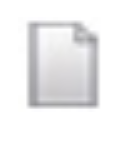 Новая заявка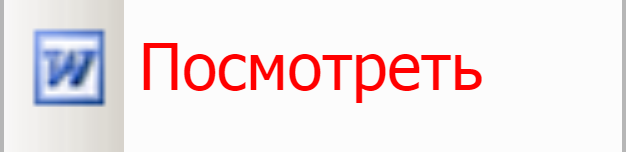 Позволяет скачать заявку из системы ЭДО на компьютер в папку загрузки, для последующей распечатки и отправки оригинала заявки в ГАЦ ВВР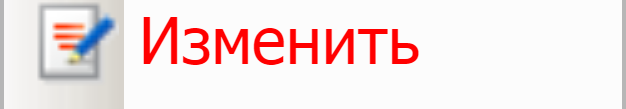 Позволяет редактировать заявку в системе ЭДО, вносить любые изменения: менять Ф.И.О. сварщика дату рождения, образование и т.д.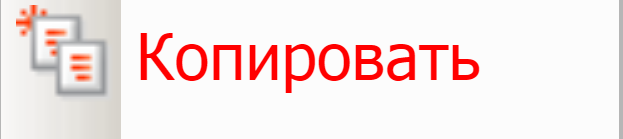 Позволяет скопировать первую созданную заявку для создания заявки на следующего сварщика. Копрованную заявку необходимо навести мышь на скопированную заявку и нажать пункт «Изменить»  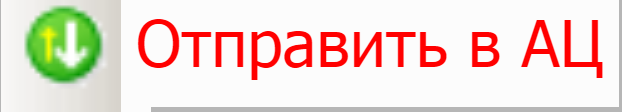 Позволяет отправить заявку в ГАЦ ВВР для начала работы с ней специалистами ГАЦ ВВР! Внимание: Скачивать и отправлять заявку в ГАЦ ВВР необходимо самую последнюю версию. Так как может привести к несовпадению ЭЦП указанную в левом нижнем углу заявки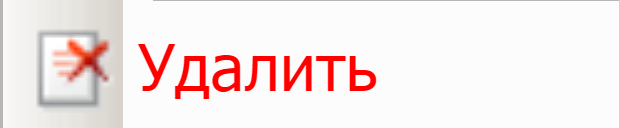 Позволяет удалить самую первую заявку у которой нет даты создания! Рекомендуем не удалять отправленные заявки в ГАЦ ВВР так как они будут необходимы для последующей периодической аттестации.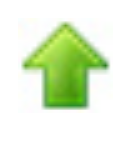 Отправленная заявка в ГАЦ ВВР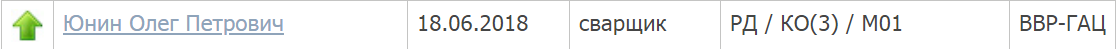 Можно вносить изменения и исправлять нажав «Изменить», далее необходимо сохранить все измененияПосле внесения изменения необходимо заново отправить заявку в цент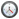 Информирует о том что ГАЦ ВВР принял заяву в работу!Исправление и корректировка заявки невозможнаЕсли необходимо отправить исправленную заявку необходимо скопировать заявку, внести изменения и заново отправить заявку в ГАЦ ВВР при этом необходимо уведомить ГАЦ ВВР по электронной почте или телефонуНаименование предприятияЗаполнитьЮридический адресЗаполнитьПочтовый адресЗаполнитьИНН/КППЗаполнитьр/счЗаполнитьбанкЗаполнитьк/счЗаполнитьКонтактное лицо Ф.И.О.ЗаполнитьКод города, телефон, факсЗаполнитьE-mailЗаполнитьРуководитель предприятия (организации)______________________ Фамилия И.О.
             (подпись)М.П.Наименование предприятияЗаполнитьЮридический адресЗаполнитьПочтовый адресЗаполнитьИНН/КППЗаполнитьр/счЗаполнитьбанкЗаполнитьк/счЗаполнитьКонтактное лицо Ф.И.О.ЗаполнитьКод города, телефон, факсЗаполнитьE-mailЗаполнитьРуководитель предприятия (организации)______________________ Фамилия И.О.
             (подпись)М.П.Наименование предприятияЗаполнитьЮридический адресЗаполнитьПочтовый адресЗаполнитьИНН/КППЗаполнитьр/счЗаполнитьбанкЗаполнитьк/счЗаполнитьКонтактное лицо Ф.И.О.ЗаполнитьКод города, телефон, факсЗаполнитьE-mailЗаполнитьРуководитель предприятия (организации)______________________ Фамилия И.О.
             (подпись)М.П.Наименование предприятияЗаполнитьЮридический адресЗаполнитьПочтовый адресЗаполнитьИНН/КППЗаполнитьр/счЗаполнитьбанкЗаполнитьк/счЗаполнитьКонтактное лицо Ф.И.О.ЗаполнитьКод города, телефон, факсЗаполнитьE-mailЗаполнитьРуководитель предприятия (организации)______________________ Фамилия И.О.
             (подпись)М.П.Наименование предприятияЗаполнитьЮридический адресЗаполнитьПочтовый адресЗаполнитьИНН/КППЗаполнитьр/счЗаполнитьбанкЗаполнитьк/счЗаполнитьКонтактное лицо Ф.И.О.ЗаполнитьКод города, телефон, факсЗаполнитьE-mailЗаполнитьРуководитель предприятия (организации)______________________ Фамилия И.О.
             (подпись)М.П.Наименование предприятияЗаполнитьЮридический адресЗаполнитьПочтовый адресЗаполнитьИНН/КППЗаполнитьр/счЗаполнитьбанкЗаполнитьк/счЗаполнитьКонтактное лицо Ф.И.О.ЗаполнитьКод города, телефон, факсЗаполнитьE-mailЗаполнитьРуководитель предприятия (организации)______________________ Фамилия И.О.
             (подпись)М.П.Наименование предприятияЗаполнитьЮридический адресЗаполнитьПочтовый адресЗаполнитьИНН/КППЗаполнитьр/счЗаполнитьбанкЗаполнитьк/счЗаполнитьКонтактное лицо Ф.И.О.ЗаполнитьКод города, телефон, факсЗаполнитьE-mailЗаполнитьРуководитель предприятия (организации)______________________ Фамилия И.О.
             (подпись)М.П.Наименование предприятияЗаполнитьЮридический адресЗаполнитьПочтовый адресЗаполнитьИНН/КППЗаполнитьр/счЗаполнитьбанкЗаполнитьк/счЗаполнитьКонтактное лицо Ф.И.О.ЗаполнитьКод города, телефон, факсЗаполнитьE-mailЗаполнитьРуководитель предприятия (организации)______________________ Фамилия И.О.
             (подпись)М.П.Наименование предприятияЗаполнитьЮридический адресЗаполнитьПочтовый адресЗаполнитьИНН/КППЗаполнитьр/счЗаполнитьбанкЗаполнитьк/счЗаполнитьКонтактное лицо Ф.И.О.ЗаполнитьКод города, телефон, факсЗаполнитьE-mailЗаполнитьРуководитель предприятия (организации)______________________ Фамилия И.О.
             (подпись)М.П.Наименование предприятияЗаполнитьЮридический адресЗаполнитьПочтовый адресЗаполнитьИНН/КППЗаполнитьр/счЗаполнитьбанкЗаполнитьк/счЗаполнитьКонтактное лицо Ф.И.О.ЗаполнитьКод города, телефон, факсЗаполнитьE-mailЗаполнитьРуководитель предприятия (организации)______________________ Фамилия И.О.
             (подпись)М.П.Наименование предприятияЗаполнитьЮридический адресЗаполнитьПочтовый адресЗаполнитьИНН/КППЗаполнитьр/счЗаполнитьбанкЗаполнитьк/счЗаполнитьКонтактное лицо Ф.И.О.ЗаполнитьКод города, телефон, факсЗаполнитьE-mailЗаполнитьРуководитель предприятия (организации)______________________ Фамилия И.О.
             (подпись)М.П.Наименование предприятияЗаполнитьЮридический адресЗаполнитьПочтовый адресЗаполнитьИНН/КППЗаполнитьр/счЗаполнитьбанкЗаполнитьк/счЗаполнитьКонтактное лицо Ф.И.О.ЗаполнитьКод города, телефон, факсЗаполнитьE-mailЗаполнитьРуководитель предприятия (организации)______________________ Фамилия И.О.
             (подпись)М.П.Наименование предприятияЗаполнитьЮридический адресЗаполнитьПочтовый адресЗаполнитьИНН/КППЗаполнитьр/счЗаполнитьбанкЗаполнитьк/счЗаполнитьКонтактное лицо Ф.И.О.ЗаполнитьКод города, телефон, факсЗаполнитьE-mailЗаполнитьРуководитель предприятия (организации)______________________ Фамилия И.О.
             (подпись)М.П.Наименование предприятияЗаполнитьЮридический адресЗаполнитьПочтовый адресЗаполнитьИНН/КППЗаполнитьр/счЗаполнитьбанкЗаполнитьк/счЗаполнитьКонтактное лицо Ф.И.О.ЗаполнитьКод города, телефон, факсЗаполнитьE-mailЗаполнитьРуководитель предприятия (организации)______________________ Фамилия И.О.
             (подпись)М.П.Наименование предприятияЗаполнить Юридический адресЗаполнитьПочтовый адресЗаполнитьИНН/КППЗаполнитьр/счЗаполнитьбанкЗаполнитьк/счЗаполнитьКонтактное лицо Ф.И.О.ЗаполнитьКод города, телефон, факсЗаполнитьE-mailЗаполнитьРуководитель предприятия (организации)______________________ Бунин А.К.
             (подпись)М.П.Наименование предприятияЗаполнить Юридический адресЗаполнитьПочтовый адресЗаполнитьИНН/КППЗаполнитьр/счЗаполнитьбанкЗаполнитьк/счЗаполнитьКонтактное лицо Ф.И.О.ЗаполнитьКод города, телефон, факсЗаполнитьE-mailЗаполнитьРуководитель предприятия (организации)______________________ Бунин А.К.
             (подпись)М.П.Наименование предприятияЗаполнить Юридический адресЗаполнитьПочтовый адресЗаполнитьИНН/КППЗаполнитьр/счЗаполнитьбанкЗаполнитьк/счЗаполнитьКонтактное лицо Ф.И.О.ЗаполнитьКод города, телефон, факсЗаполнитьE-mailЗаполнитьРуководитель предприятия (организации)______________________ Фамилия И.О.
             (подпись)М.П.Наименование предприятияЗаполнить Юридический адресЗаполнитьПочтовый адресЗаполнитьИНН/КППЗаполнитьр/счЗаполнитьбанкЗаполнитьк/счЗаполнитьКонтактное лицо Ф.И.О.ЗаполнитьКод города, телефон, факсЗаполнитьE-mailЗаполнитьРуководитель предприятия (организации)______________________ Фамилия И.О.
             (подпись)М.П.Наименование предприятияЗаполнить Юридический адресЗаполнитьПочтовый адресЗаполнитьИНН/КППЗаполнитьр/счЗаполнитьбанкЗаполнитьк/счЗаполнитьКонтактное лицо Ф.И.О.ЗаполнитьКод города, телефон, факсЗаполнитьE-mailЗаполнитьРуководитель предприятия (организации)______________________ Фамилия И.О.
             (подпись)М.П.Наименование предприятияЗаполнитьЮридический адресЗаполнитьПочтовый адресЗаполнитьИНН/КППЗаполнитьр/счЗаполнитьбанкЗаполнитьк/счЗаполнитьКонтактное лицо Ф.И.О.ЗаполнитьКод города, телефон, факсЗаполнитьE-mailЗаполнитьРуководитель предприятия (организации)______________________ Фамилия И.О.
             (подпись)М.П.Наименование предприятияЗаполнитьЮридический адресЗаполнитьПочтовый адресЗаполнитьИНН/КППЗаполнитьр/счЗаполнитьбанкЗаполнитьк/счЗаполнитьКонтактное лицо Ф.И.О.ЗаполнитьКод города, телефон, факсЗаполнитьE-mail ЗаполнитьРуководитель предприятия (организации)______________________ Фамилия И.О.
             (подпись)М.П.Наименование предприятияЗаполнитьЮридический адресЗаполнитьПочтовый адресЗаполнитьИНН/КППЗаполнитьр/счЗаполнитьбанкЗаполнитьк/счЗаполнитьКонтактное лицо Ф.И.О.ЗаполнитьКод города, телефон, факсЗаполнитьE-mailЗаполнитьРуководитель предприятия (организации)______________________ Фамилия И.О.
             (подпись)М.П.Наименование предприятияЗаполнитьЮридический адресЗаполнитьПочтовый адресЗаполнитьИНН/КППЗаполнитьр/счЗаполнитьбанкЗаполнитьк/счЗаполнитьКонтактное лицо Ф.И.О.ЗаполнитьКод города, телефон, факсЗаполнитьE-mailЗаполнитьРуководитель предприятия (организации)______________________ Фамилия И.О.
             (подпись)М.П.Наименование предприятияЗаполнитьЮридический адресЗаполнитьПочтовый адресЗаполнитьИНН/КППЗаполнитьр/счЗаполнитьбанкЗаполнитьк/счЗаполнитьКонтактное лицо Ф.И.О.ЗаполнитьКод города, телефон, факсЗаполнитьE-mailЗаполнитьРуководитель предприятия (организации)______________________ Фамилия И.О.
             (подпись)М.П.Наименование предприятияЗаполнитьЮридический адресЗаполнитьПочтовый адресЗаполнитьИНН/КППЗаполнитьр/счЗаполнитьбанкЗаполнитьк/счЗаполнитьКонтактное лицо Ф.И.О.ЗаполнитьКод города, телефон, факсЗаполнитьE-mailЗаполнитьРуководитель предприятия (организации)______________________ Фамилия И.О.
             (подпись)М.П.Наименование предприятияЗаполнитьЮридический адресЗаполнитьПочтовый адресЗаполнитьИНН/КППЗаполнитьр/счЗаполнитьбанкЗаполнитьк/счЗаполнитьКонтактное лицо Ф.И.О.ЗаполнитьКод города, телефон, факсЗаполнитьE-mailЗаполнитьРуководитель предприятия (организации)______________________ Фамилия И.О.
             (подпись)М.П.